МУНИЦИПАЛЬНОЕ БЮДЖЕТНОЕ  ОБЩЕОБРАЗОВАТЕЛЬНОЕ УЧРЕЖДЕНИЕСРЕДНЯЯ ОБЩЕОБРАЗОВАТЕЛЬНАЯ ШКОЛА № 7 г. НОВОШАХТИНСКАРАБОЧАЯ  ПРОГРАММА   ПО  ПРЕДМЕТУ  «ФИЗИЧЕСКАЯ КУЛЬТУРА»Уровень  общего  образования     5 – 9 классыКоличество  часов     510 Учитель физкультуры       Нуреев  В.А.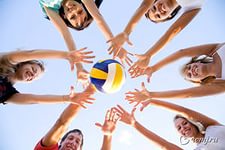 Программа разработана на основе:  Федерального компонента  государственного образовательного стандарта и на основе  «Комплексной программы физического воспитания учащихся 1–11 классов» В. И. Ляха, А. А. Зданевича. (М.: Просвещение, 2012);                                                  Пояснительная  записка 	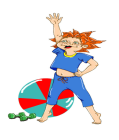 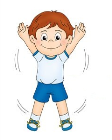 к  рабочей программе по предмету  «Физическая культура»                                             для   учащихся 5 – 9 классов.  Рабочая программа по учебному курсу «Физическая культура» для 5-9 классов в МБОУ СОШ № 7 г. Новошахтинска разработана  в соответствии: - с требованиями федерального государственного образовательного стандарта основного общего образования (Федеральный государственный образовательный стандарт основного общего образования. - М.: Просвещение, 2012); - с рекомендациями Примерной программы по физической культуре (Примерная программа по физической культуре. 5-9классы. - М.: Просвещение, 2012 год); - Учебно-методическое пособие,  рабочая программа, «Физическая культура»  к УМК В.И.Ляха,  Москва ООО «ВАКО», 2014г.- с авторской программой «Комплексная программа физического воспитания учащихся 5-9 классов» (В. И. Лях, А. А. Зданевич. - М.: Просвещение, 2012) и обеспечена учебниками для общеобразовательных учреждений «Физическая культура. 5—7 классы» (М.: Просвещение).2015. и Физическая культура. 8—9 классы» (М.: Просвещение).2015.     Целью  предмета «Физическая культура»   в основной  школе является  формирование разносторонне физически развитой личности, способной активно использовать ценности физической культуры для укрепления и длительного сохранения собственного здоровья, оптимизации трудовой деятельности и организации активного отдыха. Учебный процесс направлен на формирование устойчивых мотивов и потребностей школьников в бережном отношении к своему здоровью, целостном развитии физических и психических качеств, творческом использовании средств физической культуры в организации здорового образа жизни. Активно развиваются мышление, творчество и самостоятельность.     Учебный предмет «Физическая культура» в основной школе строится так, чтобы были решены следующие задачи:                                                                                                                                                                                - укрепление  здоровья, развитие основных физических качеств и повышение функциональных возможностей организма;                                                                                                                                                      - формирование культуры движений, обогащение двигательного опыта физическими упражнениями с общеразвивающей и корригирующей направленностью, техническими действиями и приемами базовых видов спорта;                                                                                                                                                                          - освоение знаний о физической культуре и спорте, их истории и современном развитии, роли в формировании здорового образа жизни;                                                                                                                                   - обучение навыкам и умениям в физкультурно-оздоровительной и спортивно-оздоровительной деятельности, самостоятельной организации занятий физическими упражнениями;                                                                                                                                 - воспитание положительных качеств личности, норм коллективного взаимодействия и сотрудничества в учебной и соревновательной деятельности.      В соответствии с Примерной программой по физической культуре в основной  школе на предметную область «Физическая культура» выделяется 350 ч. (2 часа в неделю). Третий час на преподавание учебного предмета «Физическая культура» был введен приказом Минобрнауки от 30 августа 2010 года. №889. В приказе было указано: «Третий час учебного предмета «Физическая культура» использовать на увеличение двигательной активности и развитие физических качеств обучающихся, внедрение современных систем физического воспитания». В рабочей программе количество часов, отведенных на каждый раздел программы  пропорционально увеличено за счет введения третьего часа.      Из-за отсутствия условий для изучения программного материала "Плавание" и «Лыжная подготовка, часы, отведенные на этот раздел отданы на усиление раздела  "Легкая атлетика" и "Спортивные игры". Программный материал усложняется по разделам каждый год за счет увеличения сложности элементов на базе ранее пройденных.     Основные формы организации образовательного процесса в основной школе — уроки физической культуры, физкультурно-оздоровительные мероприятия в режиме учебного дня, спортивные соревнования и праздники, занятия в спортивных секциях и кружках, самостоятельные занятия физическими упражнениями (домашние занятия).         Уроки физической культуры — это основная форма организации учебной деятельности учащихся в процессе освоения ими содержания предмета. В основной школе уроки физической культуры подразделяются на три типа: уроки с образовательно-познавательной направленностью, уроки с образовательно-обучающей направленностью и уроки с образовательно-тренировочной направленностью. При этом уроки по своим задачам и направленности учебного материала могут планироваться как комплексные (с решением нескольких педагогических задач) и как целевые (с преимущественным решением одной педагогической задачи).         Уроки с образовательно-познавательной направленностью дают учащимся необходимые знания, знакомят со способами и правилами организации самостоятельных занятий, обучают навыкам и умениям по их планированию, проведению и контролю. Важной особенностью этих уроков является то, что учащиеся активно используют учебники по физической культуре, различные дидактические материалы.           Уроки с образовательно-познавательной направленностью имеют и другие особенности.          Во-первых, продолжительность подготовительной части уроков небольшая (до 5—6 мин), в нее включаются как ранее разученные тематические комплексы упражнений (например, для развития гибкости, координации движений, формирования правильной осанки), так и упражнения общеразвивающего характера, содействующие повышению работоспособности, активности процессов внимания, памяти и мышления. Учебная деятельность в этой части урока может быть организована фронтально, по учебным группам, а также индивидуально (или с небольшой группой школьников).         Во-вторых, в основной части урока выделяют соответственно образовательный и двигательный компоненты. Образовательный компонент включает в себя постижение детьми учебных знаний и знакомство со способами физкультурной деятельности. В зависимости от объема учебного материала продолжительность этой части урока может быть от 3 до 15 мин. Двигательный компонент включает в себя обучение двигательным действиям и развитие физических качеств учащихся. Продолжительность этой части урока будет зависеть от времени, требующегося на решение задач, запланированных в образовательном компоненте. Между образовательным и двигательным компонентами основной части урока необходимо включать обязательную разминку (до 5—7 мин), которая по своему характеру должна соотноситься с задачами двигательного компонента. Вместе с тем если урок проводится по типу целевого урока, то все учебное время основной части отводится на решение соответствующей педагогической задачи.         В-третьих, продолжительность заключительной части урока зависит от продолжительности основной части, но не превышает 5—7 мин.Уроки с образовательно-обучающей направленностью используются по преимуществу для обучения практическому материалу, который содержится в разделе «Физическое совершенствование» (гимнастика с основами акробатики, легкая атлетика и др.). На этих же уроках учащиеся осваивают и учебные знания, но только те, которые касаются предмета обучения (например, названия упражнений, описание техники их выполнения и т. п.).     Данный вид уроков проводится по типу комплексных уроков с решением нескольких педагогических задач.         Отличительные особенности планирования этих уроков:— планирование задач обучения осуществляется в логике поэтапного формирования двигательного навыка: начальное обучение, углубленное разучивание и закрепление, совершенствование;— планирование освоения физических упражнений согласовывается с задачами обучения, а динамика нагрузки — с закономерностями постепенного нарастания утомления, возникающего в процессе их выполнения;— планирование развития физических качеств осуществляется после решения задач обучения в определенной последовательности: 1) гибкость, координация движений, быстрота;  2) сила (скоростно-силовые и собственно силовые способности); 3) выносливость (общая и специальная).       Важной особенностью образовательного процесса в основной школе является оценивание учащихся. При оценивании успеваемости необходимо учитывать индивидуальные возможности, уровень физического развития и двигательные возможности, последствия заболеваний учащихся.      По окончании основной школы учащийся должен показать уровень физической подготовленности не ниже результатов, приведенных в приложении «Демонстрировать», что соответствует обязательному минимуму содержания образования.     ОБЩАЯ   ХАРАКТЕРИСТИКА   УЧЕБНОГО   КУРСА    Предметом обучения физической культуре в основной школе является двигательная активность человека с общеразвивающей направленностью. В процессе овладения этой деятельностью укрепляется здоровье, совершенствуются физические качества, осваиваются определённые двигательные действия, активно развиваются мышление, творчество и самостоятельность.    Важнейшим требованием проведения современного урока по физической культуре является обеспечение дифференцированного и индивидуального подхода к учащимся с учётом состояния здоровья, пола, физического развития, двигательной подготовленности, особенностей развития психических свойств и качеств, соблюдения гигиенических норм. МЕСТО   УЧЕБНОГО   КУРСА   В   УЧЕБНОМ   ПЛАНЕ      Рабочая программа курса «Физическая культура» в 5-9 классах  рассчитана на 510 ч на пять лет обучения (3 ч в неделю, 102 часа в год в каждом классе).ЛИЧНОСТНЫЕ   И    МЕТАПРЕДМЕТНЫЕ   РЕЗУЛЬТАТЫПРЕДМЕТНЫЕ РЕЗУЛЬТАТЫСодержание основного  общего образования по учебному предмету «Физическая культура»  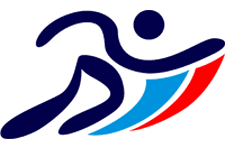                                               5 класс                   Знания о физической культуре (3 часа)         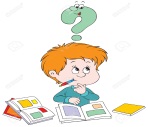 История физической культурыОлимпийские игры древности.Возрождение Олимпийских игр и олимпийского движения.История возникновения физкультурно спортивного комплекса ГТО.Физическая культура (основные понятия) Физическое развитие человека.Физическая культура человекаРежим дня, его основное содержание и правила планирования.        Планируемые результаты изучения учебного раздела "Знания о физической культуре"Ученик научится:  планировать режим дня, характеризовать его основное содержание и правила планирования.Ученик получит возможность научиться: характеризовать цель возрождения Олимпийских игр и роль Пьера де Кубертена в становлении современного Олимпийского движения, объяснять смысл символики и ритуалов Олимпийских игр;                 Способы двигательной (физкультурной) деятельностиОрганизация и проведение самостоятельных занятий физической культурой. Подготовка к занятиям физической культурой.Выбор упражнений и составление индивидуальных комплексов для утренней зарядки, физкультминуток, физкультпауз (подвижных перемен).Оценка эффективности занятий физической культурой.Самонаблюдение и самоконтроль.Планируемые результаты изучения учебного раздела "Способы двигательной (физкультурной деятельности)Ученик научится: проводить самостоятельные занятия по физической культуре.Ученик получит возможность научиться: вести дневник самонаблюдения и самоконтроля при занятиях физическими упражнениями.                          Физическое совершенствование (99 часов)Физкультурно-оздоровительная деятельность (в процессе уроков)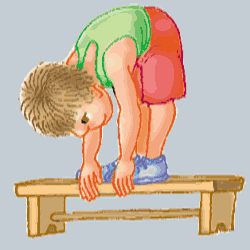 Оздоровительные формы занятий в режиме учебного дня и учебной недели.- Комплексы упражнений физкультминуток и физкультпауз.- Комплексы упражнений на формирование правильной осанки.Индивидуальные комплексы адаптивно (лечебной) и корригирующей физической культуры.- Индивидуальные комплексы адаптивной (лечебной) физической культуры, подбираемые в соответствии с медицинскими показателями (при нарушениях опорно-двигательного аппарата, центральной нервной системы, дыхания и кровообращения, органов зрения).Спортивно-оздоровительная деятельность с общеразвивающей направленностью.           Гимнастика с основами акробатики (20 часов)	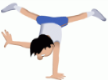 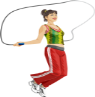 Организующие команды и приемы:- построение и перестроение на месте;- перестроение из колонны по одному в колонну по четыре дроблением и сведением;- перестроение из колонны по два и по четыре  в колонну по одному разведением и слиянием;Акробатические упражнения и комбинации:-кувырок вперед и назад;- стойка на лопатках.Акробатическая комбинация (мальчики и девочки):и.п. основная стойка. Упор присев-кувырок вперед в упор присев-перекат назад-стойка на лопатках - сед с прямыми ногами-наклон вперед руками достать носки-упор присев-кувырок вперед - и.п.- стилизованные общеразвивающие упражнения.Опорные прыжки:Вскок в упор присев; соскок прогнувшись (козел в ширину, высота 80-100 cм)Упражнения и комбинации на гимнастическом бревне (девочки)- передвижения ходьбой, приставными шагами, повороты стоя на месте, наклон вперед, стойка на коленях с опорой на руки, спрыгивание и соскок (вперед, прогнувшись); зачетная комбинация.Упражнения и комбинации на гимнастической перекладине (мальчики)-  висы согнувшись, висы прогнувшись.- подтягивание в висе; поднимание прямых ног в висе.Упражнения и комбинации на гимнастических брусьях:Мальчики (упражнения на параллельных брусьях)девочки: (упражнения на разновысоких брусьях) Вис на верхней жерди -вис присев на нижней жерди-вис лежа на нижней жерди-вис на верхней жерди-соскок.    Прикладно-ориентированная подготовка (в процессе уроков)Прикладно-ориентированные упражнения: - лазанье по канату - лазанье по гимнастической стенке вверх, вниз, горизонтально, по диагонали лицом и спиной к стенке;- приземление на точность и сохранение равновесия;- преодоление полос препятствий.Упражнения общеразвивающей направленности.Общефизическая подготовка:- физические упражнения на развитие основных физических качеств: силы, быстроты, выносливости, гибкости, координации движений, ловкости.Развитие гибкости- наклон туловища вперед, назад в стороны с возрастающей амплитудой движений в положении стоя, сидя, сидя ноги в стороны;- упражнения с гимнастической палкой (укороченной скакалкой) для развития подвижности плечевого сустава (выкруты);- комплексы общеразвивающих упражнений с повышенной амплитудой для плечевых, локтевых, тазобедренных и коленных суставов, для развития подвижности позвоночного столба.- комплексы активных и пассивных упражнений с большой амплитудой движений;- упражнения для развития подвижности суставов (полушпагат, шпагат, складка, мост).Развитие координации движений- преодоление препятствий прыжком с опорой на руки;- броски теннисного мяча правой и левой рукой в подвижную и не подвижную мишень, с места и разбега;- разнообразные прыжки через гимнастическую скакалку на месте и с продвижением;- прыжки на точность отталкивания и приземления.Развитие силы- подтягивание в висе и отжимание в упоре;- подтягивание в висе стоя (лежа) на низкой перекладине (девочки);- отжимание в упоре лежа с изменяющейся высотой опоры для рук и ног;- поднимание туловища из положения лежа;- приседания на скорость выполнения;- поднимание ног в висе на гимнастической стенке до посильной высоты;- метание набивного мяча из различных исходных положений;- комплексы упражнений избирательного воздействия на отдельные   мышечные группы (с увеличивающимся темпом движений без потери качества выполнения).  Планируемые результаты изучения учебного раздела "Гимнастика с основами акробатики"      Ученик научится: выполнять общеразвивающие упражнения, целенаправленно воздействующие на развитие основных физических качеств (силы, быстроты, выносливости, гибкости и координации);  выполнять акробатические комбинации из числа хорошо освоенных упражнений; выполнять гимнастические 'комбинации на спортивных снарядах из числа хорошо освоенных упражнений;Ученик получит возможность научиться: выполнять комплексы упражнений лечебной физической культуры с учетом имеющихся индивидуальных нарушений в показателях здоровья;        Легкая атлетика (47 часов)	            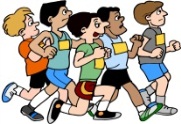 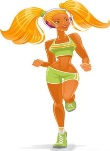 Беговые упражнения:- бег на короткие дистанции: от 10 до ; -  ускорение с высокого старта;  бег с ускорением от 30 до ; скоростной бег до ; на результат: бег на 30;  60; 100; 300 метров;- высокий старт;- бег в равномерном темпе от 10 до 12 минут;- кроссовый бег; бег на 1000м.; бег на 1500 метров.- варианты челночного бега 3х10 м.Прыжковые упражнения:- прыжок в длину с 7-9 шагов разбега способом «согнув ноги»;- прыжок в высоту с 3-5 шагов разбега способом «перешагивание».Метание малого мяча:- метание теннисного мяча с места на дальность отскока от стены;- метание малого мяча на заданное расстояние; на дальность; - метание малого мяча в вертикальную неподвижную мишень;- броски набивного мяча (2 кг) двумя руками из-за головы с положения сидя на полу, от груди.   Прикладно-ориентированная подготовка(в процессе уроков)Прикладно-ориентированные упражнения: - передвижение ходьбой, бегом по пересеченной местности;- преодоление полос препятствий.Упражнения общеразвивающей направленности.Общефизическая подготовка:- физические упражнения на развитие основных физических качеств: силы, быстроты, выносливости, гибкости, координации движений, ловкости.Легкая атлетика:Развитие выносливости- бег с максимальной скоростью в режиме повторно-интервального метода;- бег с равномерной скоростью в зонах большой и умеренной интенсивности.Развитие силы- прыжки в полу приседе (на месте, с продвижением в разные стороны);- запрыгивание с последующим спрыгиванием;- комплексы упражнений с набивными мячами. Развитие быстроты- бег на месте с максимальной скоростью и темпом с опорой на руки и без опоры;- повторный бег на короткие дистанции с максимальной скоростью (по прямой);- прыжки через скакалку в максимальном темпе;- подвижные и спортивные игры, эстафеты.Планируемые результаты изучения учебного раздела "Легкая атлетика" Ученик научится:• выполнять легкоатлетические упражнения в беге и прыжках (в высоту и длину);выполнять метания различных снарядов с места и в движении, на дальность и в цель.Ученик получит возможность научиться:• преодолевать естественные и искусственные препятствия с помощью разнообразных способов лазанья, прыжков и бега;•   выполнять тестовые нормативы по физической подготовке.Спортивные игры (32 часа)                                Баскетбол (16 часа)	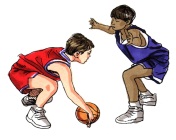 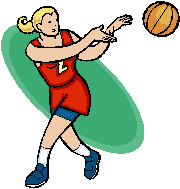 - стойка игрока, перемещение в стойке приставными шагами боком, лицом и спиной вперед;- остановка двумя шагами и прыжком;- повороты без мяча и с мячом;- комбинация из освоенных элементов техники передвижений (перемещения в стойке, остановка, поворот, ускорение)- ведение мяча шагом, бегом, змейкой, с обеганием стоек; по прямой, с изменением направления движения и скорости; - ведение мяча в низкой, средней и высокой стойке на месте;- передача мяча двумя руками от груди на месте и в движении;- передача мяча одной рукой от плеча на месте;- передача мяча двумя руками с отскоком от пола;- броски одной и двумя руками с места и в движении(после ведения, после ловли) без сопротивления защитника. Максимальное расстояние до корзины 3,60 м- штрафной бросок;- вырывание и выбивание мяча;- игра по правилам.                                       Волейбол(16 часов)                                                                                                        - стойки игрока; перемещение в стойке приставными шагами боком, лицом и спиной вперед;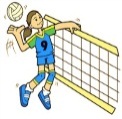 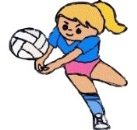 - ходьба, бег и выполнение заданий (сесть на пол, встать, подпрыгнуть и др.);- прием и передача мяча двумя руками снизу на месте в паре, через сетку;- прием и передача мяча сверху двумя руками; - нижняя прямая подача;- игра по упрощенным правилам мини-волейбола.   Прикладно-ориентированная подготовка (в процессе уроков)Упражнения общеразвивающей направленности.Общефизическая подготовка:- физические упражнения на развитие основных физических качеств: силы, быстроты, выносливости, гибкости, координации движений, ловкости.Развитие быстроты- ходьба, бег в различных направлениях с максимальной скоростью с внезапными остановками и выполнением различных заданий (прыжки вверх, назад, вправо, влево; приседания и т.д.);- выпрыгивание вверх с доставанием ориентиров левой (правой) рукой;- челночный бег (чередование дистанции лицом и спиной вперед);- прыжки вверх на обеих ногах и на одной ноге с места и с разбега;- подвижные и спортивные игры, эстафеты.Развитие выносливости- повторный бег с максимальной скоростью с уменьшающимся интервалом отдыха.Развитие координации движений- броски баскетбольного мяча по неподвижной и подвижной мишени;- бег с «тенью» (повторение движений партнера);- бег по гимнастической скамейке;- броски малого мяча в стену одной рукой (обеими руками) с последующей его ловлей одной рукой (обеими руками) после отскока от стены (от пола).Развитие силыМного скоки; прыжки на обеих ногах с дополнительным отягощением (вперед, в приседе).       Планируемые результаты изучения учебного раздела "Спортивные игры"Ученик научится:• выполнять основные технические действия и приёмы игры в  волейбол, баскетбол в условиях учебной и игровой деятельности;Ученик получит возможность научиться:•   осуществлять судейство по одному из осваиваемых видов спорта;•   выполнять тестовые нормативы по физической подготовке.                                       6 классЗнания о физической культуре (4 часа)     История физической культурыИстория зарождения олимпийского движения в России. Олимпийское движение в России (СССР). Выдающиеся достижения отечественных спортсменов на Олимпийских играх. ВФСК  ГТО – нормативы и требования для 3 ступени комплекса.Физическая культура (основные понятия)Физическая подготовка и её связь с укреплением здоровья, развитием физических качеств.Организация и планирование самостоятельных занятий по развитию физических качеств.Физическая культура человекаЗакаливание организма. Правила безопасности и гигиенические требования.   Планируемые результаты изучения учебного "Знания о физической культуре"      Ученик научится:Определять цель возрождения Олимпийских игр в России. Характеризовать советский период развития олимпийского движения в России.Обосновывать положительное влияние занятий физической подготовкой на укрепление здоровьяУченик получит возможность научится:Характеризовать физические упражнения, которые были популярны у русского народа в древности и средние века с современными упражнениями.Организовывать  и планировать самостоятельные занятия по развитию физических качеств.Способы двигательной (физкультурной) деятельностиОрганизация и проведение самостоятельных занятий физической культурой. Подготовка к занятиям физической культурой.Выбор упражнений и составление индивидуальных комплексов для утренней зарядки, физкультминуток, физкультпауз (подвижных перемен).                        Оценка эффективности занятий физической культурой.Самонаблюдение и самоконтроль.Оценка эффективности занятий физкультурно-оздоровительной деятельностью. Оценка техники движений, способы выявления и устранения ошибок в технике выполнения (технических ошибок).Измерение резервов организма и состояния здоровья с помощью функциональных проб.Планируемые результаты изучения учебного раздела " Способы двигательной (физкультурной) деятельности"Ученик научится:Организовывать и проводить самостоятельные занятия физической культурой, готовиться к занятиям физической культурой.Ученик получит возможность научиться: выполнять самонаблюдение и самоконтроль при занятиях физической культурой.оценивать  эффективность занятий физкультурно-оздоровительной деятельностью, оценивать технику движений, способы выявления и устранения ошибок в технике выполнения (технических ошибок).измерять резервы организма и состояния здоровья с помощью функциональных проб.Физическое совершенствование (98 часов)   Физкультурно-оздоровительная деятельность ( в процессе уроков)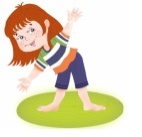 Оздоровительные формы занятий в режиме учебного дня и учебной недели.- Комплексы упражнений физкультминуток и физкультпауз.- Комплексы упражнений на формирование правильной осанки.Индивидуальные комплексы адаптивно (лечебной) и корригирующей физической культуры.- Индивидуальные комплексы адаптивной (лечебной) физической культуры, подбираемые в соответствии с медицинскими показателями (при нарушениях опорно-двигательного аппарата, центральной нервной системы, дыхания и кровообращения, органов зрения).Планируемые результаты изучения учебного раздела " Физкультурно-оздоровительная деятельность"Ученик научится:выполнять комплексы упражнений физкультминуток и физкультпауз, комплексы упражнений на формирование правильной осанки.Ученик получит возможность научиться: выполнять индивидуальные комплексы адаптивно (лечебной) и корригирующей физической культуры.выполнять индивидуальные комплексы адаптивной (лечебной) физической культуры, подбираемые в соответствии с медицинскими показателями (при нарушениях опорно-двигательного аппарата, центральной нервной системы, дыхания и кровообращения, органов зрения).Спортивно-оздоровительная деятельность с общеразвивающей направленностью Гимнастика с основами акробатики(20 часов)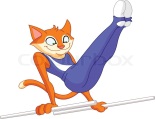 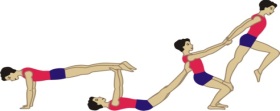 Организующие команды и приемы:- построение и перестроение на месте;- строевой шаг; размыкание и смыкание.Акробатические упражнения и комбинации:-два кувырка вперед слитно; "мост" из  положения стоя с помощью.Акробатическая комбинация.Мальчики и девочки:И.п. основная стойка-упор присев-2 кувырка вперед-упор присев-перекат назад-стойка на лопатках-сед -наклон вперед, руками достать носки ног-встать-мост с помощью- лечь на спину-упор присев-кувырок назад-встать руки в стороны.Ритмическая гимнастика (девочки)- стилизованные общеразвивающие упражнения.Опорные прыжки:-прыжок ноги врозь (козел в ширину, высота 100-110 см)Упражнения и комбинации на гимнастическом бревне (девочки)- передвижения ходьбой, приставными шагами, повороты стоя на месте, наклон вперед, стойка на коленях с опорой на руки, спрыгивание и соскок (вперед, прогнувшись); зачетная комбинация.Упражнения и комбинации на гимнастической перекладине(мальчики)Упражнения на низкой перекладине.Из виса стоя махом одной и толчком другой подъём переворотом в упор, махом назад-соскок с поворотом на 90 °Упражнения и комбинации на гимнастических брусьях:Мальчики: Параллельные брусья;размахивание в упоре на брусьях - сед ноги врозь, перемах левой ногой вправо-сед на бедре, правая рука в сторону- упор правой рукой на жердь спереди обратным хватом - соскок с поворотом на 90 ° внутрь.Девочки: Разновысокие брусья.Из виса на верхней жерди размахивание изгибами - вис присев- вис лежа-упор сзади на нижней жерди-соскок с поворотом на 90 ° влево (вправо).   Прикладно-ориентированная подготовка ( в процессе уроков)Прикладно-ориентированные упражнения: - лазанье по канату;- лазанье по гимнастической стенке вверх, вниз, горизонтально, по диагонали лицом и спиной к стенке;- приземление на точность и сохранение равновесия;- преодоление полос препятствий.Упражнения общеразвивающей направленности.Общефизическая подготовка:- физические упражнения на развитие основных физических качеств: силы, быстроты, выносливости, гибкости, координации движений, ловкости.Развитие гибкости- наклон туловища вперед, назад в стороны с возрастающей амплитудой движений в положении стоя, сидя, сидя ноги в стороны;- упражнения с гимнастической палкой (укороченной скакалкой) для развития подвижности плечевого сустава (выкруты);- комплексы общеразвивающих упражнений с повышенной амплитудой для плечевых, локтевых, тазобедренных и коленных суставов, для развития подвижности позвоночного столба.- комплексы активных и пассивных упражнений с большой амплитудой движений;- упражнения для развития подвижности суставов (полу шпагат, шпагат, складка, мост).Развитие координации движений- преодоление препятствий прыжком с опорой на руки;- броски теннисного мяча правой и левой рукой в подвижную и не подвижную мишень, с места и разбега;- разнообразные прыжки через гимнастическую скакалку на месте и с продвижением;- прыжки на точность отталкивания и приземления.Развитие силы- подтягивание в висе и отжимание в упоре;- подтягивание в висе стоя (лежа) на низкой перекладине (девочки);- отжимание в упоре лежа с изменяющейся высотой опоры для рук и ног;- поднимание туловища в положении лежа;- приседания на скорость выполнения;- поднимание ног в висе на гимнастической стенке до посильной высоты;- метание набивного мяча из различных исходных положений;- комплексы упражнений избирательного воздействия на отдельные   мышечные группы (с увеличивающимся темпом движений без потери качества выполнения).   Планируемые результаты изучения учебного "Гимнастика с основами акробатики"Ученик научится: выполнять акробатические комбинации из числа хорошо освоенных упражнений; выполнять гимнастические комбинации на спортивных снарядах из числа хорошо освоенных упражнений;Ученик  получит  возможность  научится:преодолевать естественные и искусственные препятствия с помощью разнообразных способов лазания.выполнять тестовые нормативы по физической подготовке.                 Легкая атлетика (46 часов)                    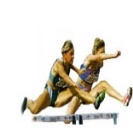 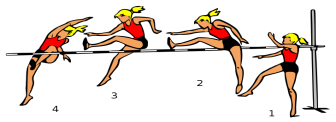 Беговые упражнения:- бег на короткие дистанции: от 15 до 30 м; -  ускорение с высокого старта; бег с ускорением от 30 до 50 м; скоростной бег до 50 метров; на результат: бег на 30; 60; 100; 300 метров;- высокий старт;- бег в равномерном темпе  до 15 минут;- кроссовый бег; бег на 1000; 1500 метров.- варианты челночного бега 3х10 м.Прыжковые упражнения:- прыжок в длину с 7-9 шагов разбега способом «согнув ноги»;- прыжок в высоту с 5-7 шагов разбега способом «перешагивание».Метание малого мяча:- метание теннисного мяча с места на дальность отскока от стены;- метание малого мяча на заданное расстояние; на дальность; - метание малого мяча в вертикальную неподвижную мишень;- броски набивного мяча двумя руками из-за головы с положения сидя на полу, от груди.       Прикладно-ориентированная подготовка ( в процессе уроков)     Прикладно-ориентированные упражнения: - передвижение ходьбой, бегом по пересеченной местности;- преодоление полос препятствий.Упражнения общеразвивающей направленности.Общефизическая подготовка:- физические упражнения на развитие основных физических качеств: силы, быстроты, выносливости, гибкости, координации движений, ловкости.Развитие выносливости- бег с максимальной скоростью в режиме повоторно-интервального метода;- бег с равномерной скоростью в зонах большой и умеренной интенсивности.Развитие силы- прыжки в полуприседе (на месте, с продвижением в разные стороны);- запрыгивание с последующим спрыгиванием;- комплексы упражнений с набивными мячами.Развитие быстроты- бег на месте с максимальной скоростью и темпом с опорой на руки и без опоры;- повторный бег на короткие дистанции с максимальной скоростью (по прямой);- прыжки через скакалку в максимальном темпе;- подвижные и спортивные игры, эстафеты.    Планируемые результаты изучения учебного раздела "Легкая атлетика"           Ученик научится:выполнять легкоатлетические упражнения в беге и прыжках (в высоту и длину);выполнять метания различных снарядов с места и в движении, на дальность и в цель.      Ученик получит возможность научится:преодолевать естественные и искусственные препятствия с помощью разнообразных способов  прыжков и бега;выполнять тестовые нормативы по физической подготовке.                                   Спортивные игры (32 часа)                              Баскетбол (16 часов)	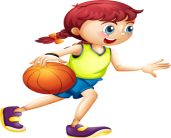 - стойка игрока, перемещение в стойке приставными шагами боком, лицом и спиной вперед;- остановка двумя шагами и прыжком;- повороты без мяча и с мячом;- комбинация из освоенных элементов техники передвижений (перемещения в стойке, остановка, поворот, ускорение)- ведение мяча шагом, бегом, змейкой, с обеганием стоек; по прямой, с изменением направления движения и скорости; - ведение мяча в низкой, средней и высокой стойке на месте;- передача мяча двумя руками от груди на месте и в движении;- передача мяча одной рукой от плеча на месте;- передача мяча двумя руками с отскоком от пола;броски одной и двумя руками с места и в движении(после ведения, после ловли) без сопротивления защитника. Максимальное расстояние до корзины 3,60 м.- штрафной бросок;- вырывание и выбивание мяча;- игра по правилам.                     Волейбол (16 часов)	     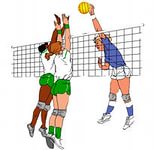 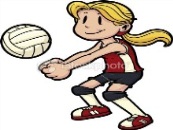 - стойки игрока; перемещение в стойке приставными шагами боком, лицом и спиной вперед;- ходьба, бег и выполнение заданий (сесть на пол, встать, подпрыгнуть и др.);- прием и передача мяча двумя руками снизу на месте в паре, через сетку;- прием и передача мяча сверху двумя руками; - нижняя прямая подача;- игра по упрощенным правилам мини-волейбола.             Прикладно-ориентированная подготовка ( в процессе уроков)   Упражнения общеразвивающей направленности.Общефизическая подготовка:- физические упражнения на развитие основных физических качеств: силы, быстроты, выносливости, гибкости, координации движений, ловкости.Развитие быстроты- ходьба, бег в различных направлениях с максимальной скоростью с внезапными остановками и выполнением различных заданий (прыжки вверх, назад, вправо, влево; приседания и т.д.);- выпрыгивание вверх с доставанием ориентиров левой (правой) рукой;- челночный бег (чередование дистанции лицом и спиной вперед);- прыжки вверх на обеих ногах и на одной ноге с места и с разбега;- подвижные и спортивные игры, эстафеты.Развитие выносливости- повторный бег с максимальной скоростью с уменьшающимся интервалом отдыха.Развитие координации движений- броски баскетбольного мяча по неподвижной и подвижной мишени;- бег с «тенью» (повторение движений партнера);- бег по гимнастической скамейке;- броски малого мяча в стену одной рукой (обеими руками) с последующей его ловлей одной рукой (обеими руками) после отскока от стены (от пола).         Планируемые результаты изучения учебного раздела "Спортивные игры"Ученик научится:выполнять основные технические действия и приёмы игры в  волейбол, баскетбол в условиях учебной и игровой деятельности;Ученик получит возможность научится: осуществлять судейство по одному из осваиваемых видов спорта;выполнять тестовые нормативы по физической подготовке.                                            7 классЗнания о физической культуре (4 часа)  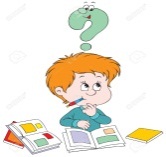 История физической культурыКраткая характеристика видов спорта, входящих в программу Олимпийских игр.ВФСК  ГТО – принципы и цели комплекса.Физическая культура (основные понятия)Техническая подготовка. Техника движений и ее основные показатели.Спортивная подготовкаФизическая культура человекаВлияние занятий физической культурой на формирование положительных качеств личности.      Планируемые результаты изучения учебного раздела "Знания о физической культуре"Ученик научится:Характеризовать виды спорта, входящих в школьную программу по физической культуре, историю их возникновения и современного развития.раскрывать понятие техники двигательного действия и использовать основные правила ее освоения в самостоятельных занятиях.раскрывать понятие спортивной подготовки, характеризовать ее отличие от физической и технической подготовки.Ученик получит возможность научится: характеризовать качества личности и обосновывать возможность их воспитания в процессе занятий физической культурой.           Способы двигательной (физкультурной) деятельности Организация и проведение самостоятельных занятий физической культурой. Подготовка к занятиям физической культурой.Выбор упражнений и составление индивидуальных комплексов для утренней зарядки, физкультминуток, физкультпауз (подвижных перемен).           Оценка эффективности занятий физической культурой.Самонаблюдение и самоконтроль.                  Физическое совершенствование (98 часов)Физкультурно-оздоровительная деятельность  ( в процессе уроков)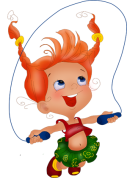 Оздоровительные формы занятий в режиме учебного дня и учебной недели.- Комплексы упражнений физкультминуток и физкультпауз.- Комплексы упражнений на формирование правильной осанки.Индивидуальные комплексы адаптивно (лечебной) и корригирующей физической культуры.- Индивидуальные комплексы адаптивной (лечебной) физической культуры, подбираемые в соответствии с медицинскими показателями (при нарушениях опорно-двигательного аппарата, центральной нервной системы, дыхания и кровообращения, органов зрения).Спортивно-оздоровительная деятельность с общеразвивающей направленностью.Гимнастика с основами акробатики (20 часов) 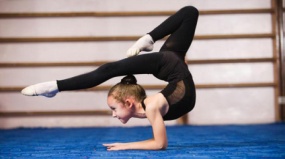 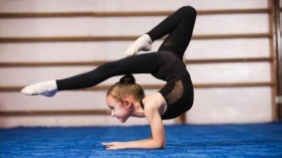 Организующие команды и приемы:- построение и перестроение на месте;- выполнение команд "Пол-оборота направо!"- "Пол-оборота налево!", "Полшага!", "Полный шаг!".Акробатические упражнения и комбинации:Мальчики: кувырок вперед в стойку на лопатках; стойка на голове с согнутыми руками.Акробатическая комбинация: и.п.- основная стойка- упор присев-кувырок вперед в стойку на лопатках-сед, наклон к прямым ногам-упор присев- стойка на голове с согнутыми ногами- кувырок вперед- встать, руки в стороны.Девочки: кувырок назад в полу шпагат.Акробатическая комбинация: и.п.- основная стойка. Равновесие на одной ноге (ласточка)- упор присев-кувырок вперед-перекат назад-стойка на лопатках-сед, наклон вперед к прямым ногам-встать- мост с помощью-встать-упор присев-кувырок назад в полу шпагат.Ритмическая гимнастика (девочки)- стилизованные общеразвивающие упражнения.Опорные прыжки:Мальчики: прыжок согнув ноги (козел в ширину , высота 100-115 см).Девочки: прыжок ноги врозь(козел в ширину, высота 105-110 см).Упражнения и комбинации на гимнастическом бревне (девочки)- передвижения ходьбой, приставными шагами, повороты стоя на месте, наклон вперед, стойка на коленях с опорой на руки, спрыгивание и соскок (вперед, прогнувшись); зачетная комбинация.Упражнения и комбинации на гимнастической перекладине(мальчики) подъём переворотом в упор толчком двумя ногами  правой (левой) ногой в упор вне - спад подъём- перемах правой (левой) назад - соскок с поворотом на 90 °.Упражнения и комбинации на гимнастических брусьяхМальчики (на параллельных брусьях): размахивание в упоре-сед ноги врозь- перемах во внутрь- упор- размахивание в упоре- соскок махом назад.Девочки: махом одной и толчком другой ноги о верхнюю жердь - подъём  переворотом в упор на нижнюю жердь- соскок назад с поворотом на 90 °           Прикладно-ориентированная подготовка (в процессе уроков)Прикладно-ориентированные упражнения: - лазанье по канату;- лазанье по гимнастической стенке вверх, вниз, горизонтально, по диагонали лицом и спиной к стенке;- приземление на точность и сохранение равновесия;- преодоление полос препятствий.Упражнения общеразвивающей направленности.Общефизическая подготовка:- физические упражнения на развитие основных физических качеств: силы, быстроты, выносливости, гибкости, координации движений, ловкости.Развитие гибкости- наклон туловища вперед, назад в стороны с возрастающей амплитудой движений в положении стоя, сидя, сидя ноги в стороны;- упражнения с гимнастической палкой (укороченной скакалкой) для развития подвижности плечевого сустава (выкруты);- комплексы общеразвивающих упражнений с повышенной амплитудой для плечевых, локтевых, тазобедренных и коленных суставов, для развития подвижности позвоночного столба.- комплексы активных и пассивных упражнений с большой амплитудой движений;- упражнения для развития подвижности суставов (полу шпагат, шпагат, складка, мост).Развитие координации движений- преодоление препятствий прыжком с опорой на руки;- броски теннисного мяча правой и левой рукой в подвижную и не подвижную мишень, с места и разбега;- разнообразные прыжки через гимнастическую скакалку на месте и с продвижением;- прыжки на точность отталкивания и приземления.Развитие силы- подтягивание в висе и отжимание в упоре;- подтягивание в висе стоя (лежа) на низкой перекладине (девочки);- отжимание в упоре лежа с изменяющейся высотой опоры для рук и ног;- поднимание туловища в положении лежа;- поднимание ног в висе на гимнастической стенке до посильной высоты;- Приседания на скорость выполнения;- метание набивного мяча из различных исходных положений;- комплексы упражнений избирательного воздействия на отдельные   мышечные группы (с увеличивающимся темпом движений без потери качества выполнения). Планируемые результаты изучения учебного "Гимнастика с основами акробатики"Ученик научится: выполнять акробатические комбинации из числа хорошо освоенных упражнений; выполнять гимнастические комбинации на спортивных снарядах из числа хорошо освоенных упражнений;Знать терминологию гимнастикиУченик получит возможность научится:выполнять комплексы упражнений лечебной физической культуры с учётом имеющихся индивидуальных нарушений в показателях здоровья;		Легкая атлетика (46 часов)	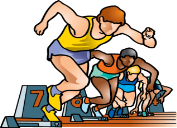 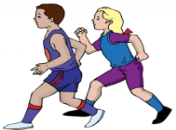 Беговые упражнения:-  ускорение с высокого старта от 30 до 40 м;бег с ускорением от 40 до 60 м; скоростной бег до 60 м; на результат: бег на 30; 60; 100; 300 метров;- высокий старт;- бег в равномерном темпе : мальчики до 20 минут, девочки до 15 мин.- кроссовый бег; бег на 1000; 1500; 2000 метров.- варианты челночного бега 3х10 м.Прыжковые упражнения:- прыжок в длину с 7-9 шагов разбега способом «согнув ноги»;- прыжок в высоту с 3-5 шагов разбега способом «перешагивание».Метание малого мяча:- метание теннисного мяча с места на дальность отскока от стены;- метание малого мяча на заданное расстояние; на дальность; - метание малого мяча в вертикальную неподвижную мишень;- броски набивного мяча двумя руками из-за головы с положения сидя на полу, от груди.Прикладно-ориентированная подготовка ( в процессе уроков)  Прикладно-ориентированные упражнения: - передвижение ходьбой, бегом по пересеченной местности;- преодоление полос препятствий.Упражнения общеразвивающей направленности.Общефизическая подготовка:- физические упражнения на развитие основных физических качеств: силы, быстроты, выносливости, гибкости, координации движений, ловкости.Развитие выносливости- бег с максимальной скоростью в режиме повторно-интервального метода;- бег с равномерной скоростью в зонах большой и умеренной интенсивности.Развитие силы- прыжки в полуприседе (на месте, с продвижением в разные стороны);- запрыгивание с последующим спрыгиванием;- комплексы упражнений с набивными мячами.Развитие быстроты- бег на месте с максимальной скоростью и темпом с опорой на руки и без опоры;- повторный бег на короткие дистанции с максимальной скоростью (по прямой);- прыжки через скакалку в максимальном темпе;- подвижные и спортивные игры, эстафеты.    Планируемые результаты изучения учебного раздела Легкая атлетика"Ученик научится:выполнять легкоатлетические упражнения в беге и прыжках (в высоту и длину);выполнять метания различных снарядов с места и в движении, на дальность и в цель.Ученик получит возможность научится:преодолевать естественные и искусственные препятствия с помощью разнообразных способов лазанья, прыжков и бега;выполнять тестовые нормативы по физической подготовке.Спортивные игры (32 часа)                                  Баскетбол (16 часов)                               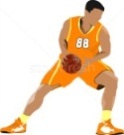 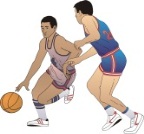 - стойка игрока, перемещение в стойке приставными шагами боком, лицом и спиной вперед;  - остановка двумя шагами и прыжком;- повороты без мяча и с мячом;- комбинация из освоенных элементов техники передвижений (перемещения в стойке, остановка, поворот, ускорение)- ведение мяча шагом, бегом, змейкой, с обеганием стоек; по прямой, с изменением направления движения и скорости; - ведение мяча в низкой, средней и высокой стойке на месте с пассивным сопротивлением защитника;- передача мяча двумя руками от груди на месте и в движении с пассивным сопротивлением защитника;- передача мяча одной рукой от плеча на месте;- передача мяча двумя руками с отскоком от пола;-броски одной и двумя руками с места и в движении(после ведения, после ловли) без сопротивления защитника. Максимальное расстояние до корзины 4,80 м.- то же с пассивным противодействием.- штрафной бросок;- вырывание и выбивание мяча;- игра по правилам.                         Волейбол (16 часов)                              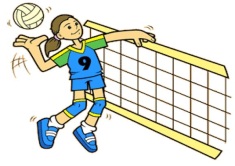 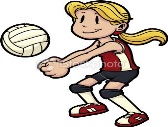 - стойки игрока; перемещение в стойке приставными шагами боком, лицом и спиной вперед;- ходьба, бег и выполнение заданий (сесть на пол, встать, подпрыгнуть и др.);- прием и передача мяча двумя руками снизу на месте в паре, через сетку;- прием и передача мяча сверху двумя руками; - нижняя прямая подача;- игра по упрощенным правилам мини-волейбола.        Прикладно-ориентированная подготовка ( в процессе уроков) Упражнения общеразвивающей направленности.Общефизическая подготовка:- физические упражнения на развитие основных физических качеств: силы, быстроты, выносливости, гибкости, координации движений, ловкости.Развитие быстроты- ходьба, бег в различных направлениях с максимальной скоростью с внезапными остановками и выполнением различных заданий (прыжки вверх, назад, вправо, влево; приседания и т.д.);- выпрыгивание вверх с доставанием ориентиров левой (правой) рукой;- челночный бег (чередование дистанции лицом и спиной вперед);- прыжки вверх на обеих ногах и на одной ноге с места и с разбега;- подвижные и спортивные игры, эстафеты.Развитие выносливости- повторный бег с максимальной скоростью с уменьшающимся интервалом отдыха.Развитие координации движений- броски баскетбольного мяча по неподвижной и подвижной мишени;- бег с «тенью» (повторение движений партнера);- бег по гимнастической скамейке;- броски малого мяча в стену одной рукой (обеими руками) с последующей его ловлей одной рукой (обеими руками) после отскока от стены (от пола).Развитие силымногоскоки; прыжки на обеих ногах с дополнительным отягощением (вперед, в приседе).              Планируемые результаты изучения учебного раздела "Спортивные игры"       Ученик научится:выполнять основные технические действия и приёмы игры в футбол, волейбол, баскетбол в условиях учебной и игровой деятельности;                Ученик получит возможность научится: осуществлять судейство по одному из осваиваемых видов спорта;                                                          8 классЗнания о физической культуре (4 часа) 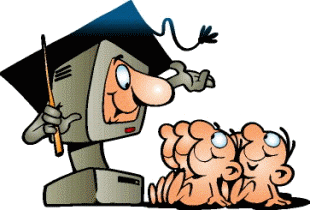 История физической культурыФизическая культура в современном обществе.Физическая культура (основные понятия)Всестороннее и гармоничное физическое развитие.Здоровье и здоровый образ жизни.Физическая культура человекаПроведение самостоятельных занятий по коррекции осанки и телосложения.Планируемые результаты изучения учебного раздела "Знания о физической культуре"Ученик научится:определять основные направления развития физической культуры в обществе, раскрывать целевое предназначение каждого из них.раскрывать понятие всестороннего и гармоничного физического развития, характеризовать его отличительные признаки у разных народов и в разные исторические времена.раскрывать понятие здорового образа жизни, выделять его основные компоненты и определять их взаимосвязь  со здоровьем человека.Ученик получит возможность научится:   отбирать основные средства коррекции осанки и телосложения, осуществлять их планирование в самостоятельных формах занятий.                  Способы двигательной (физкультурной) деятельности  Организация и проведение самостоятельных занятий физической культурой. Подготовка к занятиям физической культурой.Планирование занятий физической культуройОценка эффективности занятий физической культурой.Оценка эффективности занятий физкультурно-оздоровительной деятельностью. Оценка техники движений, способы выявления и устранения ошибок в технике выполнения (технических ошибок).                       Физическое совершенствование (98 часов)Физкультурно-оздоровительная деятельность ( в процессе уроков)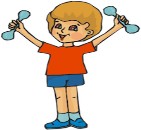 Оздоровительные формы занятий в режиме учебного дня и учебной недели.- Комплексы упражнений физкультминуток и физкультпауз.- Комплексы упражнений на формирование правильной осанки.Индивидуальные комплексы адаптивно (лечебной) и корригирующей физической культуры.- Индивидуальные комплексы адаптивной (лечебной) физической культуры, подбираемые в соответствии с медицинскими показателями (при нарушениях опорно-двигательного аппарата, центральной нервной системы, дыхания и кровообращения, органов зрения).Спортивно-оздоровительная деятельность с общеразвивающей направленностью.Гимнастика с основами акробатики (20 час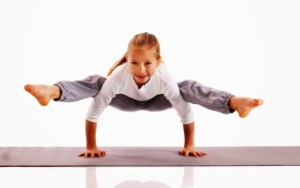 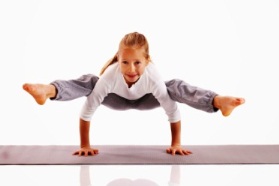 Организующие команды и приемы:- построение и перестроение на месте;-команда "Прямо!";-повороты в движении направо, налево.Акробатические упражнения и комбинации:Мальчики: кувырок назад в упор стоя ноги врозь; кувырок вперед и назад; длинный кувырок; стойка на голове и руках.Акробатическая комбинация: и.п.: основная стойка. Упор присев - кувырок назад в упор стоя ноги врозь - стойка на голове и руках - кувырок вперед со стойки - длинный кувырок вперед - встать, руки в стороны.Девочки: "мост" и поворот в упор стоя на одном колене; кувырки вперед и назад.Акробатическая комбинация: Равновесие на одной (ласточка) - два кувырка слитно - кувырок назад - мост из положения стоя или лёжа - поворот на 180 ° в упор присев - перекат назад - стойка на лопатках - переворот назад в полу шпагат через плечо - упор присев - прыжок вверх с поворотом на 360 °Ритмическая гимнастика (девочки)- стилизованные общеразвивающие упражнения.Опорные прыжки:Мальчики: прыжок согнув ноги(козел в длину, высота 115см).Девочки: прыжок боком (конь в ширину, высота 110 см).Упражнения и комбинации на гимнастическом бревне (девочки)- передвижения ходьбой, приставными шагами, повороты стоя на месте, наклон вперед, стойка на коленях с опорой на руки, спрыгивание и соскок (вперед, прогнувшись); зачетная комбинация.Упражнения и комбинации на гимнастической перекладине (мальчики)Подъем переворотом в упор, толчком двумя ногами. Перемах правой, перехват в хват снизу, оборот. Опускание в вис на подколенках через стойку на руках, опускание в упор присев. Дополнительно: Отмах назад и оборот, в упоре правая вперед поворот вправо с перемахом левой и перехватом левой рукой.Упражнения и комбинации на гимнастических брусьяхМальчики:                                                                                                                                                                           - из упора на предплечьях - подъём махом вперед в сед ноги врозь - перемах внутрь - соскок махом назад. Дополнительно: Кувырок вперед согнувшись, стойка на предплечьях, подъем махом вперед и назад из упора на руках, упор углом, отжимания в упоре.                                                                                                                                               Девочки:                                                                                                                                                                     - из виса стоя на нижней жерди махом одной и толчком другой в вис прогнувшись на нижней жерди с опорой ступнями о верхнюю жердь - махом одной и толчком другой ноги переворот в упор на нижнюю жердь - махом назад соскок с поворотом на 90 °Размахивание изгибами в висе на верхней жерди - вис лёжа на нижней жерди - сед боком соскок с поворотом на 90 °          Прикладно-ориентированная подготовка (в процессе уроков)                             Прикладно-ориентированные упражнения: - лазанье по канату;- лазанье по гимнастической стенке вверх, вниз, горизонтально, по диагонали лицом и спиной к стенке;- приземление на точность и сохранение равновесия;- преодоление полос препятствий.Упражнения общеразвивающей направленности.Общефизическая подготовка:- физические упражнения на развитие основных физических качеств: силы, быстроты, выносливости, гибкости, координации движений, ловкости.Развитие гибкости- наклон туловища вперед, назад в стороны с возрастающей амплитудой движений в положении стоя, сидя, сидя ноги в стороны;- упражнения с гимнастической палкой (укороченной скакалкой) для развития подвижности плечевого сустава (выкруты);- комплексы общеразвивающих упражнений с повышенной амплитудой для плечевых, локтевых, тазобедренных и коленных суставов, для развития подвижности позвоночного столба.- комплексы активных и пассивных упражнений с большой амплитудой движений;- упражнения для развития подвижности суставов (полу шпагат, шпагат, складка, мост).Развитие координации движений- преодоление препятствий прыжком с опорой на руки;- броски теннисного мяча правой и левой рукой в подвижную и не подвижную мишень, с места и разбега;- разнообразные прыжки через гимнастическую скакалку на месте и с продвижением;- прыжки на точность отталкивания и приземления.Развитие силы- подтягивание в висе и отжимание в упоре;- подтягивание в висе стоя (лежа) на низкой перекладине (девочки);- отжимание в упоре лежа с изменяющейся высотой опоры для рук и ног;- поднимание туловища в положении лежа;- поднимание ног в висе на гимнастической стенке до посильной высоты;- приседания на скорость выполнения;- метание набивного мяча из различных исходных положений;- комплексы упражнений избирательного воздействия на отдельные   мышечные группы (с увеличивающимся темпом движений без потери качества выполнения). Планируемые результаты изучения учебного "Гимнастика с основами акробатики"Ученик научится: выполнять акробатические комбинации из числа хорошо освоенных упражнений; выполнять гимнастические комбинации на спортивных снарядах из числа хорошо освоенных упражнений;применять меры безопасности при выполнении упражнений        Ученик получит возможность научится:выполнять комплексы упражнений лечебной физической культуры с учётом имеющихся индивидуальных нарушений в показателях здоровья;                             выполнять тестовые нормативы по физической подготовке                                   Легкая атлетика (46 часов)          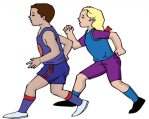 Беговые упражнения:низкий старт до 30 м;- от 70 до 80 м;- до 70 м.- бег на результат: бег на 30; 60; 100; 500 метров;- высокий старт;- бег в равномерном темпе от 20 минут;- кроссовый бег; бег на 1000; 1500; 2000 метров.- варианты челночного бега 3х10 м.Прыжковые упражнения:- прыжок в длину с 11-13 шагов разбега способом «согнув ноги»;- прыжок в высоту с 7-9 шагов разбега способом «перешагивание».Метание малого мяча:- метание теннисного мяча в горизонтальную и вертикальную цель (1х1 м) (девушки с расстояния 12-14 м, юноши - до 16 м)- метание малого мяча на дальность;         Прикладно-ориентированная подготовка (в процессе уроков)Прикладно-ориентированные упражнения: - передвижение ходьбой, бегом по пересеченной местности;- преодоление полос препятствий.Упражнения общеразвивающей направленности.Общефизическая подготовка:- физические упражнения на развитие основных физических качеств: силы, быстроты, выносливости, гибкости, координации движений, ловкости.Развитие выносливости- бег с максимальной скоростью в режиме повторно-интервального метода;- бег с равномерной скоростью в зонах большой и умеренной интенсивности.Развитие силы- прыжки в полу приседе (на месте, с продвижением в разные стороны);- запрыгивание с последующим спрыгиванием;- комплексы упражнений с набивными мячами.Развитие быстроты- бег на месте с максимальной скоростью и темпом с опорой на руки и без опоры;- повторный бег на короткие дистанции с максимальной скоростью (по прямой);- прыжки через скакалку в максимальном темпе;- подвижные и спортивные игры, эстафеты.        Планируемые результаты изучения учебного раздела Легкая атлетика"Ученик научится:выполнять легкоатлетические упражнения в беге и прыжках (в высоту и длину);выполнять метания различных снарядов с места и в движении, на дальность и в цель.Ученик получит возможность научится:преодолевать естественные и искусственные препятствия с помощью разнообразных способов лазанья, прыжков и бега;выполнять тестовые нормативы по физической подготовке.                               Спортивные игры (32 часа)                                    Баскетбол (18 часов)                              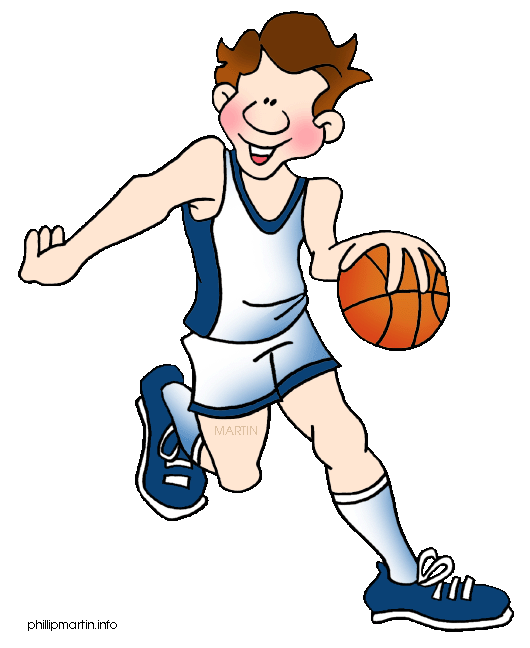 - стойка игрока, перемещение в стойке приставными шагами боком, лицом и спиной вперед;- остановка двумя шагами и прыжком;- повороты без мяча и с мячом;- комбинация из освоенных элементов техники передвижений (перемещения в стойке, остановка, поворот, ускорение)- ведение мяча шагом, бегом, змейкой, с обеганием стоек; по прямой, с изменением направления движения и скорости с пассивным сопротивлением защитника;- ведение мяча в низкой, средней и высокой стойке на месте;- передача мяча двумя руками от груди на месте и в движении с пассивным сопротивлением защитника;- передача мяча одной рукой от плеча на месте;- передача мяча двумя руками с отскоком от пола;-броски одной и двумя руками с места и в движении(после ведения, после ловли) без сопротивления защитника. Максимальное расстояние до корзины 4,80 м;- то же с пассивным противодействием;- штрафной бросок;- вырывание и выбивание мяча;- игра по правилам.                          Волейбол (20 час)                                 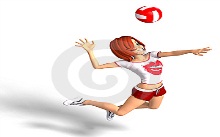 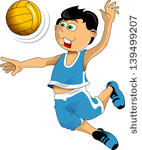 - стойки игрока; перемещение в стойке приставными шагами боком, лицом и спиной вперед;- ходьба, бег и выполнение заданий (сесть на пол, встать, подпрыгнуть и др.);- прием и передача мяча двумя руками снизу на месте в паре, через сетку;- прием и передача мяча сверху двумя руками; - нижняя прямая подача;- передача мяча над собой, во встречных колоннах.-отбивание кулаком через сетку.- игра по упрощенным правилам волейбола.Прикладно-ориентированная подготовка (в процессе уроков)                                                                                                             Упражнения общеразвивающей направленности.Общефизическая подготовка:- физические упражнения на развитие основных физических качеств: силы, быстроты, выносливости, гибкости, координации движений, ловкости. Развитие быстроты- ходьба, бег в различных направлениях с максимальной скоростью с внезапными остановками и выполнением различных заданий (прыжки вверх, назад, вправо, влево; приседания и т.д.);- выпрыгивание вверх с доставанием ориентиров левой (правой) рукой;- челночный бег (чередование дистанции лицом и спиной вперед);- прыжки вверх на обеих ногах и на одной ноге с места и с разбега;- подвижные и спортивные игры, эстафеты.Развитие выносливости- повторный бег с максимальной скоростью с уменьшающимся интервалом отдыха.Развитие координации движений- броски баскетбольного мяча по неподвижной и подвижной мишени;- бег с «тенью» (повторение движений партнера);- бег по гимнастической скамейке;- броски малого мяча в стену одной рукой (обеими руками) с последующей его ловлей одной рукой (обеими руками) после отскока от стены (от пола).Развитие силымногоскоки; прыжки на обеих ногах с дополнительным отягощением (вперед, в приседе).  Планируемые результаты изучения учебного раздела "Спортивные игры"Ученик научится:выполнять основные технические действия и приёмы игры в  волейбол, баскетбол в условиях учебной и игровой деятельности;       Ученик получит возможность научится: осуществлять судейство по одному из осваиваемых видов спорта;		9 класс		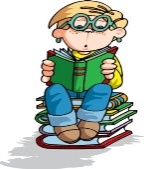                           Знания о физической культуре (6 часов)  История физической культурыОрганизация и проведение пеших туристских  походов. Требования к технике безопасности и бережное отношение к природе (экологические требования). ВФСК  ГТО – основные требования и нормативы.Физическая культура (основные понятия)Адаптивная физическая культураПрофессионально-прикладная физическая подготовка.Физическая культура человекаВосстановительный массаж.Проведение банных процедур.Доврачебная помощь во время занятий физической культурой и спортом.Планируемые результаты изучения учебного раздела "Знания о физической культуре"Ученик научится:определять пеший туристский поход как форму активного отдыха, характеризовать основы его организации и проведения.обосновывать целесообразность развития адаптивной физической культуры в обществе, раскрывать содержание и направленность занятий.определять задачи и содержание профессионально-прикладной физической подготовки, раскрывать ее специфическую связь с трудовой деятельностью человека.руководствоваться правилами первой доврачебной помощи при травмах и ушибах.Ученик получит возможность научится: характеризовать основные приемы массажа, организовывать и проводить самостоятельные сеансы.характеризовать оздоровительную силу бани, руководствоваться правилами проведения банных процедур.                Способы двигательной (физкультурной) деятельностиОрганизация и проведение самостоятельных занятий физической культурой.                                        Подготовка к занятиям физической культурой.Проведение самостоятельных занятий прикладной физической подготовкой. Организация досуга средствами физической культуры.Оценка эффективности занятий физической культурой.Измерение резервов организма и состояния здоровья с помощью функциональных проб.                         Физическое совершенствование (96 часов)	Физкультурно-оздоровительная деятельность (в процессе уроков)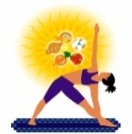 Оздоровительные формы занятий в режиме учебного дня и учебной недели.- Комплексы упражнений физкультминуток и физкультпауз.- Комплексы упражнений на формирование правильной осанки.Индивидуальные комплексы адаптивно (лечебной) и корригирующей физической культуры.- Индивидуальные комплексы адаптивной (лечебной) физической культуры, подбираемые в соответствии с медицинскими показателями (при нарушениях опорно-двигательного аппарата, центральной нервной системы, дыхания и кровообращения, органов зрения).Спортивно-оздоровительная деятельность с общеразвивающей направленностью.               Гимнастика с основами акробатики (20 час)                          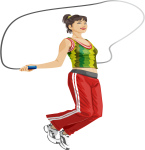 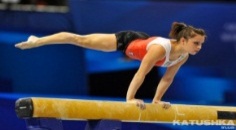 Организующие команды и приемы:- построение и перестроение на месте;-переход с шага на месте на ходьбу в колонне и в шеренге; перестроения из колонны по одному в колонны по два, по четыре в движении.Акробатические упражнения и комбинации:Мальчики: из упора присев силой стойка на голове и руках; длинный кувырок вперед с трёх шагов разбега.Акробатическая комбинация: Из упора присев - силой стойка на голове и руках - кувырок вперед со стойки - кувырок назад - длинный кувырок вперед - встать, руки в стороны.Девочки: равновесие на одной; выпад вперед; кувырок вперед.Акробатическая комбинация: : Равновесие на одной (ласточка) - два кувырка слитно - кувырок назад - мост из положения стоя или лёжа - поворот на 180 ° в упор присев - перекат назад - стойка на лопатках - переворот назад в полу шпагат через плечо - упор присев - прыжок вверх с поворотом на 360 °Ритмическая гимнастика (девочки)- стилизованные общеразвивающие упражнения.Опорные прыжки:Мальчики: прыжок согнув ноги (козел в длину, высота 115 см).Девочки: прыжок боком (конь в ширину, высота 110 см).Упражнения и комбинации на гимнастическом бревне (девочки)- передвижения ходьбой, приставными шагами, повороты стоя на месте, наклон вперед, стойка на коленях с опорой на руки, спрыгивание и соскок (вперед, прогнувшись); зачетная комбинация.Упражнения и комбинации на гимнастической перекладине (мальчики)Из виса - подъём перевортом в упор силой - перемах правой - сед верхом - спад завесом - перемах назад - оборот вперед - соскок.Упражнения и комбинации на гимнастических брусьяхМальчики: размахивание в упоре на руках - сед ноги врозь - перемах внутрь - соскок махом назад. Дополнительно: Подъем разгибом, подъем силой в упор, подъем переворотом на количество раз.                                                                                                          Девочки (разновысокие брусья) : из виса  прогнувшись на нижней жерди с опорой ног о верхнюю жердь - переворот в упор на нижнюю жердь - перемах правой ногой, сед на левом бедре - угол, опираясь левой рукой за верхнюю жердь, а правой рукой сзади - встать - равновесие (ласточка) на нижней жерди, опираясь руками о верхнюю жердь -упор на верхней жерди - оборот вперед в вис на верхней жерди - соскок.              Прикладно-ориентированная подготовка (в процессе уроков)Прикладно-ориентированные упражнения: - лазанье по канату (мальчики);- лазанье по гимнастической стенке вверх, вниз, горизонтально, по диагонали лицом и спиной к стенке (девочки);- приземление на точность и сохранение равновесия;- преодоление полос препятствий.Упражнения общеразвивающей направленности.Общефизическая подготовка:- физические упражнения на развитие основных физических качеств: силы, быстроты, выносливости, гибкости, координации движений, ловкости.Развитие гибкости- наклон туловища вперед, назад в стороны с возрастающей амплитудой движений в положении стоя, сидя, сидя ноги в стороны;- упражнения с гимнастической палкой (укороченной скакалкой) для развития подвижности плечевого сустава (выкруты);- комплексы общеразвивающих упражнений с повышенной амплитудой для плечевых, локтевых, тазобедренных и коленных суставов, для развития подвижности позвоночного столба.- комплексы активных и пассивных упражнений с большой амплитудой движений;- упражнения для развития подвижности суставов (полу шпагат, шпагат, складка, мост).Развитие координации движений- преодоление препятствий прыжком с опорой на руки;- броски теннисного мяча правой и левой рукой в подвижную и не подвижную мишень, с места и разбега;- разнообразные прыжки через гимнастическую скакалку на месте и с продвижением;- прыжки на точность отталкивания и приземления.Развитие силы- подтягивание в висе и отжимание в упоре;- подтягивание в висе стоя (лежа) на низкой перекладине (девочки);- отжимание в упоре лежа с изменяющейся высотой опоры для рук и ног;- поднимание туловища в положении лежа;- поднимание ног в висе на гимнастической стенке до посильной высоты;- приседания на скорость выполнения;- метание набивного мяча из различных исходных положений;- комплексы упражнений избирательного воздействия на отдельные   мышечные группы (с увеличивающимся темпом движений без потери качества выполнения).   Планируемые результаты изучения учебного "Гимнастика с основами акробатики"Ученик научится: выполнять акробатические комбинации из числа хорошо освоенных упражнений; выполнять гимнастические комбинации на спортивных снарядах из числа хорошо освоенных упражнений;            Ученик получит возможность научится:выполнять комплексы упражнений лечебной физической культуры с учётом имеющихся индивидуальных нарушений в показателях здоровья;	  	Легкая атлетика (44 часа)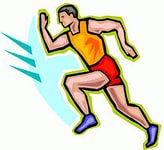 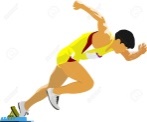 Беговые упражнения:низкий старт до 30 м;- от 70 до 80 м;- до 70 м.- бег на результат: бег на 30; 60; 100; 500 метров;- высокий старт;- бег в равномерном темпе от 20 минут;- кроссовый бег; бег на 1000; 2000метров.- варианты челночного бега 3х10 м.Прыжковые упражнения:- прыжок в длину с 11-13 шагов разбега способом «согнув ноги»;- прыжок в высоту с 7-9 шагов разбега способом «перешагивание».Метание малого мяча:- метание теннисного мяча в горизонтальную и вертикальную цель (1х1 м) (девушки с расстояния 12-14 м, юноши - до 16 м)- метание малого мяча на дальность; - броски набивного мяча (2 кг девочки и 3 кг мальчики)) двумя руками из-за головы с положения сидя на полу, от груди.            Прикладно-ориентированная подготовка (в процессе уроков)Прикладно-ориентированные упражнения: - передвижение ходьбой, бегом по пересеченной местности;- преодоление полос препятствий.Упражнения общеразвивающей направленности.Общефизическая подготовка:- физические упражнения на развитие основных физических качеств: силы, быстроты, выносливости, гибкости, координации движений, ловкости.Развитие выносливости- бег с максимальной скоростью в режиме повторно-интервального метода;- бег с равномерной скоростью в зонах большой и умеренной интенсивности.Развитие силы- прыжки в полу приседе (на месте, с продвижением в разные стороны);- запрыгивание с последующим спрыгиванием;- комплексы упражнений с набивными мячами.Развитие быстроты- бег на месте с максимальной скоростью и темпом с опорой на руки и без опоры;- повторный бег на короткие дистанции с максимальной скоростью (по прямой);- прыжки через скакалку в максимальном темпе;- подвижные и спортивные игры, эстафеты.       Планируемые результаты изучения учебного раздела Легкая атлетика"Ученик научится:выполнять легкоатлетические упражнения в беге и прыжках (в высоту и длину);выполнять метания различных снарядов с места и в движении, на дальность и в цель.       Ученик получит возможность научится:преодолевать естественные и искусственные препятствия с помощью разнообразных способов лазанья, прыжков и бега;выполнять тестовые нормативы по физической подготовке.                                                    Спортивные игры (32 часа)                                Баскетбол (16 часов)	                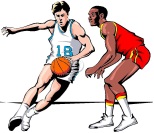 - стойка игрока, перемещение в стойке приставными шагами боком, лицом и спиной вперед;- остановка двумя шагами и прыжком;- повороты без мяча и с мячом;- комбинация из освоенных элементов техники передвижений (перемещения в стойке, остановка, поворот, ускорение)- ведение мяча шагом, бегом, змейкой, с обеганием стоек; по прямой, с изменением направления движения и скорости  с пассивным сопротивлением защитника;- ведение мяча в низкой, средней и высокой стойке на месте;- передача мяча двумя руками от груди на месте и в движении с пассивным сопротивлением защитника;- передача мяча одной рукой от плеча на месте;- передача мяча двумя руками с отскоком от пола;-броски одной и двумя руками с места и в движении(после ведения, после ловли) без сопротивления защитника. Максимальное расстояние до корзины 4,80 м;- то же с пассивным противодействием;-броски одной и двумя руками в прыжке;- штрафной бросок;- вырывание и выбивание мяча;- игра по правилам.                       Волейбол (20 часов)                                                                                                                                              - стойки игрока; перемещение в стойке приставными шагами боком, лицом и спиной вперед;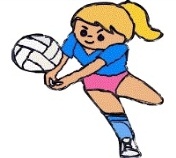 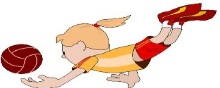 - ходьба, бег и выполнение заданий (сесть на пол, встать, подпрыгнуть и др.);- прием и передача мяча двумя руками снизу на месте в паре, через сетку;- прием и передача мяча сверху двумя руками; - передача мяча у сетки и в прыжке через сетку.-передача мяча сверху, стоя спиной к цели;- нижняя прямая подача в заданную часть площадки, прием подачи;-прием мяча отраженного сеткой.- игра по упрощенным правилам волейбола.            Прикладно-ориентированная подготовка (в процессе уроков)Упражнения общеразвивающей направленности.Общефизическая подготовка:- физические упражнения на развитие основных физических качеств: силы, быстроты, выносливости, гибкости, координации движений, ловкости.Развитие быстроты- ходьба, бег в различных направлениях с максимальной скоростью с внезапными остановками и выполнением различных заданий (прыжки вверх, назад, вправо, влево; приседания и т.д.);- выпрыгивание вверх с доставанием ориентиров левой (правой) рукой;- челночный бег (чередование дистанции лицом и спиной вперед);- прыжки вверх на обеих ногах и на одной ноге с места и с разбега;- подвижные и спортивные игры, эстафеты.Развитие выносливости- повторный бег с максимальной скоростью с уменьшающимся интервалом отдыха.Развитие координации движений- броски баскетбольного мяча по неподвижной и подвижной мишени;- бег с «тенью» (повторение движений партнера);- бег по гимнастической скамейке;- броски малого мяча в стену одной рукой (обеими руками) с последующей его ловлей одной рукой (обеими руками) после отскока от стены (от пола).- прыжки по разметкам на правой (левой) ноге;- прыжки вверх на обеих ногах и одной ноге с продвижением вперед;- подвижные и спортивные игры, эстафеты.Развитие силымногоскоки; прыжки на обеих ногах с дополнительным отягощением (вперед, в приседе).               Планируемые результаты изучения учебного раздела "Спортивные игры"      Ученик научится:выполнять основные технические действия и приёмы игры в  волейбол, баскетбол в условиях учебной и игровой деятельности;Ученик получит  возможность научится: осуществлять судейство по одному из осваиваемых видов спорта;ТРЕБОВАНИЯ К УРОВНЮ ПОДГОТОВКИ «ОБУЧАЮЩИХСЯ»      В результате освоения Обязательного минимума содержания учебного предмета «физическая культура» учащиеся по окончанию основной школы должны достигнуть следующего уровня развития физической культуры.Знать:Основы истории развития физической культуры в России;Особенности развития избранного вида спорта;Педагогические, физиологические и психологические основы обучения двигательным действиям и воспитания физических качеств, современные формы построения занятий и систем занятий физическими упражнениями с разной функциональной направленностью;Биодинамические особенности и содержание физических упражнений общеразвивающей и корригирующей направленности, основы их пользования в решении физического развития и укрепления здоровья;Физиологические основы в деятельности систем дыхания, кровообращения и энергообеспечения при мышечных нагрузках, возможности их развития и совершенствования средствами физической культуры в разные возрастные периоды;Возрастные особенности развития ведущих психических процессов и физических качеств, возможности формирования индивидуальных черт и свойств личности посредством регулярных занятий физической культурой;Психофункциональные особенности собственного организма;Индивидуальные способы контроля за развитием адаптивных свойств организма, укрепления здоровья и повышения физической подготовленности;Способы организации самостоятельных занятий физическими упражнениями с разной функциональной направленностью, правила использования спортивного инвентаря и оборудования, принципы создания простейших спортивных сооружений и площадок;Правила личной гигиены, профилактика травматизма и оказания доврачебной помощи при занятиях физическими упражнениями.Уметь:Технически правильно осуществлять двигательные действия избранного вида спортивной специализации, использовать их в условиях соревновательной деятельности и организации собственного досуга;Проводить самостоятельные занятия по развитию основных физических способностей, коррекции осанки и телосложения;Разрабатывать индивидуальный двигательный режим, подбирать и планировать физические упражнения, поддерживать оптимальный уровень индивидуальной работоспособности;Контролировать и регулировать функциональное состояние организма при выполнении физических упражнений, добиваться оздоровительного эффекта и совершенствования физических кондиций;Управлять своими эмоциями, эффективно взаимодействовать со взрослыми и сверстниками, владеть культурой общения;Соблюдать правила безопасности и профилактики травматизма на занятиях физическими упражнениями, оказывать первую помощь при травмах и несчастных случаях;Пользоваться современным спортивным инвентарём и оборудованием, специальными техническими средствами с целью повышения эффективности самостоятельных форм занятий физической культурой. Подготовиться к выполнению норм и требований Всероссийского физкультурно спортивного  комплекса  ГТО по своей ступени. Демонстрировать:   Двигательные умения, навыки и способности.    В циклических и ациклических локомоциях: С максимальной скоростью пробегать  из положения низкого старта;В равномерном темпе бегать до 20 мин. (мальчики) и до 15 мин. (девочки);После быстрого разбега с 9 -13 шагов совершать прыжок в длину;Выполнять с 9 -13 шагов разбега прыжок в высоту способом «перешагивание»;    В метаниях на дальность и на меткость:Метать малый мяч и мяч  с места и разбега (10 ) с использованием четырёхшажного варианта бросковых шагов с соблюдением ритма;Метать малый мяч и мяч   с места и трех шагов разбега в горизонтальную и вертикальную цели с 10 – , метать малый мяч и мяч  с места по медленно и быстро движущейся цели с 10 – ;  В гимнастических и акробатических упражнениях:Выполнять комбинацию из четырёх элементов на перекладине (мальчики) и на разновысоких брусьях (девочки);Опорные прыжки через козла в длину (мальчики) и в ширину (девочки);Комбинацию движений с одним из предметов (мяч, палка, скакалка, обруч), состоящую из шести элементов, или комбинацию, состоящую из шести гимнастических элементов;Выполнять акробатическую комбинацию из четырёх элементов, включающую кувырки вперёд и назад, стойку на голове и руках, длинный кувырок (мальчики), кувырок в перёд и назад в полушпагат, мост и поворот в упор стоя на одном колене (девочки);выполнять висы и упоры, рекомендованные комплексной программой для учащихся, прыгать через скакалку, стоя на месте, вращая её в перёд и назад;      В спортивных играх:Играть в одну из спортивных игр.    Физическая подготовленность:Должна соответствовать, как минимум, среднему уровню показателей развития основных физических способностей (табл. 1), с учётом региональных условий и индивидуальных возможностей учащихся.           Критерии и нормы оценки знаний обучающихсяПри оценивании успеваемости учитываются индивидуальные возможности, уровень физического развития и двигательные возможности, последствия заболеваний учащихся.                 Классификация ошибок и недочетов, влияющих на снижение оценкиМелкими ошибками считаются такие, которые не влияют на качество и результат выполнения. К мелким ошибкам в основном относятся неточность отталкивания, нарушение ритма, неправильное исходное положение, «заступ» при приземлении.Значительные ошибки – это такие, которые не вызывают особого искажения структуры движений, но влияют на качество выполнения, хотя количественный показатель ниже предполагаемого ненамного. К значительным ошибкам относятся:старт не из требуемого положения;отталкивание далеко от планки при выполнении прыжков в длину, высоту;бросок мяча в кольцо, метание в цель с наличием дополнительных движений;несинхронность выполнения упражнения.Грубые ошибки – это такие, которые искажают технику движения, влияют на качество и результат выполнения упражнения.                         Характеристика цифровой оценки (отметки)Оценка «5» выставляется за качественное выполнение упражнений, допускается наличие мелких ошибок.Оценка «4» выставляется, если допущено не более одной значительной ошибки и несколько мелких.Оценка «3» выставляется, если допущены две значительные ошибки и несколько грубых. Но ученик при повторных выполнениях может улучшить результат.Оценка «2» выставляется, если упражнение не выполнено. Причиной невыполнения является наличие грубых ошибок.ОСОБЕННОСТИ  ПРОГРАММЫ  В  ОБРАЗОВАТЕЛЬНОЙ  ОБЛАСТИ  «ФИЗИЧЕСКАЯ КУЛЬТУРА» В  МБОУ  СОШ №71.   Соотнесенность с базисным учебным планом общеобразовательных учреждений , определяющим образовательную область «Физическая культура» обязательной составляющей основного образования. Программа делится на две части базовую и вариативную.  Базовая часть – выполняет обязательный минимум по предмету. Вариативная часть- часть включает в себя программный материал  баскетболу, волейболу, гимнастике, легкой атлетике. Программный материал усложняется  по разделам каждый год за счет увеличения сложности элементов на базе ранее пройденного. Для прохождения теоритического материала отводится время в процессе уроков.2. Использует  принцип  вариативности, дающий возможности   подбирать  содержание  учебного материала в соответствии  с возростно - половыми особенностями учащихся, материально-технического оснащения учебного процесса (спортивный зал 24*12, спортивная площадка, нестандартное оборудование).                                              3. Учебное содержание каждого раздела программы излагается в логике  от общего к частному и от частного к конкретному.  Что задает определенную  логику в освоении учебного предмета, обеспечивает перевод осваиваемых знаний в практические навыки и умения.4.  Важной особенностью образовательного процесса в основной школе является оценивание учащихся. Оценивание учащихся предусмотрено как по окончанию раздела, так и по мере освоения умений и навыков. По окончанию основной школы учащийся должен показать уровень физической подготовленности не ниже результатов, приведенных в разделе «Демонстрировать» что соответствует обязательному минимуму содержания образования. РАСПРЕДЕЛЕНИЕ УЧЕБНОГО ВРЕМЕНИ НА РАЗЛИЧНЫЕ ВИДЫ ПРОГРАМНОГО МАТЕРИАЛА УРОКОВ ФИЗИЧЕСКОЙ КУЛЬТУРЫУровень физической подготовленности учащихся 11-15 лет   Приложение  №1Оценочный  уровень физической  подготовленности5 классОценочный  уровень физической  подготовленности                        6 класс                      Оценочный  уровень физической  подготовленности                                                     7 классОценочный  уровень физической  подготовленности                                                          8классОценочный  уровень физической  подготовленности                                                                9 класс                      ТЕМАТИЧЕСКОЕ   ПЛАНИРОВАНИЕ   УРОКОВ    ФИЗИЧЕСКОЙ   КУЛЬТУРЫ  ДЛЯ  УЧАЩИХСЯ                                 
                                                                                                             5  КЛАССОВ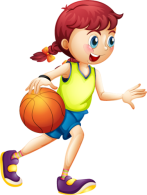 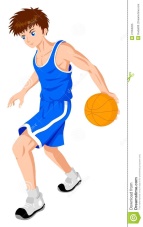 ТЕМАТИЧЕСКОЕ   ПЛАНИРОВАНИЕ   УРОКОВ    ФИЗИЧЕСКОЙ   КУЛЬТУРЫ  ДЛЯ  УЧАЩИХСЯ                           
                                                                                                             6  КЛАССОВ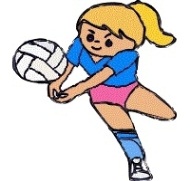                                                       ТЕМАТИЧЕСКОЕ    ПЛАНИРОВАНИЕ    УРОКОВ    ФИЗИЧЕСКОЙ      КУЛЬТУРЫ   В  7   КЛАССЕ.Утвержденыприказом Минспорта Россииот «08» июля 2014 г. № 575Государственные требования к уровню физической подготовленности населения при выполнении нормативов Всероссийского физкультурно-спортивного  комплекса «Готов к труду и обороне» (ГТО)III. СТУПЕНЬ(возрастная группа от 11 до 12 лет)1. Виды испытаний (тесты) и нормативы* Для бесснежных районов страны.** Для получения знака отличия Комплекса необходимо выполнить обязательные испытания (тесты) по определению уровня развития скоростных возможностей, выносливости, силы, гибкости, а также необходимое количество испытаний (тестов) по выбору по определению уровня развития скоростно-силовых возможностей, координационных способностей, уровня овладения прикладными навыками. Виды обязательных испытаний (тестов) и испытаний (тестов) по выбору изложены в приложении к настоящим Требованиям.2. Требования к оценке знаний и умений  – в соответствии с федеральным государственным образовательным стандартом.3.Рекомендации к недельному двигательному режиму (не менее 9 часов)                                                                                  IV. СТУПЕНЬ (возрастная группа от 13 до 15 лет)1. Виды испытаний (тесты) и нормативы* Для бесснежных районов страны.** Для получения знака отличия Комплекса необходимо выполнить обязательные испытания (тесты) по определению уровня развития скоростных возможностей, выносливости, силы, гибкости, а также необходимое количество испытаний (тестов) по выбору по определению уровня развития скоростно-силовых возможностей, координационных способностей, уровня овладения прикладными навыками. Виды обязательных испытаний (тестов) и испытаний (тестов) по выбору изложены в приложении к настоящим Требованиям.2. Требования к оценке знаний и умений  – в соответствии с федеральным государственным образовательным стандартом.3. Рекомендации к недельному двигательному режиму (не менее 9 часов)Рассмотрено и рекомендовано к утверждению на заседании педагогического совета протокол №  от  « __» августа 2016 годаУтверждаюДиректор МБОУ СОШ № 7  __________________ФИОПриказ №___ от «___» августа 2016г Образовательный результатКоличество лет на освоениеКлассыМетапредметные результаты:РегулятивныеУмение планировать режим дня, обеспечивать оптимальное сочетание умственных, физических нагрузок и отдыха;25-6Умение проводить туристские пешие походы, готовить снаряжение, организовывать и благоустраивать места стоянок, соблюдать правила безопасности;37-9Умение содержать в порядке спортивный инвентарь и оборудование, спортивную одежду, осуществлять их подготовку к занятиям и спортивным соревнованиям.15Умение длительно сохранять правильную осанку во время статичных поз и в процессе разнообразных видов двигательной деятельности;55-9Формирование потребности иметь хорошее телосложение в соответствии с принятыми нормами и представлениями;55-9Формирование культуры движений, умения передвигаться легко, красиво, непринуждённо.55-9ПознавательныеОвладение сведениями о роли и значении физической культуры в формировании целостной личности человека, в развитии его сознания и мышления, физических, психических и нравственных качеств;28-9Понимание здоровья как одного из важнейших условий развития и самореализации человека, расширяющего возможности выбора профессиональной деятельности и обеспечивающего длительную творческую активность;55-9Понимание физической культуры как средства организации и активного ведения здорового образа жизни, профилактики вредных привычек и девиантного (отклоняющегося от норм) поведения.55-9КоммуникативныеВладение умением осуществлять поиск информации по вопросам современных оздоровительных систем (в справочных источниках, учебнике, в сети Интернет и др.), а также обобщать, анализировать и применять полученные знания в самостоятельных  занятиях  физическими  упражнениями   и спортом;55-9Владение умением формулировать цель и задачи индивидуальных и совместных с другими детьми и подростками занятий физкультурно-оздоровительной и спортивно-оздоровительной деятельностью, излагать их содержание;55-9Владение умением оценивать ситуацию и оперативно принимать решения, находить адекватные способы взаимодействия с партнёрами во время учебной, игровой и соревновательной деятельности.55-9Владение культурой речи, ведение диалога в доброжелательной и открытой форме, проявление к собеседнику внимания, интереса и уважения;55-9Владение умением вести дискуссию, обсуждать содержание и результаты совместной деятельности, находить компромиссы при принятии общих решений;55-9Владение умением логически грамотно излагать, аргументировать и обосновывать собственную точку зрения, доводить её до собеседника.55-9Личностные результаты:Воспитание российской гражданской идентичности: патриотизма, любви и уважения к Отечеству, чувства гордости за свою Родину, прошлое и настоящее многонационального народа России;55-9Владение знаниями об индивидуальных особенностях физического развития и физической подготовленности, о соответствии их возрастно-половым нормативам; 55-9Владение знаниями об особенностях индивидуального здоровья и о функциональных возможностях организма, способах профилактики заболеваний, травматизма и оказания доврачебной помощи при занятиях физическими упражнениями;55-9Владение знаниями по организации и проведению занятий физическими упражнениями оздоровительной и тренировочной направленности, составлению содержания индивидуальных занятий в соответствии с задачами улучшения физического развития и физической подготовленности.55-9Способность управлять своими эмоциями, владеть культурой общения и взаимодействия в процессе занятий физическими упражнениями, во время игр и соревнований;55-9Способность принимать активное участие в организации и проведении совместных физкультурно-оздоровительных и спортивных мероприятий;55-9Владение умением предупреждать конфликтные ситуации и находить выходы из спорных ситуаций в процессе игровой и соревновательной деятельности на основе уважительного и доброжелательного отношения к окружающим.55-9Умение самостоятельно определять цели своего обучения, ставить и формулировать для себя новые задачи в учёбе и познавательной деятельности, развивать мотивы и интересы своей познавательной деятельности;55-9Умение самостоятельно планировать пути достижения целей, в том числе альтернативные, осознанно выбирать наиболее эффективные способы решения учебных и познавательных задач;55-9Предметный результатКоличество лет на освоениеКлассыУчащийся научитсяхарактеризовать историю развития спорта и олимпийского движения,  положительное их влияние на укрепление мира и дружбы между народами;55-9- характеризовать основные направления развития физической культуры в обществе, её цели, задачи и формы организации;28-9Обосновывать знания о здоровом образе жизни, его связи с укреплением здоровья и профилактикой вредных привычек, о роли и месте физической культуры в организации здорового образа жизни.55-9	Овладеет умениями:в циклических и ациклических локомоциях: с максимальной скоростью пробегать  из положения низкого старта; в равномерном темпе бегать до 20 мин (мальчики) и до 15 мин (девочки); после быстрого разбега с 9—13 шагов совершать прыжок в длину; выполнять с 9—13 шагов разбега прыжок в высоту способом «перешагивание»; 55-9в метаниях на дальность и на меткость: метать малый мяч и мяч  с места и с разбега (10—12 м) с использованием четырёхшажного варианта бросковых шагов с соблюдением ритма; метать малый мяч и мяч  с места и с 3 шагов разбега в горизонтальную и вертикальную цели с 10— , метать малый мяч и мяч  с места по медленно и быстро движущейся цели с 10—12 м;55-9в гимнастических и акробатических упражнениях: выполнять комбинацию из четырёх элементов на перекладине (мальчики) и на разновысоких брусьях (девочки); опорные прыжки через козла в длину (мальчики) и в ширину (девочки); комбинацию движений с одним из предметов (мяч, палка, скакалка, обруч), состоящих из шести элементов, или комбинацию, состоящую из шести гимнастических элементов; выполнять акробатическую комбинацию из четырёх элементов, включающую кувырки вперёд и назад, стойку на голове и руках, длинный кувырок (мальчики), кувырок вперёд и назад в полу шпагат, «мост» и поворот в упор стоя на одном колене (девочки);55-9в спортивных играх: играть в одну из спортивных игр (по упрощённым правилам);55-9« демонстрировать результаты не ниже, чем средний уровень основных физических способностей;55-9Учащийся получит возможность научиться-  проявлять инициативу и самостоятельность при организации совместных занятий физическими упражнениями, доброжелательное и уважительное отношение к участникам с разным уровнем их умений, физических способностей, состояния здоровья;55-9- взаимодействовать с одноклассниками и сверстниками, оказывать им помощь при освоении новых двигательных действий, корректно объяснять и объективно оценивать технику их выполнения;55-9способность проявлять дисциплинированность и уважение к товарищам по команде и соперникам во время игровой и соревновательной деятельности, соблюдать правила игры и соревнований55-9- преодолевать трудности, добросовестно выполнять учебные задания по технической и физической подготовке;55-9-  организовывать самостоятельные занятия физическими упражнениями разной функциональной направленности, обеспечивать безопасность мест занятий, спортивного инвентаря и оборудования, спортивной одежды;55-9- организовывать и проводить самостоятельные занятия по базовым видам школьной программы, подбирать физические упражнения в зависимости от индивидуальной ориентации на будущую профессиональную деятельность.37-9-овладеет способами физкультурно-оздоровительной деятельности: самостоятельно выполнять упражнения на развитие быстроты, координации, выносливости, силы, гибкости; соблюдать правила самоконтроля и безопасности во время выполнения упражнений;55-9- овладеет способами спортивной деятельности: участвовать в соревновании по легкоатлетическому четырёхборью: бег , прыжок в длину или в высоту с разбега, метание, бег на выносливость; участвовать в соревнованиях по одному из видов спорта;55-9- овладеет правилами поведения на занятиях физическими упражнениями: соблюдать нормы поведения  в коллективе, правила безопасности, гигиену занятий и личную гигиену; помогать друг другу и учителю; поддерживать товарищей, имеющих недостаточную физическую подготовленность; проявлять активность, самостоятельность, выдержку и самообладание. 55-9- проводить самостоятельные занятия по освоению и закреплению осваиваемых на уроке новых двигательных действий и развитию основных физических (кондиционных и координационных) способностей, контролировать и анализировать эффективность этих занятий, ведя дневник самонаблюдения.55-9- овладеет способами наблюдения за показателями индивидуального здоровья, физического развития и физической подготовленности, величиной физических нагрузок, использования этих показателей в организации и проведении самостоятельных форм занятий.55-9- составлять планы занятий с использованием физических упражнений разной педагогической направленности, регулировать величину физической нагрузки в зависимости от задач занятия и индивидуальных особенностей организма;55-9Физические способностиФизические упражнениямальчикидевочкиСкоростныеБег  с высокого старта с опорой на руку, сек.9,610,2СиловыеЛазанье по канату на расстояние , сек.10Без учета времениСиловыеПрыжок в длину с места, см.180165СиловыеПоднимание туловища из положения лёжа, руки за головой, количество раз за 30 сек.2418ВыносливостьКроссовый бег 2 км. мин.9 м 20 с12 м 30 сКоординацияПоследовательное выполнение пяти кувырков (сек)10,014,0КоординацияБросок малого мяча в стандартную мишень (м)       12,0      10,0№Виды программного материалаВиды программного материалаКоличество часов (уроков)Количество часов (уроков)Количество часов (уроков)Количество часов (уроков)Количество часов (уроков)№Виды программного материалаВиды программного материалаКлассыКлассыКлассыКлассыКлассы№Виды программного материалаВиды программного материалаVVIVIIVIIIIX1.Базовая частьБазовая часть68686868681.1Основы знаний о физкультуреОсновы знаний о физкультуреВ течение учебного годаВ течение учебного годаВ течение учебного годаВ течение учебного годаВ течение учебного года1.2.Спортивные игрыВолейбол10101010101.2.Спортивные игрыБаскетбол10101010101.3.Гимнастика с основами акробатикиГимнастика с основами акробатики12121212121.4.Легкая атлетикаЛегкая атлетика33333333332.Вариативная частьВариативная часть34343434342.1.ВолейболВолейбол666662.2БаскетболБаскетбол666662.3.Гимнастика с основами акробатикиГимнастика с основами акробатики888882.4.Легкая атлетикаЛегкая атлетика14141414142.5ОФПОФП33333Итого:Итого:102102102102102Физические способностиКонтрольное упражнение  (тест)ВозрастУровеньУровеньУровеньУровеньУровеньУровеньФизические способностиКонтрольное упражнение  (тест)ВозрастМальчикиМальчикиМальчикиДевочкиДевочкиДевочкиФизические способностиКонтрольное упражнение  (тест)ВозрастНизкийСреднийВысокийНизкийСреднийВысокийСкоростныеБег 30 м. (сек.)116,3 и выше6,1-5,55,0 и выше6,4 и выше6,3-5,75,1 и нижеСкоростныеБег 30 м. (сек.)126-"-5,8-5,44,9 - "-6,3 - "-6,0-5,45-"-СкоростныеБег 30 м. (сек.)135,9 - "-5,6-5,24,8 - "-6,2 - "-6,2-5,55-"-СкоростныеБег 30 м. (сек.)145,8 - "-5,5-5,14,7-"-6,1-"-5,9-5,44,9 - "-СкоростныеБег 30 м. (сек.)155,5 - "-5,3-4,94,5 - "-6-"-5,8-5,34,9 - "-КоординационныеЧелночный бег 3х10 м. (сек.)119,7 и выше9,3-8,88,5 и ниже10,1 и выше9,7-9,38,9 и нижеКоординационныеЧелночный бег 3х10 м. (сек.)129,3 - "-9,0-8,68,3 - "-10-"-9,6-9,18,8 - "-КоординационныеЧелночный бег 3х10 м. (сек.)139,3 - "-9,0-8,68,3 - "-10-"-9,5-9,08,7 - "-КоординационныеЧелночный бег 3х10 м. (сек.)149-"-8,7-8,38-"-9,9 - "-9,4-9,08,6 -"-      ,КоординационныеЧелночный бег 3х10 м. (сек.)158,6 - "-8,4-8,07,7 - "-9,7 - "-9,3-8,88,5 - "-Скоростно-силовыеПрыжок в длину с места (см.)11140 и выше160-180195 и выше130 и выше150-175185 и вышеСкоростно-силовыеПрыжок в длину с места (см.)12145 - "-165-180200 - "-135-"-155-175190-"-    Скоростно-силовыеПрыжок в длину с места (см.)13150-"-170-190205 - "-140-"-160-180200 - "-Скоростно-силовыеПрыжок в длину с места (см.)14160-"-180-195210-"-145 - "-160-180200 - "-Скоростно-силовыеПрыжок в длину с места (см.)15175-"-190-205220 - "-155-"-165-185205 - "-Выносливость6-ти минутный бег (метров)11900 и менее1000-11001300 и выше700 и выше850-10001100 и вышеВыносливость6-ти минутный бег (метров)12950 - "-1100-12001350 -"-750 - "-900-10501150-"-Выносливость6-ти минутный бег (метров)131000 - "-1150-12501400 - "-800 - "-950-11001200 - "-Выносливость6-ти минутный бег (метров)141050-"-1200-13001450-"-850 - "-1000-11501250 - "-Выносливость6-ти минутный бег (метров)151100-"-1250-13501500-"-900 - "-1050-12001300-"-ГибкостьНаклон вперед из положения стоя (см.)112 и ниже6-810 и выше4 и ниже8-1015 и вышеГибкостьНаклон вперед из положения стоя (см.)122-"-6-810-"-5-"-9-1116-"-ГибкостьНаклон вперед из положения стоя (см.)132-"-5-79-"-6-"-10-1218-"-ГибкостьНаклон вперед из положения стоя (см.)143-"-7-911 -"-7-"-12-1420 - "-ГибкостьНаклон вперед из положения стоя (см.)154-"-8-1012 - "-7-"-12-1420 - "-СиловыеПодтягивание  из виса на высокой перекладине(мальч.) к-во раз1114-56 и выше---СиловыеПодтягивание  из виса на высокой перекладине(мальч.) к-во раз1214-67-"----СиловыеПодтягивание  из виса на высокой перекладине(мальч.) к-во раз1315-68-"----СиловыеПодтягивание  из виса на высокой перекладине(мальч.) к-во раз1426-79-"----СиловыеПодтягивание  из виса на высокой перекладине(мальч.) к-во раз1537-810-"----СиловыеПодтягивание из виса на низкой перекладине(дев.) к-во раз11---4 и ниже10-1419 и вышеСиловыеПодтягивание из виса на низкой перекладине(дев.) к-во раз12---4-"-11-1520 - "-СиловыеПодтягивание из виса на низкой перекладине(дев.) к-во раз13---5-"-12-1519-"-СиловыеПодтягивание из виса на низкой перекладине(дев.) к-во раз14---5-"-13-1517-"-СиловыеПодтягивание из виса на низкой перекладине(дев.) к-во раз15---5-"-12-1316-"-Контрольные упражнениямальчикимальчикимальчикидевочкидевочкидевочкиКонтрольные упражнения345345Бег 30 метров (сек.)6.25.85.06.86.05.4Бег (сек.)11.610.810.212.011.010.7Бег 300 метров (мин.)1.301.171.001.351.201.07Бег (мин.)7.06.05.07.306.305.30Бег 1500 метров (мин.)10.009.308.5010.3010.009.00Челночный бег 3*10м (сек.)9.89.08.410.9.48.8Прыжки в длину с места (см.)125145160110130155Прыжки в длину с разбега (см.)2.503.003.302.202.502.90Прыжки в высоту(см.)8095105708095Прыжки через скакалку за 1 минуту (к-во раз)305060406070Метание мяча202734141721Подтягивание на высокой перекладине (к-во раз)346---Подтягивание на низкой перекладине (к-во раз)81015Сгибание разгибание рук в упоре лежа (к-во раз)18202391112Гибкость (наклоны сидя)36104712Поднимание туловища из положения лежа (к-во раз)12172291216Контрольные упражнениямальчикимальчикимальчикидевочкидевочкидевочкиКонтрольные упражнения345345Бег (сек.)6.05.65.06.65.85.2Бег (сек.)11.510.810.211.810.910.5Бег 300 метров (мин.)1.251.140.591.301.191.05Бег (мин.)6.85.85.07.206.205.20Бег 1500 метров (мин.)8.458.157.409.208.498.15Челночный бег 3*10м (сек.)9.68.88.29.89.28.6Прыжки в длину с места (см.)128150168115135160Прыжки в длину с разбега (см.)2.503.003.302.202.502.90Прыжки в высоту (см.)851001107585100Прыжки через скакалку за 1 минуту (к-во раз)50801006085105Метание мяча242936161923Подтягивание на высокой перекладине (к-во раз)457---Подтягивание на низкой перекладине (к-во раз)101518Сгибание разгибание рук в упоре лежа (к-во раз)202325111315гибкость481271216Поднимание туловища из положения лежа (к-во раз)121823101417Контрольные упражнениямальчикимальчикимальчикидевочкидевочкидевочкиКонтрольные упражнения345345Бег (сек.)5.65.24.86.25.55.0Бег (сек.)11.210.610.011.610.610.3Бег 300 метров (мин.)1.151.100.561.201.111.01Бег (мин.)6.305.504.207.006.105.30Бег 1500 метров (мин.)8.207.507.008.308.207.30Челночный бег 3*10м (сек.)9.28.58.09.68.98.4Прыжки в длину с места (см.)130158170120140165Прыжки в длину с разбега (см.)2.553.103.402.302.603.00Прыжки в высоту (см.)901051158090105Прыжки через скакалку за 1 минуту (к-во раз)65901107090115Метание мяча253340172025Подтягивание на высокой перекладине (к-во раз)578---Подтягивание на низкой перекладине (к-во раз)101518Сгибание разгибание рук в упоре лежа (к-во раз)232527131518гибкость691491416Поднимание туловища из положения лежа (к-во раз)132024111518Контрольные упражнениямальчикимальчикимальчикидевочкидевочкидевочкиКонтрольные упражнения345345Бег (сек.)5.45.04.66.05.25.0Бег (сек.)11.010.410.011.410.410.0Бег 100 метров16.015.615.218.417.817.0Бег 500 метров2.101.551.402.552.202.10Бег (мин.)6.005.204.506.506.005.20Бег 1500 метров7.507.206.508.007.407.20Бег 2000 метров10.409.409.0014.0013.0012.00Челночный бег 3*10м (сек.)9.08.27.89.48.88.2Прыжки в длину с места (см.)150170190130160175Прыжки в длину с разбега (см.)2.603.203.602.402.903.10Прыжки в высоту (см.)10011512590100115Прыжки через скакалку за 1 минуту8010512095105125Метание мяча273442172127Подтягивание на высокой перекладине (к-во раз)6710---Подтягивание на низкой перекладине (к-во раз)101518Сгибание разгибание рук в упоре лежа (к-во раз)303640101825гибкость691491416Поднимание туловища из положения лежа (к-во раз)162226131720Контрольные упражнениямальчикимальчикимальчикидевочкидевочкидевочкиКонтрольные упражнения345345Бег (сек.)5.24.84.45.85.04.8Бег (сек.)10.09.69.011.210.29.8Бег 100 метров15.815.415.018.017.516.8Бег 500 метров2.252.051.352.502.252.05Бег 5.205.004.206.205.405.00Бег 2000 метров10.009.208.2013.3012.3011.30Челночный бег 3*10м (сек.)8.68.07.69.28.68.2Прыжки в длину с места (см.)1601902.10140165180Прыжки в длину с разбега (см.)2.803.403.802.503.003.20Прыжки в высоту (см.)10512013595105120Прыжки через скакалку за 1 минуту (к-во раз)95115128100120130Метание мяча293644182228Подтягивание на высокой перекладине (к-во раз)7811---Подтягивание на низкой перекладине (к-во раз)101822Сгибание разгибание рук в упоре лежа (к-во раз)364048101825гибкость691491416Поднимание туловища из положения лежа за 30 сек.182428151922№п/пНазвание раздела, темыК-во часовТематические планируемые результатыТематические планируемые результатыТематические планируемые результатыТематические планируемые результатыТематические планируемые результатыТематические планируемые результатыТематические планируемые результатыТематические планируемые результатыТематические планируемые результатыТематические планируемые результатыТематические планируемые результатыТематические планируемые результатыТематические планируемые результатыТематические планируемые результатыТематические планируемые результатыТематические планируемые результатыТематические планируемые результатыОсновные виды деятельности обучающихсяОсновные виды деятельности обучающихсяОсновные виды деятельности обучающихсяОсновные виды деятельности обучающихсяВиды контроляВиды контроляВиды контроляВиды контроля№п/пНазвание раздела, темыК-во часовПредметные результатыПредметные результатыПредметные результатыПредметные результатыПредметные результатыПредметные результатыЛичностные    результатыЛичностные    результатыЛичностные    результатыЛичностные    результатыЛичностные    результатыЛичностные    результатыУниверсальные учебные действияУниверсальные учебные действияУниверсальные учебные действияУниверсальные учебные действияУниверсальные учебные действияОсновные виды деятельности обучающихсяОсновные виды деятельности обучающихсяОсновные виды деятельности обучающихсяОсновные виды деятельности обучающихсяВиды контроляВиды контроляВиды контроляВиды контроля1.234.4.4.4.4.4.55555566666777788881.Основы знаний о физической культуре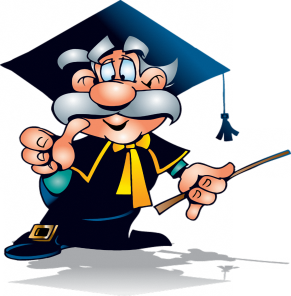 4Знает и соблюдает правила техники безопасности  на уроках физической культуры и во время занятий легкой атлетикой.Сформирует  первоначальные  знания о личной гигиене, режиме дня, влиянии физических упражнений на состояние здоровья, работоспособность и развитие двигательных способностей.Имеет понятие о Физическое развитие человека. Организует и планирует самостоятельных занятий по развитию физических качеств.Знает и соблюдает правила техники безопасности  на уроках физической культуры и во время занятий легкой атлетикой.Сформирует  первоначальные  знания о личной гигиене, режиме дня, влиянии физических упражнений на состояние здоровья, работоспособность и развитие двигательных способностей.Имеет понятие о Физическое развитие человека. Организует и планирует самостоятельных занятий по развитию физических качеств.Знает и соблюдает правила техники безопасности  на уроках физической культуры и во время занятий легкой атлетикой.Сформирует  первоначальные  знания о личной гигиене, режиме дня, влиянии физических упражнений на состояние здоровья, работоспособность и развитие двигательных способностей.Имеет понятие о Физическое развитие человека. Организует и планирует самостоятельных занятий по развитию физических качеств.Знает и соблюдает правила техники безопасности  на уроках физической культуры и во время занятий легкой атлетикой.Сформирует  первоначальные  знания о личной гигиене, режиме дня, влиянии физических упражнений на состояние здоровья, работоспособность и развитие двигательных способностей.Имеет понятие о Физическое развитие человека. Организует и планирует самостоятельных занятий по развитию физических качеств.Знает и соблюдает правила техники безопасности  на уроках физической культуры и во время занятий легкой атлетикой.Сформирует  первоначальные  знания о личной гигиене, режиме дня, влиянии физических упражнений на состояние здоровья, работоспособность и развитие двигательных способностей.Имеет понятие о Физическое развитие человека. Организует и планирует самостоятельных занятий по развитию физических качеств.Знает и соблюдает правила техники безопасности  на уроках физической культуры и во время занятий легкой атлетикой.Сформирует  первоначальные  знания о личной гигиене, режиме дня, влиянии физических упражнений на состояние здоровья, работоспособность и развитие двигательных способностей.Имеет понятие о Физическое развитие человека. Организует и планирует самостоятельных занятий по развитию физических качеств.Нравственно-этическая ориентация – формирование установки на здоровый и безопасный образ жизни, здоровье, безопасность личности и общества.Смыслообразование —установление учащимися связи между целью учебной деятельности и ее мотивом.Самоопределение — формирование основ гражданской идентичности личности: чувства сопричастности своей Родине, народу и истории и гордости за них. Научится обосновывать положительное влияние занятий физической подготовкой на укрепление здоровья, устанавливать связь между развитием основных физических качеств и основных систем организма.Нравственно-этическая ориентация – формирование установки на здоровый и безопасный образ жизни, здоровье, безопасность личности и общества.Смыслообразование —установление учащимися связи между целью учебной деятельности и ее мотивом.Самоопределение — формирование основ гражданской идентичности личности: чувства сопричастности своей Родине, народу и истории и гордости за них. Научится обосновывать положительное влияние занятий физической подготовкой на укрепление здоровья, устанавливать связь между развитием основных физических качеств и основных систем организма.Нравственно-этическая ориентация – формирование установки на здоровый и безопасный образ жизни, здоровье, безопасность личности и общества.Смыслообразование —установление учащимися связи между целью учебной деятельности и ее мотивом.Самоопределение — формирование основ гражданской идентичности личности: чувства сопричастности своей Родине, народу и истории и гордости за них. Научится обосновывать положительное влияние занятий физической подготовкой на укрепление здоровья, устанавливать связь между развитием основных физических качеств и основных систем организма.Нравственно-этическая ориентация – формирование установки на здоровый и безопасный образ жизни, здоровье, безопасность личности и общества.Смыслообразование —установление учащимися связи между целью учебной деятельности и ее мотивом.Самоопределение — формирование основ гражданской идентичности личности: чувства сопричастности своей Родине, народу и истории и гордости за них. Научится обосновывать положительное влияние занятий физической подготовкой на укрепление здоровья, устанавливать связь между развитием основных физических качеств и основных систем организма.Нравственно-этическая ориентация – формирование установки на здоровый и безопасный образ жизни, здоровье, безопасность личности и общества.Смыслообразование —установление учащимися связи между целью учебной деятельности и ее мотивом.Самоопределение — формирование основ гражданской идентичности личности: чувства сопричастности своей Родине, народу и истории и гордости за них. Научится обосновывать положительное влияние занятий физической подготовкой на укрепление здоровья, устанавливать связь между развитием основных физических качеств и основных систем организма.Нравственно-этическая ориентация – формирование установки на здоровый и безопасный образ жизни, здоровье, безопасность личности и общества.Смыслообразование —установление учащимися связи между целью учебной деятельности и ее мотивом.Самоопределение — формирование основ гражданской идентичности личности: чувства сопричастности своей Родине, народу и истории и гордости за них. Научится обосновывать положительное влияние занятий физической подготовкой на укрепление здоровья, устанавливать связь между развитием основных физических качеств и основных систем организма.Регулятивные: применяет правила подбора одежды для занятий по легкой атлетике.коррекция — вносит необходимые дополнения и коррективы в план и способ действия;саморегуляция как способность к мобилизации, к волевому усилию.Познавательные: логически — устанавливает причинно-следственные связи; Познавательные: дает  оценку погодным условиям и подготовке к уроку на свежем воздухе. Коммуникативные: понимание принятие различных позиций и точки зрения на предмет.Регулятивные: применяет правила подбора одежды для занятий по легкой атлетике.коррекция — вносит необходимые дополнения и коррективы в план и способ действия;саморегуляция как способность к мобилизации, к волевому усилию.Познавательные: логически — устанавливает причинно-следственные связи; Познавательные: дает  оценку погодным условиям и подготовке к уроку на свежем воздухе. Коммуникативные: понимание принятие различных позиций и точки зрения на предмет.Регулятивные: применяет правила подбора одежды для занятий по легкой атлетике.коррекция — вносит необходимые дополнения и коррективы в план и способ действия;саморегуляция как способность к мобилизации, к волевому усилию.Познавательные: логически — устанавливает причинно-следственные связи; Познавательные: дает  оценку погодным условиям и подготовке к уроку на свежем воздухе. Коммуникативные: понимание принятие различных позиций и точки зрения на предмет.Регулятивные: применяет правила подбора одежды для занятий по легкой атлетике.коррекция — вносит необходимые дополнения и коррективы в план и способ действия;саморегуляция как способность к мобилизации, к волевому усилию.Познавательные: логически — устанавливает причинно-следственные связи; Познавательные: дает  оценку погодным условиям и подготовке к уроку на свежем воздухе. Коммуникативные: понимание принятие различных позиций и точки зрения на предмет.Регулятивные: применяет правила подбора одежды для занятий по легкой атлетике.коррекция — вносит необходимые дополнения и коррективы в план и способ действия;саморегуляция как способность к мобилизации, к волевому усилию.Познавательные: логически — устанавливает причинно-следственные связи; Познавательные: дает  оценку погодным условиям и подготовке к уроку на свежем воздухе. Коммуникативные: понимание принятие различных позиций и точки зрения на предмет.Совершенствование навыков и умений в планировании индивидуальных систем занятий физической культурой (по выбору, с учетом собственных интересов и потребностей в укреплении здоровья, физическом и спортивном совершенствовании).
  История физической культурыОлимпийские игры древности.Возрождение Олимпийских игр и олимпийского движения.Физическая культура (основные понятия) Физическое развитие человека.Физическая культура человекаРежим дня, его основное содержание и правила планирования. Правила безопасности и гигиенические требования. Новый  Всероссийский физкультурно спортивный комплекс ГТО, нормативы и требования.Совершенствование навыков и умений в планировании индивидуальных систем занятий физической культурой (по выбору, с учетом собственных интересов и потребностей в укреплении здоровья, физическом и спортивном совершенствовании).
  История физической культурыОлимпийские игры древности.Возрождение Олимпийских игр и олимпийского движения.Физическая культура (основные понятия) Физическое развитие человека.Физическая культура человекаРежим дня, его основное содержание и правила планирования. Правила безопасности и гигиенические требования. Новый  Всероссийский физкультурно спортивный комплекс ГТО, нормативы и требования.Совершенствование навыков и умений в планировании индивидуальных систем занятий физической культурой (по выбору, с учетом собственных интересов и потребностей в укреплении здоровья, физическом и спортивном совершенствовании).
  История физической культурыОлимпийские игры древности.Возрождение Олимпийских игр и олимпийского движения.Физическая культура (основные понятия) Физическое развитие человека.Физическая культура человекаРежим дня, его основное содержание и правила планирования. Правила безопасности и гигиенические требования. Новый  Всероссийский физкультурно спортивный комплекс ГТО, нормативы и требования.Совершенствование навыков и умений в планировании индивидуальных систем занятий физической культурой (по выбору, с учетом собственных интересов и потребностей в укреплении здоровья, физическом и спортивном совершенствовании).
  История физической культурыОлимпийские игры древности.Возрождение Олимпийских игр и олимпийского движения.Физическая культура (основные понятия) Физическое развитие человека.Физическая культура человекаРежим дня, его основное содержание и правила планирования. Правила безопасности и гигиенические требования. Новый  Всероссийский физкультурно спортивный комплекс ГТО, нормативы и требования.ТекущийТекущийТекущийТекущий1.234.4.4.4.5555566667777788888882.Легкая атлетика.47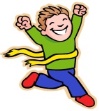 2.1Спринтерский  бег.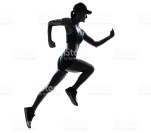 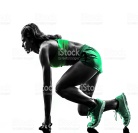 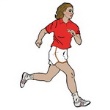 Знает технику выполнения высокого и низкого  старта.Освоит технику стартового разгона Умеет:пробегать дистанцию с максимальной скоростью  с высокого старта на (30; 60; 100; 300 м.)Регулирует физическую нагрузку и определяет степень утомления и переутомления по внешним признакам. Выполняет нормативы по челночному бегу.Руководствуется правилами техники безопасности на уроках легкой атлетики.Знает технику выполнения высокого и низкого  старта.Освоит технику стартового разгона Умеет:пробегать дистанцию с максимальной скоростью  с высокого старта на (30; 60; 100; 300 м.)Регулирует физическую нагрузку и определяет степень утомления и переутомления по внешним признакам. Выполняет нормативы по челночному бегу.Руководствуется правилами техники безопасности на уроках легкой атлетики.Знает технику выполнения высокого и низкого  старта.Освоит технику стартового разгона Умеет:пробегать дистанцию с максимальной скоростью  с высокого старта на (30; 60; 100; 300 м.)Регулирует физическую нагрузку и определяет степень утомления и переутомления по внешним признакам. Выполняет нормативы по челночному бегу.Руководствуется правилами техники безопасности на уроках легкой атлетики.Знает технику выполнения высокого и низкого  старта.Освоит технику стартового разгона Умеет:пробегать дистанцию с максимальной скоростью  с высокого старта на (30; 60; 100; 300 м.)Регулирует физическую нагрузку и определяет степень утомления и переутомления по внешним признакам. Выполняет нормативы по челночному бегу.Руководствуется правилами техники безопасности на уроках легкой атлетики.Изучает историю лёгкой атлетики и запоминают имена выдающихся отечественных спортсменов. Описывает технику выполнения беговых упражнений, осваивают её самостоятельно, выявляют и устраняют характерные ошибки в процессе освоения.Демонстрирует вариативное выполнение беговых упражнений.Применяет беговые упражнения для развития соответствующих физических качеств, выбирают индивидуальный режим физической нагрузки, контролируют её по частоте сердечных сокращений.Взаимодействует со сверстниками в процессе совместного освоения беговых упражнений, соблюдают правила безопасностиМоделирует сочетание различных двигательных действий.Выполнит контрольные нормативы по разделу спринтерского бега.Изучает историю лёгкой атлетики и запоминают имена выдающихся отечественных спортсменов. Описывает технику выполнения беговых упражнений, осваивают её самостоятельно, выявляют и устраняют характерные ошибки в процессе освоения.Демонстрирует вариативное выполнение беговых упражнений.Применяет беговые упражнения для развития соответствующих физических качеств, выбирают индивидуальный режим физической нагрузки, контролируют её по частоте сердечных сокращений.Взаимодействует со сверстниками в процессе совместного освоения беговых упражнений, соблюдают правила безопасностиМоделирует сочетание различных двигательных действий.Выполнит контрольные нормативы по разделу спринтерского бега.Изучает историю лёгкой атлетики и запоминают имена выдающихся отечественных спортсменов. Описывает технику выполнения беговых упражнений, осваивают её самостоятельно, выявляют и устраняют характерные ошибки в процессе освоения.Демонстрирует вариативное выполнение беговых упражнений.Применяет беговые упражнения для развития соответствующих физических качеств, выбирают индивидуальный режим физической нагрузки, контролируют её по частоте сердечных сокращений.Взаимодействует со сверстниками в процессе совместного освоения беговых упражнений, соблюдают правила безопасностиМоделирует сочетание различных двигательных действий.Выполнит контрольные нормативы по разделу спринтерского бега.Изучает историю лёгкой атлетики и запоминают имена выдающихся отечественных спортсменов. Описывает технику выполнения беговых упражнений, осваивают её самостоятельно, выявляют и устраняют характерные ошибки в процессе освоения.Демонстрирует вариативное выполнение беговых упражнений.Применяет беговые упражнения для развития соответствующих физических качеств, выбирают индивидуальный режим физической нагрузки, контролируют её по частоте сердечных сокращений.Взаимодействует со сверстниками в процессе совместного освоения беговых упражнений, соблюдают правила безопасностиМоделирует сочетание различных двигательных действий.Выполнит контрольные нормативы по разделу спринтерского бега.Изучает историю лёгкой атлетики и запоминают имена выдающихся отечественных спортсменов. Описывает технику выполнения беговых упражнений, осваивают её самостоятельно, выявляют и устраняют характерные ошибки в процессе освоения.Демонстрирует вариативное выполнение беговых упражнений.Применяет беговые упражнения для развития соответствующих физических качеств, выбирают индивидуальный режим физической нагрузки, контролируют её по частоте сердечных сокращений.Взаимодействует со сверстниками в процессе совместного освоения беговых упражнений, соблюдают правила безопасностиМоделирует сочетание различных двигательных действий.Выполнит контрольные нормативы по разделу спринтерского бега.Регулятивные: контроль и самоконтроль – научится сличать способ действия и его результат с заданным эталоном с целью обнаружения отклонений и отличий от эталона;коррекция — научится вносить необходимые дополнений и коррективы в план и способ действия;Коммуникативные: понимает общую задачу урока и точно выполнять свою часть работы.Познавательные: научится перерабатывать  полученную  информацию:  делать  выводы  в результате совместной работы всего класса, научиться простейшим способам контроля за отдельными показателями физической подготовленности.Подготовится к сдаче нормативов Всероссийского комплекса ГТО.Регулятивные: контроль и самоконтроль – научится сличать способ действия и его результат с заданным эталоном с целью обнаружения отклонений и отличий от эталона;коррекция — научится вносить необходимые дополнений и коррективы в план и способ действия;Коммуникативные: понимает общую задачу урока и точно выполнять свою часть работы.Познавательные: научится перерабатывать  полученную  информацию:  делать  выводы  в результате совместной работы всего класса, научиться простейшим способам контроля за отдельными показателями физической подготовленности.Подготовится к сдаче нормативов Всероссийского комплекса ГТО.Регулятивные: контроль и самоконтроль – научится сличать способ действия и его результат с заданным эталоном с целью обнаружения отклонений и отличий от эталона;коррекция — научится вносить необходимые дополнений и коррективы в план и способ действия;Коммуникативные: понимает общую задачу урока и точно выполнять свою часть работы.Познавательные: научится перерабатывать  полученную  информацию:  делать  выводы  в результате совместной работы всего класса, научиться простейшим способам контроля за отдельными показателями физической подготовленности.Подготовится к сдаче нормативов Всероссийского комплекса ГТО.Регулятивные: контроль и самоконтроль – научится сличать способ действия и его результат с заданным эталоном с целью обнаружения отклонений и отличий от эталона;коррекция — научится вносить необходимые дополнений и коррективы в план и способ действия;Коммуникативные: понимает общую задачу урока и точно выполнять свою часть работы.Познавательные: научится перерабатывать  полученную  информацию:  делать  выводы  в результате совместной работы всего класса, научиться простейшим способам контроля за отдельными показателями физической подготовленности.Подготовится к сдаче нормативов Всероссийского комплекса ГТО.ОРУ специализированной направленности. Низкий и высокий старт с последующим ускорением. Бег на (30м., 60м., 100 м. и 300м.)  и другие короткие  дистанции. Техника стартового разгона, бега по дистанции, финиширования. Специальные беговые упражнения. Стартовые ускорения. Челночный бег 3х10м.  Повторный бег на короткие дистанции.  Влияние легкоатлетических упражнений на укрепление здоровья и основные системы организма.  Бег на 30; 60; 100; 300 м. и другие короткие дистанции с максимальной скоростью. Старты из различных исходных положений. Максимально быстрый бег на месте (сериями по 15 – 20 сек.) Эстафетный бег; техника бега, бег по дистанции,  передача эстафетной палочки. Встречные эстафеты. Развитие скоростных способностей.История легкой атлетики и выдающиеся спортсмены. Ценностные ориентации индивидуальной физкультурной деятельности. ОРУ специализированной направленности. Низкий и высокий старт с последующим ускорением. Бег на (30м., 60м., 100 м. и 300м.)  и другие короткие  дистанции. Техника стартового разгона, бега по дистанции, финиширования. Специальные беговые упражнения. Стартовые ускорения. Челночный бег 3х10м.  Повторный бег на короткие дистанции.  Влияние легкоатлетических упражнений на укрепление здоровья и основные системы организма.  Бег на 30; 60; 100; 300 м. и другие короткие дистанции с максимальной скоростью. Старты из различных исходных положений. Максимально быстрый бег на месте (сериями по 15 – 20 сек.) Эстафетный бег; техника бега, бег по дистанции,  передача эстафетной палочки. Встречные эстафеты. Развитие скоростных способностей.История легкой атлетики и выдающиеся спортсмены. Ценностные ориентации индивидуальной физкультурной деятельности. ОРУ специализированной направленности. Низкий и высокий старт с последующим ускорением. Бег на (30м., 60м., 100 м. и 300м.)  и другие короткие  дистанции. Техника стартового разгона, бега по дистанции, финиширования. Специальные беговые упражнения. Стартовые ускорения. Челночный бег 3х10м.  Повторный бег на короткие дистанции.  Влияние легкоатлетических упражнений на укрепление здоровья и основные системы организма.  Бег на 30; 60; 100; 300 м. и другие короткие дистанции с максимальной скоростью. Старты из различных исходных положений. Максимально быстрый бег на месте (сериями по 15 – 20 сек.) Эстафетный бег; техника бега, бег по дистанции,  передача эстафетной палочки. Встречные эстафеты. Развитие скоростных способностей.История легкой атлетики и выдающиеся спортсмены. Ценностные ориентации индивидуальной физкультурной деятельности. ОРУ специализированной направленности. Низкий и высокий старт с последующим ускорением. Бег на (30м., 60м., 100 м. и 300м.)  и другие короткие  дистанции. Техника стартового разгона, бега по дистанции, финиширования. Специальные беговые упражнения. Стартовые ускорения. Челночный бег 3х10м.  Повторный бег на короткие дистанции.  Влияние легкоатлетических упражнений на укрепление здоровья и основные системы организма.  Бег на 30; 60; 100; 300 м. и другие короткие дистанции с максимальной скоростью. Старты из различных исходных положений. Максимально быстрый бег на месте (сериями по 15 – 20 сек.) Эстафетный бег; техника бега, бег по дистанции,  передача эстафетной палочки. Встречные эстафеты. Развитие скоростных способностей.История легкой атлетики и выдающиеся спортсмены. Ценностные ориентации индивидуальной физкультурной деятельности. ОРУ специализированной направленности. Низкий и высокий старт с последующим ускорением. Бег на (30м., 60м., 100 м. и 300м.)  и другие короткие  дистанции. Техника стартового разгона, бега по дистанции, финиширования. Специальные беговые упражнения. Стартовые ускорения. Челночный бег 3х10м.  Повторный бег на короткие дистанции.  Влияние легкоатлетических упражнений на укрепление здоровья и основные системы организма.  Бег на 30; 60; 100; 300 м. и другие короткие дистанции с максимальной скоростью. Старты из различных исходных положений. Максимально быстрый бег на месте (сериями по 15 – 20 сек.) Эстафетный бег; техника бега, бег по дистанции,  передача эстафетной палочки. Встречные эстафеты. Развитие скоростных способностей.История легкой атлетики и выдающиеся спортсмены. Ценностные ориентации индивидуальной физкультурной деятельности. Текущий, учетный.    Текущий, учетный.    Текущий, учетный.    Текущий, учетный.    Текущий, учетный.    Текущий, учетный.    Текущий, учетный.    2.1Спринтерский  бег.Знает технику выполнения высокого и низкого  старта.Освоит технику стартового разгона Умеет:пробегать дистанцию с максимальной скоростью  с высокого старта на (30; 60; 100; 300 м.)Регулирует физическую нагрузку и определяет степень утомления и переутомления по внешним признакам. Выполняет нормативы по челночному бегу.Руководствуется правилами техники безопасности на уроках легкой атлетики.Знает технику выполнения высокого и низкого  старта.Освоит технику стартового разгона Умеет:пробегать дистанцию с максимальной скоростью  с высокого старта на (30; 60; 100; 300 м.)Регулирует физическую нагрузку и определяет степень утомления и переутомления по внешним признакам. Выполняет нормативы по челночному бегу.Руководствуется правилами техники безопасности на уроках легкой атлетики.Знает технику выполнения высокого и низкого  старта.Освоит технику стартового разгона Умеет:пробегать дистанцию с максимальной скоростью  с высокого старта на (30; 60; 100; 300 м.)Регулирует физическую нагрузку и определяет степень утомления и переутомления по внешним признакам. Выполняет нормативы по челночному бегу.Руководствуется правилами техники безопасности на уроках легкой атлетики.Знает технику выполнения высокого и низкого  старта.Освоит технику стартового разгона Умеет:пробегать дистанцию с максимальной скоростью  с высокого старта на (30; 60; 100; 300 м.)Регулирует физическую нагрузку и определяет степень утомления и переутомления по внешним признакам. Выполняет нормативы по челночному бегу.Руководствуется правилами техники безопасности на уроках легкой атлетики.Изучает историю лёгкой атлетики и запоминают имена выдающихся отечественных спортсменов. Описывает технику выполнения беговых упражнений, осваивают её самостоятельно, выявляют и устраняют характерные ошибки в процессе освоения.Демонстрирует вариативное выполнение беговых упражнений.Применяет беговые упражнения для развития соответствующих физических качеств, выбирают индивидуальный режим физической нагрузки, контролируют её по частоте сердечных сокращений.Взаимодействует со сверстниками в процессе совместного освоения беговых упражнений, соблюдают правила безопасностиМоделирует сочетание различных двигательных действий.Выполнит контрольные нормативы по разделу спринтерского бега.Изучает историю лёгкой атлетики и запоминают имена выдающихся отечественных спортсменов. Описывает технику выполнения беговых упражнений, осваивают её самостоятельно, выявляют и устраняют характерные ошибки в процессе освоения.Демонстрирует вариативное выполнение беговых упражнений.Применяет беговые упражнения для развития соответствующих физических качеств, выбирают индивидуальный режим физической нагрузки, контролируют её по частоте сердечных сокращений.Взаимодействует со сверстниками в процессе совместного освоения беговых упражнений, соблюдают правила безопасностиМоделирует сочетание различных двигательных действий.Выполнит контрольные нормативы по разделу спринтерского бега.Изучает историю лёгкой атлетики и запоминают имена выдающихся отечественных спортсменов. Описывает технику выполнения беговых упражнений, осваивают её самостоятельно, выявляют и устраняют характерные ошибки в процессе освоения.Демонстрирует вариативное выполнение беговых упражнений.Применяет беговые упражнения для развития соответствующих физических качеств, выбирают индивидуальный режим физической нагрузки, контролируют её по частоте сердечных сокращений.Взаимодействует со сверстниками в процессе совместного освоения беговых упражнений, соблюдают правила безопасностиМоделирует сочетание различных двигательных действий.Выполнит контрольные нормативы по разделу спринтерского бега.Изучает историю лёгкой атлетики и запоминают имена выдающихся отечественных спортсменов. Описывает технику выполнения беговых упражнений, осваивают её самостоятельно, выявляют и устраняют характерные ошибки в процессе освоения.Демонстрирует вариативное выполнение беговых упражнений.Применяет беговые упражнения для развития соответствующих физических качеств, выбирают индивидуальный режим физической нагрузки, контролируют её по частоте сердечных сокращений.Взаимодействует со сверстниками в процессе совместного освоения беговых упражнений, соблюдают правила безопасностиМоделирует сочетание различных двигательных действий.Выполнит контрольные нормативы по разделу спринтерского бега.Изучает историю лёгкой атлетики и запоминают имена выдающихся отечественных спортсменов. Описывает технику выполнения беговых упражнений, осваивают её самостоятельно, выявляют и устраняют характерные ошибки в процессе освоения.Демонстрирует вариативное выполнение беговых упражнений.Применяет беговые упражнения для развития соответствующих физических качеств, выбирают индивидуальный режим физической нагрузки, контролируют её по частоте сердечных сокращений.Взаимодействует со сверстниками в процессе совместного освоения беговых упражнений, соблюдают правила безопасностиМоделирует сочетание различных двигательных действий.Выполнит контрольные нормативы по разделу спринтерского бега.Регулятивные: контроль и самоконтроль – научится сличать способ действия и его результат с заданным эталоном с целью обнаружения отклонений и отличий от эталона;коррекция — научится вносить необходимые дополнений и коррективы в план и способ действия;Коммуникативные: понимает общую задачу урока и точно выполнять свою часть работы.Познавательные: научится перерабатывать  полученную  информацию:  делать  выводы  в результате совместной работы всего класса, научиться простейшим способам контроля за отдельными показателями физической подготовленности.Подготовится к сдаче нормативов Всероссийского комплекса ГТО.Регулятивные: контроль и самоконтроль – научится сличать способ действия и его результат с заданным эталоном с целью обнаружения отклонений и отличий от эталона;коррекция — научится вносить необходимые дополнений и коррективы в план и способ действия;Коммуникативные: понимает общую задачу урока и точно выполнять свою часть работы.Познавательные: научится перерабатывать  полученную  информацию:  делать  выводы  в результате совместной работы всего класса, научиться простейшим способам контроля за отдельными показателями физической подготовленности.Подготовится к сдаче нормативов Всероссийского комплекса ГТО.Регулятивные: контроль и самоконтроль – научится сличать способ действия и его результат с заданным эталоном с целью обнаружения отклонений и отличий от эталона;коррекция — научится вносить необходимые дополнений и коррективы в план и способ действия;Коммуникативные: понимает общую задачу урока и точно выполнять свою часть работы.Познавательные: научится перерабатывать  полученную  информацию:  делать  выводы  в результате совместной работы всего класса, научиться простейшим способам контроля за отдельными показателями физической подготовленности.Подготовится к сдаче нормативов Всероссийского комплекса ГТО.Регулятивные: контроль и самоконтроль – научится сличать способ действия и его результат с заданным эталоном с целью обнаружения отклонений и отличий от эталона;коррекция — научится вносить необходимые дополнений и коррективы в план и способ действия;Коммуникативные: понимает общую задачу урока и точно выполнять свою часть работы.Познавательные: научится перерабатывать  полученную  информацию:  делать  выводы  в результате совместной работы всего класса, научиться простейшим способам контроля за отдельными показателями физической подготовленности.Подготовится к сдаче нормативов Всероссийского комплекса ГТО.ОРУ специализированной направленности. Низкий и высокий старт с последующим ускорением. Бег на (30м., 60м., 100 м. и 300м.)  и другие короткие  дистанции. Техника стартового разгона, бега по дистанции, финиширования. Специальные беговые упражнения. Стартовые ускорения. Челночный бег 3х10м.  Повторный бег на короткие дистанции.  Влияние легкоатлетических упражнений на укрепление здоровья и основные системы организма.  Бег на 30; 60; 100; 300 м. и другие короткие дистанции с максимальной скоростью. Старты из различных исходных положений. Максимально быстрый бег на месте (сериями по 15 – 20 сек.) Эстафетный бег; техника бега, бег по дистанции,  передача эстафетной палочки. Встречные эстафеты. Развитие скоростных способностей.История легкой атлетики и выдающиеся спортсмены. Ценностные ориентации индивидуальной физкультурной деятельности. ОРУ специализированной направленности. Низкий и высокий старт с последующим ускорением. Бег на (30м., 60м., 100 м. и 300м.)  и другие короткие  дистанции. Техника стартового разгона, бега по дистанции, финиширования. Специальные беговые упражнения. Стартовые ускорения. Челночный бег 3х10м.  Повторный бег на короткие дистанции.  Влияние легкоатлетических упражнений на укрепление здоровья и основные системы организма.  Бег на 30; 60; 100; 300 м. и другие короткие дистанции с максимальной скоростью. Старты из различных исходных положений. Максимально быстрый бег на месте (сериями по 15 – 20 сек.) Эстафетный бег; техника бега, бег по дистанции,  передача эстафетной палочки. Встречные эстафеты. Развитие скоростных способностей.История легкой атлетики и выдающиеся спортсмены. Ценностные ориентации индивидуальной физкультурной деятельности. ОРУ специализированной направленности. Низкий и высокий старт с последующим ускорением. Бег на (30м., 60м., 100 м. и 300м.)  и другие короткие  дистанции. Техника стартового разгона, бега по дистанции, финиширования. Специальные беговые упражнения. Стартовые ускорения. Челночный бег 3х10м.  Повторный бег на короткие дистанции.  Влияние легкоатлетических упражнений на укрепление здоровья и основные системы организма.  Бег на 30; 60; 100; 300 м. и другие короткие дистанции с максимальной скоростью. Старты из различных исходных положений. Максимально быстрый бег на месте (сериями по 15 – 20 сек.) Эстафетный бег; техника бега, бег по дистанции,  передача эстафетной палочки. Встречные эстафеты. Развитие скоростных способностей.История легкой атлетики и выдающиеся спортсмены. Ценностные ориентации индивидуальной физкультурной деятельности. ОРУ специализированной направленности. Низкий и высокий старт с последующим ускорением. Бег на (30м., 60м., 100 м. и 300м.)  и другие короткие  дистанции. Техника стартового разгона, бега по дистанции, финиширования. Специальные беговые упражнения. Стартовые ускорения. Челночный бег 3х10м.  Повторный бег на короткие дистанции.  Влияние легкоатлетических упражнений на укрепление здоровья и основные системы организма.  Бег на 30; 60; 100; 300 м. и другие короткие дистанции с максимальной скоростью. Старты из различных исходных положений. Максимально быстрый бег на месте (сериями по 15 – 20 сек.) Эстафетный бег; техника бега, бег по дистанции,  передача эстафетной палочки. Встречные эстафеты. Развитие скоростных способностей.История легкой атлетики и выдающиеся спортсмены. Ценностные ориентации индивидуальной физкультурной деятельности. ОРУ специализированной направленности. Низкий и высокий старт с последующим ускорением. Бег на (30м., 60м., 100 м. и 300м.)  и другие короткие  дистанции. Техника стартового разгона, бега по дистанции, финиширования. Специальные беговые упражнения. Стартовые ускорения. Челночный бег 3х10м.  Повторный бег на короткие дистанции.  Влияние легкоатлетических упражнений на укрепление здоровья и основные системы организма.  Бег на 30; 60; 100; 300 м. и другие короткие дистанции с максимальной скоростью. Старты из различных исходных положений. Максимально быстрый бег на месте (сериями по 15 – 20 сек.) Эстафетный бег; техника бега, бег по дистанции,  передача эстафетной палочки. Встречные эстафеты. Развитие скоростных способностей.История легкой атлетики и выдающиеся спортсмены. Ценностные ориентации индивидуальной физкультурной деятельности. Бег на 30м.Мальчики. 5- 5.3с 4- 5.8с 3- 6.2сДевочки.  5- 5.4с 4- 6.0с 3- 6,3сБег на 30м.Мальчики. 5- 5.3с 4- 5.8с 3- 6.2сДевочки.  5- 5.4с 4- 6.0с 3- 6,3сБег на 30м.Мальчики. 5- 5.3с 4- 5.8с 3- 6.2сДевочки.  5- 5.4с 4- 6.0с 3- 6,3сБег на 30м.Мальчики. 5- 5.3с 4- 5.8с 3- 6.2сДевочки.  5- 5.4с 4- 6.0с 3- 6,3сБег на 30м.Мальчики. 5- 5.3с 4- 5.8с 3- 6.2сДевочки.  5- 5.4с 4- 6.0с 3- 6,3сБег на 30м.Мальчики. 5- 5.3с 4- 5.8с 3- 6.2сДевочки.  5- 5.4с 4- 6.0с 3- 6,3сБег на 60м.Ю. 5- 10.0с4-  10.8с3-  11.2сД.    5-  10.4с4-  11.0с 3- 11.7с2.1Спринтерский  бег.Знает технику выполнения высокого и низкого  старта.Освоит технику стартового разгона Умеет:пробегать дистанцию с максимальной скоростью  с высокого старта на (30; 60; 100; 300 м.)Регулирует физическую нагрузку и определяет степень утомления и переутомления по внешним признакам. Выполняет нормативы по челночному бегу.Руководствуется правилами техники безопасности на уроках легкой атлетики.Знает технику выполнения высокого и низкого  старта.Освоит технику стартового разгона Умеет:пробегать дистанцию с максимальной скоростью  с высокого старта на (30; 60; 100; 300 м.)Регулирует физическую нагрузку и определяет степень утомления и переутомления по внешним признакам. Выполняет нормативы по челночному бегу.Руководствуется правилами техники безопасности на уроках легкой атлетики.Знает технику выполнения высокого и низкого  старта.Освоит технику стартового разгона Умеет:пробегать дистанцию с максимальной скоростью  с высокого старта на (30; 60; 100; 300 м.)Регулирует физическую нагрузку и определяет степень утомления и переутомления по внешним признакам. Выполняет нормативы по челночному бегу.Руководствуется правилами техники безопасности на уроках легкой атлетики.Знает технику выполнения высокого и низкого  старта.Освоит технику стартового разгона Умеет:пробегать дистанцию с максимальной скоростью  с высокого старта на (30; 60; 100; 300 м.)Регулирует физическую нагрузку и определяет степень утомления и переутомления по внешним признакам. Выполняет нормативы по челночному бегу.Руководствуется правилами техники безопасности на уроках легкой атлетики.Изучает историю лёгкой атлетики и запоминают имена выдающихся отечественных спортсменов. Описывает технику выполнения беговых упражнений, осваивают её самостоятельно, выявляют и устраняют характерные ошибки в процессе освоения.Демонстрирует вариативное выполнение беговых упражнений.Применяет беговые упражнения для развития соответствующих физических качеств, выбирают индивидуальный режим физической нагрузки, контролируют её по частоте сердечных сокращений.Взаимодействует со сверстниками в процессе совместного освоения беговых упражнений, соблюдают правила безопасностиМоделирует сочетание различных двигательных действий.Выполнит контрольные нормативы по разделу спринтерского бега.Изучает историю лёгкой атлетики и запоминают имена выдающихся отечественных спортсменов. Описывает технику выполнения беговых упражнений, осваивают её самостоятельно, выявляют и устраняют характерные ошибки в процессе освоения.Демонстрирует вариативное выполнение беговых упражнений.Применяет беговые упражнения для развития соответствующих физических качеств, выбирают индивидуальный режим физической нагрузки, контролируют её по частоте сердечных сокращений.Взаимодействует со сверстниками в процессе совместного освоения беговых упражнений, соблюдают правила безопасностиМоделирует сочетание различных двигательных действий.Выполнит контрольные нормативы по разделу спринтерского бега.Изучает историю лёгкой атлетики и запоминают имена выдающихся отечественных спортсменов. Описывает технику выполнения беговых упражнений, осваивают её самостоятельно, выявляют и устраняют характерные ошибки в процессе освоения.Демонстрирует вариативное выполнение беговых упражнений.Применяет беговые упражнения для развития соответствующих физических качеств, выбирают индивидуальный режим физической нагрузки, контролируют её по частоте сердечных сокращений.Взаимодействует со сверстниками в процессе совместного освоения беговых упражнений, соблюдают правила безопасностиМоделирует сочетание различных двигательных действий.Выполнит контрольные нормативы по разделу спринтерского бега.Изучает историю лёгкой атлетики и запоминают имена выдающихся отечественных спортсменов. Описывает технику выполнения беговых упражнений, осваивают её самостоятельно, выявляют и устраняют характерные ошибки в процессе освоения.Демонстрирует вариативное выполнение беговых упражнений.Применяет беговые упражнения для развития соответствующих физических качеств, выбирают индивидуальный режим физической нагрузки, контролируют её по частоте сердечных сокращений.Взаимодействует со сверстниками в процессе совместного освоения беговых упражнений, соблюдают правила безопасностиМоделирует сочетание различных двигательных действий.Выполнит контрольные нормативы по разделу спринтерского бега.Изучает историю лёгкой атлетики и запоминают имена выдающихся отечественных спортсменов. Описывает технику выполнения беговых упражнений, осваивают её самостоятельно, выявляют и устраняют характерные ошибки в процессе освоения.Демонстрирует вариативное выполнение беговых упражнений.Применяет беговые упражнения для развития соответствующих физических качеств, выбирают индивидуальный режим физической нагрузки, контролируют её по частоте сердечных сокращений.Взаимодействует со сверстниками в процессе совместного освоения беговых упражнений, соблюдают правила безопасностиМоделирует сочетание различных двигательных действий.Выполнит контрольные нормативы по разделу спринтерского бега.Регулятивные: контроль и самоконтроль – научится сличать способ действия и его результат с заданным эталоном с целью обнаружения отклонений и отличий от эталона;коррекция — научится вносить необходимые дополнений и коррективы в план и способ действия;Коммуникативные: понимает общую задачу урока и точно выполнять свою часть работы.Познавательные: научится перерабатывать  полученную  информацию:  делать  выводы  в результате совместной работы всего класса, научиться простейшим способам контроля за отдельными показателями физической подготовленности.Подготовится к сдаче нормативов Всероссийского комплекса ГТО.Регулятивные: контроль и самоконтроль – научится сличать способ действия и его результат с заданным эталоном с целью обнаружения отклонений и отличий от эталона;коррекция — научится вносить необходимые дополнений и коррективы в план и способ действия;Коммуникативные: понимает общую задачу урока и точно выполнять свою часть работы.Познавательные: научится перерабатывать  полученную  информацию:  делать  выводы  в результате совместной работы всего класса, научиться простейшим способам контроля за отдельными показателями физической подготовленности.Подготовится к сдаче нормативов Всероссийского комплекса ГТО.Регулятивные: контроль и самоконтроль – научится сличать способ действия и его результат с заданным эталоном с целью обнаружения отклонений и отличий от эталона;коррекция — научится вносить необходимые дополнений и коррективы в план и способ действия;Коммуникативные: понимает общую задачу урока и точно выполнять свою часть работы.Познавательные: научится перерабатывать  полученную  информацию:  делать  выводы  в результате совместной работы всего класса, научиться простейшим способам контроля за отдельными показателями физической подготовленности.Подготовится к сдаче нормативов Всероссийского комплекса ГТО.Регулятивные: контроль и самоконтроль – научится сличать способ действия и его результат с заданным эталоном с целью обнаружения отклонений и отличий от эталона;коррекция — научится вносить необходимые дополнений и коррективы в план и способ действия;Коммуникативные: понимает общую задачу урока и точно выполнять свою часть работы.Познавательные: научится перерабатывать  полученную  информацию:  делать  выводы  в результате совместной работы всего класса, научиться простейшим способам контроля за отдельными показателями физической подготовленности.Подготовится к сдаче нормативов Всероссийского комплекса ГТО.ОРУ специализированной направленности. Низкий и высокий старт с последующим ускорением. Бег на (30м., 60м., 100 м. и 300м.)  и другие короткие  дистанции. Техника стартового разгона, бега по дистанции, финиширования. Специальные беговые упражнения. Стартовые ускорения. Челночный бег 3х10м.  Повторный бег на короткие дистанции.  Влияние легкоатлетических упражнений на укрепление здоровья и основные системы организма.  Бег на 30; 60; 100; 300 м. и другие короткие дистанции с максимальной скоростью. Старты из различных исходных положений. Максимально быстрый бег на месте (сериями по 15 – 20 сек.) Эстафетный бег; техника бега, бег по дистанции,  передача эстафетной палочки. Встречные эстафеты. Развитие скоростных способностей.История легкой атлетики и выдающиеся спортсмены. Ценностные ориентации индивидуальной физкультурной деятельности. ОРУ специализированной направленности. Низкий и высокий старт с последующим ускорением. Бег на (30м., 60м., 100 м. и 300м.)  и другие короткие  дистанции. Техника стартового разгона, бега по дистанции, финиширования. Специальные беговые упражнения. Стартовые ускорения. Челночный бег 3х10м.  Повторный бег на короткие дистанции.  Влияние легкоатлетических упражнений на укрепление здоровья и основные системы организма.  Бег на 30; 60; 100; 300 м. и другие короткие дистанции с максимальной скоростью. Старты из различных исходных положений. Максимально быстрый бег на месте (сериями по 15 – 20 сек.) Эстафетный бег; техника бега, бег по дистанции,  передача эстафетной палочки. Встречные эстафеты. Развитие скоростных способностей.История легкой атлетики и выдающиеся спортсмены. Ценностные ориентации индивидуальной физкультурной деятельности. ОРУ специализированной направленности. Низкий и высокий старт с последующим ускорением. Бег на (30м., 60м., 100 м. и 300м.)  и другие короткие  дистанции. Техника стартового разгона, бега по дистанции, финиширования. Специальные беговые упражнения. Стартовые ускорения. Челночный бег 3х10м.  Повторный бег на короткие дистанции.  Влияние легкоатлетических упражнений на укрепление здоровья и основные системы организма.  Бег на 30; 60; 100; 300 м. и другие короткие дистанции с максимальной скоростью. Старты из различных исходных положений. Максимально быстрый бег на месте (сериями по 15 – 20 сек.) Эстафетный бег; техника бега, бег по дистанции,  передача эстафетной палочки. Встречные эстафеты. Развитие скоростных способностей.История легкой атлетики и выдающиеся спортсмены. Ценностные ориентации индивидуальной физкультурной деятельности. ОРУ специализированной направленности. Низкий и высокий старт с последующим ускорением. Бег на (30м., 60м., 100 м. и 300м.)  и другие короткие  дистанции. Техника стартового разгона, бега по дистанции, финиширования. Специальные беговые упражнения. Стартовые ускорения. Челночный бег 3х10м.  Повторный бег на короткие дистанции.  Влияние легкоатлетических упражнений на укрепление здоровья и основные системы организма.  Бег на 30; 60; 100; 300 м. и другие короткие дистанции с максимальной скоростью. Старты из различных исходных положений. Максимально быстрый бег на месте (сериями по 15 – 20 сек.) Эстафетный бег; техника бега, бег по дистанции,  передача эстафетной палочки. Встречные эстафеты. Развитие скоростных способностей.История легкой атлетики и выдающиеся спортсмены. Ценностные ориентации индивидуальной физкультурной деятельности. ОРУ специализированной направленности. Низкий и высокий старт с последующим ускорением. Бег на (30м., 60м., 100 м. и 300м.)  и другие короткие  дистанции. Техника стартового разгона, бега по дистанции, финиширования. Специальные беговые упражнения. Стартовые ускорения. Челночный бег 3х10м.  Повторный бег на короткие дистанции.  Влияние легкоатлетических упражнений на укрепление здоровья и основные системы организма.  Бег на 30; 60; 100; 300 м. и другие короткие дистанции с максимальной скоростью. Старты из различных исходных положений. Максимально быстрый бег на месте (сериями по 15 – 20 сек.) Эстафетный бег; техника бега, бег по дистанции,  передача эстафетной палочки. Встречные эстафеты. Развитие скоростных способностей.История легкой атлетики и выдающиеся спортсмены. Ценностные ориентации индивидуальной физкультурной деятельности. Бег на 100м.Мальчики.  5- 16.0с 4- 16.4с  3- 17.0сДевочки.   5-  17.6с 4-  18.4с 3-  19.0сБег на 100м.Мальчики.  5- 16.0с 4- 16.4с  3- 17.0сДевочки.   5-  17.6с 4-  18.4с 3-  19.0сБег на 100м.Мальчики.  5- 16.0с 4- 16.4с  3- 17.0сДевочки.   5-  17.6с 4-  18.4с 3-  19.0сБег на 100м.Мальчики.  5- 16.0с 4- 16.4с  3- 17.0сДевочки.   5-  17.6с 4-  18.4с 3-  19.0сБег на 100м.Мальчики.  5- 16.0с 4- 16.4с  3- 17.0сДевочки.   5-  17.6с 4-  18.4с 3-  19.0сБег на 100м.Мальчики.  5- 16.0с 4- 16.4с  3- 17.0сДевочки.   5-  17.6с 4-  18.4с 3-  19.0сЧ/бег 3х10м.Ю. 5- 8.2 с. 4-  8.5 с. 3-  9.0 с.Д.   5-  8.6 с. 4-  9.0 с. 3-  9.5 с.2.1Спринтерский  бег.Знает технику выполнения высокого и низкого  старта.Освоит технику стартового разгона Умеет:пробегать дистанцию с максимальной скоростью  с высокого старта на (30; 60; 100; 300 м.)Регулирует физическую нагрузку и определяет степень утомления и переутомления по внешним признакам. Выполняет нормативы по челночному бегу.Руководствуется правилами техники безопасности на уроках легкой атлетики.Знает технику выполнения высокого и низкого  старта.Освоит технику стартового разгона Умеет:пробегать дистанцию с максимальной скоростью  с высокого старта на (30; 60; 100; 300 м.)Регулирует физическую нагрузку и определяет степень утомления и переутомления по внешним признакам. Выполняет нормативы по челночному бегу.Руководствуется правилами техники безопасности на уроках легкой атлетики.Знает технику выполнения высокого и низкого  старта.Освоит технику стартового разгона Умеет:пробегать дистанцию с максимальной скоростью  с высокого старта на (30; 60; 100; 300 м.)Регулирует физическую нагрузку и определяет степень утомления и переутомления по внешним признакам. Выполняет нормативы по челночному бегу.Руководствуется правилами техники безопасности на уроках легкой атлетики.Знает технику выполнения высокого и низкого  старта.Освоит технику стартового разгона Умеет:пробегать дистанцию с максимальной скоростью  с высокого старта на (30; 60; 100; 300 м.)Регулирует физическую нагрузку и определяет степень утомления и переутомления по внешним признакам. Выполняет нормативы по челночному бегу.Руководствуется правилами техники безопасности на уроках легкой атлетики.Изучает историю лёгкой атлетики и запоминают имена выдающихся отечественных спортсменов. Описывает технику выполнения беговых упражнений, осваивают её самостоятельно, выявляют и устраняют характерные ошибки в процессе освоения.Демонстрирует вариативное выполнение беговых упражнений.Применяет беговые упражнения для развития соответствующих физических качеств, выбирают индивидуальный режим физической нагрузки, контролируют её по частоте сердечных сокращений.Взаимодействует со сверстниками в процессе совместного освоения беговых упражнений, соблюдают правила безопасностиМоделирует сочетание различных двигательных действий.Выполнит контрольные нормативы по разделу спринтерского бега.Изучает историю лёгкой атлетики и запоминают имена выдающихся отечественных спортсменов. Описывает технику выполнения беговых упражнений, осваивают её самостоятельно, выявляют и устраняют характерные ошибки в процессе освоения.Демонстрирует вариативное выполнение беговых упражнений.Применяет беговые упражнения для развития соответствующих физических качеств, выбирают индивидуальный режим физической нагрузки, контролируют её по частоте сердечных сокращений.Взаимодействует со сверстниками в процессе совместного освоения беговых упражнений, соблюдают правила безопасностиМоделирует сочетание различных двигательных действий.Выполнит контрольные нормативы по разделу спринтерского бега.Изучает историю лёгкой атлетики и запоминают имена выдающихся отечественных спортсменов. Описывает технику выполнения беговых упражнений, осваивают её самостоятельно, выявляют и устраняют характерные ошибки в процессе освоения.Демонстрирует вариативное выполнение беговых упражнений.Применяет беговые упражнения для развития соответствующих физических качеств, выбирают индивидуальный режим физической нагрузки, контролируют её по частоте сердечных сокращений.Взаимодействует со сверстниками в процессе совместного освоения беговых упражнений, соблюдают правила безопасностиМоделирует сочетание различных двигательных действий.Выполнит контрольные нормативы по разделу спринтерского бега.Изучает историю лёгкой атлетики и запоминают имена выдающихся отечественных спортсменов. Описывает технику выполнения беговых упражнений, осваивают её самостоятельно, выявляют и устраняют характерные ошибки в процессе освоения.Демонстрирует вариативное выполнение беговых упражнений.Применяет беговые упражнения для развития соответствующих физических качеств, выбирают индивидуальный режим физической нагрузки, контролируют её по частоте сердечных сокращений.Взаимодействует со сверстниками в процессе совместного освоения беговых упражнений, соблюдают правила безопасностиМоделирует сочетание различных двигательных действий.Выполнит контрольные нормативы по разделу спринтерского бега.Изучает историю лёгкой атлетики и запоминают имена выдающихся отечественных спортсменов. Описывает технику выполнения беговых упражнений, осваивают её самостоятельно, выявляют и устраняют характерные ошибки в процессе освоения.Демонстрирует вариативное выполнение беговых упражнений.Применяет беговые упражнения для развития соответствующих физических качеств, выбирают индивидуальный режим физической нагрузки, контролируют её по частоте сердечных сокращений.Взаимодействует со сверстниками в процессе совместного освоения беговых упражнений, соблюдают правила безопасностиМоделирует сочетание различных двигательных действий.Выполнит контрольные нормативы по разделу спринтерского бега.Регулятивные: контроль и самоконтроль – научится сличать способ действия и его результат с заданным эталоном с целью обнаружения отклонений и отличий от эталона;коррекция — научится вносить необходимые дополнений и коррективы в план и способ действия;Коммуникативные: понимает общую задачу урока и точно выполнять свою часть работы.Познавательные: научится перерабатывать  полученную  информацию:  делать  выводы  в результате совместной работы всего класса, научиться простейшим способам контроля за отдельными показателями физической подготовленности.Подготовится к сдаче нормативов Всероссийского комплекса ГТО.Регулятивные: контроль и самоконтроль – научится сличать способ действия и его результат с заданным эталоном с целью обнаружения отклонений и отличий от эталона;коррекция — научится вносить необходимые дополнений и коррективы в план и способ действия;Коммуникативные: понимает общую задачу урока и точно выполнять свою часть работы.Познавательные: научится перерабатывать  полученную  информацию:  делать  выводы  в результате совместной работы всего класса, научиться простейшим способам контроля за отдельными показателями физической подготовленности.Подготовится к сдаче нормативов Всероссийского комплекса ГТО.Регулятивные: контроль и самоконтроль – научится сличать способ действия и его результат с заданным эталоном с целью обнаружения отклонений и отличий от эталона;коррекция — научится вносить необходимые дополнений и коррективы в план и способ действия;Коммуникативные: понимает общую задачу урока и точно выполнять свою часть работы.Познавательные: научится перерабатывать  полученную  информацию:  делать  выводы  в результате совместной работы всего класса, научиться простейшим способам контроля за отдельными показателями физической подготовленности.Подготовится к сдаче нормативов Всероссийского комплекса ГТО.Регулятивные: контроль и самоконтроль – научится сличать способ действия и его результат с заданным эталоном с целью обнаружения отклонений и отличий от эталона;коррекция — научится вносить необходимые дополнений и коррективы в план и способ действия;Коммуникативные: понимает общую задачу урока и точно выполнять свою часть работы.Познавательные: научится перерабатывать  полученную  информацию:  делать  выводы  в результате совместной работы всего класса, научиться простейшим способам контроля за отдельными показателями физической подготовленности.Подготовится к сдаче нормативов Всероссийского комплекса ГТО.ОРУ специализированной направленности. Низкий и высокий старт с последующим ускорением. Бег на (30м., 60м., 100 м. и 300м.)  и другие короткие  дистанции. Техника стартового разгона, бега по дистанции, финиширования. Специальные беговые упражнения. Стартовые ускорения. Челночный бег 3х10м.  Повторный бег на короткие дистанции.  Влияние легкоатлетических упражнений на укрепление здоровья и основные системы организма.  Бег на 30; 60; 100; 300 м. и другие короткие дистанции с максимальной скоростью. Старты из различных исходных положений. Максимально быстрый бег на месте (сериями по 15 – 20 сек.) Эстафетный бег; техника бега, бег по дистанции,  передача эстафетной палочки. Встречные эстафеты. Развитие скоростных способностей.История легкой атлетики и выдающиеся спортсмены. Ценностные ориентации индивидуальной физкультурной деятельности. ОРУ специализированной направленности. Низкий и высокий старт с последующим ускорением. Бег на (30м., 60м., 100 м. и 300м.)  и другие короткие  дистанции. Техника стартового разгона, бега по дистанции, финиширования. Специальные беговые упражнения. Стартовые ускорения. Челночный бег 3х10м.  Повторный бег на короткие дистанции.  Влияние легкоатлетических упражнений на укрепление здоровья и основные системы организма.  Бег на 30; 60; 100; 300 м. и другие короткие дистанции с максимальной скоростью. Старты из различных исходных положений. Максимально быстрый бег на месте (сериями по 15 – 20 сек.) Эстафетный бег; техника бега, бег по дистанции,  передача эстафетной палочки. Встречные эстафеты. Развитие скоростных способностей.История легкой атлетики и выдающиеся спортсмены. Ценностные ориентации индивидуальной физкультурной деятельности. ОРУ специализированной направленности. Низкий и высокий старт с последующим ускорением. Бег на (30м., 60м., 100 м. и 300м.)  и другие короткие  дистанции. Техника стартового разгона, бега по дистанции, финиширования. Специальные беговые упражнения. Стартовые ускорения. Челночный бег 3х10м.  Повторный бег на короткие дистанции.  Влияние легкоатлетических упражнений на укрепление здоровья и основные системы организма.  Бег на 30; 60; 100; 300 м. и другие короткие дистанции с максимальной скоростью. Старты из различных исходных положений. Максимально быстрый бег на месте (сериями по 15 – 20 сек.) Эстафетный бег; техника бега, бег по дистанции,  передача эстафетной палочки. Встречные эстафеты. Развитие скоростных способностей.История легкой атлетики и выдающиеся спортсмены. Ценностные ориентации индивидуальной физкультурной деятельности. ОРУ специализированной направленности. Низкий и высокий старт с последующим ускорением. Бег на (30м., 60м., 100 м. и 300м.)  и другие короткие  дистанции. Техника стартового разгона, бега по дистанции, финиширования. Специальные беговые упражнения. Стартовые ускорения. Челночный бег 3х10м.  Повторный бег на короткие дистанции.  Влияние легкоатлетических упражнений на укрепление здоровья и основные системы организма.  Бег на 30; 60; 100; 300 м. и другие короткие дистанции с максимальной скоростью. Старты из различных исходных положений. Максимально быстрый бег на месте (сериями по 15 – 20 сек.) Эстафетный бег; техника бега, бег по дистанции,  передача эстафетной палочки. Встречные эстафеты. Развитие скоростных способностей.История легкой атлетики и выдающиеся спортсмены. Ценностные ориентации индивидуальной физкультурной деятельности. ОРУ специализированной направленности. Низкий и высокий старт с последующим ускорением. Бег на (30м., 60м., 100 м. и 300м.)  и другие короткие  дистанции. Техника стартового разгона, бега по дистанции, финиширования. Специальные беговые упражнения. Стартовые ускорения. Челночный бег 3х10м.  Повторный бег на короткие дистанции.  Влияние легкоатлетических упражнений на укрепление здоровья и основные системы организма.  Бег на 30; 60; 100; 300 м. и другие короткие дистанции с максимальной скоростью. Старты из различных исходных положений. Максимально быстрый бег на месте (сериями по 15 – 20 сек.) Эстафетный бег; техника бега, бег по дистанции,  передача эстафетной палочки. Встречные эстафеты. Развитие скоростных способностей.История легкой атлетики и выдающиеся спортсмены. Ценностные ориентации индивидуальной физкультурной деятельности.        Бег на 300м.       Бег на 300м.       Бег на 300м.       Бег на 300м.       Бег на 300м.       Бег на 300м.       Бег на 300м.2.1Спринтерский  бег.Знает технику выполнения высокого и низкого  старта.Освоит технику стартового разгона Умеет:пробегать дистанцию с максимальной скоростью  с высокого старта на (30; 60; 100; 300 м.)Регулирует физическую нагрузку и определяет степень утомления и переутомления по внешним признакам. Выполняет нормативы по челночному бегу.Руководствуется правилами техники безопасности на уроках легкой атлетики.Знает технику выполнения высокого и низкого  старта.Освоит технику стартового разгона Умеет:пробегать дистанцию с максимальной скоростью  с высокого старта на (30; 60; 100; 300 м.)Регулирует физическую нагрузку и определяет степень утомления и переутомления по внешним признакам. Выполняет нормативы по челночному бегу.Руководствуется правилами техники безопасности на уроках легкой атлетики.Знает технику выполнения высокого и низкого  старта.Освоит технику стартового разгона Умеет:пробегать дистанцию с максимальной скоростью  с высокого старта на (30; 60; 100; 300 м.)Регулирует физическую нагрузку и определяет степень утомления и переутомления по внешним признакам. Выполняет нормативы по челночному бегу.Руководствуется правилами техники безопасности на уроках легкой атлетики.Знает технику выполнения высокого и низкого  старта.Освоит технику стартового разгона Умеет:пробегать дистанцию с максимальной скоростью  с высокого старта на (30; 60; 100; 300 м.)Регулирует физическую нагрузку и определяет степень утомления и переутомления по внешним признакам. Выполняет нормативы по челночному бегу.Руководствуется правилами техники безопасности на уроках легкой атлетики.Изучает историю лёгкой атлетики и запоминают имена выдающихся отечественных спортсменов. Описывает технику выполнения беговых упражнений, осваивают её самостоятельно, выявляют и устраняют характерные ошибки в процессе освоения.Демонстрирует вариативное выполнение беговых упражнений.Применяет беговые упражнения для развития соответствующих физических качеств, выбирают индивидуальный режим физической нагрузки, контролируют её по частоте сердечных сокращений.Взаимодействует со сверстниками в процессе совместного освоения беговых упражнений, соблюдают правила безопасностиМоделирует сочетание различных двигательных действий.Выполнит контрольные нормативы по разделу спринтерского бега.Изучает историю лёгкой атлетики и запоминают имена выдающихся отечественных спортсменов. Описывает технику выполнения беговых упражнений, осваивают её самостоятельно, выявляют и устраняют характерные ошибки в процессе освоения.Демонстрирует вариативное выполнение беговых упражнений.Применяет беговые упражнения для развития соответствующих физических качеств, выбирают индивидуальный режим физической нагрузки, контролируют её по частоте сердечных сокращений.Взаимодействует со сверстниками в процессе совместного освоения беговых упражнений, соблюдают правила безопасностиМоделирует сочетание различных двигательных действий.Выполнит контрольные нормативы по разделу спринтерского бега.Изучает историю лёгкой атлетики и запоминают имена выдающихся отечественных спортсменов. Описывает технику выполнения беговых упражнений, осваивают её самостоятельно, выявляют и устраняют характерные ошибки в процессе освоения.Демонстрирует вариативное выполнение беговых упражнений.Применяет беговые упражнения для развития соответствующих физических качеств, выбирают индивидуальный режим физической нагрузки, контролируют её по частоте сердечных сокращений.Взаимодействует со сверстниками в процессе совместного освоения беговых упражнений, соблюдают правила безопасностиМоделирует сочетание различных двигательных действий.Выполнит контрольные нормативы по разделу спринтерского бега.Изучает историю лёгкой атлетики и запоминают имена выдающихся отечественных спортсменов. Описывает технику выполнения беговых упражнений, осваивают её самостоятельно, выявляют и устраняют характерные ошибки в процессе освоения.Демонстрирует вариативное выполнение беговых упражнений.Применяет беговые упражнения для развития соответствующих физических качеств, выбирают индивидуальный режим физической нагрузки, контролируют её по частоте сердечных сокращений.Взаимодействует со сверстниками в процессе совместного освоения беговых упражнений, соблюдают правила безопасностиМоделирует сочетание различных двигательных действий.Выполнит контрольные нормативы по разделу спринтерского бега.Изучает историю лёгкой атлетики и запоминают имена выдающихся отечественных спортсменов. Описывает технику выполнения беговых упражнений, осваивают её самостоятельно, выявляют и устраняют характерные ошибки в процессе освоения.Демонстрирует вариативное выполнение беговых упражнений.Применяет беговые упражнения для развития соответствующих физических качеств, выбирают индивидуальный режим физической нагрузки, контролируют её по частоте сердечных сокращений.Взаимодействует со сверстниками в процессе совместного освоения беговых упражнений, соблюдают правила безопасностиМоделирует сочетание различных двигательных действий.Выполнит контрольные нормативы по разделу спринтерского бега.Регулятивные: контроль и самоконтроль – научится сличать способ действия и его результат с заданным эталоном с целью обнаружения отклонений и отличий от эталона;коррекция — научится вносить необходимые дополнений и коррективы в план и способ действия;Коммуникативные: понимает общую задачу урока и точно выполнять свою часть работы.Познавательные: научится перерабатывать  полученную  информацию:  делать  выводы  в результате совместной работы всего класса, научиться простейшим способам контроля за отдельными показателями физической подготовленности.Подготовится к сдаче нормативов Всероссийского комплекса ГТО.Регулятивные: контроль и самоконтроль – научится сличать способ действия и его результат с заданным эталоном с целью обнаружения отклонений и отличий от эталона;коррекция — научится вносить необходимые дополнений и коррективы в план и способ действия;Коммуникативные: понимает общую задачу урока и точно выполнять свою часть работы.Познавательные: научится перерабатывать  полученную  информацию:  делать  выводы  в результате совместной работы всего класса, научиться простейшим способам контроля за отдельными показателями физической подготовленности.Подготовится к сдаче нормативов Всероссийского комплекса ГТО.Регулятивные: контроль и самоконтроль – научится сличать способ действия и его результат с заданным эталоном с целью обнаружения отклонений и отличий от эталона;коррекция — научится вносить необходимые дополнений и коррективы в план и способ действия;Коммуникативные: понимает общую задачу урока и точно выполнять свою часть работы.Познавательные: научится перерабатывать  полученную  информацию:  делать  выводы  в результате совместной работы всего класса, научиться простейшим способам контроля за отдельными показателями физической подготовленности.Подготовится к сдаче нормативов Всероссийского комплекса ГТО.Регулятивные: контроль и самоконтроль – научится сличать способ действия и его результат с заданным эталоном с целью обнаружения отклонений и отличий от эталона;коррекция — научится вносить необходимые дополнений и коррективы в план и способ действия;Коммуникативные: понимает общую задачу урока и точно выполнять свою часть работы.Познавательные: научится перерабатывать  полученную  информацию:  делать  выводы  в результате совместной работы всего класса, научиться простейшим способам контроля за отдельными показателями физической подготовленности.Подготовится к сдаче нормативов Всероссийского комплекса ГТО.ОРУ специализированной направленности. Низкий и высокий старт с последующим ускорением. Бег на (30м., 60м., 100 м. и 300м.)  и другие короткие  дистанции. Техника стартового разгона, бега по дистанции, финиширования. Специальные беговые упражнения. Стартовые ускорения. Челночный бег 3х10м.  Повторный бег на короткие дистанции.  Влияние легкоатлетических упражнений на укрепление здоровья и основные системы организма.  Бег на 30; 60; 100; 300 м. и другие короткие дистанции с максимальной скоростью. Старты из различных исходных положений. Максимально быстрый бег на месте (сериями по 15 – 20 сек.) Эстафетный бег; техника бега, бег по дистанции,  передача эстафетной палочки. Встречные эстафеты. Развитие скоростных способностей.История легкой атлетики и выдающиеся спортсмены. Ценностные ориентации индивидуальной физкультурной деятельности. ОРУ специализированной направленности. Низкий и высокий старт с последующим ускорением. Бег на (30м., 60м., 100 м. и 300м.)  и другие короткие  дистанции. Техника стартового разгона, бега по дистанции, финиширования. Специальные беговые упражнения. Стартовые ускорения. Челночный бег 3х10м.  Повторный бег на короткие дистанции.  Влияние легкоатлетических упражнений на укрепление здоровья и основные системы организма.  Бег на 30; 60; 100; 300 м. и другие короткие дистанции с максимальной скоростью. Старты из различных исходных положений. Максимально быстрый бег на месте (сериями по 15 – 20 сек.) Эстафетный бег; техника бега, бег по дистанции,  передача эстафетной палочки. Встречные эстафеты. Развитие скоростных способностей.История легкой атлетики и выдающиеся спортсмены. Ценностные ориентации индивидуальной физкультурной деятельности. ОРУ специализированной направленности. Низкий и высокий старт с последующим ускорением. Бег на (30м., 60м., 100 м. и 300м.)  и другие короткие  дистанции. Техника стартового разгона, бега по дистанции, финиширования. Специальные беговые упражнения. Стартовые ускорения. Челночный бег 3х10м.  Повторный бег на короткие дистанции.  Влияние легкоатлетических упражнений на укрепление здоровья и основные системы организма.  Бег на 30; 60; 100; 300 м. и другие короткие дистанции с максимальной скоростью. Старты из различных исходных положений. Максимально быстрый бег на месте (сериями по 15 – 20 сек.) Эстафетный бег; техника бега, бег по дистанции,  передача эстафетной палочки. Встречные эстафеты. Развитие скоростных способностей.История легкой атлетики и выдающиеся спортсмены. Ценностные ориентации индивидуальной физкультурной деятельности. ОРУ специализированной направленности. Низкий и высокий старт с последующим ускорением. Бег на (30м., 60м., 100 м. и 300м.)  и другие короткие  дистанции. Техника стартового разгона, бега по дистанции, финиширования. Специальные беговые упражнения. Стартовые ускорения. Челночный бег 3х10м.  Повторный бег на короткие дистанции.  Влияние легкоатлетических упражнений на укрепление здоровья и основные системы организма.  Бег на 30; 60; 100; 300 м. и другие короткие дистанции с максимальной скоростью. Старты из различных исходных положений. Максимально быстрый бег на месте (сериями по 15 – 20 сек.) Эстафетный бег; техника бега, бег по дистанции,  передача эстафетной палочки. Встречные эстафеты. Развитие скоростных способностей.История легкой атлетики и выдающиеся спортсмены. Ценностные ориентации индивидуальной физкультурной деятельности. ОРУ специализированной направленности. Низкий и высокий старт с последующим ускорением. Бег на (30м., 60м., 100 м. и 300м.)  и другие короткие  дистанции. Техника стартового разгона, бега по дистанции, финиширования. Специальные беговые упражнения. Стартовые ускорения. Челночный бег 3х10м.  Повторный бег на короткие дистанции.  Влияние легкоатлетических упражнений на укрепление здоровья и основные системы организма.  Бег на 30; 60; 100; 300 м. и другие короткие дистанции с максимальной скоростью. Старты из различных исходных положений. Максимально быстрый бег на месте (сериями по 15 – 20 сек.) Эстафетный бег; техника бега, бег по дистанции,  передача эстафетной палочки. Встречные эстафеты. Развитие скоростных способностей.История легкой атлетики и выдающиеся спортсмены. Ценностные ориентации индивидуальной физкультурной деятельности. Мальчики5 – 1.00м.4 – 1.15.3 – 1.20.Мальчики5 – 1.00м.4 – 1.15.3 – 1.20.Мальчики5 – 1.00м.4 – 1.15.3 – 1.20.Мальчики5 – 1.00м.4 – 1.15.3 – 1.20.Девочки5- 1.07.мин4 – 1.20.3 – 1.25.Девочки5- 1.07.мин4 – 1.20.3 – 1.25.Девочки5- 1.07.мин4 – 1.20.3 – 1.25.1.	2.	3.	4.	5.	6.	        7.	8.1.	2.	3.	4.	5.	6.	        7.	8.1.	2.	3.	4.	5.	6.	        7.	8.1.	2.	3.	4.	5.	6.	        7.	8.1.	2.	3.	4.	5.	6.	        7.	8.1.	2.	3.	4.	5.	6.	        7.	8.1.	2.	3.	4.	5.	6.	        7.	8.1.	2.	3.	4.	5.	6.	        7.	8.1.	2.	3.	4.	5.	6.	        7.	8.1.	2.	3.	4.	5.	6.	        7.	8.1.	2.	3.	4.	5.	6.	        7.	8.1.	2.	3.	4.	5.	6.	        7.	8.1.	2.	3.	4.	5.	6.	        7.	8.1.	2.	3.	4.	5.	6.	        7.	8.1.	2.	3.	4.	5.	6.	        7.	8.1.	2.	3.	4.	5.	6.	        7.	8.1.	2.	3.	4.	5.	6.	        7.	8.1.	2.	3.	4.	5.	6.	        7.	8.1.	2.	3.	4.	5.	6.	        7.	8.1.	2.	3.	4.	5.	6.	        7.	8.1.	2.	3.	4.	5.	6.	        7.	8.1.	2.	3.	4.	5.	6.	        7.	8.1.	2.	3.	4.	5.	6.	        7.	8.1.	2.	3.	4.	5.	6.	        7.	8.1.	2.	3.	4.	5.	6.	        7.	8.1.	2.	3.	4.	5.	6.	        7.	8.1.	2.	3.	4.	5.	6.	        7.	8.1.	2.	3.	4.	5.	6.	        7.	8.2.2Прыжок в длину с разбега.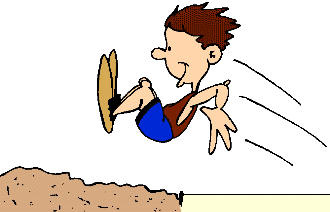 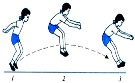 Освоит технику прыжка в длину с разбега способом «согнув ноги».  Подготовится к выполнению программного норматива по прыжкам в длину с разбега.Выполнит тест в прыжках в длину с места.Освоит технику прыжка в длину с разбега способом «согнув ноги».  Подготовится к выполнению программного норматива по прыжкам в длину с разбега.Выполнит тест в прыжках в длину с места.Освоит технику прыжка в длину с разбега способом «согнув ноги».  Подготовится к выполнению программного норматива по прыжкам в длину с разбега.Выполнит тест в прыжках в длину с места.Описывает технику выполнения прыжковых упражнений, осваивают её самостоятельно, выявляют и устраняют характерные ошибки в процессе освоения.Применяет прыжковые упражнения ,для развития соответствующих физических способностей, выбирают индивидуальный режим физической нагрузки, контролируют её по частоте сердечных сокращений.Взаимодействует со сверстниками в процессе совместного освоения прыжковых упражнений, соблюдают правила безопасностиКонтролирует: обнаруживает и устраняет ошибки (в ходе выполнения) данного упражнения.Проявляет качества ловкости, силы при выполнении прыжковых упражнений.Выполнит контрольные нормативы.Описывает технику выполнения прыжковых упражнений, осваивают её самостоятельно, выявляют и устраняют характерные ошибки в процессе освоения.Применяет прыжковые упражнения ,для развития соответствующих физических способностей, выбирают индивидуальный режим физической нагрузки, контролируют её по частоте сердечных сокращений.Взаимодействует со сверстниками в процессе совместного освоения прыжковых упражнений, соблюдают правила безопасностиКонтролирует: обнаруживает и устраняет ошибки (в ходе выполнения) данного упражнения.Проявляет качества ловкости, силы при выполнении прыжковых упражнений.Выполнит контрольные нормативы.Описывает технику выполнения прыжковых упражнений, осваивают её самостоятельно, выявляют и устраняют характерные ошибки в процессе освоения.Применяет прыжковые упражнения ,для развития соответствующих физических способностей, выбирают индивидуальный режим физической нагрузки, контролируют её по частоте сердечных сокращений.Взаимодействует со сверстниками в процессе совместного освоения прыжковых упражнений, соблюдают правила безопасностиКонтролирует: обнаруживает и устраняет ошибки (в ходе выполнения) данного упражнения.Проявляет качества ловкости, силы при выполнении прыжковых упражнений.Выполнит контрольные нормативы.Описывает технику выполнения прыжковых упражнений, осваивают её самостоятельно, выявляют и устраняют характерные ошибки в процессе освоения.Применяет прыжковые упражнения ,для развития соответствующих физических способностей, выбирают индивидуальный режим физической нагрузки, контролируют её по частоте сердечных сокращений.Взаимодействует со сверстниками в процессе совместного освоения прыжковых упражнений, соблюдают правила безопасностиКонтролирует: обнаруживает и устраняет ошибки (в ходе выполнения) данного упражнения.Проявляет качества ловкости, силы при выполнении прыжковых упражнений.Выполнит контрольные нормативы.Описывает технику выполнения прыжковых упражнений, осваивают её самостоятельно, выявляют и устраняют характерные ошибки в процессе освоения.Применяет прыжковые упражнения ,для развития соответствующих физических способностей, выбирают индивидуальный режим физической нагрузки, контролируют её по частоте сердечных сокращений.Взаимодействует со сверстниками в процессе совместного освоения прыжковых упражнений, соблюдают правила безопасностиКонтролирует: обнаруживает и устраняет ошибки (в ходе выполнения) данного упражнения.Проявляет качества ловкости, силы при выполнении прыжковых упражнений.Выполнит контрольные нормативы.Описывает технику выполнения прыжковых упражнений, осваивают её самостоятельно, выявляют и устраняют характерные ошибки в процессе освоения.Применяет прыжковые упражнения ,для развития соответствующих физических способностей, выбирают индивидуальный режим физической нагрузки, контролируют её по частоте сердечных сокращений.Взаимодействует со сверстниками в процессе совместного освоения прыжковых упражнений, соблюдают правила безопасностиКонтролирует: обнаруживает и устраняет ошибки (в ходе выполнения) данного упражнения.Проявляет качества ловкости, силы при выполнении прыжковых упражнений.Выполнит контрольные нормативы.Описывает технику выполнения прыжковых упражнений, осваивают её самостоятельно, выявляют и устраняют характерные ошибки в процессе освоения.Применяет прыжковые упражнения ,для развития соответствующих физических способностей, выбирают индивидуальный режим физической нагрузки, контролируют её по частоте сердечных сокращений.Взаимодействует со сверстниками в процессе совместного освоения прыжковых упражнений, соблюдают правила безопасностиКонтролирует: обнаруживает и устраняет ошибки (в ходе выполнения) данного упражнения.Проявляет качества ловкости, силы при выполнении прыжковых упражнений.Выполнит контрольные нормативы.Описывает технику выполнения прыжковых упражнений, осваивают её самостоятельно, выявляют и устраняют характерные ошибки в процессе освоения.Применяет прыжковые упражнения ,для развития соответствующих физических способностей, выбирают индивидуальный режим физической нагрузки, контролируют её по частоте сердечных сокращений.Взаимодействует со сверстниками в процессе совместного освоения прыжковых упражнений, соблюдают правила безопасностиКонтролирует: обнаруживает и устраняет ошибки (в ходе выполнения) данного упражнения.Проявляет качества ловкости, силы при выполнении прыжковых упражнений.Выполнит контрольные нормативы.Регулятивные: научится определять цель выполнения заданий на уроке, во внеурочной деятельности, в жизненных ситуациях под руководством учителя. Познавательные: умеет перерабатывать  полученную  информацию:  делать  выводы  в результате совместной работы всего класса. Коммуникативные: понимает принятие различных позиций и точки зрения на предмет. Метапредметные: научиться технически правильно выполнять двигательные действия, четко разделять фазы - разбега, отталкивания, полета, приземления.                                Регулятивные: научится определять цель выполнения заданий на уроке, во внеурочной деятельности, в жизненных ситуациях под руководством учителя. Познавательные: умеет перерабатывать  полученную  информацию:  делать  выводы  в результате совместной работы всего класса. Коммуникативные: понимает принятие различных позиций и точки зрения на предмет. Метапредметные: научиться технически правильно выполнять двигательные действия, четко разделять фазы - разбега, отталкивания, полета, приземления.                                Регулятивные: научится определять цель выполнения заданий на уроке, во внеурочной деятельности, в жизненных ситуациях под руководством учителя. Познавательные: умеет перерабатывать  полученную  информацию:  делать  выводы  в результате совместной работы всего класса. Коммуникативные: понимает принятие различных позиций и точки зрения на предмет. Метапредметные: научиться технически правильно выполнять двигательные действия, четко разделять фазы - разбега, отталкивания, полета, приземления.                                Регулятивные: научится определять цель выполнения заданий на уроке, во внеурочной деятельности, в жизненных ситуациях под руководством учителя. Познавательные: умеет перерабатывать  полученную  информацию:  делать  выводы  в результате совместной работы всего класса. Коммуникативные: понимает принятие различных позиций и точки зрения на предмет. Метапредметные: научиться технически правильно выполнять двигательные действия, четко разделять фазы - разбега, отталкивания, полета, приземления.                                ОРУ на месте и в движении. Специальные беговые и прыжковые упражнения Прыжки через препятствие (с 5 -7 беговых шагов), установленное у места приземления, с целью отработки движения ног вперед. Прыжок в длину с разбега способом «согнув ноги».  Развитие двигательных качествОРУ на месте и в движении. Специальные беговые и прыжковые упражнения Прыжки через препятствие (с 5 -7 беговых шагов), установленное у места приземления, с целью отработки движения ног вперед. Прыжок в длину с разбега способом «согнув ноги».  Развитие двигательных качествОРУ на месте и в движении. Специальные беговые и прыжковые упражнения Прыжки через препятствие (с 5 -7 беговых шагов), установленное у места приземления, с целью отработки движения ног вперед. Прыжок в длину с разбега способом «согнув ноги».  Развитие двигательных качествОРУ на месте и в движении. Специальные беговые и прыжковые упражнения Прыжки через препятствие (с 5 -7 беговых шагов), установленное у места приземления, с целью отработки движения ног вперед. Прыжок в длину с разбега способом «согнув ноги».  Развитие двигательных качествТекущий, учетный.    Прыжок в длину с местаМальчики – «5» - 180 см«4» - 145 см «3» - 125 смДевочки – «5» - 165 см«4» - 130 см«3» - 110 см Прыжок в длину с/р.Мальчики         Девочки5- 340см.   5- 300 см.4- 300см.   4- 250 см.3- 250см.   3- 220 см.Прыжок в высотуМальчики         Девочки5- 110см.     5- 105 см.4-   95см.     4-   90 см.3-   80см.      3-  70 см.Текущий, учетный.    Прыжок в длину с местаМальчики – «5» - 180 см«4» - 145 см «3» - 125 смДевочки – «5» - 165 см«4» - 130 см«3» - 110 см Прыжок в длину с/р.Мальчики         Девочки5- 340см.   5- 300 см.4- 300см.   4- 250 см.3- 250см.   3- 220 см.Прыжок в высотуМальчики         Девочки5- 110см.     5- 105 см.4-   95см.     4-   90 см.3-   80см.      3-  70 см.Текущий, учетный.    Прыжок в длину с местаМальчики – «5» - 180 см«4» - 145 см «3» - 125 смДевочки – «5» - 165 см«4» - 130 см«3» - 110 см Прыжок в длину с/р.Мальчики         Девочки5- 340см.   5- 300 см.4- 300см.   4- 250 см.3- 250см.   3- 220 см.Прыжок в высотуМальчики         Девочки5- 110см.     5- 105 см.4-   95см.     4-   90 см.3-   80см.      3-  70 см.Текущий, учетный.    Прыжок в длину с местаМальчики – «5» - 180 см«4» - 145 см «3» - 125 смДевочки – «5» - 165 см«4» - 130 см«3» - 110 см Прыжок в длину с/р.Мальчики         Девочки5- 340см.   5- 300 см.4- 300см.   4- 250 см.3- 250см.   3- 220 см.Прыжок в высотуМальчики         Девочки5- 110см.     5- 105 см.4-   95см.     4-   90 см.3-   80см.      3-  70 см.Текущий, учетный.    Прыжок в длину с местаМальчики – «5» - 180 см«4» - 145 см «3» - 125 смДевочки – «5» - 165 см«4» - 130 см«3» - 110 см Прыжок в длину с/р.Мальчики         Девочки5- 340см.   5- 300 см.4- 300см.   4- 250 см.3- 250см.   3- 220 см.Прыжок в высотуМальчики         Девочки5- 110см.     5- 105 см.4-   95см.     4-   90 см.3-   80см.      3-  70 см.Текущий, учетный.    Прыжок в длину с местаМальчики – «5» - 180 см«4» - 145 см «3» - 125 смДевочки – «5» - 165 см«4» - 130 см«3» - 110 см Прыжок в длину с/р.Мальчики         Девочки5- 340см.   5- 300 см.4- 300см.   4- 250 см.3- 250см.   3- 220 см.Прыжок в высотуМальчики         Девочки5- 110см.     5- 105 см.4-   95см.     4-   90 см.3-   80см.      3-  70 см.2.3Прыжок  в высоту  с  разбега.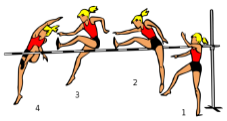 Освоит технику прыжка в  высоту с разбега способом «перешагивание».Подготовится к выполнению программного норматива по прыжкам в высотуОсвоит технику прыжка в  высоту с разбега способом «перешагивание».Подготовится к выполнению программного норматива по прыжкам в высотуОсвоит технику прыжка в  высоту с разбега способом «перешагивание».Подготовится к выполнению программного норматива по прыжкам в высотуОписывает технику выполнения прыжковых упражнений, осваивают её самостоятельно, выявляют и устраняют характерные ошибки в процессе освоения.Применяет прыжковые упражнения ,для развития соответствующих физических способностей, выбирают индивидуальный режим физической нагрузки, контролируют её по частоте сердечных сокращений.Взаимодействует со сверстниками в процессе совместного освоения прыжковых упражнений, соблюдают правила безопасностиКонтролирует: обнаруживает и устраняет ошибки (в ходе выполнения) данного упражнения.Проявляет качества ловкости, силы при выполнении прыжковых упражнений.Выполнит контрольные нормативы.Описывает технику выполнения прыжковых упражнений, осваивают её самостоятельно, выявляют и устраняют характерные ошибки в процессе освоения.Применяет прыжковые упражнения ,для развития соответствующих физических способностей, выбирают индивидуальный режим физической нагрузки, контролируют её по частоте сердечных сокращений.Взаимодействует со сверстниками в процессе совместного освоения прыжковых упражнений, соблюдают правила безопасностиКонтролирует: обнаруживает и устраняет ошибки (в ходе выполнения) данного упражнения.Проявляет качества ловкости, силы при выполнении прыжковых упражнений.Выполнит контрольные нормативы.Описывает технику выполнения прыжковых упражнений, осваивают её самостоятельно, выявляют и устраняют характерные ошибки в процессе освоения.Применяет прыжковые упражнения ,для развития соответствующих физических способностей, выбирают индивидуальный режим физической нагрузки, контролируют её по частоте сердечных сокращений.Взаимодействует со сверстниками в процессе совместного освоения прыжковых упражнений, соблюдают правила безопасностиКонтролирует: обнаруживает и устраняет ошибки (в ходе выполнения) данного упражнения.Проявляет качества ловкости, силы при выполнении прыжковых упражнений.Выполнит контрольные нормативы.Описывает технику выполнения прыжковых упражнений, осваивают её самостоятельно, выявляют и устраняют характерные ошибки в процессе освоения.Применяет прыжковые упражнения ,для развития соответствующих физических способностей, выбирают индивидуальный режим физической нагрузки, контролируют её по частоте сердечных сокращений.Взаимодействует со сверстниками в процессе совместного освоения прыжковых упражнений, соблюдают правила безопасностиКонтролирует: обнаруживает и устраняет ошибки (в ходе выполнения) данного упражнения.Проявляет качества ловкости, силы при выполнении прыжковых упражнений.Выполнит контрольные нормативы.Описывает технику выполнения прыжковых упражнений, осваивают её самостоятельно, выявляют и устраняют характерные ошибки в процессе освоения.Применяет прыжковые упражнения ,для развития соответствующих физических способностей, выбирают индивидуальный режим физической нагрузки, контролируют её по частоте сердечных сокращений.Взаимодействует со сверстниками в процессе совместного освоения прыжковых упражнений, соблюдают правила безопасностиКонтролирует: обнаруживает и устраняет ошибки (в ходе выполнения) данного упражнения.Проявляет качества ловкости, силы при выполнении прыжковых упражнений.Выполнит контрольные нормативы.Описывает технику выполнения прыжковых упражнений, осваивают её самостоятельно, выявляют и устраняют характерные ошибки в процессе освоения.Применяет прыжковые упражнения ,для развития соответствующих физических способностей, выбирают индивидуальный режим физической нагрузки, контролируют её по частоте сердечных сокращений.Взаимодействует со сверстниками в процессе совместного освоения прыжковых упражнений, соблюдают правила безопасностиКонтролирует: обнаруживает и устраняет ошибки (в ходе выполнения) данного упражнения.Проявляет качества ловкости, силы при выполнении прыжковых упражнений.Выполнит контрольные нормативы.Описывает технику выполнения прыжковых упражнений, осваивают её самостоятельно, выявляют и устраняют характерные ошибки в процессе освоения.Применяет прыжковые упражнения ,для развития соответствующих физических способностей, выбирают индивидуальный режим физической нагрузки, контролируют её по частоте сердечных сокращений.Взаимодействует со сверстниками в процессе совместного освоения прыжковых упражнений, соблюдают правила безопасностиКонтролирует: обнаруживает и устраняет ошибки (в ходе выполнения) данного упражнения.Проявляет качества ловкости, силы при выполнении прыжковых упражнений.Выполнит контрольные нормативы.Описывает технику выполнения прыжковых упражнений, осваивают её самостоятельно, выявляют и устраняют характерные ошибки в процессе освоения.Применяет прыжковые упражнения ,для развития соответствующих физических способностей, выбирают индивидуальный режим физической нагрузки, контролируют её по частоте сердечных сокращений.Взаимодействует со сверстниками в процессе совместного освоения прыжковых упражнений, соблюдают правила безопасностиКонтролирует: обнаруживает и устраняет ошибки (в ходе выполнения) данного упражнения.Проявляет качества ловкости, силы при выполнении прыжковых упражнений.Выполнит контрольные нормативы.Регулятивные: научится определять цель выполнения заданий на уроке, во внеурочной деятельности, в жизненных ситуациях под руководством учителя. Познавательные: умеет перерабатывать  полученную  информацию:  делать  выводы  в результате совместной работы всего класса. Коммуникативные: понимает принятие различных позиций и точки зрения на предмет. Метапредметные: научиться технически правильно выполнять двигательные действия, четко разделять фазы - разбега, отталкивания, полета, приземления.                                Регулятивные: научится определять цель выполнения заданий на уроке, во внеурочной деятельности, в жизненных ситуациях под руководством учителя. Познавательные: умеет перерабатывать  полученную  информацию:  делать  выводы  в результате совместной работы всего класса. Коммуникативные: понимает принятие различных позиций и точки зрения на предмет. Метапредметные: научиться технически правильно выполнять двигательные действия, четко разделять фазы - разбега, отталкивания, полета, приземления.                                Регулятивные: научится определять цель выполнения заданий на уроке, во внеурочной деятельности, в жизненных ситуациях под руководством учителя. Познавательные: умеет перерабатывать  полученную  информацию:  делать  выводы  в результате совместной работы всего класса. Коммуникативные: понимает принятие различных позиций и точки зрения на предмет. Метапредметные: научиться технически правильно выполнять двигательные действия, четко разделять фазы - разбега, отталкивания, полета, приземления.                                Регулятивные: научится определять цель выполнения заданий на уроке, во внеурочной деятельности, в жизненных ситуациях под руководством учителя. Познавательные: умеет перерабатывать  полученную  информацию:  делать  выводы  в результате совместной работы всего класса. Коммуникативные: понимает принятие различных позиций и точки зрения на предмет. Метапредметные: научиться технически правильно выполнять двигательные действия, четко разделять фазы - разбега, отталкивания, полета, приземления.                                ОРУ на месте и в движении. Специальные беговые и прыжковые упражнения Прыжок в высоту с 2-3 шагов разбега. Прыжки в высоту с прямого разбега. Работа толчковой ноги и движения маховой ноги. Прыжок в высоту с 7-9 беговых шагов разбега способом «перешагивание».  ОРУ на месте и в движении. Специальные беговые и прыжковые упражнения Прыжок в высоту с 2-3 шагов разбега. Прыжки в высоту с прямого разбега. Работа толчковой ноги и движения маховой ноги. Прыжок в высоту с 7-9 беговых шагов разбега способом «перешагивание».  ОРУ на месте и в движении. Специальные беговые и прыжковые упражнения Прыжок в высоту с 2-3 шагов разбега. Прыжки в высоту с прямого разбега. Работа толчковой ноги и движения маховой ноги. Прыжок в высоту с 7-9 беговых шагов разбега способом «перешагивание».  ОРУ на месте и в движении. Специальные беговые и прыжковые упражнения Прыжок в высоту с 2-3 шагов разбега. Прыжки в высоту с прямого разбега. Работа толчковой ноги и движения маховой ноги. Прыжок в высоту с 7-9 беговых шагов разбега способом «перешагивание».  Текущий, учетный.    Прыжок в длину с местаМальчики – «5» - 180 см«4» - 145 см «3» - 125 смДевочки – «5» - 165 см«4» - 130 см«3» - 110 см Прыжок в длину с/р.Мальчики         Девочки5- 340см.   5- 300 см.4- 300см.   4- 250 см.3- 250см.   3- 220 см.Прыжок в высотуМальчики         Девочки5- 110см.     5- 105 см.4-   95см.     4-   90 см.3-   80см.      3-  70 см.Текущий, учетный.    Прыжок в длину с местаМальчики – «5» - 180 см«4» - 145 см «3» - 125 смДевочки – «5» - 165 см«4» - 130 см«3» - 110 см Прыжок в длину с/р.Мальчики         Девочки5- 340см.   5- 300 см.4- 300см.   4- 250 см.3- 250см.   3- 220 см.Прыжок в высотуМальчики         Девочки5- 110см.     5- 105 см.4-   95см.     4-   90 см.3-   80см.      3-  70 см.Текущий, учетный.    Прыжок в длину с местаМальчики – «5» - 180 см«4» - 145 см «3» - 125 смДевочки – «5» - 165 см«4» - 130 см«3» - 110 см Прыжок в длину с/р.Мальчики         Девочки5- 340см.   5- 300 см.4- 300см.   4- 250 см.3- 250см.   3- 220 см.Прыжок в высотуМальчики         Девочки5- 110см.     5- 105 см.4-   95см.     4-   90 см.3-   80см.      3-  70 см.Текущий, учетный.    Прыжок в длину с местаМальчики – «5» - 180 см«4» - 145 см «3» - 125 смДевочки – «5» - 165 см«4» - 130 см«3» - 110 см Прыжок в длину с/р.Мальчики         Девочки5- 340см.   5- 300 см.4- 300см.   4- 250 см.3- 250см.   3- 220 см.Прыжок в высотуМальчики         Девочки5- 110см.     5- 105 см.4-   95см.     4-   90 см.3-   80см.      3-  70 см.Текущий, учетный.    Прыжок в длину с местаМальчики – «5» - 180 см«4» - 145 см «3» - 125 смДевочки – «5» - 165 см«4» - 130 см«3» - 110 см Прыжок в длину с/р.Мальчики         Девочки5- 340см.   5- 300 см.4- 300см.   4- 250 см.3- 250см.   3- 220 см.Прыжок в высотуМальчики         Девочки5- 110см.     5- 105 см.4-   95см.     4-   90 см.3-   80см.      3-  70 см.Текущий, учетный.    Прыжок в длину с местаМальчики – «5» - 180 см«4» - 145 см «3» - 125 смДевочки – «5» - 165 см«4» - 130 см«3» - 110 см Прыжок в длину с/р.Мальчики         Девочки5- 340см.   5- 300 см.4- 300см.   4- 250 см.3- 250см.   3- 220 см.Прыжок в высотуМальчики         Девочки5- 110см.     5- 105 см.4-   95см.     4-   90 см.3-   80см.      3-  70 см.2.4Метание  мяча в цель и на дальность.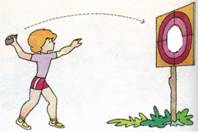 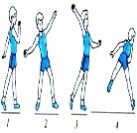 Освоит технику метания мяча в цель и на дальность.Подготовится к выполнению программного норматива в метании мяча на дальность и в цель.Освоит технику метания мяча в цель и на дальность.Подготовится к выполнению программного норматива в метании мяча на дальность и в цель.Освоит технику метания мяча в цель и на дальность.Подготовится к выполнению программного норматива в метании мяча на дальность и в цель.Описывает технику выполнения метательных упражнений, осваивают её самостоятельно, выявляют и устраняют характерные ошибки в процессе освоения.Демонстрирует вариативное выполнение метательных упражнений.Применяет метательные упражнения для развития соответствующих физических способностей. Взаимодействует со сверстниками в процессе совместного освоения метательных упражнений, соблюдают правила безопасности.Описывает технику выполнения метательных упражнений, осваивают её самостоятельно, выявляют и устраняют характерные ошибки в процессе освоения.Демонстрирует вариативное выполнение метательных упражнений.Применяет метательные упражнения для развития соответствующих физических способностей. Взаимодействует со сверстниками в процессе совместного освоения метательных упражнений, соблюдают правила безопасности.Описывает технику выполнения метательных упражнений, осваивают её самостоятельно, выявляют и устраняют характерные ошибки в процессе освоения.Демонстрирует вариативное выполнение метательных упражнений.Применяет метательные упражнения для развития соответствующих физических способностей. Взаимодействует со сверстниками в процессе совместного освоения метательных упражнений, соблюдают правила безопасности.Описывает технику выполнения метательных упражнений, осваивают её самостоятельно, выявляют и устраняют характерные ошибки в процессе освоения.Демонстрирует вариативное выполнение метательных упражнений.Применяет метательные упражнения для развития соответствующих физических способностей. Взаимодействует со сверстниками в процессе совместного освоения метательных упражнений, соблюдают правила безопасности.Описывает технику выполнения метательных упражнений, осваивают её самостоятельно, выявляют и устраняют характерные ошибки в процессе освоения.Демонстрирует вариативное выполнение метательных упражнений.Применяет метательные упражнения для развития соответствующих физических способностей. Взаимодействует со сверстниками в процессе совместного освоения метательных упражнений, соблюдают правила безопасности.Описывает технику выполнения метательных упражнений, осваивают её самостоятельно, выявляют и устраняют характерные ошибки в процессе освоения.Демонстрирует вариативное выполнение метательных упражнений.Применяет метательные упражнения для развития соответствующих физических способностей. Взаимодействует со сверстниками в процессе совместного освоения метательных упражнений, соблюдают правила безопасности.Описывает технику выполнения метательных упражнений, осваивают её самостоятельно, выявляют и устраняют характерные ошибки в процессе освоения.Демонстрирует вариативное выполнение метательных упражнений.Применяет метательные упражнения для развития соответствующих физических способностей. Взаимодействует со сверстниками в процессе совместного освоения метательных упражнений, соблюдают правила безопасности.Описывает технику выполнения метательных упражнений, осваивают её самостоятельно, выявляют и устраняют характерные ошибки в процессе освоения.Демонстрирует вариативное выполнение метательных упражнений.Применяет метательные упражнения для развития соответствующих физических способностей. Взаимодействует со сверстниками в процессе совместного освоения метательных упражнений, соблюдают правила безопасности.Познавательные: научится простейшим способам контроля за отдельными показателям и физической подготовленности. Регулятивные: научится корректировать выполнение задания в соответствии с планом, условиями выполнения, результатом действий на определенном этапе.Коммуникативные: понимает принятие различных позиций и точки зрения на предмет.Познавательные: научится простейшим способам контроля за отдельными показателям и физической подготовленности. Регулятивные: научится корректировать выполнение задания в соответствии с планом, условиями выполнения, результатом действий на определенном этапе.Коммуникативные: понимает принятие различных позиций и точки зрения на предмет.Познавательные: научится простейшим способам контроля за отдельными показателям и физической подготовленности. Регулятивные: научится корректировать выполнение задания в соответствии с планом, условиями выполнения, результатом действий на определенном этапе.Коммуникативные: понимает принятие различных позиций и точки зрения на предмет.Познавательные: научится простейшим способам контроля за отдельными показателям и физической подготовленности. Регулятивные: научится корректировать выполнение задания в соответствии с планом, условиями выполнения, результатом действий на определенном этапе.Коммуникативные: понимает принятие различных позиций и точки зрения на предмет.ОРУ специализированной направленности на месте и в движении. Метание различных предметов в горизонтальную цель. Метание теннисного мяча в горизонтальную и вертикальную цели. Метание на заданное расстояние. Метание мяча на дальность отскока от стены с места и с шага.  Метание мяча с места и с разбега на дальность.  ОРУ специализированной направленности на месте и в движении. Метание различных предметов в горизонтальную цель. Метание теннисного мяча в горизонтальную и вертикальную цели. Метание на заданное расстояние. Метание мяча на дальность отскока от стены с места и с шага.  Метание мяча с места и с разбега на дальность.  ОРУ специализированной направленности на месте и в движении. Метание различных предметов в горизонтальную цель. Метание теннисного мяча в горизонтальную и вертикальную цели. Метание на заданное расстояние. Метание мяча на дальность отскока от стены с места и с шага.  Метание мяча с места и с разбега на дальность.  ОРУ специализированной направленности на месте и в движении. Метание различных предметов в горизонтальную цель. Метание теннисного мяча в горизонтальную и вертикальную цели. Метание на заданное расстояние. Метание мяча на дальность отскока от стены с места и с шага.  Метание мяча с места и с разбега на дальность.  Текущий, учетный.Мальчики – 5 - 34 м4 - 25 м 3 - 20 мДевочки –  5 - 21 м4 - 17 м3 - 14 мТекущий, учетный.Мальчики – 5 - 34 м4 - 25 м 3 - 20 мДевочки –  5 - 21 м4 - 17 м3 - 14 мТекущий, учетный.Мальчики – 5 - 34 м4 - 25 м 3 - 20 мДевочки –  5 - 21 м4 - 17 м3 - 14 мТекущий, учетный.Мальчики – 5 - 34 м4 - 25 м 3 - 20 мДевочки –  5 - 21 м4 - 17 м3 - 14 мТекущий, учетный.Мальчики – 5 - 34 м4 - 25 м 3 - 20 мДевочки –  5 - 21 м4 - 17 м3 - 14 мТекущий, учетный.Мальчики – 5 - 34 м4 - 25 м 3 - 20 мДевочки –  5 - 21 м4 - 17 м3 - 14 м2.5Кроссовая  подготовка.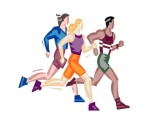 Освоит технику бега на средние и длинные дистанции.Подготовится к выполнению программного норматива в беге на дистанции 1000 и 1500 метров.Освоит технику бега на средние и длинные дистанции.Подготовится к выполнению программного норматива в беге на дистанции 1000 и 1500 метров.Освоит технику бега на средние и длинные дистанции.Подготовится к выполнению программного норматива в беге на дистанции 1000 и 1500 метров.Описывает технику выполнения беговых упражнений, осваивает её самостоятельно, выявляет и устраняет характерные ошибки в процессе освоения.Применяет беговые упражнения для развития соответствующих физических качеств, выбирает индивидуальный режим физической нагрузки, контролирует её по частоте сердечных сокращений.Взаимодействует со сверстниками в процессе совместного освоения беговых упражнений.Демонстрирует вариативное выполнение беговых упражнений.Изучает историю лёгкой атлетики и запоминают имена выдающихся отечественных спортсменов.Описывает технику выполнения беговых упражнений, осваивает её самостоятельно, выявляет и устраняет характерные ошибки в процессе освоения.Применяет беговые упражнения для развития соответствующих физических качеств, выбирает индивидуальный режим физической нагрузки, контролирует её по частоте сердечных сокращений.Взаимодействует со сверстниками в процессе совместного освоения беговых упражнений.Демонстрирует вариативное выполнение беговых упражнений.Изучает историю лёгкой атлетики и запоминают имена выдающихся отечественных спортсменов.Описывает технику выполнения беговых упражнений, осваивает её самостоятельно, выявляет и устраняет характерные ошибки в процессе освоения.Применяет беговые упражнения для развития соответствующих физических качеств, выбирает индивидуальный режим физической нагрузки, контролирует её по частоте сердечных сокращений.Взаимодействует со сверстниками в процессе совместного освоения беговых упражнений.Демонстрирует вариативное выполнение беговых упражнений.Изучает историю лёгкой атлетики и запоминают имена выдающихся отечественных спортсменов.Описывает технику выполнения беговых упражнений, осваивает её самостоятельно, выявляет и устраняет характерные ошибки в процессе освоения.Применяет беговые упражнения для развития соответствующих физических качеств, выбирает индивидуальный режим физической нагрузки, контролирует её по частоте сердечных сокращений.Взаимодействует со сверстниками в процессе совместного освоения беговых упражнений.Демонстрирует вариативное выполнение беговых упражнений.Изучает историю лёгкой атлетики и запоминают имена выдающихся отечественных спортсменов.Описывает технику выполнения беговых упражнений, осваивает её самостоятельно, выявляет и устраняет характерные ошибки в процессе освоения.Применяет беговые упражнения для развития соответствующих физических качеств, выбирает индивидуальный режим физической нагрузки, контролирует её по частоте сердечных сокращений.Взаимодействует со сверстниками в процессе совместного освоения беговых упражнений.Демонстрирует вариативное выполнение беговых упражнений.Изучает историю лёгкой атлетики и запоминают имена выдающихся отечественных спортсменов.Описывает технику выполнения беговых упражнений, осваивает её самостоятельно, выявляет и устраняет характерные ошибки в процессе освоения.Применяет беговые упражнения для развития соответствующих физических качеств, выбирает индивидуальный режим физической нагрузки, контролирует её по частоте сердечных сокращений.Взаимодействует со сверстниками в процессе совместного освоения беговых упражнений.Демонстрирует вариативное выполнение беговых упражнений.Изучает историю лёгкой атлетики и запоминают имена выдающихся отечественных спортсменов.Описывает технику выполнения беговых упражнений, осваивает её самостоятельно, выявляет и устраняет характерные ошибки в процессе освоения.Применяет беговые упражнения для развития соответствующих физических качеств, выбирает индивидуальный режим физической нагрузки, контролирует её по частоте сердечных сокращений.Взаимодействует со сверстниками в процессе совместного освоения беговых упражнений.Демонстрирует вариативное выполнение беговых упражнений.Изучает историю лёгкой атлетики и запоминают имена выдающихся отечественных спортсменов.Описывает технику выполнения беговых упражнений, осваивает её самостоятельно, выявляет и устраняет характерные ошибки в процессе освоения.Применяет беговые упражнения для развития соответствующих физических качеств, выбирает индивидуальный режим физической нагрузки, контролирует её по частоте сердечных сокращений.Взаимодействует со сверстниками в процессе совместного освоения беговых упражнений.Демонстрирует вариативное выполнение беговых упражнений.Изучает историю лёгкой атлетики и запоминают имена выдающихся отечественных спортсменов.Регулятивные: оценка своего задания по следующим параметрам: легко выполнять, возникли сложности при выполнении.Личностные: научиться рассматривать физическую культуру как явление общечеловеческой культуры, как способ жизнедеятельности человека.  Рефлексивные: научиться владеть навыками контроля своей деятельности.Предметные: овладение школой движения.Коммуникативные: выполняя различные роли в группе, сотрудничать в совместном решении проблемы (задачи).Регулятивные: оценка своего задания по следующим параметрам: легко выполнять, возникли сложности при выполнении.Личностные: научиться рассматривать физическую культуру как явление общечеловеческой культуры, как способ жизнедеятельности человека.  Рефлексивные: научиться владеть навыками контроля своей деятельности.Предметные: овладение школой движения.Коммуникативные: выполняя различные роли в группе, сотрудничать в совместном решении проблемы (задачи).Регулятивные: оценка своего задания по следующим параметрам: легко выполнять, возникли сложности при выполнении.Личностные: научиться рассматривать физическую культуру как явление общечеловеческой культуры, как способ жизнедеятельности человека.  Рефлексивные: научиться владеть навыками контроля своей деятельности.Предметные: овладение школой движения.Коммуникативные: выполняя различные роли в группе, сотрудничать в совместном решении проблемы (задачи).Регулятивные: оценка своего задания по следующим параметрам: легко выполнять, возникли сложности при выполнении.Личностные: научиться рассматривать физическую культуру как явление общечеловеческой культуры, как способ жизнедеятельности человека.  Рефлексивные: научиться владеть навыками контроля своей деятельности.Предметные: овладение школой движения.Коммуникативные: выполняя различные роли в группе, сотрудничать в совместном решении проблемы (задачи).ОРУ на месте без предметов. Специальные беговые  упражнения. Упражнения и простейшие программы развития выносливости, скоростно-силовых, скоростных и координационных способностей на основе освоенных легкоатлетических упражнений. Правила самоконтроля и гигиены.Смешанное передвижение (чередование ходьбы и бега)до 1500 м. Равномерный бег.Бег на 1000 и 1500 метров на результат. Преодоление горизонтальных препятствий. Бег по пересеченной местности.ОРУ на месте без предметов. Специальные беговые  упражнения. Упражнения и простейшие программы развития выносливости, скоростно-силовых, скоростных и координационных способностей на основе освоенных легкоатлетических упражнений. Правила самоконтроля и гигиены.Смешанное передвижение (чередование ходьбы и бега)до 1500 м. Равномерный бег.Бег на 1000 и 1500 метров на результат. Преодоление горизонтальных препятствий. Бег по пересеченной местности.ОРУ на месте без предметов. Специальные беговые  упражнения. Упражнения и простейшие программы развития выносливости, скоростно-силовых, скоростных и координационных способностей на основе освоенных легкоатлетических упражнений. Правила самоконтроля и гигиены.Смешанное передвижение (чередование ходьбы и бега)до 1500 м. Равномерный бег.Бег на 1000 и 1500 метров на результат. Преодоление горизонтальных препятствий. Бег по пересеченной местности.ОРУ на месте без предметов. Специальные беговые  упражнения. Упражнения и простейшие программы развития выносливости, скоростно-силовых, скоростных и координационных способностей на основе освоенных легкоатлетических упражнений. Правила самоконтроля и гигиены.Смешанное передвижение (чередование ходьбы и бега)до 1500 м. Равномерный бег.Бег на 1000 и 1500 метров на результат. Преодоление горизонтальных препятствий. Бег по пересеченной местности.Текущий, учетный.Бег на 1000 м.Мальчики-  5 – 4.45 мин. 4 – 5.45 мин. 3 -  6.45 мин.Девочки-   5 – 5.20 мин.  4 – 6.20 мин.  3 – 7.20 мин.Бег на 1500 м.Мальчики –   5 – 8.50 мин.  4 – 9.30 мин.   3 – 10.00 мин.Девочки -   5 – 9.00 мин. 4 – 9.40 мин. 3 – 10.30 мин.Текущий, учетный.Бег на 1000 м.Мальчики-  5 – 4.45 мин. 4 – 5.45 мин. 3 -  6.45 мин.Девочки-   5 – 5.20 мин.  4 – 6.20 мин.  3 – 7.20 мин.Бег на 1500 м.Мальчики –   5 – 8.50 мин.  4 – 9.30 мин.   3 – 10.00 мин.Девочки -   5 – 9.00 мин. 4 – 9.40 мин. 3 – 10.30 мин.Текущий, учетный.Бег на 1000 м.Мальчики-  5 – 4.45 мин. 4 – 5.45 мин. 3 -  6.45 мин.Девочки-   5 – 5.20 мин.  4 – 6.20 мин.  3 – 7.20 мин.Бег на 1500 м.Мальчики –   5 – 8.50 мин.  4 – 9.30 мин.   3 – 10.00 мин.Девочки -   5 – 9.00 мин. 4 – 9.40 мин. 3 – 10.30 мин.Текущий, учетный.Бег на 1000 м.Мальчики-  5 – 4.45 мин. 4 – 5.45 мин. 3 -  6.45 мин.Девочки-   5 – 5.20 мин.  4 – 6.20 мин.  3 – 7.20 мин.Бег на 1500 м.Мальчики –   5 – 8.50 мин.  4 – 9.30 мин.   3 – 10.00 мин.Девочки -   5 – 9.00 мин. 4 – 9.40 мин. 3 – 10.30 мин.Текущий, учетный.Бег на 1000 м.Мальчики-  5 – 4.45 мин. 4 – 5.45 мин. 3 -  6.45 мин.Девочки-   5 – 5.20 мин.  4 – 6.20 мин.  3 – 7.20 мин.Бег на 1500 м.Мальчики –   5 – 8.50 мин.  4 – 9.30 мин.   3 – 10.00 мин.Девочки -   5 – 9.00 мин. 4 – 9.40 мин. 3 – 10.30 мин.Текущий, учетный.Бег на 1000 м.Мальчики-  5 – 4.45 мин. 4 – 5.45 мин. 3 -  6.45 мин.Девочки-   5 – 5.20 мин.  4 – 6.20 мин.  3 – 7.20 мин.Бег на 1500 м.Мальчики –   5 – 8.50 мин.  4 – 9.30 мин.   3 – 10.00 мин.Девочки -   5 – 9.00 мин. 4 – 9.40 мин. 3 – 10.30 мин.3.Гимнастика   с элементами акробатики.20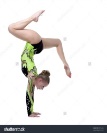 3.1Акробатические упражнения.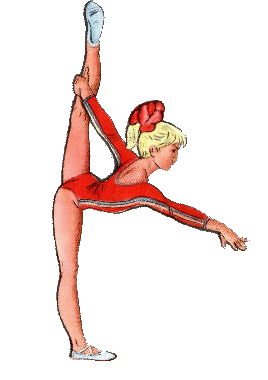 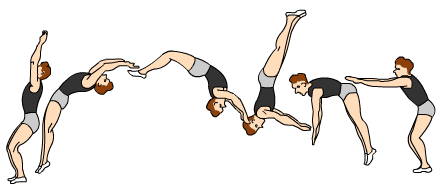 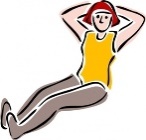 Освоит технику выполнения акробатических упражнений.Составит и продемонстрирует комбинацию из 8 элементов акробатических упражнений.Знает терминологию разучиваемых упражнений.Классифицирует упражнения по функциональной направленности, использовать их в самостоятельных занятиях физической и спортивной подготовки.Подготовится к выполнению тестового норматива по выполнению наклонов вперед в положении сидяОсвоит технику выполнения акробатических упражнений.Составит и продемонстрирует комбинацию из 8 элементов акробатических упражнений.Знает терминологию разучиваемых упражнений.Классифицирует упражнения по функциональной направленности, использовать их в самостоятельных занятиях физической и спортивной подготовки.Подготовится к выполнению тестового норматива по выполнению наклонов вперед в положении сидяОсвоит технику выполнения акробатических упражнений.Составит и продемонстрирует комбинацию из 8 элементов акробатических упражнений.Знает терминологию разучиваемых упражнений.Классифицирует упражнения по функциональной направленности, использовать их в самостоятельных занятиях физической и спортивной подготовки.Подготовится к выполнению тестового норматива по выполнению наклонов вперед в положении сидяОсвоит технику выполнения акробатических упражнений.Составит и продемонстрирует комбинацию из 8 элементов акробатических упражнений.Знает терминологию разучиваемых упражнений.Классифицирует упражнения по функциональной направленности, использовать их в самостоятельных занятиях физической и спортивной подготовки.Подготовится к выполнению тестового норматива по выполнению наклонов вперед в положении сидяОписывает технику акробатических упражнений. Составляет акробатические комбинации из числа разученных упражненийПрименяет акробатические упражнения для развития соответствующих физических качеств, выбирает индивидуальный режим физической нагрузки.Изучает историю акробатики, знакомится с именами выдающихся спортсменов.Анализирует технику движений и предупреждать появление ошибок в процессе их усвоения.Проявляет качества силы и ловкости при выполнении упражнений.Развивает самостоятельность в поиске решения различных задач.Описывает технику акробатических упражнений. Составляет акробатические комбинации из числа разученных упражненийПрименяет акробатические упражнения для развития соответствующих физических качеств, выбирает индивидуальный режим физической нагрузки.Изучает историю акробатики, знакомится с именами выдающихся спортсменов.Анализирует технику движений и предупреждать появление ошибок в процессе их усвоения.Проявляет качества силы и ловкости при выполнении упражнений.Развивает самостоятельность в поиске решения различных задач.Описывает технику акробатических упражнений. Составляет акробатические комбинации из числа разученных упражненийПрименяет акробатические упражнения для развития соответствующих физических качеств, выбирает индивидуальный режим физической нагрузки.Изучает историю акробатики, знакомится с именами выдающихся спортсменов.Анализирует технику движений и предупреждать появление ошибок в процессе их усвоения.Проявляет качества силы и ловкости при выполнении упражнений.Развивает самостоятельность в поиске решения различных задач.Регулятивные:  контроль и самоконтроль – научится сличать способ действия и его результат с заданным эталоном с целью обнаружения отклонений и отличий от эталона;коррекция — умеет вносить необходимые дополнения и коррективы в план и способ действия;саморегуляция как способность к мобилизации, к волевому усилию.Познавательные: логические — научится устанавливать причинно-следственные связи; Коммуникативные: инициативное сотрудничество – способен ставить вопросы, обращаться за помощью; проявлять активность во взаимодействии для решения коммуникативных задач.Рефлексивные:  овладеет умениями и навыками совместной деятельности.Регулятивные:  контроль и самоконтроль – научится сличать способ действия и его результат с заданным эталоном с целью обнаружения отклонений и отличий от эталона;коррекция — умеет вносить необходимые дополнения и коррективы в план и способ действия;саморегуляция как способность к мобилизации, к волевому усилию.Познавательные: логические — научится устанавливать причинно-следственные связи; Коммуникативные: инициативное сотрудничество – способен ставить вопросы, обращаться за помощью; проявлять активность во взаимодействии для решения коммуникативных задач.Рефлексивные:  овладеет умениями и навыками совместной деятельности.Регулятивные:  контроль и самоконтроль – научится сличать способ действия и его результат с заданным эталоном с целью обнаружения отклонений и отличий от эталона;коррекция — умеет вносить необходимые дополнения и коррективы в план и способ действия;саморегуляция как способность к мобилизации, к волевому усилию.Познавательные: логические — научится устанавливать причинно-следственные связи; Коммуникативные: инициативное сотрудничество – способен ставить вопросы, обращаться за помощью; проявлять активность во взаимодействии для решения коммуникативных задач.Рефлексивные:  овладеет умениями и навыками совместной деятельности.Регулятивные:  контроль и самоконтроль – научится сличать способ действия и его результат с заданным эталоном с целью обнаружения отклонений и отличий от эталона;коррекция — умеет вносить необходимые дополнения и коррективы в план и способ действия;саморегуляция как способность к мобилизации, к волевому усилию.Познавательные: логические — научится устанавливать причинно-следственные связи; Коммуникативные: инициативное сотрудничество – способен ставить вопросы, обращаться за помощью; проявлять активность во взаимодействии для решения коммуникативных задач.Рефлексивные:  овладеет умениями и навыками совместной деятельности.Регулятивные:  контроль и самоконтроль – научится сличать способ действия и его результат с заданным эталоном с целью обнаружения отклонений и отличий от эталона;коррекция — умеет вносить необходимые дополнения и коррективы в план и способ действия;саморегуляция как способность к мобилизации, к волевому усилию.Познавательные: логические — научится устанавливать причинно-следственные связи; Коммуникативные: инициативное сотрудничество – способен ставить вопросы, обращаться за помощью; проявлять активность во взаимодействии для решения коммуникативных задач.Рефлексивные:  овладеет умениями и навыками совместной деятельности.Регулятивные:  контроль и самоконтроль – научится сличать способ действия и его результат с заданным эталоном с целью обнаружения отклонений и отличий от эталона;коррекция — умеет вносить необходимые дополнения и коррективы в план и способ действия;саморегуляция как способность к мобилизации, к волевому усилию.Познавательные: логические — научится устанавливать причинно-следственные связи; Коммуникативные: инициативное сотрудничество – способен ставить вопросы, обращаться за помощью; проявлять активность во взаимодействии для решения коммуникативных задач.Рефлексивные:  овладеет умениями и навыками совместной деятельности.Инструктаж по технике безопасности на занятиях гимнастикой с элементами акробатики. Значение гимнастических упражнений для развития двигательных качеств. ОРУ на месте без предметов, на гимнастических матах, на гимнастической стенке, на гимнастических скамейках. Строевые упражнения: Повороты на месте. Перестроение из колонны по одному в колонну по четыре дроблением и сведением. Значение акробатических упражнений для физического развития. Повторение раннее изученных акробатических упражнений.Акробатическая комбинация из изученных элементов;и. п. основная стойка-упор присев-2 кувырка вперед-упор присев-перекат назад-стойка на лопатках-сед -наклон вперед, руками достать носки ног-встать-мост с помощью- лечь на спину-упор присев-кувырок назад-встать руки в стороны. Дополнительно (стойка на голове, мост, переворот в сторону (колесо), стойка на руках с помощью.Произвольная комбинация из 8 – 10 акробатических элементов по выбору учащихся. Тест; наклон вперед в положении сидя на полу.Инструктаж по технике безопасности на занятиях гимнастикой с элементами акробатики. Значение гимнастических упражнений для развития двигательных качеств. ОРУ на месте без предметов, на гимнастических матах, на гимнастической стенке, на гимнастических скамейках. Строевые упражнения: Повороты на месте. Перестроение из колонны по одному в колонну по четыре дроблением и сведением. Значение акробатических упражнений для физического развития. Повторение раннее изученных акробатических упражнений.Акробатическая комбинация из изученных элементов;и. п. основная стойка-упор присев-2 кувырка вперед-упор присев-перекат назад-стойка на лопатках-сед -наклон вперед, руками достать носки ног-встать-мост с помощью- лечь на спину-упор присев-кувырок назад-встать руки в стороны. Дополнительно (стойка на голове, мост, переворот в сторону (колесо), стойка на руках с помощью.Произвольная комбинация из 8 – 10 акробатических элементов по выбору учащихся. Тест; наклон вперед в положении сидя на полу.Инструктаж по технике безопасности на занятиях гимнастикой с элементами акробатики. Значение гимнастических упражнений для развития двигательных качеств. ОРУ на месте без предметов, на гимнастических матах, на гимнастической стенке, на гимнастических скамейках. Строевые упражнения: Повороты на месте. Перестроение из колонны по одному в колонну по четыре дроблением и сведением. Значение акробатических упражнений для физического развития. Повторение раннее изученных акробатических упражнений.Акробатическая комбинация из изученных элементов;и. п. основная стойка-упор присев-2 кувырка вперед-упор присев-перекат назад-стойка на лопатках-сед -наклон вперед, руками достать носки ног-встать-мост с помощью- лечь на спину-упор присев-кувырок назад-встать руки в стороны. Дополнительно (стойка на голове, мост, переворот в сторону (колесо), стойка на руках с помощью.Произвольная комбинация из 8 – 10 акробатических элементов по выбору учащихся. Тест; наклон вперед в положении сидя на полу.Инструктаж по технике безопасности на занятиях гимнастикой с элементами акробатики. Значение гимнастических упражнений для развития двигательных качеств. ОРУ на месте без предметов, на гимнастических матах, на гимнастической стенке, на гимнастических скамейках. Строевые упражнения: Повороты на месте. Перестроение из колонны по одному в колонну по четыре дроблением и сведением. Значение акробатических упражнений для физического развития. Повторение раннее изученных акробатических упражнений.Акробатическая комбинация из изученных элементов;и. п. основная стойка-упор присев-2 кувырка вперед-упор присев-перекат назад-стойка на лопатках-сед -наклон вперед, руками достать носки ног-встать-мост с помощью- лечь на спину-упор присев-кувырок назад-встать руки в стороны. Дополнительно (стойка на голове, мост, переворот в сторону (колесо), стойка на руках с помощью.Произвольная комбинация из 8 – 10 акробатических элементов по выбору учащихся. Тест; наклон вперед в положении сидя на полу.Инструктаж по технике безопасности на занятиях гимнастикой с элементами акробатики. Значение гимнастических упражнений для развития двигательных качеств. ОРУ на месте без предметов, на гимнастических матах, на гимнастической стенке, на гимнастических скамейках. Строевые упражнения: Повороты на месте. Перестроение из колонны по одному в колонну по четыре дроблением и сведением. Значение акробатических упражнений для физического развития. Повторение раннее изученных акробатических упражнений.Акробатическая комбинация из изученных элементов;и. п. основная стойка-упор присев-2 кувырка вперед-упор присев-перекат назад-стойка на лопатках-сед -наклон вперед, руками достать носки ног-встать-мост с помощью- лечь на спину-упор присев-кувырок назад-встать руки в стороны. Дополнительно (стойка на голове, мост, переворот в сторону (колесо), стойка на руках с помощью.Произвольная комбинация из 8 – 10 акробатических элементов по выбору учащихся. Тест; наклон вперед в положении сидя на полу.Инструктаж по технике безопасности на занятиях гимнастикой с элементами акробатики. Значение гимнастических упражнений для развития двигательных качеств. ОРУ на месте без предметов, на гимнастических матах, на гимнастической стенке, на гимнастических скамейках. Строевые упражнения: Повороты на месте. Перестроение из колонны по одному в колонну по четыре дроблением и сведением. Значение акробатических упражнений для физического развития. Повторение раннее изученных акробатических упражнений.Акробатическая комбинация из изученных элементов;и. п. основная стойка-упор присев-2 кувырка вперед-упор присев-перекат назад-стойка на лопатках-сед -наклон вперед, руками достать носки ног-встать-мост с помощью- лечь на спину-упор присев-кувырок назад-встать руки в стороны. Дополнительно (стойка на голове, мост, переворот в сторону (колесо), стойка на руках с помощью.Произвольная комбинация из 8 – 10 акробатических элементов по выбору учащихся. Тест; наклон вперед в положении сидя на полу.Инструктаж по технике безопасности на занятиях гимнастикой с элементами акробатики. Значение гимнастических упражнений для развития двигательных качеств. ОРУ на месте без предметов, на гимнастических матах, на гимнастической стенке, на гимнастических скамейках. Строевые упражнения: Повороты на месте. Перестроение из колонны по одному в колонну по четыре дроблением и сведением. Значение акробатических упражнений для физического развития. Повторение раннее изученных акробатических упражнений.Акробатическая комбинация из изученных элементов;и. п. основная стойка-упор присев-2 кувырка вперед-упор присев-перекат назад-стойка на лопатках-сед -наклон вперед, руками достать носки ног-встать-мост с помощью- лечь на спину-упор присев-кувырок назад-встать руки в стороны. Дополнительно (стойка на голове, мост, переворот в сторону (колесо), стойка на руках с помощью.Произвольная комбинация из 8 – 10 акробатических элементов по выбору учащихся. Тест; наклон вперед в положении сидя на полу.Текущий, учетный. По технике исполнения.Тест: Наклон впередМальчики 5- +10см.4- +6 см.4- +3 см.Девочки5- +12см.4- +  7см.3- +  4 см.Тест:Поднимание туловища 30с.(кол. раз)Мальчики5 – 22 раза4 – 17 раз3 – 12 разДевочки5 – 16 раз4 – 12 раз3 –   9 разТекущий, учетный. По технике исполнения.Тест: Наклон впередМальчики 5- +10см.4- +6 см.4- +3 см.Девочки5- +12см.4- +  7см.3- +  4 см.Тест:Поднимание туловища 30с.(кол. раз)Мальчики5 – 22 раза4 – 17 раз3 – 12 разДевочки5 – 16 раз4 – 12 раз3 –   9 разТекущий, учетный. По технике исполнения.Тест: Наклон впередМальчики 5- +10см.4- +6 см.4- +3 см.Девочки5- +12см.4- +  7см.3- +  4 см.Тест:Поднимание туловища 30с.(кол. раз)Мальчики5 – 22 раза4 – 17 раз3 – 12 разДевочки5 – 16 раз4 – 12 раз3 –   9 разТекущий, учетный. По технике исполнения.Тест: Наклон впередМальчики 5- +10см.4- +6 см.4- +3 см.Девочки5- +12см.4- +  7см.3- +  4 см.Тест:Поднимание туловища 30с.(кол. раз)Мальчики5 – 22 раза4 – 17 раз3 – 12 разДевочки5 – 16 раз4 – 12 раз3 –   9 разТекущий, учетный. По технике исполнения.Тест: Наклон впередМальчики 5- +10см.4- +6 см.4- +3 см.Девочки5- +12см.4- +  7см.3- +  4 см.Тест:Поднимание туловища 30с.(кол. раз)Мальчики5 – 22 раза4 – 17 раз3 – 12 разДевочки5 – 16 раз4 – 12 раз3 –   9 раз3.2Висы  и упоры:(Упражнения на гимнастической перекладине  и брусьях).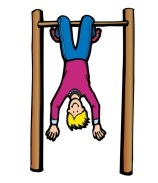 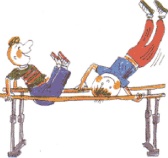 Освоит технику выполнения висов и упоров.Научится выполнять упражнения в висах и упорах; на брусьях и перекладине. Знает терминологию разучиваемых упражнений.Продемонстрирует комбинации изученных упражнений на брусьях и перекладине.ПодготовитсяК выполнению тестовых нормативов по подтягиванию на высокой перекладине (мальчики) и на низкой (девочки) и по сгибанию рук в упоре на брусьях (мальчики).Освоит технику выполнения висов и упоров.Научится выполнять упражнения в висах и упорах; на брусьях и перекладине. Знает терминологию разучиваемых упражнений.Продемонстрирует комбинации изученных упражнений на брусьях и перекладине.ПодготовитсяК выполнению тестовых нормативов по подтягиванию на высокой перекладине (мальчики) и на низкой (девочки) и по сгибанию рук в упоре на брусьях (мальчики).Освоит технику выполнения висов и упоров.Научится выполнять упражнения в висах и упорах; на брусьях и перекладине. Знает терминологию разучиваемых упражнений.Продемонстрирует комбинации изученных упражнений на брусьях и перекладине.ПодготовитсяК выполнению тестовых нормативов по подтягиванию на высокой перекладине (мальчики) и на низкой (девочки) и по сгибанию рук в упоре на брусьях (мальчики).Освоит технику выполнения висов и упоров.Научится выполнять упражнения в висах и упорах; на брусьях и перекладине. Знает терминологию разучиваемых упражнений.Продемонстрирует комбинации изученных упражнений на брусьях и перекладине.ПодготовитсяК выполнению тестовых нормативов по подтягиванию на высокой перекладине (мальчики) и на низкой (девочки) и по сгибанию рук в упоре на брусьях (мальчики).Различает строевые команды, чётко выполняют строевые приёмыОписывает технику выполнения упражнений в висах и упорах. Понимает информацию о личной гигиене человека.Моделирует гимнастические комбинации в висах и упорах.Освоит упражнения в висах и упорах.Изучает историю спортивной гимнастики.Соблюдает  правила страховки  во время выполнения упражнений.Продемонстрируетвыполнение изученных упражнений. Руководствуется соблюдением правил техники безопасности.Различает строевые команды, чётко выполняют строевые приёмыОписывает технику выполнения упражнений в висах и упорах. Понимает информацию о личной гигиене человека.Моделирует гимнастические комбинации в висах и упорах.Освоит упражнения в висах и упорах.Изучает историю спортивной гимнастики.Соблюдает  правила страховки  во время выполнения упражнений.Продемонстрируетвыполнение изученных упражнений. Руководствуется соблюдением правил техники безопасности.Различает строевые команды, чётко выполняют строевые приёмыОписывает технику выполнения упражнений в висах и упорах. Понимает информацию о личной гигиене человека.Моделирует гимнастические комбинации в висах и упорах.Освоит упражнения в висах и упорах.Изучает историю спортивной гимнастики.Соблюдает  правила страховки  во время выполнения упражнений.Продемонстрируетвыполнение изученных упражнений. Руководствуется соблюдением правил техники безопасности.Регулятивные: целеполагание — научится ставить учебную задачу;  коррекция – умеет вносить дополнения и изменения в план действия.Познавательные: обще учебные – рефлексия способов и условий действий, контроль и оценка процесса и результатов деятельности.Коммуникативные: научится планировать учебное сотрудничество с учителем и сверстниками — определять цели, функции участников, способы взаимодействия; сотрудничество – умеет согласовывать усилия по достижению общих целей, при организации и осуществлении совместной деятельности.Рефлексивные: владеет умениями совместной деятельности.Метапредметные: научится обнаруживать  ошибки при выполнении учебных заданий, подбирать способы их исправления.Регулятивные: целеполагание — научится ставить учебную задачу;  коррекция – умеет вносить дополнения и изменения в план действия.Познавательные: обще учебные – рефлексия способов и условий действий, контроль и оценка процесса и результатов деятельности.Коммуникативные: научится планировать учебное сотрудничество с учителем и сверстниками — определять цели, функции участников, способы взаимодействия; сотрудничество – умеет согласовывать усилия по достижению общих целей, при организации и осуществлении совместной деятельности.Рефлексивные: владеет умениями совместной деятельности.Метапредметные: научится обнаруживать  ошибки при выполнении учебных заданий, подбирать способы их исправления.Регулятивные: целеполагание — научится ставить учебную задачу;  коррекция – умеет вносить дополнения и изменения в план действия.Познавательные: обще учебные – рефлексия способов и условий действий, контроль и оценка процесса и результатов деятельности.Коммуникативные: научится планировать учебное сотрудничество с учителем и сверстниками — определять цели, функции участников, способы взаимодействия; сотрудничество – умеет согласовывать усилия по достижению общих целей, при организации и осуществлении совместной деятельности.Рефлексивные: владеет умениями совместной деятельности.Метапредметные: научится обнаруживать  ошибки при выполнении учебных заданий, подбирать способы их исправления.Регулятивные: целеполагание — научится ставить учебную задачу;  коррекция – умеет вносить дополнения и изменения в план действия.Познавательные: обще учебные – рефлексия способов и условий действий, контроль и оценка процесса и результатов деятельности.Коммуникативные: научится планировать учебное сотрудничество с учителем и сверстниками — определять цели, функции участников, способы взаимодействия; сотрудничество – умеет согласовывать усилия по достижению общих целей, при организации и осуществлении совместной деятельности.Рефлексивные: владеет умениями совместной деятельности.Метапредметные: научится обнаруживать  ошибки при выполнении учебных заданий, подбирать способы их исправления.Регулятивные: целеполагание — научится ставить учебную задачу;  коррекция – умеет вносить дополнения и изменения в план действия.Познавательные: обще учебные – рефлексия способов и условий действий, контроль и оценка процесса и результатов деятельности.Коммуникативные: научится планировать учебное сотрудничество с учителем и сверстниками — определять цели, функции участников, способы взаимодействия; сотрудничество – умеет согласовывать усилия по достижению общих целей, при организации и осуществлении совместной деятельности.Рефлексивные: владеет умениями совместной деятельности.Метапредметные: научится обнаруживать  ошибки при выполнении учебных заданий, подбирать способы их исправления.Регулятивные: целеполагание — научится ставить учебную задачу;  коррекция – умеет вносить дополнения и изменения в план действия.Познавательные: обще учебные – рефлексия способов и условий действий, контроль и оценка процесса и результатов деятельности.Коммуникативные: научится планировать учебное сотрудничество с учителем и сверстниками — определять цели, функции участников, способы взаимодействия; сотрудничество – умеет согласовывать усилия по достижению общих целей, при организации и осуществлении совместной деятельности.Рефлексивные: владеет умениями совместной деятельности.Метапредметные: научится обнаруживать  ошибки при выполнении учебных заданий, подбирать способы их исправления.ОРУ на месте без предметов, на гимнастических матах, на гимнастической стенке, на гимнастических скамейках. Строевые упражнения: перестроение из колонны по два и по четыре в колонну по одному разведением и слиянием, по восемь в движении.Упражнения и комбинации на гимнастической перекладине (мальчики)Упражнения на низкой перекладин:  Вис согнувшись, вис прогнувшись, смешанные висы.Из виса стоя махом одной и толчком другой подъём переворотом в упор-махом назад-соскок с поворотом на 90 °. Тест; подтягивание – мальчики на высокой перекладине; девочки – на  низкой перекладине.Упражнения и комбинации на гимнастических брусьях: Мальчики; размахивание в упоре на брусьях - сед ноги врозь-перемах левой ногой вправо-сед на бедре, правая рука в сторону- упор правой рукой на жердь спереди обратным хватом - соскок с поворотом на 90 ° внутрь. Тест; сгибание рук в упоре на брусьях.Упражнения и комбинации на гимнастических брусьях: Девочки;  Разновысокие брусья; из виса на верхней жерди размахивание изгибами - вис присев- вис лежа-упор сзади на нижней жерди-соскок с поворотом на 90 ° влево (вправо).ОРУ на месте без предметов, на гимнастических матах, на гимнастической стенке, на гимнастических скамейках. Строевые упражнения: перестроение из колонны по два и по четыре в колонну по одному разведением и слиянием, по восемь в движении.Упражнения и комбинации на гимнастической перекладине (мальчики)Упражнения на низкой перекладин:  Вис согнувшись, вис прогнувшись, смешанные висы.Из виса стоя махом одной и толчком другой подъём переворотом в упор-махом назад-соскок с поворотом на 90 °. Тест; подтягивание – мальчики на высокой перекладине; девочки – на  низкой перекладине.Упражнения и комбинации на гимнастических брусьях: Мальчики; размахивание в упоре на брусьях - сед ноги врозь-перемах левой ногой вправо-сед на бедре, правая рука в сторону- упор правой рукой на жердь спереди обратным хватом - соскок с поворотом на 90 ° внутрь. Тест; сгибание рук в упоре на брусьях.Упражнения и комбинации на гимнастических брусьях: Девочки;  Разновысокие брусья; из виса на верхней жерди размахивание изгибами - вис присев- вис лежа-упор сзади на нижней жерди-соскок с поворотом на 90 ° влево (вправо).ОРУ на месте без предметов, на гимнастических матах, на гимнастической стенке, на гимнастических скамейках. Строевые упражнения: перестроение из колонны по два и по четыре в колонну по одному разведением и слиянием, по восемь в движении.Упражнения и комбинации на гимнастической перекладине (мальчики)Упражнения на низкой перекладин:  Вис согнувшись, вис прогнувшись, смешанные висы.Из виса стоя махом одной и толчком другой подъём переворотом в упор-махом назад-соскок с поворотом на 90 °. Тест; подтягивание – мальчики на высокой перекладине; девочки – на  низкой перекладине.Упражнения и комбинации на гимнастических брусьях: Мальчики; размахивание в упоре на брусьях - сед ноги врозь-перемах левой ногой вправо-сед на бедре, правая рука в сторону- упор правой рукой на жердь спереди обратным хватом - соскок с поворотом на 90 ° внутрь. Тест; сгибание рук в упоре на брусьях.Упражнения и комбинации на гимнастических брусьях: Девочки;  Разновысокие брусья; из виса на верхней жерди размахивание изгибами - вис присев- вис лежа-упор сзади на нижней жерди-соскок с поворотом на 90 ° влево (вправо).ОРУ на месте без предметов, на гимнастических матах, на гимнастической стенке, на гимнастических скамейках. Строевые упражнения: перестроение из колонны по два и по четыре в колонну по одному разведением и слиянием, по восемь в движении.Упражнения и комбинации на гимнастической перекладине (мальчики)Упражнения на низкой перекладин:  Вис согнувшись, вис прогнувшись, смешанные висы.Из виса стоя махом одной и толчком другой подъём переворотом в упор-махом назад-соскок с поворотом на 90 °. Тест; подтягивание – мальчики на высокой перекладине; девочки – на  низкой перекладине.Упражнения и комбинации на гимнастических брусьях: Мальчики; размахивание в упоре на брусьях - сед ноги врозь-перемах левой ногой вправо-сед на бедре, правая рука в сторону- упор правой рукой на жердь спереди обратным хватом - соскок с поворотом на 90 ° внутрь. Тест; сгибание рук в упоре на брусьях.Упражнения и комбинации на гимнастических брусьях: Девочки;  Разновысокие брусья; из виса на верхней жерди размахивание изгибами - вис присев- вис лежа-упор сзади на нижней жерди-соскок с поворотом на 90 ° влево (вправо).ОРУ на месте без предметов, на гимнастических матах, на гимнастической стенке, на гимнастических скамейках. Строевые упражнения: перестроение из колонны по два и по четыре в колонну по одному разведением и слиянием, по восемь в движении.Упражнения и комбинации на гимнастической перекладине (мальчики)Упражнения на низкой перекладин:  Вис согнувшись, вис прогнувшись, смешанные висы.Из виса стоя махом одной и толчком другой подъём переворотом в упор-махом назад-соскок с поворотом на 90 °. Тест; подтягивание – мальчики на высокой перекладине; девочки – на  низкой перекладине.Упражнения и комбинации на гимнастических брусьях: Мальчики; размахивание в упоре на брусьях - сед ноги врозь-перемах левой ногой вправо-сед на бедре, правая рука в сторону- упор правой рукой на жердь спереди обратным хватом - соскок с поворотом на 90 ° внутрь. Тест; сгибание рук в упоре на брусьях.Упражнения и комбинации на гимнастических брусьях: Девочки;  Разновысокие брусья; из виса на верхней жерди размахивание изгибами - вис присев- вис лежа-упор сзади на нижней жерди-соскок с поворотом на 90 ° влево (вправо).ОРУ на месте без предметов, на гимнастических матах, на гимнастической стенке, на гимнастических скамейках. Строевые упражнения: перестроение из колонны по два и по четыре в колонну по одному разведением и слиянием, по восемь в движении.Упражнения и комбинации на гимнастической перекладине (мальчики)Упражнения на низкой перекладин:  Вис согнувшись, вис прогнувшись, смешанные висы.Из виса стоя махом одной и толчком другой подъём переворотом в упор-махом назад-соскок с поворотом на 90 °. Тест; подтягивание – мальчики на высокой перекладине; девочки – на  низкой перекладине.Упражнения и комбинации на гимнастических брусьях: Мальчики; размахивание в упоре на брусьях - сед ноги врозь-перемах левой ногой вправо-сед на бедре, правая рука в сторону- упор правой рукой на жердь спереди обратным хватом - соскок с поворотом на 90 ° внутрь. Тест; сгибание рук в упоре на брусьях.Упражнения и комбинации на гимнастических брусьях: Девочки;  Разновысокие брусья; из виса на верхней жерди размахивание изгибами - вис присев- вис лежа-упор сзади на нижней жерди-соскок с поворотом на 90 ° влево (вправо).ОРУ на месте без предметов, на гимнастических матах, на гимнастической стенке, на гимнастических скамейках. Строевые упражнения: перестроение из колонны по два и по четыре в колонну по одному разведением и слиянием, по восемь в движении.Упражнения и комбинации на гимнастической перекладине (мальчики)Упражнения на низкой перекладин:  Вис согнувшись, вис прогнувшись, смешанные висы.Из виса стоя махом одной и толчком другой подъём переворотом в упор-махом назад-соскок с поворотом на 90 °. Тест; подтягивание – мальчики на высокой перекладине; девочки – на  низкой перекладине.Упражнения и комбинации на гимнастических брусьях: Мальчики; размахивание в упоре на брусьях - сед ноги врозь-перемах левой ногой вправо-сед на бедре, правая рука в сторону- упор правой рукой на жердь спереди обратным хватом - соскок с поворотом на 90 ° внутрь. Тест; сгибание рук в упоре на брусьях.Упражнения и комбинации на гимнастических брусьях: Девочки;  Разновысокие брусья; из виса на верхней жерди размахивание изгибами - вис присев- вис лежа-упор сзади на нижней жерди-соскок с поворотом на 90 ° влево (вправо).Текущий, учетный.По технике исполнения.Тест:ПодтягиваниеМальчики5 – 6 раз.4 – 4 раза.3 – 1 раз.Девочки5 – 14 раз.4 – 8 раз.3 – 6 раз.Тест:Сгибание рук на брусьяхМальчики5 – 5 раз.4 – 3 раза.3 – 1 раз.Текущий, учетный.По технике исполнения.Тест:ПодтягиваниеМальчики5 – 6 раз.4 – 4 раза.3 – 1 раз.Девочки5 – 14 раз.4 – 8 раз.3 – 6 раз.Тест:Сгибание рук на брусьяхМальчики5 – 5 раз.4 – 3 раза.3 – 1 раз.Текущий, учетный.По технике исполнения.Тест:ПодтягиваниеМальчики5 – 6 раз.4 – 4 раза.3 – 1 раз.Девочки5 – 14 раз.4 – 8 раз.3 – 6 раз.Тест:Сгибание рук на брусьяхМальчики5 – 5 раз.4 – 3 раза.3 – 1 раз.Текущий, учетный.По технике исполнения.Тест:ПодтягиваниеМальчики5 – 6 раз.4 – 4 раза.3 – 1 раз.Девочки5 – 14 раз.4 – 8 раз.3 – 6 раз.Тест:Сгибание рук на брусьяхМальчики5 – 5 раз.4 – 3 раза.3 – 1 раз.Текущий, учетный.По технике исполнения.Тест:ПодтягиваниеМальчики5 – 6 раз.4 – 4 раза.3 – 1 раз.Девочки5 – 14 раз.4 – 8 раз.3 – 6 раз.Тест:Сгибание рук на брусьяхМальчики5 – 5 раз.4 – 3 раза.3 – 1 раз.3.3Упражнения в равновесии.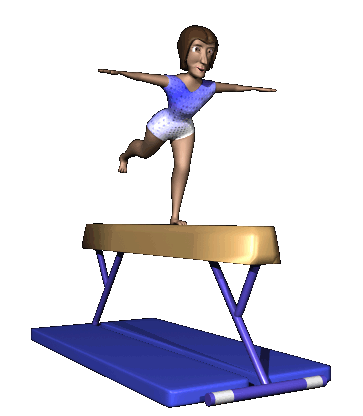 Освоит технику выполнения упражнений в равновесии на гимнастическом бревне. Продемонстрирует выполнение комбинации упражнений на гимнастическом бревнеЗнает терминологию разучиваемых упражнений.Выполнит тестовый норматив по приседаниям.Освоит технику выполнения упражнений в равновесии на гимнастическом бревне. Продемонстрирует выполнение комбинации упражнений на гимнастическом бревнеЗнает терминологию разучиваемых упражнений.Выполнит тестовый норматив по приседаниям.Освоит технику выполнения упражнений в равновесии на гимнастическом бревне. Продемонстрирует выполнение комбинации упражнений на гимнастическом бревнеЗнает терминологию разучиваемых упражнений.Выполнит тестовый норматив по приседаниям.Освоит технику выполнения упражнений в равновесии на гимнастическом бревне. Продемонстрирует выполнение комбинации упражнений на гимнастическом бревнеЗнает терминологию разучиваемых упражнений.Выполнит тестовый норматив по приседаниям.Знает основные стойки при выполнении ОРУ.Различает строевые команды, чётко выполняют строевые приёмы.Описывает технику выполнения упражнений в равновесии.Соблюдает  правила страховки  во время выполнения упражнений. Развивает самостоятельность в поиске решения различных задач.Знает основные стойки при выполнении ОРУ.Различает строевые команды, чётко выполняют строевые приёмы.Описывает технику выполнения упражнений в равновесии.Соблюдает  правила страховки  во время выполнения упражнений. Развивает самостоятельность в поиске решения различных задач.Знает основные стойки при выполнении ОРУ.Различает строевые команды, чётко выполняют строевые приёмы.Описывает технику выполнения упражнений в равновесии.Соблюдает  правила страховки  во время выполнения упражнений. Развивает самостоятельность в поиске решения различных задач.Познавательные: логические — научится устанавливать причинно-следственные связи; Коммуникативные: инициативное сотрудничество – способен ставить вопросы, обращаться за помощью; проявлять активность во взаимодействии для решения коммуникативных задачРегулятивные: планирование – ориентироваться в разнообразии способов решения задач; коррекция – вносить дополнения и изменения в план действия.Рефлексивные: владеет умениями совместной деятельности.Метапредметные: научится обнаруживать  ошибки при выполнении учебных заданий, подбирать способы их исправления.Познавательные: логические — научится устанавливать причинно-следственные связи; Коммуникативные: инициативное сотрудничество – способен ставить вопросы, обращаться за помощью; проявлять активность во взаимодействии для решения коммуникативных задачРегулятивные: планирование – ориентироваться в разнообразии способов решения задач; коррекция – вносить дополнения и изменения в план действия.Рефлексивные: владеет умениями совместной деятельности.Метапредметные: научится обнаруживать  ошибки при выполнении учебных заданий, подбирать способы их исправления.Познавательные: логические — научится устанавливать причинно-следственные связи; Коммуникативные: инициативное сотрудничество – способен ставить вопросы, обращаться за помощью; проявлять активность во взаимодействии для решения коммуникативных задачРегулятивные: планирование – ориентироваться в разнообразии способов решения задач; коррекция – вносить дополнения и изменения в план действия.Рефлексивные: владеет умениями совместной деятельности.Метапредметные: научится обнаруживать  ошибки при выполнении учебных заданий, подбирать способы их исправления.Познавательные: логические — научится устанавливать причинно-следственные связи; Коммуникативные: инициативное сотрудничество – способен ставить вопросы, обращаться за помощью; проявлять активность во взаимодействии для решения коммуникативных задачРегулятивные: планирование – ориентироваться в разнообразии способов решения задач; коррекция – вносить дополнения и изменения в план действия.Рефлексивные: владеет умениями совместной деятельности.Метапредметные: научится обнаруживать  ошибки при выполнении учебных заданий, подбирать способы их исправления.Познавательные: логические — научится устанавливать причинно-следственные связи; Коммуникативные: инициативное сотрудничество – способен ставить вопросы, обращаться за помощью; проявлять активность во взаимодействии для решения коммуникативных задачРегулятивные: планирование – ориентироваться в разнообразии способов решения задач; коррекция – вносить дополнения и изменения в план действия.Рефлексивные: владеет умениями совместной деятельности.Метапредметные: научится обнаруживать  ошибки при выполнении учебных заданий, подбирать способы их исправления.Познавательные: логические — научится устанавливать причинно-следственные связи; Коммуникативные: инициативное сотрудничество – способен ставить вопросы, обращаться за помощью; проявлять активность во взаимодействии для решения коммуникативных задачРегулятивные: планирование – ориентироваться в разнообразии способов решения задач; коррекция – вносить дополнения и изменения в план действия.Рефлексивные: владеет умениями совместной деятельности.Метапредметные: научится обнаруживать  ошибки при выполнении учебных заданий, подбирать способы их исправления.ОРУ на месте без предметов, на гимнастических матах, на гимнастической стенке, на гимнастических скамейках. Строевые упражнения: Строевой шаг. Повороты на месте и  в движении. Перестроения. Ходьба с различной амплитудой движений.Упражнения и комбинации на гимнастическом бревне (девочки)- приседания, сед углом, упор лежа, сед верхом, ноги врозь.- Вход со стула, стойка на руках, руки в стороны. Выпад вперед, левая рука вперед. Два шага на носках, руки в стороны. Поворот на носках на 180 гр., руки вниз и на пояс. Два приставных шага с левой. Упор присев. Соскок боком к бревну. Дополнительно (шаг польки, упор на колене)- передвижения ходьбой, приставными шагами, повороты стоя на месте, наклон вперед, стойка на коленях с опорой на руки, спрыгивание и соскок (вперед, прогнувшись); зачетная комбинация.Тест; приседания из исходного положения стоя (количество раз за 1 минуту)ОРУ на месте без предметов, на гимнастических матах, на гимнастической стенке, на гимнастических скамейках. Строевые упражнения: Строевой шаг. Повороты на месте и  в движении. Перестроения. Ходьба с различной амплитудой движений.Упражнения и комбинации на гимнастическом бревне (девочки)- приседания, сед углом, упор лежа, сед верхом, ноги врозь.- Вход со стула, стойка на руках, руки в стороны. Выпад вперед, левая рука вперед. Два шага на носках, руки в стороны. Поворот на носках на 180 гр., руки вниз и на пояс. Два приставных шага с левой. Упор присев. Соскок боком к бревну. Дополнительно (шаг польки, упор на колене)- передвижения ходьбой, приставными шагами, повороты стоя на месте, наклон вперед, стойка на коленях с опорой на руки, спрыгивание и соскок (вперед, прогнувшись); зачетная комбинация.Тест; приседания из исходного положения стоя (количество раз за 1 минуту)ОРУ на месте без предметов, на гимнастических матах, на гимнастической стенке, на гимнастических скамейках. Строевые упражнения: Строевой шаг. Повороты на месте и  в движении. Перестроения. Ходьба с различной амплитудой движений.Упражнения и комбинации на гимнастическом бревне (девочки)- приседания, сед углом, упор лежа, сед верхом, ноги врозь.- Вход со стула, стойка на руках, руки в стороны. Выпад вперед, левая рука вперед. Два шага на носках, руки в стороны. Поворот на носках на 180 гр., руки вниз и на пояс. Два приставных шага с левой. Упор присев. Соскок боком к бревну. Дополнительно (шаг польки, упор на колене)- передвижения ходьбой, приставными шагами, повороты стоя на месте, наклон вперед, стойка на коленях с опорой на руки, спрыгивание и соскок (вперед, прогнувшись); зачетная комбинация.Тест; приседания из исходного положения стоя (количество раз за 1 минуту)ОРУ на месте без предметов, на гимнастических матах, на гимнастической стенке, на гимнастических скамейках. Строевые упражнения: Строевой шаг. Повороты на месте и  в движении. Перестроения. Ходьба с различной амплитудой движений.Упражнения и комбинации на гимнастическом бревне (девочки)- приседания, сед углом, упор лежа, сед верхом, ноги врозь.- Вход со стула, стойка на руках, руки в стороны. Выпад вперед, левая рука вперед. Два шага на носках, руки в стороны. Поворот на носках на 180 гр., руки вниз и на пояс. Два приставных шага с левой. Упор присев. Соскок боком к бревну. Дополнительно (шаг польки, упор на колене)- передвижения ходьбой, приставными шагами, повороты стоя на месте, наклон вперед, стойка на коленях с опорой на руки, спрыгивание и соскок (вперед, прогнувшись); зачетная комбинация.Тест; приседания из исходного положения стоя (количество раз за 1 минуту)ОРУ на месте без предметов, на гимнастических матах, на гимнастической стенке, на гимнастических скамейках. Строевые упражнения: Строевой шаг. Повороты на месте и  в движении. Перестроения. Ходьба с различной амплитудой движений.Упражнения и комбинации на гимнастическом бревне (девочки)- приседания, сед углом, упор лежа, сед верхом, ноги врозь.- Вход со стула, стойка на руках, руки в стороны. Выпад вперед, левая рука вперед. Два шага на носках, руки в стороны. Поворот на носках на 180 гр., руки вниз и на пояс. Два приставных шага с левой. Упор присев. Соскок боком к бревну. Дополнительно (шаг польки, упор на колене)- передвижения ходьбой, приставными шагами, повороты стоя на месте, наклон вперед, стойка на коленях с опорой на руки, спрыгивание и соскок (вперед, прогнувшись); зачетная комбинация.Тест; приседания из исходного положения стоя (количество раз за 1 минуту)ОРУ на месте без предметов, на гимнастических матах, на гимнастической стенке, на гимнастических скамейках. Строевые упражнения: Строевой шаг. Повороты на месте и  в движении. Перестроения. Ходьба с различной амплитудой движений.Упражнения и комбинации на гимнастическом бревне (девочки)- приседания, сед углом, упор лежа, сед верхом, ноги врозь.- Вход со стула, стойка на руках, руки в стороны. Выпад вперед, левая рука вперед. Два шага на носках, руки в стороны. Поворот на носках на 180 гр., руки вниз и на пояс. Два приставных шага с левой. Упор присев. Соскок боком к бревну. Дополнительно (шаг польки, упор на колене)- передвижения ходьбой, приставными шагами, повороты стоя на месте, наклон вперед, стойка на коленях с опорой на руки, спрыгивание и соскок (вперед, прогнувшись); зачетная комбинация.Тест; приседания из исходного положения стоя (количество раз за 1 минуту)ОРУ на месте без предметов, на гимнастических матах, на гимнастической стенке, на гимнастических скамейках. Строевые упражнения: Строевой шаг. Повороты на месте и  в движении. Перестроения. Ходьба с различной амплитудой движений.Упражнения и комбинации на гимнастическом бревне (девочки)- приседания, сед углом, упор лежа, сед верхом, ноги врозь.- Вход со стула, стойка на руках, руки в стороны. Выпад вперед, левая рука вперед. Два шага на носках, руки в стороны. Поворот на носках на 180 гр., руки вниз и на пояс. Два приставных шага с левой. Упор присев. Соскок боком к бревну. Дополнительно (шаг польки, упор на колене)- передвижения ходьбой, приставными шагами, повороты стоя на месте, наклон вперед, стойка на коленях с опорой на руки, спрыгивание и соскок (вперед, прогнувшись); зачетная комбинация.Тест; приседания из исходного положения стоя (количество раз за 1 минуту)Текущий, учетный.По технике исполнения.Тест:ПриседанияМальчики.  5- 46раз  4- 42раза  3- 38разДевочки.  5- 44раза 4- 40раз 3- 36разТекущий, учетный.По технике исполнения.Тест:ПриседанияМальчики.  5- 46раз  4- 42раза  3- 38разДевочки.  5- 44раза 4- 40раз 3- 36разТекущий, учетный.По технике исполнения.Тест:ПриседанияМальчики.  5- 46раз  4- 42раза  3- 38разДевочки.  5- 44раза 4- 40раз 3- 36разТекущий, учетный.По технике исполнения.Тест:ПриседанияМальчики.  5- 46раз  4- 42раза  3- 38разДевочки.  5- 44раза 4- 40раз 3- 36разТекущий, учетный.По технике исполнения.Тест:ПриседанияМальчики.  5- 46раз  4- 42раза  3- 38разДевочки.  5- 44раза 4- 40раз 3- 36раз3.4Опорный прыжок.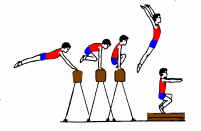 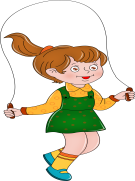 Освоит технику выполнения опорного прыжка.Знает терминологию разучиваемых упражнений.Продемонстрирует выполнение опорного прыжка.Освоит технику прыжков через длинную и короткую скакалку.Подготовится к выполнению тестового норматива по прыжкам через скакалку.Освоит технику выполнения опорного прыжка.Знает терминологию разучиваемых упражнений.Продемонстрирует выполнение опорного прыжка.Освоит технику прыжков через длинную и короткую скакалку.Подготовится к выполнению тестового норматива по прыжкам через скакалку.Освоит технику выполнения опорного прыжка.Знает терминологию разучиваемых упражнений.Продемонстрирует выполнение опорного прыжка.Освоит технику прыжков через длинную и короткую скакалку.Подготовится к выполнению тестового норматива по прыжкам через скакалку.Освоит технику выполнения опорного прыжка.Знает терминологию разучиваемых упражнений.Продемонстрирует выполнение опорного прыжка.Освоит технику прыжков через длинную и короткую скакалку.Подготовится к выполнению тестового норматива по прыжкам через скакалку.Описывает технику опорного прыжка.Освоит  основные движения при выполнении опорного прыжка.Знает влияние физических упражнений на отдельные группы мышц.Анализирует технику движений и предупреждает появление ошибок в процессе их усвоения. Развивает самостоятельность в поиске решения различных задач.Описывает технику опорного прыжка.Освоит  основные движения при выполнении опорного прыжка.Знает влияние физических упражнений на отдельные группы мышц.Анализирует технику движений и предупреждает появление ошибок в процессе их усвоения. Развивает самостоятельность в поиске решения различных задач.Описывает технику опорного прыжка.Освоит  основные движения при выполнении опорного прыжка.Знает влияние физических упражнений на отдельные группы мышц.Анализирует технику движений и предупреждает появление ошибок в процессе их усвоения. Развивает самостоятельность в поиске решения различных задач.Познавательные: научится преобразовывать информацию из одной формы в другую на основе заданий, данных учителем.Регулятивные:  контроль и самоконтроль – научится сличать способ действия и его результат с заданным эталоном с целью обнаружения отклонений и отличий от эталона;коррекция — умеет вносить необходимые дополнений и коррективы в план и способ действия;саморегуляция как способность к мобилизации, к волевому усилию.Познавательные: научится преобразовывать информацию из одной формы в другую на основе заданий, данных учителем.Регулятивные:  контроль и самоконтроль – научится сличать способ действия и его результат с заданным эталоном с целью обнаружения отклонений и отличий от эталона;коррекция — умеет вносить необходимые дополнений и коррективы в план и способ действия;саморегуляция как способность к мобилизации, к волевому усилию.Познавательные: научится преобразовывать информацию из одной формы в другую на основе заданий, данных учителем.Регулятивные:  контроль и самоконтроль – научится сличать способ действия и его результат с заданным эталоном с целью обнаружения отклонений и отличий от эталона;коррекция — умеет вносить необходимые дополнений и коррективы в план и способ действия;саморегуляция как способность к мобилизации, к волевому усилию.Познавательные: научится преобразовывать информацию из одной формы в другую на основе заданий, данных учителем.Регулятивные:  контроль и самоконтроль – научится сличать способ действия и его результат с заданным эталоном с целью обнаружения отклонений и отличий от эталона;коррекция — умеет вносить необходимые дополнений и коррективы в план и способ действия;саморегуляция как способность к мобилизации, к волевому усилию.Познавательные: научится преобразовывать информацию из одной формы в другую на основе заданий, данных учителем.Регулятивные:  контроль и самоконтроль – научится сличать способ действия и его результат с заданным эталоном с целью обнаружения отклонений и отличий от эталона;коррекция — умеет вносить необходимые дополнений и коррективы в план и способ действия;саморегуляция как способность к мобилизации, к волевому усилию.Познавательные: научится преобразовывать информацию из одной формы в другую на основе заданий, данных учителем.Регулятивные:  контроль и самоконтроль – научится сличать способ действия и его результат с заданным эталоном с целью обнаружения отклонений и отличий от эталона;коррекция — умеет вносить необходимые дополнений и коррективы в план и способ действия;саморегуляция как способность к мобилизации, к волевому усилию.ОРУ на месте без предметов, на гимнастических матах, на гимнастической стенке, на гимнастических скамейках. Строевые упражнения: Строевой шаг. Повороты на месте и  в движении. Перестроения. Ходьба с различной амплитудой движений. Прыжки через скакалку.             Преодоление препятствий прыжком с опорой на руки;Прыжки на точность отталкивания и приземления.Опорные прыжки:- подводящие прыжковые упражнения.- Вскок в упор присев; соскок прогнувшись-прыжок ноги врозь (козел в ширину, высота 100-110 см)Тест; Прыжки через скакалку (количество раз за 1 минуту)ОРУ на месте без предметов, на гимнастических матах, на гимнастической стенке, на гимнастических скамейках. Строевые упражнения: Строевой шаг. Повороты на месте и  в движении. Перестроения. Ходьба с различной амплитудой движений. Прыжки через скакалку.             Преодоление препятствий прыжком с опорой на руки;Прыжки на точность отталкивания и приземления.Опорные прыжки:- подводящие прыжковые упражнения.- Вскок в упор присев; соскок прогнувшись-прыжок ноги врозь (козел в ширину, высота 100-110 см)Тест; Прыжки через скакалку (количество раз за 1 минуту)ОРУ на месте без предметов, на гимнастических матах, на гимнастической стенке, на гимнастических скамейках. Строевые упражнения: Строевой шаг. Повороты на месте и  в движении. Перестроения. Ходьба с различной амплитудой движений. Прыжки через скакалку.             Преодоление препятствий прыжком с опорой на руки;Прыжки на точность отталкивания и приземления.Опорные прыжки:- подводящие прыжковые упражнения.- Вскок в упор присев; соскок прогнувшись-прыжок ноги врозь (козел в ширину, высота 100-110 см)Тест; Прыжки через скакалку (количество раз за 1 минуту)ОРУ на месте без предметов, на гимнастических матах, на гимнастической стенке, на гимнастических скамейках. Строевые упражнения: Строевой шаг. Повороты на месте и  в движении. Перестроения. Ходьба с различной амплитудой движений. Прыжки через скакалку.             Преодоление препятствий прыжком с опорой на руки;Прыжки на точность отталкивания и приземления.Опорные прыжки:- подводящие прыжковые упражнения.- Вскок в упор присев; соскок прогнувшись-прыжок ноги врозь (козел в ширину, высота 100-110 см)Тест; Прыжки через скакалку (количество раз за 1 минуту)ОРУ на месте без предметов, на гимнастических матах, на гимнастической стенке, на гимнастических скамейках. Строевые упражнения: Строевой шаг. Повороты на месте и  в движении. Перестроения. Ходьба с различной амплитудой движений. Прыжки через скакалку.             Преодоление препятствий прыжком с опорой на руки;Прыжки на точность отталкивания и приземления.Опорные прыжки:- подводящие прыжковые упражнения.- Вскок в упор присев; соскок прогнувшись-прыжок ноги врозь (козел в ширину, высота 100-110 см)Тест; Прыжки через скакалку (количество раз за 1 минуту)ОРУ на месте без предметов, на гимнастических матах, на гимнастической стенке, на гимнастических скамейках. Строевые упражнения: Строевой шаг. Повороты на месте и  в движении. Перестроения. Ходьба с различной амплитудой движений. Прыжки через скакалку.             Преодоление препятствий прыжком с опорой на руки;Прыжки на точность отталкивания и приземления.Опорные прыжки:- подводящие прыжковые упражнения.- Вскок в упор присев; соскок прогнувшись-прыжок ноги врозь (козел в ширину, высота 100-110 см)Тест; Прыжки через скакалку (количество раз за 1 минуту)ОРУ на месте без предметов, на гимнастических матах, на гимнастической стенке, на гимнастических скамейках. Строевые упражнения: Строевой шаг. Повороты на месте и  в движении. Перестроения. Ходьба с различной амплитудой движений. Прыжки через скакалку.             Преодоление препятствий прыжком с опорой на руки;Прыжки на точность отталкивания и приземления.Опорные прыжки:- подводящие прыжковые упражнения.- Вскок в упор присев; соскок прогнувшись-прыжок ноги врозь (козел в ширину, высота 100-110 см)Тест; Прыжки через скакалку (количество раз за 1 минуту)Текущий, учетный.По технике исполнения.Тест:Прыжки через скакалку:Мальчики. 5- 60раз 4- 50раз 3- 30разДевочки. 5-  70раз4-  60раз 3-  40разТекущий, учетный.По технике исполнения.Тест:Прыжки через скакалку:Мальчики. 5- 60раз 4- 50раз 3- 30разДевочки. 5-  70раз4-  60раз 3-  40разТекущий, учетный.По технике исполнения.Тест:Прыжки через скакалку:Мальчики. 5- 60раз 4- 50раз 3- 30разДевочки. 5-  70раз4-  60раз 3-  40разТекущий, учетный.По технике исполнения.Тест:Прыжки через скакалку:Мальчики. 5- 60раз 4- 50раз 3- 30разДевочки. 5-  70раз4-  60раз 3-  40разТекущий, учетный.По технике исполнения.Тест:Прыжки через скакалку:Мальчики. 5- 60раз 4- 50раз 3- 30разДевочки. 5-  70раз4-  60раз 3-  40раз3.5Лазание по канату.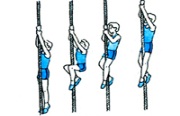 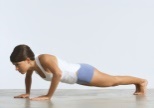 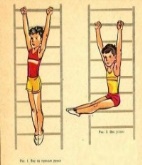 Освоит технику лазания по канату в два приема.Подготовится к выполнению тестовых нормативов по сгибанию рук в упоре лежа на полу и подниманию ног в висе на гимнастической стенке.Знает терминологию разучиваемых упражнений.Освоит технику лазания по канату в два приема.Подготовится к выполнению тестовых нормативов по сгибанию рук в упоре лежа на полу и подниманию ног в висе на гимнастической стенке.Знает терминологию разучиваемых упражнений.Освоит технику лазания по канату в два приема.Подготовится к выполнению тестовых нормативов по сгибанию рук в упоре лежа на полу и подниманию ног в висе на гимнастической стенке.Знает терминологию разучиваемых упражнений.Освоит технику лазания по канату в два приема.Подготовится к выполнению тестовых нормативов по сгибанию рук в упоре лежа на полу и подниманию ног в висе на гимнастической стенке.Знает терминологию разучиваемых упражнений.Описывает технику лазания по канату в два приема.Демонстрирует  технику выполнения лазания по канату.Проявляет качества силы и ловкости при выполнении упражнений в лазании по канату.Соблюдает  правила страховки  во время выполнения упражнений. Развивает самостоятельность в поиске решения различных задач.Описывает технику лазания по канату в два приема.Демонстрирует  технику выполнения лазания по канату.Проявляет качества силы и ловкости при выполнении упражнений в лазании по канату.Соблюдает  правила страховки  во время выполнения упражнений. Развивает самостоятельность в поиске решения различных задач.Описывает технику лазания по канату в два приема.Демонстрирует  технику выполнения лазания по канату.Проявляет качества силы и ловкости при выполнении упражнений в лазании по канату.Соблюдает  правила страховки  во время выполнения упражнений. Развивает самостоятельность в поиске решения различных задач.Метапредметные: научится обнаруживать  ошибки при выполнении учебных заданий, подбирать способы их исправления.Коммуникативные: научится договариваться в отношении целей и способов действия, распределения функций и ролей в совместной деятельности.Познавательные: умеет определять основную и второстепенную информации.Рефлексивные: владение умениями совместной деятельности.Метапредметные: научится обнаруживать  ошибки при выполнении учебных заданий, подбирать способы их исправления.Коммуникативные: научится договариваться в отношении целей и способов действия, распределения функций и ролей в совместной деятельности.Познавательные: умеет определять основную и второстепенную информации.Рефлексивные: владение умениями совместной деятельности.Метапредметные: научится обнаруживать  ошибки при выполнении учебных заданий, подбирать способы их исправления.Коммуникативные: научится договариваться в отношении целей и способов действия, распределения функций и ролей в совместной деятельности.Познавательные: умеет определять основную и второстепенную информации.Рефлексивные: владение умениями совместной деятельности.Метапредметные: научится обнаруживать  ошибки при выполнении учебных заданий, подбирать способы их исправления.Коммуникативные: научится договариваться в отношении целей и способов действия, распределения функций и ролей в совместной деятельности.Познавательные: умеет определять основную и второстепенную информации.Рефлексивные: владение умениями совместной деятельности.Метапредметные: научится обнаруживать  ошибки при выполнении учебных заданий, подбирать способы их исправления.Коммуникативные: научится договариваться в отношении целей и способов действия, распределения функций и ролей в совместной деятельности.Познавательные: умеет определять основную и второстепенную информации.Рефлексивные: владение умениями совместной деятельности.Метапредметные: научится обнаруживать  ошибки при выполнении учебных заданий, подбирать способы их исправления.Коммуникативные: научится договариваться в отношении целей и способов действия, распределения функций и ролей в совместной деятельности.Познавательные: умеет определять основную и второстепенную информации.Рефлексивные: владение умениями совместной деятельности.ОРУ на месте без предметов, на гимнастических матах, на гимнастической стенке, на гимнастических скамейках. Специальные упражнения прикладного характера. Строевые упражнения: Строевой шаг. Повороты на месте и  в движении.. Перестроение из колонны по одному в колонну по четыре дроблением и сведением. Ходьба с различной амплитудой движений.Прикладно-ориентированные упражнения: - лазанье по канату способом в два приема;- лазанье по гимнастической стенке вверх, вниз, горизонтально, по диагонали лицом и спиной к стенке;- прыжки на точность отталкивания и приземления.- прыжки с высоты, приземление на точность и сохранение равновесия;- преодоление гимнастической  полосы препятствий.Тест; сгибание и разгибание рук в упоре лежа на полу на количество раз.Тест; подъем ног в висе на гимнастической стенке (количество раз).ОРУ на месте без предметов, на гимнастических матах, на гимнастической стенке, на гимнастических скамейках. Специальные упражнения прикладного характера. Строевые упражнения: Строевой шаг. Повороты на месте и  в движении.. Перестроение из колонны по одному в колонну по четыре дроблением и сведением. Ходьба с различной амплитудой движений.Прикладно-ориентированные упражнения: - лазанье по канату способом в два приема;- лазанье по гимнастической стенке вверх, вниз, горизонтально, по диагонали лицом и спиной к стенке;- прыжки на точность отталкивания и приземления.- прыжки с высоты, приземление на точность и сохранение равновесия;- преодоление гимнастической  полосы препятствий.Тест; сгибание и разгибание рук в упоре лежа на полу на количество раз.Тест; подъем ног в висе на гимнастической стенке (количество раз).ОРУ на месте без предметов, на гимнастических матах, на гимнастической стенке, на гимнастических скамейках. Специальные упражнения прикладного характера. Строевые упражнения: Строевой шаг. Повороты на месте и  в движении.. Перестроение из колонны по одному в колонну по четыре дроблением и сведением. Ходьба с различной амплитудой движений.Прикладно-ориентированные упражнения: - лазанье по канату способом в два приема;- лазанье по гимнастической стенке вверх, вниз, горизонтально, по диагонали лицом и спиной к стенке;- прыжки на точность отталкивания и приземления.- прыжки с высоты, приземление на точность и сохранение равновесия;- преодоление гимнастической  полосы препятствий.Тест; сгибание и разгибание рук в упоре лежа на полу на количество раз.Тест; подъем ног в висе на гимнастической стенке (количество раз).ОРУ на месте без предметов, на гимнастических матах, на гимнастической стенке, на гимнастических скамейках. Специальные упражнения прикладного характера. Строевые упражнения: Строевой шаг. Повороты на месте и  в движении.. Перестроение из колонны по одному в колонну по четыре дроблением и сведением. Ходьба с различной амплитудой движений.Прикладно-ориентированные упражнения: - лазанье по канату способом в два приема;- лазанье по гимнастической стенке вверх, вниз, горизонтально, по диагонали лицом и спиной к стенке;- прыжки на точность отталкивания и приземления.- прыжки с высоты, приземление на точность и сохранение равновесия;- преодоление гимнастической  полосы препятствий.Тест; сгибание и разгибание рук в упоре лежа на полу на количество раз.Тест; подъем ног в висе на гимнастической стенке (количество раз).ОРУ на месте без предметов, на гимнастических матах, на гимнастической стенке, на гимнастических скамейках. Специальные упражнения прикладного характера. Строевые упражнения: Строевой шаг. Повороты на месте и  в движении.. Перестроение из колонны по одному в колонну по четыре дроблением и сведением. Ходьба с различной амплитудой движений.Прикладно-ориентированные упражнения: - лазанье по канату способом в два приема;- лазанье по гимнастической стенке вверх, вниз, горизонтально, по диагонали лицом и спиной к стенке;- прыжки на точность отталкивания и приземления.- прыжки с высоты, приземление на точность и сохранение равновесия;- преодоление гимнастической  полосы препятствий.Тест; сгибание и разгибание рук в упоре лежа на полу на количество раз.Тест; подъем ног в висе на гимнастической стенке (количество раз).ОРУ на месте без предметов, на гимнастических матах, на гимнастической стенке, на гимнастических скамейках. Специальные упражнения прикладного характера. Строевые упражнения: Строевой шаг. Повороты на месте и  в движении.. Перестроение из колонны по одному в колонну по четыре дроблением и сведением. Ходьба с различной амплитудой движений.Прикладно-ориентированные упражнения: - лазанье по канату способом в два приема;- лазанье по гимнастической стенке вверх, вниз, горизонтально, по диагонали лицом и спиной к стенке;- прыжки на точность отталкивания и приземления.- прыжки с высоты, приземление на точность и сохранение равновесия;- преодоление гимнастической  полосы препятствий.Тест; сгибание и разгибание рук в упоре лежа на полу на количество раз.Тест; подъем ног в висе на гимнастической стенке (количество раз).ОРУ на месте без предметов, на гимнастических матах, на гимнастической стенке, на гимнастических скамейках. Специальные упражнения прикладного характера. Строевые упражнения: Строевой шаг. Повороты на месте и  в движении.. Перестроение из колонны по одному в колонну по четыре дроблением и сведением. Ходьба с различной амплитудой движений.Прикладно-ориентированные упражнения: - лазанье по канату способом в два приема;- лазанье по гимнастической стенке вверх, вниз, горизонтально, по диагонали лицом и спиной к стенке;- прыжки на точность отталкивания и приземления.- прыжки с высоты, приземление на точность и сохранение равновесия;- преодоление гимнастической  полосы препятствий.Тест; сгибание и разгибание рук в упоре лежа на полу на количество раз.Тест; подъем ног в висе на гимнастической стенке (количество раз).Текущий, учетный.По технике исполнения. Тест:Сгибание рукМальчики. 5 – 23раз 4 – 20раза 3 – 18 разДевочки.  5 – 12 раз 4 – 10раз 3 –   8разТест:Подъем ног на г/стенкеМальчики 5-  8раз 4- 6 раз 3- 4 разаДевочки5 – 11раз4 –  9 раз3 –  7 разТекущий, учетный.По технике исполнения. Тест:Сгибание рукМальчики. 5 – 23раз 4 – 20раза 3 – 18 разДевочки.  5 – 12 раз 4 – 10раз 3 –   8разТест:Подъем ног на г/стенкеМальчики 5-  8раз 4- 6 раз 3- 4 разаДевочки5 – 11раз4 –  9 раз3 –  7 разТекущий, учетный.По технике исполнения. Тест:Сгибание рукМальчики. 5 – 23раз 4 – 20раза 3 – 18 разДевочки.  5 – 12 раз 4 – 10раз 3 –   8разТест:Подъем ног на г/стенкеМальчики 5-  8раз 4- 6 раз 3- 4 разаДевочки5 – 11раз4 –  9 раз3 –  7 разТекущий, учетный.По технике исполнения. Тест:Сгибание рукМальчики. 5 – 23раз 4 – 20раза 3 – 18 разДевочки.  5 – 12 раз 4 – 10раз 3 –   8разТест:Подъем ног на г/стенкеМальчики 5-  8раз 4- 6 раз 3- 4 разаДевочки5 – 11раз4 –  9 раз3 –  7 разТекущий, учетный.По технике исполнения. Тест:Сгибание рукМальчики. 5 – 23раз 4 – 20раза 3 – 18 разДевочки.  5 – 12 раз 4 – 10раз 3 –   8разТест:Подъем ног на г/стенкеМальчики 5-  8раз 4- 6 раз 3- 4 разаДевочки5 – 11раз4 –  9 раз3 –  7 раз4.Общая физическая подготовка3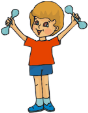 4.1Развитие двигательных качеств.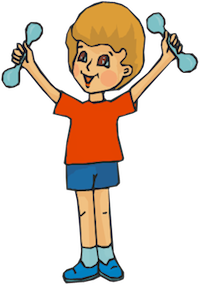 Освоит технику выполнения упражнений для развития двигательных качеств.Знает терминологию разучиваемых упражнений.Ознакомится с упражнениями для самостоятельных занятий.Проявляет интерес к новому учебному материалу.Освоит технику выполнения упражнений для развития двигательных качеств.Знает терминологию разучиваемых упражнений.Ознакомится с упражнениями для самостоятельных занятий.Проявляет интерес к новому учебному материалу.Смыслообразование – научится адекватно мотивировать учебную деятельность. Самоопределение — умеет формировать адекватную позитивно осознанную самооценку и самопринятие.Нравственно-этическая ориентация – способен формировать установки на здоровый и безопасный образ жизни, здоровье, безопасность личности и общества.Классифицирует физические упражнения по их функциональной направленностиОсваивает универсальные умения в процессе учебной деятельности.Активно включается в общение и взаимодействие со сверстниками на принципах уважения и доброжелательности, взаимопомощи, сопереживания;Смыслообразование – научится адекватно мотивировать учебную деятельность. Самоопределение — умеет формировать адекватную позитивно осознанную самооценку и самопринятие.Нравственно-этическая ориентация – способен формировать установки на здоровый и безопасный образ жизни, здоровье, безопасность личности и общества.Классифицирует физические упражнения по их функциональной направленностиОсваивает универсальные умения в процессе учебной деятельности.Активно включается в общение и взаимодействие со сверстниками на принципах уважения и доброжелательности, взаимопомощи, сопереживания;Смыслообразование – научится адекватно мотивировать учебную деятельность. Самоопределение — умеет формировать адекватную позитивно осознанную самооценку и самопринятие.Нравственно-этическая ориентация – способен формировать установки на здоровый и безопасный образ жизни, здоровье, безопасность личности и общества.Классифицирует физические упражнения по их функциональной направленностиОсваивает универсальные умения в процессе учебной деятельности.Активно включается в общение и взаимодействие со сверстниками на принципах уважения и доброжелательности, взаимопомощи, сопереживания;Смыслообразование – научится адекватно мотивировать учебную деятельность. Самоопределение — умеет формировать адекватную позитивно осознанную самооценку и самопринятие.Нравственно-этическая ориентация – способен формировать установки на здоровый и безопасный образ жизни, здоровье, безопасность личности и общества.Классифицирует физические упражнения по их функциональной направленностиОсваивает универсальные умения в процессе учебной деятельности.Активно включается в общение и взаимодействие со сверстниками на принципах уважения и доброжелательности, взаимопомощи, сопереживания;Смыслообразование – научится адекватно мотивировать учебную деятельность. Самоопределение — умеет формировать адекватную позитивно осознанную самооценку и самопринятие.Нравственно-этическая ориентация – способен формировать установки на здоровый и безопасный образ жизни, здоровье, безопасность личности и общества.Классифицирует физические упражнения по их функциональной направленностиОсваивает универсальные умения в процессе учебной деятельности.Активно включается в общение и взаимодействие со сверстниками на принципах уважения и доброжелательности, взаимопомощи, сопереживания;Смыслообразование – научится адекватно мотивировать учебную деятельность. Самоопределение — умеет формировать адекватную позитивно осознанную самооценку и самопринятие.Нравственно-этическая ориентация – способен формировать установки на здоровый и безопасный образ жизни, здоровье, безопасность личности и общества.Классифицирует физические упражнения по их функциональной направленностиОсваивает универсальные умения в процессе учебной деятельности.Активно включается в общение и взаимодействие со сверстниками на принципах уважения и доброжелательности, взаимопомощи, сопереживания;Регулятивные: планирование – определяет общую цель и пути ее достижения; прогнозирование – научится предвосхищать результат; оценка — умеет адекватно воспринимать результаты своей деятельности и отметки; контроль и самоконтроль – умеет сличать способ действия и его результат с заданным эталоном с целью обнаружения отклонений и отличий от эталона; коррекция — умеет вносить необходимые дополнения и коррективы в план и способы действий;само регуляция как способность к мобилизации, к волевому усилиюКоммуникативные: инициативное сотрудничество – умеет ставить вопросы, обращаться за помощью; взаимодействие –  научится согласовывать усилия по достижению общей цели, организации и осуществлению совместной деятельности с ориентацией на партнеров по деятельности.Познавательные: анализировать двигательные действия, устранять ошибки, выделять учебные задачи, использовать  приемы решения поставленных задач.Регулятивные: планирование – определяет общую цель и пути ее достижения; прогнозирование – научится предвосхищать результат; оценка — умеет адекватно воспринимать результаты своей деятельности и отметки; контроль и самоконтроль – умеет сличать способ действия и его результат с заданным эталоном с целью обнаружения отклонений и отличий от эталона; коррекция — умеет вносить необходимые дополнения и коррективы в план и способы действий;само регуляция как способность к мобилизации, к волевому усилиюКоммуникативные: инициативное сотрудничество – умеет ставить вопросы, обращаться за помощью; взаимодействие –  научится согласовывать усилия по достижению общей цели, организации и осуществлению совместной деятельности с ориентацией на партнеров по деятельности.Познавательные: анализировать двигательные действия, устранять ошибки, выделять учебные задачи, использовать  приемы решения поставленных задач.Регулятивные: планирование – определяет общую цель и пути ее достижения; прогнозирование – научится предвосхищать результат; оценка — умеет адекватно воспринимать результаты своей деятельности и отметки; контроль и самоконтроль – умеет сличать способ действия и его результат с заданным эталоном с целью обнаружения отклонений и отличий от эталона; коррекция — умеет вносить необходимые дополнения и коррективы в план и способы действий;само регуляция как способность к мобилизации, к волевому усилиюКоммуникативные: инициативное сотрудничество – умеет ставить вопросы, обращаться за помощью; взаимодействие –  научится согласовывать усилия по достижению общей цели, организации и осуществлению совместной деятельности с ориентацией на партнеров по деятельности.Познавательные: анализировать двигательные действия, устранять ошибки, выделять учебные задачи, использовать  приемы решения поставленных задач.Регулятивные: планирование – определяет общую цель и пути ее достижения; прогнозирование – научится предвосхищать результат; оценка — умеет адекватно воспринимать результаты своей деятельности и отметки; контроль и самоконтроль – умеет сличать способ действия и его результат с заданным эталоном с целью обнаружения отклонений и отличий от эталона; коррекция — умеет вносить необходимые дополнения и коррективы в план и способы действий;само регуляция как способность к мобилизации, к волевому усилиюКоммуникативные: инициативное сотрудничество – умеет ставить вопросы, обращаться за помощью; взаимодействие –  научится согласовывать усилия по достижению общей цели, организации и осуществлению совместной деятельности с ориентацией на партнеров по деятельности.Познавательные: анализировать двигательные действия, устранять ошибки, выделять учебные задачи, использовать  приемы решения поставленных задач.Регулятивные: планирование – определяет общую цель и пути ее достижения; прогнозирование – научится предвосхищать результат; оценка — умеет адекватно воспринимать результаты своей деятельности и отметки; контроль и самоконтроль – умеет сличать способ действия и его результат с заданным эталоном с целью обнаружения отклонений и отличий от эталона; коррекция — умеет вносить необходимые дополнения и коррективы в план и способы действий;само регуляция как способность к мобилизации, к волевому усилиюКоммуникативные: инициативное сотрудничество – умеет ставить вопросы, обращаться за помощью; взаимодействие –  научится согласовывать усилия по достижению общей цели, организации и осуществлению совместной деятельности с ориентацией на партнеров по деятельности.Познавательные: анализировать двигательные действия, устранять ошибки, выделять учебные задачи, использовать  приемы решения поставленных задач.Регулятивные: планирование – определяет общую цель и пути ее достижения; прогнозирование – научится предвосхищать результат; оценка — умеет адекватно воспринимать результаты своей деятельности и отметки; контроль и самоконтроль – умеет сличать способ действия и его результат с заданным эталоном с целью обнаружения отклонений и отличий от эталона; коррекция — умеет вносить необходимые дополнения и коррективы в план и способы действий;само регуляция как способность к мобилизации, к волевому усилиюКоммуникативные: инициативное сотрудничество – умеет ставить вопросы, обращаться за помощью; взаимодействие –  научится согласовывать усилия по достижению общей цели, организации и осуществлению совместной деятельности с ориентацией на партнеров по деятельности.Познавательные: анализировать двигательные действия, устранять ошибки, выделять учебные задачи, использовать  приемы решения поставленных задач.ОРУ на месте без предметов, на гимнастических матах, на гимнастической стенке, на скамейках. Строевые упражнения: Строевой шаг. Повороты на месте и  в движении. Перестроения. Ходьба с различной амплитудой движений. Общефизическая подготовка:- физические упражнения на развитие основных физических качеств: силы, быстроты, выносливости, гибкости, координации движений, ловкости.Развитие гибкости- упражнения для развития подвижности суставов (полу шпагат, шпагат, складка, мост).Развитие координации движений- преодоление препятствий прыжком с опорой на руки; - разнообразные прыжки через гимнастическую скакалку на месте и с продвижением;- прыжки на точность отталкивания и приземления.Развитие силы- подтягивание в висе и отжимание в упоре;- отжимание в упоре лежа с изменяющейся высотой опоры для рук и ног; - поднимание ног в висе на гимнастической стенке до посильной высоты;ОРУ на месте без предметов, на гимнастических матах, на гимнастической стенке, на скамейках. Строевые упражнения: Строевой шаг. Повороты на месте и  в движении. Перестроения. Ходьба с различной амплитудой движений. Общефизическая подготовка:- физические упражнения на развитие основных физических качеств: силы, быстроты, выносливости, гибкости, координации движений, ловкости.Развитие гибкости- упражнения для развития подвижности суставов (полу шпагат, шпагат, складка, мост).Развитие координации движений- преодоление препятствий прыжком с опорой на руки; - разнообразные прыжки через гимнастическую скакалку на месте и с продвижением;- прыжки на точность отталкивания и приземления.Развитие силы- подтягивание в висе и отжимание в упоре;- отжимание в упоре лежа с изменяющейся высотой опоры для рук и ног; - поднимание ног в висе на гимнастической стенке до посильной высоты;ОРУ на месте без предметов, на гимнастических матах, на гимнастической стенке, на скамейках. Строевые упражнения: Строевой шаг. Повороты на месте и  в движении. Перестроения. Ходьба с различной амплитудой движений. Общефизическая подготовка:- физические упражнения на развитие основных физических качеств: силы, быстроты, выносливости, гибкости, координации движений, ловкости.Развитие гибкости- упражнения для развития подвижности суставов (полу шпагат, шпагат, складка, мост).Развитие координации движений- преодоление препятствий прыжком с опорой на руки; - разнообразные прыжки через гимнастическую скакалку на месте и с продвижением;- прыжки на точность отталкивания и приземления.Развитие силы- подтягивание в висе и отжимание в упоре;- отжимание в упоре лежа с изменяющейся высотой опоры для рук и ног; - поднимание ног в висе на гимнастической стенке до посильной высоты;ОРУ на месте без предметов, на гимнастических матах, на гимнастической стенке, на скамейках. Строевые упражнения: Строевой шаг. Повороты на месте и  в движении. Перестроения. Ходьба с различной амплитудой движений. Общефизическая подготовка:- физические упражнения на развитие основных физических качеств: силы, быстроты, выносливости, гибкости, координации движений, ловкости.Развитие гибкости- упражнения для развития подвижности суставов (полу шпагат, шпагат, складка, мост).Развитие координации движений- преодоление препятствий прыжком с опорой на руки; - разнообразные прыжки через гимнастическую скакалку на месте и с продвижением;- прыжки на точность отталкивания и приземления.Развитие силы- подтягивание в висе и отжимание в упоре;- отжимание в упоре лежа с изменяющейся высотой опоры для рук и ног; - поднимание ног в висе на гимнастической стенке до посильной высоты;ОРУ на месте без предметов, на гимнастических матах, на гимнастической стенке, на скамейках. Строевые упражнения: Строевой шаг. Повороты на месте и  в движении. Перестроения. Ходьба с различной амплитудой движений. Общефизическая подготовка:- физические упражнения на развитие основных физических качеств: силы, быстроты, выносливости, гибкости, координации движений, ловкости.Развитие гибкости- упражнения для развития подвижности суставов (полу шпагат, шпагат, складка, мост).Развитие координации движений- преодоление препятствий прыжком с опорой на руки; - разнообразные прыжки через гимнастическую скакалку на месте и с продвижением;- прыжки на точность отталкивания и приземления.Развитие силы- подтягивание в висе и отжимание в упоре;- отжимание в упоре лежа с изменяющейся высотой опоры для рук и ног; - поднимание ног в висе на гимнастической стенке до посильной высоты;ОРУ на месте без предметов, на гимнастических матах, на гимнастической стенке, на скамейках. Строевые упражнения: Строевой шаг. Повороты на месте и  в движении. Перестроения. Ходьба с различной амплитудой движений. Общефизическая подготовка:- физические упражнения на развитие основных физических качеств: силы, быстроты, выносливости, гибкости, координации движений, ловкости.Развитие гибкости- упражнения для развития подвижности суставов (полу шпагат, шпагат, складка, мост).Развитие координации движений- преодоление препятствий прыжком с опорой на руки; - разнообразные прыжки через гимнастическую скакалку на месте и с продвижением;- прыжки на точность отталкивания и приземления.Развитие силы- подтягивание в висе и отжимание в упоре;- отжимание в упоре лежа с изменяющейся высотой опоры для рук и ног; - поднимание ног в висе на гимнастической стенке до посильной высоты;ОРУ на месте без предметов, на гимнастических матах, на гимнастической стенке, на скамейках. Строевые упражнения: Строевой шаг. Повороты на месте и  в движении. Перестроения. Ходьба с различной амплитудой движений. Общефизическая подготовка:- физические упражнения на развитие основных физических качеств: силы, быстроты, выносливости, гибкости, координации движений, ловкости.Развитие гибкости- упражнения для развития подвижности суставов (полу шпагат, шпагат, складка, мост).Развитие координации движений- преодоление препятствий прыжком с опорой на руки; - разнообразные прыжки через гимнастическую скакалку на месте и с продвижением;- прыжки на точность отталкивания и приземления.Развитие силы- подтягивание в висе и отжимание в упоре;- отжимание в упоре лежа с изменяющейся высотой опоры для рук и ног; - поднимание ног в висе на гимнастической стенке до посильной высоты;ОРУ на месте без предметов, на гимнастических матах, на гимнастической стенке, на скамейках. Строевые упражнения: Строевой шаг. Повороты на месте и  в движении. Перестроения. Ходьба с различной амплитудой движений. Общефизическая подготовка:- физические упражнения на развитие основных физических качеств: силы, быстроты, выносливости, гибкости, координации движений, ловкости.Развитие гибкости- упражнения для развития подвижности суставов (полу шпагат, шпагат, складка, мост).Развитие координации движений- преодоление препятствий прыжком с опорой на руки; - разнообразные прыжки через гимнастическую скакалку на месте и с продвижением;- прыжки на точность отталкивания и приземления.Развитие силы- подтягивание в висе и отжимание в упоре;- отжимание в упоре лежа с изменяющейся высотой опоры для рук и ног; - поднимание ног в висе на гимнастической стенке до посильной высоты;ОРУ на месте без предметов, на гимнастических матах, на гимнастической стенке, на скамейках. Строевые упражнения: Строевой шаг. Повороты на месте и  в движении. Перестроения. Ходьба с различной амплитудой движений. Общефизическая подготовка:- физические упражнения на развитие основных физических качеств: силы, быстроты, выносливости, гибкости, координации движений, ловкости.Развитие гибкости- упражнения для развития подвижности суставов (полу шпагат, шпагат, складка, мост).Развитие координации движений- преодоление препятствий прыжком с опорой на руки; - разнообразные прыжки через гимнастическую скакалку на месте и с продвижением;- прыжки на точность отталкивания и приземления.Развитие силы- подтягивание в висе и отжимание в упоре;- отжимание в упоре лежа с изменяющейся высотой опоры для рук и ног; - поднимание ног в висе на гимнастической стенке до посильной высоты;Текущий.Текущий.5.Волейбол.1616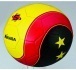 5.1Стойка игрока, перемещения.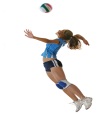 Освоит стойку игрока, технику перемещений.Освоит стойку игрока, технику перемещений.Освоит стойку игрока, технику перемещений.Освоит стойку игрока, технику перемещений.Описывает технику изучаемых игровых приёмов и действий, осваивает их самостоятельно, выявляя и устраняя типичные ошибки. Взаимодействует со сверстниками в процессе совместного освоения техники игровых приёмов и действий, соблюдает правила безопасностиНравственно-этическая ориентация – формирование основных моральных норм, ценностей;развитие доброжелательности,  готовности к сотрудничеству и дружбеСмыслообразование — умеет устанавливать  связи между целью учебной деятельности и ее мотивом.Самоопределение — умеет формировать адекватную позитивную осознанную самооценку и само принятие.Организует совместные занятия волейболом со сверстниками, осуществляет судейство игры. Выполняют правила игры, уважительно относятся к сопернику и управляют своими эмоциямиОписывает технику изучаемых игровых приёмов и действий, осваивает их самостоятельно, выявляя и устраняя типичные ошибки. Взаимодействует со сверстниками в процессе совместного освоения техники игровых приёмов и действий, соблюдает правила безопасностиНравственно-этическая ориентация – формирование основных моральных норм, ценностей;развитие доброжелательности,  готовности к сотрудничеству и дружбеСмыслообразование — умеет устанавливать  связи между целью учебной деятельности и ее мотивом.Самоопределение — умеет формировать адекватную позитивную осознанную самооценку и само принятие.Организует совместные занятия волейболом со сверстниками, осуществляет судейство игры. Выполняют правила игры, уважительно относятся к сопернику и управляют своими эмоциямиОписывает технику изучаемых игровых приёмов и действий, осваивает их самостоятельно, выявляя и устраняя типичные ошибки. Взаимодействует со сверстниками в процессе совместного освоения техники игровых приёмов и действий, соблюдает правила безопасностиНравственно-этическая ориентация – формирование основных моральных норм, ценностей;развитие доброжелательности,  готовности к сотрудничеству и дружбеСмыслообразование — умеет устанавливать  связи между целью учебной деятельности и ее мотивом.Самоопределение — умеет формировать адекватную позитивную осознанную самооценку и само принятие.Организует совместные занятия волейболом со сверстниками, осуществляет судейство игры. Выполняют правила игры, уважительно относятся к сопернику и управляют своими эмоциямиОписывает технику изучаемых игровых приёмов и действий, осваивает их самостоятельно, выявляя и устраняя типичные ошибки. Взаимодействует со сверстниками в процессе совместного освоения техники игровых приёмов и действий, соблюдает правила безопасностиНравственно-этическая ориентация – формирование основных моральных норм, ценностей;развитие доброжелательности,  готовности к сотрудничеству и дружбеСмыслообразование — умеет устанавливать  связи между целью учебной деятельности и ее мотивом.Самоопределение — умеет формировать адекватную позитивную осознанную самооценку и само принятие.Организует совместные занятия волейболом со сверстниками, осуществляет судейство игры. Выполняют правила игры, уважительно относятся к сопернику и управляют своими эмоциямиОписывает технику изучаемых игровых приёмов и действий, осваивает их самостоятельно, выявляя и устраняя типичные ошибки. Взаимодействует со сверстниками в процессе совместного освоения техники игровых приёмов и действий, соблюдает правила безопасностиНравственно-этическая ориентация – формирование основных моральных норм, ценностей;развитие доброжелательности,  готовности к сотрудничеству и дружбеСмыслообразование — умеет устанавливать  связи между целью учебной деятельности и ее мотивом.Самоопределение — умеет формировать адекватную позитивную осознанную самооценку и само принятие.Организует совместные занятия волейболом со сверстниками, осуществляет судейство игры. Выполняют правила игры, уважительно относятся к сопернику и управляют своими эмоциямиРегулятивные: планирование – формирование целеустремленности и настойчивости в достижении целей, жизненного оптимизма, готовности к преодолению трудностей;Познавательные: общеучебные универсальные действия – рефлексия способов и условий действия, контроль и оценка процессов и результатов деятельности; научится моделировать технику действий и приемов волейболиста, ставить новые задачи, анализировать;умеет  выделять и формулировать познавательные задачи, выполнять контрольные упражнения;Коммуникативные: инициативное сотрудничество – умеет ставить вопросы, обращаться за помощью; взаимодействие – научится согласовывать усилия по достижению общей цели, организации и осуществлению совместной деятельности с ориентацией на партнеров по деятельности.Рефлексивные: владеет умениями совместной деятельности.Регулятивные: планирование – формирование целеустремленности и настойчивости в достижении целей, жизненного оптимизма, готовности к преодолению трудностей;Познавательные: общеучебные универсальные действия – рефлексия способов и условий действия, контроль и оценка процессов и результатов деятельности; научится моделировать технику действий и приемов волейболиста, ставить новые задачи, анализировать;умеет  выделять и формулировать познавательные задачи, выполнять контрольные упражнения;Коммуникативные: инициативное сотрудничество – умеет ставить вопросы, обращаться за помощью; взаимодействие – научится согласовывать усилия по достижению общей цели, организации и осуществлению совместной деятельности с ориентацией на партнеров по деятельности.Рефлексивные: владеет умениями совместной деятельности.Регулятивные: планирование – формирование целеустремленности и настойчивости в достижении целей, жизненного оптимизма, готовности к преодолению трудностей;Познавательные: общеучебные универсальные действия – рефлексия способов и условий действия, контроль и оценка процессов и результатов деятельности; научится моделировать технику действий и приемов волейболиста, ставить новые задачи, анализировать;умеет  выделять и формулировать познавательные задачи, выполнять контрольные упражнения;Коммуникативные: инициативное сотрудничество – умеет ставить вопросы, обращаться за помощью; взаимодействие – научится согласовывать усилия по достижению общей цели, организации и осуществлению совместной деятельности с ориентацией на партнеров по деятельности.Рефлексивные: владеет умениями совместной деятельности.Регулятивные: планирование – формирование целеустремленности и настойчивости в достижении целей, жизненного оптимизма, готовности к преодолению трудностей;Познавательные: общеучебные универсальные действия – рефлексия способов и условий действия, контроль и оценка процессов и результатов деятельности; научится моделировать технику действий и приемов волейболиста, ставить новые задачи, анализировать;умеет  выделять и формулировать познавательные задачи, выполнять контрольные упражнения;Коммуникативные: инициативное сотрудничество – умеет ставить вопросы, обращаться за помощью; взаимодействие – научится согласовывать усилия по достижению общей цели, организации и осуществлению совместной деятельности с ориентацией на партнеров по деятельности.Рефлексивные: владеет умениями совместной деятельности.Регулятивные: планирование – формирование целеустремленности и настойчивости в достижении целей, жизненного оптимизма, готовности к преодолению трудностей;Познавательные: общеучебные универсальные действия – рефлексия способов и условий действия, контроль и оценка процессов и результатов деятельности; научится моделировать технику действий и приемов волейболиста, ставить новые задачи, анализировать;умеет  выделять и формулировать познавательные задачи, выполнять контрольные упражнения;Коммуникативные: инициативное сотрудничество – умеет ставить вопросы, обращаться за помощью; взаимодействие – научится согласовывать усилия по достижению общей цели, организации и осуществлению совместной деятельности с ориентацией на партнеров по деятельности.Рефлексивные: владеет умениями совместной деятельности.ОРУ на месте и в движении. Прыжки через скакалку.Развитие быстроты- ходьба, бег в различных направлениях с максимальной скоростью с внезапными остановками и выполнением различных заданий (прыжки вверх, назад, вправо, влево; приседания и т.д.);- выпрыгивание вверх с доставанием ориентиров левой (правой) рукой;- челночный бег (чередование дистанции лицом и спиной вперед);- прыжки вверх на обеих ногах и на одной ноге с места и с разбега;Развитие выносливости- повторный бег с максимальной скоростью с уменьшающимся интервалом отдыха.- стойки игрока; перемещение в стойке приставными шагами боком, лицом и спиной вперед;- ходьба, бег и выполнение заданий (сесть на пол, встать, подпрыгнуть и др.)- прием и передача мяча двумя руками сверху.- прием и передача мяча двумя руками снизу на месте в парах, через сетку;- прием и передача мяча сверху двумя руками; - нижняя и верхняя прямые подачи мяча; - нападающий удар.- игра по упрощенным правилам волейбола.ОРУ на месте и в движении. Прыжки через скакалку.Развитие быстроты- ходьба, бег в различных направлениях с максимальной скоростью с внезапными остановками и выполнением различных заданий (прыжки вверх, назад, вправо, влево; приседания и т.д.);- выпрыгивание вверх с доставанием ориентиров левой (правой) рукой;- челночный бег (чередование дистанции лицом и спиной вперед);- прыжки вверх на обеих ногах и на одной ноге с места и с разбега;Развитие выносливости- повторный бег с максимальной скоростью с уменьшающимся интервалом отдыха.- стойки игрока; перемещение в стойке приставными шагами боком, лицом и спиной вперед;- ходьба, бег и выполнение заданий (сесть на пол, встать, подпрыгнуть и др.)- прием и передача мяча двумя руками сверху.- прием и передача мяча двумя руками снизу на месте в парах, через сетку;- прием и передача мяча сверху двумя руками; - нижняя и верхняя прямые подачи мяча; - нападающий удар.- игра по упрощенным правилам волейбола.ОРУ на месте и в движении. Прыжки через скакалку.Развитие быстроты- ходьба, бег в различных направлениях с максимальной скоростью с внезапными остановками и выполнением различных заданий (прыжки вверх, назад, вправо, влево; приседания и т.д.);- выпрыгивание вверх с доставанием ориентиров левой (правой) рукой;- челночный бег (чередование дистанции лицом и спиной вперед);- прыжки вверх на обеих ногах и на одной ноге с места и с разбега;Развитие выносливости- повторный бег с максимальной скоростью с уменьшающимся интервалом отдыха.- стойки игрока; перемещение в стойке приставными шагами боком, лицом и спиной вперед;- ходьба, бег и выполнение заданий (сесть на пол, встать, подпрыгнуть и др.)- прием и передача мяча двумя руками сверху.- прием и передача мяча двумя руками снизу на месте в парах, через сетку;- прием и передача мяча сверху двумя руками; - нижняя и верхняя прямые подачи мяча; - нападающий удар.- игра по упрощенным правилам волейбола.ОРУ на месте и в движении. Прыжки через скакалку.Развитие быстроты- ходьба, бег в различных направлениях с максимальной скоростью с внезапными остановками и выполнением различных заданий (прыжки вверх, назад, вправо, влево; приседания и т.д.);- выпрыгивание вверх с доставанием ориентиров левой (правой) рукой;- челночный бег (чередование дистанции лицом и спиной вперед);- прыжки вверх на обеих ногах и на одной ноге с места и с разбега;Развитие выносливости- повторный бег с максимальной скоростью с уменьшающимся интервалом отдыха.- стойки игрока; перемещение в стойке приставными шагами боком, лицом и спиной вперед;- ходьба, бег и выполнение заданий (сесть на пол, встать, подпрыгнуть и др.)- прием и передача мяча двумя руками сверху.- прием и передача мяча двумя руками снизу на месте в парах, через сетку;- прием и передача мяча сверху двумя руками; - нижняя и верхняя прямые подачи мяча; - нападающий удар.- игра по упрощенным правилам волейбола.ОРУ на месте и в движении. Прыжки через скакалку.Развитие быстроты- ходьба, бег в различных направлениях с максимальной скоростью с внезапными остановками и выполнением различных заданий (прыжки вверх, назад, вправо, влево; приседания и т.д.);- выпрыгивание вверх с доставанием ориентиров левой (правой) рукой;- челночный бег (чередование дистанции лицом и спиной вперед);- прыжки вверх на обеих ногах и на одной ноге с места и с разбега;Развитие выносливости- повторный бег с максимальной скоростью с уменьшающимся интервалом отдыха.- стойки игрока; перемещение в стойке приставными шагами боком, лицом и спиной вперед;- ходьба, бег и выполнение заданий (сесть на пол, встать, подпрыгнуть и др.)- прием и передача мяча двумя руками сверху.- прием и передача мяча двумя руками снизу на месте в парах, через сетку;- прием и передача мяча сверху двумя руками; - нижняя и верхняя прямые подачи мяча; - нападающий удар.- игра по упрощенным правилам волейбола.ОРУ на месте и в движении. Прыжки через скакалку.Развитие быстроты- ходьба, бег в различных направлениях с максимальной скоростью с внезапными остановками и выполнением различных заданий (прыжки вверх, назад, вправо, влево; приседания и т.д.);- выпрыгивание вверх с доставанием ориентиров левой (правой) рукой;- челночный бег (чередование дистанции лицом и спиной вперед);- прыжки вверх на обеих ногах и на одной ноге с места и с разбега;Развитие выносливости- повторный бег с максимальной скоростью с уменьшающимся интервалом отдыха.- стойки игрока; перемещение в стойке приставными шагами боком, лицом и спиной вперед;- ходьба, бег и выполнение заданий (сесть на пол, встать, подпрыгнуть и др.)- прием и передача мяча двумя руками сверху.- прием и передача мяча двумя руками снизу на месте в парах, через сетку;- прием и передача мяча сверху двумя руками; - нижняя и верхняя прямые подачи мяча; - нападающий удар.- игра по упрощенным правилам волейбола.ОРУ на месте и в движении. Прыжки через скакалку.Развитие быстроты- ходьба, бег в различных направлениях с максимальной скоростью с внезапными остановками и выполнением различных заданий (прыжки вверх, назад, вправо, влево; приседания и т.д.);- выпрыгивание вверх с доставанием ориентиров левой (правой) рукой;- челночный бег (чередование дистанции лицом и спиной вперед);- прыжки вверх на обеих ногах и на одной ноге с места и с разбега;Развитие выносливости- повторный бег с максимальной скоростью с уменьшающимся интервалом отдыха.- стойки игрока; перемещение в стойке приставными шагами боком, лицом и спиной вперед;- ходьба, бег и выполнение заданий (сесть на пол, встать, подпрыгнуть и др.)- прием и передача мяча двумя руками сверху.- прием и передача мяча двумя руками снизу на месте в парах, через сетку;- прием и передача мяча сверху двумя руками; - нижняя и верхняя прямые подачи мяча; - нападающий удар.- игра по упрощенным правилам волейбола.ОРУ на месте и в движении. Прыжки через скакалку.Развитие быстроты- ходьба, бег в различных направлениях с максимальной скоростью с внезапными остановками и выполнением различных заданий (прыжки вверх, назад, вправо, влево; приседания и т.д.);- выпрыгивание вверх с доставанием ориентиров левой (правой) рукой;- челночный бег (чередование дистанции лицом и спиной вперед);- прыжки вверх на обеих ногах и на одной ноге с места и с разбега;Развитие выносливости- повторный бег с максимальной скоростью с уменьшающимся интервалом отдыха.- стойки игрока; перемещение в стойке приставными шагами боком, лицом и спиной вперед;- ходьба, бег и выполнение заданий (сесть на пол, встать, подпрыгнуть и др.)- прием и передача мяча двумя руками сверху.- прием и передача мяча двумя руками снизу на месте в парах, через сетку;- прием и передача мяча сверху двумя руками; - нижняя и верхняя прямые подачи мяча; - нападающий удар.- игра по упрощенным правилам волейбола.Текущий, учетный.По технике исполненияТекущий, учетный.По технике исполнения5.2 Передачи мяча сверху двумя руками. 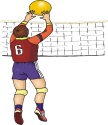 Освоит технику передачи мяча двумя руками сверху.Освоит технику передачи мяча двумя руками сверху.Освоит технику передачи мяча двумя руками сверху.Освоит технику передачи мяча двумя руками сверху.Описывает технику изучаемых игровых приёмов и действий, осваивает их самостоятельно, выявляя и устраняя типичные ошибки. Взаимодействует со сверстниками в процессе совместного освоения техники игровых приёмов и действий, соблюдает правила безопасностиНравственно-этическая ориентация – формирование основных моральных норм, ценностей;развитие доброжелательности,  готовности к сотрудничеству и дружбеСмыслообразование — умеет устанавливать  связи между целью учебной деятельности и ее мотивом.Самоопределение — умеет формировать адекватную позитивную осознанную самооценку и само принятие.Организует совместные занятия волейболом со сверстниками, осуществляет судейство игры. Выполняют правила игры, уважительно относятся к сопернику и управляют своими эмоциямиОписывает технику изучаемых игровых приёмов и действий, осваивает их самостоятельно, выявляя и устраняя типичные ошибки. Взаимодействует со сверстниками в процессе совместного освоения техники игровых приёмов и действий, соблюдает правила безопасностиНравственно-этическая ориентация – формирование основных моральных норм, ценностей;развитие доброжелательности,  готовности к сотрудничеству и дружбеСмыслообразование — умеет устанавливать  связи между целью учебной деятельности и ее мотивом.Самоопределение — умеет формировать адекватную позитивную осознанную самооценку и само принятие.Организует совместные занятия волейболом со сверстниками, осуществляет судейство игры. Выполняют правила игры, уважительно относятся к сопернику и управляют своими эмоциямиОписывает технику изучаемых игровых приёмов и действий, осваивает их самостоятельно, выявляя и устраняя типичные ошибки. Взаимодействует со сверстниками в процессе совместного освоения техники игровых приёмов и действий, соблюдает правила безопасностиНравственно-этическая ориентация – формирование основных моральных норм, ценностей;развитие доброжелательности,  готовности к сотрудничеству и дружбеСмыслообразование — умеет устанавливать  связи между целью учебной деятельности и ее мотивом.Самоопределение — умеет формировать адекватную позитивную осознанную самооценку и само принятие.Организует совместные занятия волейболом со сверстниками, осуществляет судейство игры. Выполняют правила игры, уважительно относятся к сопернику и управляют своими эмоциямиОписывает технику изучаемых игровых приёмов и действий, осваивает их самостоятельно, выявляя и устраняя типичные ошибки. Взаимодействует со сверстниками в процессе совместного освоения техники игровых приёмов и действий, соблюдает правила безопасностиНравственно-этическая ориентация – формирование основных моральных норм, ценностей;развитие доброжелательности,  готовности к сотрудничеству и дружбеСмыслообразование — умеет устанавливать  связи между целью учебной деятельности и ее мотивом.Самоопределение — умеет формировать адекватную позитивную осознанную самооценку и само принятие.Организует совместные занятия волейболом со сверстниками, осуществляет судейство игры. Выполняют правила игры, уважительно относятся к сопернику и управляют своими эмоциямиОписывает технику изучаемых игровых приёмов и действий, осваивает их самостоятельно, выявляя и устраняя типичные ошибки. Взаимодействует со сверстниками в процессе совместного освоения техники игровых приёмов и действий, соблюдает правила безопасностиНравственно-этическая ориентация – формирование основных моральных норм, ценностей;развитие доброжелательности,  готовности к сотрудничеству и дружбеСмыслообразование — умеет устанавливать  связи между целью учебной деятельности и ее мотивом.Самоопределение — умеет формировать адекватную позитивную осознанную самооценку и само принятие.Организует совместные занятия волейболом со сверстниками, осуществляет судейство игры. Выполняют правила игры, уважительно относятся к сопернику и управляют своими эмоциямиРегулятивные: планирование – формирование целеустремленности и настойчивости в достижении целей, жизненного оптимизма, готовности к преодолению трудностей;Познавательные: общеучебные универсальные действия – рефлексия способов и условий действия, контроль и оценка процессов и результатов деятельности; научится моделировать технику действий и приемов волейболиста, ставить новые задачи, анализировать;умеет  выделять и формулировать познавательные задачи, выполнять контрольные упражнения;Коммуникативные: инициативное сотрудничество – умеет ставить вопросы, обращаться за помощью; взаимодействие – научится согласовывать усилия по достижению общей цели, организации и осуществлению совместной деятельности с ориентацией на партнеров по деятельности.Рефлексивные: владеет умениями совместной деятельности.Регулятивные: планирование – формирование целеустремленности и настойчивости в достижении целей, жизненного оптимизма, готовности к преодолению трудностей;Познавательные: общеучебные универсальные действия – рефлексия способов и условий действия, контроль и оценка процессов и результатов деятельности; научится моделировать технику действий и приемов волейболиста, ставить новые задачи, анализировать;умеет  выделять и формулировать познавательные задачи, выполнять контрольные упражнения;Коммуникативные: инициативное сотрудничество – умеет ставить вопросы, обращаться за помощью; взаимодействие – научится согласовывать усилия по достижению общей цели, организации и осуществлению совместной деятельности с ориентацией на партнеров по деятельности.Рефлексивные: владеет умениями совместной деятельности.Регулятивные: планирование – формирование целеустремленности и настойчивости в достижении целей, жизненного оптимизма, готовности к преодолению трудностей;Познавательные: общеучебные универсальные действия – рефлексия способов и условий действия, контроль и оценка процессов и результатов деятельности; научится моделировать технику действий и приемов волейболиста, ставить новые задачи, анализировать;умеет  выделять и формулировать познавательные задачи, выполнять контрольные упражнения;Коммуникативные: инициативное сотрудничество – умеет ставить вопросы, обращаться за помощью; взаимодействие – научится согласовывать усилия по достижению общей цели, организации и осуществлению совместной деятельности с ориентацией на партнеров по деятельности.Рефлексивные: владеет умениями совместной деятельности.Регулятивные: планирование – формирование целеустремленности и настойчивости в достижении целей, жизненного оптимизма, готовности к преодолению трудностей;Познавательные: общеучебные универсальные действия – рефлексия способов и условий действия, контроль и оценка процессов и результатов деятельности; научится моделировать технику действий и приемов волейболиста, ставить новые задачи, анализировать;умеет  выделять и формулировать познавательные задачи, выполнять контрольные упражнения;Коммуникативные: инициативное сотрудничество – умеет ставить вопросы, обращаться за помощью; взаимодействие – научится согласовывать усилия по достижению общей цели, организации и осуществлению совместной деятельности с ориентацией на партнеров по деятельности.Рефлексивные: владеет умениями совместной деятельности.Регулятивные: планирование – формирование целеустремленности и настойчивости в достижении целей, жизненного оптимизма, готовности к преодолению трудностей;Познавательные: общеучебные универсальные действия – рефлексия способов и условий действия, контроль и оценка процессов и результатов деятельности; научится моделировать технику действий и приемов волейболиста, ставить новые задачи, анализировать;умеет  выделять и формулировать познавательные задачи, выполнять контрольные упражнения;Коммуникативные: инициативное сотрудничество – умеет ставить вопросы, обращаться за помощью; взаимодействие – научится согласовывать усилия по достижению общей цели, организации и осуществлению совместной деятельности с ориентацией на партнеров по деятельности.Рефлексивные: владеет умениями совместной деятельности.ОРУ на месте и в движении. Прыжки через скакалку.Развитие быстроты- ходьба, бег в различных направлениях с максимальной скоростью с внезапными остановками и выполнением различных заданий (прыжки вверх, назад, вправо, влево; приседания и т.д.);- выпрыгивание вверх с доставанием ориентиров левой (правой) рукой;- челночный бег (чередование дистанции лицом и спиной вперед);- прыжки вверх на обеих ногах и на одной ноге с места и с разбега;Развитие выносливости- повторный бег с максимальной скоростью с уменьшающимся интервалом отдыха.- стойки игрока; перемещение в стойке приставными шагами боком, лицом и спиной вперед;- ходьба, бег и выполнение заданий (сесть на пол, встать, подпрыгнуть и др.)- прием и передача мяча двумя руками сверху.- прием и передача мяча двумя руками снизу на месте в парах, через сетку;- прием и передача мяча сверху двумя руками; - нижняя и верхняя прямые подачи мяча; - нападающий удар.- игра по упрощенным правилам волейбола.ОРУ на месте и в движении. Прыжки через скакалку.Развитие быстроты- ходьба, бег в различных направлениях с максимальной скоростью с внезапными остановками и выполнением различных заданий (прыжки вверх, назад, вправо, влево; приседания и т.д.);- выпрыгивание вверх с доставанием ориентиров левой (правой) рукой;- челночный бег (чередование дистанции лицом и спиной вперед);- прыжки вверх на обеих ногах и на одной ноге с места и с разбега;Развитие выносливости- повторный бег с максимальной скоростью с уменьшающимся интервалом отдыха.- стойки игрока; перемещение в стойке приставными шагами боком, лицом и спиной вперед;- ходьба, бег и выполнение заданий (сесть на пол, встать, подпрыгнуть и др.)- прием и передача мяча двумя руками сверху.- прием и передача мяча двумя руками снизу на месте в парах, через сетку;- прием и передача мяча сверху двумя руками; - нижняя и верхняя прямые подачи мяча; - нападающий удар.- игра по упрощенным правилам волейбола.ОРУ на месте и в движении. Прыжки через скакалку.Развитие быстроты- ходьба, бег в различных направлениях с максимальной скоростью с внезапными остановками и выполнением различных заданий (прыжки вверх, назад, вправо, влево; приседания и т.д.);- выпрыгивание вверх с доставанием ориентиров левой (правой) рукой;- челночный бег (чередование дистанции лицом и спиной вперед);- прыжки вверх на обеих ногах и на одной ноге с места и с разбега;Развитие выносливости- повторный бег с максимальной скоростью с уменьшающимся интервалом отдыха.- стойки игрока; перемещение в стойке приставными шагами боком, лицом и спиной вперед;- ходьба, бег и выполнение заданий (сесть на пол, встать, подпрыгнуть и др.)- прием и передача мяча двумя руками сверху.- прием и передача мяча двумя руками снизу на месте в парах, через сетку;- прием и передача мяча сверху двумя руками; - нижняя и верхняя прямые подачи мяча; - нападающий удар.- игра по упрощенным правилам волейбола.ОРУ на месте и в движении. Прыжки через скакалку.Развитие быстроты- ходьба, бег в различных направлениях с максимальной скоростью с внезапными остановками и выполнением различных заданий (прыжки вверх, назад, вправо, влево; приседания и т.д.);- выпрыгивание вверх с доставанием ориентиров левой (правой) рукой;- челночный бег (чередование дистанции лицом и спиной вперед);- прыжки вверх на обеих ногах и на одной ноге с места и с разбега;Развитие выносливости- повторный бег с максимальной скоростью с уменьшающимся интервалом отдыха.- стойки игрока; перемещение в стойке приставными шагами боком, лицом и спиной вперед;- ходьба, бег и выполнение заданий (сесть на пол, встать, подпрыгнуть и др.)- прием и передача мяча двумя руками сверху.- прием и передача мяча двумя руками снизу на месте в парах, через сетку;- прием и передача мяча сверху двумя руками; - нижняя и верхняя прямые подачи мяча; - нападающий удар.- игра по упрощенным правилам волейбола.ОРУ на месте и в движении. Прыжки через скакалку.Развитие быстроты- ходьба, бег в различных направлениях с максимальной скоростью с внезапными остановками и выполнением различных заданий (прыжки вверх, назад, вправо, влево; приседания и т.д.);- выпрыгивание вверх с доставанием ориентиров левой (правой) рукой;- челночный бег (чередование дистанции лицом и спиной вперед);- прыжки вверх на обеих ногах и на одной ноге с места и с разбега;Развитие выносливости- повторный бег с максимальной скоростью с уменьшающимся интервалом отдыха.- стойки игрока; перемещение в стойке приставными шагами боком, лицом и спиной вперед;- ходьба, бег и выполнение заданий (сесть на пол, встать, подпрыгнуть и др.)- прием и передача мяча двумя руками сверху.- прием и передача мяча двумя руками снизу на месте в парах, через сетку;- прием и передача мяча сверху двумя руками; - нижняя и верхняя прямые подачи мяча; - нападающий удар.- игра по упрощенным правилам волейбола.ОРУ на месте и в движении. Прыжки через скакалку.Развитие быстроты- ходьба, бег в различных направлениях с максимальной скоростью с внезапными остановками и выполнением различных заданий (прыжки вверх, назад, вправо, влево; приседания и т.д.);- выпрыгивание вверх с доставанием ориентиров левой (правой) рукой;- челночный бег (чередование дистанции лицом и спиной вперед);- прыжки вверх на обеих ногах и на одной ноге с места и с разбега;Развитие выносливости- повторный бег с максимальной скоростью с уменьшающимся интервалом отдыха.- стойки игрока; перемещение в стойке приставными шагами боком, лицом и спиной вперед;- ходьба, бег и выполнение заданий (сесть на пол, встать, подпрыгнуть и др.)- прием и передача мяча двумя руками сверху.- прием и передача мяча двумя руками снизу на месте в парах, через сетку;- прием и передача мяча сверху двумя руками; - нижняя и верхняя прямые подачи мяча; - нападающий удар.- игра по упрощенным правилам волейбола.ОРУ на месте и в движении. Прыжки через скакалку.Развитие быстроты- ходьба, бег в различных направлениях с максимальной скоростью с внезапными остановками и выполнением различных заданий (прыжки вверх, назад, вправо, влево; приседания и т.д.);- выпрыгивание вверх с доставанием ориентиров левой (правой) рукой;- челночный бег (чередование дистанции лицом и спиной вперед);- прыжки вверх на обеих ногах и на одной ноге с места и с разбега;Развитие выносливости- повторный бег с максимальной скоростью с уменьшающимся интервалом отдыха.- стойки игрока; перемещение в стойке приставными шагами боком, лицом и спиной вперед;- ходьба, бег и выполнение заданий (сесть на пол, встать, подпрыгнуть и др.)- прием и передача мяча двумя руками сверху.- прием и передача мяча двумя руками снизу на месте в парах, через сетку;- прием и передача мяча сверху двумя руками; - нижняя и верхняя прямые подачи мяча; - нападающий удар.- игра по упрощенным правилам волейбола.ОРУ на месте и в движении. Прыжки через скакалку.Развитие быстроты- ходьба, бег в различных направлениях с максимальной скоростью с внезапными остановками и выполнением различных заданий (прыжки вверх, назад, вправо, влево; приседания и т.д.);- выпрыгивание вверх с доставанием ориентиров левой (правой) рукой;- челночный бег (чередование дистанции лицом и спиной вперед);- прыжки вверх на обеих ногах и на одной ноге с места и с разбега;Развитие выносливости- повторный бег с максимальной скоростью с уменьшающимся интервалом отдыха.- стойки игрока; перемещение в стойке приставными шагами боком, лицом и спиной вперед;- ходьба, бег и выполнение заданий (сесть на пол, встать, подпрыгнуть и др.)- прием и передача мяча двумя руками сверху.- прием и передача мяча двумя руками снизу на месте в парах, через сетку;- прием и передача мяча сверху двумя руками; - нижняя и верхняя прямые подачи мяча; - нападающий удар.- игра по упрощенным правилам волейбола.Текущий, учетный.По технике исполненияТекущий, учетный.По технике исполнения5.3Прием мяча сверху и снизу двумя руками; одной рукой. 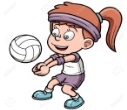 Освоит технику прием мяча сверху и снизу двумя руками, одной рукой.Освоит технику прием мяча сверху и снизу двумя руками, одной рукой.Освоит технику прием мяча сверху и снизу двумя руками, одной рукой.Освоит технику прием мяча сверху и снизу двумя руками, одной рукой.Описывает технику изучаемых игровых приёмов и действий, осваивает их самостоятельно, выявляя и устраняя типичные ошибки. Взаимодействует со сверстниками в процессе совместного освоения техники игровых приёмов и действий, соблюдает правила безопасностиНравственно-этическая ориентация – формирование основных моральных норм, ценностей;развитие доброжелательности,  готовности к сотрудничеству и дружбеСмыслообразование — умеет устанавливать  связи между целью учебной деятельности и ее мотивом.Самоопределение — умеет формировать адекватную позитивную осознанную самооценку и само принятие.Организует совместные занятия волейболом со сверстниками, осуществляет судейство игры. Выполняют правила игры, уважительно относятся к сопернику и управляют своими эмоциямиОписывает технику изучаемых игровых приёмов и действий, осваивает их самостоятельно, выявляя и устраняя типичные ошибки. Взаимодействует со сверстниками в процессе совместного освоения техники игровых приёмов и действий, соблюдает правила безопасностиНравственно-этическая ориентация – формирование основных моральных норм, ценностей;развитие доброжелательности,  готовности к сотрудничеству и дружбеСмыслообразование — умеет устанавливать  связи между целью учебной деятельности и ее мотивом.Самоопределение — умеет формировать адекватную позитивную осознанную самооценку и само принятие.Организует совместные занятия волейболом со сверстниками, осуществляет судейство игры. Выполняют правила игры, уважительно относятся к сопернику и управляют своими эмоциямиОписывает технику изучаемых игровых приёмов и действий, осваивает их самостоятельно, выявляя и устраняя типичные ошибки. Взаимодействует со сверстниками в процессе совместного освоения техники игровых приёмов и действий, соблюдает правила безопасностиНравственно-этическая ориентация – формирование основных моральных норм, ценностей;развитие доброжелательности,  готовности к сотрудничеству и дружбеСмыслообразование — умеет устанавливать  связи между целью учебной деятельности и ее мотивом.Самоопределение — умеет формировать адекватную позитивную осознанную самооценку и само принятие.Организует совместные занятия волейболом со сверстниками, осуществляет судейство игры. Выполняют правила игры, уважительно относятся к сопернику и управляют своими эмоциямиОписывает технику изучаемых игровых приёмов и действий, осваивает их самостоятельно, выявляя и устраняя типичные ошибки. Взаимодействует со сверстниками в процессе совместного освоения техники игровых приёмов и действий, соблюдает правила безопасностиНравственно-этическая ориентация – формирование основных моральных норм, ценностей;развитие доброжелательности,  готовности к сотрудничеству и дружбеСмыслообразование — умеет устанавливать  связи между целью учебной деятельности и ее мотивом.Самоопределение — умеет формировать адекватную позитивную осознанную самооценку и само принятие.Организует совместные занятия волейболом со сверстниками, осуществляет судейство игры. Выполняют правила игры, уважительно относятся к сопернику и управляют своими эмоциямиОписывает технику изучаемых игровых приёмов и действий, осваивает их самостоятельно, выявляя и устраняя типичные ошибки. Взаимодействует со сверстниками в процессе совместного освоения техники игровых приёмов и действий, соблюдает правила безопасностиНравственно-этическая ориентация – формирование основных моральных норм, ценностей;развитие доброжелательности,  готовности к сотрудничеству и дружбеСмыслообразование — умеет устанавливать  связи между целью учебной деятельности и ее мотивом.Самоопределение — умеет формировать адекватную позитивную осознанную самооценку и само принятие.Организует совместные занятия волейболом со сверстниками, осуществляет судейство игры. Выполняют правила игры, уважительно относятся к сопернику и управляют своими эмоциямиРегулятивные: планирование – формирование целеустремленности и настойчивости в достижении целей, жизненного оптимизма, готовности к преодолению трудностей;Познавательные: общеучебные универсальные действия – рефлексия способов и условий действия, контроль и оценка процессов и результатов деятельности; научится моделировать технику действий и приемов волейболиста, ставить новые задачи, анализировать;умеет  выделять и формулировать познавательные задачи, выполнять контрольные упражнения;Коммуникативные: инициативное сотрудничество – умеет ставить вопросы, обращаться за помощью; взаимодействие – научится согласовывать усилия по достижению общей цели, организации и осуществлению совместной деятельности с ориентацией на партнеров по деятельности.Рефлексивные: владеет умениями совместной деятельности.Регулятивные: планирование – формирование целеустремленности и настойчивости в достижении целей, жизненного оптимизма, готовности к преодолению трудностей;Познавательные: общеучебные универсальные действия – рефлексия способов и условий действия, контроль и оценка процессов и результатов деятельности; научится моделировать технику действий и приемов волейболиста, ставить новые задачи, анализировать;умеет  выделять и формулировать познавательные задачи, выполнять контрольные упражнения;Коммуникативные: инициативное сотрудничество – умеет ставить вопросы, обращаться за помощью; взаимодействие – научится согласовывать усилия по достижению общей цели, организации и осуществлению совместной деятельности с ориентацией на партнеров по деятельности.Рефлексивные: владеет умениями совместной деятельности.Регулятивные: планирование – формирование целеустремленности и настойчивости в достижении целей, жизненного оптимизма, готовности к преодолению трудностей;Познавательные: общеучебные универсальные действия – рефлексия способов и условий действия, контроль и оценка процессов и результатов деятельности; научится моделировать технику действий и приемов волейболиста, ставить новые задачи, анализировать;умеет  выделять и формулировать познавательные задачи, выполнять контрольные упражнения;Коммуникативные: инициативное сотрудничество – умеет ставить вопросы, обращаться за помощью; взаимодействие – научится согласовывать усилия по достижению общей цели, организации и осуществлению совместной деятельности с ориентацией на партнеров по деятельности.Рефлексивные: владеет умениями совместной деятельности.Регулятивные: планирование – формирование целеустремленности и настойчивости в достижении целей, жизненного оптимизма, готовности к преодолению трудностей;Познавательные: общеучебные универсальные действия – рефлексия способов и условий действия, контроль и оценка процессов и результатов деятельности; научится моделировать технику действий и приемов волейболиста, ставить новые задачи, анализировать;умеет  выделять и формулировать познавательные задачи, выполнять контрольные упражнения;Коммуникативные: инициативное сотрудничество – умеет ставить вопросы, обращаться за помощью; взаимодействие – научится согласовывать усилия по достижению общей цели, организации и осуществлению совместной деятельности с ориентацией на партнеров по деятельности.Рефлексивные: владеет умениями совместной деятельности.Регулятивные: планирование – формирование целеустремленности и настойчивости в достижении целей, жизненного оптимизма, готовности к преодолению трудностей;Познавательные: общеучебные универсальные действия – рефлексия способов и условий действия, контроль и оценка процессов и результатов деятельности; научится моделировать технику действий и приемов волейболиста, ставить новые задачи, анализировать;умеет  выделять и формулировать познавательные задачи, выполнять контрольные упражнения;Коммуникативные: инициативное сотрудничество – умеет ставить вопросы, обращаться за помощью; взаимодействие – научится согласовывать усилия по достижению общей цели, организации и осуществлению совместной деятельности с ориентацией на партнеров по деятельности.Рефлексивные: владеет умениями совместной деятельности.ОРУ на месте и в движении. Прыжки через скакалку.Развитие быстроты- ходьба, бег в различных направлениях с максимальной скоростью с внезапными остановками и выполнением различных заданий (прыжки вверх, назад, вправо, влево; приседания и т.д.);- выпрыгивание вверх с доставанием ориентиров левой (правой) рукой;- челночный бег (чередование дистанции лицом и спиной вперед);- прыжки вверх на обеих ногах и на одной ноге с места и с разбега;Развитие выносливости- повторный бег с максимальной скоростью с уменьшающимся интервалом отдыха.- стойки игрока; перемещение в стойке приставными шагами боком, лицом и спиной вперед;- ходьба, бег и выполнение заданий (сесть на пол, встать, подпрыгнуть и др.)- прием и передача мяча двумя руками сверху.- прием и передача мяча двумя руками снизу на месте в парах, через сетку;- прием и передача мяча сверху двумя руками; - нижняя и верхняя прямые подачи мяча; - нападающий удар.- игра по упрощенным правилам волейбола.ОРУ на месте и в движении. Прыжки через скакалку.Развитие быстроты- ходьба, бег в различных направлениях с максимальной скоростью с внезапными остановками и выполнением различных заданий (прыжки вверх, назад, вправо, влево; приседания и т.д.);- выпрыгивание вверх с доставанием ориентиров левой (правой) рукой;- челночный бег (чередование дистанции лицом и спиной вперед);- прыжки вверх на обеих ногах и на одной ноге с места и с разбега;Развитие выносливости- повторный бег с максимальной скоростью с уменьшающимся интервалом отдыха.- стойки игрока; перемещение в стойке приставными шагами боком, лицом и спиной вперед;- ходьба, бег и выполнение заданий (сесть на пол, встать, подпрыгнуть и др.)- прием и передача мяча двумя руками сверху.- прием и передача мяча двумя руками снизу на месте в парах, через сетку;- прием и передача мяча сверху двумя руками; - нижняя и верхняя прямые подачи мяча; - нападающий удар.- игра по упрощенным правилам волейбола.ОРУ на месте и в движении. Прыжки через скакалку.Развитие быстроты- ходьба, бег в различных направлениях с максимальной скоростью с внезапными остановками и выполнением различных заданий (прыжки вверх, назад, вправо, влево; приседания и т.д.);- выпрыгивание вверх с доставанием ориентиров левой (правой) рукой;- челночный бег (чередование дистанции лицом и спиной вперед);- прыжки вверх на обеих ногах и на одной ноге с места и с разбега;Развитие выносливости- повторный бег с максимальной скоростью с уменьшающимся интервалом отдыха.- стойки игрока; перемещение в стойке приставными шагами боком, лицом и спиной вперед;- ходьба, бег и выполнение заданий (сесть на пол, встать, подпрыгнуть и др.)- прием и передача мяча двумя руками сверху.- прием и передача мяча двумя руками снизу на месте в парах, через сетку;- прием и передача мяча сверху двумя руками; - нижняя и верхняя прямые подачи мяча; - нападающий удар.- игра по упрощенным правилам волейбола.ОРУ на месте и в движении. Прыжки через скакалку.Развитие быстроты- ходьба, бег в различных направлениях с максимальной скоростью с внезапными остановками и выполнением различных заданий (прыжки вверх, назад, вправо, влево; приседания и т.д.);- выпрыгивание вверх с доставанием ориентиров левой (правой) рукой;- челночный бег (чередование дистанции лицом и спиной вперед);- прыжки вверх на обеих ногах и на одной ноге с места и с разбега;Развитие выносливости- повторный бег с максимальной скоростью с уменьшающимся интервалом отдыха.- стойки игрока; перемещение в стойке приставными шагами боком, лицом и спиной вперед;- ходьба, бег и выполнение заданий (сесть на пол, встать, подпрыгнуть и др.)- прием и передача мяча двумя руками сверху.- прием и передача мяча двумя руками снизу на месте в парах, через сетку;- прием и передача мяча сверху двумя руками; - нижняя и верхняя прямые подачи мяча; - нападающий удар.- игра по упрощенным правилам волейбола.ОРУ на месте и в движении. Прыжки через скакалку.Развитие быстроты- ходьба, бег в различных направлениях с максимальной скоростью с внезапными остановками и выполнением различных заданий (прыжки вверх, назад, вправо, влево; приседания и т.д.);- выпрыгивание вверх с доставанием ориентиров левой (правой) рукой;- челночный бег (чередование дистанции лицом и спиной вперед);- прыжки вверх на обеих ногах и на одной ноге с места и с разбега;Развитие выносливости- повторный бег с максимальной скоростью с уменьшающимся интервалом отдыха.- стойки игрока; перемещение в стойке приставными шагами боком, лицом и спиной вперед;- ходьба, бег и выполнение заданий (сесть на пол, встать, подпрыгнуть и др.)- прием и передача мяча двумя руками сверху.- прием и передача мяча двумя руками снизу на месте в парах, через сетку;- прием и передача мяча сверху двумя руками; - нижняя и верхняя прямые подачи мяча; - нападающий удар.- игра по упрощенным правилам волейбола.ОРУ на месте и в движении. Прыжки через скакалку.Развитие быстроты- ходьба, бег в различных направлениях с максимальной скоростью с внезапными остановками и выполнением различных заданий (прыжки вверх, назад, вправо, влево; приседания и т.д.);- выпрыгивание вверх с доставанием ориентиров левой (правой) рукой;- челночный бег (чередование дистанции лицом и спиной вперед);- прыжки вверх на обеих ногах и на одной ноге с места и с разбега;Развитие выносливости- повторный бег с максимальной скоростью с уменьшающимся интервалом отдыха.- стойки игрока; перемещение в стойке приставными шагами боком, лицом и спиной вперед;- ходьба, бег и выполнение заданий (сесть на пол, встать, подпрыгнуть и др.)- прием и передача мяча двумя руками сверху.- прием и передача мяча двумя руками снизу на месте в парах, через сетку;- прием и передача мяча сверху двумя руками; - нижняя и верхняя прямые подачи мяча; - нападающий удар.- игра по упрощенным правилам волейбола.ОРУ на месте и в движении. Прыжки через скакалку.Развитие быстроты- ходьба, бег в различных направлениях с максимальной скоростью с внезапными остановками и выполнением различных заданий (прыжки вверх, назад, вправо, влево; приседания и т.д.);- выпрыгивание вверх с доставанием ориентиров левой (правой) рукой;- челночный бег (чередование дистанции лицом и спиной вперед);- прыжки вверх на обеих ногах и на одной ноге с места и с разбега;Развитие выносливости- повторный бег с максимальной скоростью с уменьшающимся интервалом отдыха.- стойки игрока; перемещение в стойке приставными шагами боком, лицом и спиной вперед;- ходьба, бег и выполнение заданий (сесть на пол, встать, подпрыгнуть и др.)- прием и передача мяча двумя руками сверху.- прием и передача мяча двумя руками снизу на месте в парах, через сетку;- прием и передача мяча сверху двумя руками; - нижняя и верхняя прямые подачи мяча; - нападающий удар.- игра по упрощенным правилам волейбола.ОРУ на месте и в движении. Прыжки через скакалку.Развитие быстроты- ходьба, бег в различных направлениях с максимальной скоростью с внезапными остановками и выполнением различных заданий (прыжки вверх, назад, вправо, влево; приседания и т.д.);- выпрыгивание вверх с доставанием ориентиров левой (правой) рукой;- челночный бег (чередование дистанции лицом и спиной вперед);- прыжки вверх на обеих ногах и на одной ноге с места и с разбега;Развитие выносливости- повторный бег с максимальной скоростью с уменьшающимся интервалом отдыха.- стойки игрока; перемещение в стойке приставными шагами боком, лицом и спиной вперед;- ходьба, бег и выполнение заданий (сесть на пол, встать, подпрыгнуть и др.)- прием и передача мяча двумя руками сверху.- прием и передача мяча двумя руками снизу на месте в парах, через сетку;- прием и передача мяча сверху двумя руками; - нижняя и верхняя прямые подачи мяча; - нападающий удар.- игра по упрощенным правилам волейбола.Текущий, учетный.По технике исполненияТекущий, учетный.По технике исполнения5.4Нижняя и верхняя прямые подачи мяча. 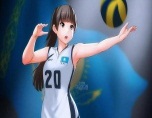 Освоит технику нижней и верхней прямой подачи мяча.Освоит технику нижней и верхней прямой подачи мяча.Освоит технику нижней и верхней прямой подачи мяча.Освоит технику нижней и верхней прямой подачи мяча.Описывает технику изучаемых игровых приёмов и действий, осваивает их самостоятельно, выявляя и устраняя типичные ошибки. Взаимодействует со сверстниками в процессе совместного освоения техники игровых приёмов и действий, соблюдает правила безопасностиНравственно-этическая ориентация – формирование основных моральных норм, ценностей;развитие доброжелательности,  готовности к сотрудничеству и дружбеСмыслообразование — умеет устанавливать  связи между целью учебной деятельности и ее мотивом.Самоопределение — умеет формировать адекватную позитивную осознанную самооценку и само принятие.Организует совместные занятия волейболом со сверстниками, осуществляет судейство игры. Выполняют правила игры, уважительно относятся к сопернику и управляют своими эмоциямиОписывает технику изучаемых игровых приёмов и действий, осваивает их самостоятельно, выявляя и устраняя типичные ошибки. Взаимодействует со сверстниками в процессе совместного освоения техники игровых приёмов и действий, соблюдает правила безопасностиНравственно-этическая ориентация – формирование основных моральных норм, ценностей;развитие доброжелательности,  готовности к сотрудничеству и дружбеСмыслообразование — умеет устанавливать  связи между целью учебной деятельности и ее мотивом.Самоопределение — умеет формировать адекватную позитивную осознанную самооценку и само принятие.Организует совместные занятия волейболом со сверстниками, осуществляет судейство игры. Выполняют правила игры, уважительно относятся к сопернику и управляют своими эмоциямиОписывает технику изучаемых игровых приёмов и действий, осваивает их самостоятельно, выявляя и устраняя типичные ошибки. Взаимодействует со сверстниками в процессе совместного освоения техники игровых приёмов и действий, соблюдает правила безопасностиНравственно-этическая ориентация – формирование основных моральных норм, ценностей;развитие доброжелательности,  готовности к сотрудничеству и дружбеСмыслообразование — умеет устанавливать  связи между целью учебной деятельности и ее мотивом.Самоопределение — умеет формировать адекватную позитивную осознанную самооценку и само принятие.Организует совместные занятия волейболом со сверстниками, осуществляет судейство игры. Выполняют правила игры, уважительно относятся к сопернику и управляют своими эмоциямиОписывает технику изучаемых игровых приёмов и действий, осваивает их самостоятельно, выявляя и устраняя типичные ошибки. Взаимодействует со сверстниками в процессе совместного освоения техники игровых приёмов и действий, соблюдает правила безопасностиНравственно-этическая ориентация – формирование основных моральных норм, ценностей;развитие доброжелательности,  готовности к сотрудничеству и дружбеСмыслообразование — умеет устанавливать  связи между целью учебной деятельности и ее мотивом.Самоопределение — умеет формировать адекватную позитивную осознанную самооценку и само принятие.Организует совместные занятия волейболом со сверстниками, осуществляет судейство игры. Выполняют правила игры, уважительно относятся к сопернику и управляют своими эмоциямиОписывает технику изучаемых игровых приёмов и действий, осваивает их самостоятельно, выявляя и устраняя типичные ошибки. Взаимодействует со сверстниками в процессе совместного освоения техники игровых приёмов и действий, соблюдает правила безопасностиНравственно-этическая ориентация – формирование основных моральных норм, ценностей;развитие доброжелательности,  готовности к сотрудничеству и дружбеСмыслообразование — умеет устанавливать  связи между целью учебной деятельности и ее мотивом.Самоопределение — умеет формировать адекватную позитивную осознанную самооценку и само принятие.Организует совместные занятия волейболом со сверстниками, осуществляет судейство игры. Выполняют правила игры, уважительно относятся к сопернику и управляют своими эмоциямиРегулятивные: планирование – формирование целеустремленности и настойчивости в достижении целей, жизненного оптимизма, готовности к преодолению трудностей;Познавательные: общеучебные универсальные действия – рефлексия способов и условий действия, контроль и оценка процессов и результатов деятельности; научится моделировать технику действий и приемов волейболиста, ставить новые задачи, анализировать;умеет  выделять и формулировать познавательные задачи, выполнять контрольные упражнения;Коммуникативные: инициативное сотрудничество – умеет ставить вопросы, обращаться за помощью; взаимодействие – научится согласовывать усилия по достижению общей цели, организации и осуществлению совместной деятельности с ориентацией на партнеров по деятельности.Рефлексивные: владеет умениями совместной деятельности.Регулятивные: планирование – формирование целеустремленности и настойчивости в достижении целей, жизненного оптимизма, готовности к преодолению трудностей;Познавательные: общеучебные универсальные действия – рефлексия способов и условий действия, контроль и оценка процессов и результатов деятельности; научится моделировать технику действий и приемов волейболиста, ставить новые задачи, анализировать;умеет  выделять и формулировать познавательные задачи, выполнять контрольные упражнения;Коммуникативные: инициативное сотрудничество – умеет ставить вопросы, обращаться за помощью; взаимодействие – научится согласовывать усилия по достижению общей цели, организации и осуществлению совместной деятельности с ориентацией на партнеров по деятельности.Рефлексивные: владеет умениями совместной деятельности.Регулятивные: планирование – формирование целеустремленности и настойчивости в достижении целей, жизненного оптимизма, готовности к преодолению трудностей;Познавательные: общеучебные универсальные действия – рефлексия способов и условий действия, контроль и оценка процессов и результатов деятельности; научится моделировать технику действий и приемов волейболиста, ставить новые задачи, анализировать;умеет  выделять и формулировать познавательные задачи, выполнять контрольные упражнения;Коммуникативные: инициативное сотрудничество – умеет ставить вопросы, обращаться за помощью; взаимодействие – научится согласовывать усилия по достижению общей цели, организации и осуществлению совместной деятельности с ориентацией на партнеров по деятельности.Рефлексивные: владеет умениями совместной деятельности.Регулятивные: планирование – формирование целеустремленности и настойчивости в достижении целей, жизненного оптимизма, готовности к преодолению трудностей;Познавательные: общеучебные универсальные действия – рефлексия способов и условий действия, контроль и оценка процессов и результатов деятельности; научится моделировать технику действий и приемов волейболиста, ставить новые задачи, анализировать;умеет  выделять и формулировать познавательные задачи, выполнять контрольные упражнения;Коммуникативные: инициативное сотрудничество – умеет ставить вопросы, обращаться за помощью; взаимодействие – научится согласовывать усилия по достижению общей цели, организации и осуществлению совместной деятельности с ориентацией на партнеров по деятельности.Рефлексивные: владеет умениями совместной деятельности.Регулятивные: планирование – формирование целеустремленности и настойчивости в достижении целей, жизненного оптимизма, готовности к преодолению трудностей;Познавательные: общеучебные универсальные действия – рефлексия способов и условий действия, контроль и оценка процессов и результатов деятельности; научится моделировать технику действий и приемов волейболиста, ставить новые задачи, анализировать;умеет  выделять и формулировать познавательные задачи, выполнять контрольные упражнения;Коммуникативные: инициативное сотрудничество – умеет ставить вопросы, обращаться за помощью; взаимодействие – научится согласовывать усилия по достижению общей цели, организации и осуществлению совместной деятельности с ориентацией на партнеров по деятельности.Рефлексивные: владеет умениями совместной деятельности.ОРУ на месте и в движении. Прыжки через скакалку.Развитие быстроты- ходьба, бег в различных направлениях с максимальной скоростью с внезапными остановками и выполнением различных заданий (прыжки вверх, назад, вправо, влево; приседания и т.д.);- выпрыгивание вверх с доставанием ориентиров левой (правой) рукой;- челночный бег (чередование дистанции лицом и спиной вперед);- прыжки вверх на обеих ногах и на одной ноге с места и с разбега;Развитие выносливости- повторный бег с максимальной скоростью с уменьшающимся интервалом отдыха.- стойки игрока; перемещение в стойке приставными шагами боком, лицом и спиной вперед;- ходьба, бег и выполнение заданий (сесть на пол, встать, подпрыгнуть и др.)- прием и передача мяча двумя руками сверху.- прием и передача мяча двумя руками снизу на месте в парах, через сетку;- прием и передача мяча сверху двумя руками; - нижняя и верхняя прямые подачи мяча; - нападающий удар.- игра по упрощенным правилам волейбола.ОРУ на месте и в движении. Прыжки через скакалку.Развитие быстроты- ходьба, бег в различных направлениях с максимальной скоростью с внезапными остановками и выполнением различных заданий (прыжки вверх, назад, вправо, влево; приседания и т.д.);- выпрыгивание вверх с доставанием ориентиров левой (правой) рукой;- челночный бег (чередование дистанции лицом и спиной вперед);- прыжки вверх на обеих ногах и на одной ноге с места и с разбега;Развитие выносливости- повторный бег с максимальной скоростью с уменьшающимся интервалом отдыха.- стойки игрока; перемещение в стойке приставными шагами боком, лицом и спиной вперед;- ходьба, бег и выполнение заданий (сесть на пол, встать, подпрыгнуть и др.)- прием и передача мяча двумя руками сверху.- прием и передача мяча двумя руками снизу на месте в парах, через сетку;- прием и передача мяча сверху двумя руками; - нижняя и верхняя прямые подачи мяча; - нападающий удар.- игра по упрощенным правилам волейбола.ОРУ на месте и в движении. Прыжки через скакалку.Развитие быстроты- ходьба, бег в различных направлениях с максимальной скоростью с внезапными остановками и выполнением различных заданий (прыжки вверх, назад, вправо, влево; приседания и т.д.);- выпрыгивание вверх с доставанием ориентиров левой (правой) рукой;- челночный бег (чередование дистанции лицом и спиной вперед);- прыжки вверх на обеих ногах и на одной ноге с места и с разбега;Развитие выносливости- повторный бег с максимальной скоростью с уменьшающимся интервалом отдыха.- стойки игрока; перемещение в стойке приставными шагами боком, лицом и спиной вперед;- ходьба, бег и выполнение заданий (сесть на пол, встать, подпрыгнуть и др.)- прием и передача мяча двумя руками сверху.- прием и передача мяча двумя руками снизу на месте в парах, через сетку;- прием и передача мяча сверху двумя руками; - нижняя и верхняя прямые подачи мяча; - нападающий удар.- игра по упрощенным правилам волейбола.ОРУ на месте и в движении. Прыжки через скакалку.Развитие быстроты- ходьба, бег в различных направлениях с максимальной скоростью с внезапными остановками и выполнением различных заданий (прыжки вверх, назад, вправо, влево; приседания и т.д.);- выпрыгивание вверх с доставанием ориентиров левой (правой) рукой;- челночный бег (чередование дистанции лицом и спиной вперед);- прыжки вверх на обеих ногах и на одной ноге с места и с разбега;Развитие выносливости- повторный бег с максимальной скоростью с уменьшающимся интервалом отдыха.- стойки игрока; перемещение в стойке приставными шагами боком, лицом и спиной вперед;- ходьба, бег и выполнение заданий (сесть на пол, встать, подпрыгнуть и др.)- прием и передача мяча двумя руками сверху.- прием и передача мяча двумя руками снизу на месте в парах, через сетку;- прием и передача мяча сверху двумя руками; - нижняя и верхняя прямые подачи мяча; - нападающий удар.- игра по упрощенным правилам волейбола.ОРУ на месте и в движении. Прыжки через скакалку.Развитие быстроты- ходьба, бег в различных направлениях с максимальной скоростью с внезапными остановками и выполнением различных заданий (прыжки вверх, назад, вправо, влево; приседания и т.д.);- выпрыгивание вверх с доставанием ориентиров левой (правой) рукой;- челночный бег (чередование дистанции лицом и спиной вперед);- прыжки вверх на обеих ногах и на одной ноге с места и с разбега;Развитие выносливости- повторный бег с максимальной скоростью с уменьшающимся интервалом отдыха.- стойки игрока; перемещение в стойке приставными шагами боком, лицом и спиной вперед;- ходьба, бег и выполнение заданий (сесть на пол, встать, подпрыгнуть и др.)- прием и передача мяча двумя руками сверху.- прием и передача мяча двумя руками снизу на месте в парах, через сетку;- прием и передача мяча сверху двумя руками; - нижняя и верхняя прямые подачи мяча; - нападающий удар.- игра по упрощенным правилам волейбола.ОРУ на месте и в движении. Прыжки через скакалку.Развитие быстроты- ходьба, бег в различных направлениях с максимальной скоростью с внезапными остановками и выполнением различных заданий (прыжки вверх, назад, вправо, влево; приседания и т.д.);- выпрыгивание вверх с доставанием ориентиров левой (правой) рукой;- челночный бег (чередование дистанции лицом и спиной вперед);- прыжки вверх на обеих ногах и на одной ноге с места и с разбега;Развитие выносливости- повторный бег с максимальной скоростью с уменьшающимся интервалом отдыха.- стойки игрока; перемещение в стойке приставными шагами боком, лицом и спиной вперед;- ходьба, бег и выполнение заданий (сесть на пол, встать, подпрыгнуть и др.)- прием и передача мяча двумя руками сверху.- прием и передача мяча двумя руками снизу на месте в парах, через сетку;- прием и передача мяча сверху двумя руками; - нижняя и верхняя прямые подачи мяча; - нападающий удар.- игра по упрощенным правилам волейбола.ОРУ на месте и в движении. Прыжки через скакалку.Развитие быстроты- ходьба, бег в различных направлениях с максимальной скоростью с внезапными остановками и выполнением различных заданий (прыжки вверх, назад, вправо, влево; приседания и т.д.);- выпрыгивание вверх с доставанием ориентиров левой (правой) рукой;- челночный бег (чередование дистанции лицом и спиной вперед);- прыжки вверх на обеих ногах и на одной ноге с места и с разбега;Развитие выносливости- повторный бег с максимальной скоростью с уменьшающимся интервалом отдыха.- стойки игрока; перемещение в стойке приставными шагами боком, лицом и спиной вперед;- ходьба, бег и выполнение заданий (сесть на пол, встать, подпрыгнуть и др.)- прием и передача мяча двумя руками сверху.- прием и передача мяча двумя руками снизу на месте в парах, через сетку;- прием и передача мяча сверху двумя руками; - нижняя и верхняя прямые подачи мяча; - нападающий удар.- игра по упрощенным правилам волейбола.ОРУ на месте и в движении. Прыжки через скакалку.Развитие быстроты- ходьба, бег в различных направлениях с максимальной скоростью с внезапными остановками и выполнением различных заданий (прыжки вверх, назад, вправо, влево; приседания и т.д.);- выпрыгивание вверх с доставанием ориентиров левой (правой) рукой;- челночный бег (чередование дистанции лицом и спиной вперед);- прыжки вверх на обеих ногах и на одной ноге с места и с разбега;Развитие выносливости- повторный бег с максимальной скоростью с уменьшающимся интервалом отдыха.- стойки игрока; перемещение в стойке приставными шагами боком, лицом и спиной вперед;- ходьба, бег и выполнение заданий (сесть на пол, встать, подпрыгнуть и др.)- прием и передача мяча двумя руками сверху.- прием и передача мяча двумя руками снизу на месте в парах, через сетку;- прием и передача мяча сверху двумя руками; - нижняя и верхняя прямые подачи мяча; - нападающий удар.- игра по упрощенным правилам волейбола.Текущий, учетный.По технике исполненияТекущий, учетный.По технике исполнения5.5Нападающий удар.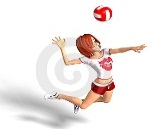 Освоит технику нападающего удара, блокирования.Освоит технику нападающего удара, блокирования.Освоит технику нападающего удара, блокирования.Освоит технику нападающего удара, блокирования.Описывает технику изучаемых игровых приёмов и действий, осваивает их самостоятельно, выявляя и устраняя типичные ошибки. Взаимодействует со сверстниками в процессе совместного освоения техники игровых приёмов и действий, соблюдает правила безопасностиНравственно-этическая ориентация – формирование основных моральных норм, ценностей;развитие доброжелательности,  готовности к сотрудничеству и дружбеСмыслообразование — умеет устанавливать  связи между целью учебной деятельности и ее мотивом.Самоопределение — умеет формировать адекватную позитивную осознанную самооценку и само принятие.Организует совместные занятия волейболом со сверстниками, осуществляет судейство игры. Выполняют правила игры, уважительно относятся к сопернику и управляют своими эмоциямиОписывает технику изучаемых игровых приёмов и действий, осваивает их самостоятельно, выявляя и устраняя типичные ошибки. Взаимодействует со сверстниками в процессе совместного освоения техники игровых приёмов и действий, соблюдает правила безопасностиНравственно-этическая ориентация – формирование основных моральных норм, ценностей;развитие доброжелательности,  готовности к сотрудничеству и дружбеСмыслообразование — умеет устанавливать  связи между целью учебной деятельности и ее мотивом.Самоопределение — умеет формировать адекватную позитивную осознанную самооценку и само принятие.Организует совместные занятия волейболом со сверстниками, осуществляет судейство игры. Выполняют правила игры, уважительно относятся к сопернику и управляют своими эмоциямиОписывает технику изучаемых игровых приёмов и действий, осваивает их самостоятельно, выявляя и устраняя типичные ошибки. Взаимодействует со сверстниками в процессе совместного освоения техники игровых приёмов и действий, соблюдает правила безопасностиНравственно-этическая ориентация – формирование основных моральных норм, ценностей;развитие доброжелательности,  готовности к сотрудничеству и дружбеСмыслообразование — умеет устанавливать  связи между целью учебной деятельности и ее мотивом.Самоопределение — умеет формировать адекватную позитивную осознанную самооценку и само принятие.Организует совместные занятия волейболом со сверстниками, осуществляет судейство игры. Выполняют правила игры, уважительно относятся к сопернику и управляют своими эмоциямиОписывает технику изучаемых игровых приёмов и действий, осваивает их самостоятельно, выявляя и устраняя типичные ошибки. Взаимодействует со сверстниками в процессе совместного освоения техники игровых приёмов и действий, соблюдает правила безопасностиНравственно-этическая ориентация – формирование основных моральных норм, ценностей;развитие доброжелательности,  готовности к сотрудничеству и дружбеСмыслообразование — умеет устанавливать  связи между целью учебной деятельности и ее мотивом.Самоопределение — умеет формировать адекватную позитивную осознанную самооценку и само принятие.Организует совместные занятия волейболом со сверстниками, осуществляет судейство игры. Выполняют правила игры, уважительно относятся к сопернику и управляют своими эмоциямиОписывает технику изучаемых игровых приёмов и действий, осваивает их самостоятельно, выявляя и устраняя типичные ошибки. Взаимодействует со сверстниками в процессе совместного освоения техники игровых приёмов и действий, соблюдает правила безопасностиНравственно-этическая ориентация – формирование основных моральных норм, ценностей;развитие доброжелательности,  готовности к сотрудничеству и дружбеСмыслообразование — умеет устанавливать  связи между целью учебной деятельности и ее мотивом.Самоопределение — умеет формировать адекватную позитивную осознанную самооценку и само принятие.Организует совместные занятия волейболом со сверстниками, осуществляет судейство игры. Выполняют правила игры, уважительно относятся к сопернику и управляют своими эмоциямиРегулятивные: планирование – формирование целеустремленности и настойчивости в достижении целей, жизненного оптимизма, готовности к преодолению трудностей;Познавательные: общеучебные универсальные действия – рефлексия способов и условий действия, контроль и оценка процессов и результатов деятельности; научится моделировать технику действий и приемов волейболиста, ставить новые задачи, анализировать;умеет  выделять и формулировать познавательные задачи, выполнять контрольные упражнения;Коммуникативные: инициативное сотрудничество – умеет ставить вопросы, обращаться за помощью; взаимодействие – научится согласовывать усилия по достижению общей цели, организации и осуществлению совместной деятельности с ориентацией на партнеров по деятельности.Рефлексивные: владеет умениями совместной деятельности.Регулятивные: планирование – формирование целеустремленности и настойчивости в достижении целей, жизненного оптимизма, готовности к преодолению трудностей;Познавательные: общеучебные универсальные действия – рефлексия способов и условий действия, контроль и оценка процессов и результатов деятельности; научится моделировать технику действий и приемов волейболиста, ставить новые задачи, анализировать;умеет  выделять и формулировать познавательные задачи, выполнять контрольные упражнения;Коммуникативные: инициативное сотрудничество – умеет ставить вопросы, обращаться за помощью; взаимодействие – научится согласовывать усилия по достижению общей цели, организации и осуществлению совместной деятельности с ориентацией на партнеров по деятельности.Рефлексивные: владеет умениями совместной деятельности.Регулятивные: планирование – формирование целеустремленности и настойчивости в достижении целей, жизненного оптимизма, готовности к преодолению трудностей;Познавательные: общеучебные универсальные действия – рефлексия способов и условий действия, контроль и оценка процессов и результатов деятельности; научится моделировать технику действий и приемов волейболиста, ставить новые задачи, анализировать;умеет  выделять и формулировать познавательные задачи, выполнять контрольные упражнения;Коммуникативные: инициативное сотрудничество – умеет ставить вопросы, обращаться за помощью; взаимодействие – научится согласовывать усилия по достижению общей цели, организации и осуществлению совместной деятельности с ориентацией на партнеров по деятельности.Рефлексивные: владеет умениями совместной деятельности.Регулятивные: планирование – формирование целеустремленности и настойчивости в достижении целей, жизненного оптимизма, готовности к преодолению трудностей;Познавательные: общеучебные универсальные действия – рефлексия способов и условий действия, контроль и оценка процессов и результатов деятельности; научится моделировать технику действий и приемов волейболиста, ставить новые задачи, анализировать;умеет  выделять и формулировать познавательные задачи, выполнять контрольные упражнения;Коммуникативные: инициативное сотрудничество – умеет ставить вопросы, обращаться за помощью; взаимодействие – научится согласовывать усилия по достижению общей цели, организации и осуществлению совместной деятельности с ориентацией на партнеров по деятельности.Рефлексивные: владеет умениями совместной деятельности.Регулятивные: планирование – формирование целеустремленности и настойчивости в достижении целей, жизненного оптимизма, готовности к преодолению трудностей;Познавательные: общеучебные универсальные действия – рефлексия способов и условий действия, контроль и оценка процессов и результатов деятельности; научится моделировать технику действий и приемов волейболиста, ставить новые задачи, анализировать;умеет  выделять и формулировать познавательные задачи, выполнять контрольные упражнения;Коммуникативные: инициативное сотрудничество – умеет ставить вопросы, обращаться за помощью; взаимодействие – научится согласовывать усилия по достижению общей цели, организации и осуществлению совместной деятельности с ориентацией на партнеров по деятельности.Рефлексивные: владеет умениями совместной деятельности.ОРУ на месте и в движении. Прыжки через скакалку.Развитие быстроты- ходьба, бег в различных направлениях с максимальной скоростью с внезапными остановками и выполнением различных заданий (прыжки вверх, назад, вправо, влево; приседания и т.д.);- выпрыгивание вверх с доставанием ориентиров левой (правой) рукой;- челночный бег (чередование дистанции лицом и спиной вперед);- прыжки вверх на обеих ногах и на одной ноге с места и с разбега;Развитие выносливости- повторный бег с максимальной скоростью с уменьшающимся интервалом отдыха.- стойки игрока; перемещение в стойке приставными шагами боком, лицом и спиной вперед;- ходьба, бег и выполнение заданий (сесть на пол, встать, подпрыгнуть и др.)- прием и передача мяча двумя руками сверху.- прием и передача мяча двумя руками снизу на месте в парах, через сетку;- прием и передача мяча сверху двумя руками; - нижняя и верхняя прямые подачи мяча; - нападающий удар.- игра по упрощенным правилам волейбола.ОРУ на месте и в движении. Прыжки через скакалку.Развитие быстроты- ходьба, бег в различных направлениях с максимальной скоростью с внезапными остановками и выполнением различных заданий (прыжки вверх, назад, вправо, влево; приседания и т.д.);- выпрыгивание вверх с доставанием ориентиров левой (правой) рукой;- челночный бег (чередование дистанции лицом и спиной вперед);- прыжки вверх на обеих ногах и на одной ноге с места и с разбега;Развитие выносливости- повторный бег с максимальной скоростью с уменьшающимся интервалом отдыха.- стойки игрока; перемещение в стойке приставными шагами боком, лицом и спиной вперед;- ходьба, бег и выполнение заданий (сесть на пол, встать, подпрыгнуть и др.)- прием и передача мяча двумя руками сверху.- прием и передача мяча двумя руками снизу на месте в парах, через сетку;- прием и передача мяча сверху двумя руками; - нижняя и верхняя прямые подачи мяча; - нападающий удар.- игра по упрощенным правилам волейбола.ОРУ на месте и в движении. Прыжки через скакалку.Развитие быстроты- ходьба, бег в различных направлениях с максимальной скоростью с внезапными остановками и выполнением различных заданий (прыжки вверх, назад, вправо, влево; приседания и т.д.);- выпрыгивание вверх с доставанием ориентиров левой (правой) рукой;- челночный бег (чередование дистанции лицом и спиной вперед);- прыжки вверх на обеих ногах и на одной ноге с места и с разбега;Развитие выносливости- повторный бег с максимальной скоростью с уменьшающимся интервалом отдыха.- стойки игрока; перемещение в стойке приставными шагами боком, лицом и спиной вперед;- ходьба, бег и выполнение заданий (сесть на пол, встать, подпрыгнуть и др.)- прием и передача мяча двумя руками сверху.- прием и передача мяча двумя руками снизу на месте в парах, через сетку;- прием и передача мяча сверху двумя руками; - нижняя и верхняя прямые подачи мяча; - нападающий удар.- игра по упрощенным правилам волейбола.ОРУ на месте и в движении. Прыжки через скакалку.Развитие быстроты- ходьба, бег в различных направлениях с максимальной скоростью с внезапными остановками и выполнением различных заданий (прыжки вверх, назад, вправо, влево; приседания и т.д.);- выпрыгивание вверх с доставанием ориентиров левой (правой) рукой;- челночный бег (чередование дистанции лицом и спиной вперед);- прыжки вверх на обеих ногах и на одной ноге с места и с разбега;Развитие выносливости- повторный бег с максимальной скоростью с уменьшающимся интервалом отдыха.- стойки игрока; перемещение в стойке приставными шагами боком, лицом и спиной вперед;- ходьба, бег и выполнение заданий (сесть на пол, встать, подпрыгнуть и др.)- прием и передача мяча двумя руками сверху.- прием и передача мяча двумя руками снизу на месте в парах, через сетку;- прием и передача мяча сверху двумя руками; - нижняя и верхняя прямые подачи мяча; - нападающий удар.- игра по упрощенным правилам волейбола.ОРУ на месте и в движении. Прыжки через скакалку.Развитие быстроты- ходьба, бег в различных направлениях с максимальной скоростью с внезапными остановками и выполнением различных заданий (прыжки вверх, назад, вправо, влево; приседания и т.д.);- выпрыгивание вверх с доставанием ориентиров левой (правой) рукой;- челночный бег (чередование дистанции лицом и спиной вперед);- прыжки вверх на обеих ногах и на одной ноге с места и с разбега;Развитие выносливости- повторный бег с максимальной скоростью с уменьшающимся интервалом отдыха.- стойки игрока; перемещение в стойке приставными шагами боком, лицом и спиной вперед;- ходьба, бег и выполнение заданий (сесть на пол, встать, подпрыгнуть и др.)- прием и передача мяча двумя руками сверху.- прием и передача мяча двумя руками снизу на месте в парах, через сетку;- прием и передача мяча сверху двумя руками; - нижняя и верхняя прямые подачи мяча; - нападающий удар.- игра по упрощенным правилам волейбола.ОРУ на месте и в движении. Прыжки через скакалку.Развитие быстроты- ходьба, бег в различных направлениях с максимальной скоростью с внезапными остановками и выполнением различных заданий (прыжки вверх, назад, вправо, влево; приседания и т.д.);- выпрыгивание вверх с доставанием ориентиров левой (правой) рукой;- челночный бег (чередование дистанции лицом и спиной вперед);- прыжки вверх на обеих ногах и на одной ноге с места и с разбега;Развитие выносливости- повторный бег с максимальной скоростью с уменьшающимся интервалом отдыха.- стойки игрока; перемещение в стойке приставными шагами боком, лицом и спиной вперед;- ходьба, бег и выполнение заданий (сесть на пол, встать, подпрыгнуть и др.)- прием и передача мяча двумя руками сверху.- прием и передача мяча двумя руками снизу на месте в парах, через сетку;- прием и передача мяча сверху двумя руками; - нижняя и верхняя прямые подачи мяча; - нападающий удар.- игра по упрощенным правилам волейбола.ОРУ на месте и в движении. Прыжки через скакалку.Развитие быстроты- ходьба, бег в различных направлениях с максимальной скоростью с внезапными остановками и выполнением различных заданий (прыжки вверх, назад, вправо, влево; приседания и т.д.);- выпрыгивание вверх с доставанием ориентиров левой (правой) рукой;- челночный бег (чередование дистанции лицом и спиной вперед);- прыжки вверх на обеих ногах и на одной ноге с места и с разбега;Развитие выносливости- повторный бег с максимальной скоростью с уменьшающимся интервалом отдыха.- стойки игрока; перемещение в стойке приставными шагами боком, лицом и спиной вперед;- ходьба, бег и выполнение заданий (сесть на пол, встать, подпрыгнуть и др.)- прием и передача мяча двумя руками сверху.- прием и передача мяча двумя руками снизу на месте в парах, через сетку;- прием и передача мяча сверху двумя руками; - нижняя и верхняя прямые подачи мяча; - нападающий удар.- игра по упрощенным правилам волейбола.ОРУ на месте и в движении. Прыжки через скакалку.Развитие быстроты- ходьба, бег в различных направлениях с максимальной скоростью с внезапными остановками и выполнением различных заданий (прыжки вверх, назад, вправо, влево; приседания и т.д.);- выпрыгивание вверх с доставанием ориентиров левой (правой) рукой;- челночный бег (чередование дистанции лицом и спиной вперед);- прыжки вверх на обеих ногах и на одной ноге с места и с разбега;Развитие выносливости- повторный бег с максимальной скоростью с уменьшающимся интервалом отдыха.- стойки игрока; перемещение в стойке приставными шагами боком, лицом и спиной вперед;- ходьба, бег и выполнение заданий (сесть на пол, встать, подпрыгнуть и др.)- прием и передача мяча двумя руками сверху.- прием и передача мяча двумя руками снизу на месте в парах, через сетку;- прием и передача мяча сверху двумя руками; - нижняя и верхняя прямые подачи мяча; - нападающий удар.- игра по упрощенным правилам волейбола.Текущий, учетный.По технике исполненияТекущий, учетный.По технике исполнения5.6Тактические действия в нападении и защите. 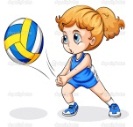 Освоит тактические действия в нападении и защите в игре.Освоит тактические действия в нападении и защите в игре.Освоит тактические действия в нападении и защите в игре.Освоит тактические действия в нападении и защите в игре.Описывает технику изучаемых игровых приёмов и действий, осваивает их самостоятельно, выявляя и устраняя типичные ошибки. Взаимодействует со сверстниками в процессе совместного освоения техники игровых приёмов и действий, соблюдает правила безопасностиНравственно-этическая ориентация – формирование основных моральных норм, ценностей;развитие доброжелательности,  готовности к сотрудничеству и дружбеСмыслообразование — умеет устанавливать  связи между целью учебной деятельности и ее мотивом.Самоопределение — умеет формировать адекватную позитивную осознанную самооценку и само принятие.Организует совместные занятия волейболом со сверстниками, осуществляет судейство игры. Выполняют правила игры, уважительно относятся к сопернику и управляют своими эмоциямиОписывает технику изучаемых игровых приёмов и действий, осваивает их самостоятельно, выявляя и устраняя типичные ошибки. Взаимодействует со сверстниками в процессе совместного освоения техники игровых приёмов и действий, соблюдает правила безопасностиНравственно-этическая ориентация – формирование основных моральных норм, ценностей;развитие доброжелательности,  готовности к сотрудничеству и дружбеСмыслообразование — умеет устанавливать  связи между целью учебной деятельности и ее мотивом.Самоопределение — умеет формировать адекватную позитивную осознанную самооценку и само принятие.Организует совместные занятия волейболом со сверстниками, осуществляет судейство игры. Выполняют правила игры, уважительно относятся к сопернику и управляют своими эмоциямиОписывает технику изучаемых игровых приёмов и действий, осваивает их самостоятельно, выявляя и устраняя типичные ошибки. Взаимодействует со сверстниками в процессе совместного освоения техники игровых приёмов и действий, соблюдает правила безопасностиНравственно-этическая ориентация – формирование основных моральных норм, ценностей;развитие доброжелательности,  готовности к сотрудничеству и дружбеСмыслообразование — умеет устанавливать  связи между целью учебной деятельности и ее мотивом.Самоопределение — умеет формировать адекватную позитивную осознанную самооценку и само принятие.Организует совместные занятия волейболом со сверстниками, осуществляет судейство игры. Выполняют правила игры, уважительно относятся к сопернику и управляют своими эмоциямиОписывает технику изучаемых игровых приёмов и действий, осваивает их самостоятельно, выявляя и устраняя типичные ошибки. Взаимодействует со сверстниками в процессе совместного освоения техники игровых приёмов и действий, соблюдает правила безопасностиНравственно-этическая ориентация – формирование основных моральных норм, ценностей;развитие доброжелательности,  готовности к сотрудничеству и дружбеСмыслообразование — умеет устанавливать  связи между целью учебной деятельности и ее мотивом.Самоопределение — умеет формировать адекватную позитивную осознанную самооценку и само принятие.Организует совместные занятия волейболом со сверстниками, осуществляет судейство игры. Выполняют правила игры, уважительно относятся к сопернику и управляют своими эмоциямиОписывает технику изучаемых игровых приёмов и действий, осваивает их самостоятельно, выявляя и устраняя типичные ошибки. Взаимодействует со сверстниками в процессе совместного освоения техники игровых приёмов и действий, соблюдает правила безопасностиНравственно-этическая ориентация – формирование основных моральных норм, ценностей;развитие доброжелательности,  готовности к сотрудничеству и дружбеСмыслообразование — умеет устанавливать  связи между целью учебной деятельности и ее мотивом.Самоопределение — умеет формировать адекватную позитивную осознанную самооценку и само принятие.Организует совместные занятия волейболом со сверстниками, осуществляет судейство игры. Выполняют правила игры, уважительно относятся к сопернику и управляют своими эмоциямиРегулятивные: планирование – формирование целеустремленности и настойчивости в достижении целей, жизненного оптимизма, готовности к преодолению трудностей;Познавательные: общеучебные универсальные действия – рефлексия способов и условий действия, контроль и оценка процессов и результатов деятельности; научится моделировать технику действий и приемов волейболиста, ставить новые задачи, анализировать;умеет  выделять и формулировать познавательные задачи, выполнять контрольные упражнения;Коммуникативные: инициативное сотрудничество – умеет ставить вопросы, обращаться за помощью; взаимодействие – научится согласовывать усилия по достижению общей цели, организации и осуществлению совместной деятельности с ориентацией на партнеров по деятельности.Рефлексивные: владеет умениями совместной деятельности.Регулятивные: планирование – формирование целеустремленности и настойчивости в достижении целей, жизненного оптимизма, готовности к преодолению трудностей;Познавательные: общеучебные универсальные действия – рефлексия способов и условий действия, контроль и оценка процессов и результатов деятельности; научится моделировать технику действий и приемов волейболиста, ставить новые задачи, анализировать;умеет  выделять и формулировать познавательные задачи, выполнять контрольные упражнения;Коммуникативные: инициативное сотрудничество – умеет ставить вопросы, обращаться за помощью; взаимодействие – научится согласовывать усилия по достижению общей цели, организации и осуществлению совместной деятельности с ориентацией на партнеров по деятельности.Рефлексивные: владеет умениями совместной деятельности.Регулятивные: планирование – формирование целеустремленности и настойчивости в достижении целей, жизненного оптимизма, готовности к преодолению трудностей;Познавательные: общеучебные универсальные действия – рефлексия способов и условий действия, контроль и оценка процессов и результатов деятельности; научится моделировать технику действий и приемов волейболиста, ставить новые задачи, анализировать;умеет  выделять и формулировать познавательные задачи, выполнять контрольные упражнения;Коммуникативные: инициативное сотрудничество – умеет ставить вопросы, обращаться за помощью; взаимодействие – научится согласовывать усилия по достижению общей цели, организации и осуществлению совместной деятельности с ориентацией на партнеров по деятельности.Рефлексивные: владеет умениями совместной деятельности.Регулятивные: планирование – формирование целеустремленности и настойчивости в достижении целей, жизненного оптимизма, готовности к преодолению трудностей;Познавательные: общеучебные универсальные действия – рефлексия способов и условий действия, контроль и оценка процессов и результатов деятельности; научится моделировать технику действий и приемов волейболиста, ставить новые задачи, анализировать;умеет  выделять и формулировать познавательные задачи, выполнять контрольные упражнения;Коммуникативные: инициативное сотрудничество – умеет ставить вопросы, обращаться за помощью; взаимодействие – научится согласовывать усилия по достижению общей цели, организации и осуществлению совместной деятельности с ориентацией на партнеров по деятельности.Рефлексивные: владеет умениями совместной деятельности.Регулятивные: планирование – формирование целеустремленности и настойчивости в достижении целей, жизненного оптимизма, готовности к преодолению трудностей;Познавательные: общеучебные универсальные действия – рефлексия способов и условий действия, контроль и оценка процессов и результатов деятельности; научится моделировать технику действий и приемов волейболиста, ставить новые задачи, анализировать;умеет  выделять и формулировать познавательные задачи, выполнять контрольные упражнения;Коммуникативные: инициативное сотрудничество – умеет ставить вопросы, обращаться за помощью; взаимодействие – научится согласовывать усилия по достижению общей цели, организации и осуществлению совместной деятельности с ориентацией на партнеров по деятельности.Рефлексивные: владеет умениями совместной деятельности.ОРУ на месте и в движении. Прыжки через скакалку.Развитие быстроты- ходьба, бег в различных направлениях с максимальной скоростью с внезапными остановками и выполнением различных заданий (прыжки вверх, назад, вправо, влево; приседания и т.д.);- выпрыгивание вверх с доставанием ориентиров левой (правой) рукой;- челночный бег (чередование дистанции лицом и спиной вперед);- прыжки вверх на обеих ногах и на одной ноге с места и с разбега;Развитие выносливости- повторный бег с максимальной скоростью с уменьшающимся интервалом отдыха.- стойки игрока; перемещение в стойке приставными шагами боком, лицом и спиной вперед;- ходьба, бег и выполнение заданий (сесть на пол, встать, подпрыгнуть и др.)- прием и передача мяча двумя руками сверху.- прием и передача мяча двумя руками снизу на месте в парах, через сетку;- прием и передача мяча сверху двумя руками; - нижняя и верхняя прямые подачи мяча; - нападающий удар.- игра по упрощенным правилам волейбола.ОРУ на месте и в движении. Прыжки через скакалку.Развитие быстроты- ходьба, бег в различных направлениях с максимальной скоростью с внезапными остановками и выполнением различных заданий (прыжки вверх, назад, вправо, влево; приседания и т.д.);- выпрыгивание вверх с доставанием ориентиров левой (правой) рукой;- челночный бег (чередование дистанции лицом и спиной вперед);- прыжки вверх на обеих ногах и на одной ноге с места и с разбега;Развитие выносливости- повторный бег с максимальной скоростью с уменьшающимся интервалом отдыха.- стойки игрока; перемещение в стойке приставными шагами боком, лицом и спиной вперед;- ходьба, бег и выполнение заданий (сесть на пол, встать, подпрыгнуть и др.)- прием и передача мяча двумя руками сверху.- прием и передача мяча двумя руками снизу на месте в парах, через сетку;- прием и передача мяча сверху двумя руками; - нижняя и верхняя прямые подачи мяча; - нападающий удар.- игра по упрощенным правилам волейбола.ОРУ на месте и в движении. Прыжки через скакалку.Развитие быстроты- ходьба, бег в различных направлениях с максимальной скоростью с внезапными остановками и выполнением различных заданий (прыжки вверх, назад, вправо, влево; приседания и т.д.);- выпрыгивание вверх с доставанием ориентиров левой (правой) рукой;- челночный бег (чередование дистанции лицом и спиной вперед);- прыжки вверх на обеих ногах и на одной ноге с места и с разбега;Развитие выносливости- повторный бег с максимальной скоростью с уменьшающимся интервалом отдыха.- стойки игрока; перемещение в стойке приставными шагами боком, лицом и спиной вперед;- ходьба, бег и выполнение заданий (сесть на пол, встать, подпрыгнуть и др.)- прием и передача мяча двумя руками сверху.- прием и передача мяча двумя руками снизу на месте в парах, через сетку;- прием и передача мяча сверху двумя руками; - нижняя и верхняя прямые подачи мяча; - нападающий удар.- игра по упрощенным правилам волейбола.ОРУ на месте и в движении. Прыжки через скакалку.Развитие быстроты- ходьба, бег в различных направлениях с максимальной скоростью с внезапными остановками и выполнением различных заданий (прыжки вверх, назад, вправо, влево; приседания и т.д.);- выпрыгивание вверх с доставанием ориентиров левой (правой) рукой;- челночный бег (чередование дистанции лицом и спиной вперед);- прыжки вверх на обеих ногах и на одной ноге с места и с разбега;Развитие выносливости- повторный бег с максимальной скоростью с уменьшающимся интервалом отдыха.- стойки игрока; перемещение в стойке приставными шагами боком, лицом и спиной вперед;- ходьба, бег и выполнение заданий (сесть на пол, встать, подпрыгнуть и др.)- прием и передача мяча двумя руками сверху.- прием и передача мяча двумя руками снизу на месте в парах, через сетку;- прием и передача мяча сверху двумя руками; - нижняя и верхняя прямые подачи мяча; - нападающий удар.- игра по упрощенным правилам волейбола.ОРУ на месте и в движении. Прыжки через скакалку.Развитие быстроты- ходьба, бег в различных направлениях с максимальной скоростью с внезапными остановками и выполнением различных заданий (прыжки вверх, назад, вправо, влево; приседания и т.д.);- выпрыгивание вверх с доставанием ориентиров левой (правой) рукой;- челночный бег (чередование дистанции лицом и спиной вперед);- прыжки вверх на обеих ногах и на одной ноге с места и с разбега;Развитие выносливости- повторный бег с максимальной скоростью с уменьшающимся интервалом отдыха.- стойки игрока; перемещение в стойке приставными шагами боком, лицом и спиной вперед;- ходьба, бег и выполнение заданий (сесть на пол, встать, подпрыгнуть и др.)- прием и передача мяча двумя руками сверху.- прием и передача мяча двумя руками снизу на месте в парах, через сетку;- прием и передача мяча сверху двумя руками; - нижняя и верхняя прямые подачи мяча; - нападающий удар.- игра по упрощенным правилам волейбола.ОРУ на месте и в движении. Прыжки через скакалку.Развитие быстроты- ходьба, бег в различных направлениях с максимальной скоростью с внезапными остановками и выполнением различных заданий (прыжки вверх, назад, вправо, влево; приседания и т.д.);- выпрыгивание вверх с доставанием ориентиров левой (правой) рукой;- челночный бег (чередование дистанции лицом и спиной вперед);- прыжки вверх на обеих ногах и на одной ноге с места и с разбега;Развитие выносливости- повторный бег с максимальной скоростью с уменьшающимся интервалом отдыха.- стойки игрока; перемещение в стойке приставными шагами боком, лицом и спиной вперед;- ходьба, бег и выполнение заданий (сесть на пол, встать, подпрыгнуть и др.)- прием и передача мяча двумя руками сверху.- прием и передача мяча двумя руками снизу на месте в парах, через сетку;- прием и передача мяча сверху двумя руками; - нижняя и верхняя прямые подачи мяча; - нападающий удар.- игра по упрощенным правилам волейбола.ОРУ на месте и в движении. Прыжки через скакалку.Развитие быстроты- ходьба, бег в различных направлениях с максимальной скоростью с внезапными остановками и выполнением различных заданий (прыжки вверх, назад, вправо, влево; приседания и т.д.);- выпрыгивание вверх с доставанием ориентиров левой (правой) рукой;- челночный бег (чередование дистанции лицом и спиной вперед);- прыжки вверх на обеих ногах и на одной ноге с места и с разбега;Развитие выносливости- повторный бег с максимальной скоростью с уменьшающимся интервалом отдыха.- стойки игрока; перемещение в стойке приставными шагами боком, лицом и спиной вперед;- ходьба, бег и выполнение заданий (сесть на пол, встать, подпрыгнуть и др.)- прием и передача мяча двумя руками сверху.- прием и передача мяча двумя руками снизу на месте в парах, через сетку;- прием и передача мяча сверху двумя руками; - нижняя и верхняя прямые подачи мяча; - нападающий удар.- игра по упрощенным правилам волейбола.ОРУ на месте и в движении. Прыжки через скакалку.Развитие быстроты- ходьба, бег в различных направлениях с максимальной скоростью с внезапными остановками и выполнением различных заданий (прыжки вверх, назад, вправо, влево; приседания и т.д.);- выпрыгивание вверх с доставанием ориентиров левой (правой) рукой;- челночный бег (чередование дистанции лицом и спиной вперед);- прыжки вверх на обеих ногах и на одной ноге с места и с разбега;Развитие выносливости- повторный бег с максимальной скоростью с уменьшающимся интервалом отдыха.- стойки игрока; перемещение в стойке приставными шагами боком, лицом и спиной вперед;- ходьба, бег и выполнение заданий (сесть на пол, встать, подпрыгнуть и др.)- прием и передача мяча двумя руками сверху.- прием и передача мяча двумя руками снизу на месте в парах, через сетку;- прием и передача мяча сверху двумя руками; - нижняя и верхняя прямые подачи мяча; - нападающий удар.- игра по упрощенным правилам волейбола.Текущий, учетный.По технике исполненияТекущий, учетный.По технике исполнения6.Баскетбол.1616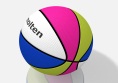 6.1Стойка игрока, повороты, перемещения.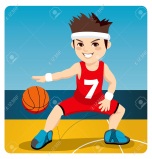 Освоит стойку игрока, технику поворотов и перемещений.Освоит стойку игрока, технику поворотов и перемещений.Освоит стойку игрока, технику поворотов и перемещений.Освоит стойку игрока, технику поворотов и перемещений.Осваивает универсальные умения в процессе учебной деятельности.Активно включается в общение и взаимодействие со сверстниками на принципах уважения и доброжелательности, взаимопомощи, сопереживания;Взаимодействуют со сверстниками в процессе совместного освоения техники игровых приёмов и действий, соблюдают правила безопасности.Описывают технику изучаемых игровых приёмов и действий, осваивают их самостоятельно, выявляя и устраняя типичные ошибки.Демонстрирует  технику выполнения контрольных упражнений.Знает правила игры и судейства в баскетболе.Развивает самостоятельность в поиске решения различных задач.Осваивает универсальные умения в процессе учебной деятельности.Активно включается в общение и взаимодействие со сверстниками на принципах уважения и доброжелательности, взаимопомощи, сопереживания;Взаимодействуют со сверстниками в процессе совместного освоения техники игровых приёмов и действий, соблюдают правила безопасности.Описывают технику изучаемых игровых приёмов и действий, осваивают их самостоятельно, выявляя и устраняя типичные ошибки.Демонстрирует  технику выполнения контрольных упражнений.Знает правила игры и судейства в баскетболе.Развивает самостоятельность в поиске решения различных задач.Осваивает универсальные умения в процессе учебной деятельности.Активно включается в общение и взаимодействие со сверстниками на принципах уважения и доброжелательности, взаимопомощи, сопереживания;Взаимодействуют со сверстниками в процессе совместного освоения техники игровых приёмов и действий, соблюдают правила безопасности.Описывают технику изучаемых игровых приёмов и действий, осваивают их самостоятельно, выявляя и устраняя типичные ошибки.Демонстрирует  технику выполнения контрольных упражнений.Знает правила игры и судейства в баскетболе.Развивает самостоятельность в поиске решения различных задач.Осваивает универсальные умения в процессе учебной деятельности.Активно включается в общение и взаимодействие со сверстниками на принципах уважения и доброжелательности, взаимопомощи, сопереживания;Взаимодействуют со сверстниками в процессе совместного освоения техники игровых приёмов и действий, соблюдают правила безопасности.Описывают технику изучаемых игровых приёмов и действий, осваивают их самостоятельно, выявляя и устраняя типичные ошибки.Демонстрирует  технику выполнения контрольных упражнений.Знает правила игры и судейства в баскетболе.Развивает самостоятельность в поиске решения различных задач.Познавательные: обще учебные универсальные действия – рефлексия способов и условий действия, контроль и оценка процессов и результатов деятельности; научится моделировать технику действий и приемов баскетболиста, ставить новые задачи, анализировать;умеет  выделять и формулировать познавательные задачи, выполнять контрольные упражнения;Рефлексивные: овладеет умениями совместной деятельности.Коммуникативные: научится договариваться в отношении целей и способов действия, распределения функций и ролей в совместной деятельности.взаимодействие –  согласовывает усилия по достижению общей цели, организации и осуществлению совместной деятельности с ориентацией на партнеров по деятельности.Регулятивные:       научится уважительно относиться к сопернику и управлять своими эмоциями, выполнять правила игры.Познавательные: обще учебные универсальные действия – рефлексия способов и условий действия, контроль и оценка процессов и результатов деятельности; научится моделировать технику действий и приемов баскетболиста, ставить новые задачи, анализировать;умеет  выделять и формулировать познавательные задачи, выполнять контрольные упражнения;Рефлексивные: овладеет умениями совместной деятельности.Коммуникативные: научится договариваться в отношении целей и способов действия, распределения функций и ролей в совместной деятельности.взаимодействие –  согласовывает усилия по достижению общей цели, организации и осуществлению совместной деятельности с ориентацией на партнеров по деятельности.Регулятивные:       научится уважительно относиться к сопернику и управлять своими эмоциями, выполнять правила игры.Познавательные: обще учебные универсальные действия – рефлексия способов и условий действия, контроль и оценка процессов и результатов деятельности; научится моделировать технику действий и приемов баскетболиста, ставить новые задачи, анализировать;умеет  выделять и формулировать познавательные задачи, выполнять контрольные упражнения;Рефлексивные: овладеет умениями совместной деятельности.Коммуникативные: научится договариваться в отношении целей и способов действия, распределения функций и ролей в совместной деятельности.взаимодействие –  согласовывает усилия по достижению общей цели, организации и осуществлению совместной деятельности с ориентацией на партнеров по деятельности.Регулятивные:       научится уважительно относиться к сопернику и управлять своими эмоциями, выполнять правила игры.Познавательные: обще учебные универсальные действия – рефлексия способов и условий действия, контроль и оценка процессов и результатов деятельности; научится моделировать технику действий и приемов баскетболиста, ставить новые задачи, анализировать;умеет  выделять и формулировать познавательные задачи, выполнять контрольные упражнения;Рефлексивные: овладеет умениями совместной деятельности.Коммуникативные: научится договариваться в отношении целей и способов действия, распределения функций и ролей в совместной деятельности.взаимодействие –  согласовывает усилия по достижению общей цели, организации и осуществлению совместной деятельности с ориентацией на партнеров по деятельности.Регулятивные:       научится уважительно относиться к сопернику и управлять своими эмоциями, выполнять правила игры.Познавательные: обще учебные универсальные действия – рефлексия способов и условий действия, контроль и оценка процессов и результатов деятельности; научится моделировать технику действий и приемов баскетболиста, ставить новые задачи, анализировать;умеет  выделять и формулировать познавательные задачи, выполнять контрольные упражнения;Рефлексивные: овладеет умениями совместной деятельности.Коммуникативные: научится договариваться в отношении целей и способов действия, распределения функций и ролей в совместной деятельности.взаимодействие –  согласовывает усилия по достижению общей цели, организации и осуществлению совместной деятельности с ориентацией на партнеров по деятельности.Регулятивные:       научится уважительно относиться к сопернику и управлять своими эмоциями, выполнять правила игры.Познавательные: обще учебные универсальные действия – рефлексия способов и условий действия, контроль и оценка процессов и результатов деятельности; научится моделировать технику действий и приемов баскетболиста, ставить новые задачи, анализировать;умеет  выделять и формулировать познавательные задачи, выполнять контрольные упражнения;Рефлексивные: овладеет умениями совместной деятельности.Коммуникативные: научится договариваться в отношении целей и способов действия, распределения функций и ролей в совместной деятельности.взаимодействие –  согласовывает усилия по достижению общей цели, организации и осуществлению совместной деятельности с ориентацией на партнеров по деятельности.Регулятивные:       научится уважительно относиться к сопернику и управлять своими эмоциями, выполнять правила игры.Познавательные: обще учебные универсальные действия – рефлексия способов и условий действия, контроль и оценка процессов и результатов деятельности; научится моделировать технику действий и приемов баскетболиста, ставить новые задачи, анализировать;умеет  выделять и формулировать познавательные задачи, выполнять контрольные упражнения;Рефлексивные: овладеет умениями совместной деятельности.Коммуникативные: научится договариваться в отношении целей и способов действия, распределения функций и ролей в совместной деятельности.взаимодействие –  согласовывает усилия по достижению общей цели, организации и осуществлению совместной деятельности с ориентацией на партнеров по деятельности.Регулятивные:       научится уважительно относиться к сопернику и управлять своими эмоциями, выполнять правила игры.ОРУ на месте и в движении без предметов и с мячами. Специальные беговые и прыжковые упражнения: - стойка игрока, перемещение в стойке приставными шагами боком, лицом и спиной вперед;- остановка двумя шагами и прыжком;- повороты без мяча и с мячом;- комбинация из освоенных элементов техники передвижений (перемещения в стойке, остановка, поворот, ускорение)- ведение мяча шагом, бегом, змейкой, с обеганием стоек; по прямой, с изменением направления движения и скорости; - ведение мяча в низкой, средней и высокой стойке на месте;- передача мяча двумя руками от груди на месте и в движении;- передача мяча одной рукой от плеча на месте;- передача мяча двумя руками с отскоком от пола;броски одной и двумя руками с места и в движении(после ведения, после ловли) без сопротивления защитника. Максимальное расстояние до корзины 3,60 м. - штрафной бросок. - игра в баскетбол. Терминология в баскетболе. Правила игры и судейства в баскетболе.ОРУ на месте и в движении без предметов и с мячами. Специальные беговые и прыжковые упражнения: - стойка игрока, перемещение в стойке приставными шагами боком, лицом и спиной вперед;- остановка двумя шагами и прыжком;- повороты без мяча и с мячом;- комбинация из освоенных элементов техники передвижений (перемещения в стойке, остановка, поворот, ускорение)- ведение мяча шагом, бегом, змейкой, с обеганием стоек; по прямой, с изменением направления движения и скорости; - ведение мяча в низкой, средней и высокой стойке на месте;- передача мяча двумя руками от груди на месте и в движении;- передача мяча одной рукой от плеча на месте;- передача мяча двумя руками с отскоком от пола;броски одной и двумя руками с места и в движении(после ведения, после ловли) без сопротивления защитника. Максимальное расстояние до корзины 3,60 м. - штрафной бросок. - игра в баскетбол. Терминология в баскетболе. Правила игры и судейства в баскетболе.ОРУ на месте и в движении без предметов и с мячами. Специальные беговые и прыжковые упражнения: - стойка игрока, перемещение в стойке приставными шагами боком, лицом и спиной вперед;- остановка двумя шагами и прыжком;- повороты без мяча и с мячом;- комбинация из освоенных элементов техники передвижений (перемещения в стойке, остановка, поворот, ускорение)- ведение мяча шагом, бегом, змейкой, с обеганием стоек; по прямой, с изменением направления движения и скорости; - ведение мяча в низкой, средней и высокой стойке на месте;- передача мяча двумя руками от груди на месте и в движении;- передача мяча одной рукой от плеча на месте;- передача мяча двумя руками с отскоком от пола;броски одной и двумя руками с места и в движении(после ведения, после ловли) без сопротивления защитника. Максимальное расстояние до корзины 3,60 м. - штрафной бросок. - игра в баскетбол. Терминология в баскетболе. Правила игры и судейства в баскетболе.ОРУ на месте и в движении без предметов и с мячами. Специальные беговые и прыжковые упражнения: - стойка игрока, перемещение в стойке приставными шагами боком, лицом и спиной вперед;- остановка двумя шагами и прыжком;- повороты без мяча и с мячом;- комбинация из освоенных элементов техники передвижений (перемещения в стойке, остановка, поворот, ускорение)- ведение мяча шагом, бегом, змейкой, с обеганием стоек; по прямой, с изменением направления движения и скорости; - ведение мяча в низкой, средней и высокой стойке на месте;- передача мяча двумя руками от груди на месте и в движении;- передача мяча одной рукой от плеча на месте;- передача мяча двумя руками с отскоком от пола;броски одной и двумя руками с места и в движении(после ведения, после ловли) без сопротивления защитника. Максимальное расстояние до корзины 3,60 м. - штрафной бросок. - игра в баскетбол. Терминология в баскетболе. Правила игры и судейства в баскетболе.ОРУ на месте и в движении без предметов и с мячами. Специальные беговые и прыжковые упражнения: - стойка игрока, перемещение в стойке приставными шагами боком, лицом и спиной вперед;- остановка двумя шагами и прыжком;- повороты без мяча и с мячом;- комбинация из освоенных элементов техники передвижений (перемещения в стойке, остановка, поворот, ускорение)- ведение мяча шагом, бегом, змейкой, с обеганием стоек; по прямой, с изменением направления движения и скорости; - ведение мяча в низкой, средней и высокой стойке на месте;- передача мяча двумя руками от груди на месте и в движении;- передача мяча одной рукой от плеча на месте;- передача мяча двумя руками с отскоком от пола;броски одной и двумя руками с места и в движении(после ведения, после ловли) без сопротивления защитника. Максимальное расстояние до корзины 3,60 м. - штрафной бросок. - игра в баскетбол. Терминология в баскетболе. Правила игры и судейства в баскетболе.ОРУ на месте и в движении без предметов и с мячами. Специальные беговые и прыжковые упражнения: - стойка игрока, перемещение в стойке приставными шагами боком, лицом и спиной вперед;- остановка двумя шагами и прыжком;- повороты без мяча и с мячом;- комбинация из освоенных элементов техники передвижений (перемещения в стойке, остановка, поворот, ускорение)- ведение мяча шагом, бегом, змейкой, с обеганием стоек; по прямой, с изменением направления движения и скорости; - ведение мяча в низкой, средней и высокой стойке на месте;- передача мяча двумя руками от груди на месте и в движении;- передача мяча одной рукой от плеча на месте;- передача мяча двумя руками с отскоком от пола;броски одной и двумя руками с места и в движении(после ведения, после ловли) без сопротивления защитника. Максимальное расстояние до корзины 3,60 м. - штрафной бросок. - игра в баскетбол. Терминология в баскетболе. Правила игры и судейства в баскетболе.ОРУ на месте и в движении без предметов и с мячами. Специальные беговые и прыжковые упражнения: - стойка игрока, перемещение в стойке приставными шагами боком, лицом и спиной вперед;- остановка двумя шагами и прыжком;- повороты без мяча и с мячом;- комбинация из освоенных элементов техники передвижений (перемещения в стойке, остановка, поворот, ускорение)- ведение мяча шагом, бегом, змейкой, с обеганием стоек; по прямой, с изменением направления движения и скорости; - ведение мяча в низкой, средней и высокой стойке на месте;- передача мяча двумя руками от груди на месте и в движении;- передача мяча одной рукой от плеча на месте;- передача мяча двумя руками с отскоком от пола;броски одной и двумя руками с места и в движении(после ведения, после ловли) без сопротивления защитника. Максимальное расстояние до корзины 3,60 м. - штрафной бросок. - игра в баскетбол. Терминология в баскетболе. Правила игры и судейства в баскетболе.Текущий, учетный.По технике исполнения.Текущий, учетный.По технике исполнения.6.2Ведение мяча с изменением направления.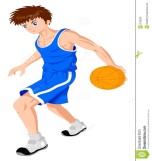 Освоит технику  ведения мяча с изменением направления.Освоит технику  ведения мяча с изменением направления.Освоит технику  ведения мяча с изменением направления.Освоит технику  ведения мяча с изменением направления.Осваивает универсальные умения в процессе учебной деятельности.Активно включается в общение и взаимодействие со сверстниками на принципах уважения и доброжелательности, взаимопомощи, сопереживания;Взаимодействуют со сверстниками в процессе совместного освоения техники игровых приёмов и действий, соблюдают правила безопасности.Описывают технику изучаемых игровых приёмов и действий, осваивают их самостоятельно, выявляя и устраняя типичные ошибки.Демонстрирует  технику выполнения контрольных упражнений.Знает правила игры и судейства в баскетболе.Развивает самостоятельность в поиске решения различных задач.Осваивает универсальные умения в процессе учебной деятельности.Активно включается в общение и взаимодействие со сверстниками на принципах уважения и доброжелательности, взаимопомощи, сопереживания;Взаимодействуют со сверстниками в процессе совместного освоения техники игровых приёмов и действий, соблюдают правила безопасности.Описывают технику изучаемых игровых приёмов и действий, осваивают их самостоятельно, выявляя и устраняя типичные ошибки.Демонстрирует  технику выполнения контрольных упражнений.Знает правила игры и судейства в баскетболе.Развивает самостоятельность в поиске решения различных задач.Осваивает универсальные умения в процессе учебной деятельности.Активно включается в общение и взаимодействие со сверстниками на принципах уважения и доброжелательности, взаимопомощи, сопереживания;Взаимодействуют со сверстниками в процессе совместного освоения техники игровых приёмов и действий, соблюдают правила безопасности.Описывают технику изучаемых игровых приёмов и действий, осваивают их самостоятельно, выявляя и устраняя типичные ошибки.Демонстрирует  технику выполнения контрольных упражнений.Знает правила игры и судейства в баскетболе.Развивает самостоятельность в поиске решения различных задач.Осваивает универсальные умения в процессе учебной деятельности.Активно включается в общение и взаимодействие со сверстниками на принципах уважения и доброжелательности, взаимопомощи, сопереживания;Взаимодействуют со сверстниками в процессе совместного освоения техники игровых приёмов и действий, соблюдают правила безопасности.Описывают технику изучаемых игровых приёмов и действий, осваивают их самостоятельно, выявляя и устраняя типичные ошибки.Демонстрирует  технику выполнения контрольных упражнений.Знает правила игры и судейства в баскетболе.Развивает самостоятельность в поиске решения различных задач.Познавательные: обще учебные универсальные действия – рефлексия способов и условий действия, контроль и оценка процессов и результатов деятельности; научится моделировать технику действий и приемов баскетболиста, ставить новые задачи, анализировать;умеет  выделять и формулировать познавательные задачи, выполнять контрольные упражнения;Рефлексивные: овладеет умениями совместной деятельности.Коммуникативные: научится договариваться в отношении целей и способов действия, распределения функций и ролей в совместной деятельности.взаимодействие –  согласовывает усилия по достижению общей цели, организации и осуществлению совместной деятельности с ориентацией на партнеров по деятельности.Регулятивные:       научится уважительно относиться к сопернику и управлять своими эмоциями, выполнять правила игры.Познавательные: обще учебные универсальные действия – рефлексия способов и условий действия, контроль и оценка процессов и результатов деятельности; научится моделировать технику действий и приемов баскетболиста, ставить новые задачи, анализировать;умеет  выделять и формулировать познавательные задачи, выполнять контрольные упражнения;Рефлексивные: овладеет умениями совместной деятельности.Коммуникативные: научится договариваться в отношении целей и способов действия, распределения функций и ролей в совместной деятельности.взаимодействие –  согласовывает усилия по достижению общей цели, организации и осуществлению совместной деятельности с ориентацией на партнеров по деятельности.Регулятивные:       научится уважительно относиться к сопернику и управлять своими эмоциями, выполнять правила игры.Познавательные: обще учебные универсальные действия – рефлексия способов и условий действия, контроль и оценка процессов и результатов деятельности; научится моделировать технику действий и приемов баскетболиста, ставить новые задачи, анализировать;умеет  выделять и формулировать познавательные задачи, выполнять контрольные упражнения;Рефлексивные: овладеет умениями совместной деятельности.Коммуникативные: научится договариваться в отношении целей и способов действия, распределения функций и ролей в совместной деятельности.взаимодействие –  согласовывает усилия по достижению общей цели, организации и осуществлению совместной деятельности с ориентацией на партнеров по деятельности.Регулятивные:       научится уважительно относиться к сопернику и управлять своими эмоциями, выполнять правила игры.Познавательные: обще учебные универсальные действия – рефлексия способов и условий действия, контроль и оценка процессов и результатов деятельности; научится моделировать технику действий и приемов баскетболиста, ставить новые задачи, анализировать;умеет  выделять и формулировать познавательные задачи, выполнять контрольные упражнения;Рефлексивные: овладеет умениями совместной деятельности.Коммуникативные: научится договариваться в отношении целей и способов действия, распределения функций и ролей в совместной деятельности.взаимодействие –  согласовывает усилия по достижению общей цели, организации и осуществлению совместной деятельности с ориентацией на партнеров по деятельности.Регулятивные:       научится уважительно относиться к сопернику и управлять своими эмоциями, выполнять правила игры.Познавательные: обще учебные универсальные действия – рефлексия способов и условий действия, контроль и оценка процессов и результатов деятельности; научится моделировать технику действий и приемов баскетболиста, ставить новые задачи, анализировать;умеет  выделять и формулировать познавательные задачи, выполнять контрольные упражнения;Рефлексивные: овладеет умениями совместной деятельности.Коммуникативные: научится договариваться в отношении целей и способов действия, распределения функций и ролей в совместной деятельности.взаимодействие –  согласовывает усилия по достижению общей цели, организации и осуществлению совместной деятельности с ориентацией на партнеров по деятельности.Регулятивные:       научится уважительно относиться к сопернику и управлять своими эмоциями, выполнять правила игры.Познавательные: обще учебные универсальные действия – рефлексия способов и условий действия, контроль и оценка процессов и результатов деятельности; научится моделировать технику действий и приемов баскетболиста, ставить новые задачи, анализировать;умеет  выделять и формулировать познавательные задачи, выполнять контрольные упражнения;Рефлексивные: овладеет умениями совместной деятельности.Коммуникативные: научится договариваться в отношении целей и способов действия, распределения функций и ролей в совместной деятельности.взаимодействие –  согласовывает усилия по достижению общей цели, организации и осуществлению совместной деятельности с ориентацией на партнеров по деятельности.Регулятивные:       научится уважительно относиться к сопернику и управлять своими эмоциями, выполнять правила игры.Познавательные: обще учебные универсальные действия – рефлексия способов и условий действия, контроль и оценка процессов и результатов деятельности; научится моделировать технику действий и приемов баскетболиста, ставить новые задачи, анализировать;умеет  выделять и формулировать познавательные задачи, выполнять контрольные упражнения;Рефлексивные: овладеет умениями совместной деятельности.Коммуникативные: научится договариваться в отношении целей и способов действия, распределения функций и ролей в совместной деятельности.взаимодействие –  согласовывает усилия по достижению общей цели, организации и осуществлению совместной деятельности с ориентацией на партнеров по деятельности.Регулятивные:       научится уважительно относиться к сопернику и управлять своими эмоциями, выполнять правила игры.ОРУ на месте и в движении без предметов и с мячами. Специальные беговые и прыжковые упражнения: - стойка игрока, перемещение в стойке приставными шагами боком, лицом и спиной вперед;- остановка двумя шагами и прыжком;- повороты без мяча и с мячом;- комбинация из освоенных элементов техники передвижений (перемещения в стойке, остановка, поворот, ускорение)- ведение мяча шагом, бегом, змейкой, с обеганием стоек; по прямой, с изменением направления движения и скорости; - ведение мяча в низкой, средней и высокой стойке на месте;- передача мяча двумя руками от груди на месте и в движении;- передача мяча одной рукой от плеча на месте;- передача мяча двумя руками с отскоком от пола;броски одной и двумя руками с места и в движении(после ведения, после ловли) без сопротивления защитника. Максимальное расстояние до корзины 3,60 м. - штрафной бросок. - игра в баскетбол. Терминология в баскетболе. Правила игры и судейства в баскетболе.ОРУ на месте и в движении без предметов и с мячами. Специальные беговые и прыжковые упражнения: - стойка игрока, перемещение в стойке приставными шагами боком, лицом и спиной вперед;- остановка двумя шагами и прыжком;- повороты без мяча и с мячом;- комбинация из освоенных элементов техники передвижений (перемещения в стойке, остановка, поворот, ускорение)- ведение мяча шагом, бегом, змейкой, с обеганием стоек; по прямой, с изменением направления движения и скорости; - ведение мяча в низкой, средней и высокой стойке на месте;- передача мяча двумя руками от груди на месте и в движении;- передача мяча одной рукой от плеча на месте;- передача мяча двумя руками с отскоком от пола;броски одной и двумя руками с места и в движении(после ведения, после ловли) без сопротивления защитника. Максимальное расстояние до корзины 3,60 м. - штрафной бросок. - игра в баскетбол. Терминология в баскетболе. Правила игры и судейства в баскетболе.ОРУ на месте и в движении без предметов и с мячами. Специальные беговые и прыжковые упражнения: - стойка игрока, перемещение в стойке приставными шагами боком, лицом и спиной вперед;- остановка двумя шагами и прыжком;- повороты без мяча и с мячом;- комбинация из освоенных элементов техники передвижений (перемещения в стойке, остановка, поворот, ускорение)- ведение мяча шагом, бегом, змейкой, с обеганием стоек; по прямой, с изменением направления движения и скорости; - ведение мяча в низкой, средней и высокой стойке на месте;- передача мяча двумя руками от груди на месте и в движении;- передача мяча одной рукой от плеча на месте;- передача мяча двумя руками с отскоком от пола;броски одной и двумя руками с места и в движении(после ведения, после ловли) без сопротивления защитника. Максимальное расстояние до корзины 3,60 м. - штрафной бросок. - игра в баскетбол. Терминология в баскетболе. Правила игры и судейства в баскетболе.ОРУ на месте и в движении без предметов и с мячами. Специальные беговые и прыжковые упражнения: - стойка игрока, перемещение в стойке приставными шагами боком, лицом и спиной вперед;- остановка двумя шагами и прыжком;- повороты без мяча и с мячом;- комбинация из освоенных элементов техники передвижений (перемещения в стойке, остановка, поворот, ускорение)- ведение мяча шагом, бегом, змейкой, с обеганием стоек; по прямой, с изменением направления движения и скорости; - ведение мяча в низкой, средней и высокой стойке на месте;- передача мяча двумя руками от груди на месте и в движении;- передача мяча одной рукой от плеча на месте;- передача мяча двумя руками с отскоком от пола;броски одной и двумя руками с места и в движении(после ведения, после ловли) без сопротивления защитника. Максимальное расстояние до корзины 3,60 м. - штрафной бросок. - игра в баскетбол. Терминология в баскетболе. Правила игры и судейства в баскетболе.ОРУ на месте и в движении без предметов и с мячами. Специальные беговые и прыжковые упражнения: - стойка игрока, перемещение в стойке приставными шагами боком, лицом и спиной вперед;- остановка двумя шагами и прыжком;- повороты без мяча и с мячом;- комбинация из освоенных элементов техники передвижений (перемещения в стойке, остановка, поворот, ускорение)- ведение мяча шагом, бегом, змейкой, с обеганием стоек; по прямой, с изменением направления движения и скорости; - ведение мяча в низкой, средней и высокой стойке на месте;- передача мяча двумя руками от груди на месте и в движении;- передача мяча одной рукой от плеча на месте;- передача мяча двумя руками с отскоком от пола;броски одной и двумя руками с места и в движении(после ведения, после ловли) без сопротивления защитника. Максимальное расстояние до корзины 3,60 м. - штрафной бросок. - игра в баскетбол. Терминология в баскетболе. Правила игры и судейства в баскетболе.ОРУ на месте и в движении без предметов и с мячами. Специальные беговые и прыжковые упражнения: - стойка игрока, перемещение в стойке приставными шагами боком, лицом и спиной вперед;- остановка двумя шагами и прыжком;- повороты без мяча и с мячом;- комбинация из освоенных элементов техники передвижений (перемещения в стойке, остановка, поворот, ускорение)- ведение мяча шагом, бегом, змейкой, с обеганием стоек; по прямой, с изменением направления движения и скорости; - ведение мяча в низкой, средней и высокой стойке на месте;- передача мяча двумя руками от груди на месте и в движении;- передача мяча одной рукой от плеча на месте;- передача мяча двумя руками с отскоком от пола;броски одной и двумя руками с места и в движении(после ведения, после ловли) без сопротивления защитника. Максимальное расстояние до корзины 3,60 м. - штрафной бросок. - игра в баскетбол. Терминология в баскетболе. Правила игры и судейства в баскетболе.ОРУ на месте и в движении без предметов и с мячами. Специальные беговые и прыжковые упражнения: - стойка игрока, перемещение в стойке приставными шагами боком, лицом и спиной вперед;- остановка двумя шагами и прыжком;- повороты без мяча и с мячом;- комбинация из освоенных элементов техники передвижений (перемещения в стойке, остановка, поворот, ускорение)- ведение мяча шагом, бегом, змейкой, с обеганием стоек; по прямой, с изменением направления движения и скорости; - ведение мяча в низкой, средней и высокой стойке на месте;- передача мяча двумя руками от груди на месте и в движении;- передача мяча одной рукой от плеча на месте;- передача мяча двумя руками с отскоком от пола;броски одной и двумя руками с места и в движении(после ведения, после ловли) без сопротивления защитника. Максимальное расстояние до корзины 3,60 м. - штрафной бросок. - игра в баскетбол. Терминология в баскетболе. Правила игры и судейства в баскетболе.Текущий, учетный.По технике исполнения.Текущий, учетный.По технике исполнения.6.3Ловля и передачи мяча на месте и в движении.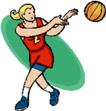 Освоит технику ловли и передачи мяча на месте и в движении.Освоит технику ловли и передачи мяча на месте и в движении.Освоит технику ловли и передачи мяча на месте и в движении.Освоит технику ловли и передачи мяча на месте и в движении.Осваивает универсальные умения в процессе учебной деятельности.Активно включается в общение и взаимодействие со сверстниками на принципах уважения и доброжелательности, взаимопомощи, сопереживания;Взаимодействуют со сверстниками в процессе совместного освоения техники игровых приёмов и действий, соблюдают правила безопасности.Описывают технику изучаемых игровых приёмов и действий, осваивают их самостоятельно, выявляя и устраняя типичные ошибки.Демонстрирует  технику выполнения контрольных упражнений.Знает правила игры и судейства в баскетболе.Развивает самостоятельность в поиске решения различных задач.Осваивает универсальные умения в процессе учебной деятельности.Активно включается в общение и взаимодействие со сверстниками на принципах уважения и доброжелательности, взаимопомощи, сопереживания;Взаимодействуют со сверстниками в процессе совместного освоения техники игровых приёмов и действий, соблюдают правила безопасности.Описывают технику изучаемых игровых приёмов и действий, осваивают их самостоятельно, выявляя и устраняя типичные ошибки.Демонстрирует  технику выполнения контрольных упражнений.Знает правила игры и судейства в баскетболе.Развивает самостоятельность в поиске решения различных задач.Осваивает универсальные умения в процессе учебной деятельности.Активно включается в общение и взаимодействие со сверстниками на принципах уважения и доброжелательности, взаимопомощи, сопереживания;Взаимодействуют со сверстниками в процессе совместного освоения техники игровых приёмов и действий, соблюдают правила безопасности.Описывают технику изучаемых игровых приёмов и действий, осваивают их самостоятельно, выявляя и устраняя типичные ошибки.Демонстрирует  технику выполнения контрольных упражнений.Знает правила игры и судейства в баскетболе.Развивает самостоятельность в поиске решения различных задач.Осваивает универсальные умения в процессе учебной деятельности.Активно включается в общение и взаимодействие со сверстниками на принципах уважения и доброжелательности, взаимопомощи, сопереживания;Взаимодействуют со сверстниками в процессе совместного освоения техники игровых приёмов и действий, соблюдают правила безопасности.Описывают технику изучаемых игровых приёмов и действий, осваивают их самостоятельно, выявляя и устраняя типичные ошибки.Демонстрирует  технику выполнения контрольных упражнений.Знает правила игры и судейства в баскетболе.Развивает самостоятельность в поиске решения различных задач.Познавательные: обще учебные универсальные действия – рефлексия способов и условий действия, контроль и оценка процессов и результатов деятельности; научится моделировать технику действий и приемов баскетболиста, ставить новые задачи, анализировать;умеет  выделять и формулировать познавательные задачи, выполнять контрольные упражнения;Рефлексивные: овладеет умениями совместной деятельности.Коммуникативные: научится договариваться в отношении целей и способов действия, распределения функций и ролей в совместной деятельности.взаимодействие –  согласовывает усилия по достижению общей цели, организации и осуществлению совместной деятельности с ориентацией на партнеров по деятельности.Регулятивные:       научится уважительно относиться к сопернику и управлять своими эмоциями, выполнять правила игры.Познавательные: обще учебные универсальные действия – рефлексия способов и условий действия, контроль и оценка процессов и результатов деятельности; научится моделировать технику действий и приемов баскетболиста, ставить новые задачи, анализировать;умеет  выделять и формулировать познавательные задачи, выполнять контрольные упражнения;Рефлексивные: овладеет умениями совместной деятельности.Коммуникативные: научится договариваться в отношении целей и способов действия, распределения функций и ролей в совместной деятельности.взаимодействие –  согласовывает усилия по достижению общей цели, организации и осуществлению совместной деятельности с ориентацией на партнеров по деятельности.Регулятивные:       научится уважительно относиться к сопернику и управлять своими эмоциями, выполнять правила игры.Познавательные: обще учебные универсальные действия – рефлексия способов и условий действия, контроль и оценка процессов и результатов деятельности; научится моделировать технику действий и приемов баскетболиста, ставить новые задачи, анализировать;умеет  выделять и формулировать познавательные задачи, выполнять контрольные упражнения;Рефлексивные: овладеет умениями совместной деятельности.Коммуникативные: научится договариваться в отношении целей и способов действия, распределения функций и ролей в совместной деятельности.взаимодействие –  согласовывает усилия по достижению общей цели, организации и осуществлению совместной деятельности с ориентацией на партнеров по деятельности.Регулятивные:       научится уважительно относиться к сопернику и управлять своими эмоциями, выполнять правила игры.Познавательные: обще учебные универсальные действия – рефлексия способов и условий действия, контроль и оценка процессов и результатов деятельности; научится моделировать технику действий и приемов баскетболиста, ставить новые задачи, анализировать;умеет  выделять и формулировать познавательные задачи, выполнять контрольные упражнения;Рефлексивные: овладеет умениями совместной деятельности.Коммуникативные: научится договариваться в отношении целей и способов действия, распределения функций и ролей в совместной деятельности.взаимодействие –  согласовывает усилия по достижению общей цели, организации и осуществлению совместной деятельности с ориентацией на партнеров по деятельности.Регулятивные:       научится уважительно относиться к сопернику и управлять своими эмоциями, выполнять правила игры.Познавательные: обще учебные универсальные действия – рефлексия способов и условий действия, контроль и оценка процессов и результатов деятельности; научится моделировать технику действий и приемов баскетболиста, ставить новые задачи, анализировать;умеет  выделять и формулировать познавательные задачи, выполнять контрольные упражнения;Рефлексивные: овладеет умениями совместной деятельности.Коммуникативные: научится договариваться в отношении целей и способов действия, распределения функций и ролей в совместной деятельности.взаимодействие –  согласовывает усилия по достижению общей цели, организации и осуществлению совместной деятельности с ориентацией на партнеров по деятельности.Регулятивные:       научится уважительно относиться к сопернику и управлять своими эмоциями, выполнять правила игры.Познавательные: обще учебные универсальные действия – рефлексия способов и условий действия, контроль и оценка процессов и результатов деятельности; научится моделировать технику действий и приемов баскетболиста, ставить новые задачи, анализировать;умеет  выделять и формулировать познавательные задачи, выполнять контрольные упражнения;Рефлексивные: овладеет умениями совместной деятельности.Коммуникативные: научится договариваться в отношении целей и способов действия, распределения функций и ролей в совместной деятельности.взаимодействие –  согласовывает усилия по достижению общей цели, организации и осуществлению совместной деятельности с ориентацией на партнеров по деятельности.Регулятивные:       научится уважительно относиться к сопернику и управлять своими эмоциями, выполнять правила игры.Познавательные: обще учебные универсальные действия – рефлексия способов и условий действия, контроль и оценка процессов и результатов деятельности; научится моделировать технику действий и приемов баскетболиста, ставить новые задачи, анализировать;умеет  выделять и формулировать познавательные задачи, выполнять контрольные упражнения;Рефлексивные: овладеет умениями совместной деятельности.Коммуникативные: научится договариваться в отношении целей и способов действия, распределения функций и ролей в совместной деятельности.взаимодействие –  согласовывает усилия по достижению общей цели, организации и осуществлению совместной деятельности с ориентацией на партнеров по деятельности.Регулятивные:       научится уважительно относиться к сопернику и управлять своими эмоциями, выполнять правила игры.ОРУ на месте и в движении без предметов и с мячами. Специальные беговые и прыжковые упражнения: - стойка игрока, перемещение в стойке приставными шагами боком, лицом и спиной вперед;- остановка двумя шагами и прыжком;- повороты без мяча и с мячом;- комбинация из освоенных элементов техники передвижений (перемещения в стойке, остановка, поворот, ускорение)- ведение мяча шагом, бегом, змейкой, с обеганием стоек; по прямой, с изменением направления движения и скорости; - ведение мяча в низкой, средней и высокой стойке на месте;- передача мяча двумя руками от груди на месте и в движении;- передача мяча одной рукой от плеча на месте;- передача мяча двумя руками с отскоком от пола;броски одной и двумя руками с места и в движении(после ведения, после ловли) без сопротивления защитника. Максимальное расстояние до корзины 3,60 м. - штрафной бросок. - игра в баскетбол. Терминология в баскетболе. Правила игры и судейства в баскетболе.ОРУ на месте и в движении без предметов и с мячами. Специальные беговые и прыжковые упражнения: - стойка игрока, перемещение в стойке приставными шагами боком, лицом и спиной вперед;- остановка двумя шагами и прыжком;- повороты без мяча и с мячом;- комбинация из освоенных элементов техники передвижений (перемещения в стойке, остановка, поворот, ускорение)- ведение мяча шагом, бегом, змейкой, с обеганием стоек; по прямой, с изменением направления движения и скорости; - ведение мяча в низкой, средней и высокой стойке на месте;- передача мяча двумя руками от груди на месте и в движении;- передача мяча одной рукой от плеча на месте;- передача мяча двумя руками с отскоком от пола;броски одной и двумя руками с места и в движении(после ведения, после ловли) без сопротивления защитника. Максимальное расстояние до корзины 3,60 м. - штрафной бросок. - игра в баскетбол. Терминология в баскетболе. Правила игры и судейства в баскетболе.ОРУ на месте и в движении без предметов и с мячами. Специальные беговые и прыжковые упражнения: - стойка игрока, перемещение в стойке приставными шагами боком, лицом и спиной вперед;- остановка двумя шагами и прыжком;- повороты без мяча и с мячом;- комбинация из освоенных элементов техники передвижений (перемещения в стойке, остановка, поворот, ускорение)- ведение мяча шагом, бегом, змейкой, с обеганием стоек; по прямой, с изменением направления движения и скорости; - ведение мяча в низкой, средней и высокой стойке на месте;- передача мяча двумя руками от груди на месте и в движении;- передача мяча одной рукой от плеча на месте;- передача мяча двумя руками с отскоком от пола;броски одной и двумя руками с места и в движении(после ведения, после ловли) без сопротивления защитника. Максимальное расстояние до корзины 3,60 м. - штрафной бросок. - игра в баскетбол. Терминология в баскетболе. Правила игры и судейства в баскетболе.ОРУ на месте и в движении без предметов и с мячами. Специальные беговые и прыжковые упражнения: - стойка игрока, перемещение в стойке приставными шагами боком, лицом и спиной вперед;- остановка двумя шагами и прыжком;- повороты без мяча и с мячом;- комбинация из освоенных элементов техники передвижений (перемещения в стойке, остановка, поворот, ускорение)- ведение мяча шагом, бегом, змейкой, с обеганием стоек; по прямой, с изменением направления движения и скорости; - ведение мяча в низкой, средней и высокой стойке на месте;- передача мяча двумя руками от груди на месте и в движении;- передача мяча одной рукой от плеча на месте;- передача мяча двумя руками с отскоком от пола;броски одной и двумя руками с места и в движении(после ведения, после ловли) без сопротивления защитника. Максимальное расстояние до корзины 3,60 м. - штрафной бросок. - игра в баскетбол. Терминология в баскетболе. Правила игры и судейства в баскетболе.ОРУ на месте и в движении без предметов и с мячами. Специальные беговые и прыжковые упражнения: - стойка игрока, перемещение в стойке приставными шагами боком, лицом и спиной вперед;- остановка двумя шагами и прыжком;- повороты без мяча и с мячом;- комбинация из освоенных элементов техники передвижений (перемещения в стойке, остановка, поворот, ускорение)- ведение мяча шагом, бегом, змейкой, с обеганием стоек; по прямой, с изменением направления движения и скорости; - ведение мяча в низкой, средней и высокой стойке на месте;- передача мяча двумя руками от груди на месте и в движении;- передача мяча одной рукой от плеча на месте;- передача мяча двумя руками с отскоком от пола;броски одной и двумя руками с места и в движении(после ведения, после ловли) без сопротивления защитника. Максимальное расстояние до корзины 3,60 м. - штрафной бросок. - игра в баскетбол. Терминология в баскетболе. Правила игры и судейства в баскетболе.ОРУ на месте и в движении без предметов и с мячами. Специальные беговые и прыжковые упражнения: - стойка игрока, перемещение в стойке приставными шагами боком, лицом и спиной вперед;- остановка двумя шагами и прыжком;- повороты без мяча и с мячом;- комбинация из освоенных элементов техники передвижений (перемещения в стойке, остановка, поворот, ускорение)- ведение мяча шагом, бегом, змейкой, с обеганием стоек; по прямой, с изменением направления движения и скорости; - ведение мяча в низкой, средней и высокой стойке на месте;- передача мяча двумя руками от груди на месте и в движении;- передача мяча одной рукой от плеча на месте;- передача мяча двумя руками с отскоком от пола;броски одной и двумя руками с места и в движении(после ведения, после ловли) без сопротивления защитника. Максимальное расстояние до корзины 3,60 м. - штрафной бросок. - игра в баскетбол. Терминология в баскетболе. Правила игры и судейства в баскетболе.ОРУ на месте и в движении без предметов и с мячами. Специальные беговые и прыжковые упражнения: - стойка игрока, перемещение в стойке приставными шагами боком, лицом и спиной вперед;- остановка двумя шагами и прыжком;- повороты без мяча и с мячом;- комбинация из освоенных элементов техники передвижений (перемещения в стойке, остановка, поворот, ускорение)- ведение мяча шагом, бегом, змейкой, с обеганием стоек; по прямой, с изменением направления движения и скорости; - ведение мяча в низкой, средней и высокой стойке на месте;- передача мяча двумя руками от груди на месте и в движении;- передача мяча одной рукой от плеча на месте;- передача мяча двумя руками с отскоком от пола;броски одной и двумя руками с места и в движении(после ведения, после ловли) без сопротивления защитника. Максимальное расстояние до корзины 3,60 м. - штрафной бросок. - игра в баскетбол. Терминология в баскетболе. Правила игры и судейства в баскетболе.Текущий, учетный.По технике исполнения.Текущий, учетный.По технике исполнения.6.4Броски мяча с точек с места и в движении.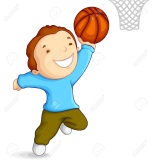 Освоит технику бросков мяча с точек с места и в движении.Освоит технику бросков мяча с точек с места и в движении.Освоит технику бросков мяча с точек с места и в движении.Освоит технику бросков мяча с точек с места и в движении.Осваивает универсальные умения в процессе учебной деятельности.Активно включается в общение и взаимодействие со сверстниками на принципах уважения и доброжелательности, взаимопомощи, сопереживания;Взаимодействуют со сверстниками в процессе совместного освоения техники игровых приёмов и действий, соблюдают правила безопасности.Описывают технику изучаемых игровых приёмов и действий, осваивают их самостоятельно, выявляя и устраняя типичные ошибки.Демонстрирует  технику выполнения контрольных упражнений.Знает правила игры и судейства в баскетболе.Развивает самостоятельность в поиске решения различных задач.Осваивает универсальные умения в процессе учебной деятельности.Активно включается в общение и взаимодействие со сверстниками на принципах уважения и доброжелательности, взаимопомощи, сопереживания;Взаимодействуют со сверстниками в процессе совместного освоения техники игровых приёмов и действий, соблюдают правила безопасности.Описывают технику изучаемых игровых приёмов и действий, осваивают их самостоятельно, выявляя и устраняя типичные ошибки.Демонстрирует  технику выполнения контрольных упражнений.Знает правила игры и судейства в баскетболе.Развивает самостоятельность в поиске решения различных задач.Осваивает универсальные умения в процессе учебной деятельности.Активно включается в общение и взаимодействие со сверстниками на принципах уважения и доброжелательности, взаимопомощи, сопереживания;Взаимодействуют со сверстниками в процессе совместного освоения техники игровых приёмов и действий, соблюдают правила безопасности.Описывают технику изучаемых игровых приёмов и действий, осваивают их самостоятельно, выявляя и устраняя типичные ошибки.Демонстрирует  технику выполнения контрольных упражнений.Знает правила игры и судейства в баскетболе.Развивает самостоятельность в поиске решения различных задач.Осваивает универсальные умения в процессе учебной деятельности.Активно включается в общение и взаимодействие со сверстниками на принципах уважения и доброжелательности, взаимопомощи, сопереживания;Взаимодействуют со сверстниками в процессе совместного освоения техники игровых приёмов и действий, соблюдают правила безопасности.Описывают технику изучаемых игровых приёмов и действий, осваивают их самостоятельно, выявляя и устраняя типичные ошибки.Демонстрирует  технику выполнения контрольных упражнений.Знает правила игры и судейства в баскетболе.Развивает самостоятельность в поиске решения различных задач.Познавательные: обще учебные универсальные действия – рефлексия способов и условий действия, контроль и оценка процессов и результатов деятельности; научится моделировать технику действий и приемов баскетболиста, ставить новые задачи, анализировать;умеет  выделять и формулировать познавательные задачи, выполнять контрольные упражнения;Рефлексивные: овладеет умениями совместной деятельности.Коммуникативные: научится договариваться в отношении целей и способов действия, распределения функций и ролей в совместной деятельности.взаимодействие –  согласовывает усилия по достижению общей цели, организации и осуществлению совместной деятельности с ориентацией на партнеров по деятельности.Регулятивные:       научится уважительно относиться к сопернику и управлять своими эмоциями, выполнять правила игры.Познавательные: обще учебные универсальные действия – рефлексия способов и условий действия, контроль и оценка процессов и результатов деятельности; научится моделировать технику действий и приемов баскетболиста, ставить новые задачи, анализировать;умеет  выделять и формулировать познавательные задачи, выполнять контрольные упражнения;Рефлексивные: овладеет умениями совместной деятельности.Коммуникативные: научится договариваться в отношении целей и способов действия, распределения функций и ролей в совместной деятельности.взаимодействие –  согласовывает усилия по достижению общей цели, организации и осуществлению совместной деятельности с ориентацией на партнеров по деятельности.Регулятивные:       научится уважительно относиться к сопернику и управлять своими эмоциями, выполнять правила игры.Познавательные: обще учебные универсальные действия – рефлексия способов и условий действия, контроль и оценка процессов и результатов деятельности; научится моделировать технику действий и приемов баскетболиста, ставить новые задачи, анализировать;умеет  выделять и формулировать познавательные задачи, выполнять контрольные упражнения;Рефлексивные: овладеет умениями совместной деятельности.Коммуникативные: научится договариваться в отношении целей и способов действия, распределения функций и ролей в совместной деятельности.взаимодействие –  согласовывает усилия по достижению общей цели, организации и осуществлению совместной деятельности с ориентацией на партнеров по деятельности.Регулятивные:       научится уважительно относиться к сопернику и управлять своими эмоциями, выполнять правила игры.Познавательные: обще учебные универсальные действия – рефлексия способов и условий действия, контроль и оценка процессов и результатов деятельности; научится моделировать технику действий и приемов баскетболиста, ставить новые задачи, анализировать;умеет  выделять и формулировать познавательные задачи, выполнять контрольные упражнения;Рефлексивные: овладеет умениями совместной деятельности.Коммуникативные: научится договариваться в отношении целей и способов действия, распределения функций и ролей в совместной деятельности.взаимодействие –  согласовывает усилия по достижению общей цели, организации и осуществлению совместной деятельности с ориентацией на партнеров по деятельности.Регулятивные:       научится уважительно относиться к сопернику и управлять своими эмоциями, выполнять правила игры.Познавательные: обще учебные универсальные действия – рефлексия способов и условий действия, контроль и оценка процессов и результатов деятельности; научится моделировать технику действий и приемов баскетболиста, ставить новые задачи, анализировать;умеет  выделять и формулировать познавательные задачи, выполнять контрольные упражнения;Рефлексивные: овладеет умениями совместной деятельности.Коммуникативные: научится договариваться в отношении целей и способов действия, распределения функций и ролей в совместной деятельности.взаимодействие –  согласовывает усилия по достижению общей цели, организации и осуществлению совместной деятельности с ориентацией на партнеров по деятельности.Регулятивные:       научится уважительно относиться к сопернику и управлять своими эмоциями, выполнять правила игры.Познавательные: обще учебные универсальные действия – рефлексия способов и условий действия, контроль и оценка процессов и результатов деятельности; научится моделировать технику действий и приемов баскетболиста, ставить новые задачи, анализировать;умеет  выделять и формулировать познавательные задачи, выполнять контрольные упражнения;Рефлексивные: овладеет умениями совместной деятельности.Коммуникативные: научится договариваться в отношении целей и способов действия, распределения функций и ролей в совместной деятельности.взаимодействие –  согласовывает усилия по достижению общей цели, организации и осуществлению совместной деятельности с ориентацией на партнеров по деятельности.Регулятивные:       научится уважительно относиться к сопернику и управлять своими эмоциями, выполнять правила игры.Познавательные: обще учебные универсальные действия – рефлексия способов и условий действия, контроль и оценка процессов и результатов деятельности; научится моделировать технику действий и приемов баскетболиста, ставить новые задачи, анализировать;умеет  выделять и формулировать познавательные задачи, выполнять контрольные упражнения;Рефлексивные: овладеет умениями совместной деятельности.Коммуникативные: научится договариваться в отношении целей и способов действия, распределения функций и ролей в совместной деятельности.взаимодействие –  согласовывает усилия по достижению общей цели, организации и осуществлению совместной деятельности с ориентацией на партнеров по деятельности.Регулятивные:       научится уважительно относиться к сопернику и управлять своими эмоциями, выполнять правила игры.ОРУ на месте и в движении без предметов и с мячами. Специальные беговые и прыжковые упражнения: - стойка игрока, перемещение в стойке приставными шагами боком, лицом и спиной вперед;- остановка двумя шагами и прыжком;- повороты без мяча и с мячом;- комбинация из освоенных элементов техники передвижений (перемещения в стойке, остановка, поворот, ускорение)- ведение мяча шагом, бегом, змейкой, с обеганием стоек; по прямой, с изменением направления движения и скорости; - ведение мяча в низкой, средней и высокой стойке на месте;- передача мяча двумя руками от груди на месте и в движении;- передача мяча одной рукой от плеча на месте;- передача мяча двумя руками с отскоком от пола;броски одной и двумя руками с места и в движении(после ведения, после ловли) без сопротивления защитника. Максимальное расстояние до корзины 3,60 м. - штрафной бросок. - игра в баскетбол. Терминология в баскетболе. Правила игры и судейства в баскетболе.ОРУ на месте и в движении без предметов и с мячами. Специальные беговые и прыжковые упражнения: - стойка игрока, перемещение в стойке приставными шагами боком, лицом и спиной вперед;- остановка двумя шагами и прыжком;- повороты без мяча и с мячом;- комбинация из освоенных элементов техники передвижений (перемещения в стойке, остановка, поворот, ускорение)- ведение мяча шагом, бегом, змейкой, с обеганием стоек; по прямой, с изменением направления движения и скорости; - ведение мяча в низкой, средней и высокой стойке на месте;- передача мяча двумя руками от груди на месте и в движении;- передача мяча одной рукой от плеча на месте;- передача мяча двумя руками с отскоком от пола;броски одной и двумя руками с места и в движении(после ведения, после ловли) без сопротивления защитника. Максимальное расстояние до корзины 3,60 м. - штрафной бросок. - игра в баскетбол. Терминология в баскетболе. Правила игры и судейства в баскетболе.ОРУ на месте и в движении без предметов и с мячами. Специальные беговые и прыжковые упражнения: - стойка игрока, перемещение в стойке приставными шагами боком, лицом и спиной вперед;- остановка двумя шагами и прыжком;- повороты без мяча и с мячом;- комбинация из освоенных элементов техники передвижений (перемещения в стойке, остановка, поворот, ускорение)- ведение мяча шагом, бегом, змейкой, с обеганием стоек; по прямой, с изменением направления движения и скорости; - ведение мяча в низкой, средней и высокой стойке на месте;- передача мяча двумя руками от груди на месте и в движении;- передача мяча одной рукой от плеча на месте;- передача мяча двумя руками с отскоком от пола;броски одной и двумя руками с места и в движении(после ведения, после ловли) без сопротивления защитника. Максимальное расстояние до корзины 3,60 м. - штрафной бросок. - игра в баскетбол. Терминология в баскетболе. Правила игры и судейства в баскетболе.ОРУ на месте и в движении без предметов и с мячами. Специальные беговые и прыжковые упражнения: - стойка игрока, перемещение в стойке приставными шагами боком, лицом и спиной вперед;- остановка двумя шагами и прыжком;- повороты без мяча и с мячом;- комбинация из освоенных элементов техники передвижений (перемещения в стойке, остановка, поворот, ускорение)- ведение мяча шагом, бегом, змейкой, с обеганием стоек; по прямой, с изменением направления движения и скорости; - ведение мяча в низкой, средней и высокой стойке на месте;- передача мяча двумя руками от груди на месте и в движении;- передача мяча одной рукой от плеча на месте;- передача мяча двумя руками с отскоком от пола;броски одной и двумя руками с места и в движении(после ведения, после ловли) без сопротивления защитника. Максимальное расстояние до корзины 3,60 м. - штрафной бросок. - игра в баскетбол. Терминология в баскетболе. Правила игры и судейства в баскетболе.ОРУ на месте и в движении без предметов и с мячами. Специальные беговые и прыжковые упражнения: - стойка игрока, перемещение в стойке приставными шагами боком, лицом и спиной вперед;- остановка двумя шагами и прыжком;- повороты без мяча и с мячом;- комбинация из освоенных элементов техники передвижений (перемещения в стойке, остановка, поворот, ускорение)- ведение мяча шагом, бегом, змейкой, с обеганием стоек; по прямой, с изменением направления движения и скорости; - ведение мяча в низкой, средней и высокой стойке на месте;- передача мяча двумя руками от груди на месте и в движении;- передача мяча одной рукой от плеча на месте;- передача мяча двумя руками с отскоком от пола;броски одной и двумя руками с места и в движении(после ведения, после ловли) без сопротивления защитника. Максимальное расстояние до корзины 3,60 м. - штрафной бросок. - игра в баскетбол. Терминология в баскетболе. Правила игры и судейства в баскетболе.ОРУ на месте и в движении без предметов и с мячами. Специальные беговые и прыжковые упражнения: - стойка игрока, перемещение в стойке приставными шагами боком, лицом и спиной вперед;- остановка двумя шагами и прыжком;- повороты без мяча и с мячом;- комбинация из освоенных элементов техники передвижений (перемещения в стойке, остановка, поворот, ускорение)- ведение мяча шагом, бегом, змейкой, с обеганием стоек; по прямой, с изменением направления движения и скорости; - ведение мяча в низкой, средней и высокой стойке на месте;- передача мяча двумя руками от груди на месте и в движении;- передача мяча одной рукой от плеча на месте;- передача мяча двумя руками с отскоком от пола;броски одной и двумя руками с места и в движении(после ведения, после ловли) без сопротивления защитника. Максимальное расстояние до корзины 3,60 м. - штрафной бросок. - игра в баскетбол. Терминология в баскетболе. Правила игры и судейства в баскетболе.ОРУ на месте и в движении без предметов и с мячами. Специальные беговые и прыжковые упражнения: - стойка игрока, перемещение в стойке приставными шагами боком, лицом и спиной вперед;- остановка двумя шагами и прыжком;- повороты без мяча и с мячом;- комбинация из освоенных элементов техники передвижений (перемещения в стойке, остановка, поворот, ускорение)- ведение мяча шагом, бегом, змейкой, с обеганием стоек; по прямой, с изменением направления движения и скорости; - ведение мяча в низкой, средней и высокой стойке на месте;- передача мяча двумя руками от груди на месте и в движении;- передача мяча одной рукой от плеча на месте;- передача мяча двумя руками с отскоком от пола;броски одной и двумя руками с места и в движении(после ведения, после ловли) без сопротивления защитника. Максимальное расстояние до корзины 3,60 м. - штрафной бросок. - игра в баскетбол. Терминология в баскетболе. Правила игры и судейства в баскетболе.Текущий, учетный.По технике исполнения.Текущий, учетный.По технике исполнения.6.5Дистанционные броски. Штрафной бросок.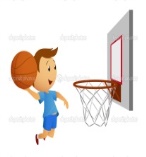 Освоит технику дистанционных бросков и штрафных бросков.Освоит технику дистанционных бросков и штрафных бросков.Освоит технику дистанционных бросков и штрафных бросков.Освоит технику дистанционных бросков и штрафных бросков.Осваивает универсальные умения в процессе учебной деятельности.Активно включается в общение и взаимодействие со сверстниками на принципах уважения и доброжелательности, взаимопомощи, сопереживания;Взаимодействуют со сверстниками в процессе совместного освоения техники игровых приёмов и действий, соблюдают правила безопасности.Описывают технику изучаемых игровых приёмов и действий, осваивают их самостоятельно, выявляя и устраняя типичные ошибки.Демонстрирует  технику выполнения контрольных упражнений.Знает правила игры и судейства в баскетболе.Развивает самостоятельность в поиске решения различных задач.Осваивает универсальные умения в процессе учебной деятельности.Активно включается в общение и взаимодействие со сверстниками на принципах уважения и доброжелательности, взаимопомощи, сопереживания;Взаимодействуют со сверстниками в процессе совместного освоения техники игровых приёмов и действий, соблюдают правила безопасности.Описывают технику изучаемых игровых приёмов и действий, осваивают их самостоятельно, выявляя и устраняя типичные ошибки.Демонстрирует  технику выполнения контрольных упражнений.Знает правила игры и судейства в баскетболе.Развивает самостоятельность в поиске решения различных задач.Осваивает универсальные умения в процессе учебной деятельности.Активно включается в общение и взаимодействие со сверстниками на принципах уважения и доброжелательности, взаимопомощи, сопереживания;Взаимодействуют со сверстниками в процессе совместного освоения техники игровых приёмов и действий, соблюдают правила безопасности.Описывают технику изучаемых игровых приёмов и действий, осваивают их самостоятельно, выявляя и устраняя типичные ошибки.Демонстрирует  технику выполнения контрольных упражнений.Знает правила игры и судейства в баскетболе.Развивает самостоятельность в поиске решения различных задач.Осваивает универсальные умения в процессе учебной деятельности.Активно включается в общение и взаимодействие со сверстниками на принципах уважения и доброжелательности, взаимопомощи, сопереживания;Взаимодействуют со сверстниками в процессе совместного освоения техники игровых приёмов и действий, соблюдают правила безопасности.Описывают технику изучаемых игровых приёмов и действий, осваивают их самостоятельно, выявляя и устраняя типичные ошибки.Демонстрирует  технику выполнения контрольных упражнений.Знает правила игры и судейства в баскетболе.Развивает самостоятельность в поиске решения различных задач.Познавательные: обще учебные универсальные действия – рефлексия способов и условий действия, контроль и оценка процессов и результатов деятельности; научится моделировать технику действий и приемов баскетболиста, ставить новые задачи, анализировать;умеет  выделять и формулировать познавательные задачи, выполнять контрольные упражнения;Рефлексивные: овладеет умениями совместной деятельности.Коммуникативные: научится договариваться в отношении целей и способов действия, распределения функций и ролей в совместной деятельности.взаимодействие –  согласовывает усилия по достижению общей цели, организации и осуществлению совместной деятельности с ориентацией на партнеров по деятельности.Регулятивные:       научится уважительно относиться к сопернику и управлять своими эмоциями, выполнять правила игры.Познавательные: обще учебные универсальные действия – рефлексия способов и условий действия, контроль и оценка процессов и результатов деятельности; научится моделировать технику действий и приемов баскетболиста, ставить новые задачи, анализировать;умеет  выделять и формулировать познавательные задачи, выполнять контрольные упражнения;Рефлексивные: овладеет умениями совместной деятельности.Коммуникативные: научится договариваться в отношении целей и способов действия, распределения функций и ролей в совместной деятельности.взаимодействие –  согласовывает усилия по достижению общей цели, организации и осуществлению совместной деятельности с ориентацией на партнеров по деятельности.Регулятивные:       научится уважительно относиться к сопернику и управлять своими эмоциями, выполнять правила игры.Познавательные: обще учебные универсальные действия – рефлексия способов и условий действия, контроль и оценка процессов и результатов деятельности; научится моделировать технику действий и приемов баскетболиста, ставить новые задачи, анализировать;умеет  выделять и формулировать познавательные задачи, выполнять контрольные упражнения;Рефлексивные: овладеет умениями совместной деятельности.Коммуникативные: научится договариваться в отношении целей и способов действия, распределения функций и ролей в совместной деятельности.взаимодействие –  согласовывает усилия по достижению общей цели, организации и осуществлению совместной деятельности с ориентацией на партнеров по деятельности.Регулятивные:       научится уважительно относиться к сопернику и управлять своими эмоциями, выполнять правила игры.Познавательные: обще учебные универсальные действия – рефлексия способов и условий действия, контроль и оценка процессов и результатов деятельности; научится моделировать технику действий и приемов баскетболиста, ставить новые задачи, анализировать;умеет  выделять и формулировать познавательные задачи, выполнять контрольные упражнения;Рефлексивные: овладеет умениями совместной деятельности.Коммуникативные: научится договариваться в отношении целей и способов действия, распределения функций и ролей в совместной деятельности.взаимодействие –  согласовывает усилия по достижению общей цели, организации и осуществлению совместной деятельности с ориентацией на партнеров по деятельности.Регулятивные:       научится уважительно относиться к сопернику и управлять своими эмоциями, выполнять правила игры.Познавательные: обще учебные универсальные действия – рефлексия способов и условий действия, контроль и оценка процессов и результатов деятельности; научится моделировать технику действий и приемов баскетболиста, ставить новые задачи, анализировать;умеет  выделять и формулировать познавательные задачи, выполнять контрольные упражнения;Рефлексивные: овладеет умениями совместной деятельности.Коммуникативные: научится договариваться в отношении целей и способов действия, распределения функций и ролей в совместной деятельности.взаимодействие –  согласовывает усилия по достижению общей цели, организации и осуществлению совместной деятельности с ориентацией на партнеров по деятельности.Регулятивные:       научится уважительно относиться к сопернику и управлять своими эмоциями, выполнять правила игры.Познавательные: обще учебные универсальные действия – рефлексия способов и условий действия, контроль и оценка процессов и результатов деятельности; научится моделировать технику действий и приемов баскетболиста, ставить новые задачи, анализировать;умеет  выделять и формулировать познавательные задачи, выполнять контрольные упражнения;Рефлексивные: овладеет умениями совместной деятельности.Коммуникативные: научится договариваться в отношении целей и способов действия, распределения функций и ролей в совместной деятельности.взаимодействие –  согласовывает усилия по достижению общей цели, организации и осуществлению совместной деятельности с ориентацией на партнеров по деятельности.Регулятивные:       научится уважительно относиться к сопернику и управлять своими эмоциями, выполнять правила игры.Познавательные: обще учебные универсальные действия – рефлексия способов и условий действия, контроль и оценка процессов и результатов деятельности; научится моделировать технику действий и приемов баскетболиста, ставить новые задачи, анализировать;умеет  выделять и формулировать познавательные задачи, выполнять контрольные упражнения;Рефлексивные: овладеет умениями совместной деятельности.Коммуникативные: научится договариваться в отношении целей и способов действия, распределения функций и ролей в совместной деятельности.взаимодействие –  согласовывает усилия по достижению общей цели, организации и осуществлению совместной деятельности с ориентацией на партнеров по деятельности.Регулятивные:       научится уважительно относиться к сопернику и управлять своими эмоциями, выполнять правила игры.ОРУ на месте и в движении без предметов и с мячами. Специальные беговые и прыжковые упражнения: - стойка игрока, перемещение в стойке приставными шагами боком, лицом и спиной вперед;- остановка двумя шагами и прыжком;- повороты без мяча и с мячом;- комбинация из освоенных элементов техники передвижений (перемещения в стойке, остановка, поворот, ускорение)- ведение мяча шагом, бегом, змейкой, с обеганием стоек; по прямой, с изменением направления движения и скорости; - ведение мяча в низкой, средней и высокой стойке на месте;- передача мяча двумя руками от груди на месте и в движении;- передача мяча одной рукой от плеча на месте;- передача мяча двумя руками с отскоком от пола;броски одной и двумя руками с места и в движении(после ведения, после ловли) без сопротивления защитника. Максимальное расстояние до корзины 3,60 м. - штрафной бросок. - игра в баскетбол. Терминология в баскетболе. Правила игры и судейства в баскетболе.ОРУ на месте и в движении без предметов и с мячами. Специальные беговые и прыжковые упражнения: - стойка игрока, перемещение в стойке приставными шагами боком, лицом и спиной вперед;- остановка двумя шагами и прыжком;- повороты без мяча и с мячом;- комбинация из освоенных элементов техники передвижений (перемещения в стойке, остановка, поворот, ускорение)- ведение мяча шагом, бегом, змейкой, с обеганием стоек; по прямой, с изменением направления движения и скорости; - ведение мяча в низкой, средней и высокой стойке на месте;- передача мяча двумя руками от груди на месте и в движении;- передача мяча одной рукой от плеча на месте;- передача мяча двумя руками с отскоком от пола;броски одной и двумя руками с места и в движении(после ведения, после ловли) без сопротивления защитника. Максимальное расстояние до корзины 3,60 м. - штрафной бросок. - игра в баскетбол. Терминология в баскетболе. Правила игры и судейства в баскетболе.ОРУ на месте и в движении без предметов и с мячами. Специальные беговые и прыжковые упражнения: - стойка игрока, перемещение в стойке приставными шагами боком, лицом и спиной вперед;- остановка двумя шагами и прыжком;- повороты без мяча и с мячом;- комбинация из освоенных элементов техники передвижений (перемещения в стойке, остановка, поворот, ускорение)- ведение мяча шагом, бегом, змейкой, с обеганием стоек; по прямой, с изменением направления движения и скорости; - ведение мяча в низкой, средней и высокой стойке на месте;- передача мяча двумя руками от груди на месте и в движении;- передача мяча одной рукой от плеча на месте;- передача мяча двумя руками с отскоком от пола;броски одной и двумя руками с места и в движении(после ведения, после ловли) без сопротивления защитника. Максимальное расстояние до корзины 3,60 м. - штрафной бросок. - игра в баскетбол. Терминология в баскетболе. Правила игры и судейства в баскетболе.ОРУ на месте и в движении без предметов и с мячами. Специальные беговые и прыжковые упражнения: - стойка игрока, перемещение в стойке приставными шагами боком, лицом и спиной вперед;- остановка двумя шагами и прыжком;- повороты без мяча и с мячом;- комбинация из освоенных элементов техники передвижений (перемещения в стойке, остановка, поворот, ускорение)- ведение мяча шагом, бегом, змейкой, с обеганием стоек; по прямой, с изменением направления движения и скорости; - ведение мяча в низкой, средней и высокой стойке на месте;- передача мяча двумя руками от груди на месте и в движении;- передача мяча одной рукой от плеча на месте;- передача мяча двумя руками с отскоком от пола;броски одной и двумя руками с места и в движении(после ведения, после ловли) без сопротивления защитника. Максимальное расстояние до корзины 3,60 м. - штрафной бросок. - игра в баскетбол. Терминология в баскетболе. Правила игры и судейства в баскетболе.ОРУ на месте и в движении без предметов и с мячами. Специальные беговые и прыжковые упражнения: - стойка игрока, перемещение в стойке приставными шагами боком, лицом и спиной вперед;- остановка двумя шагами и прыжком;- повороты без мяча и с мячом;- комбинация из освоенных элементов техники передвижений (перемещения в стойке, остановка, поворот, ускорение)- ведение мяча шагом, бегом, змейкой, с обеганием стоек; по прямой, с изменением направления движения и скорости; - ведение мяча в низкой, средней и высокой стойке на месте;- передача мяча двумя руками от груди на месте и в движении;- передача мяча одной рукой от плеча на месте;- передача мяча двумя руками с отскоком от пола;броски одной и двумя руками с места и в движении(после ведения, после ловли) без сопротивления защитника. Максимальное расстояние до корзины 3,60 м. - штрафной бросок. - игра в баскетбол. Терминология в баскетболе. Правила игры и судейства в баскетболе.ОРУ на месте и в движении без предметов и с мячами. Специальные беговые и прыжковые упражнения: - стойка игрока, перемещение в стойке приставными шагами боком, лицом и спиной вперед;- остановка двумя шагами и прыжком;- повороты без мяча и с мячом;- комбинация из освоенных элементов техники передвижений (перемещения в стойке, остановка, поворот, ускорение)- ведение мяча шагом, бегом, змейкой, с обеганием стоек; по прямой, с изменением направления движения и скорости; - ведение мяча в низкой, средней и высокой стойке на месте;- передача мяча двумя руками от груди на месте и в движении;- передача мяча одной рукой от плеча на месте;- передача мяча двумя руками с отскоком от пола;броски одной и двумя руками с места и в движении(после ведения, после ловли) без сопротивления защитника. Максимальное расстояние до корзины 3,60 м. - штрафной бросок. - игра в баскетбол. Терминология в баскетболе. Правила игры и судейства в баскетболе.ОРУ на месте и в движении без предметов и с мячами. Специальные беговые и прыжковые упражнения: - стойка игрока, перемещение в стойке приставными шагами боком, лицом и спиной вперед;- остановка двумя шагами и прыжком;- повороты без мяча и с мячом;- комбинация из освоенных элементов техники передвижений (перемещения в стойке, остановка, поворот, ускорение)- ведение мяча шагом, бегом, змейкой, с обеганием стоек; по прямой, с изменением направления движения и скорости; - ведение мяча в низкой, средней и высокой стойке на месте;- передача мяча двумя руками от груди на месте и в движении;- передача мяча одной рукой от плеча на месте;- передача мяча двумя руками с отскоком от пола;броски одной и двумя руками с места и в движении(после ведения, после ловли) без сопротивления защитника. Максимальное расстояние до корзины 3,60 м. - штрафной бросок. - игра в баскетбол. Терминология в баскетболе. Правила игры и судейства в баскетболе.Текущий, учетный.По технике исполнения.Текущий, учетный.По технике исполнения.6.6Тактические действия в нападении и защите.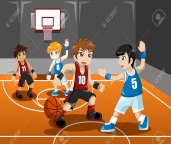 Освоит тактические действия в нападении и защите в игре.Освоит тактические действия в нападении и защите в игре.Освоит тактические действия в нападении и защите в игре.Освоит тактические действия в нападении и защите в игре.Осваивает универсальные умения в процессе учебной деятельности.Активно включается в общение и взаимодействие со сверстниками на принципах уважения и доброжелательности, взаимопомощи, сопереживания;Взаимодействуют со сверстниками в процессе совместного освоения техники игровых приёмов и действий, соблюдают правила безопасности.Описывают технику изучаемых игровых приёмов и действий, осваивают их самостоятельно, выявляя и устраняя типичные ошибки.Демонстрирует  технику выполнения контрольных упражнений.Знает правила игры и судейства в баскетболе.Развивает самостоятельность в поиске решения различных задач.Осваивает универсальные умения в процессе учебной деятельности.Активно включается в общение и взаимодействие со сверстниками на принципах уважения и доброжелательности, взаимопомощи, сопереживания;Взаимодействуют со сверстниками в процессе совместного освоения техники игровых приёмов и действий, соблюдают правила безопасности.Описывают технику изучаемых игровых приёмов и действий, осваивают их самостоятельно, выявляя и устраняя типичные ошибки.Демонстрирует  технику выполнения контрольных упражнений.Знает правила игры и судейства в баскетболе.Развивает самостоятельность в поиске решения различных задач.Осваивает универсальные умения в процессе учебной деятельности.Активно включается в общение и взаимодействие со сверстниками на принципах уважения и доброжелательности, взаимопомощи, сопереживания;Взаимодействуют со сверстниками в процессе совместного освоения техники игровых приёмов и действий, соблюдают правила безопасности.Описывают технику изучаемых игровых приёмов и действий, осваивают их самостоятельно, выявляя и устраняя типичные ошибки.Демонстрирует  технику выполнения контрольных упражнений.Знает правила игры и судейства в баскетболе.Развивает самостоятельность в поиске решения различных задач.Осваивает универсальные умения в процессе учебной деятельности.Активно включается в общение и взаимодействие со сверстниками на принципах уважения и доброжелательности, взаимопомощи, сопереживания;Взаимодействуют со сверстниками в процессе совместного освоения техники игровых приёмов и действий, соблюдают правила безопасности.Описывают технику изучаемых игровых приёмов и действий, осваивают их самостоятельно, выявляя и устраняя типичные ошибки.Демонстрирует  технику выполнения контрольных упражнений.Знает правила игры и судейства в баскетболе.Развивает самостоятельность в поиске решения различных задач.Познавательные: обще учебные универсальные действия – рефлексия способов и условий действия, контроль и оценка процессов и результатов деятельности; научится моделировать технику действий и приемов баскетболиста, ставить новые задачи, анализировать;умеет  выделять и формулировать познавательные задачи, выполнять контрольные упражнения;Рефлексивные: овладеет умениями совместной деятельности.Коммуникативные: научится договариваться в отношении целей и способов действия, распределения функций и ролей в совместной деятельности.взаимодействие –  согласовывает усилия по достижению общей цели, организации и осуществлению совместной деятельности с ориентацией на партнеров по деятельности.Регулятивные:       научится уважительно относиться к сопернику и управлять своими эмоциями, выполнять правила игры.Познавательные: обще учебные универсальные действия – рефлексия способов и условий действия, контроль и оценка процессов и результатов деятельности; научится моделировать технику действий и приемов баскетболиста, ставить новые задачи, анализировать;умеет  выделять и формулировать познавательные задачи, выполнять контрольные упражнения;Рефлексивные: овладеет умениями совместной деятельности.Коммуникативные: научится договариваться в отношении целей и способов действия, распределения функций и ролей в совместной деятельности.взаимодействие –  согласовывает усилия по достижению общей цели, организации и осуществлению совместной деятельности с ориентацией на партнеров по деятельности.Регулятивные:       научится уважительно относиться к сопернику и управлять своими эмоциями, выполнять правила игры.Познавательные: обще учебные универсальные действия – рефлексия способов и условий действия, контроль и оценка процессов и результатов деятельности; научится моделировать технику действий и приемов баскетболиста, ставить новые задачи, анализировать;умеет  выделять и формулировать познавательные задачи, выполнять контрольные упражнения;Рефлексивные: овладеет умениями совместной деятельности.Коммуникативные: научится договариваться в отношении целей и способов действия, распределения функций и ролей в совместной деятельности.взаимодействие –  согласовывает усилия по достижению общей цели, организации и осуществлению совместной деятельности с ориентацией на партнеров по деятельности.Регулятивные:       научится уважительно относиться к сопернику и управлять своими эмоциями, выполнять правила игры.Познавательные: обще учебные универсальные действия – рефлексия способов и условий действия, контроль и оценка процессов и результатов деятельности; научится моделировать технику действий и приемов баскетболиста, ставить новые задачи, анализировать;умеет  выделять и формулировать познавательные задачи, выполнять контрольные упражнения;Рефлексивные: овладеет умениями совместной деятельности.Коммуникативные: научится договариваться в отношении целей и способов действия, распределения функций и ролей в совместной деятельности.взаимодействие –  согласовывает усилия по достижению общей цели, организации и осуществлению совместной деятельности с ориентацией на партнеров по деятельности.Регулятивные:       научится уважительно относиться к сопернику и управлять своими эмоциями, выполнять правила игры.Познавательные: обще учебные универсальные действия – рефлексия способов и условий действия, контроль и оценка процессов и результатов деятельности; научится моделировать технику действий и приемов баскетболиста, ставить новые задачи, анализировать;умеет  выделять и формулировать познавательные задачи, выполнять контрольные упражнения;Рефлексивные: овладеет умениями совместной деятельности.Коммуникативные: научится договариваться в отношении целей и способов действия, распределения функций и ролей в совместной деятельности.взаимодействие –  согласовывает усилия по достижению общей цели, организации и осуществлению совместной деятельности с ориентацией на партнеров по деятельности.Регулятивные:       научится уважительно относиться к сопернику и управлять своими эмоциями, выполнять правила игры.Познавательные: обще учебные универсальные действия – рефлексия способов и условий действия, контроль и оценка процессов и результатов деятельности; научится моделировать технику действий и приемов баскетболиста, ставить новые задачи, анализировать;умеет  выделять и формулировать познавательные задачи, выполнять контрольные упражнения;Рефлексивные: овладеет умениями совместной деятельности.Коммуникативные: научится договариваться в отношении целей и способов действия, распределения функций и ролей в совместной деятельности.взаимодействие –  согласовывает усилия по достижению общей цели, организации и осуществлению совместной деятельности с ориентацией на партнеров по деятельности.Регулятивные:       научится уважительно относиться к сопернику и управлять своими эмоциями, выполнять правила игры.Познавательные: обще учебные универсальные действия – рефлексия способов и условий действия, контроль и оценка процессов и результатов деятельности; научится моделировать технику действий и приемов баскетболиста, ставить новые задачи, анализировать;умеет  выделять и формулировать познавательные задачи, выполнять контрольные упражнения;Рефлексивные: овладеет умениями совместной деятельности.Коммуникативные: научится договариваться в отношении целей и способов действия, распределения функций и ролей в совместной деятельности.взаимодействие –  согласовывает усилия по достижению общей цели, организации и осуществлению совместной деятельности с ориентацией на партнеров по деятельности.Регулятивные:       научится уважительно относиться к сопернику и управлять своими эмоциями, выполнять правила игры.ОРУ на месте и в движении без предметов и с мячами. Специальные беговые и прыжковые упражнения: - стойка игрока, перемещение в стойке приставными шагами боком, лицом и спиной вперед;- остановка двумя шагами и прыжком;- повороты без мяча и с мячом;- комбинация из освоенных элементов техники передвижений (перемещения в стойке, остановка, поворот, ускорение)- ведение мяча шагом, бегом, змейкой, с обеганием стоек; по прямой, с изменением направления движения и скорости; - ведение мяча в низкой, средней и высокой стойке на месте;- передача мяча двумя руками от груди на месте и в движении;- передача мяча одной рукой от плеча на месте;- передача мяча двумя руками с отскоком от пола;броски одной и двумя руками с места и в движении(после ведения, после ловли) без сопротивления защитника. Максимальное расстояние до корзины 3,60 м. - штрафной бросок. - игра в баскетбол. Терминология в баскетболе. Правила игры и судейства в баскетболе.ОРУ на месте и в движении без предметов и с мячами. Специальные беговые и прыжковые упражнения: - стойка игрока, перемещение в стойке приставными шагами боком, лицом и спиной вперед;- остановка двумя шагами и прыжком;- повороты без мяча и с мячом;- комбинация из освоенных элементов техники передвижений (перемещения в стойке, остановка, поворот, ускорение)- ведение мяча шагом, бегом, змейкой, с обеганием стоек; по прямой, с изменением направления движения и скорости; - ведение мяча в низкой, средней и высокой стойке на месте;- передача мяча двумя руками от груди на месте и в движении;- передача мяча одной рукой от плеча на месте;- передача мяча двумя руками с отскоком от пола;броски одной и двумя руками с места и в движении(после ведения, после ловли) без сопротивления защитника. Максимальное расстояние до корзины 3,60 м. - штрафной бросок. - игра в баскетбол. Терминология в баскетболе. Правила игры и судейства в баскетболе.ОРУ на месте и в движении без предметов и с мячами. Специальные беговые и прыжковые упражнения: - стойка игрока, перемещение в стойке приставными шагами боком, лицом и спиной вперед;- остановка двумя шагами и прыжком;- повороты без мяча и с мячом;- комбинация из освоенных элементов техники передвижений (перемещения в стойке, остановка, поворот, ускорение)- ведение мяча шагом, бегом, змейкой, с обеганием стоек; по прямой, с изменением направления движения и скорости; - ведение мяча в низкой, средней и высокой стойке на месте;- передача мяча двумя руками от груди на месте и в движении;- передача мяча одной рукой от плеча на месте;- передача мяча двумя руками с отскоком от пола;броски одной и двумя руками с места и в движении(после ведения, после ловли) без сопротивления защитника. Максимальное расстояние до корзины 3,60 м. - штрафной бросок. - игра в баскетбол. Терминология в баскетболе. Правила игры и судейства в баскетболе.ОРУ на месте и в движении без предметов и с мячами. Специальные беговые и прыжковые упражнения: - стойка игрока, перемещение в стойке приставными шагами боком, лицом и спиной вперед;- остановка двумя шагами и прыжком;- повороты без мяча и с мячом;- комбинация из освоенных элементов техники передвижений (перемещения в стойке, остановка, поворот, ускорение)- ведение мяча шагом, бегом, змейкой, с обеганием стоек; по прямой, с изменением направления движения и скорости; - ведение мяча в низкой, средней и высокой стойке на месте;- передача мяча двумя руками от груди на месте и в движении;- передача мяча одной рукой от плеча на месте;- передача мяча двумя руками с отскоком от пола;броски одной и двумя руками с места и в движении(после ведения, после ловли) без сопротивления защитника. Максимальное расстояние до корзины 3,60 м. - штрафной бросок. - игра в баскетбол. Терминология в баскетболе. Правила игры и судейства в баскетболе.ОРУ на месте и в движении без предметов и с мячами. Специальные беговые и прыжковые упражнения: - стойка игрока, перемещение в стойке приставными шагами боком, лицом и спиной вперед;- остановка двумя шагами и прыжком;- повороты без мяча и с мячом;- комбинация из освоенных элементов техники передвижений (перемещения в стойке, остановка, поворот, ускорение)- ведение мяча шагом, бегом, змейкой, с обеганием стоек; по прямой, с изменением направления движения и скорости; - ведение мяча в низкой, средней и высокой стойке на месте;- передача мяча двумя руками от груди на месте и в движении;- передача мяча одной рукой от плеча на месте;- передача мяча двумя руками с отскоком от пола;броски одной и двумя руками с места и в движении(после ведения, после ловли) без сопротивления защитника. Максимальное расстояние до корзины 3,60 м. - штрафной бросок. - игра в баскетбол. Терминология в баскетболе. Правила игры и судейства в баскетболе.ОРУ на месте и в движении без предметов и с мячами. Специальные беговые и прыжковые упражнения: - стойка игрока, перемещение в стойке приставными шагами боком, лицом и спиной вперед;- остановка двумя шагами и прыжком;- повороты без мяча и с мячом;- комбинация из освоенных элементов техники передвижений (перемещения в стойке, остановка, поворот, ускорение)- ведение мяча шагом, бегом, змейкой, с обеганием стоек; по прямой, с изменением направления движения и скорости; - ведение мяча в низкой, средней и высокой стойке на месте;- передача мяча двумя руками от груди на месте и в движении;- передача мяча одной рукой от плеча на месте;- передача мяча двумя руками с отскоком от пола;броски одной и двумя руками с места и в движении(после ведения, после ловли) без сопротивления защитника. Максимальное расстояние до корзины 3,60 м. - штрафной бросок. - игра в баскетбол. Терминология в баскетболе. Правила игры и судейства в баскетболе.ОРУ на месте и в движении без предметов и с мячами. Специальные беговые и прыжковые упражнения: - стойка игрока, перемещение в стойке приставными шагами боком, лицом и спиной вперед;- остановка двумя шагами и прыжком;- повороты без мяча и с мячом;- комбинация из освоенных элементов техники передвижений (перемещения в стойке, остановка, поворот, ускорение)- ведение мяча шагом, бегом, змейкой, с обеганием стоек; по прямой, с изменением направления движения и скорости; - ведение мяча в низкой, средней и высокой стойке на месте;- передача мяча двумя руками от груди на месте и в движении;- передача мяча одной рукой от плеча на месте;- передача мяча двумя руками с отскоком от пола;броски одной и двумя руками с места и в движении(после ведения, после ловли) без сопротивления защитника. Максимальное расстояние до корзины 3,60 м. - штрафной бросок. - игра в баскетбол. Терминология в баскетболе. Правила игры и судейства в баскетболе.Текущий, учетный.По технике исполнения.Текущий, учетный.По технике исполнения.№п/пНазвание раздела, темыК-во часовТематические планируемые результатыТематические планируемые результатыТематические планируемые результатыТематические планируемые результатыТематические планируемые результатыТематические планируемые результатыТематические планируемые результатыТематические планируемые результатыТематические планируемые результатыТематические планируемые результатыТематические планируемые результатыТематические планируемые результатыТематические планируемые результатыТематические планируемые результатыТематические планируемые результатыТематические планируемые результатыТематические планируемые результатыОсновные виды деятельности обучающихсяОсновные виды деятельности обучающихсяОсновные виды деятельности обучающихсяОсновные виды деятельности обучающихсяВиды контроляВиды контроляВиды контроля№п/пНазвание раздела, темыК-во часовПредметные результатыПредметные результатыПредметные результатыПредметные результатыПредметные результатыПредметные результатыЛичностные    результатыЛичностные    результатыЛичностные    результатыЛичностные    результатыЛичностные    результатыЛичностные    результатыЛичностные    результатыУниверсальные учебные действияУниверсальные учебные действияУниверсальные учебные действияУниверсальные учебные действияОсновные виды деятельности обучающихсяОсновные виды деятельности обучающихсяОсновные виды деятельности обучающихсяОсновные виды деятельности обучающихсяВиды контроляВиды контроляВиды контроля1.234.4.4.4.4.4.5555555666677778881.Основы знаний о физической культуре4Знает и соблюдает правила техники безопасности во время занятий легкой атлетикой. Сформирует  первоначальные  знания о личной гигиене, режиме дня, влиянии физических упражнений на состояние здоровья, работоспособность и развитие двигательных способностей.Имеет понятие об утомлении и переутомлении. Организует и планирует самостоятельных занятий по развитию физических качеств.Знает и соблюдает правила техники безопасности во время занятий легкой атлетикой. Сформирует  первоначальные  знания о личной гигиене, режиме дня, влиянии физических упражнений на состояние здоровья, работоспособность и развитие двигательных способностей.Имеет понятие об утомлении и переутомлении. Организует и планирует самостоятельных занятий по развитию физических качеств.Знает и соблюдает правила техники безопасности во время занятий легкой атлетикой. Сформирует  первоначальные  знания о личной гигиене, режиме дня, влиянии физических упражнений на состояние здоровья, работоспособность и развитие двигательных способностей.Имеет понятие об утомлении и переутомлении. Организует и планирует самостоятельных занятий по развитию физических качеств.Знает и соблюдает правила техники безопасности во время занятий легкой атлетикой. Сформирует  первоначальные  знания о личной гигиене, режиме дня, влиянии физических упражнений на состояние здоровья, работоспособность и развитие двигательных способностей.Имеет понятие об утомлении и переутомлении. Организует и планирует самостоятельных занятий по развитию физических качеств.Знает и соблюдает правила техники безопасности во время занятий легкой атлетикой. Сформирует  первоначальные  знания о личной гигиене, режиме дня, влиянии физических упражнений на состояние здоровья, работоспособность и развитие двигательных способностей.Имеет понятие об утомлении и переутомлении. Организует и планирует самостоятельных занятий по развитию физических качеств.Знает и соблюдает правила техники безопасности во время занятий легкой атлетикой. Сформирует  первоначальные  знания о личной гигиене, режиме дня, влиянии физических упражнений на состояние здоровья, работоспособность и развитие двигательных способностей.Имеет понятие об утомлении и переутомлении. Организует и планирует самостоятельных занятий по развитию физических качеств.Нравственно-этическая ориентация – формирование установки на здоровый и безопасный образ жизни, здоровье, безопасность личности и общества.Смыслообразование —установление учащимися связи между целью учебной деятельности и ее мотивом.Самоопределение — формирование основ гражданской идентичности личности: чувства сопричастности своей Родине, народу и истории и гордости за них. Научится обосновывать положительное влияние занятий физической подготовкой на укрепление здоровья, устанавливать связь между развитием основных физических качеств и основных систем организма.Нравственно-этическая ориентация – формирование установки на здоровый и безопасный образ жизни, здоровье, безопасность личности и общества.Смыслообразование —установление учащимися связи между целью учебной деятельности и ее мотивом.Самоопределение — формирование основ гражданской идентичности личности: чувства сопричастности своей Родине, народу и истории и гордости за них. Научится обосновывать положительное влияние занятий физической подготовкой на укрепление здоровья, устанавливать связь между развитием основных физических качеств и основных систем организма.Нравственно-этическая ориентация – формирование установки на здоровый и безопасный образ жизни, здоровье, безопасность личности и общества.Смыслообразование —установление учащимися связи между целью учебной деятельности и ее мотивом.Самоопределение — формирование основ гражданской идентичности личности: чувства сопричастности своей Родине, народу и истории и гордости за них. Научится обосновывать положительное влияние занятий физической подготовкой на укрепление здоровья, устанавливать связь между развитием основных физических качеств и основных систем организма.Нравственно-этическая ориентация – формирование установки на здоровый и безопасный образ жизни, здоровье, безопасность личности и общества.Смыслообразование —установление учащимися связи между целью учебной деятельности и ее мотивом.Самоопределение — формирование основ гражданской идентичности личности: чувства сопричастности своей Родине, народу и истории и гордости за них. Научится обосновывать положительное влияние занятий физической подготовкой на укрепление здоровья, устанавливать связь между развитием основных физических качеств и основных систем организма.Нравственно-этическая ориентация – формирование установки на здоровый и безопасный образ жизни, здоровье, безопасность личности и общества.Смыслообразование —установление учащимися связи между целью учебной деятельности и ее мотивом.Самоопределение — формирование основ гражданской идентичности личности: чувства сопричастности своей Родине, народу и истории и гордости за них. Научится обосновывать положительное влияние занятий физической подготовкой на укрепление здоровья, устанавливать связь между развитием основных физических качеств и основных систем организма.Нравственно-этическая ориентация – формирование установки на здоровый и безопасный образ жизни, здоровье, безопасность личности и общества.Смыслообразование —установление учащимися связи между целью учебной деятельности и ее мотивом.Самоопределение — формирование основ гражданской идентичности личности: чувства сопричастности своей Родине, народу и истории и гордости за них. Научится обосновывать положительное влияние занятий физической подготовкой на укрепление здоровья, устанавливать связь между развитием основных физических качеств и основных систем организма.Нравственно-этическая ориентация – формирование установки на здоровый и безопасный образ жизни, здоровье, безопасность личности и общества.Смыслообразование —установление учащимися связи между целью учебной деятельности и ее мотивом.Самоопределение — формирование основ гражданской идентичности личности: чувства сопричастности своей Родине, народу и истории и гордости за них. Научится обосновывать положительное влияние занятий физической подготовкой на укрепление здоровья, устанавливать связь между развитием основных физических качеств и основных систем организма.Регулятивные: применяет правила подбора одежды для занятий по легкой атлетике.коррекция — вносит необходимые дополнения и коррективы в план и способ действия;саморегуляция как способность к мобилизации, к волевому усилию.Познавательные: логически — устанавливает причинно-следственные связи; Познавательные: дает  оценку погодным условиям и подготовке к уроку на свежем воздухе. Коммуникативные: понимание принятие различных позиций и точки зрения на предмет.Регулятивные: применяет правила подбора одежды для занятий по легкой атлетике.коррекция — вносит необходимые дополнения и коррективы в план и способ действия;саморегуляция как способность к мобилизации, к волевому усилию.Познавательные: логически — устанавливает причинно-следственные связи; Познавательные: дает  оценку погодным условиям и подготовке к уроку на свежем воздухе. Коммуникативные: понимание принятие различных позиций и точки зрения на предмет.Регулятивные: применяет правила подбора одежды для занятий по легкой атлетике.коррекция — вносит необходимые дополнения и коррективы в план и способ действия;саморегуляция как способность к мобилизации, к волевому усилию.Познавательные: логически — устанавливает причинно-следственные связи; Познавательные: дает  оценку погодным условиям и подготовке к уроку на свежем воздухе. Коммуникативные: понимание принятие различных позиций и точки зрения на предмет.Регулятивные: применяет правила подбора одежды для занятий по легкой атлетике.коррекция — вносит необходимые дополнения и коррективы в план и способ действия;саморегуляция как способность к мобилизации, к волевому усилию.Познавательные: логически — устанавливает причинно-следственные связи; Познавательные: дает  оценку погодным условиям и подготовке к уроку на свежем воздухе. Коммуникативные: понимание принятие различных позиций и точки зрения на предмет.Совершенствование навыков и умений в планировании индивидуальных систем занятий физической культурой (по выбору, с учетом собственных интересов и потребностей в укреплении здоровья, физическом и спортивном совершенствовании).
  История зарождения олимпийского движения в России. Олимпийское движение в России (СССР). Выдающиеся достижения отечественных спортсменов на Олимпийских играх.Физическая подготовка и её связь с укреплением здоровья, развитием физических качеств.Организация и планирование самостоятельных занятий по развитию физических качеств.Закаливание организма. Правила безопасности и гигиенические требования. Новый комплекс ГТО, нормативы и требования.Совершенствование навыков и умений в планировании индивидуальных систем занятий физической культурой (по выбору, с учетом собственных интересов и потребностей в укреплении здоровья, физическом и спортивном совершенствовании).
  История зарождения олимпийского движения в России. Олимпийское движение в России (СССР). Выдающиеся достижения отечественных спортсменов на Олимпийских играх.Физическая подготовка и её связь с укреплением здоровья, развитием физических качеств.Организация и планирование самостоятельных занятий по развитию физических качеств.Закаливание организма. Правила безопасности и гигиенические требования. Новый комплекс ГТО, нормативы и требования.Совершенствование навыков и умений в планировании индивидуальных систем занятий физической культурой (по выбору, с учетом собственных интересов и потребностей в укреплении здоровья, физическом и спортивном совершенствовании).
  История зарождения олимпийского движения в России. Олимпийское движение в России (СССР). Выдающиеся достижения отечественных спортсменов на Олимпийских играх.Физическая подготовка и её связь с укреплением здоровья, развитием физических качеств.Организация и планирование самостоятельных занятий по развитию физических качеств.Закаливание организма. Правила безопасности и гигиенические требования. Новый комплекс ГТО, нормативы и требования.Совершенствование навыков и умений в планировании индивидуальных систем занятий физической культурой (по выбору, с учетом собственных интересов и потребностей в укреплении здоровья, физическом и спортивном совершенствовании).
  История зарождения олимпийского движения в России. Олимпийское движение в России (СССР). Выдающиеся достижения отечественных спортсменов на Олимпийских играх.Физическая подготовка и её связь с укреплением здоровья, развитием физических качеств.Организация и планирование самостоятельных занятий по развитию физических качеств.Закаливание организма. Правила безопасности и гигиенические требования. Новый комплекс ГТО, нормативы и требования.ТекущийТекущийТекущий1.234.4.4.5555555666667778888882.Легкая атлетика.472.1Спринтерский  бег.Знает технику выполнения высокого и низкого  старта.Освоит технику стартового разгона Умеет:пробегать дистанцию с максимальной скоростью  с высокого старта на (30; 60; 100; 300 м.)Регулирует физическую нагрузку и определяет степень утомления и переутомления по внешним признакам. Выполняет нормативы по челночному бегу.Руководствуется правилами техники безопасности на уроках легкой атлетики.Знает терминологию разучиваемых упражнений.Знает технику выполнения высокого и низкого  старта.Освоит технику стартового разгона Умеет:пробегать дистанцию с максимальной скоростью  с высокого старта на (30; 60; 100; 300 м.)Регулирует физическую нагрузку и определяет степень утомления и переутомления по внешним признакам. Выполняет нормативы по челночному бегу.Руководствуется правилами техники безопасности на уроках легкой атлетики.Знает терминологию разучиваемых упражнений.Знает технику выполнения высокого и низкого  старта.Освоит технику стартового разгона Умеет:пробегать дистанцию с максимальной скоростью  с высокого старта на (30; 60; 100; 300 м.)Регулирует физическую нагрузку и определяет степень утомления и переутомления по внешним признакам. Выполняет нормативы по челночному бегу.Руководствуется правилами техники безопасности на уроках легкой атлетики.Знает терминологию разучиваемых упражнений.Изучает историю лёгкой атлетики и запоминают имена выдающихся отечественных спортсменов. Описывает технику выполнения беговых упражнений, осваивают её самостоятельно, выявляют и устраняют характерные ошибки в процессе освоения.Демонстрирует вариативное выполнение беговых упражнений.Применяет беговые упражнения для развития соответствующих физических качеств, выбирают индивидуальный режим физической нагрузки, контролируют её по частоте сердечных сокращений.Взаимодействует со сверстниками в процессе совместного освоения беговых упражнений, соблюдают правила безопасностиМоделирует сочетание различных двигательных действий.Изучает историю лёгкой атлетики и запоминают имена выдающихся отечественных спортсменов. Описывает технику выполнения беговых упражнений, осваивают её самостоятельно, выявляют и устраняют характерные ошибки в процессе освоения.Демонстрирует вариативное выполнение беговых упражнений.Применяет беговые упражнения для развития соответствующих физических качеств, выбирают индивидуальный режим физической нагрузки, контролируют её по частоте сердечных сокращений.Взаимодействует со сверстниками в процессе совместного освоения беговых упражнений, соблюдают правила безопасностиМоделирует сочетание различных двигательных действий.Изучает историю лёгкой атлетики и запоминают имена выдающихся отечественных спортсменов. Описывает технику выполнения беговых упражнений, осваивают её самостоятельно, выявляют и устраняют характерные ошибки в процессе освоения.Демонстрирует вариативное выполнение беговых упражнений.Применяет беговые упражнения для развития соответствующих физических качеств, выбирают индивидуальный режим физической нагрузки, контролируют её по частоте сердечных сокращений.Взаимодействует со сверстниками в процессе совместного освоения беговых упражнений, соблюдают правила безопасностиМоделирует сочетание различных двигательных действий.Изучает историю лёгкой атлетики и запоминают имена выдающихся отечественных спортсменов. Описывает технику выполнения беговых упражнений, осваивают её самостоятельно, выявляют и устраняют характерные ошибки в процессе освоения.Демонстрирует вариативное выполнение беговых упражнений.Применяет беговые упражнения для развития соответствующих физических качеств, выбирают индивидуальный режим физической нагрузки, контролируют её по частоте сердечных сокращений.Взаимодействует со сверстниками в процессе совместного освоения беговых упражнений, соблюдают правила безопасностиМоделирует сочетание различных двигательных действий.Изучает историю лёгкой атлетики и запоминают имена выдающихся отечественных спортсменов. Описывает технику выполнения беговых упражнений, осваивают её самостоятельно, выявляют и устраняют характерные ошибки в процессе освоения.Демонстрирует вариативное выполнение беговых упражнений.Применяет беговые упражнения для развития соответствующих физических качеств, выбирают индивидуальный режим физической нагрузки, контролируют её по частоте сердечных сокращений.Взаимодействует со сверстниками в процессе совместного освоения беговых упражнений, соблюдают правила безопасностиМоделирует сочетание различных двигательных действий.Изучает историю лёгкой атлетики и запоминают имена выдающихся отечественных спортсменов. Описывает технику выполнения беговых упражнений, осваивают её самостоятельно, выявляют и устраняют характерные ошибки в процессе освоения.Демонстрирует вариативное выполнение беговых упражнений.Применяет беговые упражнения для развития соответствующих физических качеств, выбирают индивидуальный режим физической нагрузки, контролируют её по частоте сердечных сокращений.Взаимодействует со сверстниками в процессе совместного освоения беговых упражнений, соблюдают правила безопасностиМоделирует сочетание различных двигательных действий.Регулятивные: контроль и самоконтроль – научится сличать способ действия и его результат с заданным эталоном с целью обнаружения отклонений и отличий от эталона;коррекция — умеет вносить необходимые дополнений и коррективы в план и способ действия;Коммуникативные: понимает общую задачу урока и точно выполнять свою часть работы.Познавательные: научится перерабатывать  полученную  информацию:  делать  выводы  в результате совместной работы всего класса, научиться простейшим способам контроля за отдельными показателями физической подготовленности.Метапредметные: научится обнаруживать  ошибки при выполнении учебных заданий, подбирать способы их исправления.Регулятивные: контроль и самоконтроль – научится сличать способ действия и его результат с заданным эталоном с целью обнаружения отклонений и отличий от эталона;коррекция — умеет вносить необходимые дополнений и коррективы в план и способ действия;Коммуникативные: понимает общую задачу урока и точно выполнять свою часть работы.Познавательные: научится перерабатывать  полученную  информацию:  делать  выводы  в результате совместной работы всего класса, научиться простейшим способам контроля за отдельными показателями физической подготовленности.Метапредметные: научится обнаруживать  ошибки при выполнении учебных заданий, подбирать способы их исправления.Регулятивные: контроль и самоконтроль – научится сличать способ действия и его результат с заданным эталоном с целью обнаружения отклонений и отличий от эталона;коррекция — умеет вносить необходимые дополнений и коррективы в план и способ действия;Коммуникативные: понимает общую задачу урока и точно выполнять свою часть работы.Познавательные: научится перерабатывать  полученную  информацию:  делать  выводы  в результате совместной работы всего класса, научиться простейшим способам контроля за отдельными показателями физической подготовленности.Метапредметные: научится обнаруживать  ошибки при выполнении учебных заданий, подбирать способы их исправления.Регулятивные: контроль и самоконтроль – научится сличать способ действия и его результат с заданным эталоном с целью обнаружения отклонений и отличий от эталона;коррекция — умеет вносить необходимые дополнений и коррективы в план и способ действия;Коммуникативные: понимает общую задачу урока и точно выполнять свою часть работы.Познавательные: научится перерабатывать  полученную  информацию:  делать  выводы  в результате совместной работы всего класса, научиться простейшим способам контроля за отдельными показателями физической подготовленности.Метапредметные: научится обнаруживать  ошибки при выполнении учебных заданий, подбирать способы их исправления.Регулятивные: контроль и самоконтроль – научится сличать способ действия и его результат с заданным эталоном с целью обнаружения отклонений и отличий от эталона;коррекция — умеет вносить необходимые дополнений и коррективы в план и способ действия;Коммуникативные: понимает общую задачу урока и точно выполнять свою часть работы.Познавательные: научится перерабатывать  полученную  информацию:  делать  выводы  в результате совместной работы всего класса, научиться простейшим способам контроля за отдельными показателями физической подготовленности.Метапредметные: научится обнаруживать  ошибки при выполнении учебных заданий, подбирать способы их исправления.Регулятивные: контроль и самоконтроль – научится сличать способ действия и его результат с заданным эталоном с целью обнаружения отклонений и отличий от эталона;коррекция — умеет вносить необходимые дополнений и коррективы в план и способ действия;Коммуникативные: понимает общую задачу урока и точно выполнять свою часть работы.Познавательные: научится перерабатывать  полученную  информацию:  делать  выводы  в результате совместной работы всего класса, научиться простейшим способам контроля за отдельными показателями физической подготовленности.Метапредметные: научится обнаруживать  ошибки при выполнении учебных заданий, подбирать способы их исправления.ОРУ специализированной направленности. Низкий и высокий старт с последующим ускорением. Бег на (30м., 60м., 100 м. и 300м.)  и другие короткие  дистанции. Техника стартового разгона, бега по дистанции, финиширования. Специальные беговые упражнения. Стартовые ускорения. Челночный бег 3х10м.  Повторный бег на короткие дистанции.  Влияние легкоатлетических упражнений на укрепление здоровья и основные системы организма.  Бег на 30; 60; 100; 300 м. и другие короткие дистанции с максимальной скоростью. Старты из различных исходных положений. Максимально быстрый бег на месте (сериями по 15 – 20 сек.) Эстафетный бег; техника бега, бег по дистанции,  передача эстафетной палочки. Встречные эстафеты. Развитие скоростных способностей.История легкой атлетики и выдающиеся спортсмены. Ценностные ориентации индивидуальной физкультурной деятельности. ОРУ специализированной направленности. Низкий и высокий старт с последующим ускорением. Бег на (30м., 60м., 100 м. и 300м.)  и другие короткие  дистанции. Техника стартового разгона, бега по дистанции, финиширования. Специальные беговые упражнения. Стартовые ускорения. Челночный бег 3х10м.  Повторный бег на короткие дистанции.  Влияние легкоатлетических упражнений на укрепление здоровья и основные системы организма.  Бег на 30; 60; 100; 300 м. и другие короткие дистанции с максимальной скоростью. Старты из различных исходных положений. Максимально быстрый бег на месте (сериями по 15 – 20 сек.) Эстафетный бег; техника бега, бег по дистанции,  передача эстафетной палочки. Встречные эстафеты. Развитие скоростных способностей.История легкой атлетики и выдающиеся спортсмены. Ценностные ориентации индивидуальной физкультурной деятельности. ОРУ специализированной направленности. Низкий и высокий старт с последующим ускорением. Бег на (30м., 60м., 100 м. и 300м.)  и другие короткие  дистанции. Техника стартового разгона, бега по дистанции, финиширования. Специальные беговые упражнения. Стартовые ускорения. Челночный бег 3х10м.  Повторный бег на короткие дистанции.  Влияние легкоатлетических упражнений на укрепление здоровья и основные системы организма.  Бег на 30; 60; 100; 300 м. и другие короткие дистанции с максимальной скоростью. Старты из различных исходных положений. Максимально быстрый бег на месте (сериями по 15 – 20 сек.) Эстафетный бег; техника бега, бег по дистанции,  передача эстафетной палочки. Встречные эстафеты. Развитие скоростных способностей.История легкой атлетики и выдающиеся спортсмены. Ценностные ориентации индивидуальной физкультурной деятельности. Текущий, учетный.    Текущий, учетный.    Текущий, учетный.    Текущий, учетный.    Текущий, учетный.    Текущий, учетный.    2.1Спринтерский  бег.Знает технику выполнения высокого и низкого  старта.Освоит технику стартового разгона Умеет:пробегать дистанцию с максимальной скоростью  с высокого старта на (30; 60; 100; 300 м.)Регулирует физическую нагрузку и определяет степень утомления и переутомления по внешним признакам. Выполняет нормативы по челночному бегу.Руководствуется правилами техники безопасности на уроках легкой атлетики.Знает терминологию разучиваемых упражнений.Знает технику выполнения высокого и низкого  старта.Освоит технику стартового разгона Умеет:пробегать дистанцию с максимальной скоростью  с высокого старта на (30; 60; 100; 300 м.)Регулирует физическую нагрузку и определяет степень утомления и переутомления по внешним признакам. Выполняет нормативы по челночному бегу.Руководствуется правилами техники безопасности на уроках легкой атлетики.Знает терминологию разучиваемых упражнений.Знает технику выполнения высокого и низкого  старта.Освоит технику стартового разгона Умеет:пробегать дистанцию с максимальной скоростью  с высокого старта на (30; 60; 100; 300 м.)Регулирует физическую нагрузку и определяет степень утомления и переутомления по внешним признакам. Выполняет нормативы по челночному бегу.Руководствуется правилами техники безопасности на уроках легкой атлетики.Знает терминологию разучиваемых упражнений.Изучает историю лёгкой атлетики и запоминают имена выдающихся отечественных спортсменов. Описывает технику выполнения беговых упражнений, осваивают её самостоятельно, выявляют и устраняют характерные ошибки в процессе освоения.Демонстрирует вариативное выполнение беговых упражнений.Применяет беговые упражнения для развития соответствующих физических качеств, выбирают индивидуальный режим физической нагрузки, контролируют её по частоте сердечных сокращений.Взаимодействует со сверстниками в процессе совместного освоения беговых упражнений, соблюдают правила безопасностиМоделирует сочетание различных двигательных действий.Изучает историю лёгкой атлетики и запоминают имена выдающихся отечественных спортсменов. Описывает технику выполнения беговых упражнений, осваивают её самостоятельно, выявляют и устраняют характерные ошибки в процессе освоения.Демонстрирует вариативное выполнение беговых упражнений.Применяет беговые упражнения для развития соответствующих физических качеств, выбирают индивидуальный режим физической нагрузки, контролируют её по частоте сердечных сокращений.Взаимодействует со сверстниками в процессе совместного освоения беговых упражнений, соблюдают правила безопасностиМоделирует сочетание различных двигательных действий.Изучает историю лёгкой атлетики и запоминают имена выдающихся отечественных спортсменов. Описывает технику выполнения беговых упражнений, осваивают её самостоятельно, выявляют и устраняют характерные ошибки в процессе освоения.Демонстрирует вариативное выполнение беговых упражнений.Применяет беговые упражнения для развития соответствующих физических качеств, выбирают индивидуальный режим физической нагрузки, контролируют её по частоте сердечных сокращений.Взаимодействует со сверстниками в процессе совместного освоения беговых упражнений, соблюдают правила безопасностиМоделирует сочетание различных двигательных действий.Изучает историю лёгкой атлетики и запоминают имена выдающихся отечественных спортсменов. Описывает технику выполнения беговых упражнений, осваивают её самостоятельно, выявляют и устраняют характерные ошибки в процессе освоения.Демонстрирует вариативное выполнение беговых упражнений.Применяет беговые упражнения для развития соответствующих физических качеств, выбирают индивидуальный режим физической нагрузки, контролируют её по частоте сердечных сокращений.Взаимодействует со сверстниками в процессе совместного освоения беговых упражнений, соблюдают правила безопасностиМоделирует сочетание различных двигательных действий.Изучает историю лёгкой атлетики и запоминают имена выдающихся отечественных спортсменов. Описывает технику выполнения беговых упражнений, осваивают её самостоятельно, выявляют и устраняют характерные ошибки в процессе освоения.Демонстрирует вариативное выполнение беговых упражнений.Применяет беговые упражнения для развития соответствующих физических качеств, выбирают индивидуальный режим физической нагрузки, контролируют её по частоте сердечных сокращений.Взаимодействует со сверстниками в процессе совместного освоения беговых упражнений, соблюдают правила безопасностиМоделирует сочетание различных двигательных действий.Изучает историю лёгкой атлетики и запоминают имена выдающихся отечественных спортсменов. Описывает технику выполнения беговых упражнений, осваивают её самостоятельно, выявляют и устраняют характерные ошибки в процессе освоения.Демонстрирует вариативное выполнение беговых упражнений.Применяет беговые упражнения для развития соответствующих физических качеств, выбирают индивидуальный режим физической нагрузки, контролируют её по частоте сердечных сокращений.Взаимодействует со сверстниками в процессе совместного освоения беговых упражнений, соблюдают правила безопасностиМоделирует сочетание различных двигательных действий.Регулятивные: контроль и самоконтроль – научится сличать способ действия и его результат с заданным эталоном с целью обнаружения отклонений и отличий от эталона;коррекция — умеет вносить необходимые дополнений и коррективы в план и способ действия;Коммуникативные: понимает общую задачу урока и точно выполнять свою часть работы.Познавательные: научится перерабатывать  полученную  информацию:  делать  выводы  в результате совместной работы всего класса, научиться простейшим способам контроля за отдельными показателями физической подготовленности.Метапредметные: научится обнаруживать  ошибки при выполнении учебных заданий, подбирать способы их исправления.Регулятивные: контроль и самоконтроль – научится сличать способ действия и его результат с заданным эталоном с целью обнаружения отклонений и отличий от эталона;коррекция — умеет вносить необходимые дополнений и коррективы в план и способ действия;Коммуникативные: понимает общую задачу урока и точно выполнять свою часть работы.Познавательные: научится перерабатывать  полученную  информацию:  делать  выводы  в результате совместной работы всего класса, научиться простейшим способам контроля за отдельными показателями физической подготовленности.Метапредметные: научится обнаруживать  ошибки при выполнении учебных заданий, подбирать способы их исправления.Регулятивные: контроль и самоконтроль – научится сличать способ действия и его результат с заданным эталоном с целью обнаружения отклонений и отличий от эталона;коррекция — умеет вносить необходимые дополнений и коррективы в план и способ действия;Коммуникативные: понимает общую задачу урока и точно выполнять свою часть работы.Познавательные: научится перерабатывать  полученную  информацию:  делать  выводы  в результате совместной работы всего класса, научиться простейшим способам контроля за отдельными показателями физической подготовленности.Метапредметные: научится обнаруживать  ошибки при выполнении учебных заданий, подбирать способы их исправления.Регулятивные: контроль и самоконтроль – научится сличать способ действия и его результат с заданным эталоном с целью обнаружения отклонений и отличий от эталона;коррекция — умеет вносить необходимые дополнений и коррективы в план и способ действия;Коммуникативные: понимает общую задачу урока и точно выполнять свою часть работы.Познавательные: научится перерабатывать  полученную  информацию:  делать  выводы  в результате совместной работы всего класса, научиться простейшим способам контроля за отдельными показателями физической подготовленности.Метапредметные: научится обнаруживать  ошибки при выполнении учебных заданий, подбирать способы их исправления.Регулятивные: контроль и самоконтроль – научится сличать способ действия и его результат с заданным эталоном с целью обнаружения отклонений и отличий от эталона;коррекция — умеет вносить необходимые дополнений и коррективы в план и способ действия;Коммуникативные: понимает общую задачу урока и точно выполнять свою часть работы.Познавательные: научится перерабатывать  полученную  информацию:  делать  выводы  в результате совместной работы всего класса, научиться простейшим способам контроля за отдельными показателями физической подготовленности.Метапредметные: научится обнаруживать  ошибки при выполнении учебных заданий, подбирать способы их исправления.Регулятивные: контроль и самоконтроль – научится сличать способ действия и его результат с заданным эталоном с целью обнаружения отклонений и отличий от эталона;коррекция — умеет вносить необходимые дополнений и коррективы в план и способ действия;Коммуникативные: понимает общую задачу урока и точно выполнять свою часть работы.Познавательные: научится перерабатывать  полученную  информацию:  делать  выводы  в результате совместной работы всего класса, научиться простейшим способам контроля за отдельными показателями физической подготовленности.Метапредметные: научится обнаруживать  ошибки при выполнении учебных заданий, подбирать способы их исправления.ОРУ специализированной направленности. Низкий и высокий старт с последующим ускорением. Бег на (30м., 60м., 100 м. и 300м.)  и другие короткие  дистанции. Техника стартового разгона, бега по дистанции, финиширования. Специальные беговые упражнения. Стартовые ускорения. Челночный бег 3х10м.  Повторный бег на короткие дистанции.  Влияние легкоатлетических упражнений на укрепление здоровья и основные системы организма.  Бег на 30; 60; 100; 300 м. и другие короткие дистанции с максимальной скоростью. Старты из различных исходных положений. Максимально быстрый бег на месте (сериями по 15 – 20 сек.) Эстафетный бег; техника бега, бег по дистанции,  передача эстафетной палочки. Встречные эстафеты. Развитие скоростных способностей.История легкой атлетики и выдающиеся спортсмены. Ценностные ориентации индивидуальной физкультурной деятельности. ОРУ специализированной направленности. Низкий и высокий старт с последующим ускорением. Бег на (30м., 60м., 100 м. и 300м.)  и другие короткие  дистанции. Техника стартового разгона, бега по дистанции, финиширования. Специальные беговые упражнения. Стартовые ускорения. Челночный бег 3х10м.  Повторный бег на короткие дистанции.  Влияние легкоатлетических упражнений на укрепление здоровья и основные системы организма.  Бег на 30; 60; 100; 300 м. и другие короткие дистанции с максимальной скоростью. Старты из различных исходных положений. Максимально быстрый бег на месте (сериями по 15 – 20 сек.) Эстафетный бег; техника бега, бег по дистанции,  передача эстафетной палочки. Встречные эстафеты. Развитие скоростных способностей.История легкой атлетики и выдающиеся спортсмены. Ценностные ориентации индивидуальной физкультурной деятельности. ОРУ специализированной направленности. Низкий и высокий старт с последующим ускорением. Бег на (30м., 60м., 100 м. и 300м.)  и другие короткие  дистанции. Техника стартового разгона, бега по дистанции, финиширования. Специальные беговые упражнения. Стартовые ускорения. Челночный бег 3х10м.  Повторный бег на короткие дистанции.  Влияние легкоатлетических упражнений на укрепление здоровья и основные системы организма.  Бег на 30; 60; 100; 300 м. и другие короткие дистанции с максимальной скоростью. Старты из различных исходных положений. Максимально быстрый бег на месте (сериями по 15 – 20 сек.) Эстафетный бег; техника бега, бег по дистанции,  передача эстафетной палочки. Встречные эстафеты. Развитие скоростных способностей.История легкой атлетики и выдающиеся спортсмены. Ценностные ориентации индивидуальной физкультурной деятельности. Бег на 30м.Ю. 5- 4.7      4- 5.2      3- 5.7Д.  5- 5.4      4- 5.8      3- 6,2Бег на 30м.Ю. 5- 4.7      4- 5.2      3- 5.7Д.  5- 5.4      4- 5.8      3- 6,2Бег на 30м.Ю. 5- 4.7      4- 5.2      3- 5.7Д.  5- 5.4      4- 5.8      3- 6,2Бег на 30м.Ю. 5- 4.7      4- 5.2      3- 5.7Д.  5- 5.4      4- 5.8      3- 6,2Бег на 30м.Ю. 5- 4.7      4- 5.2      3- 5.7Д.  5- 5.4      4- 5.8      3- 6,2Бег на 60м.Ю. 5-  8.34-   9.13-   9.8Д.  5-   9,3 4-   9.9      3-  10.42.1Спринтерский  бег.Знает технику выполнения высокого и низкого  старта.Освоит технику стартового разгона Умеет:пробегать дистанцию с максимальной скоростью  с высокого старта на (30; 60; 100; 300 м.)Регулирует физическую нагрузку и определяет степень утомления и переутомления по внешним признакам. Выполняет нормативы по челночному бегу.Руководствуется правилами техники безопасности на уроках легкой атлетики.Знает терминологию разучиваемых упражнений.Знает технику выполнения высокого и низкого  старта.Освоит технику стартового разгона Умеет:пробегать дистанцию с максимальной скоростью  с высокого старта на (30; 60; 100; 300 м.)Регулирует физическую нагрузку и определяет степень утомления и переутомления по внешним признакам. Выполняет нормативы по челночному бегу.Руководствуется правилами техники безопасности на уроках легкой атлетики.Знает терминологию разучиваемых упражнений.Знает технику выполнения высокого и низкого  старта.Освоит технику стартового разгона Умеет:пробегать дистанцию с максимальной скоростью  с высокого старта на (30; 60; 100; 300 м.)Регулирует физическую нагрузку и определяет степень утомления и переутомления по внешним признакам. Выполняет нормативы по челночному бегу.Руководствуется правилами техники безопасности на уроках легкой атлетики.Знает терминологию разучиваемых упражнений.Изучает историю лёгкой атлетики и запоминают имена выдающихся отечественных спортсменов. Описывает технику выполнения беговых упражнений, осваивают её самостоятельно, выявляют и устраняют характерные ошибки в процессе освоения.Демонстрирует вариативное выполнение беговых упражнений.Применяет беговые упражнения для развития соответствующих физических качеств, выбирают индивидуальный режим физической нагрузки, контролируют её по частоте сердечных сокращений.Взаимодействует со сверстниками в процессе совместного освоения беговых упражнений, соблюдают правила безопасностиМоделирует сочетание различных двигательных действий.Изучает историю лёгкой атлетики и запоминают имена выдающихся отечественных спортсменов. Описывает технику выполнения беговых упражнений, осваивают её самостоятельно, выявляют и устраняют характерные ошибки в процессе освоения.Демонстрирует вариативное выполнение беговых упражнений.Применяет беговые упражнения для развития соответствующих физических качеств, выбирают индивидуальный режим физической нагрузки, контролируют её по частоте сердечных сокращений.Взаимодействует со сверстниками в процессе совместного освоения беговых упражнений, соблюдают правила безопасностиМоделирует сочетание различных двигательных действий.Изучает историю лёгкой атлетики и запоминают имена выдающихся отечественных спортсменов. Описывает технику выполнения беговых упражнений, осваивают её самостоятельно, выявляют и устраняют характерные ошибки в процессе освоения.Демонстрирует вариативное выполнение беговых упражнений.Применяет беговые упражнения для развития соответствующих физических качеств, выбирают индивидуальный режим физической нагрузки, контролируют её по частоте сердечных сокращений.Взаимодействует со сверстниками в процессе совместного освоения беговых упражнений, соблюдают правила безопасностиМоделирует сочетание различных двигательных действий.Изучает историю лёгкой атлетики и запоминают имена выдающихся отечественных спортсменов. Описывает технику выполнения беговых упражнений, осваивают её самостоятельно, выявляют и устраняют характерные ошибки в процессе освоения.Демонстрирует вариативное выполнение беговых упражнений.Применяет беговые упражнения для развития соответствующих физических качеств, выбирают индивидуальный режим физической нагрузки, контролируют её по частоте сердечных сокращений.Взаимодействует со сверстниками в процессе совместного освоения беговых упражнений, соблюдают правила безопасностиМоделирует сочетание различных двигательных действий.Изучает историю лёгкой атлетики и запоминают имена выдающихся отечественных спортсменов. Описывает технику выполнения беговых упражнений, осваивают её самостоятельно, выявляют и устраняют характерные ошибки в процессе освоения.Демонстрирует вариативное выполнение беговых упражнений.Применяет беговые упражнения для развития соответствующих физических качеств, выбирают индивидуальный режим физической нагрузки, контролируют её по частоте сердечных сокращений.Взаимодействует со сверстниками в процессе совместного освоения беговых упражнений, соблюдают правила безопасностиМоделирует сочетание различных двигательных действий.Изучает историю лёгкой атлетики и запоминают имена выдающихся отечественных спортсменов. Описывает технику выполнения беговых упражнений, осваивают её самостоятельно, выявляют и устраняют характерные ошибки в процессе освоения.Демонстрирует вариативное выполнение беговых упражнений.Применяет беговые упражнения для развития соответствующих физических качеств, выбирают индивидуальный режим физической нагрузки, контролируют её по частоте сердечных сокращений.Взаимодействует со сверстниками в процессе совместного освоения беговых упражнений, соблюдают правила безопасностиМоделирует сочетание различных двигательных действий.Регулятивные: контроль и самоконтроль – научится сличать способ действия и его результат с заданным эталоном с целью обнаружения отклонений и отличий от эталона;коррекция — умеет вносить необходимые дополнений и коррективы в план и способ действия;Коммуникативные: понимает общую задачу урока и точно выполнять свою часть работы.Познавательные: научится перерабатывать  полученную  информацию:  делать  выводы  в результате совместной работы всего класса, научиться простейшим способам контроля за отдельными показателями физической подготовленности.Метапредметные: научится обнаруживать  ошибки при выполнении учебных заданий, подбирать способы их исправления.Регулятивные: контроль и самоконтроль – научится сличать способ действия и его результат с заданным эталоном с целью обнаружения отклонений и отличий от эталона;коррекция — умеет вносить необходимые дополнений и коррективы в план и способ действия;Коммуникативные: понимает общую задачу урока и точно выполнять свою часть работы.Познавательные: научится перерабатывать  полученную  информацию:  делать  выводы  в результате совместной работы всего класса, научиться простейшим способам контроля за отдельными показателями физической подготовленности.Метапредметные: научится обнаруживать  ошибки при выполнении учебных заданий, подбирать способы их исправления.Регулятивные: контроль и самоконтроль – научится сличать способ действия и его результат с заданным эталоном с целью обнаружения отклонений и отличий от эталона;коррекция — умеет вносить необходимые дополнений и коррективы в план и способ действия;Коммуникативные: понимает общую задачу урока и точно выполнять свою часть работы.Познавательные: научится перерабатывать  полученную  информацию:  делать  выводы  в результате совместной работы всего класса, научиться простейшим способам контроля за отдельными показателями физической подготовленности.Метапредметные: научится обнаруживать  ошибки при выполнении учебных заданий, подбирать способы их исправления.Регулятивные: контроль и самоконтроль – научится сличать способ действия и его результат с заданным эталоном с целью обнаружения отклонений и отличий от эталона;коррекция — умеет вносить необходимые дополнений и коррективы в план и способ действия;Коммуникативные: понимает общую задачу урока и точно выполнять свою часть работы.Познавательные: научится перерабатывать  полученную  информацию:  делать  выводы  в результате совместной работы всего класса, научиться простейшим способам контроля за отдельными показателями физической подготовленности.Метапредметные: научится обнаруживать  ошибки при выполнении учебных заданий, подбирать способы их исправления.Регулятивные: контроль и самоконтроль – научится сличать способ действия и его результат с заданным эталоном с целью обнаружения отклонений и отличий от эталона;коррекция — умеет вносить необходимые дополнений и коррективы в план и способ действия;Коммуникативные: понимает общую задачу урока и точно выполнять свою часть работы.Познавательные: научится перерабатывать  полученную  информацию:  делать  выводы  в результате совместной работы всего класса, научиться простейшим способам контроля за отдельными показателями физической подготовленности.Метапредметные: научится обнаруживать  ошибки при выполнении учебных заданий, подбирать способы их исправления.Регулятивные: контроль и самоконтроль – научится сличать способ действия и его результат с заданным эталоном с целью обнаружения отклонений и отличий от эталона;коррекция — умеет вносить необходимые дополнений и коррективы в план и способ действия;Коммуникативные: понимает общую задачу урока и точно выполнять свою часть работы.Познавательные: научится перерабатывать  полученную  информацию:  делать  выводы  в результате совместной работы всего класса, научиться простейшим способам контроля за отдельными показателями физической подготовленности.Метапредметные: научится обнаруживать  ошибки при выполнении учебных заданий, подбирать способы их исправления.ОРУ специализированной направленности. Низкий и высокий старт с последующим ускорением. Бег на (30м., 60м., 100 м. и 300м.)  и другие короткие  дистанции. Техника стартового разгона, бега по дистанции, финиширования. Специальные беговые упражнения. Стартовые ускорения. Челночный бег 3х10м.  Повторный бег на короткие дистанции.  Влияние легкоатлетических упражнений на укрепление здоровья и основные системы организма.  Бег на 30; 60; 100; 300 м. и другие короткие дистанции с максимальной скоростью. Старты из различных исходных положений. Максимально быстрый бег на месте (сериями по 15 – 20 сек.) Эстафетный бег; техника бега, бег по дистанции,  передача эстафетной палочки. Встречные эстафеты. Развитие скоростных способностей.История легкой атлетики и выдающиеся спортсмены. Ценностные ориентации индивидуальной физкультурной деятельности. ОРУ специализированной направленности. Низкий и высокий старт с последующим ускорением. Бег на (30м., 60м., 100 м. и 300м.)  и другие короткие  дистанции. Техника стартового разгона, бега по дистанции, финиширования. Специальные беговые упражнения. Стартовые ускорения. Челночный бег 3х10м.  Повторный бег на короткие дистанции.  Влияние легкоатлетических упражнений на укрепление здоровья и основные системы организма.  Бег на 30; 60; 100; 300 м. и другие короткие дистанции с максимальной скоростью. Старты из различных исходных положений. Максимально быстрый бег на месте (сериями по 15 – 20 сек.) Эстафетный бег; техника бега, бег по дистанции,  передача эстафетной палочки. Встречные эстафеты. Развитие скоростных способностей.История легкой атлетики и выдающиеся спортсмены. Ценностные ориентации индивидуальной физкультурной деятельности. ОРУ специализированной направленности. Низкий и высокий старт с последующим ускорением. Бег на (30м., 60м., 100 м. и 300м.)  и другие короткие  дистанции. Техника стартового разгона, бега по дистанции, финиширования. Специальные беговые упражнения. Стартовые ускорения. Челночный бег 3х10м.  Повторный бег на короткие дистанции.  Влияние легкоатлетических упражнений на укрепление здоровья и основные системы организма.  Бег на 30; 60; 100; 300 м. и другие короткие дистанции с максимальной скоростью. Старты из различных исходных положений. Максимально быстрый бег на месте (сериями по 15 – 20 сек.) Эстафетный бег; техника бега, бег по дистанции,  передача эстафетной палочки. Встречные эстафеты. Развитие скоростных способностей.История легкой атлетики и выдающиеся спортсмены. Ценностные ориентации индивидуальной физкультурной деятельности. Бег на 100м.Ю. 5-   14.5      4-    14.8      3-    15.5Д.  5-    16.5      4-    17.8      3-    18.2Бег на 100м.Ю. 5-   14.5      4-    14.8      3-    15.5Д.  5-    16.5      4-    17.8      3-    18.2Бег на 100м.Ю. 5-   14.5      4-    14.8      3-    15.5Д.  5-    16.5      4-    17.8      3-    18.2Бег на 100м.Ю. 5-   14.5      4-    14.8      3-    15.5Д.  5-    16.5      4-    17.8      3-    18.2Бег на 100м.Ю. 5-   14.5      4-    14.8      3-    15.5Д.  5-    16.5      4-    17.8      3-    18.2Ч/бег 3х10м.Ю.5-7.3 с.     4- 8.0 с.     3- 8.4 с.Д. 5- 8.4 с.     4- 9.3 с.     3- 9.7 с.2.1Спринтерский  бег.Знает технику выполнения высокого и низкого  старта.Освоит технику стартового разгона Умеет:пробегать дистанцию с максимальной скоростью  с высокого старта на (30; 60; 100; 300 м.)Регулирует физическую нагрузку и определяет степень утомления и переутомления по внешним признакам. Выполняет нормативы по челночному бегу.Руководствуется правилами техники безопасности на уроках легкой атлетики.Знает терминологию разучиваемых упражнений.Знает технику выполнения высокого и низкого  старта.Освоит технику стартового разгона Умеет:пробегать дистанцию с максимальной скоростью  с высокого старта на (30; 60; 100; 300 м.)Регулирует физическую нагрузку и определяет степень утомления и переутомления по внешним признакам. Выполняет нормативы по челночному бегу.Руководствуется правилами техники безопасности на уроках легкой атлетики.Знает терминологию разучиваемых упражнений.Знает технику выполнения высокого и низкого  старта.Освоит технику стартового разгона Умеет:пробегать дистанцию с максимальной скоростью  с высокого старта на (30; 60; 100; 300 м.)Регулирует физическую нагрузку и определяет степень утомления и переутомления по внешним признакам. Выполняет нормативы по челночному бегу.Руководствуется правилами техники безопасности на уроках легкой атлетики.Знает терминологию разучиваемых упражнений.Изучает историю лёгкой атлетики и запоминают имена выдающихся отечественных спортсменов. Описывает технику выполнения беговых упражнений, осваивают её самостоятельно, выявляют и устраняют характерные ошибки в процессе освоения.Демонстрирует вариативное выполнение беговых упражнений.Применяет беговые упражнения для развития соответствующих физических качеств, выбирают индивидуальный режим физической нагрузки, контролируют её по частоте сердечных сокращений.Взаимодействует со сверстниками в процессе совместного освоения беговых упражнений, соблюдают правила безопасностиМоделирует сочетание различных двигательных действий.Изучает историю лёгкой атлетики и запоминают имена выдающихся отечественных спортсменов. Описывает технику выполнения беговых упражнений, осваивают её самостоятельно, выявляют и устраняют характерные ошибки в процессе освоения.Демонстрирует вариативное выполнение беговых упражнений.Применяет беговые упражнения для развития соответствующих физических качеств, выбирают индивидуальный режим физической нагрузки, контролируют её по частоте сердечных сокращений.Взаимодействует со сверстниками в процессе совместного освоения беговых упражнений, соблюдают правила безопасностиМоделирует сочетание различных двигательных действий.Изучает историю лёгкой атлетики и запоминают имена выдающихся отечественных спортсменов. Описывает технику выполнения беговых упражнений, осваивают её самостоятельно, выявляют и устраняют характерные ошибки в процессе освоения.Демонстрирует вариативное выполнение беговых упражнений.Применяет беговые упражнения для развития соответствующих физических качеств, выбирают индивидуальный режим физической нагрузки, контролируют её по частоте сердечных сокращений.Взаимодействует со сверстниками в процессе совместного освоения беговых упражнений, соблюдают правила безопасностиМоделирует сочетание различных двигательных действий.Изучает историю лёгкой атлетики и запоминают имена выдающихся отечественных спортсменов. Описывает технику выполнения беговых упражнений, осваивают её самостоятельно, выявляют и устраняют характерные ошибки в процессе освоения.Демонстрирует вариативное выполнение беговых упражнений.Применяет беговые упражнения для развития соответствующих физических качеств, выбирают индивидуальный режим физической нагрузки, контролируют её по частоте сердечных сокращений.Взаимодействует со сверстниками в процессе совместного освоения беговых упражнений, соблюдают правила безопасностиМоделирует сочетание различных двигательных действий.Изучает историю лёгкой атлетики и запоминают имена выдающихся отечественных спортсменов. Описывает технику выполнения беговых упражнений, осваивают её самостоятельно, выявляют и устраняют характерные ошибки в процессе освоения.Демонстрирует вариативное выполнение беговых упражнений.Применяет беговые упражнения для развития соответствующих физических качеств, выбирают индивидуальный режим физической нагрузки, контролируют её по частоте сердечных сокращений.Взаимодействует со сверстниками в процессе совместного освоения беговых упражнений, соблюдают правила безопасностиМоделирует сочетание различных двигательных действий.Изучает историю лёгкой атлетики и запоминают имена выдающихся отечественных спортсменов. Описывает технику выполнения беговых упражнений, осваивают её самостоятельно, выявляют и устраняют характерные ошибки в процессе освоения.Демонстрирует вариативное выполнение беговых упражнений.Применяет беговые упражнения для развития соответствующих физических качеств, выбирают индивидуальный режим физической нагрузки, контролируют её по частоте сердечных сокращений.Взаимодействует со сверстниками в процессе совместного освоения беговых упражнений, соблюдают правила безопасностиМоделирует сочетание различных двигательных действий.Регулятивные: контроль и самоконтроль – научится сличать способ действия и его результат с заданным эталоном с целью обнаружения отклонений и отличий от эталона;коррекция — умеет вносить необходимые дополнений и коррективы в план и способ действия;Коммуникативные: понимает общую задачу урока и точно выполнять свою часть работы.Познавательные: научится перерабатывать  полученную  информацию:  делать  выводы  в результате совместной работы всего класса, научиться простейшим способам контроля за отдельными показателями физической подготовленности.Метапредметные: научится обнаруживать  ошибки при выполнении учебных заданий, подбирать способы их исправления.Регулятивные: контроль и самоконтроль – научится сличать способ действия и его результат с заданным эталоном с целью обнаружения отклонений и отличий от эталона;коррекция — умеет вносить необходимые дополнений и коррективы в план и способ действия;Коммуникативные: понимает общую задачу урока и точно выполнять свою часть работы.Познавательные: научится перерабатывать  полученную  информацию:  делать  выводы  в результате совместной работы всего класса, научиться простейшим способам контроля за отдельными показателями физической подготовленности.Метапредметные: научится обнаруживать  ошибки при выполнении учебных заданий, подбирать способы их исправления.Регулятивные: контроль и самоконтроль – научится сличать способ действия и его результат с заданным эталоном с целью обнаружения отклонений и отличий от эталона;коррекция — умеет вносить необходимые дополнений и коррективы в план и способ действия;Коммуникативные: понимает общую задачу урока и точно выполнять свою часть работы.Познавательные: научится перерабатывать  полученную  информацию:  делать  выводы  в результате совместной работы всего класса, научиться простейшим способам контроля за отдельными показателями физической подготовленности.Метапредметные: научится обнаруживать  ошибки при выполнении учебных заданий, подбирать способы их исправления.Регулятивные: контроль и самоконтроль – научится сличать способ действия и его результат с заданным эталоном с целью обнаружения отклонений и отличий от эталона;коррекция — умеет вносить необходимые дополнений и коррективы в план и способ действия;Коммуникативные: понимает общую задачу урока и точно выполнять свою часть работы.Познавательные: научится перерабатывать  полученную  информацию:  делать  выводы  в результате совместной работы всего класса, научиться простейшим способам контроля за отдельными показателями физической подготовленности.Метапредметные: научится обнаруживать  ошибки при выполнении учебных заданий, подбирать способы их исправления.Регулятивные: контроль и самоконтроль – научится сличать способ действия и его результат с заданным эталоном с целью обнаружения отклонений и отличий от эталона;коррекция — умеет вносить необходимые дополнений и коррективы в план и способ действия;Коммуникативные: понимает общую задачу урока и точно выполнять свою часть работы.Познавательные: научится перерабатывать  полученную  информацию:  делать  выводы  в результате совместной работы всего класса, научиться простейшим способам контроля за отдельными показателями физической подготовленности.Метапредметные: научится обнаруживать  ошибки при выполнении учебных заданий, подбирать способы их исправления.Регулятивные: контроль и самоконтроль – научится сличать способ действия и его результат с заданным эталоном с целью обнаружения отклонений и отличий от эталона;коррекция — умеет вносить необходимые дополнений и коррективы в план и способ действия;Коммуникативные: понимает общую задачу урока и точно выполнять свою часть работы.Познавательные: научится перерабатывать  полученную  информацию:  делать  выводы  в результате совместной работы всего класса, научиться простейшим способам контроля за отдельными показателями физической подготовленности.Метапредметные: научится обнаруживать  ошибки при выполнении учебных заданий, подбирать способы их исправления.ОРУ специализированной направленности. Низкий и высокий старт с последующим ускорением. Бег на (30м., 60м., 100 м. и 300м.)  и другие короткие  дистанции. Техника стартового разгона, бега по дистанции, финиширования. Специальные беговые упражнения. Стартовые ускорения. Челночный бег 3х10м.  Повторный бег на короткие дистанции.  Влияние легкоатлетических упражнений на укрепление здоровья и основные системы организма.  Бег на 30; 60; 100; 300 м. и другие короткие дистанции с максимальной скоростью. Старты из различных исходных положений. Максимально быстрый бег на месте (сериями по 15 – 20 сек.) Эстафетный бег; техника бега, бег по дистанции,  передача эстафетной палочки. Встречные эстафеты. Развитие скоростных способностей.История легкой атлетики и выдающиеся спортсмены. Ценностные ориентации индивидуальной физкультурной деятельности. ОРУ специализированной направленности. Низкий и высокий старт с последующим ускорением. Бег на (30м., 60м., 100 м. и 300м.)  и другие короткие  дистанции. Техника стартового разгона, бега по дистанции, финиширования. Специальные беговые упражнения. Стартовые ускорения. Челночный бег 3х10м.  Повторный бег на короткие дистанции.  Влияние легкоатлетических упражнений на укрепление здоровья и основные системы организма.  Бег на 30; 60; 100; 300 м. и другие короткие дистанции с максимальной скоростью. Старты из различных исходных положений. Максимально быстрый бег на месте (сериями по 15 – 20 сек.) Эстафетный бег; техника бега, бег по дистанции,  передача эстафетной палочки. Встречные эстафеты. Развитие скоростных способностей.История легкой атлетики и выдающиеся спортсмены. Ценностные ориентации индивидуальной физкультурной деятельности. ОРУ специализированной направленности. Низкий и высокий старт с последующим ускорением. Бег на (30м., 60м., 100 м. и 300м.)  и другие короткие  дистанции. Техника стартового разгона, бега по дистанции, финиширования. Специальные беговые упражнения. Стартовые ускорения. Челночный бег 3х10м.  Повторный бег на короткие дистанции.  Влияние легкоатлетических упражнений на укрепление здоровья и основные системы организма.  Бег на 30; 60; 100; 300 м. и другие короткие дистанции с максимальной скоростью. Старты из различных исходных положений. Максимально быстрый бег на месте (сериями по 15 – 20 сек.) Эстафетный бег; техника бега, бег по дистанции,  передача эстафетной палочки. Встречные эстафеты. Развитие скоростных способностей.История легкой атлетики и выдающиеся спортсмены. Ценностные ориентации индивидуальной физкультурной деятельности. Бег на 300м.Мальчики        Девочки5 – 0.59мин.  5- 1.05.мин4 – 1.10.         4 – 1.15.3 – 1.20.         3 – 1.25.Бег на 300м.Мальчики        Девочки5 – 0.59мин.  5- 1.05.мин4 – 1.10.         4 – 1.15.3 – 1.20.         3 – 1.25.Бег на 300м.Мальчики        Девочки5 – 0.59мин.  5- 1.05.мин4 – 1.10.         4 – 1.15.3 – 1.20.         3 – 1.25.Бег на 300м.Мальчики        Девочки5 – 0.59мин.  5- 1.05.мин4 – 1.10.         4 – 1.15.3 – 1.20.         3 – 1.25.Бег на 300м.Мальчики        Девочки5 – 0.59мин.  5- 1.05.мин4 – 1.10.         4 – 1.15.3 – 1.20.         3 – 1.25.Бег на 300м.Мальчики        Девочки5 – 0.59мин.  5- 1.05.мин4 – 1.10.         4 – 1.15.3 – 1.20.         3 – 1.25.1.	2.	3.	4.	5.	6.	        7.	8.1.	2.	3.	4.	5.	6.	        7.	8.1.	2.	3.	4.	5.	6.	        7.	8.1.	2.	3.	4.	5.	6.	        7.	8.1.	2.	3.	4.	5.	6.	        7.	8.1.	2.	3.	4.	5.	6.	        7.	8.1.	2.	3.	4.	5.	6.	        7.	8.1.	2.	3.	4.	5.	6.	        7.	8.1.	2.	3.	4.	5.	6.	        7.	8.1.	2.	3.	4.	5.	6.	        7.	8.1.	2.	3.	4.	5.	6.	        7.	8.1.	2.	3.	4.	5.	6.	        7.	8.1.	2.	3.	4.	5.	6.	        7.	8.1.	2.	3.	4.	5.	6.	        7.	8.1.	2.	3.	4.	5.	6.	        7.	8.1.	2.	3.	4.	5.	6.	        7.	8.1.	2.	3.	4.	5.	6.	        7.	8.1.	2.	3.	4.	5.	6.	        7.	8.1.	2.	3.	4.	5.	6.	        7.	8.1.	2.	3.	4.	5.	6.	        7.	8.1.	2.	3.	4.	5.	6.	        7.	8.1.	2.	3.	4.	5.	6.	        7.	8.1.	2.	3.	4.	5.	6.	        7.	8.1.	2.	3.	4.	5.	6.	        7.	8.1.	2.	3.	4.	5.	6.	        7.	8.1.	2.	3.	4.	5.	6.	        7.	8.1.	2.	3.	4.	5.	6.	        7.	8.2.2Прыжок в длину с разбега.Освоит технику прыжка в длину с разбега способом «согнув ноги».  Подготовится к выполнению программного норматива по прыжкам в длину с разбега.Выполнит тест  по прыжкам в длину с места.Освоит технику прыжка в длину с разбега способом «согнув ноги».  Подготовится к выполнению программного норматива по прыжкам в длину с разбега.Выполнит тест  по прыжкам в длину с места.Освоит технику прыжка в длину с разбега способом «согнув ноги».  Подготовится к выполнению программного норматива по прыжкам в длину с разбега.Выполнит тест  по прыжкам в длину с места.Освоит технику прыжка в длину с разбега способом «согнув ноги».  Подготовится к выполнению программного норматива по прыжкам в длину с разбега.Выполнит тест  по прыжкам в длину с места.Описывает технику выполнения прыжковых упражнений, осваивают её самостоятельно, выявляют и устраняют характерные ошибки в процессе освоения.Применяет прыжковые упражнения ,для развития соответствующих физических способностей, выбирают индивидуальный режим физической нагрузки, контролируют её по частоте сердечных сокращений.Взаимодействует со сверстниками в процессе совместного освоения прыжковых упражнений, соблюдают правила безопасностиКонтролирует: обнаруживает и устраняет ошибки (в ходе выполнения) данного упражнения.Проявляет качества ловкости, силы при выполнении прыжковых упражнений.Описывает технику выполнения прыжковых упражнений, осваивают её самостоятельно, выявляют и устраняют характерные ошибки в процессе освоения.Применяет прыжковые упражнения ,для развития соответствующих физических способностей, выбирают индивидуальный режим физической нагрузки, контролируют её по частоте сердечных сокращений.Взаимодействует со сверстниками в процессе совместного освоения прыжковых упражнений, соблюдают правила безопасностиКонтролирует: обнаруживает и устраняет ошибки (в ходе выполнения) данного упражнения.Проявляет качества ловкости, силы при выполнении прыжковых упражнений.Описывает технику выполнения прыжковых упражнений, осваивают её самостоятельно, выявляют и устраняют характерные ошибки в процессе освоения.Применяет прыжковые упражнения ,для развития соответствующих физических способностей, выбирают индивидуальный режим физической нагрузки, контролируют её по частоте сердечных сокращений.Взаимодействует со сверстниками в процессе совместного освоения прыжковых упражнений, соблюдают правила безопасностиКонтролирует: обнаруживает и устраняет ошибки (в ходе выполнения) данного упражнения.Проявляет качества ловкости, силы при выполнении прыжковых упражнений.Описывает технику выполнения прыжковых упражнений, осваивают её самостоятельно, выявляют и устраняют характерные ошибки в процессе освоения.Применяет прыжковые упражнения ,для развития соответствующих физических способностей, выбирают индивидуальный режим физической нагрузки, контролируют её по частоте сердечных сокращений.Взаимодействует со сверстниками в процессе совместного освоения прыжковых упражнений, соблюдают правила безопасностиКонтролирует: обнаруживает и устраняет ошибки (в ходе выполнения) данного упражнения.Проявляет качества ловкости, силы при выполнении прыжковых упражнений.Описывает технику выполнения прыжковых упражнений, осваивают её самостоятельно, выявляют и устраняют характерные ошибки в процессе освоения.Применяет прыжковые упражнения ,для развития соответствующих физических способностей, выбирают индивидуальный режим физической нагрузки, контролируют её по частоте сердечных сокращений.Взаимодействует со сверстниками в процессе совместного освоения прыжковых упражнений, соблюдают правила безопасностиКонтролирует: обнаруживает и устраняет ошибки (в ходе выполнения) данного упражнения.Проявляет качества ловкости, силы при выполнении прыжковых упражнений.Описывает технику выполнения прыжковых упражнений, осваивают её самостоятельно, выявляют и устраняют характерные ошибки в процессе освоения.Применяет прыжковые упражнения ,для развития соответствующих физических способностей, выбирают индивидуальный режим физической нагрузки, контролируют её по частоте сердечных сокращений.Взаимодействует со сверстниками в процессе совместного освоения прыжковых упражнений, соблюдают правила безопасностиКонтролирует: обнаруживает и устраняет ошибки (в ходе выполнения) данного упражнения.Проявляет качества ловкости, силы при выполнении прыжковых упражнений.Описывает технику выполнения прыжковых упражнений, осваивают её самостоятельно, выявляют и устраняют характерные ошибки в процессе освоения.Применяет прыжковые упражнения ,для развития соответствующих физических способностей, выбирают индивидуальный режим физической нагрузки, контролируют её по частоте сердечных сокращений.Взаимодействует со сверстниками в процессе совместного освоения прыжковых упражнений, соблюдают правила безопасностиКонтролирует: обнаруживает и устраняет ошибки (в ходе выполнения) данного упражнения.Проявляет качества ловкости, силы при выполнении прыжковых упражнений.Регулятивные: научится определять цель выполнения заданий на уроке, во внеурочной деятельности, в жизненных ситуациях под руководством учителя. Познавательные: умеет перерабатывать  полученную  информацию:  делать  выводы  в результате совместной работы всего класса. Коммуникативные: понимает принятие различных позиций и точки зрения на предмет. Метапредметные: научится технически правильно выполнять двигательные действия, четко разделять фазы - разбега, отталкивания, полета, приземления.                                Регулятивные: научится определять цель выполнения заданий на уроке, во внеурочной деятельности, в жизненных ситуациях под руководством учителя. Познавательные: умеет перерабатывать  полученную  информацию:  делать  выводы  в результате совместной работы всего класса. Коммуникативные: понимает принятие различных позиций и точки зрения на предмет. Метапредметные: научится технически правильно выполнять двигательные действия, четко разделять фазы - разбега, отталкивания, полета, приземления.                                Регулятивные: научится определять цель выполнения заданий на уроке, во внеурочной деятельности, в жизненных ситуациях под руководством учителя. Познавательные: умеет перерабатывать  полученную  информацию:  делать  выводы  в результате совместной работы всего класса. Коммуникативные: понимает принятие различных позиций и точки зрения на предмет. Метапредметные: научится технически правильно выполнять двигательные действия, четко разделять фазы - разбега, отталкивания, полета, приземления.                                Регулятивные: научится определять цель выполнения заданий на уроке, во внеурочной деятельности, в жизненных ситуациях под руководством учителя. Познавательные: умеет перерабатывать  полученную  информацию:  делать  выводы  в результате совместной работы всего класса. Коммуникативные: понимает принятие различных позиций и точки зрения на предмет. Метапредметные: научится технически правильно выполнять двигательные действия, четко разделять фазы - разбега, отталкивания, полета, приземления.                                Регулятивные: научится определять цель выполнения заданий на уроке, во внеурочной деятельности, в жизненных ситуациях под руководством учителя. Познавательные: умеет перерабатывать  полученную  информацию:  делать  выводы  в результате совместной работы всего класса. Коммуникативные: понимает принятие различных позиций и точки зрения на предмет. Метапредметные: научится технически правильно выполнять двигательные действия, четко разделять фазы - разбега, отталкивания, полета, приземления.                                Регулятивные: научится определять цель выполнения заданий на уроке, во внеурочной деятельности, в жизненных ситуациях под руководством учителя. Познавательные: умеет перерабатывать  полученную  информацию:  делать  выводы  в результате совместной работы всего класса. Коммуникативные: понимает принятие различных позиций и точки зрения на предмет. Метапредметные: научится технически правильно выполнять двигательные действия, четко разделять фазы - разбега, отталкивания, полета, приземления.                                ОРУ на месте и в движении. Специальные беговые и прыжковые упражнения Прыжки через препятствие (с 5 -7 беговых шагов), установленное у места приземления, с целью отработки движения ног вперед. Прыжок в длину с разбега способом «согнув ноги».  Прыжок в высоту с 2-3 шагов разбега. Прыжки в высоту с прямого разбега. Работа толчковой ноги и движения маховой ноги. Прыжок в высоту с 7-9 беговых шагов разбега способом «перешагивание.  Развитие двигательных качеств.ОРУ на месте и в движении. Специальные беговые и прыжковые упражнения Прыжки через препятствие (с 5 -7 беговых шагов), установленное у места приземления, с целью отработки движения ног вперед. Прыжок в длину с разбега способом «согнув ноги».  Прыжок в высоту с 2-3 шагов разбега. Прыжки в высоту с прямого разбега. Работа толчковой ноги и движения маховой ноги. Прыжок в высоту с 7-9 беговых шагов разбега способом «перешагивание.  Развитие двигательных качеств.Текущий, учетный.    Прыжок в длину с местаМальчики – «5» - 180 см«4» - 170 см «3» - 150 смДевочки – «5» - 175 см«4» - 160 см«3» - 140 см Прыжок в длину с/р. Мальчики   Девочки5- 330см.   5- 300 см.4- 300см.   4- 280 см.3- 280см.   3- 240 см.Прыжок в высотуМальчики   Девочки5- 115см.   5- 110 см.4- 105см.   4- 100 см.3-  95см.     3-  85 см.Текущий, учетный.    Прыжок в длину с местаМальчики – «5» - 180 см«4» - 170 см «3» - 150 смДевочки – «5» - 175 см«4» - 160 см«3» - 140 см Прыжок в длину с/р. Мальчики   Девочки5- 330см.   5- 300 см.4- 300см.   4- 280 см.3- 280см.   3- 240 см.Прыжок в высотуМальчики   Девочки5- 115см.   5- 110 см.4- 105см.   4- 100 см.3-  95см.     3-  85 см.Текущий, учетный.    Прыжок в длину с местаМальчики – «5» - 180 см«4» - 170 см «3» - 150 смДевочки – «5» - 175 см«4» - 160 см«3» - 140 см Прыжок в длину с/р. Мальчики   Девочки5- 330см.   5- 300 см.4- 300см.   4- 280 см.3- 280см.   3- 240 см.Прыжок в высотуМальчики   Девочки5- 115см.   5- 110 см.4- 105см.   4- 100 см.3-  95см.     3-  85 см.Текущий, учетный.    Прыжок в длину с местаМальчики – «5» - 180 см«4» - 170 см «3» - 150 смДевочки – «5» - 175 см«4» - 160 см«3» - 140 см Прыжок в длину с/р. Мальчики   Девочки5- 330см.   5- 300 см.4- 300см.   4- 280 см.3- 280см.   3- 240 см.Прыжок в высотуМальчики   Девочки5- 115см.   5- 110 см.4- 105см.   4- 100 см.3-  95см.     3-  85 см.Текущий, учетный.    Прыжок в длину с местаМальчики – «5» - 180 см«4» - 170 см «3» - 150 смДевочки – «5» - 175 см«4» - 160 см«3» - 140 см Прыжок в длину с/р. Мальчики   Девочки5- 330см.   5- 300 см.4- 300см.   4- 280 см.3- 280см.   3- 240 см.Прыжок в высотуМальчики   Девочки5- 115см.   5- 110 см.4- 105см.   4- 100 см.3-  95см.     3-  85 см.2.3Прыжок  в высоту  с  разбега.Освоит технику прыжка в  высоту с разбега способом «перешагивание».Подготовится к выполнению программного норматива по прыжкам в высоту.Освоит технику прыжка в  высоту с разбега способом «перешагивание».Подготовится к выполнению программного норматива по прыжкам в высоту.Освоит технику прыжка в  высоту с разбега способом «перешагивание».Подготовится к выполнению программного норматива по прыжкам в высоту.Освоит технику прыжка в  высоту с разбега способом «перешагивание».Подготовится к выполнению программного норматива по прыжкам в высоту.Описывает технику выполнения прыжковых упражнений, осваивают её самостоятельно, выявляют и устраняют характерные ошибки в процессе освоения.Применяет прыжковые упражнения ,для развития соответствующих физических способностей, выбирают индивидуальный режим физической нагрузки, контролируют её по частоте сердечных сокращений.Взаимодействует со сверстниками в процессе совместного освоения прыжковых упражнений, соблюдают правила безопасностиКонтролирует: обнаруживает и устраняет ошибки (в ходе выполнения) данного упражнения.Проявляет качества ловкости, силы при выполнении прыжковых упражнений.Описывает технику выполнения прыжковых упражнений, осваивают её самостоятельно, выявляют и устраняют характерные ошибки в процессе освоения.Применяет прыжковые упражнения ,для развития соответствующих физических способностей, выбирают индивидуальный режим физической нагрузки, контролируют её по частоте сердечных сокращений.Взаимодействует со сверстниками в процессе совместного освоения прыжковых упражнений, соблюдают правила безопасностиКонтролирует: обнаруживает и устраняет ошибки (в ходе выполнения) данного упражнения.Проявляет качества ловкости, силы при выполнении прыжковых упражнений.Описывает технику выполнения прыжковых упражнений, осваивают её самостоятельно, выявляют и устраняют характерные ошибки в процессе освоения.Применяет прыжковые упражнения ,для развития соответствующих физических способностей, выбирают индивидуальный режим физической нагрузки, контролируют её по частоте сердечных сокращений.Взаимодействует со сверстниками в процессе совместного освоения прыжковых упражнений, соблюдают правила безопасностиКонтролирует: обнаруживает и устраняет ошибки (в ходе выполнения) данного упражнения.Проявляет качества ловкости, силы при выполнении прыжковых упражнений.Описывает технику выполнения прыжковых упражнений, осваивают её самостоятельно, выявляют и устраняют характерные ошибки в процессе освоения.Применяет прыжковые упражнения ,для развития соответствующих физических способностей, выбирают индивидуальный режим физической нагрузки, контролируют её по частоте сердечных сокращений.Взаимодействует со сверстниками в процессе совместного освоения прыжковых упражнений, соблюдают правила безопасностиКонтролирует: обнаруживает и устраняет ошибки (в ходе выполнения) данного упражнения.Проявляет качества ловкости, силы при выполнении прыжковых упражнений.Описывает технику выполнения прыжковых упражнений, осваивают её самостоятельно, выявляют и устраняют характерные ошибки в процессе освоения.Применяет прыжковые упражнения ,для развития соответствующих физических способностей, выбирают индивидуальный режим физической нагрузки, контролируют её по частоте сердечных сокращений.Взаимодействует со сверстниками в процессе совместного освоения прыжковых упражнений, соблюдают правила безопасностиКонтролирует: обнаруживает и устраняет ошибки (в ходе выполнения) данного упражнения.Проявляет качества ловкости, силы при выполнении прыжковых упражнений.Описывает технику выполнения прыжковых упражнений, осваивают её самостоятельно, выявляют и устраняют характерные ошибки в процессе освоения.Применяет прыжковые упражнения ,для развития соответствующих физических способностей, выбирают индивидуальный режим физической нагрузки, контролируют её по частоте сердечных сокращений.Взаимодействует со сверстниками в процессе совместного освоения прыжковых упражнений, соблюдают правила безопасностиКонтролирует: обнаруживает и устраняет ошибки (в ходе выполнения) данного упражнения.Проявляет качества ловкости, силы при выполнении прыжковых упражнений.Описывает технику выполнения прыжковых упражнений, осваивают её самостоятельно, выявляют и устраняют характерные ошибки в процессе освоения.Применяет прыжковые упражнения ,для развития соответствующих физических способностей, выбирают индивидуальный режим физической нагрузки, контролируют её по частоте сердечных сокращений.Взаимодействует со сверстниками в процессе совместного освоения прыжковых упражнений, соблюдают правила безопасностиКонтролирует: обнаруживает и устраняет ошибки (в ходе выполнения) данного упражнения.Проявляет качества ловкости, силы при выполнении прыжковых упражнений.Регулятивные: научится определять цель выполнения заданий на уроке, во внеурочной деятельности, в жизненных ситуациях под руководством учителя. Познавательные: умеет перерабатывать  полученную  информацию:  делать  выводы  в результате совместной работы всего класса. Коммуникативные: понимает принятие различных позиций и точки зрения на предмет. Метапредметные: научится технически правильно выполнять двигательные действия, четко разделять фазы - разбега, отталкивания, полета, приземления.                                Регулятивные: научится определять цель выполнения заданий на уроке, во внеурочной деятельности, в жизненных ситуациях под руководством учителя. Познавательные: умеет перерабатывать  полученную  информацию:  делать  выводы  в результате совместной работы всего класса. Коммуникативные: понимает принятие различных позиций и точки зрения на предмет. Метапредметные: научится технически правильно выполнять двигательные действия, четко разделять фазы - разбега, отталкивания, полета, приземления.                                Регулятивные: научится определять цель выполнения заданий на уроке, во внеурочной деятельности, в жизненных ситуациях под руководством учителя. Познавательные: умеет перерабатывать  полученную  информацию:  делать  выводы  в результате совместной работы всего класса. Коммуникативные: понимает принятие различных позиций и точки зрения на предмет. Метапредметные: научится технически правильно выполнять двигательные действия, четко разделять фазы - разбега, отталкивания, полета, приземления.                                Регулятивные: научится определять цель выполнения заданий на уроке, во внеурочной деятельности, в жизненных ситуациях под руководством учителя. Познавательные: умеет перерабатывать  полученную  информацию:  делать  выводы  в результате совместной работы всего класса. Коммуникативные: понимает принятие различных позиций и точки зрения на предмет. Метапредметные: научится технически правильно выполнять двигательные действия, четко разделять фазы - разбега, отталкивания, полета, приземления.                                Регулятивные: научится определять цель выполнения заданий на уроке, во внеурочной деятельности, в жизненных ситуациях под руководством учителя. Познавательные: умеет перерабатывать  полученную  информацию:  делать  выводы  в результате совместной работы всего класса. Коммуникативные: понимает принятие различных позиций и точки зрения на предмет. Метапредметные: научится технически правильно выполнять двигательные действия, четко разделять фазы - разбега, отталкивания, полета, приземления.                                Регулятивные: научится определять цель выполнения заданий на уроке, во внеурочной деятельности, в жизненных ситуациях под руководством учителя. Познавательные: умеет перерабатывать  полученную  информацию:  делать  выводы  в результате совместной работы всего класса. Коммуникативные: понимает принятие различных позиций и точки зрения на предмет. Метапредметные: научится технически правильно выполнять двигательные действия, четко разделять фазы - разбега, отталкивания, полета, приземления.                                ОРУ на месте и в движении. Специальные беговые и прыжковые упражнения Прыжки через препятствие (с 5 -7 беговых шагов), установленное у места приземления, с целью отработки движения ног вперед. Прыжок в длину с разбега способом «согнув ноги».  Прыжок в высоту с 2-3 шагов разбега. Прыжки в высоту с прямого разбега. Работа толчковой ноги и движения маховой ноги. Прыжок в высоту с 7-9 беговых шагов разбега способом «перешагивание.  Развитие двигательных качеств.ОРУ на месте и в движении. Специальные беговые и прыжковые упражнения Прыжки через препятствие (с 5 -7 беговых шагов), установленное у места приземления, с целью отработки движения ног вперед. Прыжок в длину с разбега способом «согнув ноги».  Прыжок в высоту с 2-3 шагов разбега. Прыжки в высоту с прямого разбега. Работа толчковой ноги и движения маховой ноги. Прыжок в высоту с 7-9 беговых шагов разбега способом «перешагивание.  Развитие двигательных качеств.Текущий, учетный.    Прыжок в длину с местаМальчики – «5» - 180 см«4» - 170 см «3» - 150 смДевочки – «5» - 175 см«4» - 160 см«3» - 140 см Прыжок в длину с/р. Мальчики   Девочки5- 330см.   5- 300 см.4- 300см.   4- 280 см.3- 280см.   3- 240 см.Прыжок в высотуМальчики   Девочки5- 115см.   5- 110 см.4- 105см.   4- 100 см.3-  95см.     3-  85 см.Текущий, учетный.    Прыжок в длину с местаМальчики – «5» - 180 см«4» - 170 см «3» - 150 смДевочки – «5» - 175 см«4» - 160 см«3» - 140 см Прыжок в длину с/р. Мальчики   Девочки5- 330см.   5- 300 см.4- 300см.   4- 280 см.3- 280см.   3- 240 см.Прыжок в высотуМальчики   Девочки5- 115см.   5- 110 см.4- 105см.   4- 100 см.3-  95см.     3-  85 см.Текущий, учетный.    Прыжок в длину с местаМальчики – «5» - 180 см«4» - 170 см «3» - 150 смДевочки – «5» - 175 см«4» - 160 см«3» - 140 см Прыжок в длину с/р. Мальчики   Девочки5- 330см.   5- 300 см.4- 300см.   4- 280 см.3- 280см.   3- 240 см.Прыжок в высотуМальчики   Девочки5- 115см.   5- 110 см.4- 105см.   4- 100 см.3-  95см.     3-  85 см.Текущий, учетный.    Прыжок в длину с местаМальчики – «5» - 180 см«4» - 170 см «3» - 150 смДевочки – «5» - 175 см«4» - 160 см«3» - 140 см Прыжок в длину с/р. Мальчики   Девочки5- 330см.   5- 300 см.4- 300см.   4- 280 см.3- 280см.   3- 240 см.Прыжок в высотуМальчики   Девочки5- 115см.   5- 110 см.4- 105см.   4- 100 см.3-  95см.     3-  85 см.Текущий, учетный.    Прыжок в длину с местаМальчики – «5» - 180 см«4» - 170 см «3» - 150 смДевочки – «5» - 175 см«4» - 160 см«3» - 140 см Прыжок в длину с/р. Мальчики   Девочки5- 330см.   5- 300 см.4- 300см.   4- 280 см.3- 280см.   3- 240 см.Прыжок в высотуМальчики   Девочки5- 115см.   5- 110 см.4- 105см.   4- 100 см.3-  95см.     3-  85 см.2.4Метание  мяча в цель и на дальность.Освоит технику метания мяча в цель и на дальность.Подготовится к выполнению программного норматива в метании мяча на дальность.Знает терминологию разучиваемых упражнений.Освоит технику метания мяча в цель и на дальность.Подготовится к выполнению программного норматива в метании мяча на дальность.Знает терминологию разучиваемых упражнений.Освоит технику метания мяча в цель и на дальность.Подготовится к выполнению программного норматива в метании мяча на дальность.Знает терминологию разучиваемых упражнений.Освоит технику метания мяча в цель и на дальность.Подготовится к выполнению программного норматива в метании мяча на дальность.Знает терминологию разучиваемых упражнений.Описывает технику выполнения метательных упражнений, осваивают её самостоятельно, выявляют и устраняют характерные ошибки в процессе освоения.Демонстрирует вариативное выполнение метательных упражнений.Применяет метательные упражнения для развития соответствующих физических способностей. Взаимодействует со сверстниками в процессе совместного освоения метательных упражнений, соблюдают правила безопасностиОписывает технику выполнения метательных упражнений, осваивают её самостоятельно, выявляют и устраняют характерные ошибки в процессе освоения.Демонстрирует вариативное выполнение метательных упражнений.Применяет метательные упражнения для развития соответствующих физических способностей. Взаимодействует со сверстниками в процессе совместного освоения метательных упражнений, соблюдают правила безопасностиОписывает технику выполнения метательных упражнений, осваивают её самостоятельно, выявляют и устраняют характерные ошибки в процессе освоения.Демонстрирует вариативное выполнение метательных упражнений.Применяет метательные упражнения для развития соответствующих физических способностей. Взаимодействует со сверстниками в процессе совместного освоения метательных упражнений, соблюдают правила безопасностиОписывает технику выполнения метательных упражнений, осваивают её самостоятельно, выявляют и устраняют характерные ошибки в процессе освоения.Демонстрирует вариативное выполнение метательных упражнений.Применяет метательные упражнения для развития соответствующих физических способностей. Взаимодействует со сверстниками в процессе совместного освоения метательных упражнений, соблюдают правила безопасностиОписывает технику выполнения метательных упражнений, осваивают её самостоятельно, выявляют и устраняют характерные ошибки в процессе освоения.Демонстрирует вариативное выполнение метательных упражнений.Применяет метательные упражнения для развития соответствующих физических способностей. Взаимодействует со сверстниками в процессе совместного освоения метательных упражнений, соблюдают правила безопасностиОписывает технику выполнения метательных упражнений, осваивают её самостоятельно, выявляют и устраняют характерные ошибки в процессе освоения.Демонстрирует вариативное выполнение метательных упражнений.Применяет метательные упражнения для развития соответствующих физических способностей. Взаимодействует со сверстниками в процессе совместного освоения метательных упражнений, соблюдают правила безопасностиОписывает технику выполнения метательных упражнений, осваивают её самостоятельно, выявляют и устраняют характерные ошибки в процессе освоения.Демонстрирует вариативное выполнение метательных упражнений.Применяет метательные упражнения для развития соответствующих физических способностей. Взаимодействует со сверстниками в процессе совместного освоения метательных упражнений, соблюдают правила безопасностиПознавательные: научится простейшим способам контроля за отдельными показателям и физической подготовленности. Регулятивные: научится корректировать выполнение задания в соответствии с планом, условиями выполнения, результатом действий на определенном этапе.Коммуникативные: понимает принятие различных позиций и точки зрения на предмет.Рефлексивные: владеет умениями совместной деятельности.Познавательные: научится простейшим способам контроля за отдельными показателям и физической подготовленности. Регулятивные: научится корректировать выполнение задания в соответствии с планом, условиями выполнения, результатом действий на определенном этапе.Коммуникативные: понимает принятие различных позиций и точки зрения на предмет.Рефлексивные: владеет умениями совместной деятельности.Познавательные: научится простейшим способам контроля за отдельными показателям и физической подготовленности. Регулятивные: научится корректировать выполнение задания в соответствии с планом, условиями выполнения, результатом действий на определенном этапе.Коммуникативные: понимает принятие различных позиций и точки зрения на предмет.Рефлексивные: владеет умениями совместной деятельности.Познавательные: научится простейшим способам контроля за отдельными показателям и физической подготовленности. Регулятивные: научится корректировать выполнение задания в соответствии с планом, условиями выполнения, результатом действий на определенном этапе.Коммуникативные: понимает принятие различных позиций и точки зрения на предмет.Рефлексивные: владеет умениями совместной деятельности.Познавательные: научится простейшим способам контроля за отдельными показателям и физической подготовленности. Регулятивные: научится корректировать выполнение задания в соответствии с планом, условиями выполнения, результатом действий на определенном этапе.Коммуникативные: понимает принятие различных позиций и точки зрения на предмет.Рефлексивные: владеет умениями совместной деятельности.Познавательные: научится простейшим способам контроля за отдельными показателям и физической подготовленности. Регулятивные: научится корректировать выполнение задания в соответствии с планом, условиями выполнения, результатом действий на определенном этапе.Коммуникативные: понимает принятие различных позиций и точки зрения на предмет.Рефлексивные: владеет умениями совместной деятельности.ОРУ специализированной направленности на месте и в движении. Метание различных предметов в горизонтальную цель. Метание теннисного мяча в горизонтальную и вертикальную цели. Метание на заданное расстояние. Метание мяча на дальность отскока от стены с места и с шага.  Метание мяча с места и с 4 -5 шагов разбега на дальность.  ОРУ специализированной направленности на месте и в движении. Метание различных предметов в горизонтальную цель. Метание теннисного мяча в горизонтальную и вертикальную цели. Метание на заданное расстояние. Метание мяча на дальность отскока от стены с места и с шага.  Метание мяча с места и с 4 -5 шагов разбега на дальность.  Текущий, учетный.Мальчики – «5» - 36 м«4» - 29 м «3» - 24 мДевочки – «5» - 23 м«4» - 19 м«3» - 16 мТекущий, учетный.Мальчики – «5» - 36 м«4» - 29 м «3» - 24 мДевочки – «5» - 23 м«4» - 19 м«3» - 16 мТекущий, учетный.Мальчики – «5» - 36 м«4» - 29 м «3» - 24 мДевочки – «5» - 23 м«4» - 19 м«3» - 16 мТекущий, учетный.Мальчики – «5» - 36 м«4» - 29 м «3» - 24 мДевочки – «5» - 23 м«4» - 19 м«3» - 16 мТекущий, учетный.Мальчики – «5» - 36 м«4» - 29 м «3» - 24 мДевочки – «5» - 23 м«4» - 19 м«3» - 16 м1234444555555556666677888882.5Кроссовая  подготовка.Освоит технику бега на средние и длинные дистанции.Подготовится к выполнению программного норматива в беге на дистанции 1000 и 1500 метров.Знает терминологию разучиваемых упражнений.Предметные: овладеет школой движения.Освоит технику бега на средние и длинные дистанции.Подготовится к выполнению программного норматива в беге на дистанции 1000 и 1500 метров.Знает терминологию разучиваемых упражнений.Предметные: овладеет школой движения.Освоит технику бега на средние и длинные дистанции.Подготовится к выполнению программного норматива в беге на дистанции 1000 и 1500 метров.Знает терминологию разучиваемых упражнений.Предметные: овладеет школой движения.Освоит технику бега на средние и длинные дистанции.Подготовится к выполнению программного норматива в беге на дистанции 1000 и 1500 метров.Знает терминологию разучиваемых упражнений.Предметные: овладеет школой движения.Описывает технику выполнения беговых упражнений, осваивает её самостоятельно, выявляет и устраняет характерные ошибки в процессе освоения.Применяет беговые упражнения для развития соответствующих физических качеств, выбирает индивидуальный режим физической нагрузки, контролирует её по частоте сердечных сокращений.Взаимодействует со сверстниками в процессе совместного освоения беговых упражнений.Демонстрирует вариативное выполнение беговых упражнений.Изучает историю лёгкой атлетики и запоминают имена выдающихся отечественных спортсменов.Описывает технику выполнения беговых упражнений, осваивает её самостоятельно, выявляет и устраняет характерные ошибки в процессе освоения.Применяет беговые упражнения для развития соответствующих физических качеств, выбирает индивидуальный режим физической нагрузки, контролирует её по частоте сердечных сокращений.Взаимодействует со сверстниками в процессе совместного освоения беговых упражнений.Демонстрирует вариативное выполнение беговых упражнений.Изучает историю лёгкой атлетики и запоминают имена выдающихся отечественных спортсменов.Описывает технику выполнения беговых упражнений, осваивает её самостоятельно, выявляет и устраняет характерные ошибки в процессе освоения.Применяет беговые упражнения для развития соответствующих физических качеств, выбирает индивидуальный режим физической нагрузки, контролирует её по частоте сердечных сокращений.Взаимодействует со сверстниками в процессе совместного освоения беговых упражнений.Демонстрирует вариативное выполнение беговых упражнений.Изучает историю лёгкой атлетики и запоминают имена выдающихся отечественных спортсменов.Описывает технику выполнения беговых упражнений, осваивает её самостоятельно, выявляет и устраняет характерные ошибки в процессе освоения.Применяет беговые упражнения для развития соответствующих физических качеств, выбирает индивидуальный режим физической нагрузки, контролирует её по частоте сердечных сокращений.Взаимодействует со сверстниками в процессе совместного освоения беговых упражнений.Демонстрирует вариативное выполнение беговых упражнений.Изучает историю лёгкой атлетики и запоминают имена выдающихся отечественных спортсменов.Описывает технику выполнения беговых упражнений, осваивает её самостоятельно, выявляет и устраняет характерные ошибки в процессе освоения.Применяет беговые упражнения для развития соответствующих физических качеств, выбирает индивидуальный режим физической нагрузки, контролирует её по частоте сердечных сокращений.Взаимодействует со сверстниками в процессе совместного освоения беговых упражнений.Демонстрирует вариативное выполнение беговых упражнений.Изучает историю лёгкой атлетики и запоминают имена выдающихся отечественных спортсменов.Описывает технику выполнения беговых упражнений, осваивает её самостоятельно, выявляет и устраняет характерные ошибки в процессе освоения.Применяет беговые упражнения для развития соответствующих физических качеств, выбирает индивидуальный режим физической нагрузки, контролирует её по частоте сердечных сокращений.Взаимодействует со сверстниками в процессе совместного освоения беговых упражнений.Демонстрирует вариативное выполнение беговых упражнений.Изучает историю лёгкой атлетики и запоминают имена выдающихся отечественных спортсменов.Описывает технику выполнения беговых упражнений, осваивает её самостоятельно, выявляет и устраняет характерные ошибки в процессе освоения.Применяет беговые упражнения для развития соответствующих физических качеств, выбирает индивидуальный режим физической нагрузки, контролирует её по частоте сердечных сокращений.Взаимодействует со сверстниками в процессе совместного освоения беговых упражнений.Демонстрирует вариативное выполнение беговых упражнений.Изучает историю лёгкой атлетики и запоминают имена выдающихся отечественных спортсменов.Описывает технику выполнения беговых упражнений, осваивает её самостоятельно, выявляет и устраняет характерные ошибки в процессе освоения.Применяет беговые упражнения для развития соответствующих физических качеств, выбирает индивидуальный режим физической нагрузки, контролирует её по частоте сердечных сокращений.Взаимодействует со сверстниками в процессе совместного освоения беговых упражнений.Демонстрирует вариативное выполнение беговых упражнений.Изучает историю лёгкой атлетики и запоминают имена выдающихся отечественных спортсменов.Регулятивные: научится оценивать свое задание по следующим параметрам: легко выполнять, возникли сложности при выполнении.Личностные: научится рассматривать физическую культуру как явление общечеловеческой культуры, как способ жизнедеятельности человека.  Рефлексивные: научиться владеть навыками контроля своей деятельности.Коммуникативные: научится, выполняя различные роли в группе, сотрудничать в совместном решении проблемы (задачи).Регулятивные: научится оценивать свое задание по следующим параметрам: легко выполнять, возникли сложности при выполнении.Личностные: научится рассматривать физическую культуру как явление общечеловеческой культуры, как способ жизнедеятельности человека.  Рефлексивные: научиться владеть навыками контроля своей деятельности.Коммуникативные: научится, выполняя различные роли в группе, сотрудничать в совместном решении проблемы (задачи).Регулятивные: научится оценивать свое задание по следующим параметрам: легко выполнять, возникли сложности при выполнении.Личностные: научится рассматривать физическую культуру как явление общечеловеческой культуры, как способ жизнедеятельности человека.  Рефлексивные: научиться владеть навыками контроля своей деятельности.Коммуникативные: научится, выполняя различные роли в группе, сотрудничать в совместном решении проблемы (задачи).Регулятивные: научится оценивать свое задание по следующим параметрам: легко выполнять, возникли сложности при выполнении.Личностные: научится рассматривать физическую культуру как явление общечеловеческой культуры, как способ жизнедеятельности человека.  Рефлексивные: научиться владеть навыками контроля своей деятельности.Коммуникативные: научится, выполняя различные роли в группе, сотрудничать в совместном решении проблемы (задачи).Регулятивные: научится оценивать свое задание по следующим параметрам: легко выполнять, возникли сложности при выполнении.Личностные: научится рассматривать физическую культуру как явление общечеловеческой культуры, как способ жизнедеятельности человека.  Рефлексивные: научиться владеть навыками контроля своей деятельности.Коммуникативные: научится, выполняя различные роли в группе, сотрудничать в совместном решении проблемы (задачи).ОРУ на месте без предметов. Специальные беговые  упражнения. Упражнения и простейшие программы развития выносливости, скоростно-силовых, скоростных и координационных способностей на основе освоенных легкоатлетических упражнений. Правила самоконтроля и гигиены.Смешанное передвижение (чередование ходьбы и бега)до 1500 м. Равномерный бег.Бег на 1000 и 1500 метров на результат. Преодоление горизонтальных препятствий. Бег по пересеченной местности.ОРУ на месте без предметов. Специальные беговые  упражнения. Упражнения и простейшие программы развития выносливости, скоростно-силовых, скоростных и координационных способностей на основе освоенных легкоатлетических упражнений. Правила самоконтроля и гигиены.Смешанное передвижение (чередование ходьбы и бега)до 1500 м. Равномерный бег.Бег на 1000 и 1500 метров на результат. Преодоление горизонтальных препятствий. Бег по пересеченной местности.Текущий, учетный.Бег на 1000 м.М- 5 – 4.30 мин.      4 – 5.30 мин.      3 -  6.30 мин.Д-  5 – 5.10 мин.      4 – 6.10 мин.      3 – 7.10 мин.Бег на 1500 м.М – 5 – 7.40 мин.        4 – 8.15 мин.        3 – 8.45 мин.Д -   5 – 8.15 мин.        4 – 8.40 мин.        3 – 9.20 мин.Текущий, учетный.Бег на 1000 м.М- 5 – 4.30 мин.      4 – 5.30 мин.      3 -  6.30 мин.Д-  5 – 5.10 мин.      4 – 6.10 мин.      3 – 7.10 мин.Бег на 1500 м.М – 5 – 7.40 мин.        4 – 8.15 мин.        3 – 8.45 мин.Д -   5 – 8.15 мин.        4 – 8.40 мин.        3 – 9.20 мин.Текущий, учетный.Бег на 1000 м.М- 5 – 4.30 мин.      4 – 5.30 мин.      3 -  6.30 мин.Д-  5 – 5.10 мин.      4 – 6.10 мин.      3 – 7.10 мин.Бег на 1500 м.М – 5 – 7.40 мин.        4 – 8.15 мин.        3 – 8.45 мин.Д -   5 – 8.15 мин.        4 – 8.40 мин.        3 – 9.20 мин.Текущий, учетный.Бег на 1000 м.М- 5 – 4.30 мин.      4 – 5.30 мин.      3 -  6.30 мин.Д-  5 – 5.10 мин.      4 – 6.10 мин.      3 – 7.10 мин.Бег на 1500 м.М – 5 – 7.40 мин.        4 – 8.15 мин.        3 – 8.45 мин.Д -   5 – 8.15 мин.        4 – 8.40 мин.        3 – 9.20 мин.Текущий, учетный.Бег на 1000 м.М- 5 – 4.30 мин.      4 – 5.30 мин.      3 -  6.30 мин.Д-  5 – 5.10 мин.      4 – 6.10 мин.      3 – 7.10 мин.Бег на 1500 м.М – 5 – 7.40 мин.        4 – 8.15 мин.        3 – 8.45 мин.Д -   5 – 8.15 мин.        4 – 8.40 мин.        3 – 9.20 мин.3.Гимнастика с элементами акробатики.203.1Акробатические упражнения.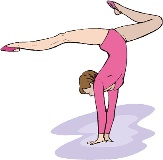 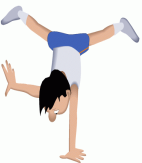 Освоит технику выполнения акробатических упражнений.Составит и продемонстрирует комбинацию из 8 элементов акробатических упражнений.Знает терминологию разучиваемых упражнений.Классифицирует упражнения по функциональной направленности, использовать их в самостоятельных занятиях физической и спортивной подготовки.Подготовится к выполнению тестового норматива по выполнению наклонов вперед в положении сидя.Освоит технику выполнения акробатических упражнений.Составит и продемонстрирует комбинацию из 8 элементов акробатических упражнений.Знает терминологию разучиваемых упражнений.Классифицирует упражнения по функциональной направленности, использовать их в самостоятельных занятиях физической и спортивной подготовки.Подготовится к выполнению тестового норматива по выполнению наклонов вперед в положении сидя.Освоит технику выполнения акробатических упражнений.Составит и продемонстрирует комбинацию из 8 элементов акробатических упражнений.Знает терминологию разучиваемых упражнений.Классифицирует упражнения по функциональной направленности, использовать их в самостоятельных занятиях физической и спортивной подготовки.Подготовится к выполнению тестового норматива по выполнению наклонов вперед в положении сидя.Освоит технику выполнения акробатических упражнений.Составит и продемонстрирует комбинацию из 8 элементов акробатических упражнений.Знает терминологию разучиваемых упражнений.Классифицирует упражнения по функциональной направленности, использовать их в самостоятельных занятиях физической и спортивной подготовки.Подготовится к выполнению тестового норматива по выполнению наклонов вперед в положении сидя.Описывает технику акробатических упражнений. Составляет акробатические комбинации из числа разученных упражненийПрименяет акробатические упражнения для развития соответствующих физических качеств, выбирает индивидуальный режим физической нагрузки.Изучает историю акробатики, знакомится с именами выдающихся спортсменов.Анализирует технику движений и предупреждать появление ошибок в процессе их усвоения.Проявляет качества силы и ловкости при выполнении упражнений.Развивает самостоятельность в поиске решения различных задач.Описывает технику акробатических упражнений. Составляет акробатические комбинации из числа разученных упражненийПрименяет акробатические упражнения для развития соответствующих физических качеств, выбирает индивидуальный режим физической нагрузки.Изучает историю акробатики, знакомится с именами выдающихся спортсменов.Анализирует технику движений и предупреждать появление ошибок в процессе их усвоения.Проявляет качества силы и ловкости при выполнении упражнений.Развивает самостоятельность в поиске решения различных задач.Описывает технику акробатических упражнений. Составляет акробатические комбинации из числа разученных упражненийПрименяет акробатические упражнения для развития соответствующих физических качеств, выбирает индивидуальный режим физической нагрузки.Изучает историю акробатики, знакомится с именами выдающихся спортсменов.Анализирует технику движений и предупреждать появление ошибок в процессе их усвоения.Проявляет качества силы и ловкости при выполнении упражнений.Развивает самостоятельность в поиске решения различных задач.Описывает технику акробатических упражнений. Составляет акробатические комбинации из числа разученных упражненийПрименяет акробатические упражнения для развития соответствующих физических качеств, выбирает индивидуальный режим физической нагрузки.Изучает историю акробатики, знакомится с именами выдающихся спортсменов.Анализирует технику движений и предупреждать появление ошибок в процессе их усвоения.Проявляет качества силы и ловкости при выполнении упражнений.Развивает самостоятельность в поиске решения различных задач.Регулятивные:  контроль и самоконтроль – научится сличать способ действия и его результат с заданным эталоном с целью обнаружения отклонений и отличий от эталона;коррекция — умеет вносить необходимые дополнения и коррективы в план и способ действия;саморегуляция как способность к мобилизации, к волевому усилию.Познавательные: логические — научится устанавливать причинно-следственные связи; Коммуникативные: инициативное сотрудничество – способен ставить вопросы, обращаться за помощью; проявлять активность во взаимодействии для решения коммуникативных задач.Рефлексивные:  овладеет умениями и навыками совместной деятельности.Регулятивные:  контроль и самоконтроль – научится сличать способ действия и его результат с заданным эталоном с целью обнаружения отклонений и отличий от эталона;коррекция — умеет вносить необходимые дополнения и коррективы в план и способ действия;саморегуляция как способность к мобилизации, к волевому усилию.Познавательные: логические — научится устанавливать причинно-следственные связи; Коммуникативные: инициативное сотрудничество – способен ставить вопросы, обращаться за помощью; проявлять активность во взаимодействии для решения коммуникативных задач.Рефлексивные:  овладеет умениями и навыками совместной деятельности.Регулятивные:  контроль и самоконтроль – научится сличать способ действия и его результат с заданным эталоном с целью обнаружения отклонений и отличий от эталона;коррекция — умеет вносить необходимые дополнения и коррективы в план и способ действия;саморегуляция как способность к мобилизации, к волевому усилию.Познавательные: логические — научится устанавливать причинно-следственные связи; Коммуникативные: инициативное сотрудничество – способен ставить вопросы, обращаться за помощью; проявлять активность во взаимодействии для решения коммуникативных задач.Рефлексивные:  овладеет умениями и навыками совместной деятельности.Регулятивные:  контроль и самоконтроль – научится сличать способ действия и его результат с заданным эталоном с целью обнаружения отклонений и отличий от эталона;коррекция — умеет вносить необходимые дополнения и коррективы в план и способ действия;саморегуляция как способность к мобилизации, к волевому усилию.Познавательные: логические — научится устанавливать причинно-следственные связи; Коммуникативные: инициативное сотрудничество – способен ставить вопросы, обращаться за помощью; проявлять активность во взаимодействии для решения коммуникативных задач.Рефлексивные:  овладеет умениями и навыками совместной деятельности.Регулятивные:  контроль и самоконтроль – научится сличать способ действия и его результат с заданным эталоном с целью обнаружения отклонений и отличий от эталона;коррекция — умеет вносить необходимые дополнения и коррективы в план и способ действия;саморегуляция как способность к мобилизации, к волевому усилию.Познавательные: логические — научится устанавливать причинно-следственные связи; Коммуникативные: инициативное сотрудничество – способен ставить вопросы, обращаться за помощью; проявлять активность во взаимодействии для решения коммуникативных задач.Рефлексивные:  овладеет умениями и навыками совместной деятельности.Регулятивные:  контроль и самоконтроль – научится сличать способ действия и его результат с заданным эталоном с целью обнаружения отклонений и отличий от эталона;коррекция — умеет вносить необходимые дополнения и коррективы в план и способ действия;саморегуляция как способность к мобилизации, к волевому усилию.Познавательные: логические — научится устанавливать причинно-следственные связи; Коммуникативные: инициативное сотрудничество – способен ставить вопросы, обращаться за помощью; проявлять активность во взаимодействии для решения коммуникативных задач.Рефлексивные:  овладеет умениями и навыками совместной деятельности.Инструктаж по технике безопасности на занятиях гимнастикой с элементами акробатики. Значение гимнастических упражнений для развития двигательных качеств. ОРУ на месте без предметов, на гимнастических матах, на гимнастической стенке, на гимнастических скамейках. Строевые упражнения: Повороты на месте. Перестроение из колонны по одному в колонну по четыре дроблением и сведением. Значение акробатических упражнений для физического развития. Повторение раннее изученных акробатических упражнений.Акробатическая комбинация из изученных элементов;и. п. основная стойка-упор присев-2 кувырка вперед-упор присев-перекат назад-стойка на лопатках-сед -наклон вперед, руками достать носки ног-встать-мост с помощью- лечь на спину-упор присев-кувырок назад-встать руки в стороны.Произвольная комбинация из 8 – 10 акробатических элементов по выбору учащихся. Тест; наклон вперед в положении сидя на полу.Инструктаж по технике безопасности на занятиях гимнастикой с элементами акробатики. Значение гимнастических упражнений для развития двигательных качеств. ОРУ на месте без предметов, на гимнастических матах, на гимнастической стенке, на гимнастических скамейках. Строевые упражнения: Повороты на месте. Перестроение из колонны по одному в колонну по четыре дроблением и сведением. Значение акробатических упражнений для физического развития. Повторение раннее изученных акробатических упражнений.Акробатическая комбинация из изученных элементов;и. п. основная стойка-упор присев-2 кувырка вперед-упор присев-перекат назад-стойка на лопатках-сед -наклон вперед, руками достать носки ног-встать-мост с помощью- лечь на спину-упор присев-кувырок назад-встать руки в стороны.Произвольная комбинация из 8 – 10 акробатических элементов по выбору учащихся. Тест; наклон вперед в положении сидя на полу.Инструктаж по технике безопасности на занятиях гимнастикой с элементами акробатики. Значение гимнастических упражнений для развития двигательных качеств. ОРУ на месте без предметов, на гимнастических матах, на гимнастической стенке, на гимнастических скамейках. Строевые упражнения: Повороты на месте. Перестроение из колонны по одному в колонну по четыре дроблением и сведением. Значение акробатических упражнений для физического развития. Повторение раннее изученных акробатических упражнений.Акробатическая комбинация из изученных элементов;и. п. основная стойка-упор присев-2 кувырка вперед-упор присев-перекат назад-стойка на лопатках-сед -наклон вперед, руками достать носки ног-встать-мост с помощью- лечь на спину-упор присев-кувырок назад-встать руки в стороны.Произвольная комбинация из 8 – 10 акробатических элементов по выбору учащихся. Тест; наклон вперед в положении сидя на полу.Инструктаж по технике безопасности на занятиях гимнастикой с элементами акробатики. Значение гимнастических упражнений для развития двигательных качеств. ОРУ на месте без предметов, на гимнастических матах, на гимнастической стенке, на гимнастических скамейках. Строевые упражнения: Повороты на месте. Перестроение из колонны по одному в колонну по четыре дроблением и сведением. Значение акробатических упражнений для физического развития. Повторение раннее изученных акробатических упражнений.Акробатическая комбинация из изученных элементов;и. п. основная стойка-упор присев-2 кувырка вперед-упор присев-перекат назад-стойка на лопатках-сед -наклон вперед, руками достать носки ног-встать-мост с помощью- лечь на спину-упор присев-кувырок назад-встать руки в стороны.Произвольная комбинация из 8 – 10 акробатических элементов по выбору учащихся. Тест; наклон вперед в положении сидя на полу.Инструктаж по технике безопасности на занятиях гимнастикой с элементами акробатики. Значение гимнастических упражнений для развития двигательных качеств. ОРУ на месте без предметов, на гимнастических матах, на гимнастической стенке, на гимнастических скамейках. Строевые упражнения: Повороты на месте. Перестроение из колонны по одному в колонну по четыре дроблением и сведением. Значение акробатических упражнений для физического развития. Повторение раннее изученных акробатических упражнений.Акробатическая комбинация из изученных элементов;и. п. основная стойка-упор присев-2 кувырка вперед-упор присев-перекат назад-стойка на лопатках-сед -наклон вперед, руками достать носки ног-встать-мост с помощью- лечь на спину-упор присев-кувырок назад-встать руки в стороны.Произвольная комбинация из 8 – 10 акробатических элементов по выбору учащихся. Тест; наклон вперед в положении сидя на полу.Инструктаж по технике безопасности на занятиях гимнастикой с элементами акробатики. Значение гимнастических упражнений для развития двигательных качеств. ОРУ на месте без предметов, на гимнастических матах, на гимнастической стенке, на гимнастических скамейках. Строевые упражнения: Повороты на месте. Перестроение из колонны по одному в колонну по четыре дроблением и сведением. Значение акробатических упражнений для физического развития. Повторение раннее изученных акробатических упражнений.Акробатическая комбинация из изученных элементов;и. п. основная стойка-упор присев-2 кувырка вперед-упор присев-перекат назад-стойка на лопатках-сед -наклон вперед, руками достать носки ног-встать-мост с помощью- лечь на спину-упор присев-кувырок назад-встать руки в стороны.Произвольная комбинация из 8 – 10 акробатических элементов по выбору учащихся. Тест; наклон вперед в положении сидя на полу.Текущий, учетный. По технике исполнения.Тест: Наклон впередМальчики 5- +10см.4- +6 см.4- +4 см.Девочки5- +13см.4- +10см.3- +7 см.Тест:Поднимание туловища 30с.(кол. раз)Мальчики5 – 22 раза4 – 17 раз3 – 12 разДевочки5 – 16 раз4 – 12 раз3 –   9 разТекущий, учетный. По технике исполнения.Тест: Наклон впередМальчики 5- +10см.4- +6 см.4- +4 см.Девочки5- +13см.4- +10см.3- +7 см.Тест:Поднимание туловища 30с.(кол. раз)Мальчики5 – 22 раза4 – 17 раз3 – 12 разДевочки5 – 16 раз4 – 12 раз3 –   9 разТекущий, учетный. По технике исполнения.Тест: Наклон впередМальчики 5- +10см.4- +6 см.4- +4 см.Девочки5- +13см.4- +10см.3- +7 см.Тест:Поднимание туловища 30с.(кол. раз)Мальчики5 – 22 раза4 – 17 раз3 – 12 разДевочки5 – 16 раз4 – 12 раз3 –   9 разТекущий, учетный. По технике исполнения.Тест: Наклон впередМальчики 5- +10см.4- +6 см.4- +4 см.Девочки5- +13см.4- +10см.3- +7 см.Тест:Поднимание туловища 30с.(кол. раз)Мальчики5 – 22 раза4 – 17 раз3 – 12 разДевочки5 – 16 раз4 – 12 раз3 –   9 раз3.2Висы  и упоры:(Упражнения на брусьях и перекладине).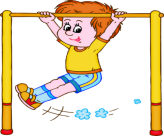 Освоит технику выполнения висов и упоров.Научится выполнять упражнения в висах и упорах; на брусьях и перекладине. Знает терминологию разучиваемых упражнений. Продемонстрирует комбинации изученных упражнений на брусьях и перекладине.ПодготовитсяК выполнению тестовых нормативов по подтягиванию на высокой перекладине (мальчики) и на низкой (девочки) и по сгибанию рук в упоре на брусьях (мальчики).Освоит технику выполнения висов и упоров.Научится выполнять упражнения в висах и упорах; на брусьях и перекладине. Знает терминологию разучиваемых упражнений. Продемонстрирует комбинации изученных упражнений на брусьях и перекладине.ПодготовитсяК выполнению тестовых нормативов по подтягиванию на высокой перекладине (мальчики) и на низкой (девочки) и по сгибанию рук в упоре на брусьях (мальчики).Освоит технику выполнения висов и упоров.Научится выполнять упражнения в висах и упорах; на брусьях и перекладине. Знает терминологию разучиваемых упражнений. Продемонстрирует комбинации изученных упражнений на брусьях и перекладине.ПодготовитсяК выполнению тестовых нормативов по подтягиванию на высокой перекладине (мальчики) и на низкой (девочки) и по сгибанию рук в упоре на брусьях (мальчики).Освоит технику выполнения висов и упоров.Научится выполнять упражнения в висах и упорах; на брусьях и перекладине. Знает терминологию разучиваемых упражнений. Продемонстрирует комбинации изученных упражнений на брусьях и перекладине.ПодготовитсяК выполнению тестовых нормативов по подтягиванию на высокой перекладине (мальчики) и на низкой (девочки) и по сгибанию рук в упоре на брусьях (мальчики).Различает строевые команды, чётко выполняют строевые приёмыОписывает технику выполнения упражнений в висах и упорах. Понимает информацию о личной гигиене человека.Моделирует гимнастические комбинации в висах и упорах.Освоит упражнения в висах и упорах.Изучает историю спортивной гимнастики.Соблюдает  правила страховки  во время выполнения упражнений. Развивает самостоятельность в поиске решения различных задач.Различает строевые команды, чётко выполняют строевые приёмыОписывает технику выполнения упражнений в висах и упорах. Понимает информацию о личной гигиене человека.Моделирует гимнастические комбинации в висах и упорах.Освоит упражнения в висах и упорах.Изучает историю спортивной гимнастики.Соблюдает  правила страховки  во время выполнения упражнений. Развивает самостоятельность в поиске решения различных задач.Различает строевые команды, чётко выполняют строевые приёмыОписывает технику выполнения упражнений в висах и упорах. Понимает информацию о личной гигиене человека.Моделирует гимнастические комбинации в висах и упорах.Освоит упражнения в висах и упорах.Изучает историю спортивной гимнастики.Соблюдает  правила страховки  во время выполнения упражнений. Развивает самостоятельность в поиске решения различных задач.Различает строевые команды, чётко выполняют строевые приёмыОписывает технику выполнения упражнений в висах и упорах. Понимает информацию о личной гигиене человека.Моделирует гимнастические комбинации в висах и упорах.Освоит упражнения в висах и упорах.Изучает историю спортивной гимнастики.Соблюдает  правила страховки  во время выполнения упражнений. Развивает самостоятельность в поиске решения различных задач.Регулятивные: целеполагание — научится ставить учебную задачу;  коррекция – умеет вносить дополнения и изменения в план действия.Познавательные: обще учебные – рефлексия способов и условий действий, контроль и оценка процесса и результатов деятельности.Коммуникативные: научится планировать учебное сотрудничество с учителем и сверстниками — определять цели, функции участников, способы взаимодействия; сотрудничество – умеет согласовывать усилия по достижению общих целей, при организации и осуществлении совместной деятельности.Рефлексивные: владеет умениями совместной деятельности.Метапредметные: научится обнаруживать  ошибки при выполнении учебных заданий, подбирать способы их исправления.Регулятивные: целеполагание — научится ставить учебную задачу;  коррекция – умеет вносить дополнения и изменения в план действия.Познавательные: обще учебные – рефлексия способов и условий действий, контроль и оценка процесса и результатов деятельности.Коммуникативные: научится планировать учебное сотрудничество с учителем и сверстниками — определять цели, функции участников, способы взаимодействия; сотрудничество – умеет согласовывать усилия по достижению общих целей, при организации и осуществлении совместной деятельности.Рефлексивные: владеет умениями совместной деятельности.Метапредметные: научится обнаруживать  ошибки при выполнении учебных заданий, подбирать способы их исправления.Регулятивные: целеполагание — научится ставить учебную задачу;  коррекция – умеет вносить дополнения и изменения в план действия.Познавательные: обще учебные – рефлексия способов и условий действий, контроль и оценка процесса и результатов деятельности.Коммуникативные: научится планировать учебное сотрудничество с учителем и сверстниками — определять цели, функции участников, способы взаимодействия; сотрудничество – умеет согласовывать усилия по достижению общих целей, при организации и осуществлении совместной деятельности.Рефлексивные: владеет умениями совместной деятельности.Метапредметные: научится обнаруживать  ошибки при выполнении учебных заданий, подбирать способы их исправления.Регулятивные: целеполагание — научится ставить учебную задачу;  коррекция – умеет вносить дополнения и изменения в план действия.Познавательные: обще учебные – рефлексия способов и условий действий, контроль и оценка процесса и результатов деятельности.Коммуникативные: научится планировать учебное сотрудничество с учителем и сверстниками — определять цели, функции участников, способы взаимодействия; сотрудничество – умеет согласовывать усилия по достижению общих целей, при организации и осуществлении совместной деятельности.Рефлексивные: владеет умениями совместной деятельности.Метапредметные: научится обнаруживать  ошибки при выполнении учебных заданий, подбирать способы их исправления.Регулятивные: целеполагание — научится ставить учебную задачу;  коррекция – умеет вносить дополнения и изменения в план действия.Познавательные: обще учебные – рефлексия способов и условий действий, контроль и оценка процесса и результатов деятельности.Коммуникативные: научится планировать учебное сотрудничество с учителем и сверстниками — определять цели, функции участников, способы взаимодействия; сотрудничество – умеет согласовывать усилия по достижению общих целей, при организации и осуществлении совместной деятельности.Рефлексивные: владеет умениями совместной деятельности.Метапредметные: научится обнаруживать  ошибки при выполнении учебных заданий, подбирать способы их исправления.Регулятивные: целеполагание — научится ставить учебную задачу;  коррекция – умеет вносить дополнения и изменения в план действия.Познавательные: обще учебные – рефлексия способов и условий действий, контроль и оценка процесса и результатов деятельности.Коммуникативные: научится планировать учебное сотрудничество с учителем и сверстниками — определять цели, функции участников, способы взаимодействия; сотрудничество – умеет согласовывать усилия по достижению общих целей, при организации и осуществлении совместной деятельности.Рефлексивные: владеет умениями совместной деятельности.Метапредметные: научится обнаруживать  ошибки при выполнении учебных заданий, подбирать способы их исправления.ОРУ на месте без предметов, на гимнастических матах, на гимнастической стенке, на гимнастических скамейках. Строевые упражнения: перестроение из колонны по два и по четыре в колонну по одному разведением и слиянием, по восемь в движении.Упражнения и комбинации на гимнастической перекладине (мальчики)Упражнения на низкой перекладин:  Вис согнувшись, вис прогнувшись, смешанные висы.Из виса стоя махом одной и толчком другой подъём переворотом в упор-махом назад-соскок с поворотом на 90 °. Тест; подтягивание – мальчики на высокой перекладине; девочки – на  низкой перекладине.Упражнения и комбинации на гимнастических брусьях: Мальчики; размахивание в упоре на брусьях - сед ноги врозь-перемах левой ногой вправо-сед на бедре, правая рука в сторону- упор правой рукой на жердь спереди обратным хватом - соскок с поворотом на 90 ° внутрь. Тест; сгибание рук в упоре на брусьях.Упражнения и комбинации на гимнастических брусьях: Девочки;  Разновысокие брусья; из виса на верхней жерди размахивание изгибами - вис присев- вис лежа-упор сзади на нижней жерди-соскок с поворотом на 90 ° влево (вправо).ОРУ на месте без предметов, на гимнастических матах, на гимнастической стенке, на гимнастических скамейках. Строевые упражнения: перестроение из колонны по два и по четыре в колонну по одному разведением и слиянием, по восемь в движении.Упражнения и комбинации на гимнастической перекладине (мальчики)Упражнения на низкой перекладин:  Вис согнувшись, вис прогнувшись, смешанные висы.Из виса стоя махом одной и толчком другой подъём переворотом в упор-махом назад-соскок с поворотом на 90 °. Тест; подтягивание – мальчики на высокой перекладине; девочки – на  низкой перекладине.Упражнения и комбинации на гимнастических брусьях: Мальчики; размахивание в упоре на брусьях - сед ноги врозь-перемах левой ногой вправо-сед на бедре, правая рука в сторону- упор правой рукой на жердь спереди обратным хватом - соскок с поворотом на 90 ° внутрь. Тест; сгибание рук в упоре на брусьях.Упражнения и комбинации на гимнастических брусьях: Девочки;  Разновысокие брусья; из виса на верхней жерди размахивание изгибами - вис присев- вис лежа-упор сзади на нижней жерди-соскок с поворотом на 90 ° влево (вправо).ОРУ на месте без предметов, на гимнастических матах, на гимнастической стенке, на гимнастических скамейках. Строевые упражнения: перестроение из колонны по два и по четыре в колонну по одному разведением и слиянием, по восемь в движении.Упражнения и комбинации на гимнастической перекладине (мальчики)Упражнения на низкой перекладин:  Вис согнувшись, вис прогнувшись, смешанные висы.Из виса стоя махом одной и толчком другой подъём переворотом в упор-махом назад-соскок с поворотом на 90 °. Тест; подтягивание – мальчики на высокой перекладине; девочки – на  низкой перекладине.Упражнения и комбинации на гимнастических брусьях: Мальчики; размахивание в упоре на брусьях - сед ноги врозь-перемах левой ногой вправо-сед на бедре, правая рука в сторону- упор правой рукой на жердь спереди обратным хватом - соскок с поворотом на 90 ° внутрь. Тест; сгибание рук в упоре на брусьях.Упражнения и комбинации на гимнастических брусьях: Девочки;  Разновысокие брусья; из виса на верхней жерди размахивание изгибами - вис присев- вис лежа-упор сзади на нижней жерди-соскок с поворотом на 90 ° влево (вправо).ОРУ на месте без предметов, на гимнастических матах, на гимнастической стенке, на гимнастических скамейках. Строевые упражнения: перестроение из колонны по два и по четыре в колонну по одному разведением и слиянием, по восемь в движении.Упражнения и комбинации на гимнастической перекладине (мальчики)Упражнения на низкой перекладин:  Вис согнувшись, вис прогнувшись, смешанные висы.Из виса стоя махом одной и толчком другой подъём переворотом в упор-махом назад-соскок с поворотом на 90 °. Тест; подтягивание – мальчики на высокой перекладине; девочки – на  низкой перекладине.Упражнения и комбинации на гимнастических брусьях: Мальчики; размахивание в упоре на брусьях - сед ноги врозь-перемах левой ногой вправо-сед на бедре, правая рука в сторону- упор правой рукой на жердь спереди обратным хватом - соскок с поворотом на 90 ° внутрь. Тест; сгибание рук в упоре на брусьях.Упражнения и комбинации на гимнастических брусьях: Девочки;  Разновысокие брусья; из виса на верхней жерди размахивание изгибами - вис присев- вис лежа-упор сзади на нижней жерди-соскок с поворотом на 90 ° влево (вправо).ОРУ на месте без предметов, на гимнастических матах, на гимнастической стенке, на гимнастических скамейках. Строевые упражнения: перестроение из колонны по два и по четыре в колонну по одному разведением и слиянием, по восемь в движении.Упражнения и комбинации на гимнастической перекладине (мальчики)Упражнения на низкой перекладин:  Вис согнувшись, вис прогнувшись, смешанные висы.Из виса стоя махом одной и толчком другой подъём переворотом в упор-махом назад-соскок с поворотом на 90 °. Тест; подтягивание – мальчики на высокой перекладине; девочки – на  низкой перекладине.Упражнения и комбинации на гимнастических брусьях: Мальчики; размахивание в упоре на брусьях - сед ноги врозь-перемах левой ногой вправо-сед на бедре, правая рука в сторону- упор правой рукой на жердь спереди обратным хватом - соскок с поворотом на 90 ° внутрь. Тест; сгибание рук в упоре на брусьях.Упражнения и комбинации на гимнастических брусьях: Девочки;  Разновысокие брусья; из виса на верхней жерди размахивание изгибами - вис присев- вис лежа-упор сзади на нижней жерди-соскок с поворотом на 90 ° влево (вправо).ОРУ на месте без предметов, на гимнастических матах, на гимнастической стенке, на гимнастических скамейках. Строевые упражнения: перестроение из колонны по два и по четыре в колонну по одному разведением и слиянием, по восемь в движении.Упражнения и комбинации на гимнастической перекладине (мальчики)Упражнения на низкой перекладин:  Вис согнувшись, вис прогнувшись, смешанные висы.Из виса стоя махом одной и толчком другой подъём переворотом в упор-махом назад-соскок с поворотом на 90 °. Тест; подтягивание – мальчики на высокой перекладине; девочки – на  низкой перекладине.Упражнения и комбинации на гимнастических брусьях: Мальчики; размахивание в упоре на брусьях - сед ноги врозь-перемах левой ногой вправо-сед на бедре, правая рука в сторону- упор правой рукой на жердь спереди обратным хватом - соскок с поворотом на 90 ° внутрь. Тест; сгибание рук в упоре на брусьях.Упражнения и комбинации на гимнастических брусьях: Девочки;  Разновысокие брусья; из виса на верхней жерди размахивание изгибами - вис присев- вис лежа-упор сзади на нижней жерди-соскок с поворотом на 90 ° влево (вправо).Текущий, учетный.По технике исполнения.Тест:ПодтягиваниеМальчики5 – 7 раз.4 – 4 раза.3 – 1 раз.Девочки5 – 13 раз.4 – 9 раз.3 – 6 раз.Сгибание рук на брусьяхМальчики5 – 7 раз.4 – 5 раз.3 – 3 раза.Текущий, учетный.По технике исполнения.Тест:ПодтягиваниеМальчики5 – 7 раз.4 – 4 раза.3 – 1 раз.Девочки5 – 13 раз.4 – 9 раз.3 – 6 раз.Сгибание рук на брусьяхМальчики5 – 7 раз.4 – 5 раз.3 – 3 раза.Текущий, учетный.По технике исполнения.Тест:ПодтягиваниеМальчики5 – 7 раз.4 – 4 раза.3 – 1 раз.Девочки5 – 13 раз.4 – 9 раз.3 – 6 раз.Сгибание рук на брусьяхМальчики5 – 7 раз.4 – 5 раз.3 – 3 раза.Текущий, учетный.По технике исполнения.Тест:ПодтягиваниеМальчики5 – 7 раз.4 – 4 раза.3 – 1 раз.Девочки5 – 13 раз.4 – 9 раз.3 – 6 раз.Сгибание рук на брусьяхМальчики5 – 7 раз.4 – 5 раз.3 – 3 раза.3.3Упражнения в равновесии.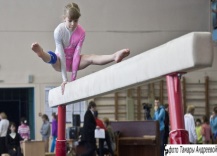 Освоит технику выполнения упражнений в равновесии на гимнастическом бревне. Продемонстрирует выполнение комбинации упражнений на гимнастическом бревнеЗнает терминологию разучиваемых упражнений.Выполнит тестовый норматив по приседаниям.Освоит технику выполнения упражнений в равновесии на гимнастическом бревне. Продемонстрирует выполнение комбинации упражнений на гимнастическом бревнеЗнает терминологию разучиваемых упражнений.Выполнит тестовый норматив по приседаниям.Освоит технику выполнения упражнений в равновесии на гимнастическом бревне. Продемонстрирует выполнение комбинации упражнений на гимнастическом бревнеЗнает терминологию разучиваемых упражнений.Выполнит тестовый норматив по приседаниям.Освоит технику выполнения упражнений в равновесии на гимнастическом бревне. Продемонстрирует выполнение комбинации упражнений на гимнастическом бревнеЗнает терминологию разучиваемых упражнений.Выполнит тестовый норматив по приседаниям.Знает основные стойки при выполнении ОРУ.Различает строевые команды, чётко выполняют строевые приёмы.Описывает технику выполнения упражнений в равновесии.Соблюдает  правила страховки  во время выполнения упражнений. Развивает самостоятельность в поиске решения различных задач.Знает основные стойки при выполнении ОРУ.Различает строевые команды, чётко выполняют строевые приёмы.Описывает технику выполнения упражнений в равновесии.Соблюдает  правила страховки  во время выполнения упражнений. Развивает самостоятельность в поиске решения различных задач.Знает основные стойки при выполнении ОРУ.Различает строевые команды, чётко выполняют строевые приёмы.Описывает технику выполнения упражнений в равновесии.Соблюдает  правила страховки  во время выполнения упражнений. Развивает самостоятельность в поиске решения различных задач.Знает основные стойки при выполнении ОРУ.Различает строевые команды, чётко выполняют строевые приёмы.Описывает технику выполнения упражнений в равновесии.Соблюдает  правила страховки  во время выполнения упражнений. Развивает самостоятельность в поиске решения различных задач.Познавательные: логические — научится устанавливать причинно-следственные связи; Коммуникативные: инициативное сотрудничество – способен ставить вопросы, обращаться за помощью; проявлять активность во взаимодействии для решения коммуникативных задачРегулятивные: планирование – ориентироваться в разнообразии способов решения задач; коррекция – вносить дополнения и изменения в план действия.Познавательные: логические — научится устанавливать причинно-следственные связи; Коммуникативные: инициативное сотрудничество – способен ставить вопросы, обращаться за помощью; проявлять активность во взаимодействии для решения коммуникативных задачРегулятивные: планирование – ориентироваться в разнообразии способов решения задач; коррекция – вносить дополнения и изменения в план действия.Познавательные: логические — научится устанавливать причинно-следственные связи; Коммуникативные: инициативное сотрудничество – способен ставить вопросы, обращаться за помощью; проявлять активность во взаимодействии для решения коммуникативных задачРегулятивные: планирование – ориентироваться в разнообразии способов решения задач; коррекция – вносить дополнения и изменения в план действия.Познавательные: логические — научится устанавливать причинно-следственные связи; Коммуникативные: инициативное сотрудничество – способен ставить вопросы, обращаться за помощью; проявлять активность во взаимодействии для решения коммуникативных задачРегулятивные: планирование – ориентироваться в разнообразии способов решения задач; коррекция – вносить дополнения и изменения в план действия.Познавательные: логические — научится устанавливать причинно-следственные связи; Коммуникативные: инициативное сотрудничество – способен ставить вопросы, обращаться за помощью; проявлять активность во взаимодействии для решения коммуникативных задачРегулятивные: планирование – ориентироваться в разнообразии способов решения задач; коррекция – вносить дополнения и изменения в план действия.Познавательные: логические — научится устанавливать причинно-следственные связи; Коммуникативные: инициативное сотрудничество – способен ставить вопросы, обращаться за помощью; проявлять активность во взаимодействии для решения коммуникативных задачРегулятивные: планирование – ориентироваться в разнообразии способов решения задач; коррекция – вносить дополнения и изменения в план действия.ОРУ на месте без предметов, на гимнастических матах, на гимнастической стенке, на гимнастических скамейках. Строевые упражнения: Строевой шаг. Повороты на месте и  в движении. Перестроения. Ходьба с различной амплитудой движений.Упражнения и комбинации на гимнастическом бревне (девочки)- приседания, сед углом, упор лежа, сед верхом, ноги врозь.- передвижения ходьбой, приставными шагами, повороты стоя на месте, наклон вперед, стойка на коленях с опорой на руки, спрыгивание и соскок (вперед, прогнувшись); зачетная комбинация.Тест; приседания из исходного положения стоя (количество раз за 1 минуту)ОРУ на месте без предметов, на гимнастических матах, на гимнастической стенке, на гимнастических скамейках. Строевые упражнения: Строевой шаг. Повороты на месте и  в движении. Перестроения. Ходьба с различной амплитудой движений.Упражнения и комбинации на гимнастическом бревне (девочки)- приседания, сед углом, упор лежа, сед верхом, ноги врозь.- передвижения ходьбой, приставными шагами, повороты стоя на месте, наклон вперед, стойка на коленях с опорой на руки, спрыгивание и соскок (вперед, прогнувшись); зачетная комбинация.Тест; приседания из исходного положения стоя (количество раз за 1 минуту)ОРУ на месте без предметов, на гимнастических матах, на гимнастической стенке, на гимнастических скамейках. Строевые упражнения: Строевой шаг. Повороты на месте и  в движении. Перестроения. Ходьба с различной амплитудой движений.Упражнения и комбинации на гимнастическом бревне (девочки)- приседания, сед углом, упор лежа, сед верхом, ноги врозь.- передвижения ходьбой, приставными шагами, повороты стоя на месте, наклон вперед, стойка на коленях с опорой на руки, спрыгивание и соскок (вперед, прогнувшись); зачетная комбинация.Тест; приседания из исходного положения стоя (количество раз за 1 минуту)ОРУ на месте без предметов, на гимнастических матах, на гимнастической стенке, на гимнастических скамейках. Строевые упражнения: Строевой шаг. Повороты на месте и  в движении. Перестроения. Ходьба с различной амплитудой движений.Упражнения и комбинации на гимнастическом бревне (девочки)- приседания, сед углом, упор лежа, сед верхом, ноги врозь.- передвижения ходьбой, приставными шагами, повороты стоя на месте, наклон вперед, стойка на коленях с опорой на руки, спрыгивание и соскок (вперед, прогнувшись); зачетная комбинация.Тест; приседания из исходного положения стоя (количество раз за 1 минуту)ОРУ на месте без предметов, на гимнастических матах, на гимнастической стенке, на гимнастических скамейках. Строевые упражнения: Строевой шаг. Повороты на месте и  в движении. Перестроения. Ходьба с различной амплитудой движений.Упражнения и комбинации на гимнастическом бревне (девочки)- приседания, сед углом, упор лежа, сед верхом, ноги врозь.- передвижения ходьбой, приставными шагами, повороты стоя на месте, наклон вперед, стойка на коленях с опорой на руки, спрыгивание и соскок (вперед, прогнувшись); зачетная комбинация.Тест; приседания из исходного положения стоя (количество раз за 1 минуту)ОРУ на месте без предметов, на гимнастических матах, на гимнастической стенке, на гимнастических скамейках. Строевые упражнения: Строевой шаг. Повороты на месте и  в движении. Перестроения. Ходьба с различной амплитудой движений.Упражнения и комбинации на гимнастическом бревне (девочки)- приседания, сед углом, упор лежа, сед верхом, ноги врозь.- передвижения ходьбой, приставными шагами, повороты стоя на месте, наклон вперед, стойка на коленях с опорой на руки, спрыгивание и соскок (вперед, прогнувшись); зачетная комбинация.Тест; приседания из исходного положения стоя (количество раз за 1 минуту)Текущий, учетный.По технике исполнения.Тест:ПриседанияМ. 5- 48раз      4- 44раза      3- 40разД.  5- 46раз     4- 42раза     3- 38разТекущий, учетный.По технике исполнения.Тест:ПриседанияМ. 5- 48раз      4- 44раза      3- 40разД.  5- 46раз     4- 42раза     3- 38разТекущий, учетный.По технике исполнения.Тест:ПриседанияМ. 5- 48раз      4- 44раза      3- 40разД.  5- 46раз     4- 42раза     3- 38разТекущий, учетный.По технике исполнения.Тест:ПриседанияМ. 5- 48раз      4- 44раза      3- 40разД.  5- 46раз     4- 42раза     3- 38раз3.4Опорный прыжок.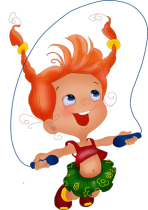 Освоит технику выполнения опорного прыжка.Знает терминологию разучиваемых упражнений.Продемонстрирует выполнение опорного прыжка.Освоит технику прыжков через длинную и короткую скакалку.Подготовится к выполнению тестового норматива по прыжкам через скакалку.Освоит технику выполнения опорного прыжка.Знает терминологию разучиваемых упражнений.Продемонстрирует выполнение опорного прыжка.Освоит технику прыжков через длинную и короткую скакалку.Подготовится к выполнению тестового норматива по прыжкам через скакалку.Освоит технику выполнения опорного прыжка.Знает терминологию разучиваемых упражнений.Продемонстрирует выполнение опорного прыжка.Освоит технику прыжков через длинную и короткую скакалку.Подготовится к выполнению тестового норматива по прыжкам через скакалку.Освоит технику выполнения опорного прыжка.Знает терминологию разучиваемых упражнений.Продемонстрирует выполнение опорного прыжка.Освоит технику прыжков через длинную и короткую скакалку.Подготовится к выполнению тестового норматива по прыжкам через скакалку.Описывает технику опорного прыжка.Освоит  основные движения при выполнении опорного прыжка.Знает влияние физических упражнений на отдельные группы мышц.Анализирует технику движений и предупреждает появление ошибок в процессе их усвоения. Развивает самостоятельность в поиске решения различных задач.Описывает технику опорного прыжка.Освоит  основные движения при выполнении опорного прыжка.Знает влияние физических упражнений на отдельные группы мышц.Анализирует технику движений и предупреждает появление ошибок в процессе их усвоения. Развивает самостоятельность в поиске решения различных задач.Описывает технику опорного прыжка.Освоит  основные движения при выполнении опорного прыжка.Знает влияние физических упражнений на отдельные группы мышц.Анализирует технику движений и предупреждает появление ошибок в процессе их усвоения. Развивает самостоятельность в поиске решения различных задач.Описывает технику опорного прыжка.Освоит  основные движения при выполнении опорного прыжка.Знает влияние физических упражнений на отдельные группы мышц.Анализирует технику движений и предупреждает появление ошибок в процессе их усвоения. Развивает самостоятельность в поиске решения различных задач.Познавательные: научится преобразовывать информацию из одной формы в другую на основе заданий, данных учителем.Регулятивные:  контроль и самоконтроль – научится сличать способ действия и его результат с заданным эталоном с целью обнаружения отклонений и отличий от эталона;коррекция — умеет вносить необходимые дополнений и коррективы в план и способ действия;саморегуляция как способность к мобилизации, к волевому усилию.Познавательные: научится преобразовывать информацию из одной формы в другую на основе заданий, данных учителем.Регулятивные:  контроль и самоконтроль – научится сличать способ действия и его результат с заданным эталоном с целью обнаружения отклонений и отличий от эталона;коррекция — умеет вносить необходимые дополнений и коррективы в план и способ действия;саморегуляция как способность к мобилизации, к волевому усилию.Познавательные: научится преобразовывать информацию из одной формы в другую на основе заданий, данных учителем.Регулятивные:  контроль и самоконтроль – научится сличать способ действия и его результат с заданным эталоном с целью обнаружения отклонений и отличий от эталона;коррекция — умеет вносить необходимые дополнений и коррективы в план и способ действия;саморегуляция как способность к мобилизации, к волевому усилию.Познавательные: научится преобразовывать информацию из одной формы в другую на основе заданий, данных учителем.Регулятивные:  контроль и самоконтроль – научится сличать способ действия и его результат с заданным эталоном с целью обнаружения отклонений и отличий от эталона;коррекция — умеет вносить необходимые дополнений и коррективы в план и способ действия;саморегуляция как способность к мобилизации, к волевому усилию.Познавательные: научится преобразовывать информацию из одной формы в другую на основе заданий, данных учителем.Регулятивные:  контроль и самоконтроль – научится сличать способ действия и его результат с заданным эталоном с целью обнаружения отклонений и отличий от эталона;коррекция — умеет вносить необходимые дополнений и коррективы в план и способ действия;саморегуляция как способность к мобилизации, к волевому усилию.Познавательные: научится преобразовывать информацию из одной формы в другую на основе заданий, данных учителем.Регулятивные:  контроль и самоконтроль – научится сличать способ действия и его результат с заданным эталоном с целью обнаружения отклонений и отличий от эталона;коррекция — умеет вносить необходимые дополнений и коррективы в план и способ действия;саморегуляция как способность к мобилизации, к волевому усилию.ОРУ на месте без предметов, на гимнастических матах, на гимнастической стенке, на гимнастических скамейках. Строевые упражнения: Строевой шаг. Повороты на месте и  в движении. Перестроения. Ходьба с различной амплитудой движений. Прыжки через скакалку.             Преодоление препятствий прыжком с опорой на руки;Прыжки на точность отталкивания и приземления.Опорные прыжки:- подводящие прыжковые упражнения.- Вскок в упор присев; соскок прогнувшись-прыжок ноги врозь (козел в ширину, высота 100-110 см)Тест; Прыжки через скакалку (количество раз за 1 минуту)ОРУ на месте без предметов, на гимнастических матах, на гимнастической стенке, на гимнастических скамейках. Строевые упражнения: Строевой шаг. Повороты на месте и  в движении. Перестроения. Ходьба с различной амплитудой движений. Прыжки через скакалку.             Преодоление препятствий прыжком с опорой на руки;Прыжки на точность отталкивания и приземления.Опорные прыжки:- подводящие прыжковые упражнения.- Вскок в упор присев; соскок прогнувшись-прыжок ноги врозь (козел в ширину, высота 100-110 см)Тест; Прыжки через скакалку (количество раз за 1 минуту)ОРУ на месте без предметов, на гимнастических матах, на гимнастической стенке, на гимнастических скамейках. Строевые упражнения: Строевой шаг. Повороты на месте и  в движении. Перестроения. Ходьба с различной амплитудой движений. Прыжки через скакалку.             Преодоление препятствий прыжком с опорой на руки;Прыжки на точность отталкивания и приземления.Опорные прыжки:- подводящие прыжковые упражнения.- Вскок в упор присев; соскок прогнувшись-прыжок ноги врозь (козел в ширину, высота 100-110 см)Тест; Прыжки через скакалку (количество раз за 1 минуту)ОРУ на месте без предметов, на гимнастических матах, на гимнастической стенке, на гимнастических скамейках. Строевые упражнения: Строевой шаг. Повороты на месте и  в движении. Перестроения. Ходьба с различной амплитудой движений. Прыжки через скакалку.             Преодоление препятствий прыжком с опорой на руки;Прыжки на точность отталкивания и приземления.Опорные прыжки:- подводящие прыжковые упражнения.- Вскок в упор присев; соскок прогнувшись-прыжок ноги врозь (козел в ширину, высота 100-110 см)Тест; Прыжки через скакалку (количество раз за 1 минуту)ОРУ на месте без предметов, на гимнастических матах, на гимнастической стенке, на гимнастических скамейках. Строевые упражнения: Строевой шаг. Повороты на месте и  в движении. Перестроения. Ходьба с различной амплитудой движений. Прыжки через скакалку.             Преодоление препятствий прыжком с опорой на руки;Прыжки на точность отталкивания и приземления.Опорные прыжки:- подводящие прыжковые упражнения.- Вскок в упор присев; соскок прогнувшись-прыжок ноги врозь (козел в ширину, высота 100-110 см)Тест; Прыжки через скакалку (количество раз за 1 минуту)ОРУ на месте без предметов, на гимнастических матах, на гимнастической стенке, на гимнастических скамейках. Строевые упражнения: Строевой шаг. Повороты на месте и  в движении. Перестроения. Ходьба с различной амплитудой движений. Прыжки через скакалку.             Преодоление препятствий прыжком с опорой на руки;Прыжки на точность отталкивания и приземления.Опорные прыжки:- подводящие прыжковые упражнения.- Вскок в упор присев; соскок прогнувшись-прыжок ноги врозь (козел в ширину, высота 100-110 см)Тест; Прыжки через скакалку (количество раз за 1 минуту)Текущий, учетный.По технике исполнения.Тест:Прыжки через скакалку:М. 5- 100раз      4- 80раз      3- 50разД. 5- 105раз     4- 85раз     3- 60разТекущий, учетный.По технике исполнения.Тест:Прыжки через скакалку:М. 5- 100раз      4- 80раз      3- 50разД. 5- 105раз     4- 85раз     3- 60разТекущий, учетный.По технике исполнения.Тест:Прыжки через скакалку:М. 5- 100раз      4- 80раз      3- 50разД. 5- 105раз     4- 85раз     3- 60разТекущий, учетный.По технике исполнения.Тест:Прыжки через скакалку:М. 5- 100раз      4- 80раз      3- 50разД. 5- 105раз     4- 85раз     3- 60раз3.5Лазание по канату.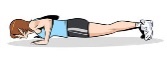 Освоит технику лазания по канату в два приема.Подготовится к выполнению тестовых нормативов по сгибанию рук в упоре лежа на полу и подниманию ног в висе на гимнастической стенке.Знает терминологию разучиваемых упражнений.Освоит технику лазания по канату в два приема.Подготовится к выполнению тестовых нормативов по сгибанию рук в упоре лежа на полу и подниманию ног в висе на гимнастической стенке.Знает терминологию разучиваемых упражнений.Освоит технику лазания по канату в два приема.Подготовится к выполнению тестовых нормативов по сгибанию рук в упоре лежа на полу и подниманию ног в висе на гимнастической стенке.Знает терминологию разучиваемых упражнений.Освоит технику лазания по канату в два приема.Подготовится к выполнению тестовых нормативов по сгибанию рук в упоре лежа на полу и подниманию ног в висе на гимнастической стенке.Знает терминологию разучиваемых упражнений.Описывает технику лазания по канату в два приема.Демонстрирует  технику выполнения лазания по канату.Проявляет качества силы и ловкости при выполнении упражнений в лазании по канату.Соблюдает  правила страховки  во время выполнения упражнений. Развивает самостоятельность в поиске решения различных задач.Описывает технику лазания по канату в два приема.Демонстрирует  технику выполнения лазания по канату.Проявляет качества силы и ловкости при выполнении упражнений в лазании по канату.Соблюдает  правила страховки  во время выполнения упражнений. Развивает самостоятельность в поиске решения различных задач.Описывает технику лазания по канату в два приема.Демонстрирует  технику выполнения лазания по канату.Проявляет качества силы и ловкости при выполнении упражнений в лазании по канату.Соблюдает  правила страховки  во время выполнения упражнений. Развивает самостоятельность в поиске решения различных задач.Описывает технику лазания по канату в два приема.Демонстрирует  технику выполнения лазания по канату.Проявляет качества силы и ловкости при выполнении упражнений в лазании по канату.Соблюдает  правила страховки  во время выполнения упражнений. Развивает самостоятельность в поиске решения различных задач.Метапредметные: научится обнаруживать  ошибки при выполнении учебных заданий, подбирать способы их исправления.Коммуникативные: научится договариваться в отношении целей и способов действия, распределения функций и ролей в совместной деятельности.Познавательные: умеет определять основную и второстепенную информации.Рефлексивные: владение умениями совместной деятельности.Регулятивные:  контроль и самоконтроль – научится сличать способ действия и его результат с заданным эталоном с целью обнаружения отклонений и отличий от эталона;коррекция — умеет вносить необходимые дополнений и коррективы в план и способ действия;саморегуляция как способность к мобилизации, к волевому усилиюМетапредметные: научится обнаруживать  ошибки при выполнении учебных заданий, подбирать способы их исправления.Коммуникативные: научится договариваться в отношении целей и способов действия, распределения функций и ролей в совместной деятельности.Познавательные: умеет определять основную и второстепенную информации.Рефлексивные: владение умениями совместной деятельности.Регулятивные:  контроль и самоконтроль – научится сличать способ действия и его результат с заданным эталоном с целью обнаружения отклонений и отличий от эталона;коррекция — умеет вносить необходимые дополнений и коррективы в план и способ действия;саморегуляция как способность к мобилизации, к волевому усилиюМетапредметные: научится обнаруживать  ошибки при выполнении учебных заданий, подбирать способы их исправления.Коммуникативные: научится договариваться в отношении целей и способов действия, распределения функций и ролей в совместной деятельности.Познавательные: умеет определять основную и второстепенную информации.Рефлексивные: владение умениями совместной деятельности.Регулятивные:  контроль и самоконтроль – научится сличать способ действия и его результат с заданным эталоном с целью обнаружения отклонений и отличий от эталона;коррекция — умеет вносить необходимые дополнений и коррективы в план и способ действия;саморегуляция как способность к мобилизации, к волевому усилиюМетапредметные: научится обнаруживать  ошибки при выполнении учебных заданий, подбирать способы их исправления.Коммуникативные: научится договариваться в отношении целей и способов действия, распределения функций и ролей в совместной деятельности.Познавательные: умеет определять основную и второстепенную информации.Рефлексивные: владение умениями совместной деятельности.Регулятивные:  контроль и самоконтроль – научится сличать способ действия и его результат с заданным эталоном с целью обнаружения отклонений и отличий от эталона;коррекция — умеет вносить необходимые дополнений и коррективы в план и способ действия;саморегуляция как способность к мобилизации, к волевому усилиюМетапредметные: научится обнаруживать  ошибки при выполнении учебных заданий, подбирать способы их исправления.Коммуникативные: научится договариваться в отношении целей и способов действия, распределения функций и ролей в совместной деятельности.Познавательные: умеет определять основную и второстепенную информации.Рефлексивные: владение умениями совместной деятельности.Регулятивные:  контроль и самоконтроль – научится сличать способ действия и его результат с заданным эталоном с целью обнаружения отклонений и отличий от эталона;коррекция — умеет вносить необходимые дополнений и коррективы в план и способ действия;саморегуляция как способность к мобилизации, к волевому усилиюМетапредметные: научится обнаруживать  ошибки при выполнении учебных заданий, подбирать способы их исправления.Коммуникативные: научится договариваться в отношении целей и способов действия, распределения функций и ролей в совместной деятельности.Познавательные: умеет определять основную и второстепенную информации.Рефлексивные: владение умениями совместной деятельности.Регулятивные:  контроль и самоконтроль – научится сличать способ действия и его результат с заданным эталоном с целью обнаружения отклонений и отличий от эталона;коррекция — умеет вносить необходимые дополнений и коррективы в план и способ действия;саморегуляция как способность к мобилизации, к волевому усилиюОРУ на месте без предметов, на гимнастических матах, на гимнастической стенке, на гимнастических скамейках. Специальные упражнения прикладного характера. Строевые упражнения: Строевой шаг. Повороты на месте и  в движении.. Перестроение из колонны по одному в колонну по четыре дроблением и сведением.Ходьба с различной амплитудой движений.Прикладно-ориентированные упражнения: - лазанье по канату способом в два приема;- лазанье по гимнастической стенке вверх, вниз, горизонтально, по диагонали лицом и спиной к стенке;- прыжки на точность отталкивания и приземления.- прыжки с высоты, приземление на точность и сохранение равновесия;- преодоление гимнастической  полосы препятствий.Тест; сгибание и разгибание рук в упоре лежа на полу на количество раз.Тест; подъем ног в висе на гимнастической стенке (количество раз)ОРУ на месте без предметов, на гимнастических матах, на гимнастической стенке, на гимнастических скамейках. Специальные упражнения прикладного характера. Строевые упражнения: Строевой шаг. Повороты на месте и  в движении.. Перестроение из колонны по одному в колонну по четыре дроблением и сведением.Ходьба с различной амплитудой движений.Прикладно-ориентированные упражнения: - лазанье по канату способом в два приема;- лазанье по гимнастической стенке вверх, вниз, горизонтально, по диагонали лицом и спиной к стенке;- прыжки на точность отталкивания и приземления.- прыжки с высоты, приземление на точность и сохранение равновесия;- преодоление гимнастической  полосы препятствий.Тест; сгибание и разгибание рук в упоре лежа на полу на количество раз.Тест; подъем ног в висе на гимнастической стенке (количество раз)ОРУ на месте без предметов, на гимнастических матах, на гимнастической стенке, на гимнастических скамейках. Специальные упражнения прикладного характера. Строевые упражнения: Строевой шаг. Повороты на месте и  в движении.. Перестроение из колонны по одному в колонну по четыре дроблением и сведением.Ходьба с различной амплитудой движений.Прикладно-ориентированные упражнения: - лазанье по канату способом в два приема;- лазанье по гимнастической стенке вверх, вниз, горизонтально, по диагонали лицом и спиной к стенке;- прыжки на точность отталкивания и приземления.- прыжки с высоты, приземление на точность и сохранение равновесия;- преодоление гимнастической  полосы препятствий.Тест; сгибание и разгибание рук в упоре лежа на полу на количество раз.Тест; подъем ног в висе на гимнастической стенке (количество раз)ОРУ на месте без предметов, на гимнастических матах, на гимнастической стенке, на гимнастических скамейках. Специальные упражнения прикладного характера. Строевые упражнения: Строевой шаг. Повороты на месте и  в движении.. Перестроение из колонны по одному в колонну по четыре дроблением и сведением.Ходьба с различной амплитудой движений.Прикладно-ориентированные упражнения: - лазанье по канату способом в два приема;- лазанье по гимнастической стенке вверх, вниз, горизонтально, по диагонали лицом и спиной к стенке;- прыжки на точность отталкивания и приземления.- прыжки с высоты, приземление на точность и сохранение равновесия;- преодоление гимнастической  полосы препятствий.Тест; сгибание и разгибание рук в упоре лежа на полу на количество раз.Тест; подъем ног в висе на гимнастической стенке (количество раз)ОРУ на месте без предметов, на гимнастических матах, на гимнастической стенке, на гимнастических скамейках. Специальные упражнения прикладного характера. Строевые упражнения: Строевой шаг. Повороты на месте и  в движении.. Перестроение из колонны по одному в колонну по четыре дроблением и сведением.Ходьба с различной амплитудой движений.Прикладно-ориентированные упражнения: - лазанье по канату способом в два приема;- лазанье по гимнастической стенке вверх, вниз, горизонтально, по диагонали лицом и спиной к стенке;- прыжки на точность отталкивания и приземления.- прыжки с высоты, приземление на точность и сохранение равновесия;- преодоление гимнастической  полосы препятствий.Тест; сгибание и разгибание рук в упоре лежа на полу на количество раз.Тест; подъем ног в висе на гимнастической стенке (количество раз)ОРУ на месте без предметов, на гимнастических матах, на гимнастической стенке, на гимнастических скамейках. Специальные упражнения прикладного характера. Строевые упражнения: Строевой шаг. Повороты на месте и  в движении.. Перестроение из колонны по одному в колонну по четыре дроблением и сведением.Ходьба с различной амплитудой движений.Прикладно-ориентированные упражнения: - лазанье по канату способом в два приема;- лазанье по гимнастической стенке вверх, вниз, горизонтально, по диагонали лицом и спиной к стенке;- прыжки на точность отталкивания и приземления.- прыжки с высоты, приземление на точность и сохранение равновесия;- преодоление гимнастической  полосы препятствий.Тест; сгибание и разгибание рук в упоре лежа на полу на количество раз.Тест; подъем ног в висе на гимнастической стенке (количество раз)Текущий, учетный.По технике исполнения. Тест:Сгибание рукМ. 5 – 25раз     4 – 23раза     3 – 20 разД.  5 – 15 раз     4 – 13раз     3 – 11разТест:Подъем ног на г/стенкеМальчики 5- 10раз 4- 8 раз 3- 6 разДевочки5 – 13раз4 – 10раз3 – 8 разТекущий, учетный.По технике исполнения. Тест:Сгибание рукМ. 5 – 25раз     4 – 23раза     3 – 20 разД.  5 – 15 раз     4 – 13раз     3 – 11разТест:Подъем ног на г/стенкеМальчики 5- 10раз 4- 8 раз 3- 6 разДевочки5 – 13раз4 – 10раз3 – 8 разТекущий, учетный.По технике исполнения. Тест:Сгибание рукМ. 5 – 25раз     4 – 23раза     3 – 20 разД.  5 – 15 раз     4 – 13раз     3 – 11разТест:Подъем ног на г/стенкеМальчики 5- 10раз 4- 8 раз 3- 6 разДевочки5 – 13раз4 – 10раз3 – 8 разТекущий, учетный.По технике исполнения. Тест:Сгибание рукМ. 5 – 25раз     4 – 23раза     3 – 20 разД.  5 – 15 раз     4 – 13раз     3 – 11разТест:Подъем ног на г/стенкеМальчики 5- 10раз 4- 8 раз 3- 6 разДевочки5 – 13раз4 – 10раз3 – 8 раз1234444555566666677777788884.Общая физическая подготовка3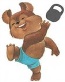 4.1Развитие двигательных качеств.Освоит технику выполнения упражнений для развития двигательных качеств.Знает терминологию разучиваемых упражнений.Проявляет интерес к новому учебному материалу.Освоит технику выполнения упражнений для развития двигательных качеств.Знает терминологию разучиваемых упражнений.Проявляет интерес к новому учебному материалу.Смыслообразование – научится адекватно мотивировать учебную деятельность. Самоопределение — умеет формировать адекватную позитивно осознанную самооценку и самопринятие.Нравственно-этическая ориентация – способен сформировывать установки на здоровый и безопасный образ жизни, здоровье, безопасность личности и общества.Классифицирует физические упражнения по их функциональной направленностиОсваивает универсальные умения в процессе учебной деятельности.Активно включается в общение и взаимодействие со сверстниками на принципах уважения и доброжелательности, взаимопомощи, сопереживания;Смыслообразование – научится адекватно мотивировать учебную деятельность. Самоопределение — умеет формировать адекватную позитивно осознанную самооценку и самопринятие.Нравственно-этическая ориентация – способен сформировывать установки на здоровый и безопасный образ жизни, здоровье, безопасность личности и общества.Классифицирует физические упражнения по их функциональной направленностиОсваивает универсальные умения в процессе учебной деятельности.Активно включается в общение и взаимодействие со сверстниками на принципах уважения и доброжелательности, взаимопомощи, сопереживания;Смыслообразование – научится адекватно мотивировать учебную деятельность. Самоопределение — умеет формировать адекватную позитивно осознанную самооценку и самопринятие.Нравственно-этическая ориентация – способен сформировывать установки на здоровый и безопасный образ жизни, здоровье, безопасность личности и общества.Классифицирует физические упражнения по их функциональной направленностиОсваивает универсальные умения в процессе учебной деятельности.Активно включается в общение и взаимодействие со сверстниками на принципах уважения и доброжелательности, взаимопомощи, сопереживания;Смыслообразование – научится адекватно мотивировать учебную деятельность. Самоопределение — умеет формировать адекватную позитивно осознанную самооценку и самопринятие.Нравственно-этическая ориентация – способен сформировывать установки на здоровый и безопасный образ жизни, здоровье, безопасность личности и общества.Классифицирует физические упражнения по их функциональной направленностиОсваивает универсальные умения в процессе учебной деятельности.Активно включается в общение и взаимодействие со сверстниками на принципах уважения и доброжелательности, взаимопомощи, сопереживания;Смыслообразование – научится адекватно мотивировать учебную деятельность. Самоопределение — умеет формировать адекватную позитивно осознанную самооценку и самопринятие.Нравственно-этическая ориентация – способен сформировывать установки на здоровый и безопасный образ жизни, здоровье, безопасность личности и общества.Классифицирует физические упражнения по их функциональной направленностиОсваивает универсальные умения в процессе учебной деятельности.Активно включается в общение и взаимодействие со сверстниками на принципах уважения и доброжелательности, взаимопомощи, сопереживания;Регулятивные: планирование – определяет общую цель и пути ее достижения; прогнозирование – научится предвосхищать результат; оценка — умеет адекватно воспринимать результаты своей деятельности и отметки; контроль и самоконтроль – умеет сличать способ действия и его результат с заданным эталоном с целью обнаружения отклонений и отличий от эталона;коррекция — умеет вносить необходимые дополнения и коррективы в план и способы действий;само регуляция как способность к мобилизации, к волевому усилиюКоммуникативные: инициативное сотрудничество – умеет ставить вопросы, обращаться за помощью; взаимодействие –  научится согласовывать усилия по достижению общей цели, организации и осуществлению совместной деятельности с ориентацией на партнеров по деятельности.Познавательные: анализировать двигательные действия, устранять ошибки, выделять учебные задачи, использовать  приемы решения поставленных задач.Метапредметные: научится обнаруживать  ошибки при выполнении учебных заданий, подбирать способы их исправления.Регулятивные: планирование – определяет общую цель и пути ее достижения; прогнозирование – научится предвосхищать результат; оценка — умеет адекватно воспринимать результаты своей деятельности и отметки; контроль и самоконтроль – умеет сличать способ действия и его результат с заданным эталоном с целью обнаружения отклонений и отличий от эталона;коррекция — умеет вносить необходимые дополнения и коррективы в план и способы действий;само регуляция как способность к мобилизации, к волевому усилиюКоммуникативные: инициативное сотрудничество – умеет ставить вопросы, обращаться за помощью; взаимодействие –  научится согласовывать усилия по достижению общей цели, организации и осуществлению совместной деятельности с ориентацией на партнеров по деятельности.Познавательные: анализировать двигательные действия, устранять ошибки, выделять учебные задачи, использовать  приемы решения поставленных задач.Метапредметные: научится обнаруживать  ошибки при выполнении учебных заданий, подбирать способы их исправления.Регулятивные: планирование – определяет общую цель и пути ее достижения; прогнозирование – научится предвосхищать результат; оценка — умеет адекватно воспринимать результаты своей деятельности и отметки; контроль и самоконтроль – умеет сличать способ действия и его результат с заданным эталоном с целью обнаружения отклонений и отличий от эталона;коррекция — умеет вносить необходимые дополнения и коррективы в план и способы действий;само регуляция как способность к мобилизации, к волевому усилиюКоммуникативные: инициативное сотрудничество – умеет ставить вопросы, обращаться за помощью; взаимодействие –  научится согласовывать усилия по достижению общей цели, организации и осуществлению совместной деятельности с ориентацией на партнеров по деятельности.Познавательные: анализировать двигательные действия, устранять ошибки, выделять учебные задачи, использовать  приемы решения поставленных задач.Метапредметные: научится обнаруживать  ошибки при выполнении учебных заданий, подбирать способы их исправления.Регулятивные: планирование – определяет общую цель и пути ее достижения; прогнозирование – научится предвосхищать результат; оценка — умеет адекватно воспринимать результаты своей деятельности и отметки; контроль и самоконтроль – умеет сличать способ действия и его результат с заданным эталоном с целью обнаружения отклонений и отличий от эталона;коррекция — умеет вносить необходимые дополнения и коррективы в план и способы действий;само регуляция как способность к мобилизации, к волевому усилиюКоммуникативные: инициативное сотрудничество – умеет ставить вопросы, обращаться за помощью; взаимодействие –  научится согласовывать усилия по достижению общей цели, организации и осуществлению совместной деятельности с ориентацией на партнеров по деятельности.Познавательные: анализировать двигательные действия, устранять ошибки, выделять учебные задачи, использовать  приемы решения поставленных задач.Метапредметные: научится обнаруживать  ошибки при выполнении учебных заданий, подбирать способы их исправления.Регулятивные: планирование – определяет общую цель и пути ее достижения; прогнозирование – научится предвосхищать результат; оценка — умеет адекватно воспринимать результаты своей деятельности и отметки; контроль и самоконтроль – умеет сличать способ действия и его результат с заданным эталоном с целью обнаружения отклонений и отличий от эталона;коррекция — умеет вносить необходимые дополнения и коррективы в план и способы действий;само регуляция как способность к мобилизации, к волевому усилиюКоммуникативные: инициативное сотрудничество – умеет ставить вопросы, обращаться за помощью; взаимодействие –  научится согласовывать усилия по достижению общей цели, организации и осуществлению совместной деятельности с ориентацией на партнеров по деятельности.Познавательные: анализировать двигательные действия, устранять ошибки, выделять учебные задачи, использовать  приемы решения поставленных задач.Метапредметные: научится обнаруживать  ошибки при выполнении учебных заданий, подбирать способы их исправления.Регулятивные: планирование – определяет общую цель и пути ее достижения; прогнозирование – научится предвосхищать результат; оценка — умеет адекватно воспринимать результаты своей деятельности и отметки; контроль и самоконтроль – умеет сличать способ действия и его результат с заданным эталоном с целью обнаружения отклонений и отличий от эталона;коррекция — умеет вносить необходимые дополнения и коррективы в план и способы действий;само регуляция как способность к мобилизации, к волевому усилиюКоммуникативные: инициативное сотрудничество – умеет ставить вопросы, обращаться за помощью; взаимодействие –  научится согласовывать усилия по достижению общей цели, организации и осуществлению совместной деятельности с ориентацией на партнеров по деятельности.Познавательные: анализировать двигательные действия, устранять ошибки, выделять учебные задачи, использовать  приемы решения поставленных задач.Метапредметные: научится обнаруживать  ошибки при выполнении учебных заданий, подбирать способы их исправления.Регулятивные: планирование – определяет общую цель и пути ее достижения; прогнозирование – научится предвосхищать результат; оценка — умеет адекватно воспринимать результаты своей деятельности и отметки; контроль и самоконтроль – умеет сличать способ действия и его результат с заданным эталоном с целью обнаружения отклонений и отличий от эталона;коррекция — умеет вносить необходимые дополнения и коррективы в план и способы действий;само регуляция как способность к мобилизации, к волевому усилиюКоммуникативные: инициативное сотрудничество – умеет ставить вопросы, обращаться за помощью; взаимодействие –  научится согласовывать усилия по достижению общей цели, организации и осуществлению совместной деятельности с ориентацией на партнеров по деятельности.Познавательные: анализировать двигательные действия, устранять ошибки, выделять учебные задачи, использовать  приемы решения поставленных задач.Метапредметные: научится обнаруживать  ошибки при выполнении учебных заданий, подбирать способы их исправления.Регулятивные: планирование – определяет общую цель и пути ее достижения; прогнозирование – научится предвосхищать результат; оценка — умеет адекватно воспринимать результаты своей деятельности и отметки; контроль и самоконтроль – умеет сличать способ действия и его результат с заданным эталоном с целью обнаружения отклонений и отличий от эталона;коррекция — умеет вносить необходимые дополнения и коррективы в план и способы действий;само регуляция как способность к мобилизации, к волевому усилиюКоммуникативные: инициативное сотрудничество – умеет ставить вопросы, обращаться за помощью; взаимодействие –  научится согласовывать усилия по достижению общей цели, организации и осуществлению совместной деятельности с ориентацией на партнеров по деятельности.Познавательные: анализировать двигательные действия, устранять ошибки, выделять учебные задачи, использовать  приемы решения поставленных задач.Метапредметные: научится обнаруживать  ошибки при выполнении учебных заданий, подбирать способы их исправления.Регулятивные: планирование – определяет общую цель и пути ее достижения; прогнозирование – научится предвосхищать результат; оценка — умеет адекватно воспринимать результаты своей деятельности и отметки; контроль и самоконтроль – умеет сличать способ действия и его результат с заданным эталоном с целью обнаружения отклонений и отличий от эталона;коррекция — умеет вносить необходимые дополнения и коррективы в план и способы действий;само регуляция как способность к мобилизации, к волевому усилиюКоммуникативные: инициативное сотрудничество – умеет ставить вопросы, обращаться за помощью; взаимодействие –  научится согласовывать усилия по достижению общей цели, организации и осуществлению совместной деятельности с ориентацией на партнеров по деятельности.Познавательные: анализировать двигательные действия, устранять ошибки, выделять учебные задачи, использовать  приемы решения поставленных задач.Метапредметные: научится обнаруживать  ошибки при выполнении учебных заданий, подбирать способы их исправления.ОРУ на месте без предметов, на гимнастических матах, на гимнастической стенке, на гимнастических скамейках. Строевые упражнения: Строевой шаг. Повороты на месте и  в движении. Размыкание и смыкание.  Перестроения. Ходьба с различной амплитудой движений. Общефизическая подготовка:- физические упражнения на развитие основных физических качеств: силы, быстроты, выносливости, гибкости, координации движений, ловкости.Развитие гибкости- упражнения для развития подвижности суставов (полу шпагат, шпагат, складка, мост).Развитие координации движений- преодоление препятствий прыжком с опорой на руки;-  разнообразные прыжки через гимнастическую скакалку на месте и с продвижением;- прыжки на точность отталкивания и приземления.Развитие силы- подтягивание в висе и отжимание в упоре;- отжимание в упоре лежа с изменяющейся высотой опоры для рук и ног;- приседания на скорость выполнения;- поднимание туловища в положении лежа, руки за головой;- поднимание ног в висе на гимнастической стенке до посильной высоты;ОРУ на месте без предметов, на гимнастических матах, на гимнастической стенке, на гимнастических скамейках. Строевые упражнения: Строевой шаг. Повороты на месте и  в движении. Размыкание и смыкание.  Перестроения. Ходьба с различной амплитудой движений. Общефизическая подготовка:- физические упражнения на развитие основных физических качеств: силы, быстроты, выносливости, гибкости, координации движений, ловкости.Развитие гибкости- упражнения для развития подвижности суставов (полу шпагат, шпагат, складка, мост).Развитие координации движений- преодоление препятствий прыжком с опорой на руки;-  разнообразные прыжки через гимнастическую скакалку на месте и с продвижением;- прыжки на точность отталкивания и приземления.Развитие силы- подтягивание в висе и отжимание в упоре;- отжимание в упоре лежа с изменяющейся высотой опоры для рук и ног;- приседания на скорость выполнения;- поднимание туловища в положении лежа, руки за головой;- поднимание ног в висе на гимнастической стенке до посильной высоты;ОРУ на месте без предметов, на гимнастических матах, на гимнастической стенке, на гимнастических скамейках. Строевые упражнения: Строевой шаг. Повороты на месте и  в движении. Размыкание и смыкание.  Перестроения. Ходьба с различной амплитудой движений. Общефизическая подготовка:- физические упражнения на развитие основных физических качеств: силы, быстроты, выносливости, гибкости, координации движений, ловкости.Развитие гибкости- упражнения для развития подвижности суставов (полу шпагат, шпагат, складка, мост).Развитие координации движений- преодоление препятствий прыжком с опорой на руки;-  разнообразные прыжки через гимнастическую скакалку на месте и с продвижением;- прыжки на точность отталкивания и приземления.Развитие силы- подтягивание в висе и отжимание в упоре;- отжимание в упоре лежа с изменяющейся высотой опоры для рук и ног;- приседания на скорость выполнения;- поднимание туловища в положении лежа, руки за головой;- поднимание ног в висе на гимнастической стенке до посильной высоты;ОРУ на месте без предметов, на гимнастических матах, на гимнастической стенке, на гимнастических скамейках. Строевые упражнения: Строевой шаг. Повороты на месте и  в движении. Размыкание и смыкание.  Перестроения. Ходьба с различной амплитудой движений. Общефизическая подготовка:- физические упражнения на развитие основных физических качеств: силы, быстроты, выносливости, гибкости, координации движений, ловкости.Развитие гибкости- упражнения для развития подвижности суставов (полу шпагат, шпагат, складка, мост).Развитие координации движений- преодоление препятствий прыжком с опорой на руки;-  разнообразные прыжки через гимнастическую скакалку на месте и с продвижением;- прыжки на точность отталкивания и приземления.Развитие силы- подтягивание в висе и отжимание в упоре;- отжимание в упоре лежа с изменяющейся высотой опоры для рук и ног;- приседания на скорость выполнения;- поднимание туловища в положении лежа, руки за головой;- поднимание ног в висе на гимнастической стенке до посильной высоты;ОРУ на месте без предметов, на гимнастических матах, на гимнастической стенке, на гимнастических скамейках. Строевые упражнения: Строевой шаг. Повороты на месте и  в движении. Размыкание и смыкание.  Перестроения. Ходьба с различной амплитудой движений. Общефизическая подготовка:- физические упражнения на развитие основных физических качеств: силы, быстроты, выносливости, гибкости, координации движений, ловкости.Развитие гибкости- упражнения для развития подвижности суставов (полу шпагат, шпагат, складка, мост).Развитие координации движений- преодоление препятствий прыжком с опорой на руки;-  разнообразные прыжки через гимнастическую скакалку на месте и с продвижением;- прыжки на точность отталкивания и приземления.Развитие силы- подтягивание в висе и отжимание в упоре;- отжимание в упоре лежа с изменяющейся высотой опоры для рук и ног;- приседания на скорость выполнения;- поднимание туловища в положении лежа, руки за головой;- поднимание ног в висе на гимнастической стенке до посильной высоты;ОРУ на месте без предметов, на гимнастических матах, на гимнастической стенке, на гимнастических скамейках. Строевые упражнения: Строевой шаг. Повороты на месте и  в движении. Размыкание и смыкание.  Перестроения. Ходьба с различной амплитудой движений. Общефизическая подготовка:- физические упражнения на развитие основных физических качеств: силы, быстроты, выносливости, гибкости, координации движений, ловкости.Развитие гибкости- упражнения для развития подвижности суставов (полу шпагат, шпагат, складка, мост).Развитие координации движений- преодоление препятствий прыжком с опорой на руки;-  разнообразные прыжки через гимнастическую скакалку на месте и с продвижением;- прыжки на точность отталкивания и приземления.Развитие силы- подтягивание в висе и отжимание в упоре;- отжимание в упоре лежа с изменяющейся высотой опоры для рук и ног;- приседания на скорость выполнения;- поднимание туловища в положении лежа, руки за головой;- поднимание ног в висе на гимнастической стенке до посильной высоты;Текущий.Текущий.5.Волейбол.16165.1Стойка игрока, перемещения.Освоит стойку игрока, технику перемещений.Освоит стойку игрока, технику перемещений.Освоит стойку игрока, технику перемещений.Освоит стойку игрока, технику перемещений.Описывает технику изучаемых игровых приёмов и действий, осваивает их самостоятельно, выявляя и устраняя типичные ошибки. Взаимодействует со сверстниками в процессе совместного освоения техники игровых приёмов и действий, соблюдает правила безопасностиНравственно-этическая ориентация – формирование основных моральных норм, ценностей;развитие доброжелательности,  готовности к сотрудничеству и дружбеСмыслообразование — умеет устанавливать  связи между целью учебной деятельности и ее мотивом.Самоопределение — умеет формировать адекватную позитивную осознанную самооценку и само принятие.Организует совместные занятия волейболом со сверстниками, осуществляет судейство игры. Выполняют правила игры, уважительно относятся к сопернику и управляют своими эмоциямиОписывает технику изучаемых игровых приёмов и действий, осваивает их самостоятельно, выявляя и устраняя типичные ошибки. Взаимодействует со сверстниками в процессе совместного освоения техники игровых приёмов и действий, соблюдает правила безопасностиНравственно-этическая ориентация – формирование основных моральных норм, ценностей;развитие доброжелательности,  готовности к сотрудничеству и дружбеСмыслообразование — умеет устанавливать  связи между целью учебной деятельности и ее мотивом.Самоопределение — умеет формировать адекватную позитивную осознанную самооценку и само принятие.Организует совместные занятия волейболом со сверстниками, осуществляет судейство игры. Выполняют правила игры, уважительно относятся к сопернику и управляют своими эмоциямиОписывает технику изучаемых игровых приёмов и действий, осваивает их самостоятельно, выявляя и устраняя типичные ошибки. Взаимодействует со сверстниками в процессе совместного освоения техники игровых приёмов и действий, соблюдает правила безопасностиНравственно-этическая ориентация – формирование основных моральных норм, ценностей;развитие доброжелательности,  готовности к сотрудничеству и дружбеСмыслообразование — умеет устанавливать  связи между целью учебной деятельности и ее мотивом.Самоопределение — умеет формировать адекватную позитивную осознанную самооценку и само принятие.Организует совместные занятия волейболом со сверстниками, осуществляет судейство игры. Выполняют правила игры, уважительно относятся к сопернику и управляют своими эмоциямиОписывает технику изучаемых игровых приёмов и действий, осваивает их самостоятельно, выявляя и устраняя типичные ошибки. Взаимодействует со сверстниками в процессе совместного освоения техники игровых приёмов и действий, соблюдает правила безопасностиНравственно-этическая ориентация – формирование основных моральных норм, ценностей;развитие доброжелательности,  готовности к сотрудничеству и дружбеСмыслообразование — умеет устанавливать  связи между целью учебной деятельности и ее мотивом.Самоопределение — умеет формировать адекватную позитивную осознанную самооценку и само принятие.Организует совместные занятия волейболом со сверстниками, осуществляет судейство игры. Выполняют правила игры, уважительно относятся к сопернику и управляют своими эмоциямиОписывает технику изучаемых игровых приёмов и действий, осваивает их самостоятельно, выявляя и устраняя типичные ошибки. Взаимодействует со сверстниками в процессе совместного освоения техники игровых приёмов и действий, соблюдает правила безопасностиНравственно-этическая ориентация – формирование основных моральных норм, ценностей;развитие доброжелательности,  готовности к сотрудничеству и дружбеСмыслообразование — умеет устанавливать  связи между целью учебной деятельности и ее мотивом.Самоопределение — умеет формировать адекватную позитивную осознанную самооценку и само принятие.Организует совместные занятия волейболом со сверстниками, осуществляет судейство игры. Выполняют правила игры, уважительно относятся к сопернику и управляют своими эмоциямиОписывает технику изучаемых игровых приёмов и действий, осваивает их самостоятельно, выявляя и устраняя типичные ошибки. Взаимодействует со сверстниками в процессе совместного освоения техники игровых приёмов и действий, соблюдает правила безопасностиНравственно-этическая ориентация – формирование основных моральных норм, ценностей;развитие доброжелательности,  готовности к сотрудничеству и дружбеСмыслообразование — умеет устанавливать  связи между целью учебной деятельности и ее мотивом.Самоопределение — умеет формировать адекватную позитивную осознанную самооценку и само принятие.Организует совместные занятия волейболом со сверстниками, осуществляет судейство игры. Выполняют правила игры, уважительно относятся к сопернику и управляют своими эмоциямиРегулятивные: планирование – формирование целеустремленности и настойчивости в достижении целей, жизненного оптимизма, готовности к преодолению трудностей;Познавательные: общеучебные универсальные действия – рефлексия способов и условий действия, контроль и оценка процессов и результатов деятельности; научится моделировать технику действий и приемов волейболиста, ставить новые задачи, анализировать;умеет  выделять и формулировать познавательные задачи, выполнять контрольные упражнения;Коммуникативные: инициативное сотрудничество – умеет ставить вопросы, обращаться за помощью; взаимодействие – научится согласовывать усилия по достижению общей цели, организации и осуществлению совместной деятельности с ориентацией на партнеров по деятельности.Регулятивные: планирование – формирование целеустремленности и настойчивости в достижении целей, жизненного оптимизма, готовности к преодолению трудностей;Познавательные: общеучебные универсальные действия – рефлексия способов и условий действия, контроль и оценка процессов и результатов деятельности; научится моделировать технику действий и приемов волейболиста, ставить новые задачи, анализировать;умеет  выделять и формулировать познавательные задачи, выполнять контрольные упражнения;Коммуникативные: инициативное сотрудничество – умеет ставить вопросы, обращаться за помощью; взаимодействие – научится согласовывать усилия по достижению общей цели, организации и осуществлению совместной деятельности с ориентацией на партнеров по деятельности.Регулятивные: планирование – формирование целеустремленности и настойчивости в достижении целей, жизненного оптимизма, готовности к преодолению трудностей;Познавательные: общеучебные универсальные действия – рефлексия способов и условий действия, контроль и оценка процессов и результатов деятельности; научится моделировать технику действий и приемов волейболиста, ставить новые задачи, анализировать;умеет  выделять и формулировать познавательные задачи, выполнять контрольные упражнения;Коммуникативные: инициативное сотрудничество – умеет ставить вопросы, обращаться за помощью; взаимодействие – научится согласовывать усилия по достижению общей цели, организации и осуществлению совместной деятельности с ориентацией на партнеров по деятельности.Регулятивные: планирование – формирование целеустремленности и настойчивости в достижении целей, жизненного оптимизма, готовности к преодолению трудностей;Познавательные: общеучебные универсальные действия – рефлексия способов и условий действия, контроль и оценка процессов и результатов деятельности; научится моделировать технику действий и приемов волейболиста, ставить новые задачи, анализировать;умеет  выделять и формулировать познавательные задачи, выполнять контрольные упражнения;Коммуникативные: инициативное сотрудничество – умеет ставить вопросы, обращаться за помощью; взаимодействие – научится согласовывать усилия по достижению общей цели, организации и осуществлению совместной деятельности с ориентацией на партнеров по деятельности.Регулятивные: планирование – формирование целеустремленности и настойчивости в достижении целей, жизненного оптимизма, готовности к преодолению трудностей;Познавательные: общеучебные универсальные действия – рефлексия способов и условий действия, контроль и оценка процессов и результатов деятельности; научится моделировать технику действий и приемов волейболиста, ставить новые задачи, анализировать;умеет  выделять и формулировать познавательные задачи, выполнять контрольные упражнения;Коммуникативные: инициативное сотрудничество – умеет ставить вопросы, обращаться за помощью; взаимодействие – научится согласовывать усилия по достижению общей цели, организации и осуществлению совместной деятельности с ориентацией на партнеров по деятельности.Регулятивные: планирование – формирование целеустремленности и настойчивости в достижении целей, жизненного оптимизма, готовности к преодолению трудностей;Познавательные: общеучебные универсальные действия – рефлексия способов и условий действия, контроль и оценка процессов и результатов деятельности; научится моделировать технику действий и приемов волейболиста, ставить новые задачи, анализировать;умеет  выделять и формулировать познавательные задачи, выполнять контрольные упражнения;Коммуникативные: инициативное сотрудничество – умеет ставить вопросы, обращаться за помощью; взаимодействие – научится согласовывать усилия по достижению общей цели, организации и осуществлению совместной деятельности с ориентацией на партнеров по деятельности.ОРУ на месте и в движении.. Прыжки через скакалку.Развитие быстроты- ходьба, бег в различных направлениях с максимальной скоростью с внезапными остановками и выполнением различных заданий (прыжки вверх, назад, вправо, влево; приседания и т.д.);- выпрыгивание вверх с доставанием ориентиров левой (правой) рукой;- челночный бег (чередование дистанции лицом и спиной вперед);- прыжки вверх на обеих ногах и на одной ноге с места и с разбега;Развитие выносливости- повторный бег с максимальной скоростью с уменьшающимся интервалом отдыха.- стойки игрока; перемещение в стойке приставными шагами боком, лицом и спиной вперед;- ходьба, бег и выполнение заданий (сесть на пол, встать, подпрыгнуть и др.)- прием и передача мяча двумя руками сверху.- прием и передача мяча двумя руками снизу на месте в парах, через сетку;- прием и передача мяча сверху двумя руками; - нижняя и верхняя прямые подачи;- игра по упрощенным правилам волейбола.ОРУ на месте и в движении.. Прыжки через скакалку.Развитие быстроты- ходьба, бег в различных направлениях с максимальной скоростью с внезапными остановками и выполнением различных заданий (прыжки вверх, назад, вправо, влево; приседания и т.д.);- выпрыгивание вверх с доставанием ориентиров левой (правой) рукой;- челночный бег (чередование дистанции лицом и спиной вперед);- прыжки вверх на обеих ногах и на одной ноге с места и с разбега;Развитие выносливости- повторный бег с максимальной скоростью с уменьшающимся интервалом отдыха.- стойки игрока; перемещение в стойке приставными шагами боком, лицом и спиной вперед;- ходьба, бег и выполнение заданий (сесть на пол, встать, подпрыгнуть и др.)- прием и передача мяча двумя руками сверху.- прием и передача мяча двумя руками снизу на месте в парах, через сетку;- прием и передача мяча сверху двумя руками; - нижняя и верхняя прямые подачи;- игра по упрощенным правилам волейбола.ОРУ на месте и в движении.. Прыжки через скакалку.Развитие быстроты- ходьба, бег в различных направлениях с максимальной скоростью с внезапными остановками и выполнением различных заданий (прыжки вверх, назад, вправо, влево; приседания и т.д.);- выпрыгивание вверх с доставанием ориентиров левой (правой) рукой;- челночный бег (чередование дистанции лицом и спиной вперед);- прыжки вверх на обеих ногах и на одной ноге с места и с разбега;Развитие выносливости- повторный бег с максимальной скоростью с уменьшающимся интервалом отдыха.- стойки игрока; перемещение в стойке приставными шагами боком, лицом и спиной вперед;- ходьба, бег и выполнение заданий (сесть на пол, встать, подпрыгнуть и др.)- прием и передача мяча двумя руками сверху.- прием и передача мяча двумя руками снизу на месте в парах, через сетку;- прием и передача мяча сверху двумя руками; - нижняя и верхняя прямые подачи;- игра по упрощенным правилам волейбола.ОРУ на месте и в движении.. Прыжки через скакалку.Развитие быстроты- ходьба, бег в различных направлениях с максимальной скоростью с внезапными остановками и выполнением различных заданий (прыжки вверх, назад, вправо, влево; приседания и т.д.);- выпрыгивание вверх с доставанием ориентиров левой (правой) рукой;- челночный бег (чередование дистанции лицом и спиной вперед);- прыжки вверх на обеих ногах и на одной ноге с места и с разбега;Развитие выносливости- повторный бег с максимальной скоростью с уменьшающимся интервалом отдыха.- стойки игрока; перемещение в стойке приставными шагами боком, лицом и спиной вперед;- ходьба, бег и выполнение заданий (сесть на пол, встать, подпрыгнуть и др.)- прием и передача мяча двумя руками сверху.- прием и передача мяча двумя руками снизу на месте в парах, через сетку;- прием и передача мяча сверху двумя руками; - нижняя и верхняя прямые подачи;- игра по упрощенным правилам волейбола.ОРУ на месте и в движении.. Прыжки через скакалку.Развитие быстроты- ходьба, бег в различных направлениях с максимальной скоростью с внезапными остановками и выполнением различных заданий (прыжки вверх, назад, вправо, влево; приседания и т.д.);- выпрыгивание вверх с доставанием ориентиров левой (правой) рукой;- челночный бег (чередование дистанции лицом и спиной вперед);- прыжки вверх на обеих ногах и на одной ноге с места и с разбега;Развитие выносливости- повторный бег с максимальной скоростью с уменьшающимся интервалом отдыха.- стойки игрока; перемещение в стойке приставными шагами боком, лицом и спиной вперед;- ходьба, бег и выполнение заданий (сесть на пол, встать, подпрыгнуть и др.)- прием и передача мяча двумя руками сверху.- прием и передача мяча двумя руками снизу на месте в парах, через сетку;- прием и передача мяча сверху двумя руками; - нижняя и верхняя прямые подачи;- игра по упрощенным правилам волейбола.Текущий, учетный.Текущий, учетный.5.2 Передачи мяча сверху двумя руками. Освоит технику передачи мяча двумя руками сверху.Освоит технику передачи мяча двумя руками сверху.Освоит технику передачи мяча двумя руками сверху.Освоит технику передачи мяча двумя руками сверху.Описывает технику изучаемых игровых приёмов и действий, осваивает их самостоятельно, выявляя и устраняя типичные ошибки. Взаимодействует со сверстниками в процессе совместного освоения техники игровых приёмов и действий, соблюдает правила безопасностиНравственно-этическая ориентация – формирование основных моральных норм, ценностей;развитие доброжелательности,  готовности к сотрудничеству и дружбеСмыслообразование — умеет устанавливать  связи между целью учебной деятельности и ее мотивом.Самоопределение — умеет формировать адекватную позитивную осознанную самооценку и само принятие.Организует совместные занятия волейболом со сверстниками, осуществляет судейство игры. Выполняют правила игры, уважительно относятся к сопернику и управляют своими эмоциямиОписывает технику изучаемых игровых приёмов и действий, осваивает их самостоятельно, выявляя и устраняя типичные ошибки. Взаимодействует со сверстниками в процессе совместного освоения техники игровых приёмов и действий, соблюдает правила безопасностиНравственно-этическая ориентация – формирование основных моральных норм, ценностей;развитие доброжелательности,  готовности к сотрудничеству и дружбеСмыслообразование — умеет устанавливать  связи между целью учебной деятельности и ее мотивом.Самоопределение — умеет формировать адекватную позитивную осознанную самооценку и само принятие.Организует совместные занятия волейболом со сверстниками, осуществляет судейство игры. Выполняют правила игры, уважительно относятся к сопернику и управляют своими эмоциямиОписывает технику изучаемых игровых приёмов и действий, осваивает их самостоятельно, выявляя и устраняя типичные ошибки. Взаимодействует со сверстниками в процессе совместного освоения техники игровых приёмов и действий, соблюдает правила безопасностиНравственно-этическая ориентация – формирование основных моральных норм, ценностей;развитие доброжелательности,  готовности к сотрудничеству и дружбеСмыслообразование — умеет устанавливать  связи между целью учебной деятельности и ее мотивом.Самоопределение — умеет формировать адекватную позитивную осознанную самооценку и само принятие.Организует совместные занятия волейболом со сверстниками, осуществляет судейство игры. Выполняют правила игры, уважительно относятся к сопернику и управляют своими эмоциямиОписывает технику изучаемых игровых приёмов и действий, осваивает их самостоятельно, выявляя и устраняя типичные ошибки. Взаимодействует со сверстниками в процессе совместного освоения техники игровых приёмов и действий, соблюдает правила безопасностиНравственно-этическая ориентация – формирование основных моральных норм, ценностей;развитие доброжелательности,  готовности к сотрудничеству и дружбеСмыслообразование — умеет устанавливать  связи между целью учебной деятельности и ее мотивом.Самоопределение — умеет формировать адекватную позитивную осознанную самооценку и само принятие.Организует совместные занятия волейболом со сверстниками, осуществляет судейство игры. Выполняют правила игры, уважительно относятся к сопернику и управляют своими эмоциямиОписывает технику изучаемых игровых приёмов и действий, осваивает их самостоятельно, выявляя и устраняя типичные ошибки. Взаимодействует со сверстниками в процессе совместного освоения техники игровых приёмов и действий, соблюдает правила безопасностиНравственно-этическая ориентация – формирование основных моральных норм, ценностей;развитие доброжелательности,  готовности к сотрудничеству и дружбеСмыслообразование — умеет устанавливать  связи между целью учебной деятельности и ее мотивом.Самоопределение — умеет формировать адекватную позитивную осознанную самооценку и само принятие.Организует совместные занятия волейболом со сверстниками, осуществляет судейство игры. Выполняют правила игры, уважительно относятся к сопернику и управляют своими эмоциямиОписывает технику изучаемых игровых приёмов и действий, осваивает их самостоятельно, выявляя и устраняя типичные ошибки. Взаимодействует со сверстниками в процессе совместного освоения техники игровых приёмов и действий, соблюдает правила безопасностиНравственно-этическая ориентация – формирование основных моральных норм, ценностей;развитие доброжелательности,  готовности к сотрудничеству и дружбеСмыслообразование — умеет устанавливать  связи между целью учебной деятельности и ее мотивом.Самоопределение — умеет формировать адекватную позитивную осознанную самооценку и само принятие.Организует совместные занятия волейболом со сверстниками, осуществляет судейство игры. Выполняют правила игры, уважительно относятся к сопернику и управляют своими эмоциямиРегулятивные: планирование – формирование целеустремленности и настойчивости в достижении целей, жизненного оптимизма, готовности к преодолению трудностей;Познавательные: общеучебные универсальные действия – рефлексия способов и условий действия, контроль и оценка процессов и результатов деятельности; научится моделировать технику действий и приемов волейболиста, ставить новые задачи, анализировать;умеет  выделять и формулировать познавательные задачи, выполнять контрольные упражнения;Коммуникативные: инициативное сотрудничество – умеет ставить вопросы, обращаться за помощью; взаимодействие – научится согласовывать усилия по достижению общей цели, организации и осуществлению совместной деятельности с ориентацией на партнеров по деятельности.Регулятивные: планирование – формирование целеустремленности и настойчивости в достижении целей, жизненного оптимизма, готовности к преодолению трудностей;Познавательные: общеучебные универсальные действия – рефлексия способов и условий действия, контроль и оценка процессов и результатов деятельности; научится моделировать технику действий и приемов волейболиста, ставить новые задачи, анализировать;умеет  выделять и формулировать познавательные задачи, выполнять контрольные упражнения;Коммуникативные: инициативное сотрудничество – умеет ставить вопросы, обращаться за помощью; взаимодействие – научится согласовывать усилия по достижению общей цели, организации и осуществлению совместной деятельности с ориентацией на партнеров по деятельности.Регулятивные: планирование – формирование целеустремленности и настойчивости в достижении целей, жизненного оптимизма, готовности к преодолению трудностей;Познавательные: общеучебные универсальные действия – рефлексия способов и условий действия, контроль и оценка процессов и результатов деятельности; научится моделировать технику действий и приемов волейболиста, ставить новые задачи, анализировать;умеет  выделять и формулировать познавательные задачи, выполнять контрольные упражнения;Коммуникативные: инициативное сотрудничество – умеет ставить вопросы, обращаться за помощью; взаимодействие – научится согласовывать усилия по достижению общей цели, организации и осуществлению совместной деятельности с ориентацией на партнеров по деятельности.Регулятивные: планирование – формирование целеустремленности и настойчивости в достижении целей, жизненного оптимизма, готовности к преодолению трудностей;Познавательные: общеучебные универсальные действия – рефлексия способов и условий действия, контроль и оценка процессов и результатов деятельности; научится моделировать технику действий и приемов волейболиста, ставить новые задачи, анализировать;умеет  выделять и формулировать познавательные задачи, выполнять контрольные упражнения;Коммуникативные: инициативное сотрудничество – умеет ставить вопросы, обращаться за помощью; взаимодействие – научится согласовывать усилия по достижению общей цели, организации и осуществлению совместной деятельности с ориентацией на партнеров по деятельности.Регулятивные: планирование – формирование целеустремленности и настойчивости в достижении целей, жизненного оптимизма, готовности к преодолению трудностей;Познавательные: общеучебные универсальные действия – рефлексия способов и условий действия, контроль и оценка процессов и результатов деятельности; научится моделировать технику действий и приемов волейболиста, ставить новые задачи, анализировать;умеет  выделять и формулировать познавательные задачи, выполнять контрольные упражнения;Коммуникативные: инициативное сотрудничество – умеет ставить вопросы, обращаться за помощью; взаимодействие – научится согласовывать усилия по достижению общей цели, организации и осуществлению совместной деятельности с ориентацией на партнеров по деятельности.Регулятивные: планирование – формирование целеустремленности и настойчивости в достижении целей, жизненного оптимизма, готовности к преодолению трудностей;Познавательные: общеучебные универсальные действия – рефлексия способов и условий действия, контроль и оценка процессов и результатов деятельности; научится моделировать технику действий и приемов волейболиста, ставить новые задачи, анализировать;умеет  выделять и формулировать познавательные задачи, выполнять контрольные упражнения;Коммуникативные: инициативное сотрудничество – умеет ставить вопросы, обращаться за помощью; взаимодействие – научится согласовывать усилия по достижению общей цели, организации и осуществлению совместной деятельности с ориентацией на партнеров по деятельности.ОРУ на месте и в движении.. Прыжки через скакалку.Развитие быстроты- ходьба, бег в различных направлениях с максимальной скоростью с внезапными остановками и выполнением различных заданий (прыжки вверх, назад, вправо, влево; приседания и т.д.);- выпрыгивание вверх с доставанием ориентиров левой (правой) рукой;- челночный бег (чередование дистанции лицом и спиной вперед);- прыжки вверх на обеих ногах и на одной ноге с места и с разбега;Развитие выносливости- повторный бег с максимальной скоростью с уменьшающимся интервалом отдыха.- стойки игрока; перемещение в стойке приставными шагами боком, лицом и спиной вперед;- ходьба, бег и выполнение заданий (сесть на пол, встать, подпрыгнуть и др.)- прием и передача мяча двумя руками сверху.- прием и передача мяча двумя руками снизу на месте в парах, через сетку;- прием и передача мяча сверху двумя руками; - нижняя и верхняя прямые подачи;- игра по упрощенным правилам волейбола.ОРУ на месте и в движении.. Прыжки через скакалку.Развитие быстроты- ходьба, бег в различных направлениях с максимальной скоростью с внезапными остановками и выполнением различных заданий (прыжки вверх, назад, вправо, влево; приседания и т.д.);- выпрыгивание вверх с доставанием ориентиров левой (правой) рукой;- челночный бег (чередование дистанции лицом и спиной вперед);- прыжки вверх на обеих ногах и на одной ноге с места и с разбега;Развитие выносливости- повторный бег с максимальной скоростью с уменьшающимся интервалом отдыха.- стойки игрока; перемещение в стойке приставными шагами боком, лицом и спиной вперед;- ходьба, бег и выполнение заданий (сесть на пол, встать, подпрыгнуть и др.)- прием и передача мяча двумя руками сверху.- прием и передача мяча двумя руками снизу на месте в парах, через сетку;- прием и передача мяча сверху двумя руками; - нижняя и верхняя прямые подачи;- игра по упрощенным правилам волейбола.ОРУ на месте и в движении.. Прыжки через скакалку.Развитие быстроты- ходьба, бег в различных направлениях с максимальной скоростью с внезапными остановками и выполнением различных заданий (прыжки вверх, назад, вправо, влево; приседания и т.д.);- выпрыгивание вверх с доставанием ориентиров левой (правой) рукой;- челночный бег (чередование дистанции лицом и спиной вперед);- прыжки вверх на обеих ногах и на одной ноге с места и с разбега;Развитие выносливости- повторный бег с максимальной скоростью с уменьшающимся интервалом отдыха.- стойки игрока; перемещение в стойке приставными шагами боком, лицом и спиной вперед;- ходьба, бег и выполнение заданий (сесть на пол, встать, подпрыгнуть и др.)- прием и передача мяча двумя руками сверху.- прием и передача мяча двумя руками снизу на месте в парах, через сетку;- прием и передача мяча сверху двумя руками; - нижняя и верхняя прямые подачи;- игра по упрощенным правилам волейбола.ОРУ на месте и в движении.. Прыжки через скакалку.Развитие быстроты- ходьба, бег в различных направлениях с максимальной скоростью с внезапными остановками и выполнением различных заданий (прыжки вверх, назад, вправо, влево; приседания и т.д.);- выпрыгивание вверх с доставанием ориентиров левой (правой) рукой;- челночный бег (чередование дистанции лицом и спиной вперед);- прыжки вверх на обеих ногах и на одной ноге с места и с разбега;Развитие выносливости- повторный бег с максимальной скоростью с уменьшающимся интервалом отдыха.- стойки игрока; перемещение в стойке приставными шагами боком, лицом и спиной вперед;- ходьба, бег и выполнение заданий (сесть на пол, встать, подпрыгнуть и др.)- прием и передача мяча двумя руками сверху.- прием и передача мяча двумя руками снизу на месте в парах, через сетку;- прием и передача мяча сверху двумя руками; - нижняя и верхняя прямые подачи;- игра по упрощенным правилам волейбола.ОРУ на месте и в движении.. Прыжки через скакалку.Развитие быстроты- ходьба, бег в различных направлениях с максимальной скоростью с внезапными остановками и выполнением различных заданий (прыжки вверх, назад, вправо, влево; приседания и т.д.);- выпрыгивание вверх с доставанием ориентиров левой (правой) рукой;- челночный бег (чередование дистанции лицом и спиной вперед);- прыжки вверх на обеих ногах и на одной ноге с места и с разбега;Развитие выносливости- повторный бег с максимальной скоростью с уменьшающимся интервалом отдыха.- стойки игрока; перемещение в стойке приставными шагами боком, лицом и спиной вперед;- ходьба, бег и выполнение заданий (сесть на пол, встать, подпрыгнуть и др.)- прием и передача мяча двумя руками сверху.- прием и передача мяча двумя руками снизу на месте в парах, через сетку;- прием и передача мяча сверху двумя руками; - нижняя и верхняя прямые подачи;- игра по упрощенным правилам волейбола.Текущий, учетный.Текущий, учетный.5.3Прием мяча сверху и снизу двумя руками; одной рукой. Освоит технику прием мяча сверху и с низу двумя руками, одной рукой.Освоит технику прием мяча сверху и с низу двумя руками, одной рукой.Освоит технику прием мяча сверху и с низу двумя руками, одной рукой.Освоит технику прием мяча сверху и с низу двумя руками, одной рукой.Описывает технику изучаемых игровых приёмов и действий, осваивает их самостоятельно, выявляя и устраняя типичные ошибки. Взаимодействует со сверстниками в процессе совместного освоения техники игровых приёмов и действий, соблюдает правила безопасностиНравственно-этическая ориентация – формирование основных моральных норм, ценностей;развитие доброжелательности,  готовности к сотрудничеству и дружбеСмыслообразование — умеет устанавливать  связи между целью учебной деятельности и ее мотивом.Самоопределение — умеет формировать адекватную позитивную осознанную самооценку и само принятие.Организует совместные занятия волейболом со сверстниками, осуществляет судейство игры. Выполняют правила игры, уважительно относятся к сопернику и управляют своими эмоциямиОписывает технику изучаемых игровых приёмов и действий, осваивает их самостоятельно, выявляя и устраняя типичные ошибки. Взаимодействует со сверстниками в процессе совместного освоения техники игровых приёмов и действий, соблюдает правила безопасностиНравственно-этическая ориентация – формирование основных моральных норм, ценностей;развитие доброжелательности,  готовности к сотрудничеству и дружбеСмыслообразование — умеет устанавливать  связи между целью учебной деятельности и ее мотивом.Самоопределение — умеет формировать адекватную позитивную осознанную самооценку и само принятие.Организует совместные занятия волейболом со сверстниками, осуществляет судейство игры. Выполняют правила игры, уважительно относятся к сопернику и управляют своими эмоциямиОписывает технику изучаемых игровых приёмов и действий, осваивает их самостоятельно, выявляя и устраняя типичные ошибки. Взаимодействует со сверстниками в процессе совместного освоения техники игровых приёмов и действий, соблюдает правила безопасностиНравственно-этическая ориентация – формирование основных моральных норм, ценностей;развитие доброжелательности,  готовности к сотрудничеству и дружбеСмыслообразование — умеет устанавливать  связи между целью учебной деятельности и ее мотивом.Самоопределение — умеет формировать адекватную позитивную осознанную самооценку и само принятие.Организует совместные занятия волейболом со сверстниками, осуществляет судейство игры. Выполняют правила игры, уважительно относятся к сопернику и управляют своими эмоциямиОписывает технику изучаемых игровых приёмов и действий, осваивает их самостоятельно, выявляя и устраняя типичные ошибки. Взаимодействует со сверстниками в процессе совместного освоения техники игровых приёмов и действий, соблюдает правила безопасностиНравственно-этическая ориентация – формирование основных моральных норм, ценностей;развитие доброжелательности,  готовности к сотрудничеству и дружбеСмыслообразование — умеет устанавливать  связи между целью учебной деятельности и ее мотивом.Самоопределение — умеет формировать адекватную позитивную осознанную самооценку и само принятие.Организует совместные занятия волейболом со сверстниками, осуществляет судейство игры. Выполняют правила игры, уважительно относятся к сопернику и управляют своими эмоциямиОписывает технику изучаемых игровых приёмов и действий, осваивает их самостоятельно, выявляя и устраняя типичные ошибки. Взаимодействует со сверстниками в процессе совместного освоения техники игровых приёмов и действий, соблюдает правила безопасностиНравственно-этическая ориентация – формирование основных моральных норм, ценностей;развитие доброжелательности,  готовности к сотрудничеству и дружбеСмыслообразование — умеет устанавливать  связи между целью учебной деятельности и ее мотивом.Самоопределение — умеет формировать адекватную позитивную осознанную самооценку и само принятие.Организует совместные занятия волейболом со сверстниками, осуществляет судейство игры. Выполняют правила игры, уважительно относятся к сопернику и управляют своими эмоциямиОписывает технику изучаемых игровых приёмов и действий, осваивает их самостоятельно, выявляя и устраняя типичные ошибки. Взаимодействует со сверстниками в процессе совместного освоения техники игровых приёмов и действий, соблюдает правила безопасностиНравственно-этическая ориентация – формирование основных моральных норм, ценностей;развитие доброжелательности,  готовности к сотрудничеству и дружбеСмыслообразование — умеет устанавливать  связи между целью учебной деятельности и ее мотивом.Самоопределение — умеет формировать адекватную позитивную осознанную самооценку и само принятие.Организует совместные занятия волейболом со сверстниками, осуществляет судейство игры. Выполняют правила игры, уважительно относятся к сопернику и управляют своими эмоциямиРегулятивные: планирование – формирование целеустремленности и настойчивости в достижении целей, жизненного оптимизма, готовности к преодолению трудностей;Познавательные: общеучебные универсальные действия – рефлексия способов и условий действия, контроль и оценка процессов и результатов деятельности; научится моделировать технику действий и приемов волейболиста, ставить новые задачи, анализировать;умеет  выделять и формулировать познавательные задачи, выполнять контрольные упражнения;Коммуникативные: инициативное сотрудничество – умеет ставить вопросы, обращаться за помощью; взаимодействие – научится согласовывать усилия по достижению общей цели, организации и осуществлению совместной деятельности с ориентацией на партнеров по деятельности.Регулятивные: планирование – формирование целеустремленности и настойчивости в достижении целей, жизненного оптимизма, готовности к преодолению трудностей;Познавательные: общеучебные универсальные действия – рефлексия способов и условий действия, контроль и оценка процессов и результатов деятельности; научится моделировать технику действий и приемов волейболиста, ставить новые задачи, анализировать;умеет  выделять и формулировать познавательные задачи, выполнять контрольные упражнения;Коммуникативные: инициативное сотрудничество – умеет ставить вопросы, обращаться за помощью; взаимодействие – научится согласовывать усилия по достижению общей цели, организации и осуществлению совместной деятельности с ориентацией на партнеров по деятельности.Регулятивные: планирование – формирование целеустремленности и настойчивости в достижении целей, жизненного оптимизма, готовности к преодолению трудностей;Познавательные: общеучебные универсальные действия – рефлексия способов и условий действия, контроль и оценка процессов и результатов деятельности; научится моделировать технику действий и приемов волейболиста, ставить новые задачи, анализировать;умеет  выделять и формулировать познавательные задачи, выполнять контрольные упражнения;Коммуникативные: инициативное сотрудничество – умеет ставить вопросы, обращаться за помощью; взаимодействие – научится согласовывать усилия по достижению общей цели, организации и осуществлению совместной деятельности с ориентацией на партнеров по деятельности.Регулятивные: планирование – формирование целеустремленности и настойчивости в достижении целей, жизненного оптимизма, готовности к преодолению трудностей;Познавательные: общеучебные универсальные действия – рефлексия способов и условий действия, контроль и оценка процессов и результатов деятельности; научится моделировать технику действий и приемов волейболиста, ставить новые задачи, анализировать;умеет  выделять и формулировать познавательные задачи, выполнять контрольные упражнения;Коммуникативные: инициативное сотрудничество – умеет ставить вопросы, обращаться за помощью; взаимодействие – научится согласовывать усилия по достижению общей цели, организации и осуществлению совместной деятельности с ориентацией на партнеров по деятельности.Регулятивные: планирование – формирование целеустремленности и настойчивости в достижении целей, жизненного оптимизма, готовности к преодолению трудностей;Познавательные: общеучебные универсальные действия – рефлексия способов и условий действия, контроль и оценка процессов и результатов деятельности; научится моделировать технику действий и приемов волейболиста, ставить новые задачи, анализировать;умеет  выделять и формулировать познавательные задачи, выполнять контрольные упражнения;Коммуникативные: инициативное сотрудничество – умеет ставить вопросы, обращаться за помощью; взаимодействие – научится согласовывать усилия по достижению общей цели, организации и осуществлению совместной деятельности с ориентацией на партнеров по деятельности.Регулятивные: планирование – формирование целеустремленности и настойчивости в достижении целей, жизненного оптимизма, готовности к преодолению трудностей;Познавательные: общеучебные универсальные действия – рефлексия способов и условий действия, контроль и оценка процессов и результатов деятельности; научится моделировать технику действий и приемов волейболиста, ставить новые задачи, анализировать;умеет  выделять и формулировать познавательные задачи, выполнять контрольные упражнения;Коммуникативные: инициативное сотрудничество – умеет ставить вопросы, обращаться за помощью; взаимодействие – научится согласовывать усилия по достижению общей цели, организации и осуществлению совместной деятельности с ориентацией на партнеров по деятельности.ОРУ на месте и в движении.. Прыжки через скакалку.Развитие быстроты- ходьба, бег в различных направлениях с максимальной скоростью с внезапными остановками и выполнением различных заданий (прыжки вверх, назад, вправо, влево; приседания и т.д.);- выпрыгивание вверх с доставанием ориентиров левой (правой) рукой;- челночный бег (чередование дистанции лицом и спиной вперед);- прыжки вверх на обеих ногах и на одной ноге с места и с разбега;Развитие выносливости- повторный бег с максимальной скоростью с уменьшающимся интервалом отдыха.- стойки игрока; перемещение в стойке приставными шагами боком, лицом и спиной вперед;- ходьба, бег и выполнение заданий (сесть на пол, встать, подпрыгнуть и др.)- прием и передача мяча двумя руками сверху.- прием и передача мяча двумя руками снизу на месте в парах, через сетку;- прием и передача мяча сверху двумя руками; - нижняя и верхняя прямые подачи;- игра по упрощенным правилам волейбола.ОРУ на месте и в движении.. Прыжки через скакалку.Развитие быстроты- ходьба, бег в различных направлениях с максимальной скоростью с внезапными остановками и выполнением различных заданий (прыжки вверх, назад, вправо, влево; приседания и т.д.);- выпрыгивание вверх с доставанием ориентиров левой (правой) рукой;- челночный бег (чередование дистанции лицом и спиной вперед);- прыжки вверх на обеих ногах и на одной ноге с места и с разбега;Развитие выносливости- повторный бег с максимальной скоростью с уменьшающимся интервалом отдыха.- стойки игрока; перемещение в стойке приставными шагами боком, лицом и спиной вперед;- ходьба, бег и выполнение заданий (сесть на пол, встать, подпрыгнуть и др.)- прием и передача мяча двумя руками сверху.- прием и передача мяча двумя руками снизу на месте в парах, через сетку;- прием и передача мяча сверху двумя руками; - нижняя и верхняя прямые подачи;- игра по упрощенным правилам волейбола.ОРУ на месте и в движении.. Прыжки через скакалку.Развитие быстроты- ходьба, бег в различных направлениях с максимальной скоростью с внезапными остановками и выполнением различных заданий (прыжки вверх, назад, вправо, влево; приседания и т.д.);- выпрыгивание вверх с доставанием ориентиров левой (правой) рукой;- челночный бег (чередование дистанции лицом и спиной вперед);- прыжки вверх на обеих ногах и на одной ноге с места и с разбега;Развитие выносливости- повторный бег с максимальной скоростью с уменьшающимся интервалом отдыха.- стойки игрока; перемещение в стойке приставными шагами боком, лицом и спиной вперед;- ходьба, бег и выполнение заданий (сесть на пол, встать, подпрыгнуть и др.)- прием и передача мяча двумя руками сверху.- прием и передача мяча двумя руками снизу на месте в парах, через сетку;- прием и передача мяча сверху двумя руками; - нижняя и верхняя прямые подачи;- игра по упрощенным правилам волейбола.ОРУ на месте и в движении.. Прыжки через скакалку.Развитие быстроты- ходьба, бег в различных направлениях с максимальной скоростью с внезапными остановками и выполнением различных заданий (прыжки вверх, назад, вправо, влево; приседания и т.д.);- выпрыгивание вверх с доставанием ориентиров левой (правой) рукой;- челночный бег (чередование дистанции лицом и спиной вперед);- прыжки вверх на обеих ногах и на одной ноге с места и с разбега;Развитие выносливости- повторный бег с максимальной скоростью с уменьшающимся интервалом отдыха.- стойки игрока; перемещение в стойке приставными шагами боком, лицом и спиной вперед;- ходьба, бег и выполнение заданий (сесть на пол, встать, подпрыгнуть и др.)- прием и передача мяча двумя руками сверху.- прием и передача мяча двумя руками снизу на месте в парах, через сетку;- прием и передача мяча сверху двумя руками; - нижняя и верхняя прямые подачи;- игра по упрощенным правилам волейбола.ОРУ на месте и в движении.. Прыжки через скакалку.Развитие быстроты- ходьба, бег в различных направлениях с максимальной скоростью с внезапными остановками и выполнением различных заданий (прыжки вверх, назад, вправо, влево; приседания и т.д.);- выпрыгивание вверх с доставанием ориентиров левой (правой) рукой;- челночный бег (чередование дистанции лицом и спиной вперед);- прыжки вверх на обеих ногах и на одной ноге с места и с разбега;Развитие выносливости- повторный бег с максимальной скоростью с уменьшающимся интервалом отдыха.- стойки игрока; перемещение в стойке приставными шагами боком, лицом и спиной вперед;- ходьба, бег и выполнение заданий (сесть на пол, встать, подпрыгнуть и др.)- прием и передача мяча двумя руками сверху.- прием и передача мяча двумя руками снизу на месте в парах, через сетку;- прием и передача мяча сверху двумя руками; - нижняя и верхняя прямые подачи;- игра по упрощенным правилам волейбола.Текущий, учетный.Текущий, учетный.5.4Нижняя и верхняя прямые подачи мяча. Освоит технику нижней и верхней прямой подачи мяча.Освоит технику нижней и верхней прямой подачи мяча.Освоит технику нижней и верхней прямой подачи мяча.Освоит технику нижней и верхней прямой подачи мяча.Описывает технику изучаемых игровых приёмов и действий, осваивает их самостоятельно, выявляя и устраняя типичные ошибки. Взаимодействует со сверстниками в процессе совместного освоения техники игровых приёмов и действий, соблюдает правила безопасностиНравственно-этическая ориентация – формирование основных моральных норм, ценностей;развитие доброжелательности,  готовности к сотрудничеству и дружбеСмыслообразование — умеет устанавливать  связи между целью учебной деятельности и ее мотивом.Самоопределение — умеет формировать адекватную позитивную осознанную самооценку и само принятие.Организует совместные занятия волейболом со сверстниками, осуществляет судейство игры. Выполняют правила игры, уважительно относятся к сопернику и управляют своими эмоциямиОписывает технику изучаемых игровых приёмов и действий, осваивает их самостоятельно, выявляя и устраняя типичные ошибки. Взаимодействует со сверстниками в процессе совместного освоения техники игровых приёмов и действий, соблюдает правила безопасностиНравственно-этическая ориентация – формирование основных моральных норм, ценностей;развитие доброжелательности,  готовности к сотрудничеству и дружбеСмыслообразование — умеет устанавливать  связи между целью учебной деятельности и ее мотивом.Самоопределение — умеет формировать адекватную позитивную осознанную самооценку и само принятие.Организует совместные занятия волейболом со сверстниками, осуществляет судейство игры. Выполняют правила игры, уважительно относятся к сопернику и управляют своими эмоциямиОписывает технику изучаемых игровых приёмов и действий, осваивает их самостоятельно, выявляя и устраняя типичные ошибки. Взаимодействует со сверстниками в процессе совместного освоения техники игровых приёмов и действий, соблюдает правила безопасностиНравственно-этическая ориентация – формирование основных моральных норм, ценностей;развитие доброжелательности,  готовности к сотрудничеству и дружбеСмыслообразование — умеет устанавливать  связи между целью учебной деятельности и ее мотивом.Самоопределение — умеет формировать адекватную позитивную осознанную самооценку и само принятие.Организует совместные занятия волейболом со сверстниками, осуществляет судейство игры. Выполняют правила игры, уважительно относятся к сопернику и управляют своими эмоциямиОписывает технику изучаемых игровых приёмов и действий, осваивает их самостоятельно, выявляя и устраняя типичные ошибки. Взаимодействует со сверстниками в процессе совместного освоения техники игровых приёмов и действий, соблюдает правила безопасностиНравственно-этическая ориентация – формирование основных моральных норм, ценностей;развитие доброжелательности,  готовности к сотрудничеству и дружбеСмыслообразование — умеет устанавливать  связи между целью учебной деятельности и ее мотивом.Самоопределение — умеет формировать адекватную позитивную осознанную самооценку и само принятие.Организует совместные занятия волейболом со сверстниками, осуществляет судейство игры. Выполняют правила игры, уважительно относятся к сопернику и управляют своими эмоциямиОписывает технику изучаемых игровых приёмов и действий, осваивает их самостоятельно, выявляя и устраняя типичные ошибки. Взаимодействует со сверстниками в процессе совместного освоения техники игровых приёмов и действий, соблюдает правила безопасностиНравственно-этическая ориентация – формирование основных моральных норм, ценностей;развитие доброжелательности,  готовности к сотрудничеству и дружбеСмыслообразование — умеет устанавливать  связи между целью учебной деятельности и ее мотивом.Самоопределение — умеет формировать адекватную позитивную осознанную самооценку и само принятие.Организует совместные занятия волейболом со сверстниками, осуществляет судейство игры. Выполняют правила игры, уважительно относятся к сопернику и управляют своими эмоциямиОписывает технику изучаемых игровых приёмов и действий, осваивает их самостоятельно, выявляя и устраняя типичные ошибки. Взаимодействует со сверстниками в процессе совместного освоения техники игровых приёмов и действий, соблюдает правила безопасностиНравственно-этическая ориентация – формирование основных моральных норм, ценностей;развитие доброжелательности,  готовности к сотрудничеству и дружбеСмыслообразование — умеет устанавливать  связи между целью учебной деятельности и ее мотивом.Самоопределение — умеет формировать адекватную позитивную осознанную самооценку и само принятие.Организует совместные занятия волейболом со сверстниками, осуществляет судейство игры. Выполняют правила игры, уважительно относятся к сопернику и управляют своими эмоциямиРегулятивные: планирование – формирование целеустремленности и настойчивости в достижении целей, жизненного оптимизма, готовности к преодолению трудностей;Познавательные: общеучебные универсальные действия – рефлексия способов и условий действия, контроль и оценка процессов и результатов деятельности; научится моделировать технику действий и приемов волейболиста, ставить новые задачи, анализировать;умеет  выделять и формулировать познавательные задачи, выполнять контрольные упражнения;Коммуникативные: инициативное сотрудничество – умеет ставить вопросы, обращаться за помощью; взаимодействие – научится согласовывать усилия по достижению общей цели, организации и осуществлению совместной деятельности с ориентацией на партнеров по деятельности.Регулятивные: планирование – формирование целеустремленности и настойчивости в достижении целей, жизненного оптимизма, готовности к преодолению трудностей;Познавательные: общеучебные универсальные действия – рефлексия способов и условий действия, контроль и оценка процессов и результатов деятельности; научится моделировать технику действий и приемов волейболиста, ставить новые задачи, анализировать;умеет  выделять и формулировать познавательные задачи, выполнять контрольные упражнения;Коммуникативные: инициативное сотрудничество – умеет ставить вопросы, обращаться за помощью; взаимодействие – научится согласовывать усилия по достижению общей цели, организации и осуществлению совместной деятельности с ориентацией на партнеров по деятельности.Регулятивные: планирование – формирование целеустремленности и настойчивости в достижении целей, жизненного оптимизма, готовности к преодолению трудностей;Познавательные: общеучебные универсальные действия – рефлексия способов и условий действия, контроль и оценка процессов и результатов деятельности; научится моделировать технику действий и приемов волейболиста, ставить новые задачи, анализировать;умеет  выделять и формулировать познавательные задачи, выполнять контрольные упражнения;Коммуникативные: инициативное сотрудничество – умеет ставить вопросы, обращаться за помощью; взаимодействие – научится согласовывать усилия по достижению общей цели, организации и осуществлению совместной деятельности с ориентацией на партнеров по деятельности.Регулятивные: планирование – формирование целеустремленности и настойчивости в достижении целей, жизненного оптимизма, готовности к преодолению трудностей;Познавательные: общеучебные универсальные действия – рефлексия способов и условий действия, контроль и оценка процессов и результатов деятельности; научится моделировать технику действий и приемов волейболиста, ставить новые задачи, анализировать;умеет  выделять и формулировать познавательные задачи, выполнять контрольные упражнения;Коммуникативные: инициативное сотрудничество – умеет ставить вопросы, обращаться за помощью; взаимодействие – научится согласовывать усилия по достижению общей цели, организации и осуществлению совместной деятельности с ориентацией на партнеров по деятельности.Регулятивные: планирование – формирование целеустремленности и настойчивости в достижении целей, жизненного оптимизма, готовности к преодолению трудностей;Познавательные: общеучебные универсальные действия – рефлексия способов и условий действия, контроль и оценка процессов и результатов деятельности; научится моделировать технику действий и приемов волейболиста, ставить новые задачи, анализировать;умеет  выделять и формулировать познавательные задачи, выполнять контрольные упражнения;Коммуникативные: инициативное сотрудничество – умеет ставить вопросы, обращаться за помощью; взаимодействие – научится согласовывать усилия по достижению общей цели, организации и осуществлению совместной деятельности с ориентацией на партнеров по деятельности.Регулятивные: планирование – формирование целеустремленности и настойчивости в достижении целей, жизненного оптимизма, готовности к преодолению трудностей;Познавательные: общеучебные универсальные действия – рефлексия способов и условий действия, контроль и оценка процессов и результатов деятельности; научится моделировать технику действий и приемов волейболиста, ставить новые задачи, анализировать;умеет  выделять и формулировать познавательные задачи, выполнять контрольные упражнения;Коммуникативные: инициативное сотрудничество – умеет ставить вопросы, обращаться за помощью; взаимодействие – научится согласовывать усилия по достижению общей цели, организации и осуществлению совместной деятельности с ориентацией на партнеров по деятельности.ОРУ на месте и в движении.. Прыжки через скакалку.Развитие быстроты- ходьба, бег в различных направлениях с максимальной скоростью с внезапными остановками и выполнением различных заданий (прыжки вверх, назад, вправо, влево; приседания и т.д.);- выпрыгивание вверх с доставанием ориентиров левой (правой) рукой;- челночный бег (чередование дистанции лицом и спиной вперед);- прыжки вверх на обеих ногах и на одной ноге с места и с разбега;Развитие выносливости- повторный бег с максимальной скоростью с уменьшающимся интервалом отдыха.- стойки игрока; перемещение в стойке приставными шагами боком, лицом и спиной вперед;- ходьба, бег и выполнение заданий (сесть на пол, встать, подпрыгнуть и др.)- прием и передача мяча двумя руками сверху.- прием и передача мяча двумя руками снизу на месте в парах, через сетку;- прием и передача мяча сверху двумя руками; - нижняя и верхняя прямые подачи;- игра по упрощенным правилам волейбола.ОРУ на месте и в движении.. Прыжки через скакалку.Развитие быстроты- ходьба, бег в различных направлениях с максимальной скоростью с внезапными остановками и выполнением различных заданий (прыжки вверх, назад, вправо, влево; приседания и т.д.);- выпрыгивание вверх с доставанием ориентиров левой (правой) рукой;- челночный бег (чередование дистанции лицом и спиной вперед);- прыжки вверх на обеих ногах и на одной ноге с места и с разбега;Развитие выносливости- повторный бег с максимальной скоростью с уменьшающимся интервалом отдыха.- стойки игрока; перемещение в стойке приставными шагами боком, лицом и спиной вперед;- ходьба, бег и выполнение заданий (сесть на пол, встать, подпрыгнуть и др.)- прием и передача мяча двумя руками сверху.- прием и передача мяча двумя руками снизу на месте в парах, через сетку;- прием и передача мяча сверху двумя руками; - нижняя и верхняя прямые подачи;- игра по упрощенным правилам волейбола.ОРУ на месте и в движении.. Прыжки через скакалку.Развитие быстроты- ходьба, бег в различных направлениях с максимальной скоростью с внезапными остановками и выполнением различных заданий (прыжки вверх, назад, вправо, влево; приседания и т.д.);- выпрыгивание вверх с доставанием ориентиров левой (правой) рукой;- челночный бег (чередование дистанции лицом и спиной вперед);- прыжки вверх на обеих ногах и на одной ноге с места и с разбега;Развитие выносливости- повторный бег с максимальной скоростью с уменьшающимся интервалом отдыха.- стойки игрока; перемещение в стойке приставными шагами боком, лицом и спиной вперед;- ходьба, бег и выполнение заданий (сесть на пол, встать, подпрыгнуть и др.)- прием и передача мяча двумя руками сверху.- прием и передача мяча двумя руками снизу на месте в парах, через сетку;- прием и передача мяча сверху двумя руками; - нижняя и верхняя прямые подачи;- игра по упрощенным правилам волейбола.ОРУ на месте и в движении.. Прыжки через скакалку.Развитие быстроты- ходьба, бег в различных направлениях с максимальной скоростью с внезапными остановками и выполнением различных заданий (прыжки вверх, назад, вправо, влево; приседания и т.д.);- выпрыгивание вверх с доставанием ориентиров левой (правой) рукой;- челночный бег (чередование дистанции лицом и спиной вперед);- прыжки вверх на обеих ногах и на одной ноге с места и с разбега;Развитие выносливости- повторный бег с максимальной скоростью с уменьшающимся интервалом отдыха.- стойки игрока; перемещение в стойке приставными шагами боком, лицом и спиной вперед;- ходьба, бег и выполнение заданий (сесть на пол, встать, подпрыгнуть и др.)- прием и передача мяча двумя руками сверху.- прием и передача мяча двумя руками снизу на месте в парах, через сетку;- прием и передача мяча сверху двумя руками; - нижняя и верхняя прямые подачи;- игра по упрощенным правилам волейбола.ОРУ на месте и в движении.. Прыжки через скакалку.Развитие быстроты- ходьба, бег в различных направлениях с максимальной скоростью с внезапными остановками и выполнением различных заданий (прыжки вверх, назад, вправо, влево; приседания и т.д.);- выпрыгивание вверх с доставанием ориентиров левой (правой) рукой;- челночный бег (чередование дистанции лицом и спиной вперед);- прыжки вверх на обеих ногах и на одной ноге с места и с разбега;Развитие выносливости- повторный бег с максимальной скоростью с уменьшающимся интервалом отдыха.- стойки игрока; перемещение в стойке приставными шагами боком, лицом и спиной вперед;- ходьба, бег и выполнение заданий (сесть на пол, встать, подпрыгнуть и др.)- прием и передача мяча двумя руками сверху.- прием и передача мяча двумя руками снизу на месте в парах, через сетку;- прием и передача мяча сверху двумя руками; - нижняя и верхняя прямые подачи;- игра по упрощенным правилам волейбола.Текущий, учетный.Текущий, учетный.5.5Нападающий удар, блокированиеОсвоит технику нападающего удара, блокирования.Освоит технику нападающего удара, блокирования.Освоит технику нападающего удара, блокирования.Освоит технику нападающего удара, блокирования.Описывает технику изучаемых игровых приёмов и действий, осваивает их самостоятельно, выявляя и устраняя типичные ошибки. Взаимодействует со сверстниками в процессе совместного освоения техники игровых приёмов и действий, соблюдает правила безопасностиНравственно-этическая ориентация – формирование основных моральных норм, ценностей;развитие доброжелательности,  готовности к сотрудничеству и дружбеСмыслообразование — умеет устанавливать  связи между целью учебной деятельности и ее мотивом.Самоопределение — умеет формировать адекватную позитивную осознанную самооценку и само принятие.Организует совместные занятия волейболом со сверстниками, осуществляет судейство игры. Выполняют правила игры, уважительно относятся к сопернику и управляют своими эмоциямиОписывает технику изучаемых игровых приёмов и действий, осваивает их самостоятельно, выявляя и устраняя типичные ошибки. Взаимодействует со сверстниками в процессе совместного освоения техники игровых приёмов и действий, соблюдает правила безопасностиНравственно-этическая ориентация – формирование основных моральных норм, ценностей;развитие доброжелательности,  готовности к сотрудничеству и дружбеСмыслообразование — умеет устанавливать  связи между целью учебной деятельности и ее мотивом.Самоопределение — умеет формировать адекватную позитивную осознанную самооценку и само принятие.Организует совместные занятия волейболом со сверстниками, осуществляет судейство игры. Выполняют правила игры, уважительно относятся к сопернику и управляют своими эмоциямиОписывает технику изучаемых игровых приёмов и действий, осваивает их самостоятельно, выявляя и устраняя типичные ошибки. Взаимодействует со сверстниками в процессе совместного освоения техники игровых приёмов и действий, соблюдает правила безопасностиНравственно-этическая ориентация – формирование основных моральных норм, ценностей;развитие доброжелательности,  готовности к сотрудничеству и дружбеСмыслообразование — умеет устанавливать  связи между целью учебной деятельности и ее мотивом.Самоопределение — умеет формировать адекватную позитивную осознанную самооценку и само принятие.Организует совместные занятия волейболом со сверстниками, осуществляет судейство игры. Выполняют правила игры, уважительно относятся к сопернику и управляют своими эмоциямиОписывает технику изучаемых игровых приёмов и действий, осваивает их самостоятельно, выявляя и устраняя типичные ошибки. Взаимодействует со сверстниками в процессе совместного освоения техники игровых приёмов и действий, соблюдает правила безопасностиНравственно-этическая ориентация – формирование основных моральных норм, ценностей;развитие доброжелательности,  готовности к сотрудничеству и дружбеСмыслообразование — умеет устанавливать  связи между целью учебной деятельности и ее мотивом.Самоопределение — умеет формировать адекватную позитивную осознанную самооценку и само принятие.Организует совместные занятия волейболом со сверстниками, осуществляет судейство игры. Выполняют правила игры, уважительно относятся к сопернику и управляют своими эмоциямиОписывает технику изучаемых игровых приёмов и действий, осваивает их самостоятельно, выявляя и устраняя типичные ошибки. Взаимодействует со сверстниками в процессе совместного освоения техники игровых приёмов и действий, соблюдает правила безопасностиНравственно-этическая ориентация – формирование основных моральных норм, ценностей;развитие доброжелательности,  готовности к сотрудничеству и дружбеСмыслообразование — умеет устанавливать  связи между целью учебной деятельности и ее мотивом.Самоопределение — умеет формировать адекватную позитивную осознанную самооценку и само принятие.Организует совместные занятия волейболом со сверстниками, осуществляет судейство игры. Выполняют правила игры, уважительно относятся к сопернику и управляют своими эмоциямиОписывает технику изучаемых игровых приёмов и действий, осваивает их самостоятельно, выявляя и устраняя типичные ошибки. Взаимодействует со сверстниками в процессе совместного освоения техники игровых приёмов и действий, соблюдает правила безопасностиНравственно-этическая ориентация – формирование основных моральных норм, ценностей;развитие доброжелательности,  готовности к сотрудничеству и дружбеСмыслообразование — умеет устанавливать  связи между целью учебной деятельности и ее мотивом.Самоопределение — умеет формировать адекватную позитивную осознанную самооценку и само принятие.Организует совместные занятия волейболом со сверстниками, осуществляет судейство игры. Выполняют правила игры, уважительно относятся к сопернику и управляют своими эмоциямиРегулятивные: планирование – формирование целеустремленности и настойчивости в достижении целей, жизненного оптимизма, готовности к преодолению трудностей;Познавательные: общеучебные универсальные действия – рефлексия способов и условий действия, контроль и оценка процессов и результатов деятельности; научится моделировать технику действий и приемов волейболиста, ставить новые задачи, анализировать;умеет  выделять и формулировать познавательные задачи, выполнять контрольные упражнения;Коммуникативные: инициативное сотрудничество – умеет ставить вопросы, обращаться за помощью; взаимодействие – научится согласовывать усилия по достижению общей цели, организации и осуществлению совместной деятельности с ориентацией на партнеров по деятельности.Регулятивные: планирование – формирование целеустремленности и настойчивости в достижении целей, жизненного оптимизма, готовности к преодолению трудностей;Познавательные: общеучебные универсальные действия – рефлексия способов и условий действия, контроль и оценка процессов и результатов деятельности; научится моделировать технику действий и приемов волейболиста, ставить новые задачи, анализировать;умеет  выделять и формулировать познавательные задачи, выполнять контрольные упражнения;Коммуникативные: инициативное сотрудничество – умеет ставить вопросы, обращаться за помощью; взаимодействие – научится согласовывать усилия по достижению общей цели, организации и осуществлению совместной деятельности с ориентацией на партнеров по деятельности.Регулятивные: планирование – формирование целеустремленности и настойчивости в достижении целей, жизненного оптимизма, готовности к преодолению трудностей;Познавательные: общеучебные универсальные действия – рефлексия способов и условий действия, контроль и оценка процессов и результатов деятельности; научится моделировать технику действий и приемов волейболиста, ставить новые задачи, анализировать;умеет  выделять и формулировать познавательные задачи, выполнять контрольные упражнения;Коммуникативные: инициативное сотрудничество – умеет ставить вопросы, обращаться за помощью; взаимодействие – научится согласовывать усилия по достижению общей цели, организации и осуществлению совместной деятельности с ориентацией на партнеров по деятельности.Регулятивные: планирование – формирование целеустремленности и настойчивости в достижении целей, жизненного оптимизма, готовности к преодолению трудностей;Познавательные: общеучебные универсальные действия – рефлексия способов и условий действия, контроль и оценка процессов и результатов деятельности; научится моделировать технику действий и приемов волейболиста, ставить новые задачи, анализировать;умеет  выделять и формулировать познавательные задачи, выполнять контрольные упражнения;Коммуникативные: инициативное сотрудничество – умеет ставить вопросы, обращаться за помощью; взаимодействие – научится согласовывать усилия по достижению общей цели, организации и осуществлению совместной деятельности с ориентацией на партнеров по деятельности.Регулятивные: планирование – формирование целеустремленности и настойчивости в достижении целей, жизненного оптимизма, готовности к преодолению трудностей;Познавательные: общеучебные универсальные действия – рефлексия способов и условий действия, контроль и оценка процессов и результатов деятельности; научится моделировать технику действий и приемов волейболиста, ставить новые задачи, анализировать;умеет  выделять и формулировать познавательные задачи, выполнять контрольные упражнения;Коммуникативные: инициативное сотрудничество – умеет ставить вопросы, обращаться за помощью; взаимодействие – научится согласовывать усилия по достижению общей цели, организации и осуществлению совместной деятельности с ориентацией на партнеров по деятельности.Регулятивные: планирование – формирование целеустремленности и настойчивости в достижении целей, жизненного оптимизма, готовности к преодолению трудностей;Познавательные: общеучебные универсальные действия – рефлексия способов и условий действия, контроль и оценка процессов и результатов деятельности; научится моделировать технику действий и приемов волейболиста, ставить новые задачи, анализировать;умеет  выделять и формулировать познавательные задачи, выполнять контрольные упражнения;Коммуникативные: инициативное сотрудничество – умеет ставить вопросы, обращаться за помощью; взаимодействие – научится согласовывать усилия по достижению общей цели, организации и осуществлению совместной деятельности с ориентацией на партнеров по деятельности.ОРУ на месте и в движении.. Прыжки через скакалку.Развитие быстроты- ходьба, бег в различных направлениях с максимальной скоростью с внезапными остановками и выполнением различных заданий (прыжки вверх, назад, вправо, влево; приседания и т.д.);- выпрыгивание вверх с доставанием ориентиров левой (правой) рукой;- челночный бег (чередование дистанции лицом и спиной вперед);- прыжки вверх на обеих ногах и на одной ноге с места и с разбега;Развитие выносливости- повторный бег с максимальной скоростью с уменьшающимся интервалом отдыха.- стойки игрока; перемещение в стойке приставными шагами боком, лицом и спиной вперед;- ходьба, бег и выполнение заданий (сесть на пол, встать, подпрыгнуть и др.)- прием и передача мяча двумя руками сверху.- прием и передача мяча двумя руками снизу на месте в парах, через сетку;- прием и передача мяча сверху двумя руками; - нижняя и верхняя прямые подачи;- игра по упрощенным правилам волейбола.ОРУ на месте и в движении.. Прыжки через скакалку.Развитие быстроты- ходьба, бег в различных направлениях с максимальной скоростью с внезапными остановками и выполнением различных заданий (прыжки вверх, назад, вправо, влево; приседания и т.д.);- выпрыгивание вверх с доставанием ориентиров левой (правой) рукой;- челночный бег (чередование дистанции лицом и спиной вперед);- прыжки вверх на обеих ногах и на одной ноге с места и с разбега;Развитие выносливости- повторный бег с максимальной скоростью с уменьшающимся интервалом отдыха.- стойки игрока; перемещение в стойке приставными шагами боком, лицом и спиной вперед;- ходьба, бег и выполнение заданий (сесть на пол, встать, подпрыгнуть и др.)- прием и передача мяча двумя руками сверху.- прием и передача мяча двумя руками снизу на месте в парах, через сетку;- прием и передача мяча сверху двумя руками; - нижняя и верхняя прямые подачи;- игра по упрощенным правилам волейбола.ОРУ на месте и в движении.. Прыжки через скакалку.Развитие быстроты- ходьба, бег в различных направлениях с максимальной скоростью с внезапными остановками и выполнением различных заданий (прыжки вверх, назад, вправо, влево; приседания и т.д.);- выпрыгивание вверх с доставанием ориентиров левой (правой) рукой;- челночный бег (чередование дистанции лицом и спиной вперед);- прыжки вверх на обеих ногах и на одной ноге с места и с разбега;Развитие выносливости- повторный бег с максимальной скоростью с уменьшающимся интервалом отдыха.- стойки игрока; перемещение в стойке приставными шагами боком, лицом и спиной вперед;- ходьба, бег и выполнение заданий (сесть на пол, встать, подпрыгнуть и др.)- прием и передача мяча двумя руками сверху.- прием и передача мяча двумя руками снизу на месте в парах, через сетку;- прием и передача мяча сверху двумя руками; - нижняя и верхняя прямые подачи;- игра по упрощенным правилам волейбола.ОРУ на месте и в движении.. Прыжки через скакалку.Развитие быстроты- ходьба, бег в различных направлениях с максимальной скоростью с внезапными остановками и выполнением различных заданий (прыжки вверх, назад, вправо, влево; приседания и т.д.);- выпрыгивание вверх с доставанием ориентиров левой (правой) рукой;- челночный бег (чередование дистанции лицом и спиной вперед);- прыжки вверх на обеих ногах и на одной ноге с места и с разбега;Развитие выносливости- повторный бег с максимальной скоростью с уменьшающимся интервалом отдыха.- стойки игрока; перемещение в стойке приставными шагами боком, лицом и спиной вперед;- ходьба, бег и выполнение заданий (сесть на пол, встать, подпрыгнуть и др.)- прием и передача мяча двумя руками сверху.- прием и передача мяча двумя руками снизу на месте в парах, через сетку;- прием и передача мяча сверху двумя руками; - нижняя и верхняя прямые подачи;- игра по упрощенным правилам волейбола.ОРУ на месте и в движении.. Прыжки через скакалку.Развитие быстроты- ходьба, бег в различных направлениях с максимальной скоростью с внезапными остановками и выполнением различных заданий (прыжки вверх, назад, вправо, влево; приседания и т.д.);- выпрыгивание вверх с доставанием ориентиров левой (правой) рукой;- челночный бег (чередование дистанции лицом и спиной вперед);- прыжки вверх на обеих ногах и на одной ноге с места и с разбега;Развитие выносливости- повторный бег с максимальной скоростью с уменьшающимся интервалом отдыха.- стойки игрока; перемещение в стойке приставными шагами боком, лицом и спиной вперед;- ходьба, бег и выполнение заданий (сесть на пол, встать, подпрыгнуть и др.)- прием и передача мяча двумя руками сверху.- прием и передача мяча двумя руками снизу на месте в парах, через сетку;- прием и передача мяча сверху двумя руками; - нижняя и верхняя прямые подачи;- игра по упрощенным правилам волейбола.Текущий, учетный.Текущий, учетный.5.6Тактические действия в нападении и защите. Освоит тактические действия в нападении и защите в игре.Освоит тактические действия в нападении и защите в игре.Освоит тактические действия в нападении и защите в игре.Освоит тактические действия в нападении и защите в игре.Описывает технику изучаемых игровых приёмов и действий, осваивает их самостоятельно, выявляя и устраняя типичные ошибки. Взаимодействует со сверстниками в процессе совместного освоения техники игровых приёмов и действий, соблюдает правила безопасностиНравственно-этическая ориентация – формирование основных моральных норм, ценностей;развитие доброжелательности,  готовности к сотрудничеству и дружбеСмыслообразование — умеет устанавливать  связи между целью учебной деятельности и ее мотивом.Самоопределение — умеет формировать адекватную позитивную осознанную самооценку и само принятие.Организует совместные занятия волейболом со сверстниками, осуществляет судейство игры. Выполняют правила игры, уважительно относятся к сопернику и управляют своими эмоциямиОписывает технику изучаемых игровых приёмов и действий, осваивает их самостоятельно, выявляя и устраняя типичные ошибки. Взаимодействует со сверстниками в процессе совместного освоения техники игровых приёмов и действий, соблюдает правила безопасностиНравственно-этическая ориентация – формирование основных моральных норм, ценностей;развитие доброжелательности,  готовности к сотрудничеству и дружбеСмыслообразование — умеет устанавливать  связи между целью учебной деятельности и ее мотивом.Самоопределение — умеет формировать адекватную позитивную осознанную самооценку и само принятие.Организует совместные занятия волейболом со сверстниками, осуществляет судейство игры. Выполняют правила игры, уважительно относятся к сопернику и управляют своими эмоциямиОписывает технику изучаемых игровых приёмов и действий, осваивает их самостоятельно, выявляя и устраняя типичные ошибки. Взаимодействует со сверстниками в процессе совместного освоения техники игровых приёмов и действий, соблюдает правила безопасностиНравственно-этическая ориентация – формирование основных моральных норм, ценностей;развитие доброжелательности,  готовности к сотрудничеству и дружбеСмыслообразование — умеет устанавливать  связи между целью учебной деятельности и ее мотивом.Самоопределение — умеет формировать адекватную позитивную осознанную самооценку и само принятие.Организует совместные занятия волейболом со сверстниками, осуществляет судейство игры. Выполняют правила игры, уважительно относятся к сопернику и управляют своими эмоциямиОписывает технику изучаемых игровых приёмов и действий, осваивает их самостоятельно, выявляя и устраняя типичные ошибки. Взаимодействует со сверстниками в процессе совместного освоения техники игровых приёмов и действий, соблюдает правила безопасностиНравственно-этическая ориентация – формирование основных моральных норм, ценностей;развитие доброжелательности,  готовности к сотрудничеству и дружбеСмыслообразование — умеет устанавливать  связи между целью учебной деятельности и ее мотивом.Самоопределение — умеет формировать адекватную позитивную осознанную самооценку и само принятие.Организует совместные занятия волейболом со сверстниками, осуществляет судейство игры. Выполняют правила игры, уважительно относятся к сопернику и управляют своими эмоциямиОписывает технику изучаемых игровых приёмов и действий, осваивает их самостоятельно, выявляя и устраняя типичные ошибки. Взаимодействует со сверстниками в процессе совместного освоения техники игровых приёмов и действий, соблюдает правила безопасностиНравственно-этическая ориентация – формирование основных моральных норм, ценностей;развитие доброжелательности,  готовности к сотрудничеству и дружбеСмыслообразование — умеет устанавливать  связи между целью учебной деятельности и ее мотивом.Самоопределение — умеет формировать адекватную позитивную осознанную самооценку и само принятие.Организует совместные занятия волейболом со сверстниками, осуществляет судейство игры. Выполняют правила игры, уважительно относятся к сопернику и управляют своими эмоциямиОписывает технику изучаемых игровых приёмов и действий, осваивает их самостоятельно, выявляя и устраняя типичные ошибки. Взаимодействует со сверстниками в процессе совместного освоения техники игровых приёмов и действий, соблюдает правила безопасностиНравственно-этическая ориентация – формирование основных моральных норм, ценностей;развитие доброжелательности,  готовности к сотрудничеству и дружбеСмыслообразование — умеет устанавливать  связи между целью учебной деятельности и ее мотивом.Самоопределение — умеет формировать адекватную позитивную осознанную самооценку и само принятие.Организует совместные занятия волейболом со сверстниками, осуществляет судейство игры. Выполняют правила игры, уважительно относятся к сопернику и управляют своими эмоциямиРегулятивные: планирование – формирование целеустремленности и настойчивости в достижении целей, жизненного оптимизма, готовности к преодолению трудностей;Познавательные: общеучебные универсальные действия – рефлексия способов и условий действия, контроль и оценка процессов и результатов деятельности; научится моделировать технику действий и приемов волейболиста, ставить новые задачи, анализировать;умеет  выделять и формулировать познавательные задачи, выполнять контрольные упражнения;Коммуникативные: инициативное сотрудничество – умеет ставить вопросы, обращаться за помощью; взаимодействие – научится согласовывать усилия по достижению общей цели, организации и осуществлению совместной деятельности с ориентацией на партнеров по деятельности.Регулятивные: планирование – формирование целеустремленности и настойчивости в достижении целей, жизненного оптимизма, готовности к преодолению трудностей;Познавательные: общеучебные универсальные действия – рефлексия способов и условий действия, контроль и оценка процессов и результатов деятельности; научится моделировать технику действий и приемов волейболиста, ставить новые задачи, анализировать;умеет  выделять и формулировать познавательные задачи, выполнять контрольные упражнения;Коммуникативные: инициативное сотрудничество – умеет ставить вопросы, обращаться за помощью; взаимодействие – научится согласовывать усилия по достижению общей цели, организации и осуществлению совместной деятельности с ориентацией на партнеров по деятельности.Регулятивные: планирование – формирование целеустремленности и настойчивости в достижении целей, жизненного оптимизма, готовности к преодолению трудностей;Познавательные: общеучебные универсальные действия – рефлексия способов и условий действия, контроль и оценка процессов и результатов деятельности; научится моделировать технику действий и приемов волейболиста, ставить новые задачи, анализировать;умеет  выделять и формулировать познавательные задачи, выполнять контрольные упражнения;Коммуникативные: инициативное сотрудничество – умеет ставить вопросы, обращаться за помощью; взаимодействие – научится согласовывать усилия по достижению общей цели, организации и осуществлению совместной деятельности с ориентацией на партнеров по деятельности.Регулятивные: планирование – формирование целеустремленности и настойчивости в достижении целей, жизненного оптимизма, готовности к преодолению трудностей;Познавательные: общеучебные универсальные действия – рефлексия способов и условий действия, контроль и оценка процессов и результатов деятельности; научится моделировать технику действий и приемов волейболиста, ставить новые задачи, анализировать;умеет  выделять и формулировать познавательные задачи, выполнять контрольные упражнения;Коммуникативные: инициативное сотрудничество – умеет ставить вопросы, обращаться за помощью; взаимодействие – научится согласовывать усилия по достижению общей цели, организации и осуществлению совместной деятельности с ориентацией на партнеров по деятельности.Регулятивные: планирование – формирование целеустремленности и настойчивости в достижении целей, жизненного оптимизма, готовности к преодолению трудностей;Познавательные: общеучебные универсальные действия – рефлексия способов и условий действия, контроль и оценка процессов и результатов деятельности; научится моделировать технику действий и приемов волейболиста, ставить новые задачи, анализировать;умеет  выделять и формулировать познавательные задачи, выполнять контрольные упражнения;Коммуникативные: инициативное сотрудничество – умеет ставить вопросы, обращаться за помощью; взаимодействие – научится согласовывать усилия по достижению общей цели, организации и осуществлению совместной деятельности с ориентацией на партнеров по деятельности.Регулятивные: планирование – формирование целеустремленности и настойчивости в достижении целей, жизненного оптимизма, готовности к преодолению трудностей;Познавательные: общеучебные универсальные действия – рефлексия способов и условий действия, контроль и оценка процессов и результатов деятельности; научится моделировать технику действий и приемов волейболиста, ставить новые задачи, анализировать;умеет  выделять и формулировать познавательные задачи, выполнять контрольные упражнения;Коммуникативные: инициативное сотрудничество – умеет ставить вопросы, обращаться за помощью; взаимодействие – научится согласовывать усилия по достижению общей цели, организации и осуществлению совместной деятельности с ориентацией на партнеров по деятельности.ОРУ на месте и в движении.. Прыжки через скакалку.Развитие быстроты- ходьба, бег в различных направлениях с максимальной скоростью с внезапными остановками и выполнением различных заданий (прыжки вверх, назад, вправо, влево; приседания и т.д.);- выпрыгивание вверх с доставанием ориентиров левой (правой) рукой;- челночный бег (чередование дистанции лицом и спиной вперед);- прыжки вверх на обеих ногах и на одной ноге с места и с разбега;Развитие выносливости- повторный бег с максимальной скоростью с уменьшающимся интервалом отдыха.- стойки игрока; перемещение в стойке приставными шагами боком, лицом и спиной вперед;- ходьба, бег и выполнение заданий (сесть на пол, встать, подпрыгнуть и др.)- прием и передача мяча двумя руками сверху.- прием и передача мяча двумя руками снизу на месте в парах, через сетку;- прием и передача мяча сверху двумя руками; - нижняя и верхняя прямые подачи;- игра по упрощенным правилам волейбола.ОРУ на месте и в движении.. Прыжки через скакалку.Развитие быстроты- ходьба, бег в различных направлениях с максимальной скоростью с внезапными остановками и выполнением различных заданий (прыжки вверх, назад, вправо, влево; приседания и т.д.);- выпрыгивание вверх с доставанием ориентиров левой (правой) рукой;- челночный бег (чередование дистанции лицом и спиной вперед);- прыжки вверх на обеих ногах и на одной ноге с места и с разбега;Развитие выносливости- повторный бег с максимальной скоростью с уменьшающимся интервалом отдыха.- стойки игрока; перемещение в стойке приставными шагами боком, лицом и спиной вперед;- ходьба, бег и выполнение заданий (сесть на пол, встать, подпрыгнуть и др.)- прием и передача мяча двумя руками сверху.- прием и передача мяча двумя руками снизу на месте в парах, через сетку;- прием и передача мяча сверху двумя руками; - нижняя и верхняя прямые подачи;- игра по упрощенным правилам волейбола.ОРУ на месте и в движении.. Прыжки через скакалку.Развитие быстроты- ходьба, бег в различных направлениях с максимальной скоростью с внезапными остановками и выполнением различных заданий (прыжки вверх, назад, вправо, влево; приседания и т.д.);- выпрыгивание вверх с доставанием ориентиров левой (правой) рукой;- челночный бег (чередование дистанции лицом и спиной вперед);- прыжки вверх на обеих ногах и на одной ноге с места и с разбега;Развитие выносливости- повторный бег с максимальной скоростью с уменьшающимся интервалом отдыха.- стойки игрока; перемещение в стойке приставными шагами боком, лицом и спиной вперед;- ходьба, бег и выполнение заданий (сесть на пол, встать, подпрыгнуть и др.)- прием и передача мяча двумя руками сверху.- прием и передача мяча двумя руками снизу на месте в парах, через сетку;- прием и передача мяча сверху двумя руками; - нижняя и верхняя прямые подачи;- игра по упрощенным правилам волейбола.ОРУ на месте и в движении.. Прыжки через скакалку.Развитие быстроты- ходьба, бег в различных направлениях с максимальной скоростью с внезапными остановками и выполнением различных заданий (прыжки вверх, назад, вправо, влево; приседания и т.д.);- выпрыгивание вверх с доставанием ориентиров левой (правой) рукой;- челночный бег (чередование дистанции лицом и спиной вперед);- прыжки вверх на обеих ногах и на одной ноге с места и с разбега;Развитие выносливости- повторный бег с максимальной скоростью с уменьшающимся интервалом отдыха.- стойки игрока; перемещение в стойке приставными шагами боком, лицом и спиной вперед;- ходьба, бег и выполнение заданий (сесть на пол, встать, подпрыгнуть и др.)- прием и передача мяча двумя руками сверху.- прием и передача мяча двумя руками снизу на месте в парах, через сетку;- прием и передача мяча сверху двумя руками; - нижняя и верхняя прямые подачи;- игра по упрощенным правилам волейбола.ОРУ на месте и в движении.. Прыжки через скакалку.Развитие быстроты- ходьба, бег в различных направлениях с максимальной скоростью с внезапными остановками и выполнением различных заданий (прыжки вверх, назад, вправо, влево; приседания и т.д.);- выпрыгивание вверх с доставанием ориентиров левой (правой) рукой;- челночный бег (чередование дистанции лицом и спиной вперед);- прыжки вверх на обеих ногах и на одной ноге с места и с разбега;Развитие выносливости- повторный бег с максимальной скоростью с уменьшающимся интервалом отдыха.- стойки игрока; перемещение в стойке приставными шагами боком, лицом и спиной вперед;- ходьба, бег и выполнение заданий (сесть на пол, встать, подпрыгнуть и др.)- прием и передача мяча двумя руками сверху.- прием и передача мяча двумя руками снизу на месте в парах, через сетку;- прием и передача мяча сверху двумя руками; - нижняя и верхняя прямые подачи;- игра по упрощенным правилам волейбола.Текущий, учетный.Текущий, учетный.1233444455555566666677777886.Баскетбол.        16        166.1Стойка игрока, повороты, перемещения.Освоит стойку игрока, технику поворотов и перемещений.Освоит стойку игрока, технику поворотов и перемещений.Освоит стойку игрока, технику поворотов и перемещений.Освоит стойку игрока, технику поворотов и перемещений.Осваивает универсальные умения в процессе учебной деятельности.Активно включается в общение и взаимодействие со сверстниками на принципах уважения и доброжелательности, взаимопомощи, сопереживания;Взаимодействуют со сверстниками в процессе совместного освоения техники игровых приёмов и действий, соблюдают правила безопасности.Описывают технику изучаемых игровых приёмов и действий, осваивают их самостоятельно, выявляя и устраняя типичные ошибки.Демонстрирует  технику выполнения контрольных упражнений.Знает правила игры и судейства в баскетболе.Развивает самостоятельность в поиске решения различных задач.Осваивает универсальные умения в процессе учебной деятельности.Активно включается в общение и взаимодействие со сверстниками на принципах уважения и доброжелательности, взаимопомощи, сопереживания;Взаимодействуют со сверстниками в процессе совместного освоения техники игровых приёмов и действий, соблюдают правила безопасности.Описывают технику изучаемых игровых приёмов и действий, осваивают их самостоятельно, выявляя и устраняя типичные ошибки.Демонстрирует  технику выполнения контрольных упражнений.Знает правила игры и судейства в баскетболе.Развивает самостоятельность в поиске решения различных задач.Осваивает универсальные умения в процессе учебной деятельности.Активно включается в общение и взаимодействие со сверстниками на принципах уважения и доброжелательности, взаимопомощи, сопереживания;Взаимодействуют со сверстниками в процессе совместного освоения техники игровых приёмов и действий, соблюдают правила безопасности.Описывают технику изучаемых игровых приёмов и действий, осваивают их самостоятельно, выявляя и устраняя типичные ошибки.Демонстрирует  технику выполнения контрольных упражнений.Знает правила игры и судейства в баскетболе.Развивает самостоятельность в поиске решения различных задач.Осваивает универсальные умения в процессе учебной деятельности.Активно включается в общение и взаимодействие со сверстниками на принципах уважения и доброжелательности, взаимопомощи, сопереживания;Взаимодействуют со сверстниками в процессе совместного освоения техники игровых приёмов и действий, соблюдают правила безопасности.Описывают технику изучаемых игровых приёмов и действий, осваивают их самостоятельно, выявляя и устраняя типичные ошибки.Демонстрирует  технику выполнения контрольных упражнений.Знает правила игры и судейства в баскетболе.Развивает самостоятельность в поиске решения различных задач.Осваивает универсальные умения в процессе учебной деятельности.Активно включается в общение и взаимодействие со сверстниками на принципах уважения и доброжелательности, взаимопомощи, сопереживания;Взаимодействуют со сверстниками в процессе совместного освоения техники игровых приёмов и действий, соблюдают правила безопасности.Описывают технику изучаемых игровых приёмов и действий, осваивают их самостоятельно, выявляя и устраняя типичные ошибки.Демонстрирует  технику выполнения контрольных упражнений.Знает правила игры и судейства в баскетболе.Развивает самостоятельность в поиске решения различных задач.Осваивает универсальные умения в процессе учебной деятельности.Активно включается в общение и взаимодействие со сверстниками на принципах уважения и доброжелательности, взаимопомощи, сопереживания;Взаимодействуют со сверстниками в процессе совместного освоения техники игровых приёмов и действий, соблюдают правила безопасности.Описывают технику изучаемых игровых приёмов и действий, осваивают их самостоятельно, выявляя и устраняя типичные ошибки.Демонстрирует  технику выполнения контрольных упражнений.Знает правила игры и судейства в баскетболе.Развивает самостоятельность в поиске решения различных задач.Познавательные: обще учебные универсальные действия – рефлексия способов и условий действия, контроль и оценка процессов и результатов деятельности; научится моделировать технику действий и приемов баскетболиста, ставить новые задачи, анализировать;умеет  выделять и формулировать познавательные задачи, выполнять контрольные упражнения;Рефлексивные: овладеет умениями совместной деятельности.Коммуникативные: научится договариваться в отношении целей и способов действия, распределения функций и ролей в совместной деятельности.взаимодействие –  согласовывает усилия по достижению общей цели, организации и осуществлению совместной деятельности с ориентацией на партнеров по деятельности.Регулятивные:       научится уважительно относиться к сопернику и управлять своими эмоциями, выполнять правила игры.Познавательные: обще учебные универсальные действия – рефлексия способов и условий действия, контроль и оценка процессов и результатов деятельности; научится моделировать технику действий и приемов баскетболиста, ставить новые задачи, анализировать;умеет  выделять и формулировать познавательные задачи, выполнять контрольные упражнения;Рефлексивные: овладеет умениями совместной деятельности.Коммуникативные: научится договариваться в отношении целей и способов действия, распределения функций и ролей в совместной деятельности.взаимодействие –  согласовывает усилия по достижению общей цели, организации и осуществлению совместной деятельности с ориентацией на партнеров по деятельности.Регулятивные:       научится уважительно относиться к сопернику и управлять своими эмоциями, выполнять правила игры.Познавательные: обще учебные универсальные действия – рефлексия способов и условий действия, контроль и оценка процессов и результатов деятельности; научится моделировать технику действий и приемов баскетболиста, ставить новые задачи, анализировать;умеет  выделять и формулировать познавательные задачи, выполнять контрольные упражнения;Рефлексивные: овладеет умениями совместной деятельности.Коммуникативные: научится договариваться в отношении целей и способов действия, распределения функций и ролей в совместной деятельности.взаимодействие –  согласовывает усилия по достижению общей цели, организации и осуществлению совместной деятельности с ориентацией на партнеров по деятельности.Регулятивные:       научится уважительно относиться к сопернику и управлять своими эмоциями, выполнять правила игры.Познавательные: обще учебные универсальные действия – рефлексия способов и условий действия, контроль и оценка процессов и результатов деятельности; научится моделировать технику действий и приемов баскетболиста, ставить новые задачи, анализировать;умеет  выделять и формулировать познавательные задачи, выполнять контрольные упражнения;Рефлексивные: овладеет умениями совместной деятельности.Коммуникативные: научится договариваться в отношении целей и способов действия, распределения функций и ролей в совместной деятельности.взаимодействие –  согласовывает усилия по достижению общей цели, организации и осуществлению совместной деятельности с ориентацией на партнеров по деятельности.Регулятивные:       научится уважительно относиться к сопернику и управлять своими эмоциями, выполнять правила игры.Познавательные: обще учебные универсальные действия – рефлексия способов и условий действия, контроль и оценка процессов и результатов деятельности; научится моделировать технику действий и приемов баскетболиста, ставить новые задачи, анализировать;умеет  выделять и формулировать познавательные задачи, выполнять контрольные упражнения;Рефлексивные: овладеет умениями совместной деятельности.Коммуникативные: научится договариваться в отношении целей и способов действия, распределения функций и ролей в совместной деятельности.взаимодействие –  согласовывает усилия по достижению общей цели, организации и осуществлению совместной деятельности с ориентацией на партнеров по деятельности.Регулятивные:       научится уважительно относиться к сопернику и управлять своими эмоциями, выполнять правила игры.Познавательные: обще учебные универсальные действия – рефлексия способов и условий действия, контроль и оценка процессов и результатов деятельности; научится моделировать технику действий и приемов баскетболиста, ставить новые задачи, анализировать;умеет  выделять и формулировать познавательные задачи, выполнять контрольные упражнения;Рефлексивные: овладеет умениями совместной деятельности.Коммуникативные: научится договариваться в отношении целей и способов действия, распределения функций и ролей в совместной деятельности.взаимодействие –  согласовывает усилия по достижению общей цели, организации и осуществлению совместной деятельности с ориентацией на партнеров по деятельности.Регулятивные:       научится уважительно относиться к сопернику и управлять своими эмоциями, выполнять правила игры.ОРУ на месте и в движении без предметов и с мячами. Специальные беговые и прыжковые упражнения: - стойка игрока, перемещение в стойке приставными шагами боком, лицом и спиной вперед;- остановка двумя шагами и прыжком;- повороты без мяча и с мячом;- комбинация из освоенных элементов техники передвижений (перемещения в стойке, остановка, поворот, ускорение)- ведение мяча шагом, бегом, змейкой, с обеганием стоек; по прямой, с изменением направления движения и скорости; - ведение мяча в низкой, средней и высокой стойке на месте;- передача мяча двумя руками от груди на месте и в движении;- передача мяча одной рукой от плеча на месте;- передача мяча двумя руками с отскоком от пола;броски одной и двумя руками с места и в движении(после ведения, после ловли) без сопротивления защитника. Максимальное расстояние до корзины 3,60 м.- штрафной бросок.- игра в баскетбол.Терминология в баскетболе. Правила игры и судейства в баскетболе.ОРУ на месте и в движении без предметов и с мячами. Специальные беговые и прыжковые упражнения: - стойка игрока, перемещение в стойке приставными шагами боком, лицом и спиной вперед;- остановка двумя шагами и прыжком;- повороты без мяча и с мячом;- комбинация из освоенных элементов техники передвижений (перемещения в стойке, остановка, поворот, ускорение)- ведение мяча шагом, бегом, змейкой, с обеганием стоек; по прямой, с изменением направления движения и скорости; - ведение мяча в низкой, средней и высокой стойке на месте;- передача мяча двумя руками от груди на месте и в движении;- передача мяча одной рукой от плеча на месте;- передача мяча двумя руками с отскоком от пола;броски одной и двумя руками с места и в движении(после ведения, после ловли) без сопротивления защитника. Максимальное расстояние до корзины 3,60 м.- штрафной бросок.- игра в баскетбол.Терминология в баскетболе. Правила игры и судейства в баскетболе.ОРУ на месте и в движении без предметов и с мячами. Специальные беговые и прыжковые упражнения: - стойка игрока, перемещение в стойке приставными шагами боком, лицом и спиной вперед;- остановка двумя шагами и прыжком;- повороты без мяча и с мячом;- комбинация из освоенных элементов техники передвижений (перемещения в стойке, остановка, поворот, ускорение)- ведение мяча шагом, бегом, змейкой, с обеганием стоек; по прямой, с изменением направления движения и скорости; - ведение мяча в низкой, средней и высокой стойке на месте;- передача мяча двумя руками от груди на месте и в движении;- передача мяча одной рукой от плеча на месте;- передача мяча двумя руками с отскоком от пола;броски одной и двумя руками с места и в движении(после ведения, после ловли) без сопротивления защитника. Максимальное расстояние до корзины 3,60 м.- штрафной бросок.- игра в баскетбол.Терминология в баскетболе. Правила игры и судейства в баскетболе.ОРУ на месте и в движении без предметов и с мячами. Специальные беговые и прыжковые упражнения: - стойка игрока, перемещение в стойке приставными шагами боком, лицом и спиной вперед;- остановка двумя шагами и прыжком;- повороты без мяча и с мячом;- комбинация из освоенных элементов техники передвижений (перемещения в стойке, остановка, поворот, ускорение)- ведение мяча шагом, бегом, змейкой, с обеганием стоек; по прямой, с изменением направления движения и скорости; - ведение мяча в низкой, средней и высокой стойке на месте;- передача мяча двумя руками от груди на месте и в движении;- передача мяча одной рукой от плеча на месте;- передача мяча двумя руками с отскоком от пола;броски одной и двумя руками с места и в движении(после ведения, после ловли) без сопротивления защитника. Максимальное расстояние до корзины 3,60 м.- штрафной бросок.- игра в баскетбол.Терминология в баскетболе. Правила игры и судейства в баскетболе.ОРУ на месте и в движении без предметов и с мячами. Специальные беговые и прыжковые упражнения: - стойка игрока, перемещение в стойке приставными шагами боком, лицом и спиной вперед;- остановка двумя шагами и прыжком;- повороты без мяча и с мячом;- комбинация из освоенных элементов техники передвижений (перемещения в стойке, остановка, поворот, ускорение)- ведение мяча шагом, бегом, змейкой, с обеганием стоек; по прямой, с изменением направления движения и скорости; - ведение мяча в низкой, средней и высокой стойке на месте;- передача мяча двумя руками от груди на месте и в движении;- передача мяча одной рукой от плеча на месте;- передача мяча двумя руками с отскоком от пола;броски одной и двумя руками с места и в движении(после ведения, после ловли) без сопротивления защитника. Максимальное расстояние до корзины 3,60 м.- штрафной бросок.- игра в баскетбол.Терминология в баскетболе. Правила игры и судейства в баскетболе.Текущий, учетный.Текущий, учетный.6.2Ведение мяча с изменением направления.Освоит технику  ведения мяча с изменением направления.Освоит технику  ведения мяча с изменением направления.Освоит технику  ведения мяча с изменением направления.Освоит технику  ведения мяча с изменением направления.Осваивает универсальные умения в процессе учебной деятельности.Активно включается в общение и взаимодействие со сверстниками на принципах уважения и доброжелательности, взаимопомощи, сопереживания;Взаимодействуют со сверстниками в процессе совместного освоения техники игровых приёмов и действий, соблюдают правила безопасности.Описывают технику изучаемых игровых приёмов и действий, осваивают их самостоятельно, выявляя и устраняя типичные ошибки.Демонстрирует  технику выполнения контрольных упражнений.Знает правила игры и судейства в баскетболе.Развивает самостоятельность в поиске решения различных задач.Осваивает универсальные умения в процессе учебной деятельности.Активно включается в общение и взаимодействие со сверстниками на принципах уважения и доброжелательности, взаимопомощи, сопереживания;Взаимодействуют со сверстниками в процессе совместного освоения техники игровых приёмов и действий, соблюдают правила безопасности.Описывают технику изучаемых игровых приёмов и действий, осваивают их самостоятельно, выявляя и устраняя типичные ошибки.Демонстрирует  технику выполнения контрольных упражнений.Знает правила игры и судейства в баскетболе.Развивает самостоятельность в поиске решения различных задач.Осваивает универсальные умения в процессе учебной деятельности.Активно включается в общение и взаимодействие со сверстниками на принципах уважения и доброжелательности, взаимопомощи, сопереживания;Взаимодействуют со сверстниками в процессе совместного освоения техники игровых приёмов и действий, соблюдают правила безопасности.Описывают технику изучаемых игровых приёмов и действий, осваивают их самостоятельно, выявляя и устраняя типичные ошибки.Демонстрирует  технику выполнения контрольных упражнений.Знает правила игры и судейства в баскетболе.Развивает самостоятельность в поиске решения различных задач.Осваивает универсальные умения в процессе учебной деятельности.Активно включается в общение и взаимодействие со сверстниками на принципах уважения и доброжелательности, взаимопомощи, сопереживания;Взаимодействуют со сверстниками в процессе совместного освоения техники игровых приёмов и действий, соблюдают правила безопасности.Описывают технику изучаемых игровых приёмов и действий, осваивают их самостоятельно, выявляя и устраняя типичные ошибки.Демонстрирует  технику выполнения контрольных упражнений.Знает правила игры и судейства в баскетболе.Развивает самостоятельность в поиске решения различных задач.Осваивает универсальные умения в процессе учебной деятельности.Активно включается в общение и взаимодействие со сверстниками на принципах уважения и доброжелательности, взаимопомощи, сопереживания;Взаимодействуют со сверстниками в процессе совместного освоения техники игровых приёмов и действий, соблюдают правила безопасности.Описывают технику изучаемых игровых приёмов и действий, осваивают их самостоятельно, выявляя и устраняя типичные ошибки.Демонстрирует  технику выполнения контрольных упражнений.Знает правила игры и судейства в баскетболе.Развивает самостоятельность в поиске решения различных задач.Осваивает универсальные умения в процессе учебной деятельности.Активно включается в общение и взаимодействие со сверстниками на принципах уважения и доброжелательности, взаимопомощи, сопереживания;Взаимодействуют со сверстниками в процессе совместного освоения техники игровых приёмов и действий, соблюдают правила безопасности.Описывают технику изучаемых игровых приёмов и действий, осваивают их самостоятельно, выявляя и устраняя типичные ошибки.Демонстрирует  технику выполнения контрольных упражнений.Знает правила игры и судейства в баскетболе.Развивает самостоятельность в поиске решения различных задач.Познавательные: обще учебные универсальные действия – рефлексия способов и условий действия, контроль и оценка процессов и результатов деятельности; научится моделировать технику действий и приемов баскетболиста, ставить новые задачи, анализировать;умеет  выделять и формулировать познавательные задачи, выполнять контрольные упражнения;Рефлексивные: овладеет умениями совместной деятельности.Коммуникативные: научится договариваться в отношении целей и способов действия, распределения функций и ролей в совместной деятельности.взаимодействие –  согласовывает усилия по достижению общей цели, организации и осуществлению совместной деятельности с ориентацией на партнеров по деятельности.Регулятивные:       научится уважительно относиться к сопернику и управлять своими эмоциями, выполнять правила игры.Познавательные: обще учебные универсальные действия – рефлексия способов и условий действия, контроль и оценка процессов и результатов деятельности; научится моделировать технику действий и приемов баскетболиста, ставить новые задачи, анализировать;умеет  выделять и формулировать познавательные задачи, выполнять контрольные упражнения;Рефлексивные: овладеет умениями совместной деятельности.Коммуникативные: научится договариваться в отношении целей и способов действия, распределения функций и ролей в совместной деятельности.взаимодействие –  согласовывает усилия по достижению общей цели, организации и осуществлению совместной деятельности с ориентацией на партнеров по деятельности.Регулятивные:       научится уважительно относиться к сопернику и управлять своими эмоциями, выполнять правила игры.Познавательные: обще учебные универсальные действия – рефлексия способов и условий действия, контроль и оценка процессов и результатов деятельности; научится моделировать технику действий и приемов баскетболиста, ставить новые задачи, анализировать;умеет  выделять и формулировать познавательные задачи, выполнять контрольные упражнения;Рефлексивные: овладеет умениями совместной деятельности.Коммуникативные: научится договариваться в отношении целей и способов действия, распределения функций и ролей в совместной деятельности.взаимодействие –  согласовывает усилия по достижению общей цели, организации и осуществлению совместной деятельности с ориентацией на партнеров по деятельности.Регулятивные:       научится уважительно относиться к сопернику и управлять своими эмоциями, выполнять правила игры.Познавательные: обще учебные универсальные действия – рефлексия способов и условий действия, контроль и оценка процессов и результатов деятельности; научится моделировать технику действий и приемов баскетболиста, ставить новые задачи, анализировать;умеет  выделять и формулировать познавательные задачи, выполнять контрольные упражнения;Рефлексивные: овладеет умениями совместной деятельности.Коммуникативные: научится договариваться в отношении целей и способов действия, распределения функций и ролей в совместной деятельности.взаимодействие –  согласовывает усилия по достижению общей цели, организации и осуществлению совместной деятельности с ориентацией на партнеров по деятельности.Регулятивные:       научится уважительно относиться к сопернику и управлять своими эмоциями, выполнять правила игры.Познавательные: обще учебные универсальные действия – рефлексия способов и условий действия, контроль и оценка процессов и результатов деятельности; научится моделировать технику действий и приемов баскетболиста, ставить новые задачи, анализировать;умеет  выделять и формулировать познавательные задачи, выполнять контрольные упражнения;Рефлексивные: овладеет умениями совместной деятельности.Коммуникативные: научится договариваться в отношении целей и способов действия, распределения функций и ролей в совместной деятельности.взаимодействие –  согласовывает усилия по достижению общей цели, организации и осуществлению совместной деятельности с ориентацией на партнеров по деятельности.Регулятивные:       научится уважительно относиться к сопернику и управлять своими эмоциями, выполнять правила игры.Познавательные: обще учебные универсальные действия – рефлексия способов и условий действия, контроль и оценка процессов и результатов деятельности; научится моделировать технику действий и приемов баскетболиста, ставить новые задачи, анализировать;умеет  выделять и формулировать познавательные задачи, выполнять контрольные упражнения;Рефлексивные: овладеет умениями совместной деятельности.Коммуникативные: научится договариваться в отношении целей и способов действия, распределения функций и ролей в совместной деятельности.взаимодействие –  согласовывает усилия по достижению общей цели, организации и осуществлению совместной деятельности с ориентацией на партнеров по деятельности.Регулятивные:       научится уважительно относиться к сопернику и управлять своими эмоциями, выполнять правила игры.ОРУ на месте и в движении без предметов и с мячами. Специальные беговые и прыжковые упражнения: - стойка игрока, перемещение в стойке приставными шагами боком, лицом и спиной вперед;- остановка двумя шагами и прыжком;- повороты без мяча и с мячом;- комбинация из освоенных элементов техники передвижений (перемещения в стойке, остановка, поворот, ускорение)- ведение мяча шагом, бегом, змейкой, с обеганием стоек; по прямой, с изменением направления движения и скорости; - ведение мяча в низкой, средней и высокой стойке на месте;- передача мяча двумя руками от груди на месте и в движении;- передача мяча одной рукой от плеча на месте;- передача мяча двумя руками с отскоком от пола;броски одной и двумя руками с места и в движении(после ведения, после ловли) без сопротивления защитника. Максимальное расстояние до корзины 3,60 м.- штрафной бросок.- игра в баскетбол.Терминология в баскетболе. Правила игры и судейства в баскетболе.ОРУ на месте и в движении без предметов и с мячами. Специальные беговые и прыжковые упражнения: - стойка игрока, перемещение в стойке приставными шагами боком, лицом и спиной вперед;- остановка двумя шагами и прыжком;- повороты без мяча и с мячом;- комбинация из освоенных элементов техники передвижений (перемещения в стойке, остановка, поворот, ускорение)- ведение мяча шагом, бегом, змейкой, с обеганием стоек; по прямой, с изменением направления движения и скорости; - ведение мяча в низкой, средней и высокой стойке на месте;- передача мяча двумя руками от груди на месте и в движении;- передача мяча одной рукой от плеча на месте;- передача мяча двумя руками с отскоком от пола;броски одной и двумя руками с места и в движении(после ведения, после ловли) без сопротивления защитника. Максимальное расстояние до корзины 3,60 м.- штрафной бросок.- игра в баскетбол.Терминология в баскетболе. Правила игры и судейства в баскетболе.ОРУ на месте и в движении без предметов и с мячами. Специальные беговые и прыжковые упражнения: - стойка игрока, перемещение в стойке приставными шагами боком, лицом и спиной вперед;- остановка двумя шагами и прыжком;- повороты без мяча и с мячом;- комбинация из освоенных элементов техники передвижений (перемещения в стойке, остановка, поворот, ускорение)- ведение мяча шагом, бегом, змейкой, с обеганием стоек; по прямой, с изменением направления движения и скорости; - ведение мяча в низкой, средней и высокой стойке на месте;- передача мяча двумя руками от груди на месте и в движении;- передача мяча одной рукой от плеча на месте;- передача мяча двумя руками с отскоком от пола;броски одной и двумя руками с места и в движении(после ведения, после ловли) без сопротивления защитника. Максимальное расстояние до корзины 3,60 м.- штрафной бросок.- игра в баскетбол.Терминология в баскетболе. Правила игры и судейства в баскетболе.ОРУ на месте и в движении без предметов и с мячами. Специальные беговые и прыжковые упражнения: - стойка игрока, перемещение в стойке приставными шагами боком, лицом и спиной вперед;- остановка двумя шагами и прыжком;- повороты без мяча и с мячом;- комбинация из освоенных элементов техники передвижений (перемещения в стойке, остановка, поворот, ускорение)- ведение мяча шагом, бегом, змейкой, с обеганием стоек; по прямой, с изменением направления движения и скорости; - ведение мяча в низкой, средней и высокой стойке на месте;- передача мяча двумя руками от груди на месте и в движении;- передача мяча одной рукой от плеча на месте;- передача мяча двумя руками с отскоком от пола;броски одной и двумя руками с места и в движении(после ведения, после ловли) без сопротивления защитника. Максимальное расстояние до корзины 3,60 м.- штрафной бросок.- игра в баскетбол.Терминология в баскетболе. Правила игры и судейства в баскетболе.ОРУ на месте и в движении без предметов и с мячами. Специальные беговые и прыжковые упражнения: - стойка игрока, перемещение в стойке приставными шагами боком, лицом и спиной вперед;- остановка двумя шагами и прыжком;- повороты без мяча и с мячом;- комбинация из освоенных элементов техники передвижений (перемещения в стойке, остановка, поворот, ускорение)- ведение мяча шагом, бегом, змейкой, с обеганием стоек; по прямой, с изменением направления движения и скорости; - ведение мяча в низкой, средней и высокой стойке на месте;- передача мяча двумя руками от груди на месте и в движении;- передача мяча одной рукой от плеча на месте;- передача мяча двумя руками с отскоком от пола;броски одной и двумя руками с места и в движении(после ведения, после ловли) без сопротивления защитника. Максимальное расстояние до корзины 3,60 м.- штрафной бросок.- игра в баскетбол.Терминология в баскетболе. Правила игры и судейства в баскетболе.Текущий, учетный.Текущий, учетный.6.3Ловля и передачи мяча на месте и в движении.Освоит технику ловли и передачи мяча на месте и в движении.Освоит технику ловли и передачи мяча на месте и в движении.Освоит технику ловли и передачи мяча на месте и в движении.Освоит технику ловли и передачи мяча на месте и в движении.Осваивает универсальные умения в процессе учебной деятельности.Активно включается в общение и взаимодействие со сверстниками на принципах уважения и доброжелательности, взаимопомощи, сопереживания;Взаимодействуют со сверстниками в процессе совместного освоения техники игровых приёмов и действий, соблюдают правила безопасности.Описывают технику изучаемых игровых приёмов и действий, осваивают их самостоятельно, выявляя и устраняя типичные ошибки.Демонстрирует  технику выполнения контрольных упражнений.Знает правила игры и судейства в баскетболе.Развивает самостоятельность в поиске решения различных задач.Осваивает универсальные умения в процессе учебной деятельности.Активно включается в общение и взаимодействие со сверстниками на принципах уважения и доброжелательности, взаимопомощи, сопереживания;Взаимодействуют со сверстниками в процессе совместного освоения техники игровых приёмов и действий, соблюдают правила безопасности.Описывают технику изучаемых игровых приёмов и действий, осваивают их самостоятельно, выявляя и устраняя типичные ошибки.Демонстрирует  технику выполнения контрольных упражнений.Знает правила игры и судейства в баскетболе.Развивает самостоятельность в поиске решения различных задач.Осваивает универсальные умения в процессе учебной деятельности.Активно включается в общение и взаимодействие со сверстниками на принципах уважения и доброжелательности, взаимопомощи, сопереживания;Взаимодействуют со сверстниками в процессе совместного освоения техники игровых приёмов и действий, соблюдают правила безопасности.Описывают технику изучаемых игровых приёмов и действий, осваивают их самостоятельно, выявляя и устраняя типичные ошибки.Демонстрирует  технику выполнения контрольных упражнений.Знает правила игры и судейства в баскетболе.Развивает самостоятельность в поиске решения различных задач.Осваивает универсальные умения в процессе учебной деятельности.Активно включается в общение и взаимодействие со сверстниками на принципах уважения и доброжелательности, взаимопомощи, сопереживания;Взаимодействуют со сверстниками в процессе совместного освоения техники игровых приёмов и действий, соблюдают правила безопасности.Описывают технику изучаемых игровых приёмов и действий, осваивают их самостоятельно, выявляя и устраняя типичные ошибки.Демонстрирует  технику выполнения контрольных упражнений.Знает правила игры и судейства в баскетболе.Развивает самостоятельность в поиске решения различных задач.Осваивает универсальные умения в процессе учебной деятельности.Активно включается в общение и взаимодействие со сверстниками на принципах уважения и доброжелательности, взаимопомощи, сопереживания;Взаимодействуют со сверстниками в процессе совместного освоения техники игровых приёмов и действий, соблюдают правила безопасности.Описывают технику изучаемых игровых приёмов и действий, осваивают их самостоятельно, выявляя и устраняя типичные ошибки.Демонстрирует  технику выполнения контрольных упражнений.Знает правила игры и судейства в баскетболе.Развивает самостоятельность в поиске решения различных задач.Осваивает универсальные умения в процессе учебной деятельности.Активно включается в общение и взаимодействие со сверстниками на принципах уважения и доброжелательности, взаимопомощи, сопереживания;Взаимодействуют со сверстниками в процессе совместного освоения техники игровых приёмов и действий, соблюдают правила безопасности.Описывают технику изучаемых игровых приёмов и действий, осваивают их самостоятельно, выявляя и устраняя типичные ошибки.Демонстрирует  технику выполнения контрольных упражнений.Знает правила игры и судейства в баскетболе.Развивает самостоятельность в поиске решения различных задач.Познавательные: обще учебные универсальные действия – рефлексия способов и условий действия, контроль и оценка процессов и результатов деятельности; научится моделировать технику действий и приемов баскетболиста, ставить новые задачи, анализировать;умеет  выделять и формулировать познавательные задачи, выполнять контрольные упражнения;Рефлексивные: овладеет умениями совместной деятельности.Коммуникативные: научится договариваться в отношении целей и способов действия, распределения функций и ролей в совместной деятельности.взаимодействие –  согласовывает усилия по достижению общей цели, организации и осуществлению совместной деятельности с ориентацией на партнеров по деятельности.Регулятивные:       научится уважительно относиться к сопернику и управлять своими эмоциями, выполнять правила игры.Познавательные: обще учебные универсальные действия – рефлексия способов и условий действия, контроль и оценка процессов и результатов деятельности; научится моделировать технику действий и приемов баскетболиста, ставить новые задачи, анализировать;умеет  выделять и формулировать познавательные задачи, выполнять контрольные упражнения;Рефлексивные: овладеет умениями совместной деятельности.Коммуникативные: научится договариваться в отношении целей и способов действия, распределения функций и ролей в совместной деятельности.взаимодействие –  согласовывает усилия по достижению общей цели, организации и осуществлению совместной деятельности с ориентацией на партнеров по деятельности.Регулятивные:       научится уважительно относиться к сопернику и управлять своими эмоциями, выполнять правила игры.Познавательные: обще учебные универсальные действия – рефлексия способов и условий действия, контроль и оценка процессов и результатов деятельности; научится моделировать технику действий и приемов баскетболиста, ставить новые задачи, анализировать;умеет  выделять и формулировать познавательные задачи, выполнять контрольные упражнения;Рефлексивные: овладеет умениями совместной деятельности.Коммуникативные: научится договариваться в отношении целей и способов действия, распределения функций и ролей в совместной деятельности.взаимодействие –  согласовывает усилия по достижению общей цели, организации и осуществлению совместной деятельности с ориентацией на партнеров по деятельности.Регулятивные:       научится уважительно относиться к сопернику и управлять своими эмоциями, выполнять правила игры.Познавательные: обще учебные универсальные действия – рефлексия способов и условий действия, контроль и оценка процессов и результатов деятельности; научится моделировать технику действий и приемов баскетболиста, ставить новые задачи, анализировать;умеет  выделять и формулировать познавательные задачи, выполнять контрольные упражнения;Рефлексивные: овладеет умениями совместной деятельности.Коммуникативные: научится договариваться в отношении целей и способов действия, распределения функций и ролей в совместной деятельности.взаимодействие –  согласовывает усилия по достижению общей цели, организации и осуществлению совместной деятельности с ориентацией на партнеров по деятельности.Регулятивные:       научится уважительно относиться к сопернику и управлять своими эмоциями, выполнять правила игры.Познавательные: обще учебные универсальные действия – рефлексия способов и условий действия, контроль и оценка процессов и результатов деятельности; научится моделировать технику действий и приемов баскетболиста, ставить новые задачи, анализировать;умеет  выделять и формулировать познавательные задачи, выполнять контрольные упражнения;Рефлексивные: овладеет умениями совместной деятельности.Коммуникативные: научится договариваться в отношении целей и способов действия, распределения функций и ролей в совместной деятельности.взаимодействие –  согласовывает усилия по достижению общей цели, организации и осуществлению совместной деятельности с ориентацией на партнеров по деятельности.Регулятивные:       научится уважительно относиться к сопернику и управлять своими эмоциями, выполнять правила игры.Познавательные: обще учебные универсальные действия – рефлексия способов и условий действия, контроль и оценка процессов и результатов деятельности; научится моделировать технику действий и приемов баскетболиста, ставить новые задачи, анализировать;умеет  выделять и формулировать познавательные задачи, выполнять контрольные упражнения;Рефлексивные: овладеет умениями совместной деятельности.Коммуникативные: научится договариваться в отношении целей и способов действия, распределения функций и ролей в совместной деятельности.взаимодействие –  согласовывает усилия по достижению общей цели, организации и осуществлению совместной деятельности с ориентацией на партнеров по деятельности.Регулятивные:       научится уважительно относиться к сопернику и управлять своими эмоциями, выполнять правила игры.ОРУ на месте и в движении без предметов и с мячами. Специальные беговые и прыжковые упражнения: - стойка игрока, перемещение в стойке приставными шагами боком, лицом и спиной вперед;- остановка двумя шагами и прыжком;- повороты без мяча и с мячом;- комбинация из освоенных элементов техники передвижений (перемещения в стойке, остановка, поворот, ускорение)- ведение мяча шагом, бегом, змейкой, с обеганием стоек; по прямой, с изменением направления движения и скорости; - ведение мяча в низкой, средней и высокой стойке на месте;- передача мяча двумя руками от груди на месте и в движении;- передача мяча одной рукой от плеча на месте;- передача мяча двумя руками с отскоком от пола;броски одной и двумя руками с места и в движении(после ведения, после ловли) без сопротивления защитника. Максимальное расстояние до корзины 3,60 м.- штрафной бросок.- игра в баскетбол.Терминология в баскетболе. Правила игры и судейства в баскетболе.ОРУ на месте и в движении без предметов и с мячами. Специальные беговые и прыжковые упражнения: - стойка игрока, перемещение в стойке приставными шагами боком, лицом и спиной вперед;- остановка двумя шагами и прыжком;- повороты без мяча и с мячом;- комбинация из освоенных элементов техники передвижений (перемещения в стойке, остановка, поворот, ускорение)- ведение мяча шагом, бегом, змейкой, с обеганием стоек; по прямой, с изменением направления движения и скорости; - ведение мяча в низкой, средней и высокой стойке на месте;- передача мяча двумя руками от груди на месте и в движении;- передача мяча одной рукой от плеча на месте;- передача мяча двумя руками с отскоком от пола;броски одной и двумя руками с места и в движении(после ведения, после ловли) без сопротивления защитника. Максимальное расстояние до корзины 3,60 м.- штрафной бросок.- игра в баскетбол.Терминология в баскетболе. Правила игры и судейства в баскетболе.ОРУ на месте и в движении без предметов и с мячами. Специальные беговые и прыжковые упражнения: - стойка игрока, перемещение в стойке приставными шагами боком, лицом и спиной вперед;- остановка двумя шагами и прыжком;- повороты без мяча и с мячом;- комбинация из освоенных элементов техники передвижений (перемещения в стойке, остановка, поворот, ускорение)- ведение мяча шагом, бегом, змейкой, с обеганием стоек; по прямой, с изменением направления движения и скорости; - ведение мяча в низкой, средней и высокой стойке на месте;- передача мяча двумя руками от груди на месте и в движении;- передача мяча одной рукой от плеча на месте;- передача мяча двумя руками с отскоком от пола;броски одной и двумя руками с места и в движении(после ведения, после ловли) без сопротивления защитника. Максимальное расстояние до корзины 3,60 м.- штрафной бросок.- игра в баскетбол.Терминология в баскетболе. Правила игры и судейства в баскетболе.ОРУ на месте и в движении без предметов и с мячами. Специальные беговые и прыжковые упражнения: - стойка игрока, перемещение в стойке приставными шагами боком, лицом и спиной вперед;- остановка двумя шагами и прыжком;- повороты без мяча и с мячом;- комбинация из освоенных элементов техники передвижений (перемещения в стойке, остановка, поворот, ускорение)- ведение мяча шагом, бегом, змейкой, с обеганием стоек; по прямой, с изменением направления движения и скорости; - ведение мяча в низкой, средней и высокой стойке на месте;- передача мяча двумя руками от груди на месте и в движении;- передача мяча одной рукой от плеча на месте;- передача мяча двумя руками с отскоком от пола;броски одной и двумя руками с места и в движении(после ведения, после ловли) без сопротивления защитника. Максимальное расстояние до корзины 3,60 м.- штрафной бросок.- игра в баскетбол.Терминология в баскетболе. Правила игры и судейства в баскетболе.ОРУ на месте и в движении без предметов и с мячами. Специальные беговые и прыжковые упражнения: - стойка игрока, перемещение в стойке приставными шагами боком, лицом и спиной вперед;- остановка двумя шагами и прыжком;- повороты без мяча и с мячом;- комбинация из освоенных элементов техники передвижений (перемещения в стойке, остановка, поворот, ускорение)- ведение мяча шагом, бегом, змейкой, с обеганием стоек; по прямой, с изменением направления движения и скорости; - ведение мяча в низкой, средней и высокой стойке на месте;- передача мяча двумя руками от груди на месте и в движении;- передача мяча одной рукой от плеча на месте;- передача мяча двумя руками с отскоком от пола;броски одной и двумя руками с места и в движении(после ведения, после ловли) без сопротивления защитника. Максимальное расстояние до корзины 3,60 м.- штрафной бросок.- игра в баскетбол.Терминология в баскетболе. Правила игры и судейства в баскетболе.Текущий, учетный.Текущий, учетный.6.4Броски мяча с точек с места и в движении.Освоит технику бросков мяча с точек с места и в движении.Освоит технику бросков мяча с точек с места и в движении.Освоит технику бросков мяча с точек с места и в движении.Освоит технику бросков мяча с точек с места и в движении.Осваивает универсальные умения в процессе учебной деятельности.Активно включается в общение и взаимодействие со сверстниками на принципах уважения и доброжелательности, взаимопомощи, сопереживания;Взаимодействуют со сверстниками в процессе совместного освоения техники игровых приёмов и действий, соблюдают правила безопасности.Описывают технику изучаемых игровых приёмов и действий, осваивают их самостоятельно, выявляя и устраняя типичные ошибки.Демонстрирует  технику выполнения контрольных упражнений.Знает правила игры и судейства в баскетболе.Развивает самостоятельность в поиске решения различных задач.Осваивает универсальные умения в процессе учебной деятельности.Активно включается в общение и взаимодействие со сверстниками на принципах уважения и доброжелательности, взаимопомощи, сопереживания;Взаимодействуют со сверстниками в процессе совместного освоения техники игровых приёмов и действий, соблюдают правила безопасности.Описывают технику изучаемых игровых приёмов и действий, осваивают их самостоятельно, выявляя и устраняя типичные ошибки.Демонстрирует  технику выполнения контрольных упражнений.Знает правила игры и судейства в баскетболе.Развивает самостоятельность в поиске решения различных задач.Осваивает универсальные умения в процессе учебной деятельности.Активно включается в общение и взаимодействие со сверстниками на принципах уважения и доброжелательности, взаимопомощи, сопереживания;Взаимодействуют со сверстниками в процессе совместного освоения техники игровых приёмов и действий, соблюдают правила безопасности.Описывают технику изучаемых игровых приёмов и действий, осваивают их самостоятельно, выявляя и устраняя типичные ошибки.Демонстрирует  технику выполнения контрольных упражнений.Знает правила игры и судейства в баскетболе.Развивает самостоятельность в поиске решения различных задач.Осваивает универсальные умения в процессе учебной деятельности.Активно включается в общение и взаимодействие со сверстниками на принципах уважения и доброжелательности, взаимопомощи, сопереживания;Взаимодействуют со сверстниками в процессе совместного освоения техники игровых приёмов и действий, соблюдают правила безопасности.Описывают технику изучаемых игровых приёмов и действий, осваивают их самостоятельно, выявляя и устраняя типичные ошибки.Демонстрирует  технику выполнения контрольных упражнений.Знает правила игры и судейства в баскетболе.Развивает самостоятельность в поиске решения различных задач.Осваивает универсальные умения в процессе учебной деятельности.Активно включается в общение и взаимодействие со сверстниками на принципах уважения и доброжелательности, взаимопомощи, сопереживания;Взаимодействуют со сверстниками в процессе совместного освоения техники игровых приёмов и действий, соблюдают правила безопасности.Описывают технику изучаемых игровых приёмов и действий, осваивают их самостоятельно, выявляя и устраняя типичные ошибки.Демонстрирует  технику выполнения контрольных упражнений.Знает правила игры и судейства в баскетболе.Развивает самостоятельность в поиске решения различных задач.Осваивает универсальные умения в процессе учебной деятельности.Активно включается в общение и взаимодействие со сверстниками на принципах уважения и доброжелательности, взаимопомощи, сопереживания;Взаимодействуют со сверстниками в процессе совместного освоения техники игровых приёмов и действий, соблюдают правила безопасности.Описывают технику изучаемых игровых приёмов и действий, осваивают их самостоятельно, выявляя и устраняя типичные ошибки.Демонстрирует  технику выполнения контрольных упражнений.Знает правила игры и судейства в баскетболе.Развивает самостоятельность в поиске решения различных задач.Познавательные: обще учебные универсальные действия – рефлексия способов и условий действия, контроль и оценка процессов и результатов деятельности; научится моделировать технику действий и приемов баскетболиста, ставить новые задачи, анализировать;умеет  выделять и формулировать познавательные задачи, выполнять контрольные упражнения;Рефлексивные: овладеет умениями совместной деятельности.Коммуникативные: научится договариваться в отношении целей и способов действия, распределения функций и ролей в совместной деятельности.взаимодействие –  согласовывает усилия по достижению общей цели, организации и осуществлению совместной деятельности с ориентацией на партнеров по деятельности.Регулятивные:       научится уважительно относиться к сопернику и управлять своими эмоциями, выполнять правила игры.Познавательные: обще учебные универсальные действия – рефлексия способов и условий действия, контроль и оценка процессов и результатов деятельности; научится моделировать технику действий и приемов баскетболиста, ставить новые задачи, анализировать;умеет  выделять и формулировать познавательные задачи, выполнять контрольные упражнения;Рефлексивные: овладеет умениями совместной деятельности.Коммуникативные: научится договариваться в отношении целей и способов действия, распределения функций и ролей в совместной деятельности.взаимодействие –  согласовывает усилия по достижению общей цели, организации и осуществлению совместной деятельности с ориентацией на партнеров по деятельности.Регулятивные:       научится уважительно относиться к сопернику и управлять своими эмоциями, выполнять правила игры.Познавательные: обще учебные универсальные действия – рефлексия способов и условий действия, контроль и оценка процессов и результатов деятельности; научится моделировать технику действий и приемов баскетболиста, ставить новые задачи, анализировать;умеет  выделять и формулировать познавательные задачи, выполнять контрольные упражнения;Рефлексивные: овладеет умениями совместной деятельности.Коммуникативные: научится договариваться в отношении целей и способов действия, распределения функций и ролей в совместной деятельности.взаимодействие –  согласовывает усилия по достижению общей цели, организации и осуществлению совместной деятельности с ориентацией на партнеров по деятельности.Регулятивные:       научится уважительно относиться к сопернику и управлять своими эмоциями, выполнять правила игры.Познавательные: обще учебные универсальные действия – рефлексия способов и условий действия, контроль и оценка процессов и результатов деятельности; научится моделировать технику действий и приемов баскетболиста, ставить новые задачи, анализировать;умеет  выделять и формулировать познавательные задачи, выполнять контрольные упражнения;Рефлексивные: овладеет умениями совместной деятельности.Коммуникативные: научится договариваться в отношении целей и способов действия, распределения функций и ролей в совместной деятельности.взаимодействие –  согласовывает усилия по достижению общей цели, организации и осуществлению совместной деятельности с ориентацией на партнеров по деятельности.Регулятивные:       научится уважительно относиться к сопернику и управлять своими эмоциями, выполнять правила игры.Познавательные: обще учебные универсальные действия – рефлексия способов и условий действия, контроль и оценка процессов и результатов деятельности; научится моделировать технику действий и приемов баскетболиста, ставить новые задачи, анализировать;умеет  выделять и формулировать познавательные задачи, выполнять контрольные упражнения;Рефлексивные: овладеет умениями совместной деятельности.Коммуникативные: научится договариваться в отношении целей и способов действия, распределения функций и ролей в совместной деятельности.взаимодействие –  согласовывает усилия по достижению общей цели, организации и осуществлению совместной деятельности с ориентацией на партнеров по деятельности.Регулятивные:       научится уважительно относиться к сопернику и управлять своими эмоциями, выполнять правила игры.Познавательные: обще учебные универсальные действия – рефлексия способов и условий действия, контроль и оценка процессов и результатов деятельности; научится моделировать технику действий и приемов баскетболиста, ставить новые задачи, анализировать;умеет  выделять и формулировать познавательные задачи, выполнять контрольные упражнения;Рефлексивные: овладеет умениями совместной деятельности.Коммуникативные: научится договариваться в отношении целей и способов действия, распределения функций и ролей в совместной деятельности.взаимодействие –  согласовывает усилия по достижению общей цели, организации и осуществлению совместной деятельности с ориентацией на партнеров по деятельности.Регулятивные:       научится уважительно относиться к сопернику и управлять своими эмоциями, выполнять правила игры.ОРУ на месте и в движении без предметов и с мячами. Специальные беговые и прыжковые упражнения: - стойка игрока, перемещение в стойке приставными шагами боком, лицом и спиной вперед;- остановка двумя шагами и прыжком;- повороты без мяча и с мячом;- комбинация из освоенных элементов техники передвижений (перемещения в стойке, остановка, поворот, ускорение)- ведение мяча шагом, бегом, змейкой, с обеганием стоек; по прямой, с изменением направления движения и скорости; - ведение мяча в низкой, средней и высокой стойке на месте;- передача мяча двумя руками от груди на месте и в движении;- передача мяча одной рукой от плеча на месте;- передача мяча двумя руками с отскоком от пола;броски одной и двумя руками с места и в движении(после ведения, после ловли) без сопротивления защитника. Максимальное расстояние до корзины 3,60 м.- штрафной бросок.- игра в баскетбол.Терминология в баскетболе. Правила игры и судейства в баскетболе.ОРУ на месте и в движении без предметов и с мячами. Специальные беговые и прыжковые упражнения: - стойка игрока, перемещение в стойке приставными шагами боком, лицом и спиной вперед;- остановка двумя шагами и прыжком;- повороты без мяча и с мячом;- комбинация из освоенных элементов техники передвижений (перемещения в стойке, остановка, поворот, ускорение)- ведение мяча шагом, бегом, змейкой, с обеганием стоек; по прямой, с изменением направления движения и скорости; - ведение мяча в низкой, средней и высокой стойке на месте;- передача мяча двумя руками от груди на месте и в движении;- передача мяча одной рукой от плеча на месте;- передача мяча двумя руками с отскоком от пола;броски одной и двумя руками с места и в движении(после ведения, после ловли) без сопротивления защитника. Максимальное расстояние до корзины 3,60 м.- штрафной бросок.- игра в баскетбол.Терминология в баскетболе. Правила игры и судейства в баскетболе.ОРУ на месте и в движении без предметов и с мячами. Специальные беговые и прыжковые упражнения: - стойка игрока, перемещение в стойке приставными шагами боком, лицом и спиной вперед;- остановка двумя шагами и прыжком;- повороты без мяча и с мячом;- комбинация из освоенных элементов техники передвижений (перемещения в стойке, остановка, поворот, ускорение)- ведение мяча шагом, бегом, змейкой, с обеганием стоек; по прямой, с изменением направления движения и скорости; - ведение мяча в низкой, средней и высокой стойке на месте;- передача мяча двумя руками от груди на месте и в движении;- передача мяча одной рукой от плеча на месте;- передача мяча двумя руками с отскоком от пола;броски одной и двумя руками с места и в движении(после ведения, после ловли) без сопротивления защитника. Максимальное расстояние до корзины 3,60 м.- штрафной бросок.- игра в баскетбол.Терминология в баскетболе. Правила игры и судейства в баскетболе.ОРУ на месте и в движении без предметов и с мячами. Специальные беговые и прыжковые упражнения: - стойка игрока, перемещение в стойке приставными шагами боком, лицом и спиной вперед;- остановка двумя шагами и прыжком;- повороты без мяча и с мячом;- комбинация из освоенных элементов техники передвижений (перемещения в стойке, остановка, поворот, ускорение)- ведение мяча шагом, бегом, змейкой, с обеганием стоек; по прямой, с изменением направления движения и скорости; - ведение мяча в низкой, средней и высокой стойке на месте;- передача мяча двумя руками от груди на месте и в движении;- передача мяча одной рукой от плеча на месте;- передача мяча двумя руками с отскоком от пола;броски одной и двумя руками с места и в движении(после ведения, после ловли) без сопротивления защитника. Максимальное расстояние до корзины 3,60 м.- штрафной бросок.- игра в баскетбол.Терминология в баскетболе. Правила игры и судейства в баскетболе.ОРУ на месте и в движении без предметов и с мячами. Специальные беговые и прыжковые упражнения: - стойка игрока, перемещение в стойке приставными шагами боком, лицом и спиной вперед;- остановка двумя шагами и прыжком;- повороты без мяча и с мячом;- комбинация из освоенных элементов техники передвижений (перемещения в стойке, остановка, поворот, ускорение)- ведение мяча шагом, бегом, змейкой, с обеганием стоек; по прямой, с изменением направления движения и скорости; - ведение мяча в низкой, средней и высокой стойке на месте;- передача мяча двумя руками от груди на месте и в движении;- передача мяча одной рукой от плеча на месте;- передача мяча двумя руками с отскоком от пола;броски одной и двумя руками с места и в движении(после ведения, после ловли) без сопротивления защитника. Максимальное расстояние до корзины 3,60 м.- штрафной бросок.- игра в баскетбол.Терминология в баскетболе. Правила игры и судейства в баскетболе.Текущий, учетный.Текущий, учетный.6.5Дистанционные броски. Штрафной бросок.Освоит технику дистанционных бросков и штрафных бросков.Освоит технику дистанционных бросков и штрафных бросков.Освоит технику дистанционных бросков и штрафных бросков.Освоит технику дистанционных бросков и штрафных бросков.Осваивает универсальные умения в процессе учебной деятельности.Активно включается в общение и взаимодействие со сверстниками на принципах уважения и доброжелательности, взаимопомощи, сопереживания;Взаимодействуют со сверстниками в процессе совместного освоения техники игровых приёмов и действий, соблюдают правила безопасности.Описывают технику изучаемых игровых приёмов и действий, осваивают их самостоятельно, выявляя и устраняя типичные ошибки.Демонстрирует  технику выполнения контрольных упражнений.Знает правила игры и судейства в баскетболе.Развивает самостоятельность в поиске решения различных задач.Осваивает универсальные умения в процессе учебной деятельности.Активно включается в общение и взаимодействие со сверстниками на принципах уважения и доброжелательности, взаимопомощи, сопереживания;Взаимодействуют со сверстниками в процессе совместного освоения техники игровых приёмов и действий, соблюдают правила безопасности.Описывают технику изучаемых игровых приёмов и действий, осваивают их самостоятельно, выявляя и устраняя типичные ошибки.Демонстрирует  технику выполнения контрольных упражнений.Знает правила игры и судейства в баскетболе.Развивает самостоятельность в поиске решения различных задач.Осваивает универсальные умения в процессе учебной деятельности.Активно включается в общение и взаимодействие со сверстниками на принципах уважения и доброжелательности, взаимопомощи, сопереживания;Взаимодействуют со сверстниками в процессе совместного освоения техники игровых приёмов и действий, соблюдают правила безопасности.Описывают технику изучаемых игровых приёмов и действий, осваивают их самостоятельно, выявляя и устраняя типичные ошибки.Демонстрирует  технику выполнения контрольных упражнений.Знает правила игры и судейства в баскетболе.Развивает самостоятельность в поиске решения различных задач.Осваивает универсальные умения в процессе учебной деятельности.Активно включается в общение и взаимодействие со сверстниками на принципах уважения и доброжелательности, взаимопомощи, сопереживания;Взаимодействуют со сверстниками в процессе совместного освоения техники игровых приёмов и действий, соблюдают правила безопасности.Описывают технику изучаемых игровых приёмов и действий, осваивают их самостоятельно, выявляя и устраняя типичные ошибки.Демонстрирует  технику выполнения контрольных упражнений.Знает правила игры и судейства в баскетболе.Развивает самостоятельность в поиске решения различных задач.Осваивает универсальные умения в процессе учебной деятельности.Активно включается в общение и взаимодействие со сверстниками на принципах уважения и доброжелательности, взаимопомощи, сопереживания;Взаимодействуют со сверстниками в процессе совместного освоения техники игровых приёмов и действий, соблюдают правила безопасности.Описывают технику изучаемых игровых приёмов и действий, осваивают их самостоятельно, выявляя и устраняя типичные ошибки.Демонстрирует  технику выполнения контрольных упражнений.Знает правила игры и судейства в баскетболе.Развивает самостоятельность в поиске решения различных задач.Осваивает универсальные умения в процессе учебной деятельности.Активно включается в общение и взаимодействие со сверстниками на принципах уважения и доброжелательности, взаимопомощи, сопереживания;Взаимодействуют со сверстниками в процессе совместного освоения техники игровых приёмов и действий, соблюдают правила безопасности.Описывают технику изучаемых игровых приёмов и действий, осваивают их самостоятельно, выявляя и устраняя типичные ошибки.Демонстрирует  технику выполнения контрольных упражнений.Знает правила игры и судейства в баскетболе.Развивает самостоятельность в поиске решения различных задач.Познавательные: обще учебные универсальные действия – рефлексия способов и условий действия, контроль и оценка процессов и результатов деятельности; научится моделировать технику действий и приемов баскетболиста, ставить новые задачи, анализировать;умеет  выделять и формулировать познавательные задачи, выполнять контрольные упражнения;Рефлексивные: овладеет умениями совместной деятельности.Коммуникативные: научится договариваться в отношении целей и способов действия, распределения функций и ролей в совместной деятельности.взаимодействие –  согласовывает усилия по достижению общей цели, организации и осуществлению совместной деятельности с ориентацией на партнеров по деятельности.Регулятивные:       научится уважительно относиться к сопернику и управлять своими эмоциями, выполнять правила игры.Познавательные: обще учебные универсальные действия – рефлексия способов и условий действия, контроль и оценка процессов и результатов деятельности; научится моделировать технику действий и приемов баскетболиста, ставить новые задачи, анализировать;умеет  выделять и формулировать познавательные задачи, выполнять контрольные упражнения;Рефлексивные: овладеет умениями совместной деятельности.Коммуникативные: научится договариваться в отношении целей и способов действия, распределения функций и ролей в совместной деятельности.взаимодействие –  согласовывает усилия по достижению общей цели, организации и осуществлению совместной деятельности с ориентацией на партнеров по деятельности.Регулятивные:       научится уважительно относиться к сопернику и управлять своими эмоциями, выполнять правила игры.Познавательные: обще учебные универсальные действия – рефлексия способов и условий действия, контроль и оценка процессов и результатов деятельности; научится моделировать технику действий и приемов баскетболиста, ставить новые задачи, анализировать;умеет  выделять и формулировать познавательные задачи, выполнять контрольные упражнения;Рефлексивные: овладеет умениями совместной деятельности.Коммуникативные: научится договариваться в отношении целей и способов действия, распределения функций и ролей в совместной деятельности.взаимодействие –  согласовывает усилия по достижению общей цели, организации и осуществлению совместной деятельности с ориентацией на партнеров по деятельности.Регулятивные:       научится уважительно относиться к сопернику и управлять своими эмоциями, выполнять правила игры.Познавательные: обще учебные универсальные действия – рефлексия способов и условий действия, контроль и оценка процессов и результатов деятельности; научится моделировать технику действий и приемов баскетболиста, ставить новые задачи, анализировать;умеет  выделять и формулировать познавательные задачи, выполнять контрольные упражнения;Рефлексивные: овладеет умениями совместной деятельности.Коммуникативные: научится договариваться в отношении целей и способов действия, распределения функций и ролей в совместной деятельности.взаимодействие –  согласовывает усилия по достижению общей цели, организации и осуществлению совместной деятельности с ориентацией на партнеров по деятельности.Регулятивные:       научится уважительно относиться к сопернику и управлять своими эмоциями, выполнять правила игры.Познавательные: обще учебные универсальные действия – рефлексия способов и условий действия, контроль и оценка процессов и результатов деятельности; научится моделировать технику действий и приемов баскетболиста, ставить новые задачи, анализировать;умеет  выделять и формулировать познавательные задачи, выполнять контрольные упражнения;Рефлексивные: овладеет умениями совместной деятельности.Коммуникативные: научится договариваться в отношении целей и способов действия, распределения функций и ролей в совместной деятельности.взаимодействие –  согласовывает усилия по достижению общей цели, организации и осуществлению совместной деятельности с ориентацией на партнеров по деятельности.Регулятивные:       научится уважительно относиться к сопернику и управлять своими эмоциями, выполнять правила игры.Познавательные: обще учебные универсальные действия – рефлексия способов и условий действия, контроль и оценка процессов и результатов деятельности; научится моделировать технику действий и приемов баскетболиста, ставить новые задачи, анализировать;умеет  выделять и формулировать познавательные задачи, выполнять контрольные упражнения;Рефлексивные: овладеет умениями совместной деятельности.Коммуникативные: научится договариваться в отношении целей и способов действия, распределения функций и ролей в совместной деятельности.взаимодействие –  согласовывает усилия по достижению общей цели, организации и осуществлению совместной деятельности с ориентацией на партнеров по деятельности.Регулятивные:       научится уважительно относиться к сопернику и управлять своими эмоциями, выполнять правила игры.ОРУ на месте и в движении без предметов и с мячами. Специальные беговые и прыжковые упражнения: - стойка игрока, перемещение в стойке приставными шагами боком, лицом и спиной вперед;- остановка двумя шагами и прыжком;- повороты без мяча и с мячом;- комбинация из освоенных элементов техники передвижений (перемещения в стойке, остановка, поворот, ускорение)- ведение мяча шагом, бегом, змейкой, с обеганием стоек; по прямой, с изменением направления движения и скорости; - ведение мяча в низкой, средней и высокой стойке на месте;- передача мяча двумя руками от груди на месте и в движении;- передача мяча одной рукой от плеча на месте;- передача мяча двумя руками с отскоком от пола;броски одной и двумя руками с места и в движении(после ведения, после ловли) без сопротивления защитника. Максимальное расстояние до корзины 3,60 м.- штрафной бросок.- игра в баскетбол.Терминология в баскетболе. Правила игры и судейства в баскетболе.ОРУ на месте и в движении без предметов и с мячами. Специальные беговые и прыжковые упражнения: - стойка игрока, перемещение в стойке приставными шагами боком, лицом и спиной вперед;- остановка двумя шагами и прыжком;- повороты без мяча и с мячом;- комбинация из освоенных элементов техники передвижений (перемещения в стойке, остановка, поворот, ускорение)- ведение мяча шагом, бегом, змейкой, с обеганием стоек; по прямой, с изменением направления движения и скорости; - ведение мяча в низкой, средней и высокой стойке на месте;- передача мяча двумя руками от груди на месте и в движении;- передача мяча одной рукой от плеча на месте;- передача мяча двумя руками с отскоком от пола;броски одной и двумя руками с места и в движении(после ведения, после ловли) без сопротивления защитника. Максимальное расстояние до корзины 3,60 м.- штрафной бросок.- игра в баскетбол.Терминология в баскетболе. Правила игры и судейства в баскетболе.ОРУ на месте и в движении без предметов и с мячами. Специальные беговые и прыжковые упражнения: - стойка игрока, перемещение в стойке приставными шагами боком, лицом и спиной вперед;- остановка двумя шагами и прыжком;- повороты без мяча и с мячом;- комбинация из освоенных элементов техники передвижений (перемещения в стойке, остановка, поворот, ускорение)- ведение мяча шагом, бегом, змейкой, с обеганием стоек; по прямой, с изменением направления движения и скорости; - ведение мяча в низкой, средней и высокой стойке на месте;- передача мяча двумя руками от груди на месте и в движении;- передача мяча одной рукой от плеча на месте;- передача мяча двумя руками с отскоком от пола;броски одной и двумя руками с места и в движении(после ведения, после ловли) без сопротивления защитника. Максимальное расстояние до корзины 3,60 м.- штрафной бросок.- игра в баскетбол.Терминология в баскетболе. Правила игры и судейства в баскетболе.ОРУ на месте и в движении без предметов и с мячами. Специальные беговые и прыжковые упражнения: - стойка игрока, перемещение в стойке приставными шагами боком, лицом и спиной вперед;- остановка двумя шагами и прыжком;- повороты без мяча и с мячом;- комбинация из освоенных элементов техники передвижений (перемещения в стойке, остановка, поворот, ускорение)- ведение мяча шагом, бегом, змейкой, с обеганием стоек; по прямой, с изменением направления движения и скорости; - ведение мяча в низкой, средней и высокой стойке на месте;- передача мяча двумя руками от груди на месте и в движении;- передача мяча одной рукой от плеча на месте;- передача мяча двумя руками с отскоком от пола;броски одной и двумя руками с места и в движении(после ведения, после ловли) без сопротивления защитника. Максимальное расстояние до корзины 3,60 м.- штрафной бросок.- игра в баскетбол.Терминология в баскетболе. Правила игры и судейства в баскетболе.ОРУ на месте и в движении без предметов и с мячами. Специальные беговые и прыжковые упражнения: - стойка игрока, перемещение в стойке приставными шагами боком, лицом и спиной вперед;- остановка двумя шагами и прыжком;- повороты без мяча и с мячом;- комбинация из освоенных элементов техники передвижений (перемещения в стойке, остановка, поворот, ускорение)- ведение мяча шагом, бегом, змейкой, с обеганием стоек; по прямой, с изменением направления движения и скорости; - ведение мяча в низкой, средней и высокой стойке на месте;- передача мяча двумя руками от груди на месте и в движении;- передача мяча одной рукой от плеча на месте;- передача мяча двумя руками с отскоком от пола;броски одной и двумя руками с места и в движении(после ведения, после ловли) без сопротивления защитника. Максимальное расстояние до корзины 3,60 м.- штрафной бросок.- игра в баскетбол.Терминология в баскетболе. Правила игры и судейства в баскетболе.Текущий, учетный.Текущий, учетный.6.6Тактические действия в нападении и защите.Освоит тактические действия в нападении и защите в игре.Освоит тактические действия в нападении и защите в игре.Освоит тактические действия в нападении и защите в игре.Освоит тактические действия в нападении и защите в игре.Осваивает универсальные умения в процессе учебной деятельности.Активно включается в общение и взаимодействие со сверстниками на принципах уважения и доброжелательности, взаимопомощи, сопереживания;Взаимодействуют со сверстниками в процессе совместного освоения техники игровых приёмов и действий, соблюдают правила безопасности.Описывают технику изучаемых игровых приёмов и действий, осваивают их самостоятельно, выявляя и устраняя типичные ошибки.Демонстрирует  технику выполнения контрольных упражнений.Знает правила игры и судейства в баскетболе.Развивает самостоятельность в поиске решения различных задач.Осваивает универсальные умения в процессе учебной деятельности.Активно включается в общение и взаимодействие со сверстниками на принципах уважения и доброжелательности, взаимопомощи, сопереживания;Взаимодействуют со сверстниками в процессе совместного освоения техники игровых приёмов и действий, соблюдают правила безопасности.Описывают технику изучаемых игровых приёмов и действий, осваивают их самостоятельно, выявляя и устраняя типичные ошибки.Демонстрирует  технику выполнения контрольных упражнений.Знает правила игры и судейства в баскетболе.Развивает самостоятельность в поиске решения различных задач.Осваивает универсальные умения в процессе учебной деятельности.Активно включается в общение и взаимодействие со сверстниками на принципах уважения и доброжелательности, взаимопомощи, сопереживания;Взаимодействуют со сверстниками в процессе совместного освоения техники игровых приёмов и действий, соблюдают правила безопасности.Описывают технику изучаемых игровых приёмов и действий, осваивают их самостоятельно, выявляя и устраняя типичные ошибки.Демонстрирует  технику выполнения контрольных упражнений.Знает правила игры и судейства в баскетболе.Развивает самостоятельность в поиске решения различных задач.Осваивает универсальные умения в процессе учебной деятельности.Активно включается в общение и взаимодействие со сверстниками на принципах уважения и доброжелательности, взаимопомощи, сопереживания;Взаимодействуют со сверстниками в процессе совместного освоения техники игровых приёмов и действий, соблюдают правила безопасности.Описывают технику изучаемых игровых приёмов и действий, осваивают их самостоятельно, выявляя и устраняя типичные ошибки.Демонстрирует  технику выполнения контрольных упражнений.Знает правила игры и судейства в баскетболе.Развивает самостоятельность в поиске решения различных задач.Осваивает универсальные умения в процессе учебной деятельности.Активно включается в общение и взаимодействие со сверстниками на принципах уважения и доброжелательности, взаимопомощи, сопереживания;Взаимодействуют со сверстниками в процессе совместного освоения техники игровых приёмов и действий, соблюдают правила безопасности.Описывают технику изучаемых игровых приёмов и действий, осваивают их самостоятельно, выявляя и устраняя типичные ошибки.Демонстрирует  технику выполнения контрольных упражнений.Знает правила игры и судейства в баскетболе.Развивает самостоятельность в поиске решения различных задач.Осваивает универсальные умения в процессе учебной деятельности.Активно включается в общение и взаимодействие со сверстниками на принципах уважения и доброжелательности, взаимопомощи, сопереживания;Взаимодействуют со сверстниками в процессе совместного освоения техники игровых приёмов и действий, соблюдают правила безопасности.Описывают технику изучаемых игровых приёмов и действий, осваивают их самостоятельно, выявляя и устраняя типичные ошибки.Демонстрирует  технику выполнения контрольных упражнений.Знает правила игры и судейства в баскетболе.Развивает самостоятельность в поиске решения различных задач.Познавательные: обще учебные универсальные действия – рефлексия способов и условий действия, контроль и оценка процессов и результатов деятельности; научится моделировать технику действий и приемов баскетболиста, ставить новые задачи, анализировать;умеет  выделять и формулировать познавательные задачи, выполнять контрольные упражнения;Рефлексивные: овладеет умениями совместной деятельности.Коммуникативные: научится договариваться в отношении целей и способов действия, распределения функций и ролей в совместной деятельности.взаимодействие –  согласовывает усилия по достижению общей цели, организации и осуществлению совместной деятельности с ориентацией на партнеров по деятельности.Регулятивные:       научится уважительно относиться к сопернику и управлять своими эмоциями, выполнять правила игры.Познавательные: обще учебные универсальные действия – рефлексия способов и условий действия, контроль и оценка процессов и результатов деятельности; научится моделировать технику действий и приемов баскетболиста, ставить новые задачи, анализировать;умеет  выделять и формулировать познавательные задачи, выполнять контрольные упражнения;Рефлексивные: овладеет умениями совместной деятельности.Коммуникативные: научится договариваться в отношении целей и способов действия, распределения функций и ролей в совместной деятельности.взаимодействие –  согласовывает усилия по достижению общей цели, организации и осуществлению совместной деятельности с ориентацией на партнеров по деятельности.Регулятивные:       научится уважительно относиться к сопернику и управлять своими эмоциями, выполнять правила игры.Познавательные: обще учебные универсальные действия – рефлексия способов и условий действия, контроль и оценка процессов и результатов деятельности; научится моделировать технику действий и приемов баскетболиста, ставить новые задачи, анализировать;умеет  выделять и формулировать познавательные задачи, выполнять контрольные упражнения;Рефлексивные: овладеет умениями совместной деятельности.Коммуникативные: научится договариваться в отношении целей и способов действия, распределения функций и ролей в совместной деятельности.взаимодействие –  согласовывает усилия по достижению общей цели, организации и осуществлению совместной деятельности с ориентацией на партнеров по деятельности.Регулятивные:       научится уважительно относиться к сопернику и управлять своими эмоциями, выполнять правила игры.Познавательные: обще учебные универсальные действия – рефлексия способов и условий действия, контроль и оценка процессов и результатов деятельности; научится моделировать технику действий и приемов баскетболиста, ставить новые задачи, анализировать;умеет  выделять и формулировать познавательные задачи, выполнять контрольные упражнения;Рефлексивные: овладеет умениями совместной деятельности.Коммуникативные: научится договариваться в отношении целей и способов действия, распределения функций и ролей в совместной деятельности.взаимодействие –  согласовывает усилия по достижению общей цели, организации и осуществлению совместной деятельности с ориентацией на партнеров по деятельности.Регулятивные:       научится уважительно относиться к сопернику и управлять своими эмоциями, выполнять правила игры.Познавательные: обще учебные универсальные действия – рефлексия способов и условий действия, контроль и оценка процессов и результатов деятельности; научится моделировать технику действий и приемов баскетболиста, ставить новые задачи, анализировать;умеет  выделять и формулировать познавательные задачи, выполнять контрольные упражнения;Рефлексивные: овладеет умениями совместной деятельности.Коммуникативные: научится договариваться в отношении целей и способов действия, распределения функций и ролей в совместной деятельности.взаимодействие –  согласовывает усилия по достижению общей цели, организации и осуществлению совместной деятельности с ориентацией на партнеров по деятельности.Регулятивные:       научится уважительно относиться к сопернику и управлять своими эмоциями, выполнять правила игры.Познавательные: обще учебные универсальные действия – рефлексия способов и условий действия, контроль и оценка процессов и результатов деятельности; научится моделировать технику действий и приемов баскетболиста, ставить новые задачи, анализировать;умеет  выделять и формулировать познавательные задачи, выполнять контрольные упражнения;Рефлексивные: овладеет умениями совместной деятельности.Коммуникативные: научится договариваться в отношении целей и способов действия, распределения функций и ролей в совместной деятельности.взаимодействие –  согласовывает усилия по достижению общей цели, организации и осуществлению совместной деятельности с ориентацией на партнеров по деятельности.Регулятивные:       научится уважительно относиться к сопернику и управлять своими эмоциями, выполнять правила игры.ОРУ на месте и в движении без предметов и с мячами. Специальные беговые и прыжковые упражнения: - стойка игрока, перемещение в стойке приставными шагами боком, лицом и спиной вперед;- остановка двумя шагами и прыжком;- повороты без мяча и с мячом;- комбинация из освоенных элементов техники передвижений (перемещения в стойке, остановка, поворот, ускорение)- ведение мяча шагом, бегом, змейкой, с обеганием стоек; по прямой, с изменением направления движения и скорости; - ведение мяча в низкой, средней и высокой стойке на месте;- передача мяча двумя руками от груди на месте и в движении;- передача мяча одной рукой от плеча на месте;- передача мяча двумя руками с отскоком от пола;броски одной и двумя руками с места и в движении(после ведения, после ловли) без сопротивления защитника. Максимальное расстояние до корзины 3,60 м.- штрафной бросок.- игра в баскетбол.Терминология в баскетболе. Правила игры и судейства в баскетболе.ОРУ на месте и в движении без предметов и с мячами. Специальные беговые и прыжковые упражнения: - стойка игрока, перемещение в стойке приставными шагами боком, лицом и спиной вперед;- остановка двумя шагами и прыжком;- повороты без мяча и с мячом;- комбинация из освоенных элементов техники передвижений (перемещения в стойке, остановка, поворот, ускорение)- ведение мяча шагом, бегом, змейкой, с обеганием стоек; по прямой, с изменением направления движения и скорости; - ведение мяча в низкой, средней и высокой стойке на месте;- передача мяча двумя руками от груди на месте и в движении;- передача мяча одной рукой от плеча на месте;- передача мяча двумя руками с отскоком от пола;броски одной и двумя руками с места и в движении(после ведения, после ловли) без сопротивления защитника. Максимальное расстояние до корзины 3,60 м.- штрафной бросок.- игра в баскетбол.Терминология в баскетболе. Правила игры и судейства в баскетболе.ОРУ на месте и в движении без предметов и с мячами. Специальные беговые и прыжковые упражнения: - стойка игрока, перемещение в стойке приставными шагами боком, лицом и спиной вперед;- остановка двумя шагами и прыжком;- повороты без мяча и с мячом;- комбинация из освоенных элементов техники передвижений (перемещения в стойке, остановка, поворот, ускорение)- ведение мяча шагом, бегом, змейкой, с обеганием стоек; по прямой, с изменением направления движения и скорости; - ведение мяча в низкой, средней и высокой стойке на месте;- передача мяча двумя руками от груди на месте и в движении;- передача мяча одной рукой от плеча на месте;- передача мяча двумя руками с отскоком от пола;броски одной и двумя руками с места и в движении(после ведения, после ловли) без сопротивления защитника. Максимальное расстояние до корзины 3,60 м.- штрафной бросок.- игра в баскетбол.Терминология в баскетболе. Правила игры и судейства в баскетболе.ОРУ на месте и в движении без предметов и с мячами. Специальные беговые и прыжковые упражнения: - стойка игрока, перемещение в стойке приставными шагами боком, лицом и спиной вперед;- остановка двумя шагами и прыжком;- повороты без мяча и с мячом;- комбинация из освоенных элементов техники передвижений (перемещения в стойке, остановка, поворот, ускорение)- ведение мяча шагом, бегом, змейкой, с обеганием стоек; по прямой, с изменением направления движения и скорости; - ведение мяча в низкой, средней и высокой стойке на месте;- передача мяча двумя руками от груди на месте и в движении;- передача мяча одной рукой от плеча на месте;- передача мяча двумя руками с отскоком от пола;броски одной и двумя руками с места и в движении(после ведения, после ловли) без сопротивления защитника. Максимальное расстояние до корзины 3,60 м.- штрафной бросок.- игра в баскетбол.Терминология в баскетболе. Правила игры и судейства в баскетболе.ОРУ на месте и в движении без предметов и с мячами. Специальные беговые и прыжковые упражнения: - стойка игрока, перемещение в стойке приставными шагами боком, лицом и спиной вперед;- остановка двумя шагами и прыжком;- повороты без мяча и с мячом;- комбинация из освоенных элементов техники передвижений (перемещения в стойке, остановка, поворот, ускорение)- ведение мяча шагом, бегом, змейкой, с обеганием стоек; по прямой, с изменением направления движения и скорости; - ведение мяча в низкой, средней и высокой стойке на месте;- передача мяча двумя руками от груди на месте и в движении;- передача мяча одной рукой от плеча на месте;- передача мяча двумя руками с отскоком от пола;броски одной и двумя руками с места и в движении(после ведения, после ловли) без сопротивления защитника. Максимальное расстояние до корзины 3,60 м.- штрафной бросок.- игра в баскетбол.Терминология в баскетболе. Правила игры и судейства в баскетболе.Текущий, учетный.Текущий, учетный.№урокаН А З В А Н И Е  Р А З Д Е Л А,            Т Е М ЫК-вочасовК-вочасовО С Н О В Н Ы Е   В И Д Ы   Д Е Я Т Е Л Н О С Т И   У Ч А Щ И Х С ЯО С Н О В Н Ы Е   В И Д Ы   Д Е Я Т Е Л Н О С Т И   У Ч А Щ И Х С ЯТ Е М А Т И Ч Е С К И Е                                                          П Л А Н И Р У Е М Ы Е    Р Е З У Л Ь Т А Т ЫТ Е М А Т И Ч Е С К И Е                                                          П Л А Н И Р У Е М Ы Е    Р Е З У Л Ь Т А Т ЫТ Е М А Т И Ч Е С К И Е                                                          П Л А Н И Р У Е М Ы Е    Р Е З У Л Ь Т А Т ЫТ Е М А Т И Ч Е С К И Е                                                          П Л А Н И Р У Е М Ы Е    Р Е З У Л Ь Т А Т ЫВ  И Д ЫКОНТРОЛЯВ  И Д ЫКОНТРОЛЯВ  И Д ЫКОНТРОЛЯВ  И Д ЫКОНТРОЛЯВ  И Д ЫКОНТРОЛЯЛ Е Г А Я  А Т Л Е Т И К А,  К Р О С С О В А Я    П О Д Г О Т О В К АЛ Е Г А Я  А Т Л Е Т И К А,  К Р О С С О В А Я    П О Д Г О Т О В К А2525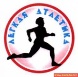    1.   Техника безопасности на уроках.Спринтерский бег.  1  1Инструктаж по ТБ на уроках легкой атлетики и кроссовой подготовки.  Специальные беговые упражнения. Низкий, высокий старты, бег  до . Стартовый разгон. Повторный бег на 30;  60 метров. Эстафетный бег.  Развитие скоростно-силовых качеств. Итоги олимпиады в РИО.Инструктаж по ТБ на уроках легкой атлетики и кроссовой подготовки.  Специальные беговые упражнения. Низкий, высокий старты, бег  до . Стартовый разгон. Повторный бег на 30;  60 метров. Эстафетный бег.  Развитие скоростно-силовых качеств. Итоги олимпиады в РИО.Руководствоваться правилами техники безопасности на уроках. Уметь правильно выполнять низкий старт, стартовый разгон, правильно распределять силы во время бега по дистанцииРуководствоваться правилами техники безопасности на уроках. Уметь правильно выполнять низкий старт, стартовый разгон, правильно распределять силы во время бега по дистанцииРуководствоваться правилами техники безопасности на уроках. Уметь правильно выполнять низкий старт, стартовый разгон, правильно распределять силы во время бега по дистанцииРуководствоваться правилами техники безопасности на уроках. Уметь правильно выполнять низкий старт, стартовый разгон, правильно распределять силы во время бега по дистанции Беседа, устный опрос. Беседа, устный опрос. Беседа, устный опрос. Беседа, устный опрос. Беседа, устный опрос.   2.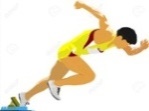 Спринтерский бег. Высокий, низкий старты. Стартовый разгон. Финиширование.  1  1ОРУ без предметов в движении. Высокий  старт, бег 15–30 м, бег по дистанции (40–50 м.), финиширование. Низкий старт. Стартовые ускорения. Бег на 30 и 60 метров с определением времени. Эстафетный бег. Развитие скоростно-силовых качеств.ОРУ без предметов в движении. Высокий  старт, бег 15–30 м, бег по дистанции (40–50 м.), финиширование. Низкий старт. Стартовые ускорения. Бег на 30 и 60 метров с определением времени. Эстафетный бег. Развитие скоростно-силовых качеств.Уметь правильно выполнять высокий и низкий старты, стартовый разгон, правильно ставить ноги и работать руками во время бега, финишировать. Уметь передавать эстафетную палочку.Уметь правильно выполнять высокий и низкий старты, стартовый разгон, правильно ставить ноги и работать руками во время бега, финишировать. Уметь передавать эстафетную палочку.Уметь правильно выполнять высокий и низкий старты, стартовый разгон, правильно ставить ноги и работать руками во время бега, финишировать. Уметь передавать эстафетную палочку.Уметь правильно выполнять высокий и низкий старты, стартовый разгон, правильно ставить ноги и работать руками во время бега, финишировать. Уметь передавать эстафетную палочку.ТекущийТекущийТекущийТекущийТекущий   3.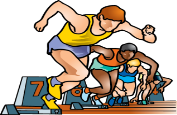 Кроссовая  подготовка: Бег на средние дистанции. Смешанное передвижение  до 1500 метров.  1  1ОРУ без предметов на месте: «Комплекс утренней гимнастики № 1». Специальные беговые упражнения. Смешанное передвижение (бег в чередовании с ходьбой) до 1500 метров. Развитие выносливости, силы воли, силовых качеств.ОРУ без предметов на месте: «Комплекс утренней гимнастики № 1». Специальные беговые упражнения. Смешанное передвижение (бег в чередовании с ходьбой) до 1500 метров. Развитие выносливости, силы воли, силовых качеств.Уметь преодолевать заданную дистанцию по собственному плану, восстанавливать дыхание после бега, контролировать свой пульс.Уметь преодолевать заданную дистанцию по собственному плану, восстанавливать дыхание после бега, контролировать свой пульс.Уметь преодолевать заданную дистанцию по собственному плану, восстанавливать дыхание после бега, контролировать свой пульс.Уметь преодолевать заданную дистанцию по собственному плану, восстанавливать дыхание после бега, контролировать свой пульс.ТекущийТекущийТекущийТекущийТекущий   4.Спринтерский бег. Высокий старт, стартовый разгон. Бег на 30 метров – тест.  1  1ОРУ без предметов на месте. Специальные беговые упражнения. Высокий старт, стартовый разгон. Бег с высокого старта на 30 метров – тест.Бег на 60  и  100 метров с максимальной скоростью. Финиширование на короткие дистанции. Виды легкой атлетики -  спортивная ходьба и бег.ОРУ без предметов на месте. Специальные беговые упражнения. Высокий старт, стартовый разгон. Бег с высокого старта на 30 метров – тест.Бег на 60  и  100 метров с максимальной скоростью. Финиширование на короткие дистанции. Виды легкой атлетики -  спортивная ходьба и бег.Выполнить бег на 30 метров на результат. Уметь выполнять стартовый разгон и финальное усилие при завершении дистанции. Соблюдать правила ТБ при выполнении заданий.Выполнить бег на 30 метров на результат. Уметь выполнять стартовый разгон и финальное усилие при завершении дистанции. Соблюдать правила ТБ при выполнении заданий.Выполнить бег на 30 метров на результат. Уметь выполнять стартовый разгон и финальное усилие при завершении дистанции. Соблюдать правила ТБ при выполнении заданий.Выполнить бег на 30 метров на результат. Уметь выполнять стартовый разгон и финальное усилие при завершении дистанции. Соблюдать правила ТБ при выполнении заданий.УчетныйЮ. 5-  5.0      4-   5.6      3-   6.2Д.  5-  5.2      4-   5.8      3-   6,4УчетныйЮ. 5-  5.0      4-   5.6      3-   6.2Д.  5-  5.2      4-   5.8      3-   6,4УчетныйЮ. 5-  5.0      4-   5.6      3-   6.2Д.  5-  5.2      4-   5.8      3-   6,4УчетныйЮ. 5-  5.0      4-   5.6      3-   6.2Д.  5-  5.2      4-   5.8      3-   6,4УчетныйЮ. 5-  5.0      4-   5.6      3-   6.2Д.  5-  5.2      4-   5.8      3-   6,4   5.Спринтерский бег. Финальное усилие. Финиширование. Бег на 60 метров на результат.  1  1ОРУ без предметов в движении. Высокий и низкий старты. Стартовые ускорения. Бег на 60 метров на результат. Повторный бег 2 х 100 метров. Финиширование на короткие дистанции. Финальное усилие. Развитие  скоростной  выносливости и быстроты. Эстафетный бег. История развития легкой атлетики.ОРУ без предметов в движении. Высокий и низкий старты. Стартовые ускорения. Бег на 60 метров на результат. Повторный бег 2 х 100 метров. Финиширование на короткие дистанции. Финальное усилие. Развитие  скоростной  выносливости и быстроты. Эстафетный бег. История развития легкой атлетики.Уметь правильно выполнять высокий и низкий старты, стартовый разгон, бег по дистанции, финиширование. Выполнить бег на 60 м. на результат.Уметь правильно выполнять высокий и низкий старты, стартовый разгон, бег по дистанции, финиширование. Выполнить бег на 60 м. на результат.Уметь правильно выполнять высокий и низкий старты, стартовый разгон, бег по дистанции, финиширование. Выполнить бег на 60 м. на результат.Уметь правильно выполнять высокий и низкий старты, стартовый разгон, бег по дистанции, финиширование. Выполнить бег на 60 м. на результат.УчетныйЮ. 5-  9.4      4-   10.4      3-   10.9Д.  5-   9,8      4-   10.5      3-   11.2УчетныйЮ. 5-  9.4      4-   10.4      3-   10.9Д.  5-   9,8      4-   10.5      3-   11.2УчетныйЮ. 5-  9.4      4-   10.4      3-   10.9Д.  5-   9,8      4-   10.5      3-   11.2УчетныйЮ. 5-  9.4      4-   10.4      3-   10.9Д.  5-   9,8      4-   10.5      3-   11.2УчетныйЮ. 5-  9.4      4-   10.4      3-   10.9Д.  5-   9,8      4-   10.5      3-   11.2   6.Кроссовая  подготовка: Бег на средние дистанции. Переменный бег до  2000 м.  1  1ОРУ без предметов на месте.  Специальные беговые упражнения. Переменный бег  до 2000 метров. Финиширование при беге на средние дистанции. Специальные дыхательные упражнения. Средние  дистанции  –  техника бега.ОРУ без предметов на месте.  Специальные беговые упражнения. Переменный бег  до 2000 метров. Финиширование при беге на средние дистанции. Специальные дыхательные упражнения. Средние  дистанции  –  техника бега.Уметь варьировать темп бега, при необходимости ускоряться или замедлять темп бега, следить за своим дыханием, работой рук, постановкой стоп ног. Следить за своим пульсом.Уметь варьировать темп бега, при необходимости ускоряться или замедлять темп бега, следить за своим дыханием, работой рук, постановкой стоп ног. Следить за своим пульсом.Уметь варьировать темп бега, при необходимости ускоряться или замедлять темп бега, следить за своим дыханием, работой рук, постановкой стоп ног. Следить за своим пульсом.Уметь варьировать темп бега, при необходимости ускоряться или замедлять темп бега, следить за своим дыханием, работой рук, постановкой стоп ног. Следить за своим пульсом.ТекущийТекущийТекущийТекущийТекущий   7.Спринтерский бег. Бег на 100 метров на результат.Прыжок в длину с разбега способом «согнув ноги».  1  1ОРУ без предметов на месте и  в движении. Низкий старт. Стартовые ускорения. Бег на 100 метров на результат.  Прыжковые упражнения. Прыжки в длину с разбега способом «согнув ноги», с  13 – 15 беговых шагов разбега.Различные способы прыжков в длину с разбега.ОРУ без предметов на месте и  в движении. Низкий старт. Стартовые ускорения. Бег на 100 метров на результат.  Прыжковые упражнения. Прыжки в длину с разбега способом «согнув ноги», с  13 – 15 беговых шагов разбега.Различные способы прыжков в длину с разбега.Уметь пробегать дистанцию  100 метров на время  согласно нормативам. Совершенствовать разбег, отталкивание, фазу полета, приземление при выполнении прыгать в длину с разбега способом «согнув  ноги».Уметь пробегать дистанцию  100 метров на время  согласно нормативам. Совершенствовать разбег, отталкивание, фазу полета, приземление при выполнении прыгать в длину с разбега способом «согнув  ноги».Уметь пробегать дистанцию  100 метров на время  согласно нормативам. Совершенствовать разбег, отталкивание, фазу полета, приземление при выполнении прыгать в длину с разбега способом «согнув  ноги».Уметь пробегать дистанцию  100 метров на время  согласно нормативам. Совершенствовать разбег, отталкивание, фазу полета, приземление при выполнении прыгать в длину с разбега способом «согнув  ноги».УчетныйЮ. 5-   15.4      4-    15.8      3-    16.2Д.  5-    17.2      4-    18.0      3-    18.6УчетныйЮ. 5-   15.4      4-    15.8      3-    16.2Д.  5-    17.2      4-    18.0      3-    18.6УчетныйЮ. 5-   15.4      4-    15.8      3-    16.2Д.  5-    17.2      4-    18.0      3-    18.6УчетныйЮ. 5-   15.4      4-    15.8      3-    16.2Д.  5-    17.2      4-    18.0      3-    18.6УчетныйЮ. 5-   15.4      4-    15.8      3-    16.2Д.  5-    17.2      4-    18.0      3-    18.6   8.Прыжок в длину с разбега способом «согнув  ноги». Эстафетный бег.  Бег на  300 м. (учет)  1  1ОРУ без предметов на месте. Специальные беговые и прыжковые упражнения; отталкивание с шага, прыжок с шага с приземлением на маховую ногу, прыжок с 3 шагов разбега. Прыжок в длину способом «согнув ноги с 13 – 15 беговых шагов разбега. Эстафетный бег – правила передачи эстафетной палочки.Бег на  300 метров  на результат.ОРУ без предметов на месте. Специальные беговые и прыжковые упражнения; отталкивание с шага, прыжок с шага с приземлением на маховую ногу, прыжок с 3 шагов разбега. Прыжок в длину способом «согнув ноги с 13 – 15 беговых шагов разбега. Эстафетный бег – правила передачи эстафетной палочки.Бег на  300 метров  на результат.Уметь правильно подбирать длину разбега, толчковую ногу, определять скорость разбега, правильно приземляться при выполнении прыжков в длину способом  «согнув ноги». Уметь пробегать  дистанцию 300 метров за установленное нормативное время.Уметь правильно подбирать длину разбега, толчковую ногу, определять скорость разбега, правильно приземляться при выполнении прыжков в длину способом  «согнув ноги». Уметь пробегать  дистанцию 300 метров за установленное нормативное время.Уметь правильно подбирать длину разбега, толчковую ногу, определять скорость разбега, правильно приземляться при выполнении прыжков в длину способом  «согнув ноги». Уметь пробегать  дистанцию 300 метров за установленное нормативное время.Уметь правильно подбирать длину разбега, толчковую ногу, определять скорость разбега, правильно приземляться при выполнении прыжков в длину способом  «согнув ноги». Уметь пробегать  дистанцию 300 метров за установленное нормативное время.УчетныйЮ. 5- 0.56      4- 1.11      3- 1.20Д.  5- 1.01      4- 1.15      3- 1.25.УчетныйЮ. 5- 0.56      4- 1.11      3- 1.20Д.  5- 1.01      4- 1.15      3- 1.25.УчетныйЮ. 5- 0.56      4- 1.11      3- 1.20Д.  5- 1.01      4- 1.15      3- 1.25.УчетныйЮ. 5- 0.56      4- 1.11      3- 1.20Д.  5- 1.01      4- 1.15      3- 1.25.УчетныйЮ. 5- 0.56      4- 1.11      3- 1.20Д.  5- 1.01      4- 1.15      3- 1.25.   9.Кроссовая  подготовка: Бег на средние дистанции:  бег на 1000 м. (учет).  1  1ОРУ без предметов на месте.  Специальные беговые упражнения. Бег на 1000 метров  на результат. Финиширование при беге на средние дистанции. Специальные дыхательные упражнения. Подвижные игры. Физическая культура  и  личность.ОРУ без предметов на месте.  Специальные беговые упражнения. Бег на 1000 метров  на результат. Финиширование при беге на средние дистанции. Специальные дыхательные упражнения. Подвижные игры. Физическая культура  и  личность.Пробежать дистанцию 1000 метров на результат согласно контрольным нормативам, уметь правильно распределять свои силы по дистанции, правильно дышать, соблюдать технику безопасности во время бега. Знать о роли личности при занятиях физическими упражнениями.Пробежать дистанцию 1000 метров на результат согласно контрольным нормативам, уметь правильно распределять свои силы по дистанции, правильно дышать, соблюдать технику безопасности во время бега. Знать о роли личности при занятиях физическими упражнениями.Пробежать дистанцию 1000 метров на результат согласно контрольным нормативам, уметь правильно распределять свои силы по дистанции, правильно дышать, соблюдать технику безопасности во время бега. Знать о роли личности при занятиях физическими упражнениями.Пробежать дистанцию 1000 метров на результат согласно контрольным нормативам, уметь правильно распределять свои силы по дистанции, правильно дышать, соблюдать технику безопасности во время бега. Знать о роли личности при занятиях физическими упражнениями.УчетныйЮ. 5- 4.20      4-  5.20      3-  6.20Д.  5- 5.00      4-  6.00      3-  7.00УчетныйЮ. 5- 4.20      4-  5.20      3-  6.20Д.  5- 5.00      4-  6.00      3-  7.00УчетныйЮ. 5- 4.20      4-  5.20      3-  6.20Д.  5- 5.00      4-  6.00      3-  7.00УчетныйЮ. 5- 4.20      4-  5.20      3-  6.20Д.  5- 5.00      4-  6.00      3-  7.00УчетныйЮ. 5- 4.20      4-  5.20      3-  6.20Д.  5- 5.00      4-  6.00      3-  7.00  10.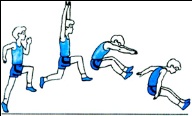 Прыжок в длину с разбега способом «согнув  ноги».Метание теннисного мяча на дальность и в цель.  1  1ОРУ без предметов на месте.  Специальные беговые  и прыжковые упражнения. Пробежка по разбегу с обозначением места отталкиванияПрыжки в длину с 13 – 15  беговых  шагов разбега способом «согнув ноги». Метание теннисного мяча на дальность и в цель с места и с  3 – 5 шагов разбега.  Летние олимпийские виды спорта.ОРУ без предметов на месте.  Специальные беговые  и прыжковые упражнения. Пробежка по разбегу с обозначением места отталкиванияПрыжки в длину с 13 – 15  беговых  шагов разбега способом «согнув ноги». Метание теннисного мяча на дальность и в цель с места и с  3 – 5 шагов разбега.  Летние олимпийские виды спорта.Уметь правильно распределять свои действия на всех четырех фазах прыжка, достигать своей максимальной скорости за три шага до места отталкивания, совершать четкое приземление. Уметь правильно разбегаться, и совершать движения при метании мяча, попадать в заданную цель.Уметь правильно распределять свои действия на всех четырех фазах прыжка, достигать своей максимальной скорости за три шага до места отталкивания, совершать четкое приземление. Уметь правильно разбегаться, и совершать движения при метании мяча, попадать в заданную цель.Уметь правильно распределять свои действия на всех четырех фазах прыжка, достигать своей максимальной скорости за три шага до места отталкивания, совершать четкое приземление. Уметь правильно разбегаться, и совершать движения при метании мяча, попадать в заданную цель.Уметь правильно распределять свои действия на всех четырех фазах прыжка, достигать своей максимальной скорости за три шага до места отталкивания, совершать четкое приземление. Уметь правильно разбегаться, и совершать движения при метании мяча, попадать в заданную цель.ТекущийТекущийТекущийТекущийТекущий  11.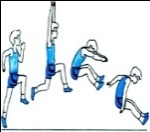 Прыжок в длину с разбега способом «согнув  ноги».Метание мяча на дальность и в цель.  1  1ОРУ без предметов на месте.  Специальные беговые  и прыжковые упражнения. Пробежка по разбегу с обозначением места отталкиванияПрыжки в длину с 13 – 15  беговых  шагов разбега способом «согнув ноги». Метание теннисного на дальность и в цель с места и с  3 – 5 шагов разбега.ОРУ без предметов на месте.  Специальные беговые  и прыжковые упражнения. Пробежка по разбегу с обозначением места отталкиванияПрыжки в длину с 13 – 15  беговых  шагов разбега способом «согнув ноги». Метание теннисного на дальность и в цель с места и с  3 – 5 шагов разбега.Уметь правильно распределять свои действия на всех четырех фазах прыжка, достигать своей максимальной скорости за три шага до места отталкивания, совершать четкое приземление. Уметь правильно разбегаться, и совершать движения при метании мяча, попадать в заданную цель.Уметь правильно распределять свои действия на всех четырех фазах прыжка, достигать своей максимальной скорости за три шага до места отталкивания, совершать четкое приземление. Уметь правильно разбегаться, и совершать движения при метании мяча, попадать в заданную цель.Уметь правильно распределять свои действия на всех четырех фазах прыжка, достигать своей максимальной скорости за три шага до места отталкивания, совершать четкое приземление. Уметь правильно разбегаться, и совершать движения при метании мяча, попадать в заданную цель.Уметь правильно распределять свои действия на всех четырех фазах прыжка, достигать своей максимальной скорости за три шага до места отталкивания, совершать четкое приземление. Уметь правильно разбегаться, и совершать движения при метании мяча, попадать в заданную цель.ТекущийТекущийТекущийТекущийТекущий  12. Кроссовая  подготовка: Бег на средние дистанции:    Бег на 1500 метров. (учет)  1  1ОРУ без предметов на месте.  Специальные беговые упражнения. Бег на 1500 метров  на результат. Финиширование при беге на средние дистанции. Специальные дыхательные упражнения. Подвижные игры. Здоровье и здоровый образ жизни.ОРУ без предметов на месте.  Специальные беговые упражнения. Бег на 1500 метров  на результат. Финиширование при беге на средние дистанции. Специальные дыхательные упражнения. Подвижные игры. Здоровье и здоровый образ жизни.Пробежать дистанцию 1500 метров на результат согласно контрольным нормативам, уметь правильно распределять свои силы по дистанции, правильно дышать, соблюдать технику безопасности. Знать что такое здоровье и здоровый образ жизни.Пробежать дистанцию 1500 метров на результат согласно контрольным нормативам, уметь правильно распределять свои силы по дистанции, правильно дышать, соблюдать технику безопасности. Знать что такое здоровье и здоровый образ жизни.Пробежать дистанцию 1500 метров на результат согласно контрольным нормативам, уметь правильно распределять свои силы по дистанции, правильно дышать, соблюдать технику безопасности. Знать что такое здоровье и здоровый образ жизни.Пробежать дистанцию 1500 метров на результат согласно контрольным нормативам, уметь правильно распределять свои силы по дистанции, правильно дышать, соблюдать технику безопасности. Знать что такое здоровье и здоровый образ жизни.УчетныйЮ. 5- 7.00        4-  7.50       3-  8.30Д.   5- 7.30       4-  8.30       3-  9.00УчетныйЮ. 5- 7.00        4-  7.50       3-  8.30Д.   5- 7.30       4-  8.30       3-  9.00УчетныйЮ. 5- 7.00        4-  7.50       3-  8.30Д.   5- 7.30       4-  8.30       3-  9.00УчетныйЮ. 5- 7.00        4-  7.50       3-  8.30Д.   5- 7.30       4-  8.30       3-  9.00УчетныйЮ. 5- 7.00        4-  7.50       3-  8.30Д.   5- 7.30       4-  8.30       3-  9.00  13.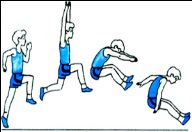 Прыжок в длину с разбега на результат.  Метание мяча на дальность и в цель.  1  1ОРУ без предметов на месте.  Специальные беговые  и прыжковые упражнения. Прыжки в длину с 13 – 15  беговых  шагов разбега способом «согнув ноги» на результат.  Метание теннисного мяча на дальность и в цель с места и с  3 – 5 шагов разбега.Закаливание. Средства закаливания.ОРУ без предметов на месте.  Специальные беговые  и прыжковые упражнения. Прыжки в длину с 13 – 15  беговых  шагов разбега способом «согнув ноги» на результат.  Метание теннисного мяча на дальность и в цель с места и с  3 – 5 шагов разбега.Закаливание. Средства закаливания.Уметь правильно выполнять прыжки с разбега способом        «согнув ноги» на результат.Уметь правильно разбегаться, и совершать движения при метании мяча, метать снаряд на максимальное расстояние в мере своих возможностей.Уметь правильно выполнять прыжки с разбега способом        «согнув ноги» на результат.Уметь правильно разбегаться, и совершать движения при метании мяча, метать снаряд на максимальное расстояние в мере своих возможностей.Уметь правильно выполнять прыжки с разбега способом        «согнув ноги» на результат.Уметь правильно разбегаться, и совершать движения при метании мяча, метать снаряд на максимальное расстояние в мере своих возможностей.Уметь правильно выполнять прыжки с разбега способом        «согнув ноги» на результат.Уметь правильно разбегаться, и совершать движения при метании мяча, метать снаряд на максимальное расстояние в мере своих возможностей.УчетныйЮ. 5- 3.80м      4-  3.40м      3-  3.00мД.  5-  3.50м      4-  3.20м      3-  2.90мУчетныйЮ. 5- 3.80м      4-  3.40м      3-  3.00мД.  5-  3.50м      4-  3.20м      3-  2.90мУчетныйЮ. 5- 3.80м      4-  3.40м      3-  3.00мД.  5-  3.50м      4-  3.20м      3-  2.90мУчетныйЮ. 5- 3.80м      4-  3.40м      3-  3.00мД.  5-  3.50м      4-  3.20м      3-  2.90мУчетныйЮ. 5- 3.80м      4-  3.40м      3-  3.00мД.  5-  3.50м      4-  3.20м      3-  2.90м  14.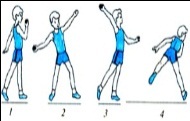       Метание мяча   на дальность (учет). Кроссовая подготовка: переменный бег до 2000 метров.    1  1ОРУ без предметов на месте в парах.  Беговые упражнения.Метание мяча весом 150 грамм на дальность на результат с  3 – 5 шагов разбега. Переменный бег  до 2000 метров. Финиширование при беге на средние дистанции. Специальные дыхательные упражнения. Средние  дистанции  –  техника бега.ОРУ без предметов на месте в парах.  Беговые упражнения.Метание мяча весом 150 грамм на дальность на результат с  3 – 5 шагов разбега. Переменный бег  до 2000 метров. Финиширование при беге на средние дистанции. Специальные дыхательные упражнения. Средние  дистанции  –  техника бега.Выполнить контрольные нормативы в метании мяча на дальность с разбега.Уметь правильно распределять свои силы по дистанции, изменять темп бега, правильно дышать, контролировать свой пульсВыполнить контрольные нормативы в метании мяча на дальность с разбега.Уметь правильно распределять свои силы по дистанции, изменять темп бега, правильно дышать, контролировать свой пульсВыполнить контрольные нормативы в метании мяча на дальность с разбега.Уметь правильно распределять свои силы по дистанции, изменять темп бега, правильно дышать, контролировать свой пульсВыполнить контрольные нормативы в метании мяча на дальность с разбега.Уметь правильно распределять свои силы по дистанции, изменять темп бега, правильно дышать, контролировать свой пульсУчетныйЮ. 5- 39 м      4-  28 м      3-  20 мД.  5-  26 м      4-  20 м      3-  17 мУчетныйЮ. 5- 39 м      4-  28 м      3-  20 мД.  5-  26 м      4-  20 м      3-  17 мУчетныйЮ. 5- 39 м      4-  28 м      3-  20 мД.  5-  26 м      4-  20 м      3-  17 мУчетныйЮ. 5- 39 м      4-  28 м      3-  20 мД.  5-  26 м      4-  20 м      3-  17 мУчетныйЮ. 5- 39 м      4-  28 м      3-  20 мД.  5-  26 м      4-  20 м      3-  17 м  15.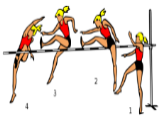 Прыжок в высоту с разбега способом «перешагивание»Игра в «Стритбол».  1  1 ОРУ в движении. Специальные беговые и прыжковые упражнения. Прыжки в высоту с прямого разбега; с толчковой на толчковую, согнув  ноги, перешагиванием. Прыжки в высоту способом «перешагивание» с бокового разбега. Разновидности способов  прыжков в высоту, мировые и олимпийские рекорды. Игра  в  «Стритбол» ОРУ в движении. Специальные беговые и прыжковые упражнения. Прыжки в высоту с прямого разбега; с толчковой на толчковую, согнув  ноги, перешагиванием. Прыжки в высоту способом «перешагивание» с бокового разбега. Разновидности способов  прыжков в высоту, мировые и олимпийские рекорды. Игра  в  «Стритбол»Уметь правильно выполнять прыжки в высоту способом «перешагивание»,  четко определять толчковую и маховую ноги, уметь подбирать разбег. Знать историю развития прыжков в высоту. Соблюдать меры безопасности.Уметь правильно выполнять прыжки в высоту способом «перешагивание»,  четко определять толчковую и маховую ноги, уметь подбирать разбег. Знать историю развития прыжков в высоту. Соблюдать меры безопасности.Уметь правильно выполнять прыжки в высоту способом «перешагивание»,  четко определять толчковую и маховую ноги, уметь подбирать разбег. Знать историю развития прыжков в высоту. Соблюдать меры безопасности.Уметь правильно выполнять прыжки в высоту способом «перешагивание»,  четко определять толчковую и маховую ноги, уметь подбирать разбег. Знать историю развития прыжков в высоту. Соблюдать меры безопасности.ТекущийТекущийТекущийТекущийТекущий  16.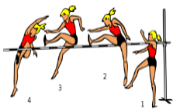  Прыжок в высоту с разбега способом «перешагивание». Бег 6 минут (тест)Игра в «Стритбол».  1  1ОРУ без предметов на месте.  Специальные  прыжковые  упражнения.  Бег в течении 6 минут с преодолением  наибольшего расстояния. (тест). Прыжки через скакалку. Прыжки  в  высоту способом  «перешагивание»  с разбега.  Физическое развитие и как его контролировать.Игра в «Стритбол».ОРУ без предметов на месте.  Специальные  прыжковые  упражнения.  Бег в течении 6 минут с преодолением  наибольшего расстояния. (тест). Прыжки через скакалку. Прыжки  в  высоту способом  «перешагивание»  с разбега.  Физическое развитие и как его контролировать.Игра в «Стритбол».Освоить технику выполнения прыжка в высоту способом «перешагивание». Уметь бежать в течении 6 минут на высокой скорости, контролировать свое самочувствие, правильно дышать.Освоить технику выполнения прыжка в высоту способом «перешагивание». Уметь бежать в течении 6 минут на высокой скорости, контролировать свое самочувствие, правильно дышать.Освоить технику выполнения прыжка в высоту способом «перешагивание». Уметь бежать в течении 6 минут на высокой скорости, контролировать свое самочувствие, правильно дышать.Освоить технику выполнения прыжка в высоту способом «перешагивание». Уметь бежать в течении 6 минут на высокой скорости, контролировать свое самочувствие, правильно дышать.ТекущийТекущийТекущийТекущийТекущий 17.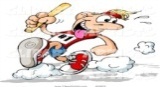 Эстафетный  бег. Прыжок в высоту с разбега способом  «перешагивание».  1  1ОРУ без предметов на месте.  Основы техники  и правила эстафетного бега. Передачи эстафеты в зоне передачи с пробеганием коротких отрезков.Прыжки в высоту способом «перешагивание» с постепенным увеличением высоты планки.      Игра в «Стритбол»ОРУ без предметов на месте.  Основы техники  и правила эстафетного бега. Передачи эстафеты в зоне передачи с пробеганием коротких отрезков.Прыжки в высоту способом «перешагивание» с постепенным увеличением высоты планки.      Игра в «Стритбол»Научиться технике  передачи эстафетной палочки в зоне передачи, технике старта бегуна принимающего эстафету.  Освоить основные элементы прыжка в высоту способом «перешагивание». Научиться технике  передачи эстафетной палочки в зоне передачи, технике старта бегуна принимающего эстафету.  Освоить основные элементы прыжка в высоту способом «перешагивание». Научиться технике  передачи эстафетной палочки в зоне передачи, технике старта бегуна принимающего эстафету.  Освоить основные элементы прыжка в высоту способом «перешагивание». Научиться технике  передачи эстафетной палочки в зоне передачи, технике старта бегуна принимающего эстафету.  Освоить основные элементы прыжка в высоту способом «перешагивание». ТекущийТекущийТекущийТекущийТекущий 18.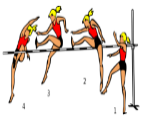 Прыжок в высоту с разбега способом «перешагивание»на результат. Игра в «Стритбол».  1  1 Ходьба и бег в умеренном темпе.  ОРУ без предметов на месте.   Специальные беговые и прыжковые упражнения. Прыжки в высоту с разбега способом  «перешагивание» на результат». Подготовка к тестированию по прыжкам в длину с места. Основные формы и виды физических упражнений.                                 Игра в  «Стритбол». Ходьба и бег в умеренном темпе.  ОРУ без предметов на месте.   Специальные беговые и прыжковые упражнения. Прыжки в высоту с разбега способом  «перешагивание» на результат». Подготовка к тестированию по прыжкам в длину с места. Основные формы и виды физических упражнений.                                 Игра в  «Стритбол».Уметь прыгать в высоту с разбега способом «перешагивание на результат согласно нормативным требованиям. Подготовиться к сдаче теста по прыжкам в длину с места. Развивать координацию в игре «Стритбол».Уметь прыгать в высоту с разбега способом «перешагивание на результат согласно нормативным требованиям. Подготовиться к сдаче теста по прыжкам в длину с места. Развивать координацию в игре «Стритбол».Уметь прыгать в высоту с разбега способом «перешагивание на результат согласно нормативным требованиям. Подготовиться к сдаче теста по прыжкам в длину с места. Развивать координацию в игре «Стритбол».Уметь прыгать в высоту с разбега способом «перешагивание на результат согласно нормативным требованиям. Подготовиться к сдаче теста по прыжкам в длину с места. Развивать координацию в игре «Стритбол».УчетныйЮ.5- 125 см      4- 115 см      3- 100 смД.  5- 115 см      4- 105 см      3-  90 смУчетныйЮ.5- 125 см      4- 115 см      3- 100 смД.  5- 115 см      4- 105 см      3-  90 смУчетныйЮ.5- 125 см      4- 115 см      3- 100 смД.  5- 115 см      4- 105 см      3-  90 смУчетныйЮ.5- 125 см      4- 115 см      3- 100 смД.  5- 115 см      4- 105 см      3-  90 смУчетныйЮ.5- 125 см      4- 115 см      3- 100 смД.  5- 115 см      4- 105 см      3-  90 см 19.Челночный бег  3х10 м. Прыжок в длину с места (тест). Игра в «Стритбол».  1  1ОРУ в движении. Специальные беговые и прыжковые упражнения. Челночный бег  3х10 метров  в  виде соревнований с определением времени. Прыжки в длину с места на результат. Развитие двигательных способностей в игре «Стритбол». Особенности урочных и неурочных форм занятий физическими упражнениями. Здоровый образ жизни: «Личная гигиена. Гигиена тела. ОРУ в движении. Специальные беговые и прыжковые упражнения. Челночный бег  3х10 метров  в  виде соревнований с определением времени. Прыжки в длину с места на результат. Развитие двигательных способностей в игре «Стритбол». Особенности урочных и неурочных форм занятий физическими упражнениями. Здоровый образ жизни: «Личная гигиена. Гигиена тела. Уметь правильно пробегать отрезки дистанции в челночном беге, выполнять все требования при выполнении упражнения, подготовиться к сдаче теста.Выполнить нормативные требования при выполнении теста в прыжках в длину с места.Уметь правильно пробегать отрезки дистанции в челночном беге, выполнять все требования при выполнении упражнения, подготовиться к сдаче теста.Выполнить нормативные требования при выполнении теста в прыжках в длину с места.Уметь правильно пробегать отрезки дистанции в челночном беге, выполнять все требования при выполнении упражнения, подготовиться к сдаче теста.Выполнить нормативные требования при выполнении теста в прыжках в длину с места.Уметь правильно пробегать отрезки дистанции в челночном беге, выполнять все требования при выполнении упражнения, подготовиться к сдаче теста.Выполнить нормативные требования при выполнении теста в прыжках в длину с места.УчетныйЮ. 5- 190см       4- 175 см      3- 160 см Д.  5- 180см      4- 165см      3- 145смУчетныйЮ. 5- 190см       4- 175 см      3- 160 см Д.  5- 180см      4- 165см      3- 145смУчетныйЮ. 5- 190см       4- 175 см      3- 160 см Д.  5- 180см      4- 165см      3- 145смУчетныйЮ. 5- 190см       4- 175 см      3- 160 см Д.  5- 180см      4- 165см      3- 145смУчетныйЮ. 5- 190см       4- 175 см      3- 160 см Д.  5- 180см      4- 165см      3- 145см20.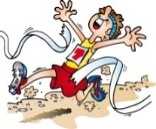 Челночный бег 3х10  м. (тест). Метание в горизонтальные и вертикальные цели.Игра в «баскетбол».        1  1ОРУ на гимнастической стенке. Специальные беговые упражнения. Челночный бег  3х10 метров на результат. Метание различных снарядов (теннисные, баскетбольные, набивные мячи) в горизонтальную и вертикальную цели  из положения стоя, с колена, лежа.  Игра в баскетбол.  Режим питания при занятиях физическими упражнениями.                                                                   ОРУ на гимнастической стенке. Специальные беговые упражнения. Челночный бег  3х10 метров на результат. Метание различных снарядов (теннисные, баскетбольные, набивные мячи) в горизонтальную и вертикальную цели  из положения стоя, с колена, лежа.  Игра в баскетбол.  Режим питания при занятиях физическими упражнениями.                                                                   Уметь пробегать дистанцию челночного бега 3х10 метров за   установленное нормативными требованиями время.Освоить метание различных предметов в горизонтальную и вертикальную цели.Уметь пробегать дистанцию челночного бега 3х10 метров за   установленное нормативными требованиями время.Освоить метание различных предметов в горизонтальную и вертикальную цели.Уметь пробегать дистанцию челночного бега 3х10 метров за   установленное нормативными требованиями время.Освоить метание различных предметов в горизонтальную и вертикальную цели.Уметь пробегать дистанцию челночного бега 3х10 метров за   установленное нормативными требованиями время.Освоить метание различных предметов в горизонтальную и вертикальную цели.УчетныйЮ. 5- 7.8 с.      4-  8.3 с.      3-  8.9 с.Д.  5-  8.2 с.      4-  8.7 с.      3-  9.5 с.УчетныйЮ. 5- 7.8 с.      4-  8.3 с.      3-  8.9 с.Д.  5-  8.2 с.      4-  8.7 с.      3-  9.5 с.УчетныйЮ. 5- 7.8 с.      4-  8.3 с.      3-  8.9 с.Д.  5-  8.2 с.      4-  8.7 с.      3-  9.5 с.УчетныйЮ. 5- 7.8 с.      4-  8.3 с.      3-  8.9 с.Д.  5-  8.2 с.      4-  8.7 с.      3-  9.5 с.УчетныйЮ. 5- 7.8 с.      4-  8.3 с.      3-  8.9 с.Д.  5-  8.2 с.      4-  8.7 с.      3-  9.5 с.21.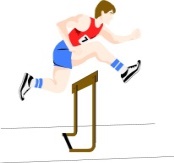 Преодоление вертикальных и горизонтальных препятствий. Игра в баскетбол.  1  1ОРУ на гимнастической стенке. Полоса препятствий: старт из положения лежа, бег 15 м., бег по бревну, преодоление условного рва прыжком, преодоление забора, ползание по пластунски 15 м., метание мяча в цель 2х2 м., бег 15 м.   Техника преодоления барьеров; преодоление нескольких барьеров на максимальной скорости. ОРУ на гимнастической стенке. Полоса препятствий: старт из положения лежа, бег 15 м., бег по бревну, преодоление условного рва прыжком, преодоление забора, ползание по пластунски 15 м., метание мяча в цель 2х2 м., бег 15 м.   Техника преодоления барьеров; преодоление нескольких барьеров на максимальной скорости. Освоить технику преодоления препятствий, старт из положения лежа, перемещение  по пластунски, уметь точно метать мяч в цель. Освоить технику бега, преодолевая барьеры  не изменяя скорость.Освоить технику преодоления препятствий, старт из положения лежа, перемещение  по пластунски, уметь точно метать мяч в цель. Освоить технику бега, преодолевая барьеры  не изменяя скорость.Освоить технику преодоления препятствий, старт из положения лежа, перемещение  по пластунски, уметь точно метать мяч в цель. Освоить технику бега, преодолевая барьеры  не изменяя скорость.Освоить технику преодоления препятствий, старт из положения лежа, перемещение  по пластунски, уметь точно метать мяч в цель. Освоить технику бега, преодолевая барьеры  не изменяя скорость.ТекущийТекущийТекущийТекущийТекущий22.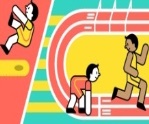   Преодоление вертикальных и горизонтальных препятствий. Игра в баскетбол.                                                    1  1ОРУ в движении. Специальные беговые и прыжковые упражнения.  Полоса препятствий: старт из положения лежа, бег 15 м., бег по бревну, преодоление условного рва прыжком, преодоление забора, ползание по пластунски 15 м., метание мяча в цель. Игра в баскетбол. Самоконтроль, как одно из составляющих физического развития.ОРУ в движении. Специальные беговые и прыжковые упражнения.  Полоса препятствий: старт из положения лежа, бег 15 м., бег по бревну, преодоление условного рва прыжком, преодоление забора, ползание по пластунски 15 м., метание мяча в цель. Игра в баскетбол. Самоконтроль, как одно из составляющих физического развития.  Уметь преодолевать различные препятствия. Развивать свои координационные, силовые и скоростные способности, соблюдать технику безопасности при преодолении препятствий.  Уметь преодолевать различные препятствия. Развивать свои координационные, силовые и скоростные способности, соблюдать технику безопасности при преодолении препятствий.  Уметь преодолевать различные препятствия. Развивать свои координационные, силовые и скоростные способности, соблюдать технику безопасности при преодолении препятствий.  Уметь преодолевать различные препятствия. Развивать свои координационные, силовые и скоростные способности, соблюдать технику безопасности при преодолении препятствий.ТекущийТекущийТекущийТекущийТекущий23.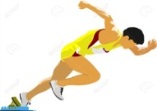 Развитие скоростных способностей.  Подъем   туловища из положения лежа за 30 сек. (тест)                          Игра в «Баскетбол»     1  1ОРУ в движении. Специальные беговые. Прыжки и многоскоки. Старты из различных исходных положений. Бег с ускорениями  и с изменением направления.Подъем  туловища  из положения лежа, руки за головой (количество раз за 30 секунд). Вредные привычки. Игра в баскетбол.ОРУ в движении. Специальные беговые. Прыжки и многоскоки. Старты из различных исходных положений. Бег с ускорениями  и с изменением направления.Подъем  туловища  из положения лежа, руки за головой (количество раз за 30 секунд). Вредные привычки. Игра в баскетбол.Освоить технику стартов из различных исходных положений, уметь правильно держать свое тело во время ускорений.Уметь совершать, установленное нормативами, количество подъемов туловища за 30 секунд..Освоить технику стартов из различных исходных положений, уметь правильно держать свое тело во время ускорений.Уметь совершать, установленное нормативами, количество подъемов туловища за 30 секунд..Освоить технику стартов из различных исходных положений, уметь правильно держать свое тело во время ускорений.Уметь совершать, установленное нормативами, количество подъемов туловища за 30 секунд..Освоить технику стартов из различных исходных положений, уметь правильно держать свое тело во время ускорений.Уметь совершать, установленное нормативами, количество подъемов туловища за 30 секунд..УчетныйЮ. 5-  20       4-  17       3-  13Д.   5-  18       4-  15       3-  11УчетныйЮ. 5-  20       4-  17       3-  13Д.   5-  18       4-  15       3-  11УчетныйЮ. 5-  20       4-  17       3-  13Д.   5-  18       4-  15       3-  11УчетныйЮ. 5-  20       4-  17       3-  13Д.   5-  18       4-  15       3-  11УчетныйЮ. 5-  20       4-  17       3-  13Д.   5-  18       4-  15       3-  1124. 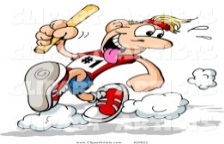 Развитие скоростных способностей.  Эстафетный бег.                         Игра в «Баскетбол».   1  1ОРУ в движении. Специальные беговые упражнения. Прыжки и многоскоки. Старты из различных исходных положений. Бег с ускорениями  и с изменением направления  Техника передачи эстафетной палочки: передача эстафеты в парах с ускорением.   Развитие скоростных и координационных способностей  в игре баскетбол.  Субъективные и объективные показатели.ОРУ в движении. Специальные беговые упражнения. Прыжки и многоскоки. Старты из различных исходных положений. Бег с ускорениями  и с изменением направления  Техника передачи эстафетной палочки: передача эстафеты в парах с ускорением.   Развитие скоростных и координационных способностей  в игре баскетбол.  Субъективные и объективные показатели.Уметь выполнять старты из различных исходных положений, правильно пробегать барьеры, освоить технику эстафетного  бега и передачи эстафетной палочки. Соблюдать меры по технике безопасности.Уметь выполнять старты из различных исходных положений, правильно пробегать барьеры, освоить технику эстафетного  бега и передачи эстафетной палочки. Соблюдать меры по технике безопасности.Уметь выполнять старты из различных исходных положений, правильно пробегать барьеры, освоить технику эстафетного  бега и передачи эстафетной палочки. Соблюдать меры по технике безопасности.Уметь выполнять старты из различных исходных положений, правильно пробегать барьеры, освоить технику эстафетного  бега и передачи эстафетной палочки. Соблюдать меры по технике безопасности.ТекущийТекущийТекущийТекущийТекущий25.Преодоление препятствий. Эстафетный бег.Игра в «Баскетбол».   1  1ОРУ  на гимнастической стенке. Специальные беговые и прыжковые упражнения.  Полоса препятствий: старт из положения лежа, бег 15 м., бег по бревну, преодоление условного рва прыжком, преодоление забора, ползание по пластунски 15 м., метание мяча в цель. .   Техника передачи эстафетной палочки: передача эстафеты в парах с ускорением.Развитие скоростных и координационных способностей  в игре баскетбол. Примерный дневник самоконтроля.ОРУ  на гимнастической стенке. Специальные беговые и прыжковые упражнения.  Полоса препятствий: старт из положения лежа, бег 15 м., бег по бревну, преодоление условного рва прыжком, преодоление забора, ползание по пластунски 15 м., метание мяча в цель. .   Техника передачи эстафетной палочки: передача эстафеты в парах с ускорением.Развитие скоростных и координационных способностей  в игре баскетбол. Примерный дневник самоконтроля.Уметь преодолевать различные препятствия. Уметь правильно бежать, преодолевая барьеры  не изменяя скорость. Освоить технику передачи эстафетной палочки. Соблюдать меры по технике безопасностиСоблюдать меры по технике безопасности.Уметь преодолевать различные препятствия. Уметь правильно бежать, преодолевая барьеры  не изменяя скорость. Освоить технику передачи эстафетной палочки. Соблюдать меры по технике безопасностиСоблюдать меры по технике безопасности.Уметь преодолевать различные препятствия. Уметь правильно бежать, преодолевая барьеры  не изменяя скорость. Освоить технику передачи эстафетной палочки. Соблюдать меры по технике безопасностиСоблюдать меры по технике безопасности.Уметь преодолевать различные препятствия. Уметь правильно бежать, преодолевая барьеры  не изменяя скорость. Освоить технику передачи эстафетной палочки. Соблюдать меры по технике безопасностиСоблюдать меры по технике безопасности.ТекущийТекущийТекущийТекущийТекущий26.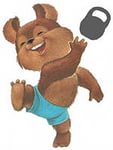 Переменный бег.   О.Ф.П.                  Игра в «Баскетбол».  1  1ОРУ без предметов на месте. Бег в переменном темпе. Круговая тренировка: упражнения с гантелями, с гирями; прыжки через скакалку; Упражнения на гимнастической  стенке:  упражнения со штангой; Упражнения для развития силы на гимнастических матах; упражнения на силу на гимнастических брусьях. Игра в баскетбол..ОРУ без предметов на месте. Бег в переменном темпе. Круговая тренировка: упражнения с гантелями, с гирями; прыжки через скакалку; Упражнения на гимнастической  стенке:  упражнения со штангой; Упражнения для развития силы на гимнастических матах; упражнения на силу на гимнастических брусьях. Игра в баскетбол..Уметь выполнять бег в переменном темпе, самостоятельно работать по станциям с максимальной нагрузкой. Соблюдать меры безопасности в период выполнения заданий. Контролировать свое самочувствие и пульс.Уметь выполнять бег в переменном темпе, самостоятельно работать по станциям с максимальной нагрузкой. Соблюдать меры безопасности в период выполнения заданий. Контролировать свое самочувствие и пульс.Уметь выполнять бег в переменном темпе, самостоятельно работать по станциям с максимальной нагрузкой. Соблюдать меры безопасности в период выполнения заданий. Контролировать свое самочувствие и пульс.Уметь выполнять бег в переменном темпе, самостоятельно работать по станциям с максимальной нагрузкой. Соблюдать меры безопасности в период выполнения заданий. Контролировать свое самочувствие и пульс.ТекущийТекущийТекущийТекущийТекущийГимнастика с основами акробатики.Гимнастика с основами акробатики.2020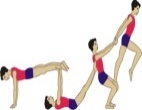 27.Техника безопасности  на уроках  гимнастики. Акробатика: Повторение раннее изученных элементов.11     Техника безопасности на уроках гимнастики с элементами акробатики.  Предупреждение   травматизма. Строевые упражнения: повороты на месте и в движении. ОРУ на гимнастических матах. Акробатика – повторение ранее изученных элементов Кувырки вперед и назад. Переворот в сторону.  Сед  углом.  Стойка на лопатках.   Развитие двигательных качеств.     Техника безопасности на уроках гимнастики с элементами акробатики.  Предупреждение   травматизма. Строевые упражнения: повороты на месте и в движении. ОРУ на гимнастических матах. Акробатика – повторение ранее изученных элементов Кувырки вперед и назад. Переворот в сторону.  Сед  углом.  Стойка на лопатках.   Развитие двигательных качеств.     Техника безопасности на уроках гимнастики с элементами акробатики.  Предупреждение   травматизма. Строевые упражнения: повороты на месте и в движении. ОРУ на гимнастических матах. Акробатика – повторение ранее изученных элементов Кувырки вперед и назад. Переворот в сторону.  Сед  углом.  Стойка на лопатках.   Развитие двигательных качеств.     Техника безопасности на уроках гимнастики с элементами акробатики.  Предупреждение   травматизма. Строевые упражнения: повороты на месте и в движении. ОРУ на гимнастических матах. Акробатика – повторение ранее изученных элементов Кувырки вперед и назад. Переворот в сторону.  Сед  углом.  Стойка на лопатках.   Развитие двигательных качеств.Усвоить и соблюдать правила  техники безопасности  на уроках   гимнастики с элементами акробатики. Уметь: выполнять акробатические элементы программы в комбинации и по отдельности.Усвоить и соблюдать правила  техники безопасности  на уроках   гимнастики с элементами акробатики. Уметь: выполнять акробатические элементы программы в комбинации и по отдельности.Усвоить и соблюдать правила  техники безопасности  на уроках   гимнастики с элементами акробатики. Уметь: выполнять акробатические элементы программы в комбинации и по отдельности.ТекущийТекущийТекущийТекущий28.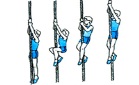 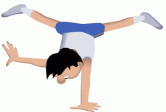 Акробатика: комбинация из ранее изученных приемов.  Лазание по канату.  Упражнения в равновесии. Наклоны вперед из положения сидя (тест).11Строевые упражнения: повороты на месте и в движении. ОРУ на гимнастических матах. Акробатика:   Стойка на голове и руках.   Стойка на лопатках. Кувырок назад.  Длинный кувырок вперед .Сед углом. Мост из положения лежа и стоя. Лазание по канату.  Упражнения на гимнастическом бревне: упор присев на одной, двух ногах; упор лежа; горизонтальное равновесие, шаги польки, повороты на 180 градусов, соскок прогнувшись ноги врозь. Наклоны вперед из положения лежа - тестСтроевые упражнения: повороты на месте и в движении. ОРУ на гимнастических матах. Акробатика:   Стойка на голове и руках.   Стойка на лопатках. Кувырок назад.  Длинный кувырок вперед .Сед углом. Мост из положения лежа и стоя. Лазание по канату.  Упражнения на гимнастическом бревне: упор присев на одной, двух ногах; упор лежа; горизонтальное равновесие, шаги польки, повороты на 180 градусов, соскок прогнувшись ноги врозь. Наклоны вперед из положения лежа - тестСтроевые упражнения: повороты на месте и в движении. ОРУ на гимнастических матах. Акробатика:   Стойка на голове и руках.   Стойка на лопатках. Кувырок назад.  Длинный кувырок вперед .Сед углом. Мост из положения лежа и стоя. Лазание по канату.  Упражнения на гимнастическом бревне: упор присев на одной, двух ногах; упор лежа; горизонтальное равновесие, шаги польки, повороты на 180 градусов, соскок прогнувшись ноги врозь. Наклоны вперед из положения лежа - тестСтроевые упражнения: повороты на месте и в движении. ОРУ на гимнастических матах. Акробатика:   Стойка на голове и руках.   Стойка на лопатках. Кувырок назад.  Длинный кувырок вперед .Сед углом. Мост из положения лежа и стоя. Лазание по канату.  Упражнения на гимнастическом бревне: упор присев на одной, двух ногах; упор лежа; горизонтальное равновесие, шаги польки, повороты на 180 градусов, соскок прогнувшись ноги врозь. Наклоны вперед из положения лежа - тестУметь: выполнять акробатические элементы программы в комбинации, выполнять лазание по канату, выполнять гимнастические элементы на гимнастическом бревне (д.) Соблюдает технику безопасности, умеет страховать и помогать товарищу.Уметь: выполнять акробатические элементы программы в комбинации, выполнять лазание по канату, выполнять гимнастические элементы на гимнастическом бревне (д.) Соблюдает технику безопасности, умеет страховать и помогать товарищу.Уметь: выполнять акробатические элементы программы в комбинации, выполнять лазание по канату, выполнять гимнастические элементы на гимнастическом бревне (д.) Соблюдает технику безопасности, умеет страховать и помогать товарищу.Учетный    Ю. 5- +11      4-  +7      3-  +5Д.  5- +15      4-  +11      3-  +8Учетный    Ю. 5- +11      4-  +7      3-  +5Д.  5- +15      4-  +11      3-  +8Учетный    Ю. 5- +11      4-  +7      3-  +5Д.  5- +15      4-  +11      3-  +8Учетный    Ю. 5- +11      4-  +7      3-  +5Д.  5- +15      4-  +11      3-  +829Акробатика: комбинация из ранее изученных приемов.   Висы и упоры: упражнения на перекладине. Упражнения в равновесии.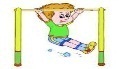 11Строевые упражнения: перестроение из колонны по одному в колонну по два, четыре, восемь в движении. ОРУ на гимнастических матах. Акробатика: повторение ранее изученных элементов.  Упражнения на гимнастическом бревне: упор присев на одной, двух ногах; упор лежа; горизонтальное равновесие, шаги польки, повороты на 180 градусов, соскок прогнувшись ноги врозь.(д). Упражнения на перекладине: Подъем переворотом, вис согнувшись – вис прогнувшись.(юн).Строевые упражнения: перестроение из колонны по одному в колонну по два, четыре, восемь в движении. ОРУ на гимнастических матах. Акробатика: повторение ранее изученных элементов.  Упражнения на гимнастическом бревне: упор присев на одной, двух ногах; упор лежа; горизонтальное равновесие, шаги польки, повороты на 180 градусов, соскок прогнувшись ноги врозь.(д). Упражнения на перекладине: Подъем переворотом, вис согнувшись – вис прогнувшись.(юн).Строевые упражнения: перестроение из колонны по одному в колонну по два, четыре, восемь в движении. ОРУ на гимнастических матах. Акробатика: повторение ранее изученных элементов.  Упражнения на гимнастическом бревне: упор присев на одной, двух ногах; упор лежа; горизонтальное равновесие, шаги польки, повороты на 180 градусов, соскок прогнувшись ноги врозь.(д). Упражнения на перекладине: Подъем переворотом, вис согнувшись – вис прогнувшись.(юн).Строевые упражнения: перестроение из колонны по одному в колонну по два, четыре, восемь в движении. ОРУ на гимнастических матах. Акробатика: повторение ранее изученных элементов.  Упражнения на гимнастическом бревне: упор присев на одной, двух ногах; упор лежа; горизонтальное равновесие, шаги польки, повороты на 180 градусов, соскок прогнувшись ноги врозь.(д). Упражнения на перекладине: Подъем переворотом, вис согнувшись – вис прогнувшись.(юн).Уметь: выполнять акробатические элементы программы в комбинации, выполнять упражнения на перекладине (юн.), выполнять гимнастические элементы на гимнастическом бревне (д.) Руководствуется правилами техники безопасности.Уметь: выполнять акробатические элементы программы в комбинации, выполнять упражнения на перекладине (юн.), выполнять гимнастические элементы на гимнастическом бревне (д.) Руководствуется правилами техники безопасности.Уметь: выполнять акробатические элементы программы в комбинации, выполнять упражнения на перекладине (юн.), выполнять гимнастические элементы на гимнастическом бревне (д.) Руководствуется правилами техники безопасности.ТекущийТекущийТекущийТекущий30.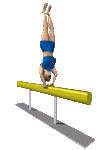 Акробатика: комбинация из  6-8  элементов.  Лазание по канату. Упражнения в равновесии.11Строевые упражнения: повороты в движении. ОРУ  на гимнастической стенке.  Акробатика: комбинация  из 6-8 элементов.   Упражнения на гимнастическом бревне: упор присев на одной, двух ногах; упор лежа; горизонтальное равновесие, шаги польки, повороты на 180 градусов, соскок прогнувшись ноги врозь.(д). Упражнения на перекладине:  вис  стоя, вис согнувшись, вис прогнувшись. Связка: из виса согнувшись сзади – в вис согнувшись спереди (перемахом  согнув ноги) с последующим опусканием ног в  вис лежа или в вис. Подъем переворотом.(юн)    Лазание по канату.Строевые упражнения: повороты в движении. ОРУ  на гимнастической стенке.  Акробатика: комбинация  из 6-8 элементов.   Упражнения на гимнастическом бревне: упор присев на одной, двух ногах; упор лежа; горизонтальное равновесие, шаги польки, повороты на 180 градусов, соскок прогнувшись ноги врозь.(д). Упражнения на перекладине:  вис  стоя, вис согнувшись, вис прогнувшись. Связка: из виса согнувшись сзади – в вис согнувшись спереди (перемахом  согнув ноги) с последующим опусканием ног в  вис лежа или в вис. Подъем переворотом.(юн)    Лазание по канату.Строевые упражнения: повороты в движении. ОРУ  на гимнастической стенке.  Акробатика: комбинация  из 6-8 элементов.   Упражнения на гимнастическом бревне: упор присев на одной, двух ногах; упор лежа; горизонтальное равновесие, шаги польки, повороты на 180 градусов, соскок прогнувшись ноги врозь.(д). Упражнения на перекладине:  вис  стоя, вис согнувшись, вис прогнувшись. Связка: из виса согнувшись сзади – в вис согнувшись спереди (перемахом  согнув ноги) с последующим опусканием ног в  вис лежа или в вис. Подъем переворотом.(юн)    Лазание по канату.Строевые упражнения: повороты в движении. ОРУ  на гимнастической стенке.  Акробатика: комбинация  из 6-8 элементов.   Упражнения на гимнастическом бревне: упор присев на одной, двух ногах; упор лежа; горизонтальное равновесие, шаги польки, повороты на 180 градусов, соскок прогнувшись ноги врозь.(д). Упражнения на перекладине:  вис  стоя, вис согнувшись, вис прогнувшись. Связка: из виса согнувшись сзади – в вис согнувшись спереди (перемахом  согнув ноги) с последующим опусканием ног в  вис лежа или в вис. Подъем переворотом.(юн)    Лазание по канату.Уметь: выполнять акробатические элементы программы в комбинации, Выполнять упражнения на перекладине (юн.), выполнять гимнастические элементы на гимнастическом бревне (д.) Освоить технику лазания по канату.Руководствуется правилами техники безопасности.Уметь: выполнять акробатические элементы программы в комбинации, Выполнять упражнения на перекладине (юн.), выполнять гимнастические элементы на гимнастическом бревне (д.) Освоить технику лазания по канату.Руководствуется правилами техники безопасности.Уметь: выполнять акробатические элементы программы в комбинации, Выполнять упражнения на перекладине (юн.), выполнять гимнастические элементы на гимнастическом бревне (д.) Освоить технику лазания по канату.Руководствуется правилами техники безопасности.ТекущийТекущийТекущийТекущий31.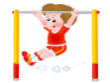 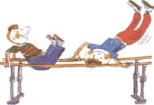 Висы и упоры: упражнения на перекладине и брусьях Акробатика: комбинация из  6-8  элементов. 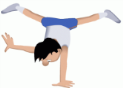 11Строевые упражнения: повороты в движении.  ОРУ  на гимнастической стенке.  Упражнения на перекладине: Связка: из виса согнувшись сзади – в вис согнувшись спереди (перемахом  согнув ноги) с последующим опусканием ног в  вис лежа или в вис.   Подъем переворотом, вис  согнувшись – вис прогнувшись. Упражнения на брусьях: подъем махом вперед в сед ноги врозь; Сгибание и разгибание рук в упоре на махах; Соскок махом вперед (ю) Прыжки с высоты. Акробатика: Комбинация из 6 – 8 элементов. (приложение 1)Строевые упражнения: повороты в движении.  ОРУ  на гимнастической стенке.  Упражнения на перекладине: Связка: из виса согнувшись сзади – в вис согнувшись спереди (перемахом  согнув ноги) с последующим опусканием ног в  вис лежа или в вис.   Подъем переворотом, вис  согнувшись – вис прогнувшись. Упражнения на брусьях: подъем махом вперед в сед ноги врозь; Сгибание и разгибание рук в упоре на махах; Соскок махом вперед (ю) Прыжки с высоты. Акробатика: Комбинация из 6 – 8 элементов. (приложение 1)Строевые упражнения: повороты в движении.  ОРУ  на гимнастической стенке.  Упражнения на перекладине: Связка: из виса согнувшись сзади – в вис согнувшись спереди (перемахом  согнув ноги) с последующим опусканием ног в  вис лежа или в вис.   Подъем переворотом, вис  согнувшись – вис прогнувшись. Упражнения на брусьях: подъем махом вперед в сед ноги врозь; Сгибание и разгибание рук в упоре на махах; Соскок махом вперед (ю) Прыжки с высоты. Акробатика: Комбинация из 6 – 8 элементов. (приложение 1)Строевые упражнения: повороты в движении.  ОРУ  на гимнастической стенке.  Упражнения на перекладине: Связка: из виса согнувшись сзади – в вис согнувшись спереди (перемахом  согнув ноги) с последующим опусканием ног в  вис лежа или в вис.   Подъем переворотом, вис  согнувшись – вис прогнувшись. Упражнения на брусьях: подъем махом вперед в сед ноги врозь; Сгибание и разгибание рук в упоре на махах; Соскок махом вперед (ю) Прыжки с высоты. Акробатика: Комбинация из 6 – 8 элементов. (приложение 1)Умеет выполнять элементы упражнений на перекладине и брусьях,  акробатические элементы программы в комбинации. Соблюдает   технику безопасности, умеет страховать и помогать товарищуУмеет выполнять элементы упражнений на перекладине и брусьях,  акробатические элементы программы в комбинации. Соблюдает   технику безопасности, умеет страховать и помогать товарищуУмеет выполнять элементы упражнений на перекладине и брусьях,  акробатические элементы программы в комбинации. Соблюдает   технику безопасности, умеет страховать и помогать товарищуТекущийТекущийТекущийТекущий32.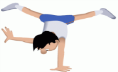 Акробатика: комбинация из 8 элементов. Висы и упоры: упражнения на перекладине. 11Строевые упражнения. ОРУ на  гимнастических скамейках. Акробатические  упражнения: комбинация из  8  элементов.                                  ( приложение 1).  Упражнения на перекладине. Подтягивание. Подъем переворотом, вис согнувшись – вис прогнувшись. Упражнения на брусьях: подъем  махом вперед в сед  ноги  врозь;  Соскок махом вперед (ю) Упражнения на гимнастическом бревне: упор присев на одной, двух ногах; упор лежа; горизонтальное равновесие, шаги польки, прыжки со сменой ног, повороты на 180 градусов, соскок прогнувшись ноги врозь.(д).Строевые упражнения. ОРУ на  гимнастических скамейках. Акробатические  упражнения: комбинация из  8  элементов.                                  ( приложение 1).  Упражнения на перекладине. Подтягивание. Подъем переворотом, вис согнувшись – вис прогнувшись. Упражнения на брусьях: подъем  махом вперед в сед  ноги  врозь;  Соскок махом вперед (ю) Упражнения на гимнастическом бревне: упор присев на одной, двух ногах; упор лежа; горизонтальное равновесие, шаги польки, прыжки со сменой ног, повороты на 180 градусов, соскок прогнувшись ноги врозь.(д).Строевые упражнения. ОРУ на  гимнастических скамейках. Акробатические  упражнения: комбинация из  8  элементов.                                  ( приложение 1).  Упражнения на перекладине. Подтягивание. Подъем переворотом, вис согнувшись – вис прогнувшись. Упражнения на брусьях: подъем  махом вперед в сед  ноги  врозь;  Соскок махом вперед (ю) Упражнения на гимнастическом бревне: упор присев на одной, двух ногах; упор лежа; горизонтальное равновесие, шаги польки, прыжки со сменой ног, повороты на 180 градусов, соскок прогнувшись ноги врозь.(д).Строевые упражнения. ОРУ на  гимнастических скамейках. Акробатические  упражнения: комбинация из  8  элементов.                                  ( приложение 1).  Упражнения на перекладине. Подтягивание. Подъем переворотом, вис согнувшись – вис прогнувшись. Упражнения на брусьях: подъем  махом вперед в сед  ноги  врозь;  Соскок махом вперед (ю) Упражнения на гимнастическом бревне: упор присев на одной, двух ногах; упор лежа; горизонтальное равновесие, шаги польки, прыжки со сменой ног, повороты на 180 градусов, соскок прогнувшись ноги врозь.(д).Умеет выполнять элементы упражнений на перекладине и брусьях,  акробатические элементы программы в комбинации из 8 составляющих. Освоит элементы  упражнений  в равновесии соединив их в комбинацию.Руководствуется правилами техники безопасности.Умеет выполнять элементы упражнений на перекладине и брусьях,  акробатические элементы программы в комбинации из 8 составляющих. Освоит элементы  упражнений  в равновесии соединив их в комбинацию.Руководствуется правилами техники безопасности.Умеет выполнять элементы упражнений на перекладине и брусьях,  акробатические элементы программы в комбинации из 8 составляющих. Освоит элементы  упражнений  в равновесии соединив их в комбинацию.Руководствуется правилами техники безопасности.ТекущийТекущийТекущийТекущий33.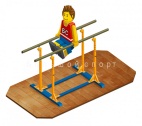 Висы и упоры: упражнения на перекладине и брусьях. Упражнения в равновесии. Подтягивание (тест).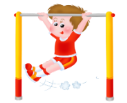 11Строевые упражнения. ОРУ на  гимнастических скамейках. Упражнения на перекладине: Подъем переворотом, вис согнувшись – вис прогнувшись. Подтягивание из виса – тест (ю.) Упражнения на брусьях: подъем махом вперед в сед ноги врозь; Сгибание и разгибание рук в упоре на махах. Соскок махом вперед (ю).  Упражнения на гимнастическом бревне: упор присев на одной, двух ногах; упор лежа; горизонтальное равновесие, шаги польки, прыжки со сменой ног повороты на 180 градусов, соскок прогнувшись ноги врозь.(д). Прыжки с высоты с поворотами и на точность приземления.Строевые упражнения. ОРУ на  гимнастических скамейках. Упражнения на перекладине: Подъем переворотом, вис согнувшись – вис прогнувшись. Подтягивание из виса – тест (ю.) Упражнения на брусьях: подъем махом вперед в сед ноги врозь; Сгибание и разгибание рук в упоре на махах. Соскок махом вперед (ю).  Упражнения на гимнастическом бревне: упор присев на одной, двух ногах; упор лежа; горизонтальное равновесие, шаги польки, прыжки со сменой ног повороты на 180 градусов, соскок прогнувшись ноги врозь.(д). Прыжки с высоты с поворотами и на точность приземления.Строевые упражнения. ОРУ на  гимнастических скамейках. Упражнения на перекладине: Подъем переворотом, вис согнувшись – вис прогнувшись. Подтягивание из виса – тест (ю.) Упражнения на брусьях: подъем махом вперед в сед ноги врозь; Сгибание и разгибание рук в упоре на махах. Соскок махом вперед (ю).  Упражнения на гимнастическом бревне: упор присев на одной, двух ногах; упор лежа; горизонтальное равновесие, шаги польки, прыжки со сменой ног повороты на 180 градусов, соскок прогнувшись ноги врозь.(д). Прыжки с высоты с поворотами и на точность приземления.Строевые упражнения. ОРУ на  гимнастических скамейках. Упражнения на перекладине: Подъем переворотом, вис согнувшись – вис прогнувшись. Подтягивание из виса – тест (ю.) Упражнения на брусьях: подъем махом вперед в сед ноги врозь; Сгибание и разгибание рук в упоре на махах. Соскок махом вперед (ю).  Упражнения на гимнастическом бревне: упор присев на одной, двух ногах; упор лежа; горизонтальное равновесие, шаги польки, прыжки со сменой ног повороты на 180 градусов, соскок прогнувшись ноги врозь.(д). Прыжки с высоты с поворотами и на точность приземления.Умеет выполнять элементы упражнений на перекладине и брусьях,  акробатические элементы программы в комбинации из 10 составляющих. Освоит элементы упражнений  в равновесии соединив их в комбинацию. Выполнит учебные нормативы: Подтягивание – тест (ю. - на высокой перекладине; д.- в висе лежа.)Умеет выполнять элементы упражнений на перекладине и брусьях,  акробатические элементы программы в комбинации из 10 составляющих. Освоит элементы упражнений  в равновесии соединив их в комбинацию. Выполнит учебные нормативы: Подтягивание – тест (ю. - на высокой перекладине; д.- в висе лежа.)Умеет выполнять элементы упражнений на перекладине и брусьях,  акробатические элементы программы в комбинации из 10 составляющих. Освоит элементы упражнений  в равновесии соединив их в комбинацию. Выполнит учебные нормативы: Подтягивание – тест (ю. - на высокой перекладине; д.- в висе лежа.)Учетный    Ю. 5-   10      4-     6      3-     4Д.  5-    17      4-    14      3-    10Учетный    Ю. 5-   10      4-     6      3-     4Д.  5-    17      4-    14      3-    10Учетный    Ю. 5-   10      4-     6      3-     4Д.  5-    17      4-    14      3-    10Учетный    Ю. 5-   10      4-     6      3-     4Д.  5-    17      4-    14      3-    1034.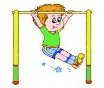 Висы и упоры: упражнения на перекладине (учет)  и брусьях. Упражнения в равновесии (учет).11Строевые упражнения. ОРУ без предметов на месте. Упражнения на перекладине:   Разновидности висов и упоров. Подъем переворотом,  вис согнувшись – вис прогнувшись. (ю.) – учет по технике исполнения. Упражнения  на  брусьях: подъем махом вперед  в сед ноги врозь; Сгибание и разгибание рук в упоре; Соскок махом вперед (ю).  Упражнения на гимнастическом бревне: упор присев на одной, двух ногах; упор лежа; горизонтальное равновесие, шаги польки, прыжки со сменой ног повороты на 180 градусов, соскок прогнувшись ноги врозь.(д). учет, техника исполнения.  Прыжки с высоты с поворотами и на точность приземления.Строевые упражнения. ОРУ без предметов на месте. Упражнения на перекладине:   Разновидности висов и упоров. Подъем переворотом,  вис согнувшись – вис прогнувшись. (ю.) – учет по технике исполнения. Упражнения  на  брусьях: подъем махом вперед  в сед ноги врозь; Сгибание и разгибание рук в упоре; Соскок махом вперед (ю).  Упражнения на гимнастическом бревне: упор присев на одной, двух ногах; упор лежа; горизонтальное равновесие, шаги польки, прыжки со сменой ног повороты на 180 градусов, соскок прогнувшись ноги врозь.(д). учет, техника исполнения.  Прыжки с высоты с поворотами и на точность приземления.Строевые упражнения. ОРУ без предметов на месте. Упражнения на перекладине:   Разновидности висов и упоров. Подъем переворотом,  вис согнувшись – вис прогнувшись. (ю.) – учет по технике исполнения. Упражнения  на  брусьях: подъем махом вперед  в сед ноги врозь; Сгибание и разгибание рук в упоре; Соскок махом вперед (ю).  Упражнения на гимнастическом бревне: упор присев на одной, двух ногах; упор лежа; горизонтальное равновесие, шаги польки, прыжки со сменой ног повороты на 180 градусов, соскок прогнувшись ноги врозь.(д). учет, техника исполнения.  Прыжки с высоты с поворотами и на точность приземления.Строевые упражнения. ОРУ без предметов на месте. Упражнения на перекладине:   Разновидности висов и упоров. Подъем переворотом,  вис согнувшись – вис прогнувшись. (ю.) – учет по технике исполнения. Упражнения  на  брусьях: подъем махом вперед  в сед ноги врозь; Сгибание и разгибание рук в упоре; Соскок махом вперед (ю).  Упражнения на гимнастическом бревне: упор присев на одной, двух ногах; упор лежа; горизонтальное равновесие, шаги польки, прыжки со сменой ног повороты на 180 градусов, соскок прогнувшись ноги врозь.(д). учет, техника исполнения.  Прыжки с высоты с поворотами и на точность приземления.Умеет правильно выполнять  подъем переворотом, вис согнувшись и вис прогнувшись на перекладине. (ю.) Освоит упражнения на брусьях. Уметь выполнять элементы упражнений в равновесии (д). Умеет правильно приземляться, прыгая с высоты. Руководствуется правилами техники безопасности.Умеет правильно выполнять  подъем переворотом, вис согнувшись и вис прогнувшись на перекладине. (ю.) Освоит упражнения на брусьях. Уметь выполнять элементы упражнений в равновесии (д). Умеет правильно приземляться, прыгая с высоты. Руководствуется правилами техники безопасности.Умеет правильно выполнять  подъем переворотом, вис согнувшись и вис прогнувшись на перекладине. (ю.) Освоит упражнения на брусьях. Уметь выполнять элементы упражнений в равновесии (д). Умеет правильно приземляться, прыгая с высоты. Руководствуется правилами техники безопасности.Учетный  Ю. и  Д. – по технике исполненияУчетный  Ю. и  Д. – по технике исполненияУчетный  Ю. и  Д. – по технике исполненияУчетный  Ю. и  Д. – по технике исполнения35.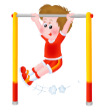 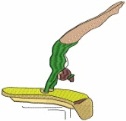 Висы и упоры: упражнения на перекладине и брусьях;  сгибание рук в упоре на брусьях юн. (тест).  Лазание по канату.  Опорный прыжок.11Строевые упражнения. ОРУ без предметов на месте. Упражнения на перекладине: Разновидности висов и упоров; Подъем переворотом. Упражнения на брусьях:  брусьях: подъем махом вперед в сед ноги врозь, кувырок вперед в сед ноги врозь, соскок махом вперед  Сгибание рук на брусьях  - тест, количество раз). Лазание по канату .  Опорный прыжок  согнув  ноги (ю.)  и прыжок  ноги врозь (дев.) Упражнения на брусьях: вис согнувшись, вис прогнувшись, вис  стоя, сед на бедре, соскок с поворотом на 180 градусов.(д.)  Лазание по канату произвольным  способом. (д.)Строевые упражнения. ОРУ без предметов на месте. Упражнения на перекладине: Разновидности висов и упоров; Подъем переворотом. Упражнения на брусьях:  брусьях: подъем махом вперед в сед ноги врозь, кувырок вперед в сед ноги врозь, соскок махом вперед  Сгибание рук на брусьях  - тест, количество раз). Лазание по канату .  Опорный прыжок  согнув  ноги (ю.)  и прыжок  ноги врозь (дев.) Упражнения на брусьях: вис согнувшись, вис прогнувшись, вис  стоя, сед на бедре, соскок с поворотом на 180 градусов.(д.)  Лазание по канату произвольным  способом. (д.)Строевые упражнения. ОРУ без предметов на месте. Упражнения на перекладине: Разновидности висов и упоров; Подъем переворотом. Упражнения на брусьях:  брусьях: подъем махом вперед в сед ноги врозь, кувырок вперед в сед ноги врозь, соскок махом вперед  Сгибание рук на брусьях  - тест, количество раз). Лазание по канату .  Опорный прыжок  согнув  ноги (ю.)  и прыжок  ноги врозь (дев.) Упражнения на брусьях: вис согнувшись, вис прогнувшись, вис  стоя, сед на бедре, соскок с поворотом на 180 градусов.(д.)  Лазание по канату произвольным  способом. (д.)Строевые упражнения. ОРУ без предметов на месте. Упражнения на перекладине: Разновидности висов и упоров; Подъем переворотом. Упражнения на брусьях:  брусьях: подъем махом вперед в сед ноги врозь, кувырок вперед в сед ноги врозь, соскок махом вперед  Сгибание рук на брусьях  - тест, количество раз). Лазание по канату .  Опорный прыжок  согнув  ноги (ю.)  и прыжок  ноги врозь (дев.) Упражнения на брусьях: вис согнувшись, вис прогнувшись, вис  стоя, сед на бедре, соскок с поворотом на 180 градусов.(д.)  Лазание по канату произвольным  способом. (д.)Освоит подъем переворотом на перекладине, упражнения на брусьях - комбинацию, опорный прыжок через коня, уметь выполнять лазание по канату. Выполняет  нормативы по сгибанию  и разгибанию рук в упоре на брусьях (ю.) Руководствуется правилами техники безопасности.Освоит подъем переворотом на перекладине, упражнения на брусьях - комбинацию, опорный прыжок через коня, уметь выполнять лазание по канату. Выполняет  нормативы по сгибанию  и разгибанию рук в упоре на брусьях (ю.) Руководствуется правилами техники безопасности.Освоит подъем переворотом на перекладине, упражнения на брусьях - комбинацию, опорный прыжок через коня, уметь выполнять лазание по канату. Выполняет  нормативы по сгибанию  и разгибанию рук в упоре на брусьях (ю.) Руководствуется правилами техники безопасности.Учетный               Ю. 5-  10      4-    7      3-    4Учетный               Ю. 5-  10      4-    7      3-    4Учетный               Ю. 5-  10      4-    7      3-    4Учетный               Ю. 5-  10      4-    7      3-    436.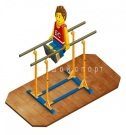 Висы и упоры: упражнения на  брусьях  (учет).  Лазание по канату.  Опорный прыжок.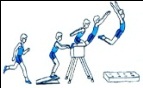 11Строевые упражнения. ОРУ на гимнастической стенке Упражнения на перекладине: выход силой. Упражнения на брусьях: упор на руках согнувшись, подъем махом вперед  в сед ноги врозь, кувырок вперед в  сед ноги врозь, перемах во внутрь,  махи в упоре на руках, соскок махом вперед  (учет). Лазание по канату.  Опорный прыжок  согнув  ноги(ю.)  и прыжок ноги врозь (дев.)  Упражнения на брусьях: вис согнувшись, вис прогнувшись, вис  стоя, сед на бедре, соскок с поворотом на 180 градусов.(д.)- учет.  Лазание по канату произвольным  способом. Строевые упражнения. ОРУ на гимнастической стенке Упражнения на перекладине: выход силой. Упражнения на брусьях: упор на руках согнувшись, подъем махом вперед  в сед ноги врозь, кувырок вперед в  сед ноги врозь, перемах во внутрь,  махи в упоре на руках, соскок махом вперед  (учет). Лазание по канату.  Опорный прыжок  согнув  ноги(ю.)  и прыжок ноги врозь (дев.)  Упражнения на брусьях: вис согнувшись, вис прогнувшись, вис  стоя, сед на бедре, соскок с поворотом на 180 градусов.(д.)- учет.  Лазание по канату произвольным  способом. Строевые упражнения. ОРУ на гимнастической стенке Упражнения на перекладине: выход силой. Упражнения на брусьях: упор на руках согнувшись, подъем махом вперед  в сед ноги врозь, кувырок вперед в  сед ноги врозь, перемах во внутрь,  махи в упоре на руках, соскок махом вперед  (учет). Лазание по канату.  Опорный прыжок  согнув  ноги(ю.)  и прыжок ноги врозь (дев.)  Упражнения на брусьях: вис согнувшись, вис прогнувшись, вис  стоя, сед на бедре, соскок с поворотом на 180 градусов.(д.)- учет.  Лазание по канату произвольным  способом. Строевые упражнения. ОРУ на гимнастической стенке Упражнения на перекладине: выход силой. Упражнения на брусьях: упор на руках согнувшись, подъем махом вперед  в сед ноги врозь, кувырок вперед в  сед ноги врозь, перемах во внутрь,  махи в упоре на руках, соскок махом вперед  (учет). Лазание по канату.  Опорный прыжок  согнув  ноги(ю.)  и прыжок ноги врозь (дев.)  Упражнения на брусьях: вис согнувшись, вис прогнувшись, вис  стоя, сед на бедре, соскок с поворотом на 180 градусов.(д.)- учет.  Лазание по канату произвольным  способом. Освоит выход силой в упор на перекладине ,   технику опорного прыжка,  лазание по канату.  Умеет выполнять комбинацию упражнений на брусьях. Выполняет комбинацию упражнений на брусьях на оценку. Совершенствует  свое физическое развитие.Освоит выход силой в упор на перекладине ,   технику опорного прыжка,  лазание по канату.  Умеет выполнять комбинацию упражнений на брусьях. Выполняет комбинацию упражнений на брусьях на оценку. Совершенствует  свое физическое развитие.Освоит выход силой в упор на перекладине ,   технику опорного прыжка,  лазание по канату.  Умеет выполнять комбинацию упражнений на брусьях. Выполняет комбинацию упражнений на брусьях на оценку. Совершенствует  свое физическое развитие.Учетный   Ю. и  Д. – по технике исполненияУчетный   Ю. и  Д. – по технике исполненияУчетный   Ю. и  Д. – по технике исполненияУчетный   Ю. и  Д. – по технике исполнения37.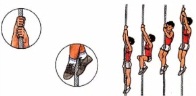 Лазание по канату.  Опорный прыжок. Сгибание  рук в упоре лежа на полу (тест).11Строевые упражнения. ОРУ на гимнастической стенке.Лазание  по канату  способом в два приема.  Опорный  прыжок через козла в ширину согнув ноги высота 100-115 см (ю.)  и  прыжок  ноги врозь через козла в ширину высота 105-110см.   (дев.)   Сгибание и разгибание рук  в упоре  лежа на полу (количество раз)  – тест. Из истории развития гимнастики.Строевые упражнения. ОРУ на гимнастической стенке.Лазание  по канату  способом в два приема.  Опорный  прыжок через козла в ширину согнув ноги высота 100-115 см (ю.)  и  прыжок  ноги врозь через козла в ширину высота 105-110см.   (дев.)   Сгибание и разгибание рук  в упоре  лежа на полу (количество раз)  – тест. Из истории развития гимнастики.Строевые упражнения. ОРУ на гимнастической стенке.Лазание  по канату  способом в два приема.  Опорный  прыжок через козла в ширину согнув ноги высота 100-115 см (ю.)  и  прыжок  ноги врозь через козла в ширину высота 105-110см.   (дев.)   Сгибание и разгибание рук  в упоре  лежа на полу (количество раз)  – тест. Из истории развития гимнастики.Строевые упражнения. ОРУ на гимнастической стенке.Лазание  по канату  способом в два приема.  Опорный  прыжок через козла в ширину согнув ноги высота 100-115 см (ю.)  и  прыжок  ноги врозь через козла в ширину высота 105-110см.   (дев.)   Сгибание и разгибание рук  в упоре  лежа на полу (количество раз)  – тест. Из истории развития гимнастики.Освоит лазание по канату заданным способом. Умеет выполнять прыжок опорный  через козла. Выполнит норматив по сгибанию и разгибанию рук в упоре лежа на полу. Руководствуется правилами Т.Б.Освоит лазание по канату заданным способом. Умеет выполнять прыжок опорный  через козла. Выполнит норматив по сгибанию и разгибанию рук в упоре лежа на полу. Руководствуется правилами Т.Б.Освоит лазание по канату заданным способом. Умеет выполнять прыжок опорный  через козла. Выполнит норматив по сгибанию и разгибанию рук в упоре лежа на полу. Руководствуется правилами Т.Б.Учетный    Ю. 5-  22      4-   19      3-   16Д.  5-   17      4-   15      3-   10Учетный    Ю. 5-  22      4-   19      3-   16Д.  5-   17      4-   15      3-   10Учетный    Ю. 5-  22      4-   19      3-   16Д.  5-   17      4-   15      3-   10Учетный    Ю. 5-  22      4-   19      3-   16Д.  5-   17      4-   15      3-   1038.Лазание по канату (учет).  Опорный прыжок. Акробатика:  произвольная комбинация.11Строевые упражнения. ОРУ на гимнастических матах.Лазание по канату (ю.) – без помощи ног; (д.) способом в два приема – учет. Опорный  прыжок  согнув ноги   (ю.)  и  прыжок ноги врозь. (дев.) Акробатика: произвольная программа, объединенная в комбинацию из 10 – 12 элементов акробатических упражнений  Строевые упражнения. ОРУ на гимнастических матах.Лазание по канату (ю.) – без помощи ног; (д.) способом в два приема – учет. Опорный  прыжок  согнув ноги   (ю.)  и  прыжок ноги врозь. (дев.) Акробатика: произвольная программа, объединенная в комбинацию из 10 – 12 элементов акробатических упражнений  Строевые упражнения. ОРУ на гимнастических матах.Лазание по канату (ю.) – без помощи ног; (д.) способом в два приема – учет. Опорный  прыжок  согнув ноги   (ю.)  и  прыжок ноги врозь. (дев.) Акробатика: произвольная программа, объединенная в комбинацию из 10 – 12 элементов акробатических упражнений  Строевые упражнения. ОРУ на гимнастических матах.Лазание по канату (ю.) – без помощи ног; (д.) способом в два приема – учет. Опорный  прыжок  согнув ноги   (ю.)  и  прыжок ноги врозь. (дев.) Акробатика: произвольная программа, объединенная в комбинацию из 10 – 12 элементов акробатических упражнений  Умеет выполнять  лазание по канату,  опорные прыжки. Составит произвольную акробатическую комбинацию из 10-12 элементов.Умеет выполнять  лазание по канату,  опорные прыжки. Составит произвольную акробатическую комбинацию из 10-12 элементов.Умеет выполнять  лазание по канату,  опорные прыжки. Составит произвольную акробатическую комбинацию из 10-12 элементов.Учетный   Ю. и  Д. – по результату.Учетный   Ю. и  Д. – по результату.Учетный   Ю. и  Д. – по результату.Учетный   Ю. и  Д. – по результату.39.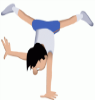 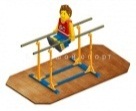   Опорный прыжок (учет).  Акробатика:  произвольная комбинация. Висы и упоры: брусья - комбинация.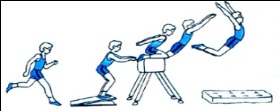 11Строевые упражнения. ОРУ на гимнастических матах.Опорный  прыжок согнув ноги (ю.) и прыжок ноги врозь (дев.)- учет.Акробатика: произвольная комбинация из 12  элементов.Упражнения на брусьях: комбинация - из упора на согнутых руках, подъем махом вперед в сед ноги врозь,  стойка на плечах. кувырок вперед в сед ноги врозь, ноги вместе, 3-4 маха в упоре на руках, махом вперед соскок с поворотом на 180 градусов.(ю.)Двигательный режим подростка.Строевые упражнения. ОРУ на гимнастических матах.Опорный  прыжок согнув ноги (ю.) и прыжок ноги врозь (дев.)- учет.Акробатика: произвольная комбинация из 12  элементов.Упражнения на брусьях: комбинация - из упора на согнутых руках, подъем махом вперед в сед ноги врозь,  стойка на плечах. кувырок вперед в сед ноги врозь, ноги вместе, 3-4 маха в упоре на руках, махом вперед соскок с поворотом на 180 градусов.(ю.)Двигательный режим подростка.Строевые упражнения. ОРУ на гимнастических матах.Опорный  прыжок согнув ноги (ю.) и прыжок ноги врозь (дев.)- учет.Акробатика: произвольная комбинация из 12  элементов.Упражнения на брусьях: комбинация - из упора на согнутых руках, подъем махом вперед в сед ноги врозь,  стойка на плечах. кувырок вперед в сед ноги врозь, ноги вместе, 3-4 маха в упоре на руках, махом вперед соскок с поворотом на 180 градусов.(ю.)Двигательный режим подростка.Строевые упражнения. ОРУ на гимнастических матах.Опорный  прыжок согнув ноги (ю.) и прыжок ноги врозь (дев.)- учет.Акробатика: произвольная комбинация из 12  элементов.Упражнения на брусьях: комбинация - из упора на согнутых руках, подъем махом вперед в сед ноги врозь,  стойка на плечах. кувырок вперед в сед ноги врозь, ноги вместе, 3-4 маха в упоре на руках, махом вперед соскок с поворотом на 180 градусов.(ю.)Двигательный режим подростка.Умеет выполнять;  опорный  прыжок  согнув ноги (ю.)  и  прыжок  ноги врозь (дев.)   Составит комбинацию из 10  акробатических элементов. Освоит комбинацию упражнений на брусьях.  Руководствуется правилами техники безопасности.Умеет выполнять;  опорный  прыжок  согнув ноги (ю.)  и  прыжок  ноги врозь (дев.)   Составит комбинацию из 10  акробатических элементов. Освоит комбинацию упражнений на брусьях.  Руководствуется правилами техники безопасности.Умеет выполнять;  опорный  прыжок  согнув ноги (ю.)  и  прыжок  ноги врозь (дев.)   Составит комбинацию из 10  акробатических элементов. Освоит комбинацию упражнений на брусьях.  Руководствуется правилами техники безопасности.Учетный   Ю. и  Д. – по технике исполненияУчетный   Ю. и  Д. – по технике исполненияУчетный   Ю. и  Д. – по технике исполненияУчетный   Ю. и  Д. – по технике исполнения40.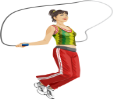 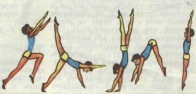   Акробатика:  произвольная комбинация –  10   элементов. Висы и упоры: брусья - комбинация. Прыжки через скакалку (тест)11Строевые упражнения. ОРУ на гимнастических матах.Акробатика: произвольная комбинация из 12  элементов.Упражнения на брусьях: комбинация - из упора на согнутых руках, подъем махом вперед в сед ноги врозь,  стойка на плечах. кувырок вперед в сед ноги врозь, ноги вместе, 3-4 маха в упоре на руках, махом вперед  соскок с поворотом на 180 градусов.(ю.)                                                                                        Прыжки через  скакалку (количество раз в минуту) – тест.Строевые упражнения. ОРУ на гимнастических матах.Акробатика: произвольная комбинация из 12  элементов.Упражнения на брусьях: комбинация - из упора на согнутых руках, подъем махом вперед в сед ноги врозь,  стойка на плечах. кувырок вперед в сед ноги врозь, ноги вместе, 3-4 маха в упоре на руках, махом вперед  соскок с поворотом на 180 градусов.(ю.)                                                                                        Прыжки через  скакалку (количество раз в минуту) – тест.Строевые упражнения. ОРУ на гимнастических матах.Акробатика: произвольная комбинация из 12  элементов.Упражнения на брусьях: комбинация - из упора на согнутых руках, подъем махом вперед в сед ноги врозь,  стойка на плечах. кувырок вперед в сед ноги врозь, ноги вместе, 3-4 маха в упоре на руках, махом вперед  соскок с поворотом на 180 градусов.(ю.)                                                                                        Прыжки через  скакалку (количество раз в минуту) – тест.Строевые упражнения. ОРУ на гимнастических матах.Акробатика: произвольная комбинация из 12  элементов.Упражнения на брусьях: комбинация - из упора на согнутых руках, подъем махом вперед в сед ноги врозь,  стойка на плечах. кувырок вперед в сед ноги врозь, ноги вместе, 3-4 маха в упоре на руках, махом вперед  соскок с поворотом на 180 градусов.(ю.)                                                                                        Прыжки через  скакалку (количество раз в минуту) – тест.Освоит произвольную программу из 10 акробатических элементов; комбинацию упражнений на брусьях.  Выполнит тест по прыжкам через скакалку, согласно установленным нормативам. Руководствуется правилами техники безопасности.Освоит произвольную программу из 10 акробатических элементов; комбинацию упражнений на брусьях.  Выполнит тест по прыжкам через скакалку, согласно установленным нормативам. Руководствуется правилами техники безопасности.Освоит произвольную программу из 10 акробатических элементов; комбинацию упражнений на брусьях.  Выполнит тест по прыжкам через скакалку, согласно установленным нормативам. Руководствуется правилами техники безопасности.Учетный  Ю. 5-  150      4-  140      3-  120Д.  5-  160      4-  150      3-  130Учетный  Ю. 5-  150      4-  140      3-  120Д.  5-  160      4-  150      3-  130Учетный  Ю. 5-  150      4-  140      3-  120Д.  5-  160      4-  150      3-  130Учетный  Ю. 5-  150      4-  140      3-  120Д.  5-  160      4-  150      3-  13041.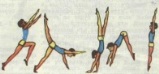 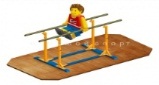   Акробатика:  произвольная комбинация –  10 - 12 элементов. Висы и упоры: брусья - комбинация. 11Строевые упражнения. ОРУ на гимнастических матах.Акробатика: произвольная комбинация из 12  элементов.Упражнения на брусьях: комбинация - из упора на согнутых руках, подъем махом вперед в сед ноги врозь,  стойка на плечах. кувырок вперед в сед ноги врозь, ноги вместе, 3-4 маха в упоре на руках, махом вперед  соскок с поворотом на 180 градусов.(ю.)Строевые упражнения. ОРУ на гимнастических матах.Акробатика: произвольная комбинация из 12  элементов.Упражнения на брусьях: комбинация - из упора на согнутых руках, подъем махом вперед в сед ноги врозь,  стойка на плечах. кувырок вперед в сед ноги врозь, ноги вместе, 3-4 маха в упоре на руках, махом вперед  соскок с поворотом на 180 градусов.(ю.)Строевые упражнения. ОРУ на гимнастических матах.Акробатика: произвольная комбинация из 12  элементов.Упражнения на брусьях: комбинация - из упора на согнутых руках, подъем махом вперед в сед ноги врозь,  стойка на плечах. кувырок вперед в сед ноги врозь, ноги вместе, 3-4 маха в упоре на руках, махом вперед  соскок с поворотом на 180 градусов.(ю.)Строевые упражнения. ОРУ на гимнастических матах.Акробатика: произвольная комбинация из 12  элементов.Упражнения на брусьях: комбинация - из упора на согнутых руках, подъем махом вперед в сед ноги врозь,  стойка на плечах. кувырок вперед в сед ноги врозь, ноги вместе, 3-4 маха в упоре на руках, махом вперед  соскок с поворотом на 180 градусов.(ю.) Умеет  выполнять  произвольную программу из 12 акробатических элементов;  освоить технику  выполнения комбинации упражнений на брусьях. Руководствуется правилами техники безопасности.   Умеет  выполнять  произвольную программу из 12 акробатических элементов;  освоить технику  выполнения комбинации упражнений на брусьях. Руководствуется правилами техники безопасности.   Умеет  выполнять  произвольную программу из 12 акробатических элементов;  освоить технику  выполнения комбинации упражнений на брусьях. Руководствуется правилами техники безопасности.                      Текущий                    Текущий                    Текущий                    Текущий42.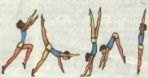 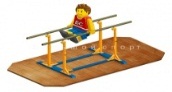   Акробатика:  произвольная комбинация –  10 - 12 элементов. Висы и упоры: брусья - комбинация. 11Строевые упражнения. ОРУ на гимнастических матах.Акробатика: произвольная комбинация из 12  элементов.Упражнения на брусьях: комбинация - из упора на согнутых руках, подъем махом вперед в сед ноги врозь,  стойка на плечах. кувырок вперед в сед ноги врозь, ноги вместе, 3-4 маха в упоре на руках, махом вперед соскок с поворотом на 180 градусов.(ю.)Строевые упражнения. ОРУ на гимнастических матах.Акробатика: произвольная комбинация из 12  элементов.Упражнения на брусьях: комбинация - из упора на согнутых руках, подъем махом вперед в сед ноги врозь,  стойка на плечах. кувырок вперед в сед ноги врозь, ноги вместе, 3-4 маха в упоре на руках, махом вперед соскок с поворотом на 180 градусов.(ю.)Строевые упражнения. ОРУ на гимнастических матах.Акробатика: произвольная комбинация из 12  элементов.Упражнения на брусьях: комбинация - из упора на согнутых руках, подъем махом вперед в сед ноги врозь,  стойка на плечах. кувырок вперед в сед ноги врозь, ноги вместе, 3-4 маха в упоре на руках, махом вперед соскок с поворотом на 180 градусов.(ю.)Строевые упражнения. ОРУ на гимнастических матах.Акробатика: произвольная комбинация из 12  элементов.Упражнения на брусьях: комбинация - из упора на согнутых руках, подъем махом вперед в сед ноги врозь,  стойка на плечах. кувырок вперед в сед ноги врозь, ноги вместе, 3-4 маха в упоре на руках, махом вперед соскок с поворотом на 180 градусов.(ю.)Умеет  выполнять  произвольную программу из 12 акробатических элементов;  освоить технику  выполнения комбинации упражнений на брусьях.  Руководствуется правилами техники безопасности.Умеет  выполнять  произвольную программу из 12 акробатических элементов;  освоить технику  выполнения комбинации упражнений на брусьях.  Руководствуется правилами техники безопасности.Умеет  выполнять  произвольную программу из 12 акробатических элементов;  освоить технику  выполнения комбинации упражнений на брусьях.  Руководствуется правилами техники безопасности.ТекущийТекущийТекущийТекущий43.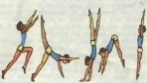 Акробатика:  произвольная комбинация –  10 элементов.(учет)   Висы и упоры: брусья - комбинация. 11Строевые упражнения. ОРУ на гимнастических матах.Акробатика: произвольная комбинация из 12  элементов.- учет. Упражнения на брусьях: комбинация - из упора на согнутых руках, подъем махом вперед в сед ноги врозь,  стойка на плечах. кувырок вперед в сед ноги врозь, ноги вместе, 3-4 маха в упоре на руках, махом вперед  соскок с поворотом на 180 градусов.(ю.) История  развития акробатики.Строевые упражнения. ОРУ на гимнастических матах.Акробатика: произвольная комбинация из 12  элементов.- учет. Упражнения на брусьях: комбинация - из упора на согнутых руках, подъем махом вперед в сед ноги врозь,  стойка на плечах. кувырок вперед в сед ноги врозь, ноги вместе, 3-4 маха в упоре на руках, махом вперед  соскок с поворотом на 180 градусов.(ю.) История  развития акробатики.Строевые упражнения. ОРУ на гимнастических матах.Акробатика: произвольная комбинация из 12  элементов.- учет. Упражнения на брусьях: комбинация - из упора на согнутых руках, подъем махом вперед в сед ноги врозь,  стойка на плечах. кувырок вперед в сед ноги врозь, ноги вместе, 3-4 маха в упоре на руках, махом вперед  соскок с поворотом на 180 градусов.(ю.) История  развития акробатики.Строевые упражнения. ОРУ на гимнастических матах.Акробатика: произвольная комбинация из 12  элементов.- учет. Упражнения на брусьях: комбинация - из упора на согнутых руках, подъем махом вперед в сед ноги врозь,  стойка на плечах. кувырок вперед в сед ноги врозь, ноги вместе, 3-4 маха в упоре на руках, махом вперед  соскок с поворотом на 180 градусов.(ю.) История  развития акробатики.Умеет  выполнять  произвольную программу из 12 акробатических элементов; освоить технику  выполнения комбинации упражнений на  брусьях.  Руководствуется правилами техники безопасности.Умеет  выполнять  произвольную программу из 12 акробатических элементов; освоить технику  выполнения комбинации упражнений на  брусьях.  Руководствуется правилами техники безопасности.Умеет  выполнять  произвольную программу из 12 акробатических элементов; освоить технику  выполнения комбинации упражнений на  брусьях.  Руководствуется правилами техники безопасности.Учетный  Ю. и  Д. – по технике исполненияУчетный  Ю. и  Д. – по технике исполненияУчетный  Ю. и  Д. – по технике исполненияУчетный  Ю. и  Д. – по технике исполнения44.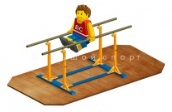  Висы и упоры: брусья – комбинация. (учет)       О.Р.У. на силу, гибкость.11Строевые упражнения. ОРУ на гимнастической стенке.Акробатика: произвольная комбинация из 12  элементов.Упражнения на брусьях: комбинация - из упора на согнутых руках, подъем махом вперед в сед ноги врозь,  стойка на плечах. кувырок вперед в сед ноги врозь, ноги вместе, 3-4 маха в упоре на руках, махом назад соскок с поворотом на 180 градусов.(ю.) Развитие силы, гибкости  Строевые упражнения. ОРУ на гимнастической стенке.Акробатика: произвольная комбинация из 12  элементов.Упражнения на брусьях: комбинация - из упора на согнутых руках, подъем махом вперед в сед ноги врозь,  стойка на плечах. кувырок вперед в сед ноги врозь, ноги вместе, 3-4 маха в упоре на руках, махом назад соскок с поворотом на 180 градусов.(ю.) Развитие силы, гибкости  Строевые упражнения. ОРУ на гимнастической стенке.Акробатика: произвольная комбинация из 12  элементов.Упражнения на брусьях: комбинация - из упора на согнутых руках, подъем махом вперед в сед ноги врозь,  стойка на плечах. кувырок вперед в сед ноги врозь, ноги вместе, 3-4 маха в упоре на руках, махом назад соскок с поворотом на 180 градусов.(ю.) Развитие силы, гибкости  Строевые упражнения. ОРУ на гимнастической стенке.Акробатика: произвольная комбинация из 12  элементов.Упражнения на брусьях: комбинация - из упора на согнутых руках, подъем махом вперед в сед ноги врозь,  стойка на плечах. кувырок вперед в сед ноги врозь, ноги вместе, 3-4 маха в упоре на руках, махом назад соскок с поворотом на 180 градусов.(ю.) Развитие силы, гибкости  Умеет выполнять  комбинацию упражнений на брусьях.  Развивает  двигательные способности своего организма. Руководствуется правилами техники безопасности.Умеет выполнять  комбинацию упражнений на брусьях.  Развивает  двигательные способности своего организма. Руководствуется правилами техники безопасности.Умеет выполнять  комбинацию упражнений на брусьях.  Развивает  двигательные способности своего организма. Руководствуется правилами техники безопасности.Учетный  Ю. и  Д. – по технике исполненияУчетный  Ю. и  Д. – по технике исполненияУчетный  Ю. и  Д. – по технике исполненияУчетный  Ю. и  Д. – по технике исполнения45.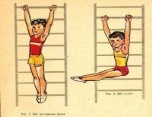 Преодоление гимнастической полосы препятствий. Подъем ног на гимнастической стенке (тест). 11Строевые упражнения. ОРУ на гимнастической стенке.Гимнастическая полоса препятствий: ИП – старт пловца-длинный кувырок вперед- преодоление 2 л/атлетических барьеров, переползание по пластунски – передвижение по гимнастической стенке- прыжок с высоты 1.5 метра- бег 10 метров – прыжок через козла – бег – прыжок через условный ров – два кувырка назад.   Подъем ног на гимнастической стенке (тест). Строевые упражнения. ОРУ на гимнастической стенке.Гимнастическая полоса препятствий: ИП – старт пловца-длинный кувырок вперед- преодоление 2 л/атлетических барьеров, переползание по пластунски – передвижение по гимнастической стенке- прыжок с высоты 1.5 метра- бег 10 метров – прыжок через козла – бег – прыжок через условный ров – два кувырка назад.   Подъем ног на гимнастической стенке (тест). Строевые упражнения. ОРУ на гимнастической стенке.Гимнастическая полоса препятствий: ИП – старт пловца-длинный кувырок вперед- преодоление 2 л/атлетических барьеров, переползание по пластунски – передвижение по гимнастической стенке- прыжок с высоты 1.5 метра- бег 10 метров – прыжок через козла – бег – прыжок через условный ров – два кувырка назад.   Подъем ног на гимнастической стенке (тест). Строевые упражнения. ОРУ на гимнастической стенке.Гимнастическая полоса препятствий: ИП – старт пловца-длинный кувырок вперед- преодоление 2 л/атлетических барьеров, переползание по пластунски – передвижение по гимнастической стенке- прыжок с высоты 1.5 метра- бег 10 метров – прыжок через козла – бег – прыжок через условный ров – два кувырка назад.   Подъем ног на гимнастической стенке (тест). Освоит правильное  преодоление полосы препятствий, соблюдать технику  безопасности.  Выполнит тестирование по подъему ног на гимнастической стенке согласно нормативам.Освоит правильное  преодоление полосы препятствий, соблюдать технику  безопасности.  Выполнит тестирование по подъему ног на гимнастической стенке согласно нормативам.Освоит правильное  преодоление полосы препятствий, соблюдать технику  безопасности.  Выполнит тестирование по подъему ног на гимнастической стенке согласно нормативам.Учетный     Ю. 5-  12      4-  10      3-    8Д.  5-  15      4-  13      3-  10Учетный     Ю. 5-  12      4-  10      3-    8Д.  5-  15      4-  13      3-  10Учетный     Ю. 5-  12      4-  10      3-    8Д.  5-  15      4-  13      3-  10Учетный     Ю. 5-  12      4-  10      3-    8Д.  5-  15      4-  13      3-  1046.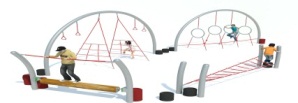 Преодоление гимнастической полосы препятствий. Приседания (тест) Игра в волейбол.11Строевые упражнения. ОРУ без предметов на месте.Гимнастическая полоса препятствий: ИП – старт пловца-длинный кувырок вперед- преодоление 2 л/атлетических барьеров, переползание по пластунски – передвижение по гимнастической стенке- прыжок с высоты 1.5 метра- бег 10 метров – прыжок через козла – бег – прыжок через условный ров – два кувырка назад.  Приседания количество раз за 1 минуту (тест). Строевые упражнения. ОРУ без предметов на месте.Гимнастическая полоса препятствий: ИП – старт пловца-длинный кувырок вперед- преодоление 2 л/атлетических барьеров, переползание по пластунски – передвижение по гимнастической стенке- прыжок с высоты 1.5 метра- бег 10 метров – прыжок через козла – бег – прыжок через условный ров – два кувырка назад.  Приседания количество раз за 1 минуту (тест). Строевые упражнения. ОРУ без предметов на месте.Гимнастическая полоса препятствий: ИП – старт пловца-длинный кувырок вперед- преодоление 2 л/атлетических барьеров, переползание по пластунски – передвижение по гимнастической стенке- прыжок с высоты 1.5 метра- бег 10 метров – прыжок через козла – бег – прыжок через условный ров – два кувырка назад.  Приседания количество раз за 1 минуту (тест). Строевые упражнения. ОРУ без предметов на месте.Гимнастическая полоса препятствий: ИП – старт пловца-длинный кувырок вперед- преодоление 2 л/атлетических барьеров, переползание по пластунски – передвижение по гимнастической стенке- прыжок с высоты 1.5 метра- бег 10 метров – прыжок через козла – бег – прыжок через условный ров – два кувырка назад.  Приседания количество раз за 1 минуту (тест). Умеет правильно преодолевать полосу препятствий, соблюдать технику  безопасности. Выполнит контрольные нормативы по тесту – приседания.Руководствуется правилами техники безопасности.Умеет правильно преодолевать полосу препятствий, соблюдать технику  безопасности. Выполнит контрольные нормативы по тесту – приседания.Руководствуется правилами техники безопасности.Умеет правильно преодолевать полосу препятствий, соблюдать технику  безопасности. Выполнит контрольные нормативы по тесту – приседания.Руководствуется правилами техники безопасности.Учетный             Ю. 5-  50      4-  48      3-  46Д.  5-  48      4-  46      3-  44Учетный             Ю. 5-  50      4-  48      3-  46Д.  5-  48      4-  46      3-  44Учетный             Ю. 5-  50      4-  48      3-  46Д.  5-  48      4-  46      3-  44Учетный             Ю. 5-  50      4-  48      3-  46Д.  5-  48      4-  46      3-  4447.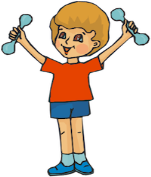 О.Ф.П.    Игра в волейбол.11Строевые упражнения. ОРУ без предметов на месте. Круговая тренировка: упражнения с гантелями, с гирями; прыжки через скакалку; Упражнения на  стенке гимнастической: упражнения на гимнастических скамейках;   упражнения со штангой; Упражнения для развития силы на гимнастических матах; упражнения на силу на гимнастических брусьях. Развитие реакции и координационных способностей в игре  волейбол.Строевые упражнения. ОРУ без предметов на месте. Круговая тренировка: упражнения с гантелями, с гирями; прыжки через скакалку; Упражнения на  стенке гимнастической: упражнения на гимнастических скамейках;   упражнения со штангой; Упражнения для развития силы на гимнастических матах; упражнения на силу на гимнастических брусьях. Развитие реакции и координационных способностей в игре  волейбол.Строевые упражнения. ОРУ без предметов на месте. Круговая тренировка: упражнения с гантелями, с гирями; прыжки через скакалку; Упражнения на  стенке гимнастической: упражнения на гимнастических скамейках;   упражнения со штангой; Упражнения для развития силы на гимнастических матах; упражнения на силу на гимнастических брусьях. Развитие реакции и координационных способностей в игре  волейбол.Строевые упражнения. ОРУ без предметов на месте. Круговая тренировка: упражнения с гантелями, с гирями; прыжки через скакалку; Упражнения на  стенке гимнастической: упражнения на гимнастических скамейках;   упражнения со штангой; Упражнения для развития силы на гимнастических матах; упражнения на силу на гимнастических брусьях. Развитие реакции и координационных способностей в игре  волейбол.Научиться  правильно  подбирать упражнения при самостоятельных занятиях физической культурой, правильно подбирать дозировку, уметь совершенствовать свои навыки. Руководствуется правилами техники безопасности.Научиться  правильно  подбирать упражнения при самостоятельных занятиях физической культурой, правильно подбирать дозировку, уметь совершенствовать свои навыки. Руководствуется правилами техники безопасности.Научиться  правильно  подбирать упражнения при самостоятельных занятиях физической культурой, правильно подбирать дозировку, уметь совершенствовать свои навыки. Руководствуется правилами техники безопасности.ТекущийТекущийТекущийТекущий	С П О Р Т И В Н Ы Е   И Г Р Ы:  	С П О Р Т И В Н Ы Е   И Г Р Ы:  	С П О Р Т И В Н Ы Е   И Г Р Ы:  	С П О Р Т И В Н Ы Е   И Г Р Ы:  	С П О Р Т И В Н Ы Е   И Г Р Ы:  	С П О Р Т И В Н Ы Е   И Г Р Ы:  	С П О Р Т И В Н Ы Е   И Г Р Ы:  	С П О Р Т И В Н Ы Е   И Г Р Ы:  	С П О Р Т И В Н Ы Е   И Г Р Ы:  	С П О Р Т И В Н Ы Е   И Г Р Ы:  	С П О Р Т И В Н Ы Е   И Г Р Ы:  	С П О Р Т И В Н Ы Е   И Г Р Ы:  	С П О Р Т И В Н Ы Е   И Г Р Ы:  	С П О Р Т И В Н Ы Е   И Г Р Ы:  	С П О Р Т И В Н Ы Е   И Г Р Ы:                                В О Л Е Й Б О Л                               В О Л Е Й Б О Л                               В О Л Е Й Б О Л  16 16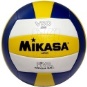 48.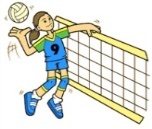 Техника  безопасности   на занятиях волейболом.                                                   Волейбол:                                              Перемещения. Передачи мяча во встречных колоннах. Верхняя (нижняя) подача мяча. Нападающий удар. Уч. игра.Техника  безопасности   на занятиях волейболом.                                                   Волейбол:                                              Перемещения. Передачи мяча во встречных колоннах. Верхняя (нижняя) подача мяча. Нападающий удар. Уч. игра.11Техника безопасности на занятиях волейболом. ОРУ на месте без предметов. Бег и передвижения приставными шагами. Ускорения, остановка. Передачи мяча во встречных колоннах. Передача мяча сверху двумя руками, прием снизу. Нижняя прямая и верхняя подачи мяча. Нападающий удар. Учебная игра в волейбол; мяч вводится в игру передачей сверху из 6 зоны.Техника безопасности на занятиях волейболом. ОРУ на месте без предметов. Бег и передвижения приставными шагами. Ускорения, остановка. Передачи мяча во встречных колоннах. Передача мяча сверху двумя руками, прием снизу. Нижняя прямая и верхняя подачи мяча. Нападающий удар. Учебная игра в волейбол; мяч вводится в игру передачей сверху из 6 зоны.Техника безопасности на занятиях волейболом. ОРУ на месте без предметов. Бег и передвижения приставными шагами. Ускорения, остановка. Передачи мяча во встречных колоннах. Передача мяча сверху двумя руками, прием снизу. Нижняя прямая и верхняя подачи мяча. Нападающий удар. Учебная игра в волейбол; мяч вводится в игру передачей сверху из 6 зоны.Освоит передачи мяча сверху двумя руками, уметь выполнять нижнюю прямую и верхнюю подачу мяча. Научится выполнять нападающий удар. Руководствуется правилами техники безопасности.Освоит передачи мяча сверху двумя руками, уметь выполнять нижнюю прямую и верхнюю подачу мяча. Научится выполнять нападающий удар. Руководствуется правилами техники безопасности.ТекущийТекущийТекущийТекущийТекущий49.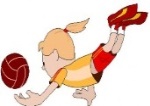 Волейбол:                                              Перемещения, передача  мяча сверху двумя руками. Приём подачи, нападающий удар. Уч. игра; защита «углом вперёд».Волейбол:                                              Перемещения, передача  мяча сверху двумя руками. Приём подачи, нападающий удар. Уч. игра; защита «углом вперёд».11ОРУ на месте без предметов. Бег и передвижения приставными шагами. Ускорения, остановка. Передачи мяча во встречных колоннах. Передача мяча сверху двумя руками, прием снизу. Нижняя прямая и верхняя подачи мяча. Прием подачи мяча. Нападающий удар. Учебная игра в волейбол; защита «углом вперед»ОРУ на месте без предметов. Бег и передвижения приставными шагами. Ускорения, остановка. Передачи мяча во встречных колоннах. Передача мяча сверху двумя руками, прием снизу. Нижняя прямая и верхняя подачи мяча. Прием подачи мяча. Нападающий удар. Учебная игра в волейбол; защита «углом вперед»ОРУ на месте без предметов. Бег и передвижения приставными шагами. Ускорения, остановка. Передачи мяча во встречных колоннах. Передача мяча сверху двумя руками, прием снизу. Нижняя прямая и верхняя подачи мяча. Прием подачи мяча. Нападающий удар. Учебная игра в волейбол; защита «углом вперед»Освоит передачи мяча сверху двумя руками, уметь выполнять нижнюю прямую и верхнюю подачу мяча. Научится выполнять прием подачи, нападающий удар.Руководствуется правилами техники безопасности.Освоит передачи мяча сверху двумя руками, уметь выполнять нижнюю прямую и верхнюю подачу мяча. Научится выполнять прием подачи, нападающий удар.Руководствуется правилами техники безопасности.ТекущийТекущийТекущийТекущийТекущий50.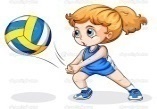 Волейбол:                                              Передача мяча сверху двумя руками. Подача и приём мяча после подачи. Учебная. игра с заданиями.Волейбол:                                              Передача мяча сверху двумя руками. Подача и приём мяча после подачи. Учебная. игра с заданиями.11ОРУ в движении без предметов. Специальные упражнения. В упоре лежа перемещение вправо и влево, одновременно выполняя приставные шаги. Перемещения, передача мяча сверху двумя руками, прием снизу. Передачи мяча в парах.  Нижняя прямая подача, прием мяча после подачи. Учебная игра по заданиям.ОРУ в движении без предметов. Специальные упражнения. В упоре лежа перемещение вправо и влево, одновременно выполняя приставные шаги. Перемещения, передача мяча сверху двумя руками, прием снизу. Передачи мяча в парах.  Нижняя прямая подача, прием мяча после подачи. Учебная игра по заданиям.ОРУ в движении без предметов. Специальные упражнения. В упоре лежа перемещение вправо и влево, одновременно выполняя приставные шаги. Перемещения, передача мяча сверху двумя руками, прием снизу. Передачи мяча в парах.  Нижняя прямая подача, прием мяча после подачи. Учебная игра по заданиям.Умеет выполнять передачи мяча сверху двумя руками, принимать мяч снизу после подачи, играть в волейбол по правилам. Руководствуется правилами техники безопасности.Умеет выполнять передачи мяча сверху двумя руками, принимать мяч снизу после подачи, играть в волейбол по правилам. Руководствуется правилами техники безопасности.ТекущийТекущийТекущийТекущийТекущий51.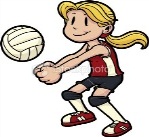 Волейбол:                                              Передача мяча стоя спиной по направлению. Приём подачи, защитные действия, блокирование. Учебная игра.Волейбол:                                              Передача мяча стоя спиной по направлению. Приём подачи, защитные действия, блокирование. Учебная игра.11ОРУ в движении без предметов. Специальные упражнения. Передвижение на руках, ноги удерживает партнер. Перемещения. Передачи мяча сверху двумя руками в прыжке. Передачи мяча стоя спиной по направлению передачи. Подача мяча сверху, снизу, прием подачи. Одиночное блокирование. Учебная игра по заданиям.ОРУ в движении без предметов. Специальные упражнения. Передвижение на руках, ноги удерживает партнер. Перемещения. Передачи мяча сверху двумя руками в прыжке. Передачи мяча стоя спиной по направлению передачи. Подача мяча сверху, снизу, прием подачи. Одиночное блокирование. Учебная игра по заданиям.ОРУ в движении без предметов. Специальные упражнения. Передвижение на руках, ноги удерживает партнер. Перемещения. Передачи мяча сверху двумя руками в прыжке. Передачи мяча стоя спиной по направлению передачи. Подача мяча сверху, снизу, прием подачи. Одиночное блокирование. Учебная игра по заданиям.Освоит передачи мяча стоя спиной по направлению передачи. Уметь выполнять передачи мяча в прыжке. Научится выполнять одиночный блок, играть по заданиям.Освоит передачи мяча стоя спиной по направлению передачи. Уметь выполнять передачи мяча в прыжке. Научится выполнять одиночный блок, играть по заданиям.                   Текущий                   Текущий                   Текущий                   Текущий                   Текущий52.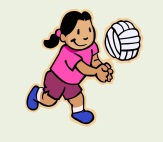 Волейбол:                                              Передача мяча сверху, приём снизу. Одиночное блокирование. Приём отскочившего мяча от сетки. Учебная играВолейбол:                                              Передача мяча сверху, приём снизу. Одиночное блокирование. Приём отскочившего мяча от сетки. Учебная игра11ОРУ с мячами. Передвижения с изменением направления. Отталкивание ладонями и пальцами от стены двумя руками и попеременно правой и левой рукой. Бег на 10-15 метров из исходных положений: стойка волейболиста, сидя на полу, лежа на полу. Передачи мяча двумя руками  сверху, прием мяча снизу. Одиночное блокирование. Прием мяча отскочившего от сетки. Учебная игра. ОРУ с мячами. Передвижения с изменением направления. Отталкивание ладонями и пальцами от стены двумя руками и попеременно правой и левой рукой. Бег на 10-15 метров из исходных положений: стойка волейболиста, сидя на полу, лежа на полу. Передачи мяча двумя руками  сверху, прием мяча снизу. Одиночное блокирование. Прием мяча отскочившего от сетки. Учебная игра. ОРУ с мячами. Передвижения с изменением направления. Отталкивание ладонями и пальцами от стены двумя руками и попеременно правой и левой рукой. Бег на 10-15 метров из исходных положений: стойка волейболиста, сидя на полу, лежа на полу. Передачи мяча двумя руками  сверху, прием мяча снизу. Одиночное блокирование. Прием мяча отскочившего от сетки. Учебная игра. Умеет выполнять передачи мяча двумя руками сверху и прием мяча снизу двумя руками.Освоит прием отскочившего мяча от сетки. Научится  выполнять установку на игру.Умеет выполнять передачи мяча двумя руками сверху и прием мяча снизу двумя руками.Освоит прием отскочившего мяча от сетки. Научится  выполнять установку на игру.ТекущийТекущийТекущийТекущийТекущий53.   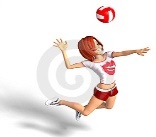 Волейбол:                                                            Приём мяча одной рукой, нападающий удар, блок. Передача мяча сверху над собой. Учебная игра.Волейбол:                                                            Приём мяча одной рукой, нападающий удар, блок. Передача мяча сверху над собой. Учебная игра.11ОРУ  на гимнастической стенке.  Челночный бег (отрезки 3-6 метров), общий пробег за одну попытку 12-18 метров; то же пробегается сначала лицом вперед, обратно спиной вперед. Прием мяча одной рукой. Нападающий удар, одиночный блок. Передачи мяча сверху над собой двумя руками. Учебная игра  по заданиям.ОРУ  на гимнастической стенке.  Челночный бег (отрезки 3-6 метров), общий пробег за одну попытку 12-18 метров; то же пробегается сначала лицом вперед, обратно спиной вперед. Прием мяча одной рукой. Нападающий удар, одиночный блок. Передачи мяча сверху над собой двумя руками. Учебная игра  по заданиям.ОРУ  на гимнастической стенке.  Челночный бег (отрезки 3-6 метров), общий пробег за одну попытку 12-18 метров; то же пробегается сначала лицом вперед, обратно спиной вперед. Прием мяча одной рукой. Нападающий удар, одиночный блок. Передачи мяча сверху над собой двумя руками. Учебная игра  по заданиям.Научится  принимать  мяч одной рукой, выполнять нападающий удар, блокировку.Освоит передачи мяча сверху над собой.Научится  принимать  мяч одной рукой, выполнять нападающий удар, блокировку.Освоит передачи мяча сверху над собой.ТекущийТекущийТекущийТекущийТекущий54.  Волейбол:                                              Передача мяча сверху (к). Приём мяча от сетки.    Учебная игра; тактические действия в защите и нападении.Волейбол:                                              Передача мяча сверху (к). Приём мяча от сетки.    Учебная игра; тактические действия в защите и нападении.11ОРУ на месте без предметов. Бег и передвижения приставными шагами, зигзагами вправо и влево в коридоре 4-5 метров с продвижением вперед, назад. Ускорения, остановка. Передачи мяча сверху двумя руками (учет). Прием мяча отскочившего от сетки. Учебная игра; тактические действия в защите и нападении.ОРУ на месте без предметов. Бег и передвижения приставными шагами, зигзагами вправо и влево в коридоре 4-5 метров с продвижением вперед, назад. Ускорения, остановка. Передачи мяча сверху двумя руками (учет). Прием мяча отскочившего от сетки. Учебная игра; тактические действия в защите и нападении.ОРУ на месте без предметов. Бег и передвижения приставными шагами, зигзагами вправо и влево в коридоре 4-5 метров с продвижением вперед, назад. Ускорения, остановка. Передачи мяча сверху двумя руками (учет). Прием мяча отскочившего от сетки. Учебная игра; тактические действия в защите и нападении.Умеет выполнять передачи мяча сверху над собой на технику исполнения. Применяет тактические действия в нападении и защите во время игры.Умеет выполнять передачи мяча сверху над собой на технику исполнения. Применяет тактические действия в нападении и защите во время игры.УчетныйПо технике исполненияУчетныйПо технике исполненияУчетныйПо технике исполненияУчетныйПо технике исполненияУчетныйПо технике исполнения55.  Волейбол:                                                            Приём подачи, передача на удар, нападающий удар,  страховка. Учебная игра; тактические действия.Волейбол:                                                            Приём подачи, передача на удар, нападающий удар,  страховка. Учебная игра; тактические действия.11ОРУ на месте без предметов. Бег и передвижения приставными шагами, зигзагами вправо и влево в коридоре 4-5 метров с продвижением вперед, назад. Ускорения, остановка. Подача мяча, прием подачи, передача мяча под нападающий удар, страховка. Учебная игра по заданиям.ОРУ на месте без предметов. Бег и передвижения приставными шагами, зигзагами вправо и влево в коридоре 4-5 метров с продвижением вперед, назад. Ускорения, остановка. Подача мяча, прием подачи, передача мяча под нападающий удар, страховка. Учебная игра по заданиям.ОРУ на месте без предметов. Бег и передвижения приставными шагами, зигзагами вправо и влево в коридоре 4-5 метров с продвижением вперед, назад. Ускорения, остановка. Подача мяча, прием подачи, передача мяча под нападающий удар, страховка. Учебная игра по заданиям.Научится принимать мяч после подачи, выполнять нападающий удар, страховку. Применяет тактические действия в игре. Руководствуется правилами техники безопасности.Научится принимать мяч после подачи, выполнять нападающий удар, страховку. Применяет тактические действия в игре. Руководствуется правилами техники безопасности.ТекущийТекущийТекущийТекущийТекущий56. Волейбол:                                                Подача мяча(к). Нападающий удар, страховка. Учебная игра по заданиям.Волейбол:                                                Подача мяча(к). Нападающий удар, страховка. Учебная игра по заданиям.11ОРУ  на гимнастической стенке.  Челночный бег (отрезки 3-6 метров), общий пробег за одну попытку 12-18 метров; то же пробегается сначала лицом вперед, обратно спиной вперед.Подача мяча на оценку. Прямой нападающий удар, страховка игрока.  Учебная игра по заданиям.ОРУ  на гимнастической стенке.  Челночный бег (отрезки 3-6 метров), общий пробег за одну попытку 12-18 метров; то же пробегается сначала лицом вперед, обратно спиной вперед.Подача мяча на оценку. Прямой нападающий удар, страховка игрока.  Учебная игра по заданиям.ОРУ  на гимнастической стенке.  Челночный бег (отрезки 3-6 метров), общий пробег за одну попытку 12-18 метров; то же пробегается сначала лицом вперед, обратно спиной вперед.Подача мяча на оценку. Прямой нападающий удар, страховка игрока.  Учебная игра по заданиям.Умеет выполнять   нижнюю  и верхнюю  прямые подачи  мяча на технику исполнения.  Освоит выполнение нападающего удара. Научится выполнять установки на игру. Руководствуется правилами Т.Б.Умеет выполнять   нижнюю  и верхнюю  прямые подачи  мяча на технику исполнения.  Освоит выполнение нападающего удара. Научится выполнять установки на игру. Руководствуется правилами Т.Б.УчетныйПо технике исполненияУчетныйПо технике исполненияУчетныйПо технике исполненияУчетныйПо технике исполненияУчетныйПо технике исполнения57. 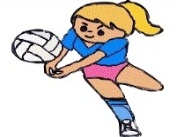 Волейбол:                                                             Прием мяча снизу двумя руками над собой (к). Подача мяча и приём с подачи. Учебная игра с заданиями.Волейбол:                                                             Прием мяча снизу двумя руками над собой (к). Подача мяча и приём с подачи. Учебная игра с заданиями.11ОРУ  на гимнастической стенке.  Челночный бег (отрезки 3-6 метров), общий пробег за одну попытку 12-18 метров; то же пробегается сначала лицом вперед, обратно спиной вперед.Прием мяча снизу двумя руками над собой -20 передач. Нижняя и верхняя прямые подачи мяча, прием мяча с подачи. Учебная игра.ОРУ  на гимнастической стенке.  Челночный бег (отрезки 3-6 метров), общий пробег за одну попытку 12-18 метров; то же пробегается сначала лицом вперед, обратно спиной вперед.Прием мяча снизу двумя руками над собой -20 передач. Нижняя и верхняя прямые подачи мяча, прием мяча с подачи. Учебная игра.ОРУ  на гимнастической стенке.  Челночный бег (отрезки 3-6 метров), общий пробег за одну попытку 12-18 метров; то же пробегается сначала лицом вперед, обратно спиной вперед.Прием мяча снизу двумя руками над собой -20 передач. Нижняя и верхняя прямые подачи мяча, прием мяча с подачи. Учебная игра.Умеет выполнять прием мяча двумя  руками снизу.  Владеет подачей мяча и приемом после подачи. Выполняет установки на игру. Руководствуется правилами техники безопасности.Умеет выполнять прием мяча двумя  руками снизу.  Владеет подачей мяча и приемом после подачи. Выполняет установки на игру. Руководствуется правилами техники безопасности.УчетныйПо технике исполненияУчетныйПо технике исполненияУчетныйПо технике исполненияУчетныйПо технике исполненияУчетныйПо технике исполнения58. 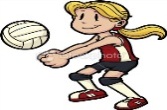 Волейбол:                                              Нападающий удар. Передачи и приемы мяча после передвижения.  Тактические действия. Учебная  игра.Волейбол:                                              Нападающий удар. Передачи и приемы мяча после передвижения.  Тактические действия. Учебная  игра.11ОРУ с мячами. Передвижения с изменением направления. Отталкивание ладонями и пальцами от стены двумя руками и попеременно правой и левой рукой. Бег на 10-15 метров из исходных положений: стойка волейболиста, сидя на полу, лежа на полу. Прямой нападающий удар. Передачи и приемы мяча после передвижения.  Тактические действия. Учебная  игра.ОРУ с мячами. Передвижения с изменением направления. Отталкивание ладонями и пальцами от стены двумя руками и попеременно правой и левой рукой. Бег на 10-15 метров из исходных положений: стойка волейболиста, сидя на полу, лежа на полу. Прямой нападающий удар. Передачи и приемы мяча после передвижения.  Тактические действия. Учебная  игра.ОРУ с мячами. Передвижения с изменением направления. Отталкивание ладонями и пальцами от стены двумя руками и попеременно правой и левой рукой. Бег на 10-15 метров из исходных положений: стойка волейболиста, сидя на полу, лежа на полу. Прямой нападающий удар. Передачи и приемы мяча после передвижения.  Тактические действия. Учебная  игра.Совершенствует индивидуальные технические действия при выполнении нападающего удара, передач мяча и прием а мяча после передвижения. Освоит тактику действий в игре.Руководствуется правилами техники безопасности.Совершенствует индивидуальные технические действия при выполнении нападающего удара, передач мяча и прием а мяча после передвижения. Освоит тактику действий в игре.Руководствуется правилами техники безопасности.ТекущийТекущийТекущийТекущийТекущий59.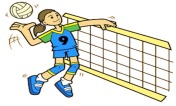 Волейбол:                                              Нападающий удар (к).   Передачи и приемы мяча после передвижения.  Технические действия в защите.   Двусторонняя игра.Волейбол:                                              Нападающий удар (к).   Передачи и приемы мяча после передвижения.  Технические действия в защите.   Двусторонняя игра.11ОРУ с мячами. Передвижения с изменением направления. Отталкивание ладонями и пальцами от стены двумя руками и попеременно правой и левой рукой. Бег на 10-15 метров из исходных положений: стойка волейболиста, сидя на полу, лежа на полу. Прямой нападающий удар. Передачи и приемы мяча после передвижения.  Тактические действия. Учебная  игра. ОРУ с мячами. Передвижения с изменением направления. Отталкивание ладонями и пальцами от стены двумя руками и попеременно правой и левой рукой. Бег на 10-15 метров из исходных положений: стойка волейболиста, сидя на полу, лежа на полу. Прямой нападающий удар. Передачи и приемы мяча после передвижения.  Тактические действия. Учебная  игра. ОРУ с мячами. Передвижения с изменением направления. Отталкивание ладонями и пальцами от стены двумя руками и попеременно правой и левой рукой. Бег на 10-15 метров из исходных положений: стойка волейболиста, сидя на полу, лежа на полу. Прямой нападающий удар. Передачи и приемы мяча после передвижения.  Тактические действия. Учебная  игра. Умеет выполнять нападающий удар на технику исполнения. Освоит передачи и приемы мяча после передвижения. Применяет защитные технические действия во время игры.Руководствуется правилами техники безопасности.Умеет выполнять нападающий удар на технику исполнения. Освоит передачи и приемы мяча после передвижения. Применяет защитные технические действия во время игры.Руководствуется правилами техники безопасности.УчетныйПо технике исполненияУчетныйПо технике исполненияУчетныйПо технике исполненияУчетныйПо технике исполненияУчетныйПо технике исполнения60.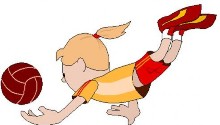 Волейбол:                                              Передачи и приемы мяча после передвижения.  Действия в передачах, защитных действиях, нападающем ударе. Двусторонняя игра.Волейбол:                                              Передачи и приемы мяча после передвижения.  Действия в передачах, защитных действиях, нападающем ударе. Двусторонняя игра.11ОРУ на месте без предметов. Бег и передвижения приставными шагами, зигзагами вправо и влево в коридоре 4-5 метров с продвижением вперед, назад. Ускорения, остановка. Передачи и приемы мяча после передвижения.  Передачи мяча двумя руками сверху в прыжке. Технические и тактические действия игрока в передачах, защитных действиях, нападающем ударе.   Учебная игра.ОРУ на месте без предметов. Бег и передвижения приставными шагами, зигзагами вправо и влево в коридоре 4-5 метров с продвижением вперед, назад. Ускорения, остановка. Передачи и приемы мяча после передвижения.  Передачи мяча двумя руками сверху в прыжке. Технические и тактические действия игрока в передачах, защитных действиях, нападающем ударе.   Учебная игра.ОРУ на месте без предметов. Бег и передвижения приставными шагами, зигзагами вправо и влево в коридоре 4-5 метров с продвижением вперед, назад. Ускорения, остановка. Передачи и приемы мяча после передвижения.  Передачи мяча двумя руками сверху в прыжке. Технические и тактические действия игрока в передачах, защитных действиях, нападающем ударе.   Учебная игра.Совершенствует индивидуальные технические действия  в передачах, защитных действиях, нападающем ударе. Освоит передачи и приемы мяча после передвижения.  Руководствуется правилами техники безопасности.Совершенствует индивидуальные технические действия  в передачах, защитных действиях, нападающем ударе. Освоит передачи и приемы мяча после передвижения.  Руководствуется правилами техники безопасности.ТекущийТекущийТекущийТекущийТекущий61.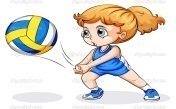 Волейбол:                                              Действия в передачах, защитных действиях, нападающем ударе. Двусторонняя игра.Волейбол:                                              Действия в передачах, защитных действиях, нападающем ударе. Двусторонняя игра.11ОРУ на месте без предметов. Бег и передвижения приставными шагами, зигзагами вправо и влево в коридоре 4-5 метров с продвижением вперед, назад. Ускорения, остановка. Передачи и приемы мяча после передвижения.  Передачи мяча двумя руками сверху в прыжке. Технические и тактические действия игрока в передачах, защитных действиях, нападающем ударе.  Учебная  игра.ОРУ на месте без предметов. Бег и передвижения приставными шагами, зигзагами вправо и влево в коридоре 4-5 метров с продвижением вперед, назад. Ускорения, остановка. Передачи и приемы мяча после передвижения.  Передачи мяча двумя руками сверху в прыжке. Технические и тактические действия игрока в передачах, защитных действиях, нападающем ударе.  Учебная  игра.ОРУ на месте без предметов. Бег и передвижения приставными шагами, зигзагами вправо и влево в коридоре 4-5 метров с продвижением вперед, назад. Ускорения, остановка. Передачи и приемы мяча после передвижения.  Передачи мяча двумя руками сверху в прыжке. Технические и тактические действия игрока в передачах, защитных действиях, нападающем ударе.  Учебная  игра.Совершенствует индивидуальные технические действия  в передачах, защитных действиях, нападающем ударе. Умеет применять освоенные технические действия в игре.Совершенствует индивидуальные технические действия  в передачах, защитных действиях, нападающем ударе. Умеет применять освоенные технические действия в игре.ТекущийТекущийТекущийТекущийТекущий62.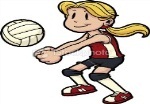 Волейбол:                                              Зачетная игра в волейбол.Волейбол:                                              Зачетная игра в волейбол.11ОРУ в движении. Специальные беговые и прыжковые упражнения. Командные тактические и индивидуальные технические действия игрока в зачетной игре в волейбол с получением оценок за применение изученных приемов.ОРУ в движении. Специальные беговые и прыжковые упражнения. Командные тактические и индивидуальные технические действия игрока в зачетной игре в волейбол с получением оценок за применение изученных приемов.ОРУ в движении. Специальные беговые и прыжковые упражнения. Командные тактические и индивидуальные технические действия игрока в зачетной игре в волейбол с получением оценок за применение изученных приемов.Владеет арсеналом технических приемов в игре в волейбол.Демонстрирует применение навыков и умений в игре.Руководствуется правилами техники безопасности.Владеет арсеналом технических приемов в игре в волейбол.Демонстрирует применение навыков и умений в игре.Руководствуется правилами техники безопасности.УчетныйПо технике исполненияУчетныйПо технике исполненияУчетныйПо технике исполненияУчетныйПо технике исполненияУчетныйПо технике исполнения63.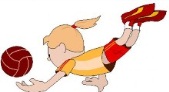 Волейбол:                                              Зачетная игра в волейбол.Волейбол:                                              Зачетная игра в волейбол.11ОРУ в движении. Специальные беговые и прыжковые упражнения. Командные тактические и индивидуальные технические действия игрока в зачетной игре в волейбол с получением оценок за применение изученных приемов.ОРУ в движении. Специальные беговые и прыжковые упражнения. Командные тактические и индивидуальные технические действия игрока в зачетной игре в волейбол с получением оценок за применение изученных приемов.ОРУ в движении. Специальные беговые и прыжковые упражнения. Командные тактические и индивидуальные технические действия игрока в зачетной игре в волейбол с получением оценок за применение изученных приемов.Владеет арсеналом технических приемов в игре в волейбол.Демонстрирует применение навыков и умений в игре.Владеет арсеналом технических приемов в игре в волейбол.Демонстрирует применение навыков и умений в игре.УчетныйПо технике исполненияУчетныйПо технике исполненияУчетныйПо технике исполненияУчетныйПо технике исполненияУчетныйПо технике исполнения                          Б А С К Е Т Б О Л                          Б А С К Е Т Б О Л                          Б А С К Е Т Б О Л  16  16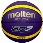 64. Баскетбол:                                                                 Т.Б. на занятиях баскетболом. Защитная стойка. Перемещения, остановки. Ведение мяча с изменением направления.  Броски мяча. Учебная  игра.Баскетбол:                                                                 Т.Б. на занятиях баскетболом. Защитная стойка. Перемещения, остановки. Ведение мяча с изменением направления.  Броски мяча. Учебная  игра.11Техника безопасности на занятиях баскетболом. ОРУ на месте без предметов. Бег и передвижения приставными шагами. Ускорения, остановка. Защитная стойка, перемещения. Повороты без мяча и с мячом. Ведение мяча шагом, бегом, змейкой  с изменением направления движения и скорости. Броски одной и двумя руками с места и в движении (после ведения, после ловли) без сопротивления защитника. Учебная игра: действия в защите, персональная  опека.Правила игры в баскетбол.Техника безопасности на занятиях баскетболом. ОРУ на месте без предметов. Бег и передвижения приставными шагами. Ускорения, остановка. Защитная стойка, перемещения. Повороты без мяча и с мячом. Ведение мяча шагом, бегом, змейкой  с изменением направления движения и скорости. Броски одной и двумя руками с места и в движении (после ведения, после ловли) без сопротивления защитника. Учебная игра: действия в защите, персональная  опека.Правила игры в баскетбол.Техника безопасности на занятиях баскетболом. ОРУ на месте без предметов. Бег и передвижения приставными шагами. Ускорения, остановка. Защитная стойка, перемещения. Повороты без мяча и с мячом. Ведение мяча шагом, бегом, змейкой  с изменением направления движения и скорости. Броски одной и двумя руками с места и в движении (после ведения, после ловли) без сопротивления защитника. Учебная игра: действия в защите, персональная  опека.Правила игры в баскетбол.Совершенствует технические приемы баскетбола в перемещениях, остановках, ведении и бросках мяча в корзину. Изучит правила игры в баскетбол, ознакомится с правилами судейства.Руководствуется правилами техники безопасности.Совершенствует технические приемы баскетбола в перемещениях, остановках, ведении и бросках мяча в корзину. Изучит правила игры в баскетбол, ознакомится с правилами судейства.Руководствуется правилами техники безопасности.ТекущийТекущийТекущийТекущийТекущий65. Баскетбол:                                                         Ведение мяча, остановка в два шага. Броски мяча с точек. Передачи мяча на месте. Учебная  игра.Баскетбол:                                                         Ведение мяча, остановка в два шага. Броски мяча с точек. Передачи мяча на месте. Учебная  игра.11ОРУ на месте без предметов. Бег и передвижения приставными шагами. Ускорения, остановка. Защитная стойка, перемещения. Повороты без мяча и с мячом. Ведение мяча, остановка в два шага. Броски мяча с точек. Передачи мяча двумя руками от груди и одной рукой от плеча на месте. Терминология баскетбола. Жесты судей. Учебная игра.ОРУ на месте без предметов. Бег и передвижения приставными шагами. Ускорения, остановка. Защитная стойка, перемещения. Повороты без мяча и с мячом. Ведение мяча, остановка в два шага. Броски мяча с точек. Передачи мяча двумя руками от груди и одной рукой от плеча на месте. Терминология баскетбола. Жесты судей. Учебная игра.ОРУ на месте без предметов. Бег и передвижения приставными шагами. Ускорения, остановка. Защитная стойка, перемещения. Повороты без мяча и с мячом. Ведение мяча, остановка в два шага. Броски мяча с точек. Передачи мяча двумя руками от груди и одной рукой от плеча на месте. Терминология баскетбола. Жесты судей. Учебная игра.Совершенствует технические приемы баскетбола в ведении мяча, остановке в два шага, бросках мяча с точек, передачах на месте. Освоит терминологию баскетбола, жесты судей.Совершенствует технические приемы баскетбола в ведении мяча, остановке в два шага, бросках мяча с точек, передачах на месте. Освоит терминологию баскетбола, жесты судей.ТекущийТекущийТекущийТекущийТекущий66. 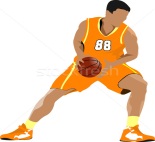 Баскетбол:                                                      Передачи мяча одной и двумя руками. Ведение мяча с изменением направления и высоты отскока.  Учебная   игра; по заданиям.Баскетбол:                                                      Передачи мяча одной и двумя руками. Ведение мяча с изменением направления и высоты отскока.  Учебная   игра; по заданиям.11ОРУ в движении. Специальные беговые и прыжковые упражнения. Передачи  мяча двумя руками от груди и одной рукой от плеча на месте. Ведение мяча шагом, бегом, змейкой  с изменением направления движения и скорости, высоты отскока с обеганием стоек. Остановка двумя шагами и прыжком после ведения мяча. Броски мяча двумя руками с места.  Учебная   игра; по заданиям.ОРУ в движении. Специальные беговые и прыжковые упражнения. Передачи  мяча двумя руками от груди и одной рукой от плеча на месте. Ведение мяча шагом, бегом, змейкой  с изменением направления движения и скорости, высоты отскока с обеганием стоек. Остановка двумя шагами и прыжком после ведения мяча. Броски мяча двумя руками с места.  Учебная   игра; по заданиям.ОРУ в движении. Специальные беговые и прыжковые упражнения. Передачи  мяча двумя руками от груди и одной рукой от плеча на месте. Ведение мяча шагом, бегом, змейкой  с изменением направления движения и скорости, высоты отскока с обеганием стоек. Остановка двумя шагами и прыжком после ведения мяча. Броски мяча двумя руками с места.  Учебная   игра; по заданиям.Совершенствует технические приемы баскетбола в передачах мяча одной и двумя руками, ведении мяча с изменением направления и высоты отскока.  Умеет применять технические действия в игре.Совершенствует технические приемы баскетбола в передачах мяча одной и двумя руками, ведении мяча с изменением направления и высоты отскока.  Умеет применять технические действия в игре.ТекущийТекущийТекущийТекущийТекущий67. Баскетбол:                                                      Передачи  мяча одной рукой от плеча. Дистанционные броски. Ведение мяча с изменением направления и высоты отскока.  Учебная   игра; по заданиям.Баскетбол:                                                      Передачи  мяча одной рукой от плеча. Дистанционные броски. Ведение мяча с изменением направления и высоты отскока.  Учебная   игра; по заданиям.11ОРУ в движении. Специальные беговые и прыжковые упражнения. Повороты без мяча и с мячом. Дистанционные броски мяча с расстояния  до корзины не более 4.80 м. Ведение мяча шагом, бегом, змейкой  с изменением направления движения и скорости, высоты отскока с обеганием стоек.  Остановка двумя шагами и прыжком после ведения мяча. Терминология баскетбола. Жесты судей.  Учебная   игра; по заданиям.ОРУ в движении. Специальные беговые и прыжковые упражнения. Повороты без мяча и с мячом. Дистанционные броски мяча с расстояния  до корзины не более 4.80 м. Ведение мяча шагом, бегом, змейкой  с изменением направления движения и скорости, высоты отскока с обеганием стоек.  Остановка двумя шагами и прыжком после ведения мяча. Терминология баскетбола. Жесты судей.  Учебная   игра; по заданиям.ОРУ в движении. Специальные беговые и прыжковые упражнения. Повороты без мяча и с мячом. Дистанционные броски мяча с расстояния  до корзины не более 4.80 м. Ведение мяча шагом, бегом, змейкой  с изменением направления движения и скорости, высоты отскока с обеганием стоек.  Остановка двумя шагами и прыжком после ведения мяча. Терминология баскетбола. Жесты судей.  Учебная   игра; по заданиям.Совершенствует технические приемы баскетбола в передачах  мяча одной рукой от плеча, в дистанционных бросках, ведении мяча с изменением направления и высоты отскока.  Умеет применять технические действия в игре.Совершенствует технические приемы баскетбола в передачах  мяча одной рукой от плеча, в дистанционных бросках, ведении мяча с изменением направления и высоты отскока.  Умеет применять технические действия в игре.ТекущийТекущийТекущийТекущийТекущий68. Баскетбол:                                                    Передачи мяча одной и двумя руками от груди и от плеча. Бросок после бега и ловли мяча.  Учебная игра; переход от нападения к защите.Баскетбол:                                                    Передачи мяча одной и двумя руками от груди и от плеча. Бросок после бега и ловли мяча.  Учебная игра; переход от нападения к защите.11ОРУ с мячами. Специальные беговые и прыжковые упражнения. Остановка двумя шагами и прыжком; повороты без мяча и с мячом.Передачи  мяча двумя руками от груди и одной рукой от плеча на месте и в движении. Броски одной и двумя руками с места и в движении (после ведения, после ловли) без сопротивления защитника. Учебная игра; переход от нападения к защите. Российский баскетбол  на олимпийских играх.ОРУ с мячами. Специальные беговые и прыжковые упражнения. Остановка двумя шагами и прыжком; повороты без мяча и с мячом.Передачи  мяча двумя руками от груди и одной рукой от плеча на месте и в движении. Броски одной и двумя руками с места и в движении (после ведения, после ловли) без сопротивления защитника. Учебная игра; переход от нападения к защите. Российский баскетбол  на олимпийских играх.ОРУ с мячами. Специальные беговые и прыжковые упражнения. Остановка двумя шагами и прыжком; повороты без мяча и с мячом.Передачи  мяча двумя руками от груди и одной рукой от плеча на месте и в движении. Броски одной и двумя руками с места и в движении (после ведения, после ловли) без сопротивления защитника. Учебная игра; переход от нападения к защите. Российский баскетбол  на олимпийских играх.Совершенствует технические приемы баскетбола в  передачах мяча одной и двумя руками от груди и от плеча, в бросках  после бега и ловли мяча.Освоит переход от нападения к защите в игре. Руководствуется правилами техники безопасности.Совершенствует технические приемы баскетбола в  передачах мяча одной и двумя руками от груди и от плеча, в бросках  после бега и ловли мяча.Освоит переход от нападения к защите в игре. Руководствуется правилами техники безопасности.ТекущийТекущийТекущийТекущийТекущий69. 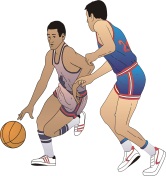 Баскетбол:                                                          Броски мяча с точек и в движении. Выбивание, перехват мяча. Ведение мяча с различным отскоком. Игра по заданиям.Баскетбол:                                                          Броски мяча с точек и в движении. Выбивание, перехват мяча. Ведение мяча с различным отскоком. Игра по заданиям.11ОРУ с мячами. Специальные беговые и прыжковые упражнения. Остановка двумя шагами и прыжком; повороты без мяча и с мячом.Вырывание и выбивание, перехват мяча. Броски мяча с точек и в движении после ведения. Ведение мяча в низкой, средней и высокой стойке на месте с пассивным сопротивлением защитника.Игра по заданиям.ОРУ с мячами. Специальные беговые и прыжковые упражнения. Остановка двумя шагами и прыжком; повороты без мяча и с мячом.Вырывание и выбивание, перехват мяча. Броски мяча с точек и в движении после ведения. Ведение мяча в низкой, средней и высокой стойке на месте с пассивным сопротивлением защитника.Игра по заданиям.ОРУ с мячами. Специальные беговые и прыжковые упражнения. Остановка двумя шагами и прыжком; повороты без мяча и с мячом.Вырывание и выбивание, перехват мяча. Броски мяча с точек и в движении после ведения. Ведение мяча в низкой, средней и высокой стойке на месте с пассивным сопротивлением защитника.Игра по заданиям.Совершенствует технические приемы баскетбола в  бросках мяча с точек и в движении, в выбивании, перехватах мяча, в ведении мяча с различным отскоком. Умеет применять технические действия в игре.Совершенствует технические приемы баскетбола в  бросках мяча с точек и в движении, в выбивании, перехватах мяча, в ведении мяча с различным отскоком. Умеет применять технические действия в игре.ТекущийТекущийТекущийТекущийТекущий70. 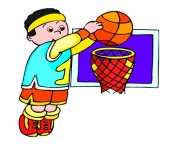 Баскетбол:                                                          Перемещения и технические приемы нападения.  Штрафные броски. Учебная игра; зонная система защиты  2-3,  2-1-2.Баскетбол:                                                          Перемещения и технические приемы нападения.  Штрафные броски. Учебная игра; зонная система защиты  2-3,  2-1-2.11ОРУ на гимнастической стенке. Специальные беговые и прыжковые упражнения. Защитная стойка, перемещение в стойке приставными шагами боком, лицом и спиной вперед. Повороты без мяча и с мячом. Приемы нападения; быстрый отрыв. Штрафные  броски. Терминология баскетбола. Жесты судей. Учебная игра; зонная система защиты  2-3,  2-1-2.ОРУ на гимнастической стенке. Специальные беговые и прыжковые упражнения. Защитная стойка, перемещение в стойке приставными шагами боком, лицом и спиной вперед. Повороты без мяча и с мячом. Приемы нападения; быстрый отрыв. Штрафные  броски. Терминология баскетбола. Жесты судей. Учебная игра; зонная система защиты  2-3,  2-1-2.ОРУ на гимнастической стенке. Специальные беговые и прыжковые упражнения. Защитная стойка, перемещение в стойке приставными шагами боком, лицом и спиной вперед. Повороты без мяча и с мячом. Приемы нападения; быстрый отрыв. Штрафные  броски. Терминология баскетбола. Жесты судей. Учебная игра; зонная система защиты  2-3,  2-1-2.Совершенствует технические приемы баскетбола в перемещениях и приемах нападения,  штрафных бросках.Освоит зонную систему защиты  2-3,  2-1-2 в игре. Знает  терминологию баскетбола и жесты судей.Совершенствует технические приемы баскетбола в перемещениях и приемах нападения,  штрафных бросках.Освоит зонную систему защиты  2-3,  2-1-2 в игре. Знает  терминологию баскетбола и жесты судей.ТекущийТекущийТекущийТекущийТекущий71. 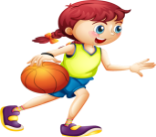 Баскетбол:                                                          Передачи мяча в движении. Штрафные броски. Бросок мяча в движении после ловли мяча Учебная  игра; командное нападение против  зонной защиты  2-1-2.Баскетбол:                                                          Передачи мяча в движении. Штрафные броски. Бросок мяча в движении после ловли мяча Учебная  игра; командное нападение против  зонной защиты  2-1-2.11ОРУ на гимнастической стенке. Специальные беговые и прыжковые упражнения. Защитная стойка, перемещение в стойке приставными шагами боком, лицом и спиной вперед. Остановка двумя шагами и прыжком. Повороты без мяча и с мячом.Передачи мяча в движении без ведения и с ведением мяча. Штрафные броски.  Броски  мяча в движении после ловли. Учебная  игра; командное нападение против  зонной защиты  2-1-2.ОРУ на гимнастической стенке. Специальные беговые и прыжковые упражнения. Защитная стойка, перемещение в стойке приставными шагами боком, лицом и спиной вперед. Остановка двумя шагами и прыжком. Повороты без мяча и с мячом.Передачи мяча в движении без ведения и с ведением мяча. Штрафные броски.  Броски  мяча в движении после ловли. Учебная  игра; командное нападение против  зонной защиты  2-1-2.ОРУ на гимнастической стенке. Специальные беговые и прыжковые упражнения. Защитная стойка, перемещение в стойке приставными шагами боком, лицом и спиной вперед. Остановка двумя шагами и прыжком. Повороты без мяча и с мячом.Передачи мяча в движении без ведения и с ведением мяча. Штрафные броски.  Броски  мяча в движении после ловли. Учебная  игра; командное нападение против  зонной защиты  2-1-2.Совершенствует технические приемы баскетбола в передачах мяча в движении, штрафных бросках, в бросках мяча в движении после ловли.Умеет применять технические действия в игре.  Руководствуется правилами техники безопасности.Совершенствует технические приемы баскетбола в передачах мяча в движении, штрафных бросках, в бросках мяча в движении после ловли.Умеет применять технические действия в игре.  Руководствуется правилами техники безопасности.ТекущийТекущийТекущийТекущийТекущий72. Баскетбол:                                                          Ловля и передача мяча (к).  Штрафные броски. Учебная  игра;  смена систем защиты в процессе игры.Баскетбол:                                                          Ловля и передача мяча (к).  Штрафные броски. Учебная  игра;  смена систем защиты в процессе игры.11ОРУ на месте без предметов. Бег и передвижения приставными шагами. Ускорения, остановка. Ловля и передача мяча на технику исполнения (на оценку).  Броски одной и двумя руками с места и в движении (после ведения, после ловли) с пассивным противодействием. Штрафные броски. Учебная  игра;  смена систем защиты в процессе игры.ОРУ на месте без предметов. Бег и передвижения приставными шагами. Ускорения, остановка. Ловля и передача мяча на технику исполнения (на оценку).  Броски одной и двумя руками с места и в движении (после ведения, после ловли) с пассивным противодействием. Штрафные броски. Учебная  игра;  смена систем защиты в процессе игры.ОРУ на месте без предметов. Бег и передвижения приставными шагами. Ускорения, остановка. Ловля и передача мяча на технику исполнения (на оценку).  Броски одной и двумя руками с места и в движении (после ведения, после ловли) с пассивным противодействием. Штрафные броски. Учебная  игра;  смена систем защиты в процессе игры.Умеет выполнять ловлю и передачи мяча двумя руками от груди и одной рукой от плеча. Освоит технику выполнения штрафного броска. Применяет смену систем защиты в процессе игры.Умеет выполнять ловлю и передачи мяча двумя руками от груди и одной рукой от плеча. Освоит технику выполнения штрафного броска. Применяет смену систем защиты в процессе игры.УчетныйПо технике исполненияУчетныйПо технике исполненияУчетныйПо технике исполненияУчетныйПо технике исполненияУчетныйПо технике исполнения73. Баскетбол:                                                          Штрафные броски (к). Встречные передачи. Броски мяча в движении. Учебная. игра;  зонная система защиты   2-3,  2-1-2.Баскетбол:                                                          Штрафные броски (к). Встречные передачи. Броски мяча в движении. Учебная. игра;  зонная система защиты   2-3,  2-1-2.11ОРУ на месте без предметов. Бег и передвижения приставными шагами.  Остановка двумя шагами и прыжком. Повороты без мяча и с мячом. Штрафные броски на технику исполнения (на оценку). Встречные передачи. Броски мяча в движении после ведения и выполнения двух шагов. Учебная  игра;  зонная система защиты   2-3,  2-1-2.ОРУ на месте без предметов. Бег и передвижения приставными шагами.  Остановка двумя шагами и прыжком. Повороты без мяча и с мячом. Штрафные броски на технику исполнения (на оценку). Встречные передачи. Броски мяча в движении после ведения и выполнения двух шагов. Учебная  игра;  зонная система защиты   2-3,  2-1-2.ОРУ на месте без предметов. Бег и передвижения приставными шагами.  Остановка двумя шагами и прыжком. Повороты без мяча и с мячом. Штрафные броски на технику исполнения (на оценку). Встречные передачи. Броски мяча в движении после ведения и выполнения двух шагов. Учебная  игра;  зонная система защиты   2-3,  2-1-2.Умеет технически правильно  выполнять штрафные броски. Освоит технику выполнения встречных передач, бросков мяча в движении.Применяет зонную систему защиты   2-3,  2-1-2 в игре.Умеет технически правильно  выполнять штрафные броски. Освоит технику выполнения встречных передач, бросков мяча в движении.Применяет зонную систему защиты   2-3,  2-1-2 в игре.УчетныйПо технике исполненияУчетныйПо технике исполненияУчетныйПо технике исполненияУчетныйПо технике исполненияУчетныйПо технике исполнения74. Баскетбол:                                                          Броски мяча в движении (к). Ведение и передачи мяча с тактической направленностью. Учебная игра; переход  от защиты в нападение.Баскетбол:                                                          Броски мяча в движении (к). Ведение и передачи мяча с тактической направленностью. Учебная игра; переход  от защиты в нападение.11ОРУ в движении. Специальные беговые и прыжковые упражнения. Повороты без мяча и с мячом. Броски мяча в движении после ведения и выполнения двух шагов  на технику исполнения (на оценку). Ведение и передачи мяча с тактической направленностью. Комбинация из освоенных элементов техники передвижений (перемещения в стойке, остановка, поворот, ускорение).Учебная игра; переход  от защиты в нападение.ОРУ в движении. Специальные беговые и прыжковые упражнения. Повороты без мяча и с мячом. Броски мяча в движении после ведения и выполнения двух шагов  на технику исполнения (на оценку). Ведение и передачи мяча с тактической направленностью. Комбинация из освоенных элементов техники передвижений (перемещения в стойке, остановка, поворот, ускорение).Учебная игра; переход  от защиты в нападение.ОРУ в движении. Специальные беговые и прыжковые упражнения. Повороты без мяча и с мячом. Броски мяча в движении после ведения и выполнения двух шагов  на технику исполнения (на оценку). Ведение и передачи мяча с тактической направленностью. Комбинация из освоенных элементов техники передвижений (перемещения в стойке, остановка, поворот, ускорение).Учебная игра; переход  от защиты в нападение.Умеет технически правильно  выполнять броски мяча в движении.Освоит ведение и передачи мяча с тактической направленностью.Применяет тактический прием переход  от защиты в нападение в процессе игры. Руководствуется правилами техники безопасности.Умеет технически правильно  выполнять броски мяча в движении.Освоит ведение и передачи мяча с тактической направленностью.Применяет тактический прием переход  от защиты в нападение в процессе игры. Руководствуется правилами техники безопасности.УчетныйПо технике исполненияУчетныйПо технике исполненияУчетныйПо технике исполненияУчетныйПо технике исполненияУчетныйПо технике исполнения75.  Баскетбол:                                                          Развитие двигательных качеств в передачах, ведении, бросках мяча в движении. Учебная игра в баскетбол;  быстрый прорыв, зонная защита. Баскетбол:                                                          Развитие двигательных качеств в передачах, ведении, бросках мяча в движении. Учебная игра в баскетбол;  быстрый прорыв, зонная защита.11ОРУ в движении. Специальные беговые и прыжковые упражнения. Остановка двумя шагами и прыжком. Повороты без мяча и с мячом. Развитие двигательных качеств в передачах, ведении, бросках мяча в движении. Комбинация из освоенных элементов техники передвижений (перемещения в стойке, остановка после ведения, поворот, ведение с ускорением, бросок мяча в корзину). Учебная игра в баскетбол;  быстрый прорыв, зонная защита.ОРУ в движении. Специальные беговые и прыжковые упражнения. Остановка двумя шагами и прыжком. Повороты без мяча и с мячом. Развитие двигательных качеств в передачах, ведении, бросках мяча в движении. Комбинация из освоенных элементов техники передвижений (перемещения в стойке, остановка после ведения, поворот, ведение с ускорением, бросок мяча в корзину). Учебная игра в баскетбол;  быстрый прорыв, зонная защита.ОРУ в движении. Специальные беговые и прыжковые упражнения. Остановка двумя шагами и прыжком. Повороты без мяча и с мячом. Развитие двигательных качеств в передачах, ведении, бросках мяча в движении. Комбинация из освоенных элементов техники передвижений (перемещения в стойке, остановка после ведения, поворот, ведение с ускорением, бросок мяча в корзину). Учебная игра в баскетбол;  быстрый прорыв, зонная защита.Совершенствует технические приемы баскетбола в передачах, ведении, бросках мяча в движении.Применяет тактические приемы   быстрый прорыв, зонная защита в процессе игры.  Руководствуется правилами техники безопасности.Совершенствует технические приемы баскетбола в передачах, ведении, бросках мяча в движении.Применяет тактические приемы   быстрый прорыв, зонная защита в процессе игры.  Руководствуется правилами техники безопасности.ТекущийТекущийТекущийТекущийТекущий76. Баскетбол:                                                          Развитие двигательных качеств в передачах, ведении, бросках мяча в движении.  Учебная игра в баскетболБаскетбол:                                                          Развитие двигательных качеств в передачах, ведении, бросках мяча в движении.  Учебная игра в баскетбол11ОРУ с мячами. Специальные беговые и прыжковые упражнения. Развитие двигательных качеств в передачах, ведении, бросках мяча в движении. Комбинация из освоенных элементов техники передвижений (перемещения в стойке, остановка после ведения, поворот, ведение с ускорением, бросок мяча в корзину). Учебная игра в баскетбол..ОРУ с мячами. Специальные беговые и прыжковые упражнения. Развитие двигательных качеств в передачах, ведении, бросках мяча в движении. Комбинация из освоенных элементов техники передвижений (перемещения в стойке, остановка после ведения, поворот, ведение с ускорением, бросок мяча в корзину). Учебная игра в баскетбол..ОРУ с мячами. Специальные беговые и прыжковые упражнения. Развитие двигательных качеств в передачах, ведении, бросках мяча в движении. Комбинация из освоенных элементов техники передвижений (перемещения в стойке, остановка после ведения, поворот, ведение с ускорением, бросок мяча в корзину). Учебная игра в баскетбол..Совершенствует технические приемы баскетбола в передачах, ведении, бросках мяча в движении.Умеет применять технические действия в процессе игры. Руководствуется правилами Т.Б.Совершенствует технические приемы баскетбола в передачах, ведении, бросках мяча в движении.Умеет применять технические действия в процессе игры. Руководствуется правилами Т.Б.ТекущийТекущийТекущийТекущийТекущий77. 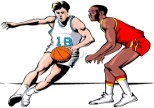 Баскетбол:                                                          Зачетная игра в баскетбол.Баскетбол:                                                          Зачетная игра в баскетбол.11ОРУ с мячами. Специальные беговые и прыжковые упражнения. Командные тактические и индивидуальные технические действия игрока в зачетной игре в баскетбол с получением оценок за применение изученных приемов.ОРУ с мячами. Специальные беговые и прыжковые упражнения. Командные тактические и индивидуальные технические действия игрока в зачетной игре в баскетбол с получением оценок за применение изученных приемов.ОРУ с мячами. Специальные беговые и прыжковые упражнения. Командные тактические и индивидуальные технические действия игрока в зачетной игре в баскетбол с получением оценок за применение изученных приемов.Владеет арсеналом технических приемов в игре баскетбол.Демонстрирует применение навыков и умений в игре.Владеет арсеналом технических приемов в игре баскетбол.Демонстрирует применение навыков и умений в игре.УчетныйПо технике исполненияУчетныйПо технике исполненияУчетныйПо технике исполненияУчетныйПо технике исполненияУчетныйПо технике исполнения78. 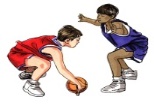 Баскетбол:                                                          Зачетная игра в баскетбол.Баскетбол:                                                          Зачетная игра в баскетбол.11ОРУ с мячами. Специальные беговые и прыжковые упражнения. Командные тактические и индивидуальные технические действия игрока в зачетной игре в баскетбол с получением оценок за применение изученных приемов.ОРУ с мячами. Специальные беговые и прыжковые упражнения. Командные тактические и индивидуальные технические действия игрока в зачетной игре в баскетбол с получением оценок за применение изученных приемов.ОРУ с мячами. Специальные беговые и прыжковые упражнения. Командные тактические и индивидуальные технические действия игрока в зачетной игре в баскетбол с получением оценок за применение изученных приемов.Владеет арсеналом технических приемов в игре в баскетбол.Демонстрирует применение навыков и умений в игре.Владеет арсеналом технических приемов в игре в баскетбол.Демонстрирует применение навыков и умений в игре.УчетныйПо технике исполненияУчетныйПо технике исполненияУчетныйПо технике исполненияУчетныйПо технике исполненияУчетныйПо технике исполненияЛЕГКАЯ АТЛЕТИКА, КРОССОВАЯ ПОДГОТОВКАЛЕГКАЯ АТЛЕТИКА, КРОССОВАЯ ПОДГОТОВКАЛЕГКАЯ АТЛЕТИКА, КРОССОВАЯ ПОДГОТОВКА232380. Т.Б. на занятиях лёгкой атлетикой и кроссовой подготовкой. Низкий старт. Челночный бег 3х10м. Прыжок в высоту с разбега способом «перешагивание». Т.Б. на занятиях лёгкой атлетикой и кроссовой подготовкой. Низкий старт. Челночный бег 3х10м. Прыжок в высоту с разбега способом «перешагивание». 11Инструктаж по ТБ на уроках легкой атлетики и кроссовой подготовки. ОРУ на месте без предметов.  Специальные беговые упражнения. Низкий  старт.  Челночный бег 3х10м.Прыжки в высоту с прямого разбега; с толчковой на толчковую, согнув  ноги, перешагиванием.  Прыжок в высоту с разбега способом «перешагивание». Инструктаж по ТБ на уроках легкой атлетики и кроссовой подготовки. ОРУ на месте без предметов.  Специальные беговые упражнения. Низкий  старт.  Челночный бег 3х10м.Прыжки в высоту с прямого разбега; с толчковой на толчковую, согнув  ноги, перешагиванием.  Прыжок в высоту с разбега способом «перешагивание». Руководствуется правилами техники безопасности. Освоит технику  прыжка в высоту с разбега способом «перешагивание».Руководствуется правилами техники безопасности. Освоит технику  прыжка в высоту с разбега способом «перешагивание».ТекущийТекущийТекущийТекущийТекущийТекущий81.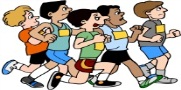 Смешанное передвижение. Барьерный  бег.  Игра в баскетбол 3х3..Смешанное передвижение. Барьерный  бег.  Игра в баскетбол 3х3..11ОРУ на месте без предметов.  Специальные беговые упражнения. Смешанное передвижение; бег в чередовании с ходьбой – дистанция до 1200 м.  Техника  барьерного  бега: преодоление барьеров. Игра в баскетбол 3х3..ОРУ на месте без предметов.  Специальные беговые упражнения. Смешанное передвижение; бег в чередовании с ходьбой – дистанция до 1200 м.  Техника  барьерного  бега: преодоление барьеров. Игра в баскетбол 3х3..Научится сочетать бег с ходьбой, правильно дышать во время движения. Освоит технику барьерного бега. Руководствуется правилами Т.Б.Научится сочетать бег с ходьбой, правильно дышать во время движения. Освоит технику барьерного бега. Руководствуется правилами Т.Б.ТекущийТекущийТекущийТекущийТекущийТекущий82.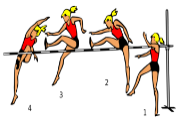 Л/атлетика:                                          Челночный бег 3х10м.(тест).  Прыжок в высоту с разбега способом «перешагивание».Л/атлетика:                                          Челночный бег 3х10м.(тест).  Прыжок в высоту с разбега способом «перешагивание».11ОРУ на гимнастической стенке. Специальные беговые упражнения. Челночный бег  3х10 метров на результат.  Прыжки в высоту с прямого разбега; выполняется-  с толчковой на толчковую, согнув  ноги, перешагиванием. Способы подбора разбега. Прыжок в высоту с разбега способом «перешагивание».ОРУ на гимнастической стенке. Специальные беговые упражнения. Челночный бег  3х10 метров на результат.  Прыжки в высоту с прямого разбега; выполняется-  с толчковой на толчковую, согнув  ноги, перешагиванием. Способы подбора разбега. Прыжок в высоту с разбега способом «перешагивание».Умеет пробегать дистанцию челночного бега 3х10 метров за   установленное нормативными требованиями время. Руководствуется правилами техники безопасности.Умеет пробегать дистанцию челночного бега 3х10 метров за   установленное нормативными требованиями время. Руководствуется правилами техники безопасности.Учетный     Ю.         Д.Учетный     Ю.         Д.Учетный     Ю.         Д.Учетный     Ю.         Д.Учетный     Ю.         Д.Учетный     Ю.         Д.82.Л/атлетика:                                          Челночный бег 3х10м.(тест).  Прыжок в высоту с разбега способом «перешагивание».Л/атлетика:                                          Челночный бег 3х10м.(тест).  Прыжок в высоту с разбега способом «перешагивание».11ОРУ на гимнастической стенке. Специальные беговые упражнения. Челночный бег  3х10 метров на результат.  Прыжки в высоту с прямого разбега; выполняется-  с толчковой на толчковую, согнув  ноги, перешагиванием. Способы подбора разбега. Прыжок в высоту с разбега способом «перешагивание».ОРУ на гимнастической стенке. Специальные беговые упражнения. Челночный бег  3х10 метров на результат.  Прыжки в высоту с прямого разбега; выполняется-  с толчковой на толчковую, согнув  ноги, перешагиванием. Способы подбора разбега. Прыжок в высоту с разбега способом «перешагивание».Умеет пробегать дистанцию челночного бега 3х10 метров за   установленное нормативными требованиями время. Руководствуется правилами техники безопасности.Умеет пробегать дистанцию челночного бега 3х10 метров за   установленное нормативными требованиями время. Руководствуется правилами техники безопасности.5-7.8с.4-8.3с.3-8.9с.5-7.8с.4-8.3с.3-8.9с.5-7.8с.4-8.3с.3-8.9с.5-7.8с.4-8.3с.3-8.9с.8.2 с8.7 с.9.5 с.8.2 с8.7 с.9.5 с.83.Л/атлетика:                                                        Преодоление препятствий. Прыжок в длину с места. Подтягивание.(тест).Л/атлетика:                                                        Преодоление препятствий. Прыжок в длину с места. Подтягивание.(тест).11ОРУ на гимнастической стенке. Специальные беговые упражнения. Старты из различных исходных положений. Преодоление вертикальных и горизонтальных препятствий, прыжки с высоты. Прыжки  в  длину с места. Подтягивание на результат (тест).ОРУ на гимнастической стенке. Специальные беговые упражнения. Старты из различных исходных положений. Преодоление вертикальных и горизонтальных препятствий, прыжки с высоты. Прыжки  в  длину с места. Подтягивание на результат (тест).Выполнит норматив по подтягиванию на перекладине. Освоит технику преодоления препятствий. Руководствуется правилами техники безопасности.Выполнит норматив по подтягиванию на перекладине. Освоит технику преодоления препятствий. Руководствуется правилами техники безопасности.Учетный       Ю.          ДУчетный       Ю.          ДУчетный       Ю.          ДУчетный       Ю.          ДУчетный       Ю.          ДУчетный       Ю.          Д83.Л/атлетика:                                                        Преодоление препятствий. Прыжок в длину с места. Подтягивание.(тест).Л/атлетика:                                                        Преодоление препятствий. Прыжок в длину с места. Подтягивание.(тест).11ОРУ на гимнастической стенке. Специальные беговые упражнения. Старты из различных исходных положений. Преодоление вертикальных и горизонтальных препятствий, прыжки с высоты. Прыжки  в  длину с места. Подтягивание на результат (тест).ОРУ на гимнастической стенке. Специальные беговые упражнения. Старты из различных исходных положений. Преодоление вертикальных и горизонтальных препятствий, прыжки с высоты. Прыжки  в  длину с места. Подтягивание на результат (тест).Выполнит норматив по подтягиванию на перекладине. Освоит технику преодоления препятствий. Руководствуется правилами техники безопасности.Выполнит норматив по подтягиванию на перекладине. Освоит технику преодоления препятствий. Руководствуется правилами техники безопасности.5-104-  63-  45-104-  63-  45-104-  63-  45-104-  63-  45-104-  63-  417141084.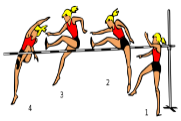 Л/атлетика:                                                        Прыжок в высоту с разбега способом «перешагивание».  Метание мяча в цель. Л/атлетика:                                                        Прыжок в высоту с разбега способом «перешагивание».  Метание мяча в цель. 11ОРУ в движении. Специальные беговые и прыжковые упражнения. Прыжки в высоту с прямого разбега; с толчковой на толчковую, согнув  ноги, перешагиванием. Прыжки в высоту способом «перешагивание» с бокового разбега. Метание мяча в горизонтальные и вертикальные цели.ОРУ в движении. Специальные беговые и прыжковые упражнения. Прыжки в высоту с прямого разбега; с толчковой на толчковую, согнув  ноги, перешагиванием. Прыжки в высоту способом «перешагивание» с бокового разбега. Метание мяча в горизонтальные и вертикальные цели.Совершенствует технику  прыжка в высоту с разбега способом «перешагивание». Освоит технику метания мяча в цель. Руководствуется правилами техники безопасности.Совершенствует технику  прыжка в высоту с разбега способом «перешагивание». Освоит технику метания мяча в цель. Руководствуется правилами техники безопасности.ТекущийТекущийТекущийТекущийТекущийТекущий85.Л/атлетика:                                                Прыжок в длину с места   (тест).  Барьерный бег.  Преодоление препятствий. Л/атлетика:                                                Прыжок в длину с места   (тест).  Барьерный бег.  Преодоление препятствий. 11ОРУ в движении. Специальные беговые и прыжковые упражнения.Прыжок в длину с места на результат (тест). Техника передачи эстафетной палочки: передача эстафеты в парах с ускорением. Техника преодоления нескольких  барьеров.   Преодоление вертикальных и горизонтальных препятствий, прыжки с высоты..ОРУ в движении. Специальные беговые и прыжковые упражнения.Прыжок в длину с места на результат (тест). Техника передачи эстафетной палочки: передача эстафеты в парах с ускорением. Техника преодоления нескольких  барьеров.   Преодоление вертикальных и горизонтальных препятствий, прыжки с высоты..Выполнит норматив по прыжкам в длину с места. Освоит технику барьерного бега. Совершенствует технику преодоления препятствий. Руководствуется правилами Т.Б.Выполнит норматив по прыжкам в длину с места. Освоит технику барьерного бега. Совершенствует технику преодоления препятствий. Руководствуется правилами Т.Б.Учетный  Ю.              Д.      Учетный  Ю.              Д.      Учетный  Ю.              Д.      Учетный  Ю.              Д.      Учетный  Ю.              Д.      Учетный  Ю.              Д.      85.Л/атлетика:                                                Прыжок в длину с места   (тест).  Барьерный бег.  Преодоление препятствий. Л/атлетика:                                                Прыжок в длину с места   (тест).  Барьерный бег.  Преодоление препятствий. 11ОРУ в движении. Специальные беговые и прыжковые упражнения.Прыжок в длину с места на результат (тест). Техника передачи эстафетной палочки: передача эстафеты в парах с ускорением. Техника преодоления нескольких  барьеров.   Преодоление вертикальных и горизонтальных препятствий, прыжки с высоты..ОРУ в движении. Специальные беговые и прыжковые упражнения.Прыжок в длину с места на результат (тест). Техника передачи эстафетной палочки: передача эстафеты в парах с ускорением. Техника преодоления нескольких  барьеров.   Преодоление вертикальных и горизонтальных препятствий, прыжки с высоты..Выполнит норматив по прыжкам в длину с места. Освоит технику барьерного бега. Совершенствует технику преодоления препятствий. Руководствуется правилами Т.Б.Выполнит норматив по прыжкам в длину с места. Освоит технику барьерного бега. Совершенствует технику преодоления препятствий. Руководствуется правилами Т.Б.5-190с4-175с3-160с5-190с4-175с3-160с5-190с4-175с3-160с5-190с4-175с3-160с180см165см150см180см165см150см86.Л/атлетика:                                                    Прыжок в высоту с разбега способом «перешагивание». Бег в чередовании с ходьбой.      Игра в баскетбол 3х3.Л/атлетика:                                                    Прыжок в высоту с разбега способом «перешагивание». Бег в чередовании с ходьбой.      Игра в баскетбол 3х3.11ОРУ на месте без предметов. Специальные беговые и прыжковые упражнения. Техника прыжка в высоту с разбега способом «перешагивание». Бег в чередовании с ходьбой  на дистанцию до 1200 метров, с отработкой техники работы рук и постановки стоп ног.  Игра в баскетбол 3х3.ОРУ на месте без предметов. Специальные беговые и прыжковые упражнения. Техника прыжка в высоту с разбега способом «перешагивание». Бег в чередовании с ходьбой  на дистанцию до 1200 метров, с отработкой техники работы рук и постановки стоп ног.  Игра в баскетбол 3х3.Совершенствует технику  прыжка в высоту с разбега способом «перешагивание». Освоит технику бега в чередовании с ходьбой.Руководствуется правилами Т.Б.Совершенствует технику  прыжка в высоту с разбега способом «перешагивание». Освоит технику бега в чередовании с ходьбой.Руководствуется правилами Т.Б.ТекущийТекущийТекущийТекущийТекущийТекущий87.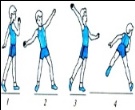 Л/атлетика:                                                     Прыжок в высоту с разбега способом «перешагивание».   Метание мяча в цель.     Л/атлетика:                                                     Прыжок в высоту с разбега способом «перешагивание».   Метание мяча в цель.     11ОРУ на месте без предметов. Специальные беговые и прыжковые упражнения. Прыжки в высоту с разбега способом «перешагивание»  с постепенным увеличением высоты планки.Метание  мяча  в горизонтальную  и вертикальную цели.  ОРУ на месте без предметов. Специальные беговые и прыжковые упражнения. Прыжки в высоту с разбега способом «перешагивание»  с постепенным увеличением высоты планки.Метание  мяча  в горизонтальную  и вертикальную цели.  Совершенствует технику  прыжка в высоту с разбега способом «перешагивание». Освоит технику метания мяча в цель. Руководствуется правилами техники безопасности.Совершенствует технику  прыжка в высоту с разбега способом «перешагивание». Освоит технику метания мяча в цель. Руководствуется правилами техники безопасности.ТекущийТекущийТекущийТекущийТекущийТекущий88.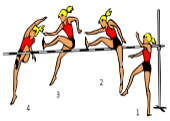 Л/атлетика:                                                 Прыжок в высоту с разбега способом «перешагивание» на результат.                                     Игра в «Стритбол».Л/атлетика:                                                 Прыжок в высоту с разбега способом «перешагивание» на результат.                                     Игра в «Стритбол».11ОРУ на гимнастической стенке. Специальные беговые упражнения. Старты из различных исходных положений. Ускорения на отрезки 10, 15, 20 метров.Прыжок в высоту с разбега способом «перешагивание» на результат.  Игра в «Стритбол».                               ОРУ на гимнастической стенке. Специальные беговые упражнения. Старты из различных исходных положений. Ускорения на отрезки 10, 15, 20 метров.Прыжок в высоту с разбега способом «перешагивание» на результат.  Игра в «Стритбол».                               Выполнит норматив по прыжкам в высоту с разбега способом «перешагивание» Умеет выполнять старты из различных исходных положений.Руководствуется правилами Т.Б.Выполнит норматив по прыжкам в высоту с разбега способом «перешагивание» Умеет выполнять старты из различных исходных положений.Руководствуется правилами Т.Б.Учетный    Ю.             Д.  Учетный    Ю.             Д.  Учетный    Ю.             Д.  Учетный    Ю.             Д.  Учетный    Ю.             Д.  Учетный    Ю.             Д.  88.Л/атлетика:                                                 Прыжок в высоту с разбега способом «перешагивание» на результат.                                     Игра в «Стритбол».Л/атлетика:                                                 Прыжок в высоту с разбега способом «перешагивание» на результат.                                     Игра в «Стритбол».11ОРУ на гимнастической стенке. Специальные беговые упражнения. Старты из различных исходных положений. Ускорения на отрезки 10, 15, 20 метров.Прыжок в высоту с разбега способом «перешагивание» на результат.  Игра в «Стритбол».                               ОРУ на гимнастической стенке. Специальные беговые упражнения. Старты из различных исходных положений. Ускорения на отрезки 10, 15, 20 метров.Прыжок в высоту с разбега способом «перешагивание» на результат.  Игра в «Стритбол».                               Выполнит норматив по прыжкам в высоту с разбега способом «перешагивание» Умеет выполнять старты из различных исходных положений.Руководствуется правилами Т.Б.Выполнит норматив по прыжкам в высоту с разбега способом «перешагивание» Умеет выполнять старты из различных исходных положений.Руководствуется правилами Т.Б.5-125с4-115с3-100с5-125с4-115с3-100с5-125с4-115с3-100с5-125с4-115с3-100с115см105см95см115см105см95см89.Кроссовая  подготовка:                                                 Переменный кросс - фартлек:  30мин. Упражнения на координацию.Кроссовая  подготовка:                                                 Переменный кросс - фартлек:  30мин. Упражнения на координацию.11ОРУ на гимнастической стенке. Специальные беговые упражнения.Техника длительного бега с изменением темпа, направления, с преодолением препятствий. Переменный кросс - фартлек:  30мин. Упражнения на координацию движений.ОРУ на гимнастической стенке. Специальные беговые упражнения.Техника длительного бега с изменением темпа, направления, с преодолением препятствий. Переменный кросс - фартлек:  30мин. Упражнения на координацию движений.Совершенствует технику  длительного бега с изменением темпа, направления, с преодолением препятствий. Освоит упражнения на координацию движений. Руководствуется правилами Т.Б.Совершенствует технику  длительного бега с изменением темпа, направления, с преодолением препятствий. Освоит упражнения на координацию движений. Руководствуется правилами Т.Б.ТекущийТекущийТекущийТекущийТекущийТекущий90.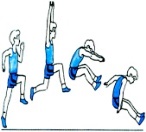 Л/атлетика:                                                 Низкий старт. Повторный бег на 30; 60м. Прыжок в длину с разбега способом «согнув ноги».                   Л/атлетика:                                                 Низкий старт. Повторный бег на 30; 60м. Прыжок в длину с разбега способом «согнув ноги».                   11ОРУ в движении без предметов. Специальные беговые упражнения. Техника бега на короткие дистанции. Низкий, высокий старты, бег  до . Стартовый разгон. Повторный бег на 30;  60 метров. . Специальные  прыжковые упражнения; отталкивание с шага, прыжок с шага с приземлением на маховую ногу, прыжок с 3 шагов разбега. Прыжок в длину способом «согнув ноги с 13 – 15 беговых шагов разбега.ОРУ в движении без предметов. Специальные беговые упражнения. Техника бега на короткие дистанции. Низкий, высокий старты, бег  до . Стартовый разгон. Повторный бег на 30;  60 метров. . Специальные  прыжковые упражнения; отталкивание с шага, прыжок с шага с приземлением на маховую ногу, прыжок с 3 шагов разбега. Прыжок в длину способом «согнув ноги с 13 – 15 беговых шагов разбега.Совершенствует технику  бега на короткие дистанции. Научится выполнять низкий старт. Освоит технику прыжка в длину способом «согнув ноги».Руководствуется правилами техники безопасности.Совершенствует технику  бега на короткие дистанции. Научится выполнять низкий старт. Освоит технику прыжка в длину способом «согнув ноги».Руководствуется правилами техники безопасности.ТекущийТекущийТекущийТекущийТекущийТекущий91.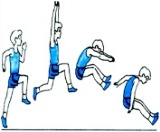 Бег на 30м. (тест).   Прыжок в длину с разбега способом  «согнув ноги».                    Игра в мини футбол.Бег на 30м. (тест).   Прыжок в длину с разбега способом  «согнув ноги».                    Игра в мини футбол.11ОРУ в движении без предметов. Специальные беговые и прыжковые упражнения. Бег  на 30 метров на результат (тест).  Пробежка по разбегу с обозначением места отталкивания.         Прыжки в длину с 13 – 15  беговых  шагов разбега способом «согнув ноги». Игра в мини футбол.ОРУ в движении без предметов. Специальные беговые и прыжковые упражнения. Бег  на 30 метров на результат (тест).  Пробежка по разбегу с обозначением места отталкивания.         Прыжки в длину с 13 – 15  беговых  шагов разбега способом «согнув ноги». Игра в мини футбол.Выполнит норматив в беге на 30 метров. Совершенствует технику  прыжка в длину способом «согнув ноги». Развивает двигательные качества в игре мини футбол.Выполнит норматив в беге на 30 метров. Совершенствует технику  прыжка в длину способом «согнув ноги». Развивает двигательные качества в игре мини футбол.Учетный    Ю.         Д.Учетный    Ю.         Д.Учетный    Ю.         Д.Учетный    Ю.         Д.Учетный    Ю.         Д.Учетный    Ю.         Д.91.Бег на 30м. (тест).   Прыжок в длину с разбега способом  «согнув ноги».                    Игра в мини футбол.Бег на 30м. (тест).   Прыжок в длину с разбега способом  «согнув ноги».                    Игра в мини футбол.11ОРУ в движении без предметов. Специальные беговые и прыжковые упражнения. Бег  на 30 метров на результат (тест).  Пробежка по разбегу с обозначением места отталкивания.         Прыжки в длину с 13 – 15  беговых  шагов разбега способом «согнув ноги». Игра в мини футбол.ОРУ в движении без предметов. Специальные беговые и прыжковые упражнения. Бег  на 30 метров на результат (тест).  Пробежка по разбегу с обозначением места отталкивания.         Прыжки в длину с 13 – 15  беговых  шагов разбега способом «согнув ноги». Игра в мини футбол.Выполнит норматив в беге на 30 метров. Совершенствует технику  прыжка в длину способом «согнув ноги». Развивает двигательные качества в игре мини футбол.Выполнит норматив в беге на 30 метров. Совершенствует технику  прыжка в длину способом «согнув ноги». Развивает двигательные качества в игре мини футбол.5- 5.04- 5.63- 6.05- 5.04- 5.63- 6.05- 5.04- 5.63- 6.05- 5.04- 5.63- 6.05.25.86.25.25.86.292.Бег на 60 м. на результат.(к). Прыжок в длину с разбега способом  «согнув ноги». Метание мяча  на дальность. Бег на 60 м. на результат.(к). Прыжок в длину с разбега способом  «согнув ноги». Метание мяча  на дальность. 11ОРУ на месте без предметов. Специальные беговые и прыжковые упражнения. Бег на 60 метров на результат (тест). Прыжок в длину с разбега способом  «согнув ноги»  с 13-15 беговых шагов разбега.Метание мяча на дальность с места и с 3-5 шагов разбега.ОРУ на месте без предметов. Специальные беговые и прыжковые упражнения. Бег на 60 метров на результат (тест). Прыжок в длину с разбега способом  «согнув ноги»  с 13-15 беговых шагов разбега.Метание мяча на дальность с места и с 3-5 шагов разбега.Выполнит норматив в беге на 60 метров. Совершенствует технику  прыжка в длину способом «согнув ноги», метания мяча на дальность. Руководствуется правилами техники безопасности.Выполнит норматив в беге на 60 метров. Совершенствует технику  прыжка в длину способом «согнув ноги», метания мяча на дальность. Руководствуется правилами техники безопасности.Учетный Ю.               Д.  Учетный Ю.               Д.  Учетный Ю.               Д.  Учетный Ю.               Д.  Учетный Ю.               Д.  Учетный Ю.               Д.  92.Бег на 60 м. на результат.(к). Прыжок в длину с разбега способом  «согнув ноги». Метание мяча  на дальность. Бег на 60 м. на результат.(к). Прыжок в длину с разбега способом  «согнув ноги». Метание мяча  на дальность. 11ОРУ на месте без предметов. Специальные беговые и прыжковые упражнения. Бег на 60 метров на результат (тест). Прыжок в длину с разбега способом  «согнув ноги»  с 13-15 беговых шагов разбега.Метание мяча на дальность с места и с 3-5 шагов разбега.ОРУ на месте без предметов. Специальные беговые и прыжковые упражнения. Бег на 60 метров на результат (тест). Прыжок в длину с разбега способом  «согнув ноги»  с 13-15 беговых шагов разбега.Метание мяча на дальность с места и с 3-5 шагов разбега.Выполнит норматив в беге на 60 метров. Совершенствует технику  прыжка в длину способом «согнув ноги», метания мяча на дальность. Руководствуется правилами техники безопасности.Выполнит норматив в беге на 60 метров. Совершенствует технику  прыжка в длину способом «согнув ноги», метания мяча на дальность. Руководствуется правилами техники безопасности.5-  9.44-10.43-10.95-  9.44-10.43-10.95-  9.44-10.43-10.95-  9.44-10.43-10.99.810.511.2 9.810.511.2 93. 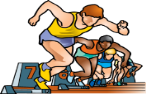 Бег 1000м.на результат.(к). Метание мяча на дальность с разбега.  Игра в мини футбол.Бег 1000м.на результат.(к). Метание мяча на дальность с разбега.  Игра в мини футбол.11ОРУ на месте без предметов. Специальные беговые упражнения. Бег на  1000 метров на результат (тест).  Метание мяча на дальность  из  за головы с места и с 3-5 шагов разбега. Игра в мини футбол.ОРУ на месте без предметов. Специальные беговые упражнения. Бег на  1000 метров на результат (тест).  Метание мяча на дальность  из  за головы с места и с 3-5 шагов разбега. Игра в мини футбол.Преодолеет дистанцию 1000 метров, согласно нормативам. Совершенствует технику  метания мяча на дальность. Руководствуется правилами техники безопасности.Преодолеет дистанцию 1000 метров, согласно нормативам. Совершенствует технику  метания мяча на дальность. Руководствуется правилами техники безопасности.Учетный    Ю.        Д. Учетный    Ю.        Д. Учетный    Ю.        Д. Учетный    Ю.        Д. Учетный    Ю.        Д. Учетный    Ю.        Д. 93. Бег 1000м.на результат.(к). Метание мяча на дальность с разбега.  Игра в мини футбол.Бег 1000м.на результат.(к). Метание мяча на дальность с разбега.  Игра в мини футбол.11ОРУ на месте без предметов. Специальные беговые упражнения. Бег на  1000 метров на результат (тест).  Метание мяча на дальность  из  за головы с места и с 3-5 шагов разбега. Игра в мини футбол.ОРУ на месте без предметов. Специальные беговые упражнения. Бег на  1000 метров на результат (тест).  Метание мяча на дальность  из  за головы с места и с 3-5 шагов разбега. Игра в мини футбол.Преодолеет дистанцию 1000 метров, согласно нормативам. Совершенствует технику  метания мяча на дальность. Руководствуется правилами техники безопасности.Преодолеет дистанцию 1000 метров, согласно нормативам. Совершенствует технику  метания мяча на дальность. Руководствуется правилами техники безопасности. 5- 4.20 4- 5.20 3- 6.20 5- 4.20 4- 5.20 3- 6.20 5- 4.20 4- 5.20 3- 6.20 5- 4.20 4- 5.20 3- 6.205.006.007.005.006.007.0094. Бег на 100м. на результат (к). Метание мяча на дальность. Прыжок в длину с разбега  способом  «прогнувшись».Бег на 100м. на результат (к). Метание мяча на дальность. Прыжок в длину с разбега  способом  «прогнувшись».11ОРУ в движении без предметов. Специальные беговые и прыжковые упражнения. Высокий, низкий старты. Бег на 100 метров на результат (тест). Метание мяча на дальность с 3-5 шагов разбега. Техника прыжка в длину с 13-15 беговых разбега  способом  «прогнувшись».ОРУ в движении без предметов. Специальные беговые и прыжковые упражнения. Высокий, низкий старты. Бег на 100 метров на результат (тест). Метание мяча на дальность с 3-5 шагов разбега. Техника прыжка в длину с 13-15 беговых разбега  способом  «прогнувшись».Выполнит норматив в беге на 100 метров. Совершенствует технику  прыжка в длину способом «согнув ноги», метания мяча на дальность. Руководствуется правилами Т.Б.Выполнит норматив в беге на 100 метров. Совершенствует технику  прыжка в длину способом «согнув ноги», метания мяча на дальность. Руководствуется правилами Т.Б.Учетный     Ю.        Д. Учетный     Ю.        Д. Учетный     Ю.        Д. Учетный     Ю.        Д. Учетный     Ю.        Д. Учетный     Ю.        Д. 94. Бег на 100м. на результат (к). Метание мяча на дальность. Прыжок в длину с разбега  способом  «прогнувшись».Бег на 100м. на результат (к). Метание мяча на дальность. Прыжок в длину с разбега  способом  «прогнувшись».11ОРУ в движении без предметов. Специальные беговые и прыжковые упражнения. Высокий, низкий старты. Бег на 100 метров на результат (тест). Метание мяча на дальность с 3-5 шагов разбега. Техника прыжка в длину с 13-15 беговых разбега  способом  «прогнувшись».ОРУ в движении без предметов. Специальные беговые и прыжковые упражнения. Высокий, низкий старты. Бег на 100 метров на результат (тест). Метание мяча на дальность с 3-5 шагов разбега. Техника прыжка в длину с 13-15 беговых разбега  способом  «прогнувшись».Выполнит норматив в беге на 100 метров. Совершенствует технику  прыжка в длину способом «согнув ноги», метания мяча на дальность. Руководствуется правилами Т.Б.Выполнит норматив в беге на 100 метров. Совершенствует технику  прыжка в длину способом «согнув ноги», метания мяча на дальность. Руководствуется правилами Т.Б.5- 15.44- 15.83- 16.25- 15.44- 15.83- 16.25- 15.44- 15.83- 16.25- 15.44- 15.83- 16.217.2      18.0 18.617.2      18.0 18.695.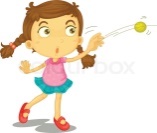 Метание мяча на дальность на результат (к).Игра в мини футбол.Метание мяча на дальность на результат (к).Игра в мини футбол.11ОРУ в движении без предметов. Специальные беговые упражнения. Метание мяча на дальность с 3-5 шагов разбега на результат (тест).Игра в мини футбол.ОРУ в движении без предметов. Специальные беговые упражнения. Метание мяча на дальность с 3-5 шагов разбега на результат (тест).Игра в мини футбол.Выполнит норматив в метании мяча на дальность с разбега. Развивает двигательные качества в игре мини футбол.Выполнит норматив в метании мяча на дальность с разбега. Развивает двигательные качества в игре мини футбол.Учетный   Ю.           Д. Учетный   Ю.           Д. Учетный   Ю.           Д. Учетный   Ю.           Д. Учетный   Ю.           Д. Учетный   Ю.           Д. 95.Метание мяча на дальность на результат (к).Игра в мини футбол.Метание мяча на дальность на результат (к).Игра в мини футбол.11ОРУ в движении без предметов. Специальные беговые упражнения. Метание мяча на дальность с 3-5 шагов разбега на результат (тест).Игра в мини футбол.ОРУ в движении без предметов. Специальные беговые упражнения. Метание мяча на дальность с 3-5 шагов разбега на результат (тест).Игра в мини футбол.Выполнит норматив в метании мяча на дальность с разбега. Развивает двигательные качества в игре мини футбол.Выполнит норматив в метании мяча на дальность с разбега. Развивает двигательные качества в игре мини футбол.5-39 м4-28 м3-20 м5-39 м4-28 м3-20 м5-39 м4-28 м3-20 м5-39 м4-28 м3-20 м5-26м4-20м3-17м5-26м4-20м3-17м96.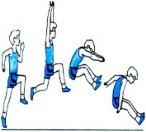 Прыжок в длину с разбега на результат. (к).  Игра в мини футбол..Прыжок в длину с разбега на результат. (к).  Игра в мини футбол..11ОРУ на месте без предметов. Специальные беговые и прыжковые упражнения. Прыжок в длину с 13-15 беговых  разбега на результат. (тест).  Игра в мини футбол.ОРУ на месте без предметов. Специальные беговые и прыжковые упражнения. Прыжок в длину с 13-15 беговых  разбега на результат. (тест).  Игра в мини футбол.Выполнит норматив по прыжкам в длину с разбега способом «согнув ноги». Развивает двигательные качества в игре мини футбол. Руководствуется правилами Т.Б.Выполнит норматив по прыжкам в длину с разбега способом «согнув ноги». Развивает двигательные качества в игре мини футбол. Руководствуется правилами Т.Б.Учетный   Ю.          Д. Учетный   Ю.          Д. Учетный   Ю.          Д. Учетный   Ю.          Д. Учетный   Ю.          Д. Учетный   Ю.          Д. 96.Прыжок в длину с разбега на результат. (к).  Игра в мини футбол..Прыжок в длину с разбега на результат. (к).  Игра в мини футбол..11ОРУ на месте без предметов. Специальные беговые и прыжковые упражнения. Прыжок в длину с 13-15 беговых  разбега на результат. (тест).  Игра в мини футбол.ОРУ на месте без предметов. Специальные беговые и прыжковые упражнения. Прыжок в длину с 13-15 беговых  разбега на результат. (тест).  Игра в мини футбол.Выполнит норматив по прыжкам в длину с разбега способом «согнув ноги». Развивает двигательные качества в игре мини футбол. Руководствуется правилами Т.Б.Выполнит норматив по прыжкам в длину с разбега способом «согнув ноги». Развивает двигательные качества в игре мини футбол. Руководствуется правилами Т.Б.5-3804-3403-3005-3804-3403-3005-3804-3403-300350см320см290см350см320см290см350см320см290см97. 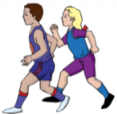 Бег на 1500м на результат.    Подвижные игры.Бег на 1500м на результат.    Подвижные игры.11ОРУ на месте без предметов. Специальные беговые и прыжковые упражнения.  Бег на 1500 метров  на результат. (тест).Подвижные игры.ОРУ на месте без предметов. Специальные беговые и прыжковые упражнения.  Бег на 1500 метров  на результат. (тест).Подвижные игры.Преодолеет дистанцию 1500 метров, согласно нормативам.  Развивает двигательные качества в подвижных играх. Руководствуется правилами техники безопасности.Преодолеет дистанцию 1500 метров, согласно нормативам.  Развивает двигательные качества в подвижных играх. Руководствуется правилами техники безопасности.Учетный    Ю.          Д.  Учетный    Ю.          Д.  Учетный    Ю.          Д.  Учетный    Ю.          Д.  Учетный    Ю.          Д.  Учетный    Ю.          Д.  97. Бег на 1500м на результат.    Подвижные игры.Бег на 1500м на результат.    Подвижные игры.11ОРУ на месте без предметов. Специальные беговые и прыжковые упражнения.  Бег на 1500 метров  на результат. (тест).Подвижные игры.ОРУ на месте без предметов. Специальные беговые и прыжковые упражнения.  Бег на 1500 метров  на результат. (тест).Подвижные игры.Преодолеет дистанцию 1500 метров, согласно нормативам.  Развивает двигательные качества в подвижных играх. Руководствуется правилами техники безопасности.Преодолеет дистанцию 1500 метров, согласно нормативам.  Развивает двигательные качества в подвижных играх. Руководствуется правилами техники безопасности.5-7.004-7.503-8.305-7.004-7.503-8.305-7.004-7.503-8.305-7.004-7.503-8.307.308.309.007.308.309.0098.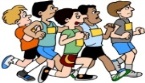 Бег на  2000 м. на результат (к). Подвижные игры.Бег на  2000 м. на результат (к). Подвижные игры.11ОРУ в движении без предметов. Специальные беговые упражнения.Бег на 2000 метров  на результат. (тест).Подвижные игры.ОРУ в движении без предметов. Специальные беговые упражнения.Бег на 2000 метров  на результат. (тест).Подвижные игры.Преодолеет дистанцию 2000 метров, согласно нормативам. Развивает двигательные качества в подвижных играх. Руководствуется правилами техники безопасности.Преодолеет дистанцию 2000 метров, согласно нормативам. Развивает двигательные качества в подвижных играх. Руководствуется правилами техники безопасности.Учетный     Ю.         Д.   Учетный     Ю.         Д.   Учетный     Ю.         Д.   Учетный     Ю.         Д.   Учетный     Ю.         Д.   Учетный     Ю.         Д.   98.Бег на  2000 м. на результат (к). Подвижные игры.Бег на  2000 м. на результат (к). Подвижные игры.11ОРУ в движении без предметов. Специальные беговые упражнения.Бег на 2000 метров  на результат. (тест).Подвижные игры.ОРУ в движении без предметов. Специальные беговые упражнения.Бег на 2000 метров  на результат. (тест).Подвижные игры.Преодолеет дистанцию 2000 метров, согласно нормативам. Развивает двигательные качества в подвижных играх. Руководствуется правилами техники безопасности.Преодолеет дистанцию 2000 метров, согласно нормативам. Развивает двигательные качества в подвижных играх. Руководствуется правилами техники безопасности.5-12.004-13.003-14.005-12.004-13.003-14.005-12.004-13.003-14.005-12.004-13.003-14.0014.0015.0016.0014.0015.0016.0099. Стартовые ускорения .Бег на 300м. на результат. Подвижные игры.Стартовые ускорения .Бег на 300м. на результат. Подвижные игры.11ОРУ в движении без предметов. Специальные беговые упражнения. Стартовые ускорения.  Бег на 300м. на результат. (тест).Подвижные игры.ОРУ в движении без предметов. Специальные беговые упражнения. Стартовые ускорения.  Бег на 300м. на результат. (тест).Подвижные игры.Выполнит норматив в беге на 300 метров. Развивает двигательные качества в подвижных играх. Руководствуется правилами техники безопасности.Выполнит норматив в беге на 300 метров. Развивает двигательные качества в подвижных играх. Руководствуется правилами техники безопасности.Учетный  Ю.            Д.  Учетный  Ю.            Д.  Учетный  Ю.            Д.  Учетный  Ю.            Д.  Учетный  Ю.            Д.  Учетный  Ю.            Д.  99. Стартовые ускорения .Бег на 300м. на результат. Подвижные игры.Стартовые ускорения .Бег на 300м. на результат. Подвижные игры.11ОРУ в движении без предметов. Специальные беговые упражнения. Стартовые ускорения.  Бег на 300м. на результат. (тест).Подвижные игры.ОРУ в движении без предметов. Специальные беговые упражнения. Стартовые ускорения.  Бег на 300м. на результат. (тест).Подвижные игры.Выполнит норматив в беге на 300 метров. Развивает двигательные качества в подвижных играх. Руководствуется правилами техники безопасности.Выполнит норматив в беге на 300 метров. Развивает двигательные качества в подвижных играх. Руководствуется правилами техники безопасности.5-0.564-1.113-1.205-0.564-1.113-1.205-0.564-1.113-1.205-0.564-1.113-1.201.01м1.15м1.25м1.01м1.15м1.25м100. 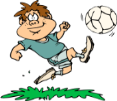 Тройной прыжок. Стартовые ускорения.    Бег на выносливость – 6мин. (тест)                              Учебная  игра в мини футбол.Тройной прыжок. Стартовые ускорения.    Бег на выносливость – 6мин. (тест)                              Учебная  игра в мини футбол.11ОРУ на месте без предметов. Специальные беговые и прыжковые упражнения. Стартовые  ускорения.  Бег на выносливость – 6мин. (тест)                              Учебная  игра в мини футбол.ОРУ на месте без предметов. Специальные беговые и прыжковые упражнения. Стартовые  ускорения.  Бег на выносливость – 6мин. (тест)                              Учебная  игра в мини футбол.Освоит технику тройного прыжка. Преодолеет максимальное расстояние в беге за 6 минут. Развивает двигательные качества в мини футбол. Руководствуется правилами Т.Б.Освоит технику тройного прыжка. Преодолеет максимальное расстояние в беге за 6 минут. Развивает двигательные качества в мини футбол. Руководствуется правилами Т.Б.ТекущийТекущийТекущийТекущийТекущийТекущий101. 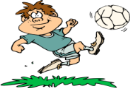 Тройной прыжок. Стартовые ускорения. Учебная  игра в мини футбол.Тройной прыжок. Стартовые ускорения. Учебная  игра в мини футбол.11ОРУ на месте без предметов. Специальные беговые и прыжковые упражнения. Стартовые ускорения.Тройной прыжок. Учебная  игра в мини футбол.ОРУ на месте без предметов. Специальные беговые и прыжковые упражнения. Стартовые ускорения.Тройной прыжок. Учебная  игра в мини футбол.Совершенствует технику тройного прыжка. Развивает двигательные качества в мини футбол. Руководствуется правилами Т.Б.Совершенствует технику тройного прыжка. Развивает двигательные качества в мини футбол. Руководствуется правилами Т.Б.ТекущийТекущийТекущийТекущийТекущийТекущий102. 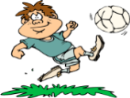 Тройной прыжок. Стартовые ускорения. Учебная  игра в мини футбол.Тройной прыжок. Стартовые ускорения. Учебная  игра в мини футбол.   1   1ОРУ в движении без предметов. Специальные беговые и прыжковые  упражнения. Стартовые ускорения.Тройной прыжок. Учебная  игра в мини футбол.ОРУ в движении без предметов. Специальные беговые и прыжковые  упражнения. Стартовые ускорения.Тройной прыжок. Учебная  игра в мини футбол.Совершенствует технику тройного прыжка. Развивает двигательные качества в мини футбол. Руководствуется правилами Т.Б.Совершенствует технику тройного прыжка. Развивает двигательные качества в мини футбол. Руководствуется правилами Т.Б.ТекущийТекущийТекущийТекущийТекущийТекущийСОГЛАСОВАНОПротокол заседания МС  МБОУ СОШ № 7от _____ августа 2016 года №_______ _______________________Подпись руководителя МССОГЛАСОВАНОЗаместитель директора по УВР______________________             Подпись ______ августа  2016 года№ п/пВиды испытаний(тесты) НормативыНормативыНормативыНормативыНормативыНормативы№ п/пВиды испытаний(тесты) МальчикиМальчикиМальчикиДевочкиДевочкиДевочки№ п/пВиды испытаний(тесты) Бронзовый знакСеребряный знакЗолотой знакБронзовый знакСеребряный знакЗолотойзнакОбязательные испытания (тесты)Обязательные испытания (тесты)Обязательные испытания (тесты)Обязательные испытания (тесты)Обязательные испытания (тесты)Обязательные испытания (тесты)Обязательные испытания (тесты)Обязательные испытания (тесты)1.Бег на  (с)11,010,89,911,411,210,32.Бег на 1,5 км  (мин, с)8.357.557.108.558.358.002.или на   (мин, с)10.2510.009.3012.3012.0011.303.Подтягивание из виса на высокой перекладине   (количество раз)347---3.или подтягивание из виса лежа на низкой перекладине  (количество раз)---911173.или сгибание и разгибание рук в упоре лежа на полу (количество раз) 12142078144.Наклон вперед из положения стоя с прямыми ногами на полуКасаниепола пальцами
рукКасаниепола пальцами
рукКасаниепола пальцами
рукКасаниепола пальцами
рукКасаниепола пальцами
рукКасаниепола пальцами
рукИспытания (тесты) по выборуИспытания (тесты) по выборуИспытания (тесты) по выборуИспытания (тесты) по выборуИспытания (тесты) по выборуИспытания (тесты) по выборуИспытания (тесты) по выборуИспытания (тесты) по выбору5.Прыжок в длину с разбега (см)2802903302402603005.или прыжок в длину с места толчком двумя ногами (см)1501601751401451656.Метание мяча весом  (м)2528341418227.Бег на лыжах на   2 км (мин, с)14.1013.5013.0014.5014.3013.507.или на  Без учета времениБез учета времениБез учета времениБез учета времениБез учета времениБез учета времени7.или кросс на 
 по пересеченной местности*Без учета времениБез учета времениБез учета времениБез учета времениБез учета времениБез учета времени8.Плавание   (мин, с)Без учета времениБез учета времени0.50Без учета времениБез учета времени1.059.Стрельба из пневматической винтовки из положения сидя или стоя с опорой локтей о стол или стойку, дистанция - 
 (очки)1015201015209.или из электронного оружия из положения сидя или стоя с опорой локтей о стол или стойку, дистанция 5м13202513202510.Туристский поход с проверкой туристских навыков Туристский поход на дистанцию 5 кмТуристский поход на дистанцию 5 кмТуристский поход на дистанцию 5 кмТуристский поход на дистанцию 5 кмТуристский поход на дистанцию 5 кмТуристский поход на дистанцию 5 кмКоличество видов испытаний (тестов) в возрастной группеКоличество видов испытаний (тестов) в возрастной группе101010101010Количество видов испытаний (тестов), которые необходимо выполнить для получения знака отличия Комплекса**Количество видов испытаний (тестов), которые необходимо выполнить для получения знака отличия Комплекса**678678№п/пВиды двигательной деятельностиВременной объем в неделю, не менее (мин )1.Утренняя гимнастика1052.Обязательные учебные занятия в образовательных организациях 1353.Виды двигательной деятельности в процессе учебного дня 1204.Организованные занятия в спортивных секциях и кружках по легкой атлетике, плаванию, лыжам, полиатлону, гимнастике, подвижным и спортивным играм, фитнесу, единоборствам, туризму, в группах общей физической подготовки, участие в спортивных соревнованиях905.Самостоятельные занятия физической культурой (с участием родителей), в том числе подвижными и спортивными играми, другими видами двигательной деятельности 90В каникулярное время ежедневный двигательный режим должен составлять не менее 4 часовВ каникулярное время ежедневный двигательный режим должен составлять не менее 4 часовВ каникулярное время ежедневный двигательный режим должен составлять не менее 4 часов№ 
п/пВиды испытаний (тесты) НормативыНормативыНормативыНормативыНормативыНормативыНормативы№ 
п/пВиды испытаний (тесты) МальчикиМальчикиМальчикиДевочкиДевочкиДевочкиДевочки№ 
п/пВиды испытаний (тесты) Бронзовый знакСеребряный знакЗолотой знакБронзовый знакБронзовый знакСеребряный знакЗолотой знакОбязательные испытания (тесты)Обязательные испытания (тесты)Обязательные испытания (тесты)Обязательные испытания (тесты)Обязательные испытания (тесты)Обязательные испытания (тесты)Обязательные испытания (тесты)Обязательные испытания (тесты)Обязательные испытания (тесты)1.Бег на  (с)10,09,78,710,910,910,69,62.Бег на 2 км (мин, с)9.559.309.0012.1012.1011.4011.002.или на  Без учета времениБез учета времениБез учета времени----3.Подтягивание из виса на высокой перекладине (количество раз) 4610----3.или подтягивание из виса лежа на низкой перекладине (количество раз)---9911183.или сгибание и разгибание рук в упоре лежа на полу (количество раз) ---779154.Наклон вперед из положения стоя с прямыми ногами на полу Касание пола пальцами рукКасание пола пальцами рукДостать пол ладонямиКасание пола пальцами рукКасание пола пальцами рукКасание пола пальцами рукКасание пола пальцами рукИспытания (тесты) по выборуИспытания (тесты) по выборуИспытания (тесты) по выборуИспытания (тесты) по выборуИспытания (тесты) по выборуИспытания (тесты) по выборуИспытания (тесты) по выборуИспытания (тесты) по выборуИспытания (тесты) по выбору5.Прыжок в длину с разбега (см)3303503902802902903305.или прыжок в длину с места толчком двумя ногами (см)1751852001501551551756.Поднимание туловища из положения лежа на спине (количество раз за 1 мин)303647253030407.Метание мяча весом  (м)303540182121268.Бег на лыжах на  (мин, с)18.4517.4516.3022.3021.3021.3019.308.или на  (мин, с) 28.0027.1526.00----8.или кросс  на  по пересеченной местности*Без учета времениБез учета времениБез учета времениБез учета времениБез учета времениБез учета времениБез учета времени9.Плавание на  (мин, с)Без учета времениБез учета времени0.43Без учета времениБез учета времениБез учета времени1.0510.Стрельба из пневматической винтовки из положения сидя или стоя с опорой локтей о стол или стойку, дистанция – 10 м (очки)1520251520202510.или из электронного оружия из положения сидя или стоя с опорой локтей о стол или стойку, дистанция –  (очки)1825301825253011.Туристский поход с проверкой туристских навыковТуристский поход с проверкой туристских навыков на дистанцию -10 кмТуристский поход с проверкой туристских навыков на дистанцию -10 кмТуристский поход с проверкой туристских навыков на дистанцию -10 кмТуристский поход с проверкой туристских навыков на дистанцию -10 кмТуристский поход с проверкой туристских навыков на дистанцию -10 кмТуристский поход с проверкой туристских навыков на дистанцию -10 кмТуристский поход с проверкой туристских навыков на дистанцию -10 кмКоличество видов испытаний (тестов) в возрастной группеКоличество видов испытаний (тестов) в возрастной группе11111111111111Количество видов испытаний (тестов), которые необходимо выполнить для получения знака отличия Комплекса**Количество видов испытаний (тестов), которые необходимо выполнить для получения знака отличия Комплекса**6786778№п/пВиды двигательной деятельностиВременной объем в неделю, не менее (мин) 1.Утренняя гимнастика1402.Обязательные учебные занятия в образовательных организациях 1353.Виды двигательной деятельности в процессе учебного дня 1004.Организованные занятия в спортивных секциях и кружках по легкой атлетике, плаванию, лыжам, полиатлону, гимнастике, спортивным играм, фитнесу, единоборствам, туризму, в группах общей  физической  подготовки, участие в спортивных соревнованиях905.Самостоятельные занятия физической культурой, в том числе подвижными и спортивными играми, другими видами двигательной деятельности90В каникулярное время ежедневный двигательный режим должен составлять не менее 4 часовВ каникулярное время ежедневный двигательный режим должен составлять не менее 4 часовВ каникулярное время ежедневный двигательный режим должен составлять не менее 4 часов